張國治、柯雨瑞(1997)，「我國海運進口貨櫃安全檢查勤務方式及其相關問題之研究」之附件資料 （2020 年 9 月 11日補充之）附件一、以服務地區作為自變項之單因子變異數分析法（ANOVA）   附件二、以警察官階作為自變項之單因子變異數分析法（ANOVA）附件一、以服務地區作為自變項之單因子變異數分析法（ANOVA）ONEWAY p1 BY p24  /POLYNOMIAL=1  /STATISTICS DESCRIPTIVES EFFECTS HOMOGENEITY BROWNFORSYTHE WELCH  /PLOT MEANS  /MISSING ANALYSIS  /POSTHOC=SNK TUKEY BTUKEY DUNCAN SCHEFFE LSD BONFERRONI SIDAK GABRIEL FREGW QREGW GT2 T2 T3 GH C WALLER(100) DUNNETT ALPHA(0.05).單因子[資料集1] U:\03架設網站\尚在編輯中期刊論文(等待上傳中)\01a1996_1.SAVPost Hoc 檢定同質子集平均數圖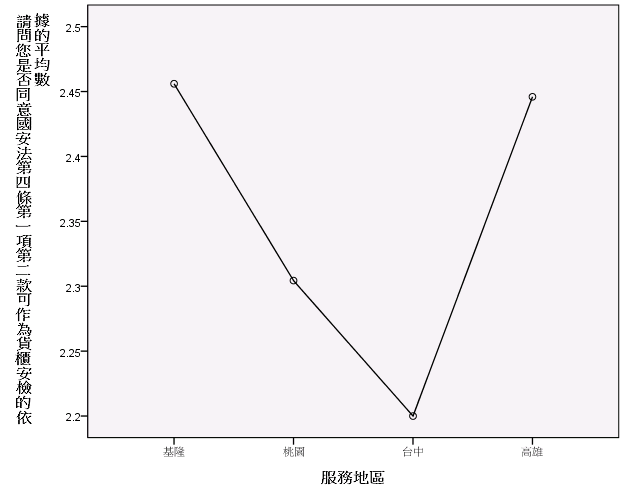 ONEWAY p2 BY p24  /POLYNOMIAL=1  /STATISTICS DESCRIPTIVES EFFECTS HOMOGENEITY BROWNFORSYTHE WELCH  /PLOT MEANS  /MISSING ANALYSIS  /POSTHOC=SNK TUKEY BTUKEY DUNCAN SCHEFFE LSD BONFERRONI SIDAK GABRIEL FREGW QREGW GT2 T2 T3 GH C WALLER(100) DUNNETT ALPHA(0.05).單因子[資料集1] U:\03架設網站\尚在編輯中期刊論文(等待上傳中)\01a1996_1.SAVPost Hoc 檢定同質子集平均數圖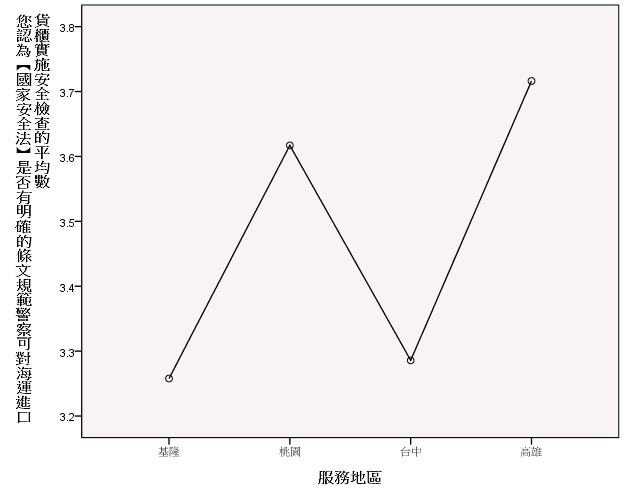 ONEWAY p3 BY p24  /POLYNOMIAL=1  /STATISTICS DESCRIPTIVES EFFECTS HOMOGENEITY BROWNFORSYTHE WELCH  /MISSING ANALYSIS  /POSTHOC=SNK TUKEY BTUKEY DUNCAN SCHEFFE LSD BONFERRONI SIDAK GABRIEL FREGW QREGW GT2 T2 T3 GH C WALLER(100) DUNNETT ALPHA(0.05).單因子[資料集1] U:\03架設網站\尚在編輯中期刊論文(等待上傳中)\01a1996_1.SAVPost Hoc 檢定同質子集ONEWAY p4 BY p24  /POLYNOMIAL=1  /STATISTICS DESCRIPTIVES EFFECTS HOMOGENEITY BROWNFORSYTHE WELCH  /PLOT MEANS  /MISSING ANALYSIS  /POSTHOC=SNK TUKEY BTUKEY DUNCAN SCHEFFE LSD BONFERRONI SIDAK GABRIEL FREGW QREGW GT2 T2 T3 GH C WALLER(100) DUNNETT ALPHA(0.05).單因子[資料集1] U:\03架設網站\尚在編輯中期刊論文(等待上傳中)\01a1996_1.SAVPost Hoc 檢定同質子集平均數圖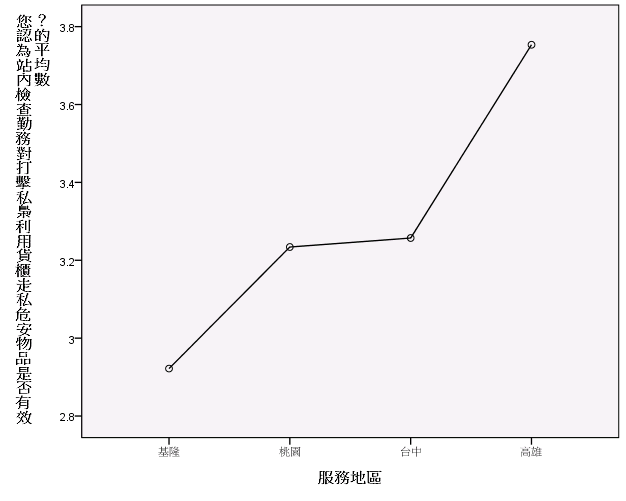 ONEWAY p5 BY p24  /POLYNOMIAL=1  /STATISTICS DESCRIPTIVES EFFECTS HOMOGENEITY BROWNFORSYTHE WELCH  /PLOT MEANS  /MISSING ANALYSIS  /POSTHOC=SNK TUKEY BTUKEY DUNCAN SCHEFFE LSD BONFERRONI SIDAK GABRIEL FREGW QREGW GT2 T2 T3 GH C WALLER(100) DUNNETT ALPHA(0.05).單因子[資料集1] U:\03架設網站\尚在編輯中期刊論文(等待上傳中)\01a1996_1.SAVPost Hoc 檢定同質子集平均數圖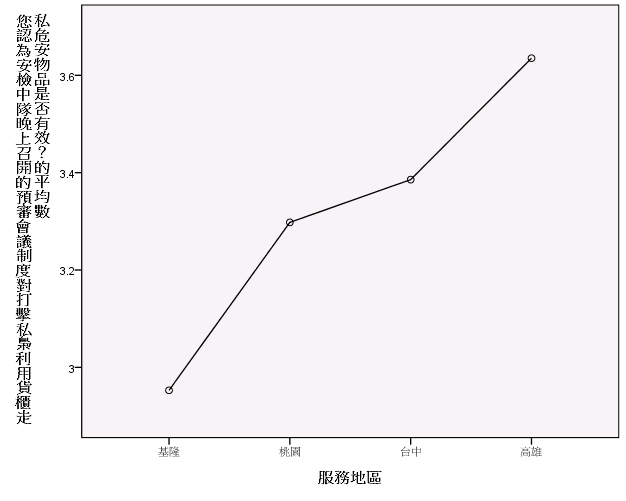 ONEWAY p6 BY p24  /POLYNOMIAL=1  /STATISTICS DESCRIPTIVES EFFECTS HOMOGENEITY BROWNFORSYTHE WELCH  /PLOT MEANS  /MISSING ANALYSIS  /POSTHOC=SNK TUKEY BTUKEY DUNCAN SCHEFFE LSD BONFERRONI SIDAK GABRIEL FREGW QREGW GT2 T2 T3 GH C WALLER(100) DUNNETT ALPHA(0.05).單因子[資料集1] U:\03架設網站\尚在編輯中期刊論文(等待上傳中)\01a1996_1.SAVPost Hoc 檢定同質子集平均數圖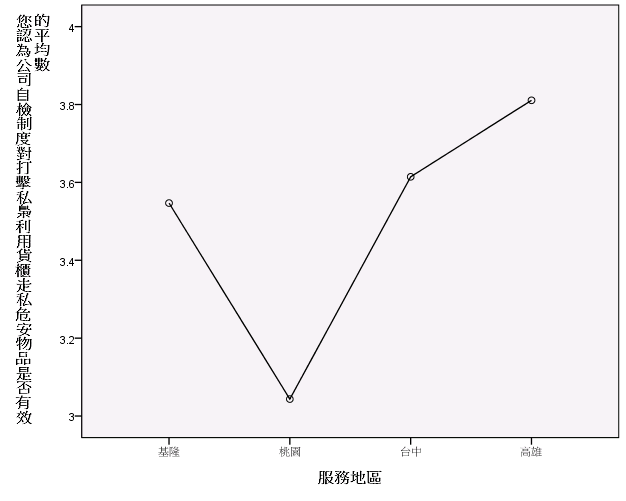 ONEWAY p7 BY p24  /POLYNOMIAL=1  /STATISTICS DESCRIPTIVES EFFECTS HOMOGENEITY BROWNFORSYTHE WELCH  /PLOT MEANS  /MISSING ANALYSIS  /POSTHOC=SNK TUKEY BTUKEY DUNCAN SCHEFFE LSD BONFERRONI SIDAK GABRIEL FREGW QREGW GT2 T2 T3 GH C WALLER(100) DUNNETT ALPHA(0.05).單因子[資料集1] U:\03架設網站\尚在編輯中期刊論文(等待上傳中)\01a1996_1.SAVPost Hoc 檢定同質子集平均數圖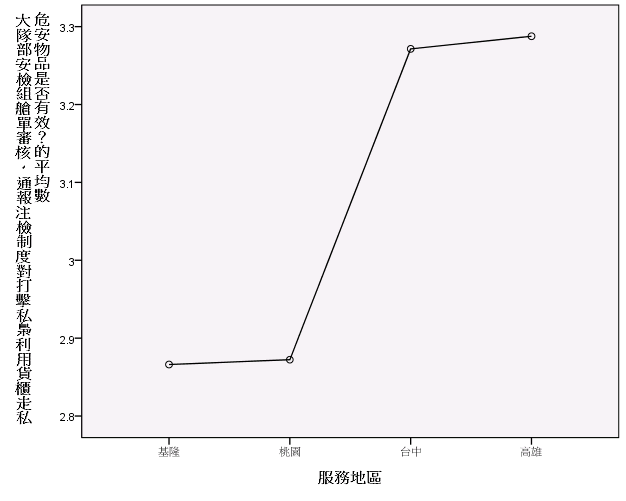 ONEWAY p8 BY p24  /POLYNOMIAL=1  /STATISTICS DESCRIPTIVES EFFECTS HOMOGENEITY BROWNFORSYTHE WELCH  /PLOT MEANS  /MISSING ANALYSIS  /POSTHOC=SNK TUKEY BTUKEY DUNCAN SCHEFFE LSD BONFERRONI SIDAK GABRIEL FREGW QREGW GT2 T2 T3 GH C WALLER(100) DUNNETT ALPHA(0.05).單因子[資料集1] U:\03架設網站\尚在編輯中期刊論文(等待上傳中)\01a1996_1.SAVPost Hoc 檢定同質子集平均數圖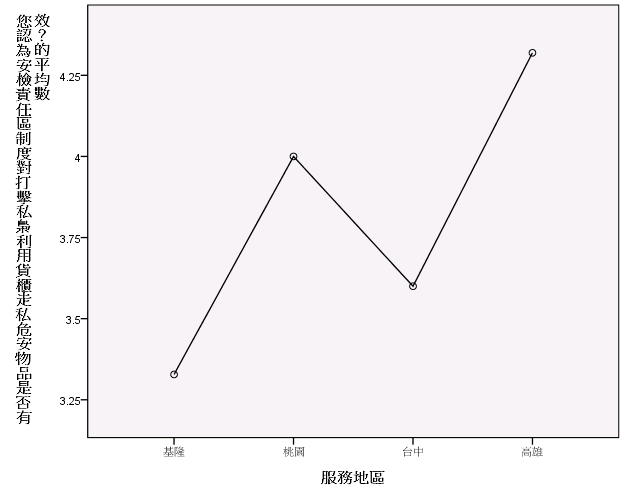 ONEWAY p9 BY p24  /POLYNOMIAL=1  /STATISTICS DESCRIPTIVES EFFECTS HOMOGENEITY BROWNFORSYTHE WELCH  /PLOT MEANS  /MISSING ANALYSIS  /POSTHOC=SNK TUKEY BTUKEY DUNCAN SCHEFFE LSD BONFERRONI SIDAK GABRIEL FREGW QREGW GT2 T2 T3 GH C WALLER(100) DUNNETT ALPHA(0.05).單因子[資料集1] U:\03架設網站\尚在編輯中期刊論文(等待上傳中)\01a1996_1.SAVPost Hoc 檢定同質子集平均數圖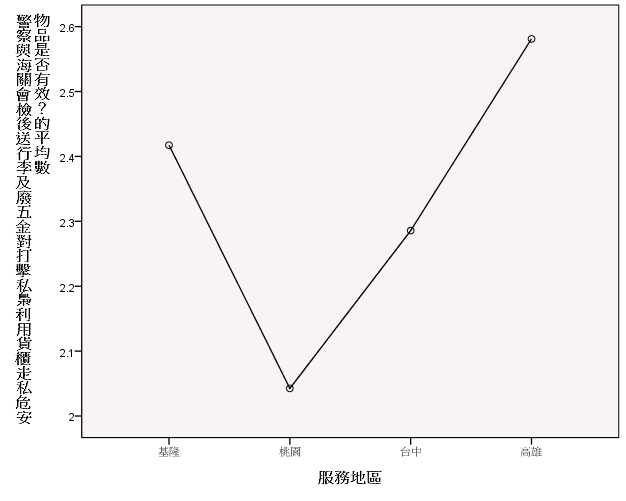 ONEWAY p10 BY p24  /POLYNOMIAL=1  /STATISTICS DESCRIPTIVES EFFECTS HOMOGENEITY BROWNFORSYTHE WELCH  /PLOT MEANS  /MISSING ANALYSIS  /POSTHOC=SNK TUKEY BTUKEY DUNCAN SCHEFFE LSD BONFERRONI SIDAK GABRIEL FREGW QREGW GT2 T2 T3 GH C WALLER(100) DUNNETT ALPHA(0.05).單因子[資料集1] U:\03架設網站\尚在編輯中期刊論文(等待上傳中)\01a1996_1.SAVPost Hoc 檢定同質子集平均數圖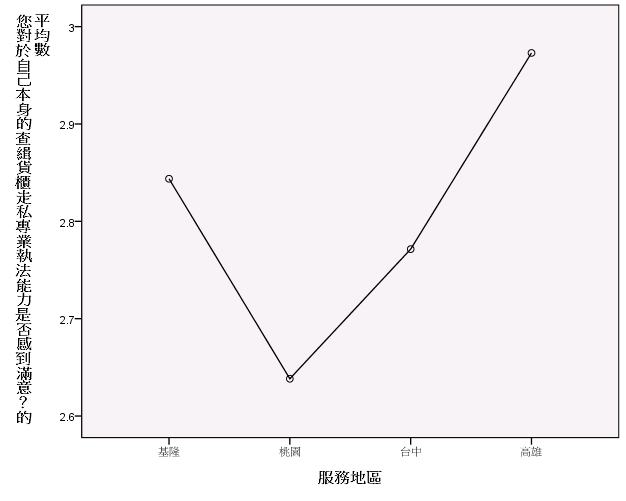 ONEWAY p12 BY p24  /POLYNOMIAL=1  /STATISTICS DESCRIPTIVES EFFECTS HOMOGENEITY BROWNFORSYTHE WELCH  /PLOT MEANS  /MISSING ANALYSIS  /POSTHOC=SNK TUKEY BTUKEY DUNCAN SCHEFFE LSD BONFERRONI SIDAK GABRIEL FREGW QREGW GT2 T2 T3 GH C WALLER(100) DUNNETT ALPHA(0.05).單因子[資料集1] U:\03架設網站\尚在編輯中期刊論文(等待上傳中)\01a1996_1.SAVPost Hoc 檢定同質子集平均數圖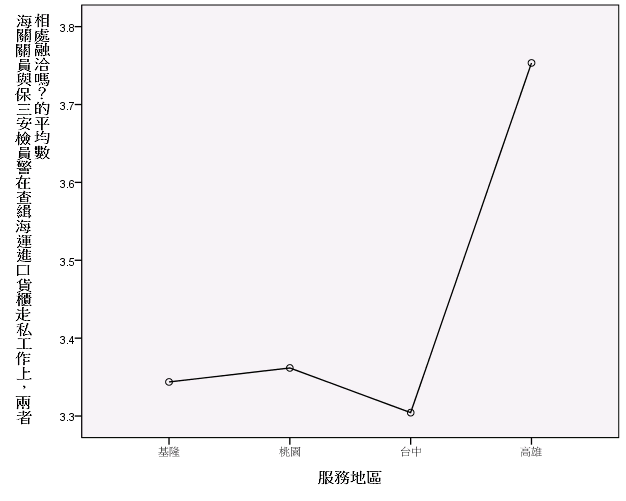 ONEWAY p13 BY p24  /POLYNOMIAL=1  /STATISTICS DESCRIPTIVES EFFECTS HOMOGENEITY BROWNFORSYTHE WELCH  /PLOT MEANS  /MISSING ANALYSIS  /POSTHOC=SNK TUKEY BTUKEY DUNCAN SCHEFFE LSD BONFERRONI SIDAK GABRIEL FREGW QREGW GT2 T2 T3 GH C WALLER(100) DUNNETT ALPHA(0.05).單因子[資料集1] U:\03架設網站\尚在編輯中期刊論文(等待上傳中)\01a1996_1.SAVPost Hoc 檢定同質子集平均數圖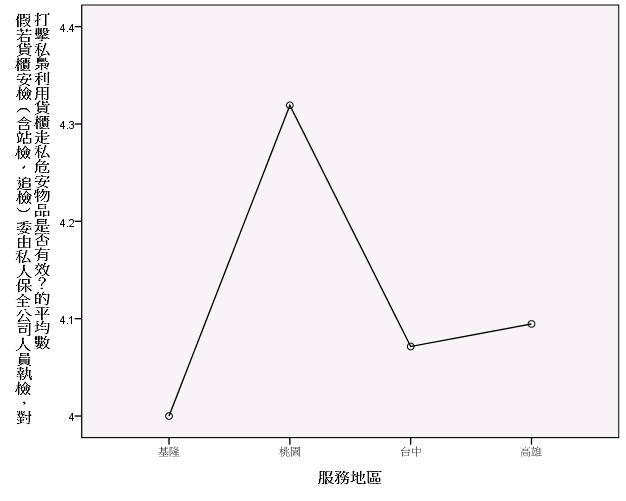 ONEWAY p14 BY p24  /POLYNOMIAL=1  /STATISTICS DESCRIPTIVES EFFECTS HOMOGENEITY BROWNFORSYTHE WELCH  /PLOT MEANS  /MISSING ANALYSIS  /POSTHOC=SNK TUKEY BTUKEY DUNCAN SCHEFFE LSD BONFERRONI SIDAK GABRIEL FREGW QREGW GT2 T2 T3 GH C WALLER(100) DUNNETT ALPHA(0.05).單因子[資料集1] U:\03架設網站\尚在編輯中期刊論文(等待上傳中)\01a1996_1.SAVPost Hoc 檢定同質子集平均數圖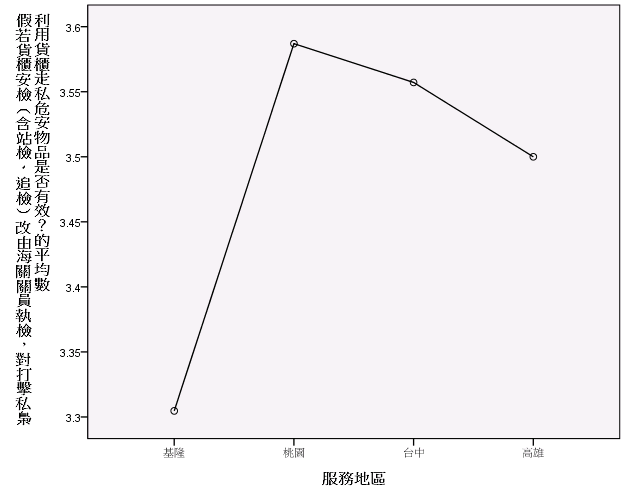 ONEWAY p15 BY p24  /POLYNOMIAL=1  /STATISTICS DESCRIPTIVES EFFECTS HOMOGENEITY BROWNFORSYTHE WELCH  /PLOT MEANS  /MISSING ANALYSIS  /POSTHOC=SNK TUKEY BTUKEY DUNCAN SCHEFFE LSD BONFERRONI SIDAK GABRIEL FREGW QREGW GT2 T2 T3 GH C WALLER(100) DUNNETT ALPHA(0.05).單因子[資料集1] U:\03架設網站\尚在編輯中期刊論文(等待上傳中)\01a1996_1.SAVPost Hoc 檢定同質子集平均數圖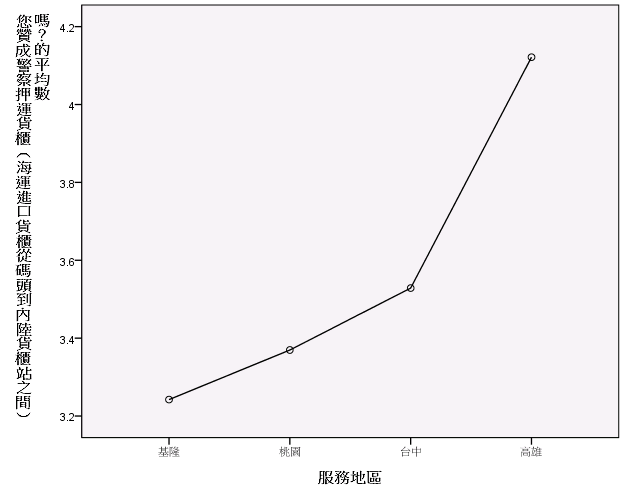 ONEWAY p16 BY p24  /POLYNOMIAL=1  /STATISTICS DESCRIPTIVES EFFECTS HOMOGENEITY BROWNFORSYTHE WELCH  /PLOT MEANS  /MISSING ANALYSIS  /POSTHOC=SNK TUKEY BTUKEY DUNCAN SCHEFFE LSD BONFERRONI SIDAK GABRIEL FREGW QREGW GT2 T2 T3 GH C WALLER(100) DUNNETT ALPHA(0.05).單因子[資料集1] U:\03架設網站\尚在編輯中期刊論文(等待上傳中)\01a1996_1.SAVPost Hoc 檢定同質子集平均數圖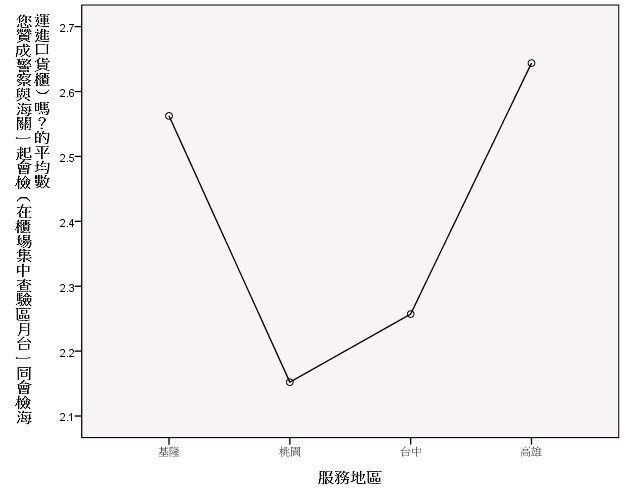 ONEWAY p19 BY p24  /POLYNOMIAL=1  /STATISTICS DESCRIPTIVES EFFECTS HOMOGENEITY BROWNFORSYTHE WELCH  /PLOT MEANS  /MISSING ANALYSIS  /POSTHOC=SNK TUKEY BTUKEY DUNCAN SCHEFFE LSD BONFERRONI SIDAK GABRIEL FREGW QREGW GT2 T2 T3 GH C WALLER(100) DUNNETT ALPHA(0.05).單因子[資料集1] U:\03架設網站\尚在編輯中期刊論文(等待上傳中)\01a1996_1.SAVPost Hoc 檢定同質子集平均數圖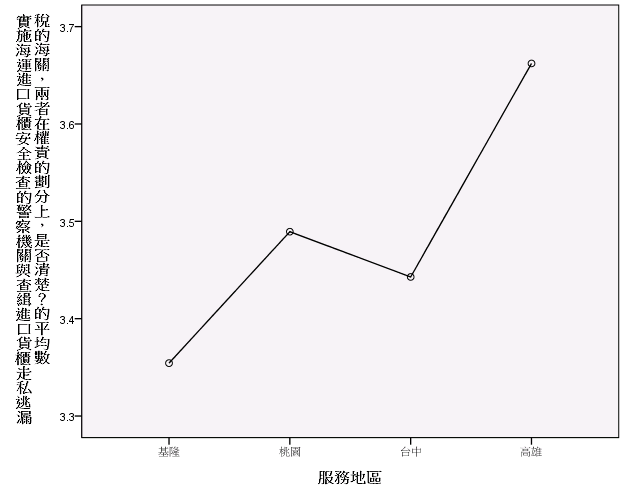 附件二、以警察官階作為自變項之單因子變異數分析法（ANOVA）GET  FILE='U:\03架設網站\尚在編輯中期刊論文(等待上傳中)\01a1996_1.SAV'.DATASET NAME 資料集1 WINDOW=FRONT.ONEWAY p1 BY p22  /POLYNOMIAL=1  /STATISTICS DESCRIPTIVES EFFECTS HOMOGENEITY BROWNFORSYTHE WELCH  /PLOT MEANS  /MISSING ANALYSIS  /POSTHOC=SNK TUKEY BTUKEY DUNCAN SCHEFFE LSD BONFERRONI SIDAK GABRIEL FREGW QREGW GT2 T2 T3 GH C WALLER(100) DUNNETT ALPHA(0.05).單因子[資料集1] U:\03架設網站\尚在編輯中期刊論文(等待上傳中)\01a1996_1.SAVPost Hoc 檢定同質子集平均數圖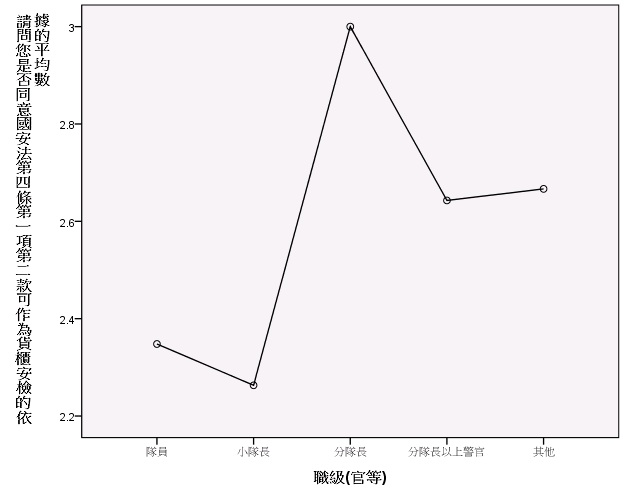 ONEWAY p2 BY p22  /POLYNOMIAL=1  /STATISTICS DESCRIPTIVES EFFECTS HOMOGENEITY BROWNFORSYTHE WELCH  /PLOT MEANS  /MISSING ANALYSIS  /POSTHOC=SNK TUKEY BTUKEY DUNCAN SCHEFFE LSD BONFERRONI SIDAK GABRIEL FREGW QREGW GT2 T2 T3 GH C WALLER(100) DUNNETT ALPHA(0.05).單因子[資料集1] U:\03架設網站\尚在編輯中期刊論文(等待上傳中)\01a1996_1.SAVPost Hoc 檢定同質子集平均數圖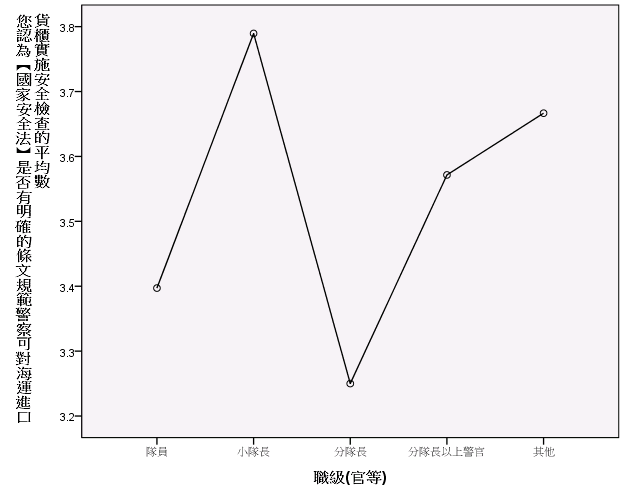 ONEWAY p3 BY p22  /POLYNOMIAL=1  /STATISTICS DESCRIPTIVES EFFECTS HOMOGENEITY BROWNFORSYTHE WELCH  /PLOT MEANS  /MISSING ANALYSIS  /POSTHOC=SNK TUKEY BTUKEY DUNCAN SCHEFFE LSD BONFERRONI SIDAK GABRIEL FREGW QREGW GT2 T2 T3 GH C WALLER(100) DUNNETT ALPHA(0.05).單因子[資料集1] U:\03架設網站\尚在編輯中期刊論文(等待上傳中)\01a1996_1.SAVPost Hoc 檢定同質子集平均數圖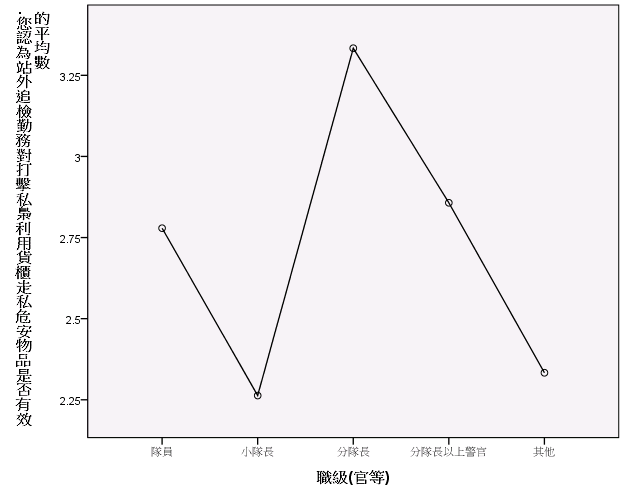 ONEWAY p4 BY p22  /POLYNOMIAL=1  /STATISTICS DESCRIPTIVES EFFECTS HOMOGENEITY BROWNFORSYTHE WELCH  /PLOT MEANS  /MISSING ANALYSIS  /POSTHOC=SNK TUKEY BTUKEY DUNCAN SCHEFFE LSD BONFERRONI SIDAK GABRIEL FREGW QREGW GT2 T2 T3 GH C WALLER(100) DUNNETT ALPHA(0.05).單因子[資料集1] U:\03架設網站\尚在編輯中期刊論文(等待上傳中)\01a1996_1.SAVPost Hoc 檢定同質子集平均數圖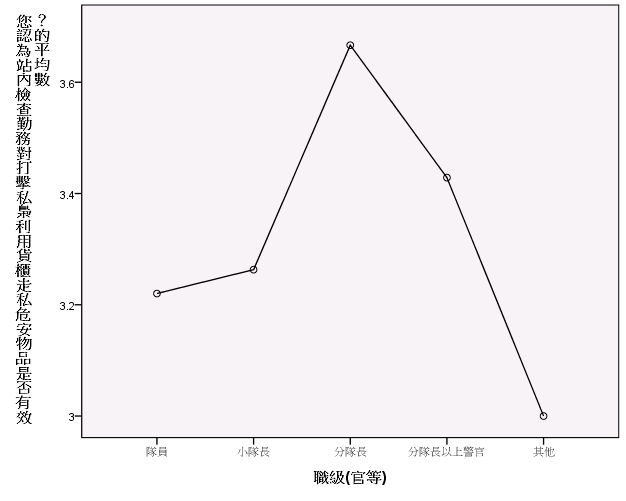 ONEWAY p5 BY p22  /POLYNOMIAL=1  /STATISTICS DESCRIPTIVES EFFECTS HOMOGENEITY BROWNFORSYTHE WELCH  /PLOT MEANS  /MISSING ANALYSIS  /POSTHOC=SNK TUKEY BTUKEY DUNCAN SCHEFFE LSD BONFERRONI SIDAK GABRIEL FREGW QREGW GT2 T2 T3 GH C WALLER(100) DUNNETT ALPHA(0.05).單因子[資料集1] U:\03架設網站\尚在編輯中期刊論文(等待上傳中)\01a1996_1.SAVPost Hoc 檢定同質子集平均數圖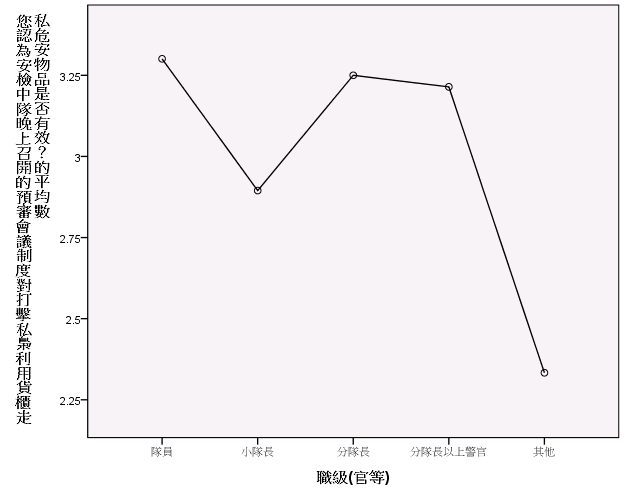 ONEWAY p6 BY p22  /POLYNOMIAL=1  /STATISTICS DESCRIPTIVES EFFECTS HOMOGENEITY BROWNFORSYTHE WELCH  /PLOT MEANS  /MISSING ANALYSIS  /POSTHOC=SNK TUKEY BTUKEY DUNCAN SCHEFFE LSD BONFERRONI SIDAK GABRIEL FREGW QREGW GT2 T2 T3 GH C WALLER(100) DUNNETT ALPHA(0.05).單因子[資料集1] U:\03架設網站\尚在編輯中期刊論文(等待上傳中)\01a1996_1.SAVPost Hoc 檢定同質子集平均數圖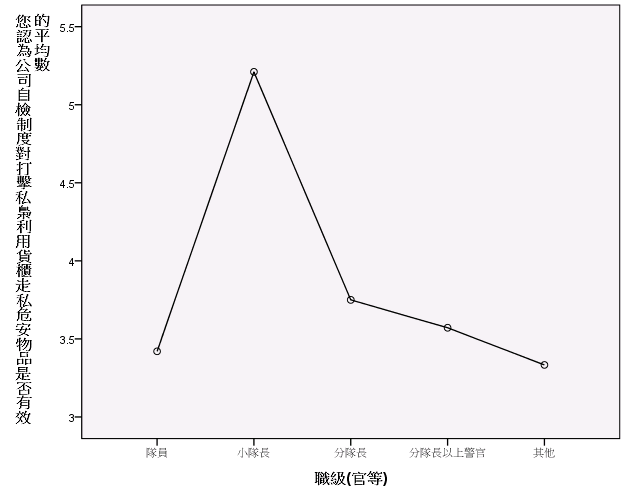 ONEWAY p7 BY p22  /POLYNOMIAL=1  /STATISTICS DESCRIPTIVES EFFECTS HOMOGENEITY BROWNFORSYTHE WELCH  /PLOT MEANS  /MISSING ANALYSIS  /POSTHOC=SNK TUKEY BTUKEY DUNCAN SCHEFFE LSD BONFERRONI SIDAK GABRIEL FREGW QREGW GT2 T2 T3 GH C WALLER(100) DUNNETT ALPHA(0.05).單因子[資料集1] U:\03架設網站\尚在編輯中期刊論文(等待上傳中)\01a1996_1.SAVPost Hoc 檢定同質子集平均數圖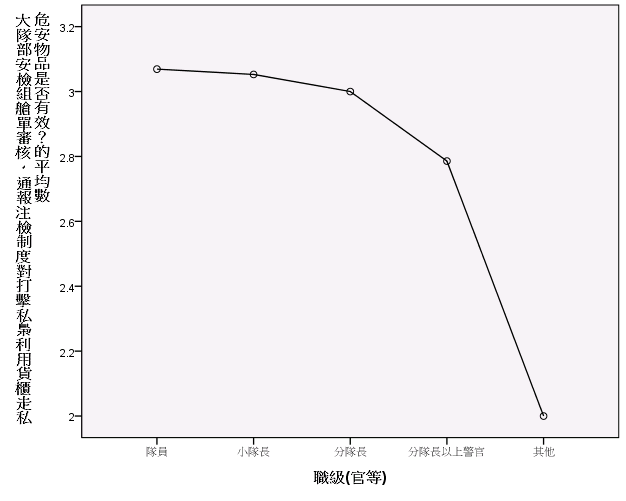 ONEWAY p8 BY p22  /POLYNOMIAL=1  /STATISTICS DESCRIPTIVES EFFECTS HOMOGENEITY BROWNFORSYTHE WELCH  /PLOT MEANS  /MISSING ANALYSIS  /POSTHOC=SNK TUKEY BTUKEY DUNCAN SCHEFFE LSD BONFERRONI SIDAK GABRIEL FREGW QREGW GT2 T2 T3 GH C WALLER(100) DUNNETT ALPHA(0.05).單因子[資料集1] U:\03架設網站\尚在編輯中期刊論文(等待上傳中)\01a1996_1.SAVPost Hoc 檢定同質子集平均數圖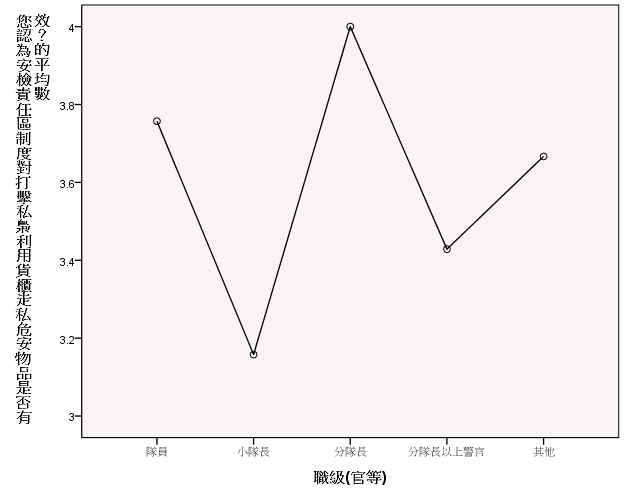 ONEWAY p9 BY p22  /POLYNOMIAL=1  /STATISTICS DESCRIPTIVES EFFECTS HOMOGENEITY BROWNFORSYTHE WELCH  /PLOT MEANS  /MISSING ANALYSIS  /POSTHOC=SNK TUKEY BTUKEY DUNCAN SCHEFFE LSD BONFERRONI SIDAK GABRIEL FREGW QREGW GT2 T2 T3 GH C WALLER(100) DUNNETT ALPHA(0.05).單因子[資料集1] U:\03架設網站\尚在編輯中期刊論文(等待上傳中)\01a1996_1.SAVPost Hoc 檢定同質子集平均數圖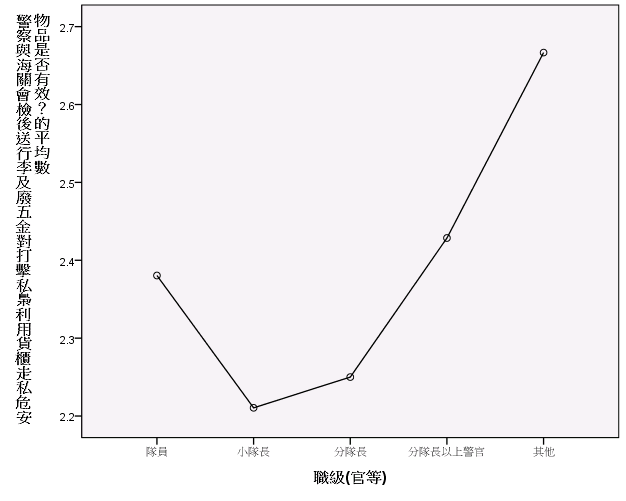 ONEWAY p10 BY p22  /POLYNOMIAL=1  /STATISTICS DESCRIPTIVES EFFECTS HOMOGENEITY BROWNFORSYTHE WELCH  /PLOT MEANS  /MISSING ANALYSIS  /POSTHOC=SNK TUKEY BTUKEY DUNCAN SCHEFFE LSD BONFERRONI SIDAK GABRIEL FREGW QREGW GT2 T2 T3 GH C WALLER(100) DUNNETT ALPHA(0.05).單因子[資料集1] U:\03架設網站\尚在編輯中期刊論文(等待上傳中)\01a1996_1.SAVPost Hoc 檢定同質子集平均數圖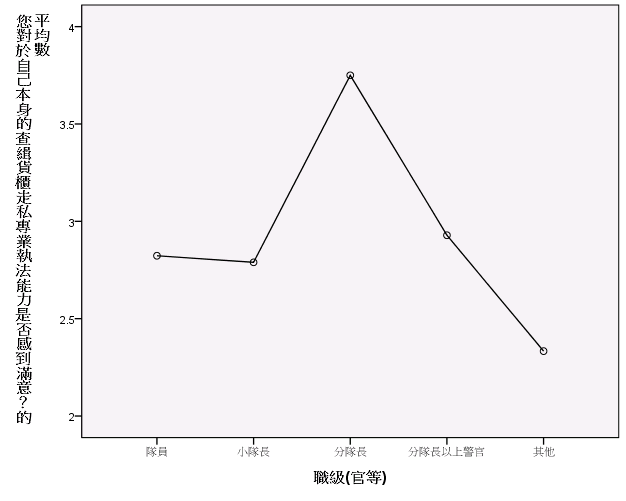 ONEWAY p12 BY p22  /POLYNOMIAL=1  /STATISTICS DESCRIPTIVES EFFECTS HOMOGENEITY BROWNFORSYTHE WELCH  /PLOT MEANS  /MISSING ANALYSIS  /POSTHOC=SNK TUKEY BTUKEY DUNCAN SCHEFFE LSD BONFERRONI SIDAK GABRIEL FREGW QREGW GT2 T2 T3 GH C WALLER(100) DUNNETT ALPHA(0.05).單因子[資料集1] U:\03架設網站\尚在編輯中期刊論文(等待上傳中)\01a1996_1.SAVPost Hoc 檢定同質子集平均數圖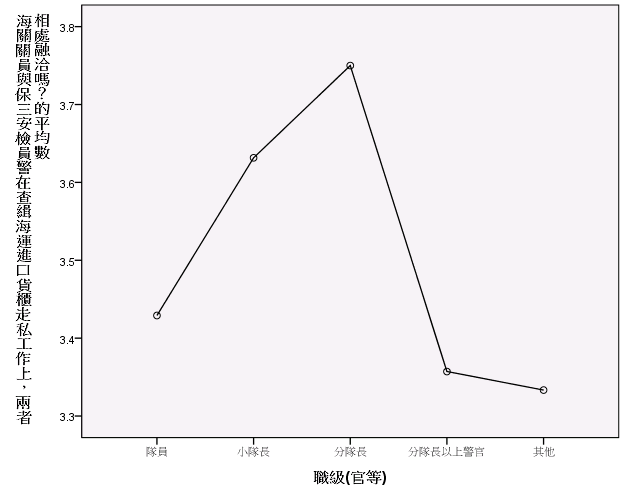 ONEWAY p13 BY p22  /POLYNOMIAL=1  /STATISTICS DESCRIPTIVES EFFECTS HOMOGENEITY BROWNFORSYTHE WELCH  /PLOT MEANS  /MISSING ANALYSIS  /POSTHOC=SNK TUKEY BTUKEY DUNCAN SCHEFFE LSD BONFERRONI SIDAK GABRIEL FREGW QREGW GT2 T2 T3 GH C WALLER(100) DUNNETT ALPHA(0.05).單因子[資料集1] U:\03架設網站\尚在編輯中期刊論文(等待上傳中)\01a1996_1.SAVPost Hoc 檢定同質子集平均數圖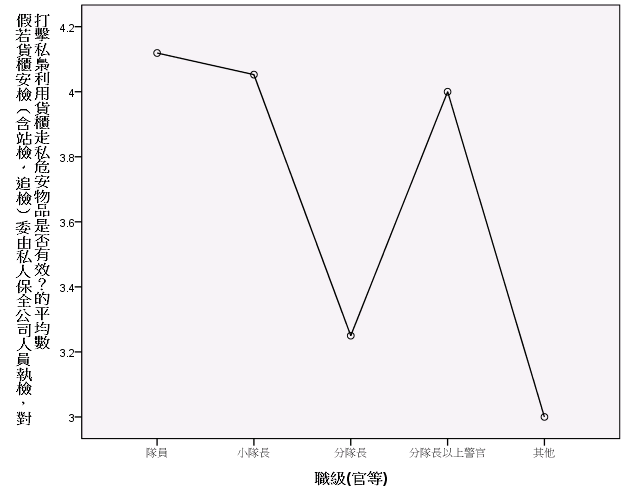 ONEWAY p14 BY p22  /POLYNOMIAL=1  /STATISTICS DESCRIPTIVES EFFECTS HOMOGENEITY BROWNFORSYTHE WELCH  /PLOT MEANS  /MISSING ANALYSIS  /POSTHOC=SNK TUKEY BTUKEY DUNCAN SCHEFFE LSD BONFERRONI SIDAK GABRIEL FREGW QREGW GT2 T2 T3 GH C WALLER(100) DUNNETT ALPHA(0.05).單因子[資料集1] U:\03架設網站\尚在編輯中期刊論文(等待上傳中)\01a1996_1.SAVPost Hoc 檢定同質子集平均數圖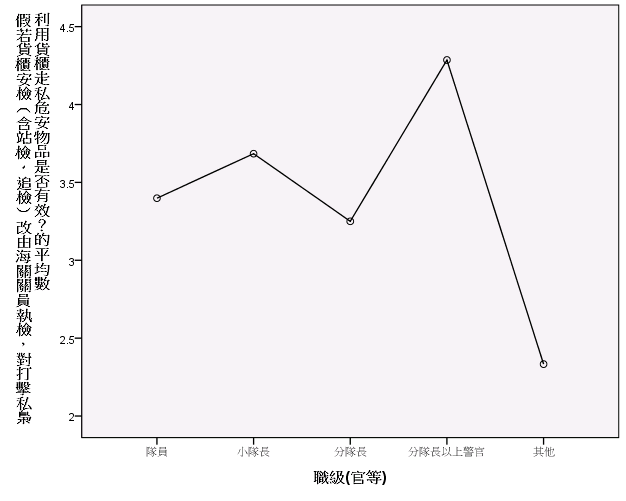 ONEWAY p15 BY p22  /POLYNOMIAL=1  /STATISTICS DESCRIPTIVES EFFECTS HOMOGENEITY BROWNFORSYTHE WELCH  /PLOT MEANS  /MISSING ANALYSIS  /POSTHOC=SNK TUKEY BTUKEY DUNCAN SCHEFFE LSD BONFERRONI SIDAK GABRIEL FREGW QREGW GT2 T2 T3 GH C WALLER(100) DUNNETT ALPHA(0.05).單因子[資料集1] U:\03架設網站\尚在編輯中期刊論文(等待上傳中)\01a1996_1.SAVPost Hoc 檢定同質子集平均數圖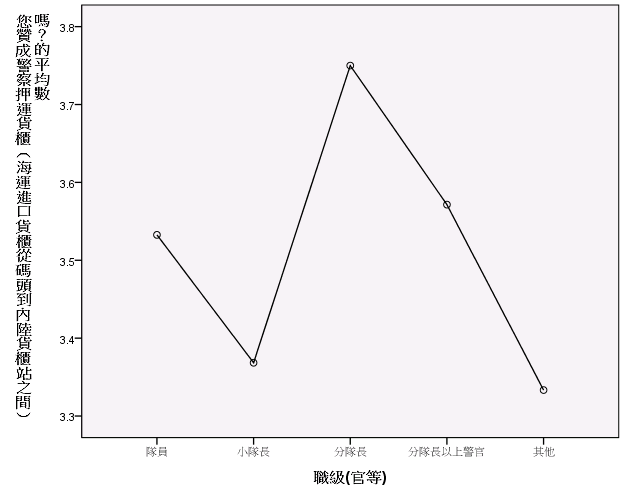 ONEWAY p16 BY p22  /POLYNOMIAL=1  /STATISTICS DESCRIPTIVES EFFECTS HOMOGENEITY BROWNFORSYTHE WELCH  /PLOT MEANS  /MISSING ANALYSIS  /POSTHOC=SNK TUKEY BTUKEY DUNCAN SCHEFFE LSD BONFERRONI SIDAK GABRIEL FREGW QREGW GT2 T2 T3 GH C WALLER(100) DUNNETT ALPHA(0.05).單因子[資料集1] U:\03架設網站\尚在編輯中期刊論文(等待上傳中)\01a1996_1.SAVPost Hoc 檢定同質子集平均數圖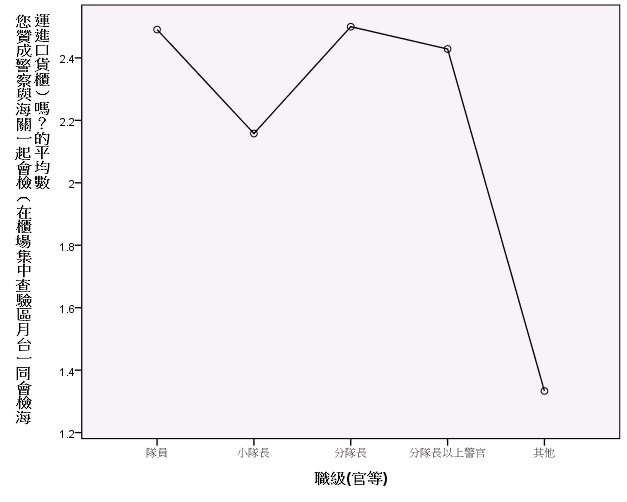 ONEWAY p19 BY p22  /POLYNOMIAL=1  /STATISTICS DESCRIPTIVES EFFECTS HOMOGENEITY BROWNFORSYTHE WELCH  /PLOT MEANS  /MISSING ANALYSIS  /POSTHOC=SNK TUKEY BTUKEY DUNCAN SCHEFFE LSD BONFERRONI SIDAK GABRIEL FREGW QREGW GT2 T2 T3 GH C WALLER(100) DUNNETT ALPHA(0.05).單因子[資料集1] U:\03架設網站\尚在編輯中期刊論文(等待上傳中)\01a1996_1.SAVPost Hoc 檢定同質子集平均數圖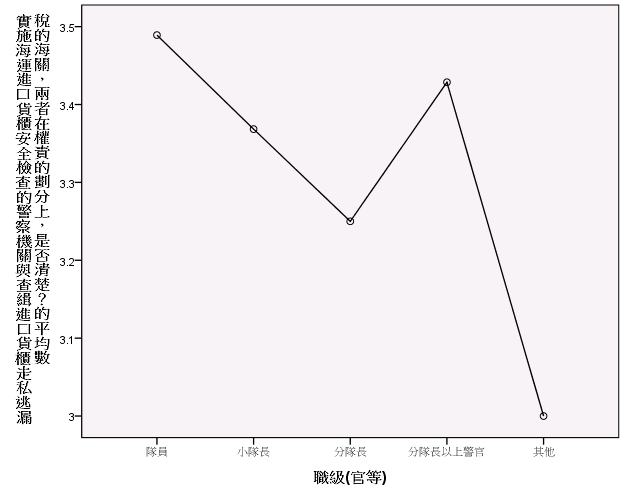 注意事項注意事項注意事項建立的輸出建立的輸出11-九月-2020:11時42分08秒說明說明輸入資料U:\03架設網站\尚在編輯中期刊論文(等待上傳中)\01a1996_1.SAV輸入作用中資料集資料集1輸入過濾<無>輸入加權<無>輸入分割檔<無>輸入目前啟用的資料檔中之橫列N320遺漏值處理遺漏的定義將使用者定義的遺漏值當做遺漏。遺漏值處理使用的觀察值各分析的統計量，都是以分析中所用任何變數之不具遺漏值的觀察值 為準。語法語法ONEWAY p1 BY p24  /POLYNOMIAL=1  /STATISTICS DESCRIPTIVES EFFECTS HOMOGENEITY BROWNFORSYTHE WELCH  /PLOT MEANS  /MISSING ANALYSIS  /POSTHOC=SNK TUKEY BTUKEY DUNCAN SCHEFFE LSD BONFERRONI SIDAK GABRIEL FREGW QREGW GT2 T2 T3 GH C WALLER(100) DUNNETT ALPHA(0.05).資源處理器時間00:00:02.106資源經過的時間00:00:03.775描述性統計量描述性統計量描述性統計量描述性統計量描述性統計量描述性統計量描述性統計量描述性統計量請問您是否同意國安法第四條第一項第二款可作為貨櫃安檢的依據請問您是否同意國安法第四條第一項第二款可作為貨櫃安檢的依據請問您是否同意國安法第四條第一項第二款可作為貨櫃安檢的依據請問您是否同意國安法第四條第一項第二款可作為貨櫃安檢的依據請問您是否同意國安法第四條第一項第二款可作為貨櫃安檢的依據請問您是否同意國安法第四條第一項第二款可作為貨櫃安檢的依據請問您是否同意國安法第四條第一項第二款可作為貨櫃安檢的依據請問您是否同意國安法第四條第一項第二款可作為貨櫃安檢的依據個數平均數標準差標準誤平均數的 95% 信賴區間平均數的 95% 信賴區間個數平均數標準差標準誤下界上界基隆基隆1252.46.971.0872.282.63桃園桃園462.301.093.1611.982.63台中 台中 702.20.957.1141.972.43高雄高雄742.451.273.1482.152.74總和總和3152.371.064.0602.262.49模式固定效果1.064.0602.262.49模式隨機效應.0622.182.57描述性統計量描述性統計量描述性統計量描述性統計量描述性統計量請問您是否同意國安法第四條第一項第二款可作為貨櫃安檢的依據請問您是否同意國安法第四條第一項第二款可作為貨櫃安檢的依據請問您是否同意國安法第四條第一項第二款可作為貨櫃安檢的依據請問您是否同意國安法第四條第一項第二款可作為貨櫃安檢的依據請問您是否同意國安法第四條第一項第二款可作為貨櫃安檢的依據最小值最大值成份間變異數基隆基隆15桃園桃園15台中 台中 15高雄高雄15總和總和15模式隨機效應.001變異數同質性檢定變異數同質性檢定變異數同質性檢定變異數同質性檢定請問您是否同意國安法第四條第一項第二款可作為貨櫃安檢的依據請問您是否同意國安法第四條第一項第二款可作為貨櫃安檢的依據請問您是否同意國安法第四條第一項第二款可作為貨櫃安檢的依據請問您是否同意國安法第四條第一項第二款可作為貨櫃安檢的依據Levene 統計量分子自由度分母自由度顯著性4.1173311.007ANOVAANOVAANOVAANOVAANOVAANOVAANOVAANOVA請問您是否同意國安法第四條第一項第二款可作為貨櫃安檢的依據請問您是否同意國安法第四條第一項第二款可作為貨櫃安檢的依據請問您是否同意國安法第四條第一項第二款可作為貨櫃安檢的依據請問您是否同意國安法第四條第一項第二款可作為貨櫃安檢的依據請問您是否同意國安法第四條第一項第二款可作為貨櫃安檢的依據請問您是否同意國安法第四條第一項第二款可作為貨櫃安檢的依據請問您是否同意國安法第四條第一項第二款可作為貨櫃安檢的依據請問您是否同意國安法第四條第一項第二款可作為貨櫃安檢的依據平方和自由度平均平方和F顯著性組間(組合)(組合)3.56631.1891.049.371組間一次項未加權.0791.079.070.792組間一次項加權.3021.302.267.606組間一次項離差3.26421.6321.441.238組內組內組內352.2313111.133總和總和總和355.797314均等平均數的 Robust 檢定均等平均數的 Robust 檢定均等平均數的 Robust 檢定均等平均數的 Robust 檢定均等平均數的 Robust 檢定請問您是否同意國安法第四條第一項第二款可作為貨櫃安檢的依據請問您是否同意國安法第四條第一項第二款可作為貨櫃安檢的依據請問您是否同意國安法第四條第一項第二款可作為貨櫃安檢的依據請問您是否同意國安法第四條第一項第二款可作為貨櫃安檢的依據請問您是否同意國安法第四條第一項第二款可作為貨櫃安檢的依據統計量a分子自由度分母自由度Sig。Welch1.1943135.616.315Brown-Forsythe1.0073231.642.390a. 漸近的 F 分配。a. 漸近的 F 分配。a. 漸近的 F 分配。a. 漸近的 F 分配。a. 漸近的 F 分配。多重比較多重比較多重比較多重比較多重比較多重比較多重比較多重比較多重比較多重比較依變數:請問您是否同意國安法第四條第一項第二款可作為貨櫃安檢的依據依變數:請問您是否同意國安法第四條第一項第二款可作為貨櫃安檢的依據依變數:請問您是否同意國安法第四條第一項第二款可作為貨櫃安檢的依據依變數:請問您是否同意國安法第四條第一項第二款可作為貨櫃安檢的依據依變數:請問您是否同意國安法第四條第一項第二款可作為貨櫃安檢的依據依變數:請問您是否同意國安法第四條第一項第二款可作為貨櫃安檢的依據依變數:請問您是否同意國安法第四條第一項第二款可作為貨櫃安檢的依據依變數:請問您是否同意國安法第四條第一項第二款可作為貨櫃安檢的依據依變數:請問您是否同意國安法第四條第一項第二款可作為貨櫃安檢的依據依變數:請問您是否同意國安法第四條第一項第二款可作為貨櫃安檢的依據(I) 服務地區(I) 服務地區(J) 服務地區(J) 服務地區平均差異 (I-J)標準誤顯著性95% 信賴區間95% 信賴區間(I) 服務地區(I) 服務地區(J) 服務地區(J) 服務地區平均差異 (I-J)標準誤顯著性下界上界Tukey HSD基隆桃園.152.184.842-.32.63Tukey HSD基隆台中 .256.159.374-.15.67Tukey HSD基隆高雄.010.1561.000-.39.41Tukey HSD桃園基隆-.152.184.842-.63.32Tukey HSD桃園台中 .104.202.955-.42.63Tukey HSD桃園高雄-.142.200.894-.66.37Tukey HSD台中 基隆-.256.159.374-.67.15Tukey HSD台中 桃園-.104.202.955-.63.42Tukey HSD台中 高雄-.246.177.509-.70.21Tukey HSD高雄基隆-.010.1561.000-.41.39Tukey HSD高雄桃園.142.200.894-.37.66Tukey HSD高雄台中 .246.177.509-.21.70Scheffe 法基隆桃園.152.184.877-.36.67Scheffe 法基隆台中 .256.159.459-.19.70Scheffe 法基隆高雄.010.1561.000-.43.45Scheffe 法桃園基隆-.152.184.877-.67.36Scheffe 法桃園台中 .104.202.966-.46.67Scheffe 法桃園高雄-.142.200.918-.70.42Scheffe 法台中 基隆-.256.159.459-.70.19Scheffe 法台中 桃園-.104.202.966-.67.46Scheffe 法台中 高雄-.246.177.590-.74.25Scheffe 法高雄基隆-.010.1561.000-.45.43Scheffe 法高雄桃園.142.200.918-.42.70Scheffe 法高雄台中 .246.177.590-.25.74LSD基隆桃園.152.184.409-.21.51LSD基隆台中 .256.159.108-.06.57LSD基隆高雄.010.156.949-.30.32LSD桃園基隆-.152.184.409-.51.21LSD桃園台中 .104.202.606-.29.50LSD桃園高雄-.142.200.479-.53.25LSD台中 基隆-.256.159.108-.57.06LSD台中 桃園-.104.202.606-.50.29LSD台中 高雄-.246.177.167-.60.10LSD高雄基隆-.010.156.949-.32.30LSD高雄桃園.142.200.479-.25.53LSD高雄台中 .246.177.167-.10.60Bonferroni 法基隆桃園.152.1841.000-.34.64Bonferroni 法基隆台中 .256.159.649-.17.68Bonferroni 法基隆高雄.010.1561.000-.40.42Bonferroni 法桃園基隆-.152.1841.000-.64.34Bonferroni 法桃園台中 .104.2021.000-.43.64Bonferroni 法桃園高雄-.142.2001.000-.67.39Bonferroni 法台中 基隆-.256.159.649-.68.17Bonferroni 法台中 桃園-.104.2021.000-.64.43Bonferroni 法台中 高雄-.246.1771.000-.72.23Bonferroni 法高雄基隆-.010.1561.000-.42.40Bonferroni 法高雄桃園.142.2001.000-.39.67Bonferroni 法高雄台中 .246.1771.000-.23.72Sidak 檢定基隆桃園.152.184.957-.33.64Sidak 檢定基隆台中 .256.159.497-.16.68Sidak 檢定基隆高雄.010.1561.000-.40.42Sidak 檢定桃園基隆-.152.184.957-.64.33Sidak 檢定桃園台中 .104.202.996-.43.64Sidak 檢定桃園高雄-.142.200.980-.67.39Sidak 檢定台中 基隆-.256.159.497-.68.16Sidak 檢定台中 桃園-.104.202.996-.64.43Sidak 檢定台中 高雄-.246.177.665-.72.22Sidak 檢定高雄基隆-.010.1561.000-.42.40Sidak 檢定高雄桃園.142.200.980-.39.67Sidak 檢定高雄台中 .246.177.665-.22.72Gabriel 檢定基隆桃園.152.184.951-.32.62Gabriel 檢定基隆台中 .256.159.483-.16.67Gabriel 檢定基隆高雄.010.1561.000-.40.42Gabriel 檢定桃園基隆-.152.184.951-.62.32Gabriel 檢定桃園台中 .104.202.996-.43.64Gabriel 檢定桃園高雄-.142.200.979-.67.38Gabriel 檢定台中 基隆-.256.159.483-.67.16Gabriel 檢定台中 桃園-.104.202.996-.64.43Gabriel 檢定台中 高雄-.246.177.663-.72.22Gabriel 檢定高雄基隆-.010.1561.000-.42.40Gabriel 檢定高雄桃園.142.200.979-.38.67Gabriel 檢定高雄台中 .246.177.663-.22.72Hochberg 檢定基隆桃園.152.184.957-.33.64Hochberg 檢定基隆台中 .256.159.495-.16.68Hochberg 檢定基隆高雄.010.1561.000-.40.42Hochberg 檢定桃園基隆-.152.184.957-.64.33Hochberg 檢定桃園台中 .104.202.996-.43.64Hochberg 檢定桃園高雄-.142.200.980-.67.39Hochberg 檢定台中 基隆-.256.159.495-.68.16Hochberg 檢定台中 桃園-.104.202.996-.64.43Hochberg 檢定台中 高雄-.246.177.663-.72.22Hochberg 檢定高雄基隆-.010.1561.000-.42.40Hochberg 檢定高雄桃園.142.200.980-.39.67Hochberg 檢定高雄台中 .246.177.663-.22.72Tamhane 檢定基隆桃園.152.183.958-.34.65Tamhane 檢定基隆台中 .256.144.381-.13.64Tamhane 檢定基隆高雄.010.1721.000-.45.47Tamhane 檢定桃園基隆-.152.183.958-.65.34Tamhane 檢定桃園台中 .104.198.996-.43.64Tamhane 檢定桃園高雄-.142.219.988-.73.44Tamhane 檢定台中 基隆-.256.144.381-.64.13Tamhane 檢定台中 桃園-.104.198.996-.64.43Tamhane 檢定台中 高雄-.246.187.719-.75.25Tamhane 檢定高雄基隆-.010.1721.000-.47.45Tamhane 檢定高雄桃園.142.219.988-.44.73Tamhane 檢定高雄台中 .246.187.719-.25.75Dunnett T3 檢定基隆桃園.152.183.955-.34.65Dunnett T3 檢定基隆台中 .256.144.378-.13.64Dunnett T3 檢定基隆高雄.010.1721.000-.45.47Dunnett T3 檢定桃園基隆-.152.183.955-.65.34Dunnett T3 檢定桃園台中 .104.198.996-.43.64Dunnett T3 檢定桃園高雄-.142.219.987-.73.44Dunnett T3 檢定台中 基隆-.256.144.378-.64.13Dunnett T3 檢定台中 桃園-.104.198.996-.64.43Dunnett T3 檢定台中 高雄-.246.187.714-.75.25Dunnett T3 檢定高雄基隆-.010.1721.000-.47.45Dunnett T3 檢定高雄桃園.142.219.987-.44.73Dunnett T3 檢定高雄台中 .246.187.714-.25.75Games-Howell 檢定基隆桃園.152.183.841-.33.63Games-Howell 檢定基隆台中 .256.144.286-.12.63Games-Howell 檢定基隆高雄.010.1721.000-.44.46Games-Howell 檢定桃園基隆-.152.183.841-.63.33Games-Howell 檢定桃園台中 .104.198.952-.41.62Games-Howell 檢定桃園高雄-.142.219.916-.71.43Games-Howell 檢定台中 基隆-.256.144.286-.63.12Games-Howell 檢定台中 桃園-.104.198.952-.62.41Games-Howell 檢定台中 高雄-.246.187.555-.73.24Games-Howell 檢定高雄基隆-.010.1721.000-.46.44Games-Howell 檢定高雄桃園.142.219.916-.43.71Games-Howell 檢定高雄台中 .246.187.555-.24.73Dunnett C 檢定基隆桃園.152.183-.33.64Dunnett C 檢定基隆台中 .256.144-.12.63Dunnett C 檢定基隆高雄.010.172-.44.46Dunnett C 檢定桃園基隆-.152.183-.64.33Dunnett C 檢定桃園台中 .104.198-.42.63Dunnett C 檢定桃園高雄-.142.219-.72.44Dunnett C 檢定台中 基隆-.256.144-.63.12Dunnett C 檢定台中 桃園-.104.198-.63.42Dunnett C 檢定台中 高雄-.246.187-.74.25Dunnett C 檢定高雄基隆-.010.172-.46.44Dunnett C 檢定高雄桃園.142.219-.44.72Dunnett C 檢定高雄台中 .246.187-.25.74Dunnett t 檢定 (雙邊檢定)a基隆高雄.010.1561.000-.36.38Dunnett t 檢定 (雙邊檢定)a桃園高雄-.142.200.820-.61.33Dunnett t 檢定 (雙邊檢定)a台中 高雄-.246.177.371-.66.17a. Dunnett t 檢定將某一組別當成控制，並用來與所有其他組別做比較。a. Dunnett t 檢定將某一組別當成控制，並用來與所有其他組別做比較。a. Dunnett t 檢定將某一組別當成控制，並用來與所有其他組別做比較。a. Dunnett t 檢定將某一組別當成控制，並用來與所有其他組別做比較。a. Dunnett t 檢定將某一組別當成控制，並用來與所有其他組別做比較。a. Dunnett t 檢定將某一組別當成控制，並用來與所有其他組別做比較。a. Dunnett t 檢定將某一組別當成控制，並用來與所有其他組別做比較。a. Dunnett t 檢定將某一組別當成控制，並用來與所有其他組別做比較。a. Dunnett t 檢定將某一組別當成控制，並用來與所有其他組別做比較。a. Dunnett t 檢定將某一組別當成控制，並用來與所有其他組別做比較。請問您是否同意國安法第四條第一項第二款可作為貨櫃安檢的依據請問您是否同意國安法第四條第一項第二款可作為貨櫃安檢的依據請問您是否同意國安法第四條第一項第二款可作為貨櫃安檢的依據請問您是否同意國安法第四條第一項第二款可作為貨櫃安檢的依據請問您是否同意國安法第四條第一項第二款可作為貨櫃安檢的依據服務地區服務地區個數alpha = 0.05 的子集服務地區服務地區個數1Student-Newman-Keuls 多重比較法a,b台中 702.20Student-Newman-Keuls 多重比較法a,b桃園462.30Student-Newman-Keuls 多重比較法a,b高雄742.45Student-Newman-Keuls 多重比較法a,b基隆1252.46Student-Newman-Keuls 多重比較法a,b顯著性.489Tukey HSDa,b台中 702.20Tukey HSDa,b桃園462.30Tukey HSDa,b高雄742.45Tukey HSDa,b基隆1252.46Tukey HSDa,b顯著性.489Tukey Ba,b台中 702.20Tukey Ba,b桃園462.30Tukey Ba,b高雄742.45Tukey Ba,b基隆1252.46Duncan 檢定a,b台中 702.20Duncan 檢定a,b桃園462.30Duncan 檢定a,b高雄742.45Duncan 檢定a,b基隆1252.46Duncan 檢定a,b顯著性.200Scheffe 法a,b台中 702.20Scheffe 法a,b桃園462.30Scheffe 法a,b高雄742.45Scheffe 法a,b基隆1252.46Scheffe 法a,b顯著性.571Gabriel 檢定a,b台中 702.20Gabriel 檢定a,b桃園462.30Gabriel 檢定a,b高雄742.45Gabriel 檢定a,b基隆1252.46Gabriel 檢定a,b顯著性.639Ryan-Einot-Gabriel-Welsch F 值台中 702.20Ryan-Einot-Gabriel-Welsch F 值桃園462.30Ryan-Einot-Gabriel-Welsch F 值高雄742.45Ryan-Einot-Gabriel-Welsch F 值基隆1252.46Ryan-Einot-Gabriel-Welsch F 值顯著性.371Ryan-Einot-Gabriel-Welsch 範圍台中 702.20Ryan-Einot-Gabriel-Welsch 範圍桃園462.30Ryan-Einot-Gabriel-Welsch 範圍高雄742.45Ryan-Einot-Gabriel-Welsch 範圍基隆1252.46Ryan-Einot-Gabriel-Welsch 範圍顯著性.486Hochberg 檢定a,b台中 702.20Hochberg 檢定a,b桃園462.30Hochberg 檢定a,b高雄742.45Hochberg 檢定a,b基隆1252.46Hochberg 檢定a,b顯著性.639Waller-Duncan 檢定a,b,c,d台中 70Waller-Duncan 檢定a,b,c,d桃園46Waller-Duncan 檢定a,b,c,d高雄74Waller-Duncan 檢定a,b,c,d基隆125顯示的是同質子集中組別的平均數。顯示的是同質子集中組別的平均數。顯示的是同質子集中組別的平均數。顯示的是同質子集中組別的平均數。顯示的是同質子集中組別的平均數。a. 使用調和平均數樣本大小 = 69.519。a. 使用調和平均數樣本大小 = 69.519。a. 使用調和平均數樣本大小 = 69.519。a. 使用調和平均數樣本大小 = 69.519。a. 使用調和平均數樣本大小 = 69.519。b. 組別大小不相等。將使用組別大小的調和平均數。不保證型 I 的誤差水準。b. 組別大小不相等。將使用組別大小的調和平均數。不保證型 I 的誤差水準。b. 組別大小不相等。將使用組別大小的調和平均數。不保證型 I 的誤差水準。b. 組別大小不相等。將使用組別大小的調和平均數。不保證型 I 的誤差水準。b. 組別大小不相等。將使用組別大小的調和平均數。不保證型 I 的誤差水準。c. 型 1/型 2 誤差 Seriousness Ratio = 100。c. 型 1/型 2 誤差 Seriousness Ratio = 100。c. 型 1/型 2 誤差 Seriousness Ratio = 100。c. 型 1/型 2 誤差 Seriousness Ratio = 100。c. 型 1/型 2 誤差 Seriousness Ratio = 100。d. 沒有 alpha = 0.05 的同質子集。d. 沒有 alpha = 0.05 的同質子集。d. 沒有 alpha = 0.05 的同質子集。d. 沒有 alpha = 0.05 的同質子集。d. 沒有 alpha = 0.05 的同質子集。注意事項注意事項注意事項建立的輸出建立的輸出11-九月-2020:11時46分01秒說明說明輸入資料U:\03架設網站\尚在編輯中期刊論文(等待上傳中)\01a1996_1.SAV輸入作用中資料集資料集1輸入過濾<無>輸入加權<無>輸入分割檔<無>輸入目前啟用的資料檔中之橫列N320遺漏值處理遺漏的定義將使用者定義的遺漏值當做遺漏。遺漏值處理使用的觀察值各分析的統計量，都是以分析中所用任何變數之不具遺漏值的觀察值 為準。語法語法ONEWAY p2 BY p24  /POLYNOMIAL=1  /STATISTICS DESCRIPTIVES EFFECTS HOMOGENEITY BROWNFORSYTHE WELCH  /PLOT MEANS  /MISSING ANALYSIS  /POSTHOC=SNK TUKEY BTUKEY DUNCAN SCHEFFE LSD BONFERRONI SIDAK GABRIEL FREGW QREGW GT2 T2 T3 GH C WALLER(100) DUNNETT ALPHA(0.05).資源處理器時間00:00:01.092資源經過的時間00:00:01.092描述性統計量描述性統計量描述性統計量描述性統計量描述性統計量描述性統計量描述性統計量描述性統計量您認為【國家安全法】是否有明確的條文規範警察可對海運進口貨櫃實施安全檢查您認為【國家安全法】是否有明確的條文規範警察可對海運進口貨櫃實施安全檢查您認為【國家安全法】是否有明確的條文規範警察可對海運進口貨櫃實施安全檢查您認為【國家安全法】是否有明確的條文規範警察可對海運進口貨櫃實施安全檢查您認為【國家安全法】是否有明確的條文規範警察可對海運進口貨櫃實施安全檢查您認為【國家安全法】是否有明確的條文規範警察可對海運進口貨櫃實施安全檢查您認為【國家安全法】是否有明確的條文規範警察可對海運進口貨櫃實施安全檢查您認為【國家安全法】是否有明確的條文規範警察可對海運進口貨櫃實施安全檢查個數平均數標準差標準誤平均數的 95% 信賴區間平均數的 95% 信賴區間個數平均數標準差標準誤下界上界基隆基隆1283.261.074.0953.073.45桃園桃園473.621.012.1483.323.91台中 台中 703.291.038.1243.043.53高雄高雄743.721.117.1303.463.97總和總和3193.421.081.0613.303.54模式固定效果1.067.0603.313.54模式隨機效應.1243.033.82描述性統計量描述性統計量描述性統計量描述性統計量描述性統計量您認為【國家安全法】是否有明確的條文規範警察可對海運進口貨櫃實施安全檢查您認為【國家安全法】是否有明確的條文規範警察可對海運進口貨櫃實施安全檢查您認為【國家安全法】是否有明確的條文規範警察可對海運進口貨櫃實施安全檢查您認為【國家安全法】是否有明確的條文規範警察可對海運進口貨櫃實施安全檢查您認為【國家安全法】是否有明確的條文規範警察可對海運進口貨櫃實施安全檢查最小值最大值成份間變異數基隆基隆15桃園桃園15台中 台中 15高雄高雄15總和總和15模式隨機效應.042變異數同質性檢定變異數同質性檢定變異數同質性檢定變異數同質性檢定您認為【國家安全法】是否有明確的條文規範警察可對海運進口貨櫃實施安全檢查您認為【國家安全法】是否有明確的條文規範警察可對海運進口貨櫃實施安全檢查您認為【國家安全法】是否有明確的條文規範警察可對海運進口貨櫃實施安全檢查您認為【國家安全法】是否有明確的條文規範警察可對海運進口貨櫃實施安全檢查Levene 統計量分子自由度分母自由度顯著性.3393315.797ANOVAANOVAANOVAANOVAANOVAANOVAANOVAANOVA您認為【國家安全法】是否有明確的條文規範警察可對海運進口貨櫃實施安全檢查您認為【國家安全法】是否有明確的條文規範警察可對海運進口貨櫃實施安全檢查您認為【國家安全法】是否有明確的條文規範警察可對海運進口貨櫃實施安全檢查您認為【國家安全法】是否有明確的條文規範警察可對海運進口貨櫃實施安全檢查您認為【國家安全法】是否有明確的條文規範警察可對海運進口貨櫃實施安全檢查您認為【國家安全法】是否有明確的條文規範警察可對海運進口貨櫃實施安全檢查您認為【國家安全法】是否有明確的條文規範警察可對海運進口貨櫃實施安全檢查您認為【國家安全法】是否有明確的條文規範警察可對海運進口貨櫃實施安全檢查平方和自由度平均平方和F顯著性組間(組合)(組合)12.94434.3153.787.011組間一次項未加權4.79014.7904.204.041組間一次項加權6.43516.4355.647.018組間一次項離差6.50923.2542.856.059組內組內組內358.9253151.139總和總和總和371.868318均等平均數的 Robust 檢定均等平均數的 Robust 檢定均等平均數的 Robust 檢定均等平均數的 Robust 檢定均等平均數的 Robust 檢定您認為【國家安全法】是否有明確的條文規範警察可對海運進口貨櫃實施安全檢查您認為【國家安全法】是否有明確的條文規範警察可對海運進口貨櫃實施安全檢查您認為【國家安全法】是否有明確的條文規範警察可對海運進口貨櫃實施安全檢查您認為【國家安全法】是否有明確的條文規範警察可對海運進口貨櫃實施安全檢查您認為【國家安全法】是否有明確的條文規範警察可對海運進口貨櫃實施安全檢查統計量a分子自由度分母自由度Sig。Welch3.6593142.038.014Brown-Forsythe3.8503262.052.010a. 漸近的 F 分配。a. 漸近的 F 分配。a. 漸近的 F 分配。a. 漸近的 F 分配。a. 漸近的 F 分配。多重比較多重比較多重比較多重比較多重比較多重比較多重比較多重比較多重比較多重比較依變數:您認為【國家安全法】是否有明確的條文規範警察可對海運進口貨櫃實施安全檢查依變數:您認為【國家安全法】是否有明確的條文規範警察可對海運進口貨櫃實施安全檢查依變數:您認為【國家安全法】是否有明確的條文規範警察可對海運進口貨櫃實施安全檢查依變數:您認為【國家安全法】是否有明確的條文規範警察可對海運進口貨櫃實施安全檢查依變數:您認為【國家安全法】是否有明確的條文規範警察可對海運進口貨櫃實施安全檢查依變數:您認為【國家安全法】是否有明確的條文規範警察可對海運進口貨櫃實施安全檢查依變數:您認為【國家安全法】是否有明確的條文規範警察可對海運進口貨櫃實施安全檢查依變數:您認為【國家安全法】是否有明確的條文規範警察可對海運進口貨櫃實施安全檢查依變數:您認為【國家安全法】是否有明確的條文規範警察可對海運進口貨櫃實施安全檢查依變數:您認為【國家安全法】是否有明確的條文規範警察可對海運進口貨櫃實施安全檢查(I) 服務地區(I) 服務地區(J) 服務地區(J) 服務地區平均差異 (I-J)標準誤顯著性95% 信賴區間95% 信賴區間(I) 服務地區(I) 服務地區(J) 服務地區(J) 服務地區平均差異 (I-J)標準誤顯著性下界上界Tukey HSD基隆桃園-.359.182.200-.83.11Tukey HSD基隆台中 -.028.159.998-.44.38Tukey HSD基隆高雄-.458*.156.018-.86-.06Tukey HSD桃園基隆.359.182.200-.11.83Tukey HSD桃園台中 .331.201.354-.19.85Tukey HSD桃園高雄-.099.199.959-.61.42Tukey HSD台中 基隆.028.159.998-.38.44Tukey HSD台中 桃園-.331.201.354-.85.19Tukey HSD台中 高雄-.431.178.076-.89.03Tukey HSD高雄基隆.458*.156.018.06.86Tukey HSD高雄桃園.099.199.959-.42.61Tukey HSD高雄台中 .431.178.076-.03.89Scheffe 法基隆桃園-.359.182.275-.87.15Scheffe 法基隆台中 -.028.159.999-.47.42Scheffe 法基隆高雄-.458*.156.036-.90-.02Scheffe 法桃園基隆.359.182.275-.15.87Scheffe 法桃園台中 .331.201.440-.23.90Scheffe 法桃園高雄-.099.199.969-.66.46Scheffe 法台中 基隆.028.159.999-.42.47Scheffe 法台中 桃園-.331.201.440-.90.23Scheffe 法台中 高雄-.431.178.121-.93.07Scheffe 法高雄基隆.458*.156.036.02.90Scheffe 法高雄桃園.099.199.969-.46.66Scheffe 法高雄台中 .431.178.121-.07.93LSD基隆桃園-.359*.182.049-.72.00LSD基隆台中 -.028.159.861-.34.28LSD基隆高雄-.458*.156.004-.77-.15LSD桃園基隆.359*.182.049.00.72LSD桃園台中 .331.201.101-.06.73LSD桃園高雄-.099.199.619-.49.29LSD台中 基隆.028.159.861-.28.34LSD台中 桃園-.331.201.101-.73.06LSD台中 高雄-.431*.178.016-.78-.08LSD高雄基隆.458*.156.004.15.77LSD高雄桃園.099.199.619-.29.49LSD高雄台中 .431*.178.016.08.78Bonferroni 法基隆桃園-.359.182.296-.84.12Bonferroni 法基隆台中 -.028.1591.000-.45.39Bonferroni 法基隆高雄-.458*.156.021-.87-.04Bonferroni 法桃園基隆.359.182.296-.12.84Bonferroni 法桃園台中 .331.201.605-.20.87Bonferroni 法桃園高雄-.099.1991.000-.63.43Bonferroni 法台中 基隆.028.1591.000-.39.45Bonferroni 法台中 桃園-.331.201.605-.87.20Bonferroni 法台中 高雄-.431.178.097-.90.04Bonferroni 法高雄基隆.458*.156.021.04.87Bonferroni 法高雄桃園.099.1991.000-.43.63Bonferroni 法高雄台中 .431.178.097-.04.90Sidak 檢定基隆桃園-.359.182.262-.84.12Sidak 檢定基隆台中 -.028.1591.000-.45.39Sidak 檢定基隆高雄-.458*.156.021-.87-.05Sidak 檢定桃園基隆.359.182.262-.12.84Sidak 檢定桃園台中 .331.201.471-.20.86Sidak 檢定桃園高雄-.099.199.997-.63.43Sidak 檢定台中 基隆.028.1591.000-.39.45Sidak 檢定台中 桃園-.331.201.471-.86.20Sidak 檢定台中 高雄-.431.178.093-.90.04Sidak 檢定高雄基隆.458*.156.021.05.87Sidak 檢定高雄桃園.099.199.997-.43.63Sidak 檢定高雄台中 .431.178.093-.04.90Gabriel 檢定基隆桃園-.359.182.231-.83.11Gabriel 檢定基隆台中 -.028.1591.000-.44.39Gabriel 檢定基隆高雄-.458*.156.019-.87-.05Gabriel 檢定桃園基隆.359.182.231-.11.83Gabriel 檢定桃園台中 .331.201.464-.20.86Gabriel 檢定桃園高雄-.099.199.997-.62.42Gabriel 檢定台中 基隆.028.1591.000-.39.44Gabriel 檢定台中 桃園-.331.201.464-.86.20Gabriel 檢定台中 高雄-.431.178.093-.90.04Gabriel 檢定高雄基隆.458*.156.019.05.87Gabriel 檢定高雄桃園.099.199.997-.42.62Gabriel 檢定高雄台中 .431.178.093-.04.90Hochberg 檢定基隆桃園-.359.182.261-.84.12Hochberg 檢定基隆台中 -.028.1591.000-.45.39Hochberg 檢定基隆高雄-.458*.156.021-.87-.05Hochberg 檢定桃園基隆.359.182.261-.12.84Hochberg 檢定桃園台中 .331.201.470-.20.86Hochberg 檢定桃園高雄-.099.199.997-.63.43Hochberg 檢定台中 基隆.028.1591.000-.39.45Hochberg 檢定台中 桃園-.331.201.470-.86.20Hochberg 檢定台中 高雄-.431.178.093-.90.04Hochberg 檢定高雄基隆.458*.156.021.05.87Hochberg 檢定高雄桃園.099.199.997-.43.63Hochberg 檢定高雄台中 .431.178.093-.04.90Tamhane 檢定基隆桃園-.359.175.235-.83.11Tamhane 檢定基隆台中 -.028.1561.000-.44.39Tamhane 檢定基隆高雄-.458*.161.030-.89-.03Tamhane 檢定桃園基隆.359.175.235-.11.83Tamhane 檢定桃園台中 .331.193.428-.19.85Tamhane 檢定桃園高雄-.099.197.997-.63.43Tamhane 檢定台中 基隆.028.1561.000-.39.44Tamhane 檢定台中 桃園-.331.193.428-.85.19Tamhane 檢定台中 高雄-.431.180.102-.91.05Tamhane 檢定高雄基隆.458*.161.030.03.89Tamhane 檢定高雄桃園.099.197.997-.43.63Tamhane 檢定高雄台中 .431.180.102-.05.91Dunnett T3 檢定基隆桃園-.359.175.232-.83.11Dunnett T3 檢定基隆台中 -.028.1561.000-.44.39Dunnett T3 檢定基隆高雄-.458*.161.029-.89-.03Dunnett T3 檢定桃園基隆.359.175.232-.11.83Dunnett T3 檢定桃園台中 .331.193.422-.19.85Dunnett T3 檢定桃園高雄-.099.197.997-.63.43Dunnett T3 檢定台中 基隆.028.1561.000-.39.44Dunnett T3 檢定台中 桃園-.331.193.422-.85.19Dunnett T3 檢定台中 高雄-.431.180.101-.91.05Dunnett T3 檢定高雄基隆.458*.161.029.03.89Dunnett T3 檢定高雄桃園.099.197.997-.43.63Dunnett T3 檢定高雄台中 .431.180.101-.05.91Games-Howell 檢定基隆桃園-.359.175.179-.82.10Games-Howell 檢定基隆台中 -.028.156.998-.43.38Games-Howell 檢定基隆高雄-.458*.161.025-.88-.04Games-Howell 檢定桃園基隆.359.175.179-.10.82Games-Howell 檢定桃園台中 .331.193.320-.17.83Games-Howell 檢定桃園高雄-.099.197.958-.61.41Games-Howell 檢定台中 基隆.028.156.998-.38.43Games-Howell 檢定台中 桃園-.331.193.320-.83.17Games-Howell 檢定台中 高雄-.431.180.082-.90.04Games-Howell 檢定高雄基隆.458*.161.025.04.88Games-Howell 檢定高雄桃園.099.197.958-.41.61Games-Howell 檢定高雄台中 .431.180.082-.04.90Dunnett C 檢定基隆桃園-.359.175-.82.11Dunnett C 檢定基隆台中 -.028.156-.44.38Dunnett C 檢定基隆高雄-.458*.161-.88-.04Dunnett C 檢定桃園基隆.359.175-.11.82Dunnett C 檢定桃園台中 .331.193-.18.84Dunnett C 檢定桃園高雄-.099.197-.62.42Dunnett C 檢定台中 基隆.028.156-.38.44Dunnett C 檢定台中 桃園-.331.193-.84.18Dunnett C 檢定台中 高雄-.431.180-.90.04Dunnett C 檢定高雄基隆.458*.161.04.88Dunnett C 檢定高雄桃園.099.197-.42.62Dunnett C 檢定高雄台中 .431.180-.04.90Dunnett t 檢定 (雙邊檢定)a基隆高雄-.458*.156.010-.83-.09Dunnett t 檢定 (雙邊檢定)a桃園高雄-.099.199.926-.57.37Dunnett t 檢定 (雙邊檢定)a台中 高雄-.431*.178.043-.85-.01*. 平均差異在 0.05 水準是顯著的。*. 平均差異在 0.05 水準是顯著的。*. 平均差異在 0.05 水準是顯著的。*. 平均差異在 0.05 水準是顯著的。*. 平均差異在 0.05 水準是顯著的。*. 平均差異在 0.05 水準是顯著的。*. 平均差異在 0.05 水準是顯著的。*. 平均差異在 0.05 水準是顯著的。*. 平均差異在 0.05 水準是顯著的。*. 平均差異在 0.05 水準是顯著的。a. Dunnett t 檢定將某一組別當成控制，並用來與所有其他組別做比較。a. Dunnett t 檢定將某一組別當成控制，並用來與所有其他組別做比較。a. Dunnett t 檢定將某一組別當成控制，並用來與所有其他組別做比較。a. Dunnett t 檢定將某一組別當成控制，並用來與所有其他組別做比較。a. Dunnett t 檢定將某一組別當成控制，並用來與所有其他組別做比較。a. Dunnett t 檢定將某一組別當成控制，並用來與所有其他組別做比較。a. Dunnett t 檢定將某一組別當成控制，並用來與所有其他組別做比較。a. Dunnett t 檢定將某一組別當成控制，並用來與所有其他組別做比較。a. Dunnett t 檢定將某一組別當成控制，並用來與所有其他組別做比較。a. Dunnett t 檢定將某一組別當成控制，並用來與所有其他組別做比較。您認為【國家安全法】是否有明確的條文規範警察可對海運進口貨櫃實施安全檢查您認為【國家安全法】是否有明確的條文規範警察可對海運進口貨櫃實施安全檢查您認為【國家安全法】是否有明確的條文規範警察可對海運進口貨櫃實施安全檢查您認為【國家安全法】是否有明確的條文規範警察可對海運進口貨櫃實施安全檢查您認為【國家安全法】是否有明確的條文規範警察可對海運進口貨櫃實施安全檢查您認為【國家安全法】是否有明確的條文規範警察可對海運進口貨櫃實施安全檢查服務地區服務地區個數alpha = 0.05 的子集alpha = 0.05 的子集服務地區服務地區個數12Student-Newman-Keuls 多重比較法a,b基隆1283.26Student-Newman-Keuls 多重比較法a,b台中 703.29Student-Newman-Keuls 多重比較法a,b桃園473.62Student-Newman-Keuls 多重比較法a,b高雄743.72Student-Newman-Keuls 多重比較法a,b顯著性.055Tukey HSDa,b基隆1283.26Tukey HSDa,b台中 703.29Tukey HSDa,b桃園473.62Tukey HSDa,b高雄743.72Tukey HSDa,b顯著性.055Tukey Ba,b基隆1283.26Tukey Ba,b台中 703.29Tukey Ba,b桃園473.62Tukey Ba,b高雄743.72Duncan 檢定a,b基隆1283.26Duncan 檢定a,b台中 703.29Duncan 檢定a,b桃園473.623.62Duncan 檢定a,b高雄743.72Duncan 檢定a,b顯著性.059.582Scheffe 法a,b基隆1283.26Scheffe 法a,b台中 703.29Scheffe 法a,b桃園473.62Scheffe 法a,b高雄743.72Scheffe 法a,b顯著性.093Gabriel 檢定a,b基隆1283.26Gabriel 檢定a,b台中 703.29Gabriel 檢定a,b桃園473.62Gabriel 檢定a,b高雄743.72Gabriel 檢定a,b顯著性.066Ryan-Einot-Gabriel-Welsch F 值基隆1283.26Ryan-Einot-Gabriel-Welsch F 值台中 703.29Ryan-Einot-Gabriel-Welsch F 值桃園473.623.62Ryan-Einot-Gabriel-Welsch F 值高雄743.72Ryan-Einot-Gabriel-Welsch F 值顯著性.130.855Ryan-Einot-Gabriel-Welsch 範圍基隆1283.26Ryan-Einot-Gabriel-Welsch 範圍台中 703.29Ryan-Einot-Gabriel-Welsch 範圍桃園473.623.62Ryan-Einot-Gabriel-Welsch 範圍高雄743.72Ryan-Einot-Gabriel-Welsch 範圍顯著性.234.879Hochberg 檢定a,b基隆1283.26Hochberg 檢定a,b台中 703.29Hochberg 檢定a,b桃園473.62Hochberg 檢定a,b高雄743.72Hochberg 檢定a,b顯著性.066Waller-Duncan 檢定a,b,c基隆1283.26Waller-Duncan 檢定a,b,c台中 703.293.29Waller-Duncan 檢定a,b,c桃園473.623.62Waller-Duncan 檢定a,b,c高雄743.72顯示的是同質子集中組別的平均數。顯示的是同質子集中組別的平均數。顯示的是同質子集中組別的平均數。顯示的是同質子集中組別的平均數。顯示的是同質子集中組別的平均數。顯示的是同質子集中組別的平均數。a. 使用調和平均數樣本大小 = 70.313。a. 使用調和平均數樣本大小 = 70.313。a. 使用調和平均數樣本大小 = 70.313。a. 使用調和平均數樣本大小 = 70.313。a. 使用調和平均數樣本大小 = 70.313。a. 使用調和平均數樣本大小 = 70.313。b. 組別大小不相等。將使用組別大小的調和平均數。不保證型 I 的誤差水準。b. 組別大小不相等。將使用組別大小的調和平均數。不保證型 I 的誤差水準。b. 組別大小不相等。將使用組別大小的調和平均數。不保證型 I 的誤差水準。b. 組別大小不相等。將使用組別大小的調和平均數。不保證型 I 的誤差水準。b. 組別大小不相等。將使用組別大小的調和平均數。不保證型 I 的誤差水準。b. 組別大小不相等。將使用組別大小的調和平均數。不保證型 I 的誤差水準。c. 型 1/型 2 誤差 Seriousness Ratio = 100。c. 型 1/型 2 誤差 Seriousness Ratio = 100。c. 型 1/型 2 誤差 Seriousness Ratio = 100。c. 型 1/型 2 誤差 Seriousness Ratio = 100。c. 型 1/型 2 誤差 Seriousness Ratio = 100。c. 型 1/型 2 誤差 Seriousness Ratio = 100。注意事項注意事項注意事項建立的輸出建立的輸出11-九月-2020:11時24分13秒說明說明輸入資料U:\03架設網站\尚在編輯中期刊論文(等待上傳中)\01a1996_1.SAV輸入作用中資料集資料集1輸入過濾<無>輸入加權<無>輸入分割檔<無>輸入目前啟用的資料檔中之橫列N320遺漏值處理遺漏的定義將使用者定義的遺漏值當做遺漏。遺漏值處理使用的觀察值各分析的統計量，都是以分析中所用任何變數之不具遺漏值的觀察值 為準。語法語法ONEWAY p3 BY p24  /POLYNOMIAL=1  /STATISTICS DESCRIPTIVES EFFECTS HOMOGENEITY BROWNFORSYTHE WELCH  /MISSING ANALYSIS  /POSTHOC=SNK TUKEY BTUKEY DUNCAN SCHEFFE LSD BONFERRONI SIDAK GABRIEL FREGW QREGW GT2 T2 T3 GH C WALLER(100) DUNNETT ALPHA(0.05).資源處理器時間00:00:00.702資源經過的時間00:00:00.670描述性統計量描述性統計量描述性統計量描述性統計量描述性統計量描述性統計量描述性統計量描述性統計量.您認為站外追檢勤務對打擊私梟利用貨櫃走私危安物品是否有效.您認為站外追檢勤務對打擊私梟利用貨櫃走私危安物品是否有效.您認為站外追檢勤務對打擊私梟利用貨櫃走私危安物品是否有效.您認為站外追檢勤務對打擊私梟利用貨櫃走私危安物品是否有效.您認為站外追檢勤務對打擊私梟利用貨櫃走私危安物品是否有效.您認為站外追檢勤務對打擊私梟利用貨櫃走私危安物品是否有效.您認為站外追檢勤務對打擊私梟利用貨櫃走私危安物品是否有效.您認為站外追檢勤務對打擊私梟利用貨櫃走私危安物品是否有效個數平均數標準差標準誤平均數的 95% 信賴區間平均數的 95% 信賴區間個數平均數標準差標準誤下界上界基隆基隆1282.571.055.0932.392.75桃園桃園462.541.005.1482.252.84台中 台中 702.871.215.1452.583.16高雄高雄733.031.213.1422.743.31總和總和3172.741.135.0642.612.86模式固定效果1.123.0632.612.86模式隨機效應.1232.353.13描述性統計量描述性統計量描述性統計量描述性統計量描述性統計量.您認為站外追檢勤務對打擊私梟利用貨櫃走私危安物品是否有效.您認為站外追檢勤務對打擊私梟利用貨櫃走私危安物品是否有效.您認為站外追檢勤務對打擊私梟利用貨櫃走私危安物品是否有效.您認為站外追檢勤務對打擊私梟利用貨櫃走私危安物品是否有效.您認為站外追檢勤務對打擊私梟利用貨櫃走私危安物品是否有效最小值最大值成份間變異數基隆基隆15桃園桃園15台中 台中 15高雄高雄15總和總和15模式隨機效應.039變異數同質性檢定變異數同質性檢定變異數同質性檢定變異數同質性檢定.您認為站外追檢勤務對打擊私梟利用貨櫃走私危安物品是否有效.您認為站外追檢勤務對打擊私梟利用貨櫃走私危安物品是否有效.您認為站外追檢勤務對打擊私梟利用貨櫃走私危安物品是否有效.您認為站外追檢勤務對打擊私梟利用貨櫃走私危安物品是否有效Levene 統計量分子自由度分母自由度顯著性1.2333313.298ANOVAANOVAANOVAANOVAANOVAANOVAANOVAANOVA.您認為站外追檢勤務對打擊私梟利用貨櫃走私危安物品是否有效.您認為站外追檢勤務對打擊私梟利用貨櫃走私危安物品是否有效.您認為站外追檢勤務對打擊私梟利用貨櫃走私危安物品是否有效.您認為站外追檢勤務對打擊私梟利用貨櫃走私危安物品是否有效.您認為站外追檢勤務對打擊私梟利用貨櫃走私危安物品是否有效.您認為站外追檢勤務對打擊私梟利用貨櫃走私危安物品是否有效.您認為站外追檢勤務對打擊私梟利用貨櫃走私危安物品是否有效.您認為站外追檢勤務對打擊私梟利用貨櫃走私危安物品是否有效平方和自由度平均平方和F顯著性組間(組合)(組合)12.70034.2333.358.019組間一次項未加權12.574112.5749.975.002組間一次項加權11.459111.4599.090.003組間一次項離差1.2412.620.492.612組內組內組內394.5683131.261總和總和總和407.268316均等平均數的 Robust 檢定均等平均數的 Robust 檢定均等平均數的 Robust 檢定均等平均數的 Robust 檢定均等平均數的 Robust 檢定.您認為站外追檢勤務對打擊私梟利用貨櫃走私危安物品是否有效.您認為站外追檢勤務對打擊私梟利用貨櫃走私危安物品是否有效.您認為站外追檢勤務對打擊私梟利用貨櫃走私危安物品是否有效.您認為站外追檢勤務對打擊私梟利用貨櫃走私危安物品是否有效.您認為站外追檢勤務對打擊私梟利用貨櫃走私危安物品是否有效統計量a分子自由度分母自由度Sig。Welch3.2163138.238.025Brown-Forsythe3.3343254.572.020a. 漸近的 F 分配。a. 漸近的 F 分配。a. 漸近的 F 分配。a. 漸近的 F 分配。a. 漸近的 F 分配。多重比較多重比較多重比較多重比較多重比較多重比較多重比較多重比較多重比較多重比較依變數:.您認為站外追檢勤務對打擊私梟利用貨櫃走私危安物品是否有效依變數:.您認為站外追檢勤務對打擊私梟利用貨櫃走私危安物品是否有效依變數:.您認為站外追檢勤務對打擊私梟利用貨櫃走私危安物品是否有效依變數:.您認為站外追檢勤務對打擊私梟利用貨櫃走私危安物品是否有效依變數:.您認為站外追檢勤務對打擊私梟利用貨櫃走私危安物品是否有效依變數:.您認為站外追檢勤務對打擊私梟利用貨櫃走私危安物品是否有效依變數:.您認為站外追檢勤務對打擊私梟利用貨櫃走私危安物品是否有效依變數:.您認為站外追檢勤務對打擊私梟利用貨櫃走私危安物品是否有效依變數:.您認為站外追檢勤務對打擊私梟利用貨櫃走私危安物品是否有效依變數:.您認為站外追檢勤務對打擊私梟利用貨櫃走私危安物品是否有效(I) 服務地區(I) 服務地區(J) 服務地區(J) 服務地區平均差異 (I-J)標準誤顯著性95% 信賴區間95% 信賴區間(I) 服務地區(I) 服務地區(J) 服務地區(J) 服務地區平均差異 (I-J)標準誤顯著性下界上界Tukey HSD基隆桃園.027.193.999-.47.53Tukey HSD基隆台中 -.301.167.273-.73.13Tukey HSD基隆高雄-.457*.165.030-.88-.03Tukey HSD桃園基隆-.027.193.999-.53.47Tukey HSD桃園台中 -.328.213.415-.88.22Tukey HSD桃園高雄-.484.211.103-1.03.06Tukey HSD台中 基隆.301.167.273-.13.73Tukey HSD台中 桃園.328.213.415-.22.88Tukey HSD台中 高雄-.156.188.840-.64.33Tukey HSD高雄基隆.457*.165.030.03.88Tukey HSD高雄桃園.484.211.103-.061.03Tukey HSD高雄台中 .156.188.840-.33.64Scheffe 法基隆桃園.027.193.999-.52.57Scheffe 法基隆台中 -.301.167.356-.77.17Scheffe 法基隆高雄-.457.165.054-.92.01Scheffe 法桃園基隆-.027.193.999-.57.52Scheffe 法桃園台中 -.328.213.501-.93.27Scheffe 法桃園高雄-.484.211.157-1.08.11Scheffe 法台中 基隆.301.167.356-.17.77Scheffe 法台中 桃園.328.213.501-.27.93Scheffe 法台中 高雄-.156.188.876-.68.37Scheffe 法高雄基隆.457.165.054-.01.92Scheffe 法高雄桃園.484.211.157-.111.08Scheffe 法高雄台中 .156.188.876-.37.68LSD基隆桃園.027.193.890-.35.41LSD基隆台中 -.301.167.072-.63.03LSD基隆高雄-.457*.165.006-.78-.13LSD桃園基隆-.027.193.890-.41.35LSD桃園台中 -.328.213.125-.75.09LSD桃園高雄-.484*.211.023-.90-.07LSD台中 基隆.301.167.072-.03.63LSD台中 桃園.328.213.125-.09.75LSD台中 高雄-.156.188.407-.53.21LSD高雄基隆.457*.165.006.13.78LSD高雄桃園.484*.211.023.07.90LSD高雄台中 .156.188.407-.21.53Bonferroni 法基隆桃園.027.1931.000-.49.54Bonferroni 法基隆台中 -.301.167.433-.74.14Bonferroni 法基隆高雄-.457*.165.035-.89-.02Bonferroni 法桃園基隆-.027.1931.000-.54.49Bonferroni 法桃園台中 -.328.213.749-.89.24Bonferroni 法桃園高雄-.484.211.136-1.05.08Bonferroni 法台中 基隆.301.167.433-.14.74Bonferroni 法台中 桃園.328.213.749-.24.89Bonferroni 法台中 高雄-.156.1881.000-.65.34Bonferroni 法高雄基隆.457*.165.035.02.89Bonferroni 法高雄桃園.484.211.136-.081.05Bonferroni 法高雄台中 .156.1881.000-.34.65Sidak 檢定基隆桃園.027.1931.000-.48.54Sidak 檢定基隆台中 -.301.167.362-.74.14Sidak 檢定基隆高雄-.457*.165.035-.89-.02Sidak 檢定桃園基隆-.027.1931.000-.54.48Sidak 檢定桃園台中 -.328.213.551-.89.24Sidak 檢定桃園高雄-.484.211.129-1.04.08Sidak 檢定台中 基隆.301.167.362-.14.74Sidak 檢定台中 桃園.328.213.551-.24.89Sidak 檢定台中 高雄-.156.188.956-.65.34Sidak 檢定高雄基隆.457*.165.035.02.89Sidak 檢定高雄桃園.484.211.129-.081.04Sidak 檢定高雄台中 .156.188.956-.34.65Gabriel 檢定基隆桃園.027.1931.000-.47.52Gabriel 檢定基隆台中 -.301.167.348-.74.14Gabriel 檢定基隆高雄-.457*.165.032-.89-.03Gabriel 檢定桃園基隆-.027.1931.000-.52.47Gabriel 檢定桃園台中 -.328.213.542-.89.23Gabriel 檢定桃園高雄-.484.211.124-1.04.07Gabriel 檢定台中 基隆.301.167.348-.14.74Gabriel 檢定台中 桃園.328.213.542-.23.89Gabriel 檢定台中 高雄-.156.188.956-.65.34Gabriel 檢定高雄基隆.457*.165.032.03.89Gabriel 檢定高雄桃園.484.211.124-.071.04Gabriel 檢定高雄台中 .156.188.956-.34.65Hochberg 檢定基隆桃園.027.1931.000-.48.54Hochberg 檢定基隆台中 -.301.167.361-.74.14Hochberg 檢定基隆高雄-.457*.165.034-.89-.02Hochberg 檢定桃園基隆-.027.1931.000-.54.48Hochberg 檢定桃園台中 -.328.213.549-.89.24Hochberg 檢定桃園高雄-.484.211.128-1.04.08Hochberg 檢定台中 基隆.301.167.361-.14.74Hochberg 檢定台中 桃園.328.213.549-.24.89Hochberg 檢定台中 高雄-.156.188.956-.65.34Hochberg 檢定高雄基隆.457*.165.034.02.89Hochberg 檢定高雄桃園.484.211.128-.081.04Hochberg 檢定高雄台中 .156.188.956-.34.65Tamhane 檢定基隆桃園.027.1751.000-.44.50Tamhane 檢定基隆台中 -.301.173.407-.76.16Tamhane 檢定基隆高雄-.457*.170.047-.91.00Tamhane 檢定桃園基隆-.027.1751.000-.50.44Tamhane 檢定桃園台中 -.328.207.525-.88.23Tamhane 檢定桃園高雄-.484.205.115-1.03.07Tamhane 檢定台中 基隆.301.173.407-.16.76Tamhane 檢定台中 桃園.328.207.525-.23.88Tamhane 檢定台中 高雄-.156.203.970-.70.39Tamhane 檢定高雄基隆.457*.170.047.00.91Tamhane 檢定高雄桃園.484.205.115-.071.03Tamhane 檢定高雄台中 .156.203.970-.39.70Dunnett T3 檢定基隆桃園.027.1751.000-.44.50Dunnett T3 檢定基隆台中 -.301.173.403-.76.16Dunnett T3 檢定基隆高雄-.457*.170.047-.91.00Dunnett T3 檢定桃園基隆-.027.1751.000-.50.44Dunnett T3 檢定桃園台中 -.328.207.520-.88.23Dunnett T3 檢定桃園高雄-.484.205.114-1.03.07Dunnett T3 檢定台中 基隆.301.173.403-.16.76Dunnett T3 檢定台中 桃園.328.207.520-.23.88Dunnett T3 檢定台中 高雄-.156.203.969-.70.39Dunnett T3 檢定高雄基隆.457*.170.047.00.91Dunnett T3 檢定高雄桃園.484.205.114-.071.03Dunnett T3 檢定高雄台中 .156.203.969-.39.70Games-Howell 檢定基隆桃園.027.175.999-.43.49Games-Howell 檢定基隆台中 -.301.173.305-.75.15Games-Howell 檢定基隆高雄-.457*.170.040-.90-.02Games-Howell 檢定桃園基隆-.027.175.999-.49.43Games-Howell 檢定桃園台中 -.328.207.394-.87.21Games-Howell 檢定桃園高雄-.484.205.091-1.02.05Games-Howell 檢定台中 基隆.301.173.305-.15.75Games-Howell 檢定台中 桃園.328.207.394-.21.87Games-Howell 檢定台中 高雄-.156.203.869-.68.37Games-Howell 檢定高雄基隆.457*.170.040.02.90Games-Howell 檢定高雄桃園.484.205.091-.051.02Games-Howell 檢定高雄台中 .156.203.869-.37.68Dunnett C 檢定基隆桃園.027.175-.44.49Dunnett C 檢定基隆台中 -.301.173-.75.15Dunnett C 檢定基隆高雄-.457*.170-.90-.01Dunnett C 檢定桃園基隆-.027.175-.49.44Dunnett C 檢定桃園台中 -.328.207-.88.22Dunnett C 檢定桃園高雄-.484.205-1.03.06Dunnett C 檢定台中 基隆.301.173-.15.75Dunnett C 檢定台中 桃園.328.207-.22.88Dunnett C 檢定台中 高雄-.156.203-.69.38Dunnett C 檢定高雄基隆.457*.170.01.90Dunnett C 檢定高雄桃園.484.205-.061.03Dunnett C 檢定高雄台中 .156.203-.38.69Dunnett t 檢定 (雙邊檢定)a基隆高雄-.457*.165.016-.85-.07Dunnett t 檢定 (雙邊檢定)a桃園高雄-.484.211.060-.98.01Dunnett t 檢定 (雙邊檢定)a台中 高雄-.156.188.742-.60.29*. 平均差異在 0.05 水準是顯著的。*. 平均差異在 0.05 水準是顯著的。*. 平均差異在 0.05 水準是顯著的。*. 平均差異在 0.05 水準是顯著的。*. 平均差異在 0.05 水準是顯著的。*. 平均差異在 0.05 水準是顯著的。*. 平均差異在 0.05 水準是顯著的。*. 平均差異在 0.05 水準是顯著的。*. 平均差異在 0.05 水準是顯著的。*. 平均差異在 0.05 水準是顯著的。a. Dunnett t 檢定將某一組別當成控制，並用來與所有其他組別做比較。a. Dunnett t 檢定將某一組別當成控制，並用來與所有其他組別做比較。a. Dunnett t 檢定將某一組別當成控制，並用來與所有其他組別做比較。a. Dunnett t 檢定將某一組別當成控制，並用來與所有其他組別做比較。a. Dunnett t 檢定將某一組別當成控制，並用來與所有其他組別做比較。a. Dunnett t 檢定將某一組別當成控制，並用來與所有其他組別做比較。a. Dunnett t 檢定將某一組別當成控制，並用來與所有其他組別做比較。a. Dunnett t 檢定將某一組別當成控制，並用來與所有其他組別做比較。a. Dunnett t 檢定將某一組別當成控制，並用來與所有其他組別做比較。a. Dunnett t 檢定將某一組別當成控制，並用來與所有其他組別做比較。.您認為站外追檢勤務對打擊私梟利用貨櫃走私危安物品是否有效.您認為站外追檢勤務對打擊私梟利用貨櫃走私危安物品是否有效.您認為站外追檢勤務對打擊私梟利用貨櫃走私危安物品是否有效.您認為站外追檢勤務對打擊私梟利用貨櫃走私危安物品是否有效.您認為站外追檢勤務對打擊私梟利用貨櫃走私危安物品是否有效.您認為站外追檢勤務對打擊私梟利用貨櫃走私危安物品是否有效服務地區服務地區個數alpha = 0.05 的子集alpha = 0.05 的子集服務地區服務地區個數12Student-Newman-Keuls 多重比較法a,b桃園462.54Student-Newman-Keuls 多重比較法a,b基隆1282.57Student-Newman-Keuls 多重比較法a,b台中 702.87Student-Newman-Keuls 多重比較法a,b高雄733.03Student-Newman-Keuls 多重比較法a,b顯著性.056Tukey HSDa,b桃園462.54Tukey HSDa,b基隆1282.57Tukey HSDa,b台中 702.87Tukey HSDa,b高雄733.03Tukey HSDa,b顯著性.056Tukey Ba,b桃園462.54Tukey Ba,b基隆1282.57Tukey Ba,b台中 702.87Tukey Ba,b高雄733.03Duncan 檢定a,b桃園462.54Duncan 檢定a,b基隆1282.57Duncan 檢定a,b台中 702.872.87Duncan 檢定a,b高雄733.03Duncan 檢定a,b顯著性.105.413Scheffe 法a,b桃園462.54Scheffe 法a,b基隆1282.57Scheffe 法a,b台中 702.87Scheffe 法a,b高雄733.03Scheffe 法a,b顯著性.094Gabriel 檢定a,b桃園462.54Gabriel 檢定a,b基隆1282.57Gabriel 檢定a,b台中 702.87Gabriel 檢定a,b高雄733.03Gabriel 檢定a,b顯著性.067Ryan-Einot-Gabriel-Welsch F 值桃園462.54Ryan-Einot-Gabriel-Welsch F 值基隆1282.57Ryan-Einot-Gabriel-Welsch F 值台中 702.872.87Ryan-Einot-Gabriel-Welsch F 值高雄733.03Ryan-Einot-Gabriel-Welsch F 值顯著性.153.648Ryan-Einot-Gabriel-Welsch 範圍桃園462.54Ryan-Einot-Gabriel-Welsch 範圍基隆1282.57Ryan-Einot-Gabriel-Welsch 範圍台中 702.87Ryan-Einot-Gabriel-Welsch 範圍高雄733.03Ryan-Einot-Gabriel-Welsch 範圍顯著性.068Hochberg 檢定a,b桃園462.54Hochberg 檢定a,b基隆1282.57Hochberg 檢定a,b台中 702.87Hochberg 檢定a,b高雄733.03Hochberg 檢定a,b顯著性.067Waller-Duncan 檢定a,b,c桃園462.54Waller-Duncan 檢定a,b,c基隆1282.572.57Waller-Duncan 檢定a,b,c台中 702.872.87Waller-Duncan 檢定a,b,c高雄733.03顯示的是同質子集中組別的平均數。顯示的是同質子集中組別的平均數。顯示的是同質子集中組別的平均數。顯示的是同質子集中組別的平均數。顯示的是同質子集中組別的平均數。顯示的是同質子集中組別的平均數。a. 使用調和平均數樣本大小 = 69.522。a. 使用調和平均數樣本大小 = 69.522。a. 使用調和平均數樣本大小 = 69.522。a. 使用調和平均數樣本大小 = 69.522。a. 使用調和平均數樣本大小 = 69.522。a. 使用調和平均數樣本大小 = 69.522。b. 組別大小不相等。將使用組別大小的調和平均數。不保證型 I 的誤差水準。b. 組別大小不相等。將使用組別大小的調和平均數。不保證型 I 的誤差水準。b. 組別大小不相等。將使用組別大小的調和平均數。不保證型 I 的誤差水準。b. 組別大小不相等。將使用組別大小的調和平均數。不保證型 I 的誤差水準。b. 組別大小不相等。將使用組別大小的調和平均數。不保證型 I 的誤差水準。b. 組別大小不相等。將使用組別大小的調和平均數。不保證型 I 的誤差水準。c. 型 1/型 2 誤差 Seriousness Ratio = 100。c. 型 1/型 2 誤差 Seriousness Ratio = 100。c. 型 1/型 2 誤差 Seriousness Ratio = 100。c. 型 1/型 2 誤差 Seriousness Ratio = 100。c. 型 1/型 2 誤差 Seriousness Ratio = 100。c. 型 1/型 2 誤差 Seriousness Ratio = 100。注意事項注意事項注意事項建立的輸出建立的輸出11-九月-2020:11時49分05秒說明說明輸入資料U:\03架設網站\尚在編輯中期刊論文(等待上傳中)\01a1996_1.SAV輸入作用中資料集資料集1輸入過濾<無>輸入加權<無>輸入分割檔<無>輸入目前啟用的資料檔中之橫列N320遺漏值處理遺漏的定義將使用者定義的遺漏值當做遺漏。遺漏值處理使用的觀察值各分析的統計量，都是以分析中所用任何變數之不具遺漏值的觀察值 為準。語法語法ONEWAY p4 BY p24  /POLYNOMIAL=1  /STATISTICS DESCRIPTIVES EFFECTS HOMOGENEITY BROWNFORSYTHE WELCH  /PLOT MEANS  /MISSING ANALYSIS  /POSTHOC=SNK TUKEY BTUKEY DUNCAN SCHEFFE LSD BONFERRONI SIDAK GABRIEL FREGW QREGW GT2 T2 T3 GH C WALLER(100) DUNNETT ALPHA(0.05).資源處理器時間00:00:01.186資源經過的時間00:00:01.186描述性統計量描述性統計量描述性統計量描述性統計量描述性統計量描述性統計量描述性統計量描述性統計量您認為站內檢查勤務對打擊私梟利用貨櫃走私危安物品是否有效？您認為站內檢查勤務對打擊私梟利用貨櫃走私危安物品是否有效？您認為站內檢查勤務對打擊私梟利用貨櫃走私危安物品是否有效？您認為站內檢查勤務對打擊私梟利用貨櫃走私危安物品是否有效？您認為站內檢查勤務對打擊私梟利用貨櫃走私危安物品是否有效？您認為站內檢查勤務對打擊私梟利用貨櫃走私危安物品是否有效？您認為站內檢查勤務對打擊私梟利用貨櫃走私危安物品是否有效？您認為站內檢查勤務對打擊私梟利用貨櫃走私危安物品是否有效？個數平均數標準差標準誤平均數的 95% 信賴區間平均數的 95% 信賴區間個數平均數標準差標準誤下界上界基隆基隆1282.921.077.0952.733.11桃園桃園473.231.165.1702.893.58台中 台中 703.261.138.1362.993.53高雄高雄733.751.011.1183.523.99總和總和3183.231.130.0633.113.36模式固定效果1.089.0613.113.35模式隨機效應.1992.603.87描述性統計量描述性統計量描述性統計量描述性統計量描述性統計量您認為站內檢查勤務對打擊私梟利用貨櫃走私危安物品是否有效？您認為站內檢查勤務對打擊私梟利用貨櫃走私危安物品是否有效？您認為站內檢查勤務對打擊私梟利用貨櫃走私危安物品是否有效？您認為站內檢查勤務對打擊私梟利用貨櫃走私危安物品是否有效？您認為站內檢查勤務對打擊私梟利用貨櫃走私危安物品是否有效？最小值最大值成份間變異數基隆基隆15桃園桃園15台中 台中 15高雄高雄15總和總和15模式隨機效應.126變異數同質性檢定變異數同質性檢定變異數同質性檢定變異數同質性檢定您認為站內檢查勤務對打擊私梟利用貨櫃走私危安物品是否有效？您認為站內檢查勤務對打擊私梟利用貨櫃走私危安物品是否有效？您認為站內檢查勤務對打擊私梟利用貨櫃走私危安物品是否有效？您認為站內檢查勤務對打擊私梟利用貨櫃走私危安物品是否有效？Levene 統計量分子自由度分母自由度顯著性.9313314.426ANOVAANOVAANOVAANOVAANOVAANOVAANOVAANOVA您認為站內檢查勤務對打擊私梟利用貨櫃走私危安物品是否有效？您認為站內檢查勤務對打擊私梟利用貨櫃走私危安物品是否有效？您認為站內檢查勤務對打擊私梟利用貨櫃走私危安物品是否有效？您認為站內檢查勤務對打擊私梟利用貨櫃走私危安物品是否有效？您認為站內檢查勤務對打擊私梟利用貨櫃走私危安物品是否有效？您認為站內檢查勤務對打擊私梟利用貨櫃走私危安物品是否有效？您認為站內檢查勤務對打擊私梟利用貨櫃走私危安物品是否有效？您認為站內檢查勤務對打擊私梟利用貨櫃走私危安物品是否有效？平方和自由度平均平方和F顯著性組間(組合)(組合)32.203310.7349.047.000組間一次項未加權27.662127.66223.313.000組間一次項加權29.661129.66124.997.000組間一次項離差2.54221.2711.071.344組內組內組內372.5773141.187總和總和總和404.780317均等平均數的 Robust 檢定均等平均數的 Robust 檢定均等平均數的 Robust 檢定均等平均數的 Robust 檢定均等平均數的 Robust 檢定您認為站內檢查勤務對打擊私梟利用貨櫃走私危安物品是否有效？您認為站內檢查勤務對打擊私梟利用貨櫃走私危安物品是否有效？您認為站內檢查勤務對打擊私梟利用貨櫃走私危安物品是否有效？您認為站內檢查勤務對打擊私梟利用貨櫃走私危安物品是否有效？您認為站內檢查勤務對打擊私梟利用貨櫃走私危安物品是否有效？統計量a分子自由度分母自由度Sig。Welch9.9073138.540.000Brown-Forsythe8.8313236.390.000a. 漸近的 F 分配。a. 漸近的 F 分配。a. 漸近的 F 分配。a. 漸近的 F 分配。a. 漸近的 F 分配。多重比較多重比較多重比較多重比較多重比較多重比較多重比較多重比較多重比較多重比較依變數:您認為站內檢查勤務對打擊私梟利用貨櫃走私危安物品是否有效？依變數:您認為站內檢查勤務對打擊私梟利用貨櫃走私危安物品是否有效？依變數:您認為站內檢查勤務對打擊私梟利用貨櫃走私危安物品是否有效？依變數:您認為站內檢查勤務對打擊私梟利用貨櫃走私危安物品是否有效？依變數:您認為站內檢查勤務對打擊私梟利用貨櫃走私危安物品是否有效？依變數:您認為站內檢查勤務對打擊私梟利用貨櫃走私危安物品是否有效？依變數:您認為站內檢查勤務對打擊私梟利用貨櫃走私危安物品是否有效？依變數:您認為站內檢查勤務對打擊私梟利用貨櫃走私危安物品是否有效？依變數:您認為站內檢查勤務對打擊私梟利用貨櫃走私危安物品是否有效？依變數:您認為站內檢查勤務對打擊私梟利用貨櫃走私危安物品是否有效？(I) 服務地區(I) 服務地區(J) 服務地區(J) 服務地區平均差異 (I-J)標準誤顯著性95% 信賴區間95% 信賴區間(I) 服務地區(I) 服務地區(J) 服務地區(J) 服務地區平均差異 (I-J)標準誤顯著性下界上界Tukey HSD基隆桃園-.312.186.336-.79.17Tukey HSD基隆台中 -.335.162.165-.75.08Tukey HSD基隆高雄-.832*.160.000-1.24-.42Tukey HSD桃園基隆.312.186.336-.17.79Tukey HSD桃園台中 -.023.205.999-.55.51Tukey HSD桃園高雄-.519.204.055-1.05.01Tukey HSD台中 基隆.335.162.165-.08.75Tukey HSD台中 桃園.023.205.999-.51.55Tukey HSD台中 高雄-.496*.182.034-.97-.03Tukey HSD高雄基隆.832*.160.000.421.24Tukey HSD高雄桃園.519.204.055-.011.05Tukey HSD高雄台中 .496*.182.034.03.97Scheffe 法基隆桃園-.312.186.421-.83.21Scheffe 法基隆台中 -.335.162.234-.79.12Scheffe 法基隆高雄-.832*.160.000-1.28-.38Scheffe 法桃園基隆.312.186.421-.21.83Scheffe 法桃園台中 -.023.2051.000-.60.55Scheffe 法桃園高雄-.519.204.092-1.09.05Scheffe 法台中 基隆.335.162.234-.12.79Scheffe 法台中 桃園.023.2051.000-.55.60Scheffe 法台中 高雄-.496.182.062-1.01.02Scheffe 法高雄基隆.832*.160.000.381.28Scheffe 法高雄桃園.519.204.092-.051.09Scheffe 法高雄台中 .496.182.062-.021.01LSD基隆桃園-.312.186.094-.68.05LSD基隆台中 -.335*.162.039-.65-.02LSD基隆高雄-.832*.160.000-1.15-.52LSD桃園基隆.312.186.094-.05.68LSD桃園台中 -.023.205.911-.43.38LSD桃園高雄-.519*.204.011-.92-.12LSD台中 基隆.335*.162.039.02.65LSD台中 桃園.023.205.911-.38.43LSD台中 高雄-.496*.182.007-.85-.14LSD高雄基隆.832*.160.000.521.15LSD高雄桃園.519*.204.011.12.92LSD高雄台中 .496*.182.007.14.85Bonferroni 法基隆桃園-.312.186.563-.81.18Bonferroni 法基隆台中 -.335.162.235-.77.09Bonferroni 法基隆高雄-.832*.160.000-1.26-.41Bonferroni 法桃園基隆.312.186.563-.18.81Bonferroni 法桃園台中 -.023.2051.000-.57.52Bonferroni 法桃園高雄-.519.204.068-1.06.02Bonferroni 法台中 基隆.335.162.235-.09.77Bonferroni 法台中 桃園.023.2051.000-.52.57Bonferroni 法台中 高雄-.496*.182.041-.98-.01Bonferroni 法高雄基隆.832*.160.000.411.26Bonferroni 法高雄桃園.519.204.068-.021.06Bonferroni 法高雄台中 .496*.182.041.01.98Sidak 檢定基隆桃園-.312.186.447-.80.18Sidak 檢定基隆台中 -.335.162.213-.76.09Sidak 檢定基隆高雄-.832*.160.000-1.25-.41Sidak 檢定桃園基隆.312.186.447-.18.80Sidak 檢定桃園台中 -.023.2051.000-.57.52Sidak 檢定桃園高雄-.519.204.066-1.06.02Sidak 檢定台中 基隆.335.162.213-.09.76Sidak 檢定台中 桃園.023.2051.000-.52.57Sidak 檢定台中 高雄-.496*.182.040-.98-.01Sidak 檢定高雄基隆.832*.160.000.411.25Sidak 檢定高雄桃園.519.204.066-.021.06Sidak 檢定高雄台中 .496*.182.040.01.98Gabriel 檢定基隆桃園-.312.186.410-.79.17Gabriel 檢定基隆台中 -.335.162.202-.76.09Gabriel 檢定基隆高雄-.832*.160.000-1.25-.41Gabriel 檢定桃園基隆.312.186.410-.17.79Gabriel 檢定桃園台中 -.023.2051.000-.56.52Gabriel 檢定桃園高雄-.519.204.063-1.06.02Gabriel 檢定台中 基隆.335.162.202-.09.76Gabriel 檢定台中 桃園.023.2051.000-.52.56Gabriel 檢定台中 高雄-.496*.182.040-.98-.01Gabriel 檢定高雄基隆.832*.160.000.411.25Gabriel 檢定高雄桃園.519.204.063-.021.06Gabriel 檢定高雄台中 .496*.182.040.01.98Hochberg 檢定基隆桃園-.312.186.445-.80.18Hochberg 檢定基隆台中 -.335.162.213-.76.09Hochberg 檢定基隆高雄-.832*.160.000-1.25-.41Hochberg 檢定桃園基隆.312.186.445-.18.80Hochberg 檢定桃園台中 -.023.2051.000-.57.52Hochberg 檢定桃園高雄-.519.204.066-1.06.02Hochberg 檢定台中 基隆.335.162.213-.09.76Hochberg 檢定台中 桃園.023.2051.000-.52.57Hochberg 檢定台中 高雄-.496*.182.040-.98-.01Hochberg 檢定高雄基隆.832*.160.000.411.25Hochberg 檢定高雄桃園.519.204.066-.021.06Hochberg 檢定高雄台中 .496*.182.040.01.98Tamhane 檢定基隆桃園-.312.195.513-.84.21Tamhane 檢定基隆台中 -.335.166.243-.78.11Tamhane 檢定基隆高雄-.832*.152.000-1.24-.43Tamhane 檢定桃園基隆.312.195.513-.21.84Tamhane 檢定桃園台中 -.023.2181.000-.61.56Tamhane 檢定桃園高雄-.519.207.081-1.08.04Tamhane 檢定台中 基隆.335.166.243-.11.78Tamhane 檢定台中 桃園.023.2181.000-.56.61Tamhane 檢定台中 高雄-.496*.180.040-.98-.02Tamhane 檢定高雄基隆.832*.152.000.431.24Tamhane 檢定高雄桃園.519.207.081-.041.08Tamhane 檢定高雄台中 .496*.180.040.02.98Dunnett T3 檢定基隆桃園-.312.195.505-.84.21Dunnett T3 檢定基隆台中 -.335.166.241-.78.11Dunnett T3 檢定基隆高雄-.832*.152.000-1.24-.43Dunnett T3 檢定桃園基隆.312.195.505-.21.84Dunnett T3 檢定桃園台中 -.023.2181.000-.61.56Dunnett T3 檢定桃園高雄-.519.207.080-1.08.04Dunnett T3 檢定台中 基隆.335.166.241-.11.78Dunnett T3 檢定台中 桃園.023.2181.000-.56.61Dunnett T3 檢定台中 高雄-.496*.180.039-.98-.02Dunnett T3 檢定高雄基隆.832*.152.000.431.24Dunnett T3 檢定高雄桃園.519.207.080-.041.08Dunnett T3 檢定高雄台中 .496*.180.039.02.98Games-Howell 檢定基隆桃園-.312.195.383-.82.20Games-Howell 檢定基隆台中 -.335.166.186-.77.10Games-Howell 檢定基隆高雄-.832*.152.000-1.23-.44Games-Howell 檢定桃園基隆.312.195.383-.20.82Games-Howell 檢定桃園台中 -.023.2181.000-.59.55Games-Howell 檢定桃園高雄-.519.207.065-1.06.02Games-Howell 檢定台中 基隆.335.166.186-.10.77Games-Howell 檢定台中 桃園.023.2181.000-.55.59Games-Howell 檢定台中 高雄-.496*.180.034-.97-.03Games-Howell 檢定高雄基隆.832*.152.000.441.23Games-Howell 檢定高雄桃園.519.207.065-.021.06Games-Howell 檢定高雄台中 .496*.180.034.03.97Dunnett C 檢定基隆桃園-.312.195-.83.20Dunnett C 檢定基隆台中 -.335.166-.77.10Dunnett C 檢定基隆高雄-.832*.152-1.23-.43Dunnett C 檢定桃園基隆.312.195-.20.83Dunnett C 檢定桃園台中 -.023.218-.60.55Dunnett C 檢定桃園高雄-.519.207-1.07.03Dunnett C 檢定台中 基隆.335.166-.10.77Dunnett C 檢定台中 桃園.023.218-.55.60Dunnett C 檢定台中 高雄-.496*.180-.97-.02Dunnett C 檢定高雄基隆.832*.152.431.23Dunnett C 檢定高雄桃園.519.207-.031.07Dunnett C 檢定高雄台中 .496*.180.02.97Dunnett t 檢定 (雙邊檢定)a基隆高雄-.832*.160.000-1.21-.45Dunnett t 檢定 (雙邊檢定)a桃園高雄-.519*.204.030-1.00-.04Dunnett t 檢定 (雙邊檢定)a台中 高雄-.496*.182.019-.93-.07*. 平均差異在 0.05 水準是顯著的。*. 平均差異在 0.05 水準是顯著的。*. 平均差異在 0.05 水準是顯著的。*. 平均差異在 0.05 水準是顯著的。*. 平均差異在 0.05 水準是顯著的。*. 平均差異在 0.05 水準是顯著的。*. 平均差異在 0.05 水準是顯著的。*. 平均差異在 0.05 水準是顯著的。*. 平均差異在 0.05 水準是顯著的。*. 平均差異在 0.05 水準是顯著的。a. Dunnett t 檢定將某一組別當成控制，並用來與所有其他組別做比較。a. Dunnett t 檢定將某一組別當成控制，並用來與所有其他組別做比較。a. Dunnett t 檢定將某一組別當成控制，並用來與所有其他組別做比較。a. Dunnett t 檢定將某一組別當成控制，並用來與所有其他組別做比較。a. Dunnett t 檢定將某一組別當成控制，並用來與所有其他組別做比較。a. Dunnett t 檢定將某一組別當成控制，並用來與所有其他組別做比較。a. Dunnett t 檢定將某一組別當成控制，並用來與所有其他組別做比較。a. Dunnett t 檢定將某一組別當成控制，並用來與所有其他組別做比較。a. Dunnett t 檢定將某一組別當成控制，並用來與所有其他組別做比較。a. Dunnett t 檢定將某一組別當成控制，並用來與所有其他組別做比較。您認為站內檢查勤務對打擊私梟利用貨櫃走私危安物品是否有效？您認為站內檢查勤務對打擊私梟利用貨櫃走私危安物品是否有效？您認為站內檢查勤務對打擊私梟利用貨櫃走私危安物品是否有效？您認為站內檢查勤務對打擊私梟利用貨櫃走私危安物品是否有效？您認為站內檢查勤務對打擊私梟利用貨櫃走私危安物品是否有效？您認為站內檢查勤務對打擊私梟利用貨櫃走私危安物品是否有效？服務地區服務地區個數alpha = 0.05 的子集alpha = 0.05 的子集服務地區服務地區個數12Student-Newman-Keuls 多重比較法a,b基隆1282.92Student-Newman-Keuls 多重比較法a,b桃園473.23Student-Newman-Keuls 多重比較法a,b台中 703.26Student-Newman-Keuls 多重比較法a,b高雄733.75Student-Newman-Keuls 多重比較法a,b顯著性.1641.000Tukey HSDa,b基隆1282.92Tukey HSDa,b桃園473.23Tukey HSDa,b台中 703.26Tukey HSDa,b高雄733.75Tukey HSDa,b顯著性.2651.000Tukey Ba,b基隆1282.92Tukey Ba,b桃園473.23Tukey Ba,b台中 703.26Tukey Ba,b高雄733.75Duncan 檢定a,b基隆1282.92Duncan 檢定a,b桃園473.23Duncan 檢定a,b台中 703.26Duncan 檢定a,b高雄733.75Duncan 檢定a,b顯著性.0861.000Scheffe 法a,b基隆1282.92Scheffe 法a,b桃園473.23Scheffe 法a,b台中 703.263.26Scheffe 法a,b高雄733.75Scheffe 法a,b顯著性.347.066Gabriel 檢定a,b基隆1282.92Gabriel 檢定a,b桃園473.23Gabriel 檢定a,b台中 703.26Gabriel 檢定a,b高雄733.75Gabriel 檢定a,b顯著性.3491.000Ryan-Einot-Gabriel-Welsch F 值基隆1282.92Ryan-Einot-Gabriel-Welsch F 值桃園473.23Ryan-Einot-Gabriel-Welsch F 值台中 703.26Ryan-Einot-Gabriel-Welsch F 值高雄733.75Ryan-Einot-Gabriel-Welsch F 值顯著性.0661.000Ryan-Einot-Gabriel-Welsch 範圍基隆1282.92Ryan-Einot-Gabriel-Welsch 範圍桃園473.23Ryan-Einot-Gabriel-Welsch 範圍台中 703.26Ryan-Einot-Gabriel-Welsch 範圍高雄733.75Ryan-Einot-Gabriel-Welsch 範圍顯著性.1641.000Hochberg 檢定a,b基隆1282.92Hochberg 檢定a,b桃園473.23Hochberg 檢定a,b台中 703.26Hochberg 檢定a,b高雄733.75Hochberg 檢定a,b顯著性.3491.000Waller-Duncan 檢定a,b,c基隆1282.92Waller-Duncan 檢定a,b,c桃園473.23Waller-Duncan 檢定a,b,c台中 703.26Waller-Duncan 檢定a,b,c高雄733.75顯示的是同質子集中組別的平均數。顯示的是同質子集中組別的平均數。顯示的是同質子集中組別的平均數。顯示的是同質子集中組別的平均數。顯示的是同質子集中組別的平均數。顯示的是同質子集中組別的平均數。a. 使用調和平均數樣本大小 = 70.085。a. 使用調和平均數樣本大小 = 70.085。a. 使用調和平均數樣本大小 = 70.085。a. 使用調和平均數樣本大小 = 70.085。a. 使用調和平均數樣本大小 = 70.085。a. 使用調和平均數樣本大小 = 70.085。b. 組別大小不相等。將使用組別大小的調和平均數。不保證型 I 的誤差水準。b. 組別大小不相等。將使用組別大小的調和平均數。不保證型 I 的誤差水準。b. 組別大小不相等。將使用組別大小的調和平均數。不保證型 I 的誤差水準。b. 組別大小不相等。將使用組別大小的調和平均數。不保證型 I 的誤差水準。b. 組別大小不相等。將使用組別大小的調和平均數。不保證型 I 的誤差水準。b. 組別大小不相等。將使用組別大小的調和平均數。不保證型 I 的誤差水準。c. 型 1/型 2 誤差 Seriousness Ratio = 100。c. 型 1/型 2 誤差 Seriousness Ratio = 100。c. 型 1/型 2 誤差 Seriousness Ratio = 100。c. 型 1/型 2 誤差 Seriousness Ratio = 100。c. 型 1/型 2 誤差 Seriousness Ratio = 100。c. 型 1/型 2 誤差 Seriousness Ratio = 100。注意事項注意事項注意事項建立的輸出建立的輸出11-九月-2020:11時52分18秒說明說明輸入資料U:\03架設網站\尚在編輯中期刊論文(等待上傳中)\01a1996_1.SAV輸入作用中資料集資料集1輸入過濾<無>輸入加權<無>輸入分割檔<無>輸入目前啟用的資料檔中之橫列N320遺漏值處理遺漏的定義將使用者定義的遺漏值當做遺漏。遺漏值處理使用的觀察值各分析的統計量，都是以分析中所用任何變數之不具遺漏值的觀察值 為準。語法語法ONEWAY p5 BY p24  /POLYNOMIAL=1  /STATISTICS DESCRIPTIVES EFFECTS HOMOGENEITY BROWNFORSYTHE WELCH  /PLOT MEANS  /MISSING ANALYSIS  /POSTHOC=SNK TUKEY BTUKEY DUNCAN SCHEFFE LSD BONFERRONI SIDAK GABRIEL FREGW QREGW GT2 T2 T3 GH C WALLER(100) DUNNETT ALPHA(0.05).資源處理器時間00:00:00.889資源經過的時間00:00:00.906描述性統計量描述性統計量描述性統計量描述性統計量描述性統計量描述性統計量描述性統計量描述性統計量您認為安檢中隊晚上召開的預審會議制度對打擊私梟利用貨櫃走私危安物品是否有效？您認為安檢中隊晚上召開的預審會議制度對打擊私梟利用貨櫃走私危安物品是否有效？您認為安檢中隊晚上召開的預審會議制度對打擊私梟利用貨櫃走私危安物品是否有效？您認為安檢中隊晚上召開的預審會議制度對打擊私梟利用貨櫃走私危安物品是否有效？您認為安檢中隊晚上召開的預審會議制度對打擊私梟利用貨櫃走私危安物品是否有效？您認為安檢中隊晚上召開的預審會議制度對打擊私梟利用貨櫃走私危安物品是否有效？您認為安檢中隊晚上召開的預審會議制度對打擊私梟利用貨櫃走私危安物品是否有效？您認為安檢中隊晚上召開的預審會議制度對打擊私梟利用貨櫃走私危安物品是否有效？個數平均數標準差標準誤平均數的 95% 信賴區間平均數的 95% 信賴區間個數平均數標準差標準誤下界上界基隆基隆1272.951.112.0992.763.15桃園桃園473.301.020.1493.003.60台中 台中 703.391.094.1313.123.65高雄高雄743.641.105.1283.383.89總和總和3183.261.122.0633.133.38模式固定效果1.093.0613.143.38模式隨機效應.1692.723.80描述性統計量描述性統計量描述性統計量描述性統計量描述性統計量您認為安檢中隊晚上召開的預審會議制度對打擊私梟利用貨櫃走私危安物品是否有效？您認為安檢中隊晚上召開的預審會議制度對打擊私梟利用貨櫃走私危安物品是否有效？您認為安檢中隊晚上召開的預審會議制度對打擊私梟利用貨櫃走私危安物品是否有效？您認為安檢中隊晚上召開的預審會議制度對打擊私梟利用貨櫃走私危安物品是否有效？您認為安檢中隊晚上召開的預審會議制度對打擊私梟利用貨櫃走私危安物品是否有效？最小值最大值成份間變異數基隆基隆15桃園桃園15台中 台中 15高雄高雄15總和總和15模式隨機效應.088變異數同質性檢定變異數同質性檢定變異數同質性檢定變異數同質性檢定您認為安檢中隊晚上召開的預審會議制度對打擊私梟利用貨櫃走私危安物品是否有效？您認為安檢中隊晚上召開的預審會議制度對打擊私梟利用貨櫃走私危安物品是否有效？您認為安檢中隊晚上召開的預審會議制度對打擊私梟利用貨櫃走私危安物品是否有效？您認為安檢中隊晚上召開的預審會議制度對打擊私梟利用貨櫃走私危安物品是否有效？Levene 統計量分子自由度分母自由度顯著性.4053314.750ANOVAANOVAANOVAANOVAANOVAANOVAANOVAANOVA您認為安檢中隊晚上召開的預審會議制度對打擊私梟利用貨櫃走私危安物品是否有效？您認為安檢中隊晚上召開的預審會議制度對打擊私梟利用貨櫃走私危安物品是否有效？您認為安檢中隊晚上召開的預審會議制度對打擊私梟利用貨櫃走私危安物品是否有效？您認為安檢中隊晚上召開的預審會議制度對打擊私梟利用貨櫃走私危安物品是否有效？您認為安檢中隊晚上召開的預審會議制度對打擊私梟利用貨櫃走私危安物品是否有效？您認為安檢中隊晚上召開的預審會議制度對打擊私梟利用貨櫃走私危安物品是否有效？您認為安檢中隊晚上召開的預審會議制度對打擊私梟利用貨櫃走私危安物品是否有效？您認為安檢中隊晚上召開的預審會議制度對打擊私梟利用貨櫃走私危安物品是否有效？平方和自由度平均平方和F顯著性組間(組合)(組合)23.57537.8586.575.000組間一次項未加權19.987119.98716.724.000組間一次項加權22.956122.95619.207.000組間一次項離差.6192.309.259.772組內組內組內375.2813141.195總和總和總和398.855317均等平均數的 Robust 檢定均等平均數的 Robust 檢定均等平均數的 Robust 檢定均等平均數的 Robust 檢定均等平均數的 Robust 檢定您認為安檢中隊晚上召開的預審會議制度對打擊私梟利用貨櫃走私危安物品是否有效？您認為安檢中隊晚上召開的預審會議制度對打擊私梟利用貨櫃走私危安物品是否有效？您認為安檢中隊晚上召開的預審會議制度對打擊私梟利用貨櫃走私危安物品是否有效？您認為安檢中隊晚上召開的預審會議制度對打擊私梟利用貨櫃走私危安物品是否有效？您認為安檢中隊晚上召開的預審會議制度對打擊私梟利用貨櫃走私危安物品是否有效？統計量a分子自由度分母自由度Sig。Welch6.3463142.722.000Brown-Forsythe6.7383265.568.000a. 漸近的 F 分配。a. 漸近的 F 分配。a. 漸近的 F 分配。a. 漸近的 F 分配。a. 漸近的 F 分配。多重比較多重比較多重比較多重比較多重比較多重比較多重比較多重比較多重比較多重比較依變數:您認為安檢中隊晚上召開的預審會議制度對打擊私梟利用貨櫃走私危安物品是否有效？依變數:您認為安檢中隊晚上召開的預審會議制度對打擊私梟利用貨櫃走私危安物品是否有效？依變數:您認為安檢中隊晚上召開的預審會議制度對打擊私梟利用貨櫃走私危安物品是否有效？依變數:您認為安檢中隊晚上召開的預審會議制度對打擊私梟利用貨櫃走私危安物品是否有效？依變數:您認為安檢中隊晚上召開的預審會議制度對打擊私梟利用貨櫃走私危安物品是否有效？依變數:您認為安檢中隊晚上召開的預審會議制度對打擊私梟利用貨櫃走私危安物品是否有效？依變數:您認為安檢中隊晚上召開的預審會議制度對打擊私梟利用貨櫃走私危安物品是否有效？依變數:您認為安檢中隊晚上召開的預審會議制度對打擊私梟利用貨櫃走私危安物品是否有效？依變數:您認為安檢中隊晚上召開的預審會議制度對打擊私梟利用貨櫃走私危安物品是否有效？依變數:您認為安檢中隊晚上召開的預審會議制度對打擊私梟利用貨櫃走私危安物品是否有效？(I) 服務地區(I) 服務地區(J) 服務地區(J) 服務地區平均差異 (I-J)標準誤顯著性95% 信賴區間95% 信賴區間(I) 服務地區(I) 服務地區(J) 服務地區(J) 服務地區平均差異 (I-J)標準誤顯著性下界上界Tukey HSD基隆桃園-.345.187.253-.83.14Tukey HSD基隆台中 -.433*.163.041-.85-.01Tukey HSD基隆高雄-.682*.160.000-1.10-.27Tukey HSD桃園基隆.345.187.253-.14.83Tukey HSD桃園台中 -.088.206.974-.62.44Tukey HSD桃園高雄-.337.204.350-.86.19Tukey HSD台中 基隆.433*.163.041.01.85Tukey HSD台中 桃園.088.206.974-.44.62Tukey HSD台中 高雄-.249.182.520-.72.22Tukey HSD高雄基隆.682*.160.000.271.10Tukey HSD高雄桃園.337.204.350-.19.86Tukey HSD高雄台中 .249.182.520-.22.72Scheffe 法基隆桃園-.345.187.333-.87.18Scheffe 法基隆台中 -.433.163.072-.89.02Scheffe 法基隆高雄-.682*.160.000-1.13-.23Scheffe 法桃園基隆.345.187.333-.18.87Scheffe 法桃園台中 -.088.206.980-.67.49Scheffe 法桃園高雄-.337.204.435-.91.24Scheffe 法台中 基隆.433.163.072-.02.89Scheffe 法台中 桃園.088.206.980-.49.67Scheffe 法台中 高雄-.249.182.600-.76.26Scheffe 法高雄基隆.682*.160.000.231.13Scheffe 法高雄桃園.337.204.435-.24.91Scheffe 法高雄台中 .249.182.600-.26.76LSD基隆桃園-.345.187.065-.71.02LSD基隆台中 -.433*.163.008-.75-.11LSD基隆高雄-.682*.160.000-1.00-.37LSD桃園基隆.345.187.065-.02.71LSD桃園台中 -.088.206.670-.49.32LSD桃園高雄-.337.204.099-.74.06LSD台中 基隆.433*.163.008.11.75LSD台中 桃園.088.206.670-.32.49LSD台中 高雄-.249.182.172-.61.11LSD高雄基隆.682*.160.000.371.00LSD高雄桃園.337.204.099-.06.74LSD高雄台中 .249.182.172-.11.61Bonferroni 法基隆桃園-.345.187.392-.84.15Bonferroni 法基隆台中 -.433*.163.049-.87.00Bonferroni 法基隆高雄-.682*.160.000-1.11-.26Bonferroni 法桃園基隆.345.187.392-.15.84Bonferroni 法桃園台中 -.088.2061.000-.64.46Bonferroni 法桃園高雄-.337.204.595-.88.20Bonferroni 法台中 基隆.433*.163.049.00.87Bonferroni 法台中 桃園.088.2061.000-.46.64Bonferroni 法台中 高雄-.249.1821.000-.73.23Bonferroni 法高雄基隆.682*.160.000.261.11Bonferroni 法高雄桃園.337.204.595-.20.88Bonferroni 法高雄台中 .249.1821.000-.23.73Sidak 檢定基隆桃園-.345.187.334-.84.15Sidak 檢定基隆台中 -.433*.163.048-.86.00Sidak 檢定基隆高雄-.682*.160.000-1.11-.26Sidak 檢定桃園基隆.345.187.334-.15.84Sidak 檢定桃園台中 -.088.206.999-.63.46Sidak 檢定桃園高雄-.337.204.465-.88.20Sidak 檢定台中 基隆.433*.163.048.00.86Sidak 檢定台中 桃園.088.206.999-.46.63Sidak 檢定台中 高雄-.249.182.678-.73.23Sidak 檢定高雄基隆.682*.160.000.261.11Sidak 檢定高雄桃園.337.204.465-.20.88Sidak 檢定高雄台中 .249.182.678-.23.73Gabriel 檢定基隆桃園-.345.187.300-.83.13Gabriel 檢定基隆台中 -.433*.163.044-.86-.01Gabriel 檢定基隆高雄-.682*.160.000-1.10-.26Gabriel 檢定桃園基隆.345.187.300-.13.83Gabriel 檢定桃園台中 -.088.206.999-.63.46Gabriel 檢定桃園高雄-.337.204.456-.87.20Gabriel 檢定台中 基隆.433*.163.044.01.86Gabriel 檢定台中 桃園.088.206.999-.46.63Gabriel 檢定台中 高雄-.249.182.676-.73.23Gabriel 檢定高雄基隆.682*.160.000.261.10Gabriel 檢定高雄桃園.337.204.456-.20.87Gabriel 檢定高雄台中 .249.182.676-.23.73Hochberg 檢定基隆桃園-.345.187.332-.84.15Hochberg 檢定基隆台中 -.433*.163.048-.86.00Hochberg 檢定基隆高雄-.682*.160.000-1.11-.26Hochberg 檢定桃園基隆.345.187.332-.15.84Hochberg 檢定桃園台中 -.088.206.999-.63.46Hochberg 檢定桃園高雄-.337.204.464-.88.20Hochberg 檢定台中 基隆.433*.163.048.00.86Hochberg 檢定台中 桃園.088.206.999-.46.63Hochberg 檢定台中 高雄-.249.182.676-.73.23Hochberg 檢定高雄基隆.682*.160.000.261.11Hochberg 檢定高雄桃園.337.204.464-.20.88Hochberg 檢定高雄台中 .249.182.676-.23.73Tamhane 檢定基隆桃園-.345.178.294-.83.14Tamhane 檢定基隆台中 -.433.164.053-.87.00Tamhane 檢定基隆高雄-.682*.162.000-1.11-.25Tamhane 檢定桃園基隆.345.178.294-.14.83Tamhane 檢定桃園台中 -.088.198.998-.62.44Tamhane 檢定桃園高雄-.337.197.429-.86.19Tamhane 檢定台中 基隆.433.164.053.00.87Tamhane 檢定台中 桃園.088.198.998-.44.62Tamhane 檢定台中 高雄-.249.183.686-.74.24Tamhane 檢定高雄基隆.682*.162.000.251.11Tamhane 檢定高雄桃園.337.197.429-.19.86Tamhane 檢定高雄台中 .249.183.686-.24.74Dunnett T3 檢定基隆桃園-.345.178.290-.82.13Dunnett T3 檢定基隆台中 -.433.164.053-.87.00Dunnett T3 檢定基隆高雄-.682*.162.000-1.11-.25Dunnett T3 檢定桃園基隆.345.178.290-.13.82Dunnett T3 檢定桃園台中 -.088.198.998-.62.44Dunnett T3 檢定桃園高雄-.337.197.424-.86.19Dunnett T3 檢定台中 基隆.433.164.053.00.87Dunnett T3 檢定台中 桃園.088.198.998-.44.62Dunnett T3 檢定台中 高雄-.249.183.682-.74.24Dunnett T3 檢定高雄基隆.682*.162.000.251.11Dunnett T3 檢定高雄桃園.337.197.424-.19.86Dunnett T3 檢定高雄台中 .249.183.682-.24.74Games-Howell 檢定基隆桃園-.345.178.222-.81.12Games-Howell 檢定基隆台中 -.433*.164.045-.86-.01Games-Howell 檢定基隆高雄-.682*.162.000-1.10-.26Games-Howell 檢定桃園基隆.345.178.222-.12.81Games-Howell 檢定桃園台中 -.088.198.971-.60.43Games-Howell 檢定桃園高雄-.337.197.321-.85.18Games-Howell 檢定台中 基隆.433*.164.045.01.86Games-Howell 檢定台中 桃園.088.198.971-.43.60Games-Howell 檢定台中 高雄-.249.183.526-.73.23Games-Howell 檢定高雄基隆.682*.162.000.261.10Games-Howell 檢定高雄桃園.337.197.321-.18.85Games-Howell 檢定高雄台中 .249.183.526-.23.73Dunnett C 檢定基隆桃園-.345.178-.82.13Dunnett C 檢定基隆台中 -.433*.164-.86.00Dunnett C 檢定基隆高雄-.682*.162-1.11-.26Dunnett C 檢定桃園基隆.345.178-.13.82Dunnett C 檢定桃園台中 -.088.198-.61.44Dunnett C 檢定桃園高雄-.337.197-.86.18Dunnett C 檢定台中 基隆.433*.164.00.86Dunnett C 檢定台中 桃園.088.198-.44.61Dunnett C 檢定台中 高雄-.249.183-.73.23Dunnett C 檢定高雄基隆.682*.162.261.11Dunnett C 檢定高雄桃園.337.197-.18.86Dunnett C 檢定高雄台中 .249.183-.23.73Dunnett t 檢定 (雙邊檢定)a基隆高雄-.682*.160.000-1.06-.30Dunnett t 檢定 (雙邊檢定)a桃園高雄-.337.204.234-.82.14Dunnett t 檢定 (雙邊檢定)a台中 高雄-.249.182.381-.68.18*. 平均差異在 0.05 水準是顯著的。*. 平均差異在 0.05 水準是顯著的。*. 平均差異在 0.05 水準是顯著的。*. 平均差異在 0.05 水準是顯著的。*. 平均差異在 0.05 水準是顯著的。*. 平均差異在 0.05 水準是顯著的。*. 平均差異在 0.05 水準是顯著的。*. 平均差異在 0.05 水準是顯著的。*. 平均差異在 0.05 水準是顯著的。*. 平均差異在 0.05 水準是顯著的。a. Dunnett t 檢定將某一組別當成控制，並用來與所有其他組別做比較。a. Dunnett t 檢定將某一組別當成控制，並用來與所有其他組別做比較。a. Dunnett t 檢定將某一組別當成控制，並用來與所有其他組別做比較。a. Dunnett t 檢定將某一組別當成控制，並用來與所有其他組別做比較。a. Dunnett t 檢定將某一組別當成控制，並用來與所有其他組別做比較。a. Dunnett t 檢定將某一組別當成控制，並用來與所有其他組別做比較。a. Dunnett t 檢定將某一組別當成控制，並用來與所有其他組別做比較。a. Dunnett t 檢定將某一組別當成控制，並用來與所有其他組別做比較。a. Dunnett t 檢定將某一組別當成控制，並用來與所有其他組別做比較。a. Dunnett t 檢定將某一組別當成控制，並用來與所有其他組別做比較。您認為安檢中隊晚上召開的預審會議制度對打擊私梟利用貨櫃走私危安物品是否有效？您認為安檢中隊晚上召開的預審會議制度對打擊私梟利用貨櫃走私危安物品是否有效？您認為安檢中隊晚上召開的預審會議制度對打擊私梟利用貨櫃走私危安物品是否有效？您認為安檢中隊晚上召開的預審會議制度對打擊私梟利用貨櫃走私危安物品是否有效？您認為安檢中隊晚上召開的預審會議制度對打擊私梟利用貨櫃走私危安物品是否有效？您認為安檢中隊晚上召開的預審會議制度對打擊私梟利用貨櫃走私危安物品是否有效？服務地區服務地區個數alpha = 0.05 的子集alpha = 0.05 的子集服務地區服務地區個數12Student-Newman-Keuls 多重比較法a,b基隆1272.95Student-Newman-Keuls 多重比較法a,b桃園473.303.30Student-Newman-Keuls 多重比較法a,b台中 703.393.39Student-Newman-Keuls 多重比較法a,b高雄743.64Student-Newman-Keuls 多重比較法a,b顯著性.051.162Tukey HSDa,b基隆1272.95Tukey HSDa,b桃園473.303.30Tukey HSDa,b台中 703.393.39Tukey HSDa,b高雄743.64Tukey HSDa,b顯著性.090.262Tukey Ba,b基隆1272.95Tukey Ba,b桃園473.303.30Tukey Ba,b台中 703.393.39Tukey Ba,b高雄743.64Duncan 檢定a,b基隆1272.95Duncan 檢定a,b桃園473.303.30Duncan 檢定a,b台中 703.39Duncan 檢定a,b高雄743.64Duncan 檢定a,b顯著性.062.085Scheffe 法a,b基隆1272.95Scheffe 法a,b桃園473.303.30Scheffe 法a,b台中 703.393.39Scheffe 法a,b高雄743.64Scheffe 法a,b顯著性.141.343Gabriel 檢定a,b基隆1272.95Gabriel 檢定a,b桃園473.303.30Gabriel 檢定a,b台中 703.393.39Gabriel 檢定a,b高雄743.64Gabriel 檢定a,b顯著性.111.345Ryan-Einot-Gabriel-Welsch F 值基隆1272.95Ryan-Einot-Gabriel-Welsch F 值桃園473.303.30Ryan-Einot-Gabriel-Welsch F 值台中 703.39Ryan-Einot-Gabriel-Welsch F 值高雄743.64Ryan-Einot-Gabriel-Welsch F 值顯著性.127.198Ryan-Einot-Gabriel-Welsch 範圍基隆1272.95Ryan-Einot-Gabriel-Welsch 範圍桃園473.303.30Ryan-Einot-Gabriel-Welsch 範圍台中 703.393.39Ryan-Einot-Gabriel-Welsch 範圍高雄743.64Ryan-Einot-Gabriel-Welsch 範圍顯著性.052.294Hochberg 檢定a,b基隆1272.95Hochberg 檢定a,b桃園473.303.30Hochberg 檢定a,b台中 703.393.39Hochberg 檢定a,b高雄743.64Hochberg 檢定a,b顯著性.111.345Waller-Duncan 檢定a,b,c基隆1272.95Waller-Duncan 檢定a,b,c桃園473.303.30Waller-Duncan 檢定a,b,c台中 703.393.39Waller-Duncan 檢定a,b,c高雄743.64顯示的是同質子集中組別的平均數。顯示的是同質子集中組別的平均數。顯示的是同質子集中組別的平均數。顯示的是同質子集中組別的平均數。顯示的是同質子集中組別的平均數。顯示的是同質子集中組別的平均數。a. 使用調和平均數樣本大小 = 70.237。a. 使用調和平均數樣本大小 = 70.237。a. 使用調和平均數樣本大小 = 70.237。a. 使用調和平均數樣本大小 = 70.237。a. 使用調和平均數樣本大小 = 70.237。a. 使用調和平均數樣本大小 = 70.237。b. 組別大小不相等。將使用組別大小的調和平均數。不保證型 I 的誤差水準。b. 組別大小不相等。將使用組別大小的調和平均數。不保證型 I 的誤差水準。b. 組別大小不相等。將使用組別大小的調和平均數。不保證型 I 的誤差水準。b. 組別大小不相等。將使用組別大小的調和平均數。不保證型 I 的誤差水準。b. 組別大小不相等。將使用組別大小的調和平均數。不保證型 I 的誤差水準。b. 組別大小不相等。將使用組別大小的調和平均數。不保證型 I 的誤差水準。c. 型 1/型 2 誤差 Seriousness Ratio = 100。c. 型 1/型 2 誤差 Seriousness Ratio = 100。c. 型 1/型 2 誤差 Seriousness Ratio = 100。c. 型 1/型 2 誤差 Seriousness Ratio = 100。c. 型 1/型 2 誤差 Seriousness Ratio = 100。c. 型 1/型 2 誤差 Seriousness Ratio = 100。注意事項注意事項注意事項建立的輸出建立的輸出11-九月-2020:11時55分03秒說明說明輸入資料U:\03架設網站\尚在編輯中期刊論文(等待上傳中)\01a1996_1.SAV輸入作用中資料集資料集1輸入過濾<無>輸入加權<無>輸入分割檔<無>輸入目前啟用的資料檔中之橫列N320遺漏值處理遺漏的定義將使用者定義的遺漏值當做遺漏。遺漏值處理使用的觀察值各分析的統計量，都是以分析中所用任何變數之不具遺漏值的觀察值 為準。語法語法ONEWAY p6 BY p24  /POLYNOMIAL=1  /STATISTICS DESCRIPTIVES EFFECTS HOMOGENEITY BROWNFORSYTHE WELCH  /PLOT MEANS  /MISSING ANALYSIS  /POSTHOC=SNK TUKEY BTUKEY DUNCAN SCHEFFE LSD BONFERRONI SIDAK GABRIEL FREGW QREGW GT2 T2 T3 GH C WALLER(100) DUNNETT ALPHA(0.05).資源處理器時間00:00:00.842資源經過的時間00:00:01.077描述性統計量描述性統計量描述性統計量描述性統計量描述性統計量描述性統計量描述性統計量描述性統計量您認為公司自檢制度對打擊私梟利用貨櫃走私危安物品是否有效您認為公司自檢制度對打擊私梟利用貨櫃走私危安物品是否有效您認為公司自檢制度對打擊私梟利用貨櫃走私危安物品是否有效您認為公司自檢制度對打擊私梟利用貨櫃走私危安物品是否有效您認為公司自檢制度對打擊私梟利用貨櫃走私危安物品是否有效您認為公司自檢制度對打擊私梟利用貨櫃走私危安物品是否有效您認為公司自檢制度對打擊私梟利用貨櫃走私危安物品是否有效您認為公司自檢制度對打擊私梟利用貨櫃走私危安物品是否有效個數平均數標準差標準誤平均數的 95% 信賴區間平均數的 95% 信賴區間個數平均數標準差標準誤下界上界基隆基隆1283.552.908.2573.044.06桃園桃園463.04.988.1462.753.34台中 台中 703.61.906.1083.403.83高雄高雄743.811.002.1173.584.04總和總和3183.551.997.1123.333.77模式固定效果1.993.1123.333.77模式隨機效應.1383.113.99描述性統計量描述性統計量描述性統計量描述性統計量描述性統計量您認為公司自檢制度對打擊私梟利用貨櫃走私危安物品是否有效您認為公司自檢制度對打擊私梟利用貨櫃走私危安物品是否有效您認為公司自檢制度對打擊私梟利用貨櫃走私危安物品是否有效您認為公司自檢制度對打擊私梟利用貨櫃走私危安物品是否有效您認為公司自檢制度對打擊私梟利用貨櫃走私危安物品是否有效最小值最大值成份間變異數基隆基隆134桃園桃園15台中 台中 25高雄高雄25總和總和134模式隨機效應.023變異數同質性檢定變異數同質性檢定變異數同質性檢定變異數同質性檢定您認為公司自檢制度對打擊私梟利用貨櫃走私危安物品是否有效您認為公司自檢制度對打擊私梟利用貨櫃走私危安物品是否有效您認為公司自檢制度對打擊私梟利用貨櫃走私危安物品是否有效您認為公司自檢制度對打擊私梟利用貨櫃走私危安物品是否有效Levene 統計量分子自由度分母自由度顯著性1.1803314.317ANOVAANOVAANOVAANOVAANOVAANOVAANOVAANOVA您認為公司自檢制度對打擊私梟利用貨櫃走私危安物品是否有效您認為公司自檢制度對打擊私梟利用貨櫃走私危安物品是否有效您認為公司自檢制度對打擊私梟利用貨櫃走私危安物品是否有效您認為公司自檢制度對打擊私梟利用貨櫃走私危安物品是否有效您認為公司自檢制度對打擊私梟利用貨櫃走私危安物品是否有效您認為公司自檢制度對打擊私梟利用貨櫃走私危安物品是否有效您認為公司自檢制度對打擊私梟利用貨櫃走私危安物品是否有效您認為公司自檢制度對打擊私梟利用貨櫃走私危安物品是否有效平方和自由度平均平方和F顯著性組間(組合)(組合)17.12635.7091.437.232組間一次項未加權8.14518.1452.050.153組間一次項加權4.03314.0331.015.314組間一次項離差13.09326.5461.648.194組內組內組內1247.5693143.973總和總和總和1264.695317均等平均數的 Robust 檢定均等平均數的 Robust 檢定均等平均數的 Robust 檢定均等平均數的 Robust 檢定均等平均數的 Robust 檢定您認為公司自檢制度對打擊私梟利用貨櫃走私危安物品是否有效您認為公司自檢制度對打擊私梟利用貨櫃走私危安物品是否有效您認為公司自檢制度對打擊私梟利用貨櫃走私危安物品是否有效您認為公司自檢制度對打擊私梟利用貨櫃走私危安物品是否有效您認為公司自檢制度對打擊私梟利用貨櫃走私危安物品是否有效統計量a分子自由度分母自由度Sig。Welch5.7683155.461.001Brown-Forsythe2.3473231.008.073a. 漸近的 F 分配。a. 漸近的 F 分配。a. 漸近的 F 分配。a. 漸近的 F 分配。a. 漸近的 F 分配。多重比較多重比較多重比較多重比較多重比較多重比較多重比較多重比較多重比較多重比較依變數:您認為公司自檢制度對打擊私梟利用貨櫃走私危安物品是否有效依變數:您認為公司自檢制度對打擊私梟利用貨櫃走私危安物品是否有效依變數:您認為公司自檢制度對打擊私梟利用貨櫃走私危安物品是否有效依變數:您認為公司自檢制度對打擊私梟利用貨櫃走私危安物品是否有效依變數:您認為公司自檢制度對打擊私梟利用貨櫃走私危安物品是否有效依變數:您認為公司自檢制度對打擊私梟利用貨櫃走私危安物品是否有效依變數:您認為公司自檢制度對打擊私梟利用貨櫃走私危安物品是否有效依變數:您認為公司自檢制度對打擊私梟利用貨櫃走私危安物品是否有效依變數:您認為公司自檢制度對打擊私梟利用貨櫃走私危安物品是否有效依變數:您認為公司自檢制度對打擊私梟利用貨櫃走私危安物品是否有效(I) 服務地區(I) 服務地區(J) 服務地區(J) 服務地區平均差異 (I-J)標準誤顯著性95% 信賴區間95% 信賴區間(I) 服務地區(I) 服務地區(J) 服務地區(J) 服務地區平均差異 (I-J)標準誤顯著性下界上界Tukey HSD基隆桃園.503.343.457-.381.39Tukey HSD基隆台中 -.067.296.996-.83.70Tukey HSD基隆高雄-.264.291.801-1.02.49Tukey HSD桃園基隆-.503.343.457-1.39.38Tukey HSD桃園台中 -.571.378.433-1.55.41Tukey HSD桃園高雄-.767.374.172-1.73.20Tukey HSD台中 基隆.067.296.996-.70.83Tukey HSD台中 桃園.571.378.433-.411.55Tukey HSD台中 高雄-.197.332.935-1.05.66Tukey HSD高雄基隆.264.291.801-.491.02Tukey HSD高雄桃園.767.374.172-.201.73Tukey HSD高雄台中 .197.332.935-.661.05Scheffe 法基隆桃園.503.343.541-.461.47Scheffe 法基隆台中 -.067.296.997-.90.77Scheffe 法基隆高雄-.264.291.844-1.08.55Scheffe 法桃園基隆-.503.343.541-1.47.46Scheffe 法桃園台中 -.571.378.518-1.63.49Scheffe 法桃園高雄-.767.374.242-1.82.28Scheffe 法台中 基隆.067.296.997-.77.90Scheffe 法台中 桃園.571.378.518-.491.63Scheffe 法台中 高雄-.197.332.950-1.13.74Scheffe 法高雄基隆.264.291.844-.551.08Scheffe 法高雄桃園.767.374.242-.281.82Scheffe 法高雄台中 .197.332.950-.741.13LSD基隆桃園.503.343.143-.171.18LSD基隆台中 -.067.296.820-.65.52LSD基隆高雄-.264.291.365-.84.31LSD桃園基隆-.503.343.143-1.18.17LSD桃園台中 -.571.378.132-1.32.17LSD桃園高雄-.767*.374.041-1.50-.03LSD台中 基隆.067.296.820-.52.65LSD台中 桃園.571.378.132-.171.32LSD台中 高雄-.197.332.555-.85.46LSD高雄基隆.264.291.365-.31.84LSD高雄桃園.767*.374.041.031.50LSD高雄台中 .197.332.555-.46.85Bonferroni 法基隆桃園.503.343.857-.411.41Bonferroni 法基隆台中 -.067.2961.000-.85.72Bonferroni 法基隆高雄-.264.2911.000-1.04.51Bonferroni 法桃園基隆-.503.343.857-1.41.41Bonferroni 法桃園台中 -.571.378.794-1.58.43Bonferroni 法桃園高雄-.767.374.247-1.76.23Bonferroni 法台中 基隆.067.2961.000-.72.85Bonferroni 法台中 桃園.571.378.794-.431.58Bonferroni 法台中 高雄-.197.3321.000-1.08.69Bonferroni 法高雄基隆.264.2911.000-.511.04Bonferroni 法高雄桃園.767.374.247-.231.76Bonferroni 法高雄台中 .197.3321.000-.691.08Sidak 檢定基隆桃園.503.343.603-.401.41Sidak 檢定基隆台中 -.067.2961.000-.85.72Sidak 檢定基隆高雄-.264.291.935-1.03.51Sidak 檢定桃園基隆-.503.343.603-1.41.40Sidak 檢定桃園台中 -.571.378.573-1.57.43Sidak 檢定桃園高雄-.767.374.223-1.76.22Sidak 檢定台中 基隆.067.2961.000-.72.85Sidak 檢定台中 桃園.571.378.573-.431.57Sidak 檢定台中 高雄-.197.332.992-1.08.68Sidak 檢定高雄基隆.264.291.935-.511.03Sidak 檢定高雄桃園.767.374.223-.221.76Sidak 檢定高雄台中 .197.332.992-.681.08Gabriel 檢定基隆桃園.503.343.567-.381.38Gabriel 檢定基隆台中 -.067.2961.000-.84.71Gabriel 檢定基隆高雄-.264.291.931-1.03.50Gabriel 檢定桃園基隆-.503.343.567-1.38.38Gabriel 檢定桃園台中 -.571.378.565-1.57.43Gabriel 檢定桃園高雄-.767.374.215-1.75.22Gabriel 檢定台中 基隆.067.2961.000-.71.84Gabriel 檢定台中 桃園.571.378.565-.431.57Gabriel 檢定台中 高雄-.197.332.992-1.08.68Gabriel 檢定高雄基隆.264.291.931-.501.03Gabriel 檢定高雄桃園.767.374.215-.221.75Gabriel 檢定高雄台中 .197.332.992-.681.08Hochberg 檢定基隆桃園.503.343.601-.401.41Hochberg 檢定基隆台中 -.067.2961.000-.85.72Hochberg 檢定基隆高雄-.264.291.934-1.03.51Hochberg 檢定桃園基隆-.503.343.601-1.41.40Hochberg 檢定桃園台中 -.571.378.571-1.57.43Hochberg 檢定桃園高雄-.767.374.222-1.76.22Hochberg 檢定台中 基隆.067.2961.000-.72.85Hochberg 檢定台中 桃園.571.378.571-.431.57Hochberg 檢定台中 高雄-.197.332.992-1.08.68Hochberg 檢定高雄基隆.264.291.934-.511.03Hochberg 檢定高雄桃園.767.374.222-.221.76Hochberg 檢定高雄台中 .197.332.992-.681.08Tamhane 檢定基隆桃園.503.295.433-.281.29Tamhane 檢定基隆台中 -.067.2791.000-.81.68Tamhane 檢定基隆高雄-.264.282.925-1.02.49Tamhane 檢定桃園基隆-.503.295.433-1.29.28Tamhane 檢定桃園台中 -.571*.181.013-1.06-.08Tamhane 檢定桃園高雄-.767*.187.000-1.27-.27Tamhane 檢定台中 基隆.067.2791.000-.68.81Tamhane 檢定台中 桃園.571*.181.013.081.06Tamhane 檢定台中 高雄-.197.159.772-.62.23Tamhane 檢定高雄基隆.264.282.925-.491.02Tamhane 檢定高雄桃園.767*.187.000.271.27Tamhane 檢定高雄台中 .197.159.772-.23.62Dunnett T3 檢定基隆桃園.503.295.430-.281.29Dunnett T3 檢定基隆台中 -.067.2791.000-.81.67Dunnett T3 檢定基隆高雄-.264.282.923-1.01.49Dunnett T3 檢定桃園基隆-.503.295.430-1.29.28Dunnett T3 檢定桃園台中 -.571*.181.013-1.06-.08Dunnett T3 檢定桃園高雄-.767*.187.000-1.27-.27Dunnett T3 檢定台中 基隆.067.2791.000-.67.81Dunnett T3 檢定台中 桃園.571*.181.013.081.06Dunnett T3 檢定台中 高雄-.197.159.768-.62.23Dunnett T3 檢定高雄基隆.264.282.923-.491.01Dunnett T3 檢定高雄桃園.767*.187.000.271.27Dunnett T3 檢定高雄台中 .197.159.768-.23.62Games-Howell 檢定基隆桃園.503.295.325-.261.27Games-Howell 檢定基隆台中 -.067.279.995-.79.66Games-Howell 檢定基隆高雄-.264.282.786-1.00.47Games-Howell 檢定桃園基隆-.503.295.325-1.27.26Games-Howell 檢定桃園台中 -.571*.181.012-1.05-.10Games-Howell 檢定桃園高雄-.767*.187.000-1.25-.28Games-Howell 檢定台中 基隆.067.279.995-.66.79Games-Howell 檢定台中 桃園.571*.181.012.101.05Games-Howell 檢定台中 高雄-.197.159.605-.61.22Games-Howell 檢定高雄基隆.264.282.786-.471.00Games-Howell 檢定高雄桃園.767*.187.000.281.25Games-Howell 檢定高雄台中 .197.159.605-.22.61Dunnett C 檢定基隆桃園.503.295-.271.28Dunnett C 檢定基隆台中 -.067.279-.79.66Dunnett C 檢定基隆高雄-.264.282-1.00.47Dunnett C 檢定桃園基隆-.503.295-1.28.27Dunnett C 檢定桃園台中 -.571*.181-1.05-.09Dunnett C 檢定桃園高雄-.767*.187-1.26-.27Dunnett C 檢定台中 基隆.067.279-.66.79Dunnett C 檢定台中 桃園.571*.181.091.05Dunnett C 檢定台中 高雄-.197.159-.61.22Dunnett C 檢定高雄基隆.264.282-.471.00Dunnett C 檢定高雄桃園.767*.187.271.26Dunnett C 檢定高雄台中 .197.159-.22.61Dunnett t 檢定 (雙邊檢定)a基隆高雄-.264.291.691-.95.42Dunnett t 檢定 (雙邊檢定)a桃園高雄-.767.374.105-1.65.12Dunnett t 檢定 (雙邊檢定)a台中 高雄-.197.332.884-.98.59*. 平均差異在 0.05 水準是顯著的。*. 平均差異在 0.05 水準是顯著的。*. 平均差異在 0.05 水準是顯著的。*. 平均差異在 0.05 水準是顯著的。*. 平均差異在 0.05 水準是顯著的。*. 平均差異在 0.05 水準是顯著的。*. 平均差異在 0.05 水準是顯著的。*. 平均差異在 0.05 水準是顯著的。*. 平均差異在 0.05 水準是顯著的。*. 平均差異在 0.05 水準是顯著的。a. Dunnett t 檢定將某一組別當成控制，並用來與所有其他組別做比較。a. Dunnett t 檢定將某一組別當成控制，並用來與所有其他組別做比較。a. Dunnett t 檢定將某一組別當成控制，並用來與所有其他組別做比較。a. Dunnett t 檢定將某一組別當成控制，並用來與所有其他組別做比較。a. Dunnett t 檢定將某一組別當成控制，並用來與所有其他組別做比較。a. Dunnett t 檢定將某一組別當成控制，並用來與所有其他組別做比較。a. Dunnett t 檢定將某一組別當成控制，並用來與所有其他組別做比較。a. Dunnett t 檢定將某一組別當成控制，並用來與所有其他組別做比較。a. Dunnett t 檢定將某一組別當成控制，並用來與所有其他組別做比較。a. Dunnett t 檢定將某一組別當成控制，並用來與所有其他組別做比較。您認為公司自檢制度對打擊私梟利用貨櫃走私危安物品是否有效您認為公司自檢制度對打擊私梟利用貨櫃走私危安物品是否有效您認為公司自檢制度對打擊私梟利用貨櫃走私危安物品是否有效您認為公司自檢制度對打擊私梟利用貨櫃走私危安物品是否有效您認為公司自檢制度對打擊私梟利用貨櫃走私危安物品是否有效您認為公司自檢制度對打擊私梟利用貨櫃走私危安物品是否有效服務地區服務地區個數alpha = 0.05 的子集alpha = 0.05 的子集服務地區服務地區個數12Student-Newman-Keuls 多重比較法a,b桃園463.04Student-Newman-Keuls 多重比較法a,b基隆1283.55Student-Newman-Keuls 多重比較法a,b台中 703.61Student-Newman-Keuls 多重比較法a,b高雄743.81Student-Newman-Keuls 多重比較法a,b顯著性.107Tukey HSDa,b桃園463.04Tukey HSDa,b基隆1283.55Tukey HSDa,b台中 703.61Tukey HSDa,b高雄743.81Tukey HSDa,b顯著性.107Tukey Ba,b桃園463.04Tukey Ba,b基隆1283.55Tukey Ba,b台中 703.61Tukey Ba,b高雄743.81Duncan 檢定a,b桃園463.04Duncan 檢定a,b基隆1283.553.55Duncan 檢定a,b台中 703.613.61Duncan 檢定a,b高雄743.81Duncan 檢定a,b顯著性.111.466Scheffe 法a,b桃園463.04Scheffe 法a,b基隆1283.55Scheffe 法a,b台中 703.61Scheffe 法a,b高雄743.81Scheffe 法a,b顯著性.162Gabriel 檢定a,b桃園463.04Gabriel 檢定a,b基隆1283.55Gabriel 檢定a,b台中 703.61Gabriel 檢定a,b高雄743.81Gabriel 檢定a,b顯著性.134Ryan-Einot-Gabriel-Welsch F 值桃園463.04Ryan-Einot-Gabriel-Welsch F 值基隆1283.55Ryan-Einot-Gabriel-Welsch F 值台中 703.61Ryan-Einot-Gabriel-Welsch F 值高雄743.81Ryan-Einot-Gabriel-Welsch F 值顯著性.232Ryan-Einot-Gabriel-Welsch 範圍桃園463.04Ryan-Einot-Gabriel-Welsch 範圍基隆1283.55Ryan-Einot-Gabriel-Welsch 範圍台中 703.61Ryan-Einot-Gabriel-Welsch 範圍高雄743.81Ryan-Einot-Gabriel-Welsch 範圍顯著性.254Hochberg 檢定a,b桃園463.04Hochberg 檢定a,b基隆1283.55Hochberg 檢定a,b台中 703.61Hochberg 檢定a,b高雄743.81Hochberg 檢定a,b顯著性.134Waller-Duncan 檢定a,b,c,d桃園46Waller-Duncan 檢定a,b,c,d基隆128Waller-Duncan 檢定a,b,c,d台中 70Waller-Duncan 檢定a,b,c,d高雄74顯示的是同質子集中組別的平均數。顯示的是同質子集中組別的平均數。顯示的是同質子集中組別的平均數。顯示的是同質子集中組別的平均數。顯示的是同質子集中組別的平均數。顯示的是同質子集中組別的平均數。a. 使用調和平均數樣本大小 = 69.746。a. 使用調和平均數樣本大小 = 69.746。a. 使用調和平均數樣本大小 = 69.746。a. 使用調和平均數樣本大小 = 69.746。a. 使用調和平均數樣本大小 = 69.746。a. 使用調和平均數樣本大小 = 69.746。b. 組別大小不相等。將使用組別大小的調和平均數。不保證型 I 的誤差水準。b. 組別大小不相等。將使用組別大小的調和平均數。不保證型 I 的誤差水準。b. 組別大小不相等。將使用組別大小的調和平均數。不保證型 I 的誤差水準。b. 組別大小不相等。將使用組別大小的調和平均數。不保證型 I 的誤差水準。b. 組別大小不相等。將使用組別大小的調和平均數。不保證型 I 的誤差水準。b. 組別大小不相等。將使用組別大小的調和平均數。不保證型 I 的誤差水準。c. 型 1/型 2 誤差 Seriousness Ratio = 100。c. 型 1/型 2 誤差 Seriousness Ratio = 100。c. 型 1/型 2 誤差 Seriousness Ratio = 100。c. 型 1/型 2 誤差 Seriousness Ratio = 100。c. 型 1/型 2 誤差 Seriousness Ratio = 100。c. 型 1/型 2 誤差 Seriousness Ratio = 100。d. 沒有 alpha = 0.05 的同質子集。d. 沒有 alpha = 0.05 的同質子集。d. 沒有 alpha = 0.05 的同質子集。d. 沒有 alpha = 0.05 的同質子集。d. 沒有 alpha = 0.05 的同質子集。d. 沒有 alpha = 0.05 的同質子集。注意事項注意事項注意事項建立的輸出建立的輸出11-九月-2020:11時57分36秒說明說明輸入資料U:\03架設網站\尚在編輯中期刊論文(等待上傳中)\01a1996_1.SAV輸入作用中資料集資料集1輸入過濾<無>輸入加權<無>輸入分割檔<無>輸入目前啟用的資料檔中之橫列N320遺漏值處理遺漏的定義將使用者定義的遺漏值當做遺漏。遺漏值處理使用的觀察值各分析的統計量，都是以分析中所用任何變數之不具遺漏值的觀察值 為準。語法語法ONEWAY p7 BY p24  /POLYNOMIAL=1  /STATISTICS DESCRIPTIVES EFFECTS HOMOGENEITY BROWNFORSYTHE WELCH  /PLOT MEANS  /MISSING ANALYSIS  /POSTHOC=SNK TUKEY BTUKEY DUNCAN SCHEFFE LSD BONFERRONI SIDAK GABRIEL FREGW QREGW GT2 T2 T3 GH C WALLER(100) DUNNETT ALPHA(0.05).資源處理器時間00:00:00.827資源經過的時間00:00:00.827描述性統計量描述性統計量描述性統計量描述性統計量描述性統計量描述性統計量描述性統計量描述性統計量大隊部安檢組艙單審核、通報注檢制度對打擊私梟利用貨櫃走私危安物品是否有效？大隊部安檢組艙單審核、通報注檢制度對打擊私梟利用貨櫃走私危安物品是否有效？大隊部安檢組艙單審核、通報注檢制度對打擊私梟利用貨櫃走私危安物品是否有效？大隊部安檢組艙單審核、通報注檢制度對打擊私梟利用貨櫃走私危安物品是否有效？大隊部安檢組艙單審核、通報注檢制度對打擊私梟利用貨櫃走私危安物品是否有效？大隊部安檢組艙單審核、通報注檢制度對打擊私梟利用貨櫃走私危安物品是否有效？大隊部安檢組艙單審核、通報注檢制度對打擊私梟利用貨櫃走私危安物品是否有效？大隊部安檢組艙單審核、通報注檢制度對打擊私梟利用貨櫃走私危安物品是否有效？個數平均數標準差標準誤平均數的 95% 信賴區間平均數的 95% 信賴區間個數平均數標準差標準誤下界上界基隆基隆1272.871.011.0902.693.04桃園桃園472.871.035.1512.573.18台中 台中 703.271.089.1303.013.53高雄高雄733.291.073.1263.043.54總和總和3173.051.062.0602.943.17模式固定效果1.046.0592.943.17模式隨機效應.1272.653.46描述性統計量描述性統計量描述性統計量描述性統計量描述性統計量大隊部安檢組艙單審核、通報注檢制度對打擊私梟利用貨櫃走私危安物品是否有效？大隊部安檢組艙單審核、通報注檢制度對打擊私梟利用貨櫃走私危安物品是否有效？大隊部安檢組艙單審核、通報注檢制度對打擊私梟利用貨櫃走私危安物品是否有效？大隊部安檢組艙單審核、通報注檢制度對打擊私梟利用貨櫃走私危安物品是否有效？大隊部安檢組艙單審核、通報注檢制度對打擊私梟利用貨櫃走私危安物品是否有效？最小值最大值成份間變異數基隆基隆15桃園桃園15台中 台中 15高雄高雄15總和總和15模式隨機效應.044變異數同質性檢定變異數同質性檢定變異數同質性檢定變異數同質性檢定大隊部安檢組艙單審核、通報注檢制度對打擊私梟利用貨櫃走私危安物品是否有效？大隊部安檢組艙單審核、通報注檢制度對打擊私梟利用貨櫃走私危安物品是否有效？大隊部安檢組艙單審核、通報注檢制度對打擊私梟利用貨櫃走私危安物品是否有效？大隊部安檢組艙單審核、通報注檢制度對打擊私梟利用貨櫃走私危安物品是否有效？Levene 統計量分子自由度分母自由度顯著性.2573313.856ANOVAANOVAANOVAANOVAANOVAANOVAANOVAANOVA大隊部安檢組艙單審核、通報注檢制度對打擊私梟利用貨櫃走私危安物品是否有效？大隊部安檢組艙單審核、通報注檢制度對打擊私梟利用貨櫃走私危安物品是否有效？大隊部安檢組艙單審核、通報注檢制度對打擊私梟利用貨櫃走私危安物品是否有效？大隊部安檢組艙單審核、通報注檢制度對打擊私梟利用貨櫃走私危安物品是否有效？大隊部安檢組艙單審核、通報注檢制度對打擊私梟利用貨櫃走私危安物品是否有效？大隊部安檢組艙單審核、通報注檢制度對打擊私梟利用貨櫃走私危安物品是否有效？大隊部安檢組艙單審核、通報注檢制度對打擊私梟利用貨櫃走私危安物品是否有效？大隊部安檢組艙單審核、通報注檢制度對打擊私梟利用貨櫃走私危安物品是否有效？平方和自由度平均平方和F顯著性組間(組合)(組合)13.32834.4434.057.008組間一次項未加權12.049112.04911.003.001組間一次項加權11.556111.55610.553.001組間一次項離差1.7722.886.809.446組內組內組內342.7603131.095總和總和總和356.088316均等平均數的 Robust 檢定均等平均數的 Robust 檢定均等平均數的 Robust 檢定均等平均數的 Robust 檢定均等平均數的 Robust 檢定大隊部安檢組艙單審核、通報注檢制度對打擊私梟利用貨櫃走私危安物品是否有效？大隊部安檢組艙單審核、通報注檢制度對打擊私梟利用貨櫃走私危安物品是否有效？大隊部安檢組艙單審核、通報注檢制度對打擊私梟利用貨櫃走私危安物品是否有效？大隊部安檢組艙單審核、通報注檢制度對打擊私梟利用貨櫃走私危安物品是否有效？大隊部安檢組艙單審核、通報注檢制度對打擊私梟利用貨櫃走私危安物品是否有效？統計量a分子自由度分母自由度Sig。Welch3.9753139.039.009Brown-Forsythe3.9963250.813.008a. 漸近的 F 分配。a. 漸近的 F 分配。a. 漸近的 F 分配。a. 漸近的 F 分配。a. 漸近的 F 分配。多重比較多重比較多重比較多重比較多重比較多重比較多重比較多重比較多重比較多重比較依變數:大隊部安檢組艙單審核、通報注檢制度對打擊私梟利用貨櫃走私危安物品是否有效？依變數:大隊部安檢組艙單審核、通報注檢制度對打擊私梟利用貨櫃走私危安物品是否有效？依變數:大隊部安檢組艙單審核、通報注檢制度對打擊私梟利用貨櫃走私危安物品是否有效？依變數:大隊部安檢組艙單審核、通報注檢制度對打擊私梟利用貨櫃走私危安物品是否有效？依變數:大隊部安檢組艙單審核、通報注檢制度對打擊私梟利用貨櫃走私危安物品是否有效？依變數:大隊部安檢組艙單審核、通報注檢制度對打擊私梟利用貨櫃走私危安物品是否有效？依變數:大隊部安檢組艙單審核、通報注檢制度對打擊私梟利用貨櫃走私危安物品是否有效？依變數:大隊部安檢組艙單審核、通報注檢制度對打擊私梟利用貨櫃走私危安物品是否有效？依變數:大隊部安檢組艙單審核、通報注檢制度對打擊私梟利用貨櫃走私危安物品是否有效？依變數:大隊部安檢組艙單審核、通報注檢制度對打擊私梟利用貨櫃走私危安物品是否有效？(I) 服務地區(I) 服務地區(J) 服務地區(J) 服務地區平均差異 (I-J)標準誤顯著性95% 信賴區間95% 信賴區間(I) 服務地區(I) 服務地區(J) 服務地區(J) 服務地區平均差異 (I-J)標準誤顯著性下界上界Tukey HSD基隆桃園-.006.1791.000-.47.46Tukey HSD基隆台中 -.405*.156.048-.81.00Tukey HSD基隆高雄-.422*.154.033-.82-.02Tukey HSD桃園基隆.006.1791.000-.46.47Tukey HSD桃園台中 -.399.197.182-.91.11Tukey HSD桃園高雄-.415.196.148-.92.09Tukey HSD台中 基隆.405*.156.048.00.81Tukey HSD台中 桃園.399.197.182-.11.91Tukey HSD台中 高雄-.016.1751.000-.47.44Tukey HSD高雄基隆.422*.154.033.02.82Tukey HSD高雄桃園.415.196.148-.09.92Tukey HSD高雄台中 .016.1751.000-.44.47Scheffe 法基隆桃園-.006.1791.000-.51.50Scheffe 法基隆台中 -.405.156.082-.84.03Scheffe 法基隆高雄-.422.154.059-.85.01Scheffe 法桃園基隆.006.1791.000-.50.51Scheffe 法桃園台中 -.399.197.254-.95.16Scheffe 法桃園高雄-.415.196.214-.97.13Scheffe 法台中 基隆.405.156.082-.03.84Scheffe 法台中 桃園.399.197.254-.16.95Scheffe 法台中 高雄-.016.1751.000-.51.48Scheffe 法高雄基隆.422.154.059-.01.85Scheffe 法高雄桃園.415.196.214-.13.97Scheffe 法高雄台中 .016.1751.000-.48.51LSD基隆桃園-.006.179.972-.36.35LSD基隆台中 -.405*.156.010-.71-.10LSD基隆高雄-.422*.154.006-.72-.12LSD桃園基隆.006.179.972-.35.36LSD桃園台中 -.399*.197.044-.79-.01LSD桃園高雄-.415*.196.035-.80-.03LSD台中 基隆.405*.156.010.10.71LSD台中 桃園.399*.197.044.01.79LSD台中 高雄-.016.175.926-.36.33LSD高雄基隆.422*.154.006.12.72LSD高雄桃園.415*.196.035.03.80LSD高雄台中 .016.175.926-.33.36Bonferroni 法基隆桃園-.006.1791.000-.48.47Bonferroni 法基隆台中 -.405.156.058-.82.01Bonferroni 法基隆高雄-.422*.154.039-.83-.01Bonferroni 法桃園基隆.006.1791.000-.47.48Bonferroni 法桃園台中 -.399.197.264-.92.12Bonferroni 法桃園高雄-.415.196.208-.93.10Bonferroni 法台中 基隆.405.156.058-.01.82Bonferroni 法台中 桃園.399.197.264-.12.92Bonferroni 法台中 高雄-.016.1751.000-.48.45Bonferroni 法高雄基隆.422*.154.039.01.83Bonferroni 法高雄桃園.415.196.208-.10.93Bonferroni 法高雄台中 .016.1751.000-.45.48Sidak 檢定基隆桃園-.006.1791.000-.48.47Sidak 檢定基隆台中 -.405.156.057-.82.01Sidak 檢定基隆高雄-.422*.154.038-.83-.01Sidak 檢定桃園基隆.006.1791.000-.47.48Sidak 檢定桃園台中 -.399.197.237-.92.12Sidak 檢定桃園高雄-.415.196.190-.93.10Sidak 檢定台中 基隆.405.156.057-.01.82Sidak 檢定台中 桃園.399.197.237-.12.92Sidak 檢定台中 高雄-.016.1751.000-.48.45Sidak 檢定高雄基隆.422*.154.038.01.83Sidak 檢定高雄桃園.415.196.190-.10.93Sidak 檢定高雄台中 .016.1751.000-.45.48Gabriel 檢定基隆桃園-.006.1791.000-.47.45Gabriel 檢定基隆台中 -.405.156.052-.81.00Gabriel 檢定基隆高雄-.422*.154.035-.82-.02Gabriel 檢定桃園基隆.006.1791.000-.45.47Gabriel 檢定桃園台中 -.399.197.231-.92.12Gabriel 檢定桃園高雄-.415.196.184-.93.10Gabriel 檢定台中 基隆.405.156.052.00.81Gabriel 檢定台中 桃園.399.197.231-.12.92Gabriel 檢定台中 高雄-.016.1751.000-.48.45Gabriel 檢定高雄基隆.422*.154.035.02.82Gabriel 檢定高雄桃園.415.196.184-.10.93Gabriel 檢定高雄台中 .016.1751.000-.45.48Hochberg 檢定基隆桃園-.006.1791.000-.48.47Hochberg 檢定基隆台中 -.405.156.057-.82.01Hochberg 檢定基隆高雄-.422*.154.038-.83-.01Hochberg 檢定桃園基隆.006.1791.000-.47.48Hochberg 檢定桃園台中 -.399.197.236-.92.12Hochberg 檢定桃園高雄-.415.196.190-.93.10Hochberg 檢定台中 基隆.405.156.057-.01.82Hochberg 檢定台中 桃園.399.197.236-.12.92Hochberg 檢定台中 高雄-.016.1751.000-.48.45Hochberg 檢定高雄基隆.422*.154.038.01.83Hochberg 檢定高雄桃園.415.196.190-.10.93Hochberg 檢定高雄台中 .016.1751.000-.45.48Tamhane 檢定基隆桃園-.006.1761.000-.48.47Tamhane 檢定基隆台中 -.405.158.067-.83.02Tamhane 檢定基隆高雄-.422*.154.042-.83-.01Tamhane 檢定桃園基隆.006.1761.000-.47.48Tamhane 檢定桃園台中 -.399.199.255-.93.14Tamhane 檢定桃園高雄-.415.196.202-.94.11Tamhane 檢定台中 基隆.405.158.067-.02.83Tamhane 檢定台中 桃園.399.199.255-.14.93Tamhane 檢定台中 高雄-.016.1811.000-.50.47Tamhane 檢定高雄基隆.422*.154.042.01.83Tamhane 檢定高雄桃園.415.196.202-.11.94Tamhane 檢定高雄台中 .016.1811.000-.47.50Dunnett T3 檢定基隆桃園-.006.1761.000-.48.47Dunnett T3 檢定基隆台中 -.405.158.066-.83.02Dunnett T3 檢定基隆高雄-.422*.154.042-.83-.01Dunnett T3 檢定桃園基隆.006.1761.000-.47.48Dunnett T3 檢定桃園台中 -.399.199.252-.93.14Dunnett T3 檢定桃園高雄-.415.196.200-.94.11Dunnett T3 檢定台中 基隆.405.158.066-.02.83Dunnett T3 檢定台中 桃園.399.199.252-.14.93Dunnett T3 檢定台中 高雄-.016.1811.000-.50.47Dunnett T3 檢定高雄基隆.422*.154.042.01.83Dunnett T3 檢定高雄桃園.415.196.200-.11.94Dunnett T3 檢定高雄台中 .016.1811.000-.47.50Games-Howell 檢定基隆桃園-.006.1761.000-.47.45Games-Howell 檢定基隆台中 -.405.158.055-.82.01Games-Howell 檢定基隆高雄-.422*.154.035-.82-.02Games-Howell 檢定桃園基隆.006.1761.000-.45.47Games-Howell 檢定桃園台中 -.399.199.194-.92.12Games-Howell 檢定桃園高雄-.415.196.155-.93.10Games-Howell 檢定台中 基隆.405.158.055-.01.82Games-Howell 檢定台中 桃園.399.199.194-.12.92Games-Howell 檢定台中 高雄-.016.1811.000-.49.45Games-Howell 檢定高雄基隆.422*.154.035.02.82Games-Howell 檢定高雄桃園.415.196.155-.10.93Games-Howell 檢定高雄台中 .016.1811.000-.45.49Dunnett C 檢定基隆桃園-.006.176-.47.46Dunnett C 檢定基隆台中 -.405.158-.82.01Dunnett C 檢定基隆高雄-.422*.154-.83-.02Dunnett C 檢定桃園基隆.006.176-.46.47Dunnett C 檢定桃園台中 -.399.199-.93.13Dunnett C 檢定桃園高雄-.415.196-.94.11Dunnett C 檢定台中 基隆.405.158-.01.82Dunnett C 檢定台中 桃園.399.199-.13.93Dunnett C 檢定台中 高雄-.016.181-.49.46Dunnett C 檢定高雄基隆.422*.154.02.83Dunnett C 檢定高雄桃園.415.196-.11.94Dunnett C 檢定高雄台中 .016.181-.46.49Dunnett t 檢定 (雙邊檢定)a基隆高雄-.422*.154.018-.78-.06Dunnett t 檢定 (雙邊檢定)a桃園高雄-.415.196.089-.88.05Dunnett t 檢定 (雙邊檢定)a台中 高雄-.016.175.999-.43.40*. 平均差異在 0.05 水準是顯著的。*. 平均差異在 0.05 水準是顯著的。*. 平均差異在 0.05 水準是顯著的。*. 平均差異在 0.05 水準是顯著的。*. 平均差異在 0.05 水準是顯著的。*. 平均差異在 0.05 水準是顯著的。*. 平均差異在 0.05 水準是顯著的。*. 平均差異在 0.05 水準是顯著的。*. 平均差異在 0.05 水準是顯著的。*. 平均差異在 0.05 水準是顯著的。a. Dunnett t 檢定將某一組別當成控制，並用來與所有其他組別做比較。a. Dunnett t 檢定將某一組別當成控制，並用來與所有其他組別做比較。a. Dunnett t 檢定將某一組別當成控制，並用來與所有其他組別做比較。a. Dunnett t 檢定將某一組別當成控制，並用來與所有其他組別做比較。a. Dunnett t 檢定將某一組別當成控制，並用來與所有其他組別做比較。a. Dunnett t 檢定將某一組別當成控制，並用來與所有其他組別做比較。a. Dunnett t 檢定將某一組別當成控制，並用來與所有其他組別做比較。a. Dunnett t 檢定將某一組別當成控制，並用來與所有其他組別做比較。a. Dunnett t 檢定將某一組別當成控制，並用來與所有其他組別做比較。a. Dunnett t 檢定將某一組別當成控制，並用來與所有其他組別做比較。大隊部安檢組艙單審核、通報注檢制度對打擊私梟利用貨櫃走私危安物品是否有效？大隊部安檢組艙單審核、通報注檢制度對打擊私梟利用貨櫃走私危安物品是否有效？大隊部安檢組艙單審核、通報注檢制度對打擊私梟利用貨櫃走私危安物品是否有效？大隊部安檢組艙單審核、通報注檢制度對打擊私梟利用貨櫃走私危安物品是否有效？大隊部安檢組艙單審核、通報注檢制度對打擊私梟利用貨櫃走私危安物品是否有效？大隊部安檢組艙單審核、通報注檢制度對打擊私梟利用貨櫃走私危安物品是否有效？服務地區服務地區個數alpha = 0.05 的子集alpha = 0.05 的子集服務地區服務地區個數12Student-Newman-Keuls 多重比較法a,b基隆1272.87Student-Newman-Keuls 多重比較法a,b桃園472.87Student-Newman-Keuls 多重比較法a,b台中 703.27Student-Newman-Keuls 多重比較法a,b高雄733.29Student-Newman-Keuls 多重比較法a,b顯著性.082Tukey HSDa,b基隆1272.87Tukey HSDa,b桃園472.87Tukey HSDa,b台中 703.27Tukey HSDa,b高雄733.29Tukey HSDa,b顯著性.082Tukey Ba,b基隆1272.87Tukey Ba,b桃園472.87Tukey Ba,b台中 703.27Tukey Ba,b高雄733.29Duncan 檢定a,b基隆1272.87Duncan 檢定a,b桃園472.87Duncan 檢定a,b台中 703.27Duncan 檢定a,b高雄733.29Duncan 檢定a,b顯著性.972.927Scheffe 法a,b基隆1272.87Scheffe 法a,b桃園472.87Scheffe 法a,b台中 703.27Scheffe 法a,b高雄733.29Scheffe 法a,b顯著性.131Gabriel 檢定a,b基隆1272.87Gabriel 檢定a,b桃園472.87Gabriel 檢定a,b台中 703.27Gabriel 檢定a,b高雄733.29Gabriel 檢定a,b顯著性.102Ryan-Einot-Gabriel-Welsch F 值基隆1272.87Ryan-Einot-Gabriel-Welsch F 值桃園472.872.87Ryan-Einot-Gabriel-Welsch F 值台中 703.27Ryan-Einot-Gabriel-Welsch F 值高雄733.29Ryan-Einot-Gabriel-Welsch F 值顯著性.999.070Ryan-Einot-Gabriel-Welsch 範圍基隆1272.87Ryan-Einot-Gabriel-Welsch 範圍桃園472.87Ryan-Einot-Gabriel-Welsch 範圍台中 703.27Ryan-Einot-Gabriel-Welsch 範圍高雄733.29Ryan-Einot-Gabriel-Welsch 範圍顯著性.073Hochberg 檢定a,b基隆1272.87Hochberg 檢定a,b桃園472.87Hochberg 檢定a,b台中 703.27Hochberg 檢定a,b高雄733.29Hochberg 檢定a,b顯著性.102Waller-Duncan 檢定a,b,c基隆1272.87Waller-Duncan 檢定a,b,c桃園472.87Waller-Duncan 檢定a,b,c台中 703.27Waller-Duncan 檢定a,b,c高雄733.29顯示的是同質子集中組別的平均數。顯示的是同質子集中組別的平均數。顯示的是同質子集中組別的平均數。顯示的是同質子集中組別的平均數。顯示的是同質子集中組別的平均數。顯示的是同質子集中組別的平均數。a. 使用調和平均數樣本大小 = 70.010。a. 使用調和平均數樣本大小 = 70.010。a. 使用調和平均數樣本大小 = 70.010。a. 使用調和平均數樣本大小 = 70.010。a. 使用調和平均數樣本大小 = 70.010。a. 使用調和平均數樣本大小 = 70.010。b. 組別大小不相等。將使用組別大小的調和平均數。不保證型 I 的誤差水準。b. 組別大小不相等。將使用組別大小的調和平均數。不保證型 I 的誤差水準。b. 組別大小不相等。將使用組別大小的調和平均數。不保證型 I 的誤差水準。b. 組別大小不相等。將使用組別大小的調和平均數。不保證型 I 的誤差水準。b. 組別大小不相等。將使用組別大小的調和平均數。不保證型 I 的誤差水準。b. 組別大小不相等。將使用組別大小的調和平均數。不保證型 I 的誤差水準。c. 型 1/型 2 誤差 Seriousness Ratio = 100。c. 型 1/型 2 誤差 Seriousness Ratio = 100。c. 型 1/型 2 誤差 Seriousness Ratio = 100。c. 型 1/型 2 誤差 Seriousness Ratio = 100。c. 型 1/型 2 誤差 Seriousness Ratio = 100。c. 型 1/型 2 誤差 Seriousness Ratio = 100。注意事項注意事項注意事項建立的輸出建立的輸出11-九月-2020:11時59分42秒說明說明輸入資料U:\03架設網站\尚在編輯中期刊論文(等待上傳中)\01a1996_1.SAV輸入作用中資料集資料集1輸入過濾<無>輸入加權<無>輸入分割檔<無>輸入目前啟用的資料檔中之橫列N320遺漏值處理遺漏的定義將使用者定義的遺漏值當做遺漏。遺漏值處理使用的觀察值各分析的統計量，都是以分析中所用任何變數之不具遺漏值的觀察值 為準。語法語法ONEWAY p8 BY p24  /POLYNOMIAL=1  /STATISTICS DESCRIPTIVES EFFECTS HOMOGENEITY BROWNFORSYTHE WELCH  /PLOT MEANS  /MISSING ANALYSIS  /POSTHOC=SNK TUKEY BTUKEY DUNCAN SCHEFFE LSD BONFERRONI SIDAK GABRIEL FREGW QREGW GT2 T2 T3 GH C WALLER(100) DUNNETT ALPHA(0.05).資源處理器時間00:00:00.889資源經過的時間00:00:00.873描述性統計量描述性統計量描述性統計量描述性統計量描述性統計量描述性統計量描述性統計量描述性統計量您認為安檢責任區制度對打擊私梟利用貨櫃走私危安物品是否有效？您認為安檢責任區制度對打擊私梟利用貨櫃走私危安物品是否有效？您認為安檢責任區制度對打擊私梟利用貨櫃走私危安物品是否有效？您認為安檢責任區制度對打擊私梟利用貨櫃走私危安物品是否有效？您認為安檢責任區制度對打擊私梟利用貨櫃走私危安物品是否有效？您認為安檢責任區制度對打擊私梟利用貨櫃走私危安物品是否有效？您認為安檢責任區制度對打擊私梟利用貨櫃走私危安物品是否有效？您認為安檢責任區制度對打擊私梟利用貨櫃走私危安物品是否有效？個數平均數標準差標準誤平均數的 95% 信賴區間平均數的 95% 信賴區間個數平均數標準差標準誤下界上界基隆基隆1283.331.178.1043.123.53桃園桃園474.00.956.1393.724.28台中 台中 703.601.184.1423.323.88高雄高雄724.32.802.0954.134.51總和總和3173.711.140.0643.593.84模式固定效果1.073.0603.593.83模式隨機效應.2502.924.51描述性統計量描述性統計量描述性統計量描述性統計量描述性統計量您認為安檢責任區制度對打擊私梟利用貨櫃走私危安物品是否有效？您認為安檢責任區制度對打擊私梟利用貨櫃走私危安物品是否有效？您認為安檢責任區制度對打擊私梟利用貨櫃走私危安物品是否有效？您認為安檢責任區制度對打擊私梟利用貨櫃走私危安物品是否有效？您認為安檢責任區制度對打擊私梟利用貨櫃走私危安物品是否有效？最小值最大值成份間變異數基隆基隆15桃園桃園15台中 台中 15高雄高雄25總和總和15模式隨機效應.206變異數同質性檢定變異數同質性檢定變異數同質性檢定變異數同質性檢定您認為安檢責任區制度對打擊私梟利用貨櫃走私危安物品是否有效？您認為安檢責任區制度對打擊私梟利用貨櫃走私危安物品是否有效？您認為安檢責任區制度對打擊私梟利用貨櫃走私危安物品是否有效？您認為安檢責任區制度對打擊私梟利用貨櫃走私危安物品是否有效？Levene 統計量分子自由度分母自由度顯著性9.3823313.000ANOVAANOVAANOVAANOVAANOVAANOVAANOVAANOVA您認為安檢責任區制度對打擊私梟利用貨櫃走私危安物品是否有效？您認為安檢責任區制度對打擊私梟利用貨櫃走私危安物品是否有效？您認為安檢責任區制度對打擊私梟利用貨櫃走私危安物品是否有效？您認為安檢責任區制度對打擊私梟利用貨櫃走私危安物品是否有效？您認為安檢責任區制度對打擊私梟利用貨櫃走私危安物品是否有效？您認為安檢責任區制度對打擊私梟利用貨櫃走私危安物品是否有效？您認為安檢責任區制度對打擊私梟利用貨櫃走私危安物品是否有效？您認為安檢責任區制度對打擊私梟利用貨櫃走私危安物品是否有效？平方和自由度平均平方和F顯著性組間(組合)(組合)50.205316.73514.523.000組間一次項未加權28.696128.69624.903.000組間一次項加權35.793135.79331.062.000組間一次項離差14.41227.2066.254.002組內組內組內360.6723131.152總和總和總和410.877316均等平均數的 Robust 檢定均等平均數的 Robust 檢定均等平均數的 Robust 檢定均等平均數的 Robust 檢定均等平均數的 Robust 檢定您認為安檢責任區制度對打擊私梟利用貨櫃走私危安物品是否有效？您認為安檢責任區制度對打擊私梟利用貨櫃走私危安物品是否有效？您認為安檢責任區制度對打擊私梟利用貨櫃走私危安物品是否有效？您認為安檢責任區制度對打擊私梟利用貨櫃走私危安物品是否有效？您認為安檢責任區制度對打擊私梟利用貨櫃走私危安物品是否有效？統計量a分子自由度分母自由度Sig。Welch17.8613144.215.000Brown-Forsythe15.7143259.539.000a. 漸近的 F 分配。a. 漸近的 F 分配。a. 漸近的 F 分配。a. 漸近的 F 分配。a. 漸近的 F 分配。多重比較多重比較多重比較多重比較多重比較多重比較多重比較多重比較多重比較多重比較依變數:您認為安檢責任區制度對打擊私梟利用貨櫃走私危安物品是否有效？依變數:您認為安檢責任區制度對打擊私梟利用貨櫃走私危安物品是否有效？依變數:您認為安檢責任區制度對打擊私梟利用貨櫃走私危安物品是否有效？依變數:您認為安檢責任區制度對打擊私梟利用貨櫃走私危安物品是否有效？依變數:您認為安檢責任區制度對打擊私梟利用貨櫃走私危安物品是否有效？依變數:您認為安檢責任區制度對打擊私梟利用貨櫃走私危安物品是否有效？依變數:您認為安檢責任區制度對打擊私梟利用貨櫃走私危安物品是否有效？依變數:您認為安檢責任區制度對打擊私梟利用貨櫃走私危安物品是否有效？依變數:您認為安檢責任區制度對打擊私梟利用貨櫃走私危安物品是否有效？依變數:您認為安檢責任區制度對打擊私梟利用貨櫃走私危安物品是否有效？(I) 服務地區(I) 服務地區(J) 服務地區(J) 服務地區平均差異 (I-J)標準誤顯著性95% 信賴區間95% 信賴區間(I) 服務地區(I) 服務地區(J) 服務地區(J) 服務地區平均差異 (I-J)標準誤顯著性下界上界Tukey HSD基隆桃園-.672*.183.002-1.14-.20Tukey HSD基隆台中 -.272.160.323-.68.14Tukey HSD基隆高雄-.991*.158.000-1.40-.58Tukey HSD桃園基隆.672*.183.002.201.14Tukey HSD桃園台中 .400.202.199-.12.92Tukey HSD桃園高雄-.319.201.388-.84.20Tukey HSD台中 基隆.272.160.323-.14.68Tukey HSD台中 桃園-.400.202.199-.92.12Tukey HSD台中 高雄-.719*.180.000-1.18-.25Tukey HSD高雄基隆.991*.158.000.581.40Tukey HSD高雄桃園.319.201.388-.20.84Tukey HSD高雄台中 .719*.180.000.251.18Scheffe 法基隆桃園-.672*.183.004-1.19-.16Scheffe 法基隆台中 -.272.160.408-.72.18Scheffe 法基隆高雄-.991*.158.000-1.44-.55Scheffe 法桃園基隆.672*.183.004.161.19Scheffe 法桃園台中 .400.202.274-.17.97Scheffe 法桃園高雄-.319.201.473-.89.25Scheffe 法台中 基隆.272.160.408-.18.72Scheffe 法台中 桃園-.400.202.274-.97.17Scheffe 法台中 高雄-.719*.180.001-1.23-.21Scheffe 法高雄基隆.991*.158.000.551.44Scheffe 法高雄桃園.319.201.473-.25.89Scheffe 法高雄台中 .719*.180.001.211.23LSD基隆桃園-.672*.183.000-1.03-.31LSD基隆台中 -.272.160.089-.59.04LSD基隆高雄-.991*.158.000-1.30-.68LSD桃園基隆.672*.183.000.311.03LSD桃園台中 .400*.202.049.00.80LSD桃園高雄-.319.201.114-.72.08LSD台中 基隆.272.160.089-.04.59LSD台中 桃園-.400*.202.049-.80.00LSD台中 高雄-.719*.180.000-1.07-.36LSD高雄基隆.991*.158.000.681.30LSD高雄桃園.319.201.114-.08.72LSD高雄台中 .719*.180.000.361.07Bonferroni 法基隆桃園-.672*.183.002-1.16-.19Bonferroni 法基隆台中 -.272.160.537-.70.15Bonferroni 法基隆高雄-.991*.158.000-1.41-.57Bonferroni 法桃園基隆.672*.183.002.191.16Bonferroni 法桃園台中 .400.202.294-.14.94Bonferroni 法桃園高雄-.319.201.681-.85.22Bonferroni 法台中 基隆.272.160.537-.15.70Bonferroni 法台中 桃園-.400.202.294-.94.14Bonferroni 法台中 高雄-.719*.180.000-1.20-.24Bonferroni 法高雄基隆.991*.158.000.571.41Bonferroni 法高雄桃園.319.201.681-.22.85Bonferroni 法高雄台中 .719*.180.000.241.20Sidak 檢定基隆桃園-.672*.183.002-1.16-.19Sidak 檢定基隆台中 -.272.160.430-.69.15Sidak 檢定基隆高雄-.991*.158.000-1.41-.57Sidak 檢定桃園基隆.672*.183.002.191.16Sidak 檢定桃園台中 .400.202.260-.14.94Sidak 檢定桃園高雄-.319.201.515-.85.21Sidak 檢定台中 基隆.272.160.430-.15.69Sidak 檢定台中 桃園-.400.202.260-.94.14Sidak 檢定台中 高雄-.719*.180.000-1.20-.24Sidak 檢定高雄基隆.991*.158.000.571.41Sidak 檢定高雄桃園.319.201.515-.21.85Sidak 檢定高雄台中 .719*.180.000.241.20Gabriel 檢定基隆桃園-.672*.183.001-1.14-.20Gabriel 檢定基隆台中 -.272.160.415-.69.15Gabriel 檢定基隆高雄-.991*.158.000-1.41-.58Gabriel 檢定桃園基隆.672*.183.001.201.14Gabriel 檢定桃園台中 .400.202.254-.13.93Gabriel 檢定桃園高雄-.319.201.506-.85.21Gabriel 檢定台中 基隆.272.160.415-.15.69Gabriel 檢定台中 桃園-.400.202.254-.93.13Gabriel 檢定台中 高雄-.719*.180.000-1.20-.24Gabriel 檢定高雄基隆.991*.158.000.581.41Gabriel 檢定高雄桃園.319.201.506-.21.85Gabriel 檢定高雄台中 .719*.180.000.241.20Hochberg 檢定基隆桃園-.672*.183.002-1.16-.19Hochberg 檢定基隆台中 -.272.160.428-.69.15Hochberg 檢定基隆高雄-.991*.158.000-1.41-.57Hochberg 檢定桃園基隆.672*.183.002.191.16Hochberg 檢定桃園台中 .400.202.259-.14.94Hochberg 檢定桃園高雄-.319.201.513-.85.21Hochberg 檢定台中 基隆.272.160.428-.15.69Hochberg 檢定台中 桃園-.400.202.259-.94.14Hochberg 檢定台中 高雄-.719*.180.000-1.20-.24Hochberg 檢定高雄基隆.991*.158.000.571.41Hochberg 檢定高雄桃園.319.201.513-.21.85Hochberg 檢定高雄台中 .719*.180.000.241.20Tamhane 檢定基隆桃園-.672*.174.001-1.14-.20Tamhane 檢定基隆台中 -.272.176.548-.74.20Tamhane 檢定基隆高雄-.991*.141.000-1.37-.62Tamhane 檢定桃園基隆.672*.174.001.201.14Tamhane 檢定桃園台中 .400.199.248-.13.93Tamhane 檢定桃園高雄-.319.168.315-.77.13Tamhane 檢定台中 基隆.272.176.548-.20.74Tamhane 檢定台中 桃園-.400.199.248-.93.13Tamhane 檢定台中 高雄-.719*.170.000-1.17-.26Tamhane 檢定高雄基隆.991*.141.000.621.37Tamhane 檢定高雄桃園.319.168.315-.13.77Tamhane 檢定高雄台中 .719*.170.000.261.17Dunnett T3 檢定基隆桃園-.672*.174.001-1.14-.21Dunnett T3 檢定基隆台中 -.272.176.544-.74.20Dunnett T3 檢定基隆高雄-.991*.141.000-1.36-.62Dunnett T3 檢定桃園基隆.672*.174.001.211.14Dunnett T3 檢定桃園台中 .400.199.246-.13.93Dunnett T3 檢定桃園高雄-.319.168.311-.77.13Dunnett T3 檢定台中 基隆.272.176.544-.20.74Dunnett T3 檢定台中 桃園-.400.199.246-.93.13Dunnett T3 檢定台中 高雄-.719*.170.000-1.17-.26Dunnett T3 檢定高雄基隆.991*.141.000.621.36Dunnett T3 檢定高雄桃園.319.168.311-.13.77Dunnett T3 檢定高雄台中 .719*.170.000.261.17Games-Howell 檢定基隆桃園-.672*.174.001-1.13-.22Games-Howell 檢定基隆台中 -.272.176.412-.73.19Games-Howell 檢定基隆高雄-.991*.141.000-1.36-.63Games-Howell 檢定桃園基隆.672*.174.001.221.13Games-Howell 檢定桃園台中 .400.199.189-.12.92Games-Howell 檢定桃園高雄-.319.168.237-.76.12Games-Howell 檢定台中 基隆.272.176.412-.19.73Games-Howell 檢定台中 桃園-.400.199.189-.92.12Games-Howell 檢定台中 高雄-.719*.170.000-1.16-.28Games-Howell 檢定高雄基隆.991*.141.000.631.36Games-Howell 檢定高雄桃園.319.168.237-.12.76Games-Howell 檢定高雄台中 .719*.170.000.281.16Dunnett C 檢定基隆桃園-.672*.174-1.13-.21Dunnett C 檢定基隆台中 -.272.176-.73.19Dunnett C 檢定基隆高雄-.991*.141-1.36-.62Dunnett C 檢定桃園基隆.672*.174.211.13Dunnett C 檢定桃園台中 .400.199-.13.93Dunnett C 檢定桃園高雄-.319.168-.77.13Dunnett C 檢定台中 基隆.272.176-.19.73Dunnett C 檢定台中 桃園-.400.199-.93.13Dunnett C 檢定台中 高雄-.719*.170-1.17-.27Dunnett C 檢定高雄基隆.991*.141.621.36Dunnett C 檢定高雄桃園.319.168-.13.77Dunnett C 檢定高雄台中 .719*.170.271.17Dunnett t 檢定 (雙邊檢定)a基隆高雄-.991*.158.000-1.36-.62Dunnett t 檢定 (雙邊檢定)a桃園高雄-.319.201.264-.79.16Dunnett t 檢定 (雙邊檢定)a台中 高雄-.719*.180.000-1.14-.29*. 平均差異在 0.05 水準是顯著的。*. 平均差異在 0.05 水準是顯著的。*. 平均差異在 0.05 水準是顯著的。*. 平均差異在 0.05 水準是顯著的。*. 平均差異在 0.05 水準是顯著的。*. 平均差異在 0.05 水準是顯著的。*. 平均差異在 0.05 水準是顯著的。*. 平均差異在 0.05 水準是顯著的。*. 平均差異在 0.05 水準是顯著的。*. 平均差異在 0.05 水準是顯著的。a. Dunnett t 檢定將某一組別當成控制，並用來與所有其他組別做比較。a. Dunnett t 檢定將某一組別當成控制，並用來與所有其他組別做比較。a. Dunnett t 檢定將某一組別當成控制，並用來與所有其他組別做比較。a. Dunnett t 檢定將某一組別當成控制，並用來與所有其他組別做比較。a. Dunnett t 檢定將某一組別當成控制，並用來與所有其他組別做比較。a. Dunnett t 檢定將某一組別當成控制，並用來與所有其他組別做比較。a. Dunnett t 檢定將某一組別當成控制，並用來與所有其他組別做比較。a. Dunnett t 檢定將某一組別當成控制，並用來與所有其他組別做比較。a. Dunnett t 檢定將某一組別當成控制，並用來與所有其他組別做比較。a. Dunnett t 檢定將某一組別當成控制，並用來與所有其他組別做比較。您認為安檢責任區制度對打擊私梟利用貨櫃走私危安物品是否有效？您認為安檢責任區制度對打擊私梟利用貨櫃走私危安物品是否有效？您認為安檢責任區制度對打擊私梟利用貨櫃走私危安物品是否有效？您認為安檢責任區制度對打擊私梟利用貨櫃走私危安物品是否有效？您認為安檢責任區制度對打擊私梟利用貨櫃走私危安物品是否有效？您認為安檢責任區制度對打擊私梟利用貨櫃走私危安物品是否有效？您認為安檢責任區制度對打擊私梟利用貨櫃走私危安物品是否有效？服務地區服務地區個數alpha = 0.05 的子集alpha = 0.05 的子集alpha = 0.05 的子集服務地區服務地區個數123Student-Newman-Keuls 多重比較法a,b基隆1283.33Student-Newman-Keuls 多重比較法a,b台中 703.60Student-Newman-Keuls 多重比較法a,b桃園474.00Student-Newman-Keuls 多重比較法a,b高雄724.32Student-Newman-Keuls 多重比較法a,b顯著性.135.080Tukey HSDa,b基隆1283.33Tukey HSDa,b台中 703.603.60Tukey HSDa,b桃園474.004.00Tukey HSDa,b高雄724.32Tukey HSDa,b顯著性.441.125.295Tukey Ba,b基隆1283.33Tukey Ba,b台中 703.603.60Tukey Ba,b桃園474.004.00Tukey Ba,b高雄724.32Duncan 檢定a,b基隆1283.33Duncan 檢定a,b台中 703.60Duncan 檢定a,b桃園474.00Duncan 檢定a,b高雄724.32Duncan 檢定a,b顯著性.135.080Scheffe 法a,b基隆1283.33Scheffe 法a,b台中 703.603.60Scheffe 法a,b桃園474.004.00Scheffe 法a,b高雄724.32Scheffe 法a,b顯著性.525.185.379Gabriel 檢定a,b基隆1283.33Gabriel 檢定a,b台中 703.603.60Gabriel 檢定a,b桃園474.004.00Gabriel 檢定a,b高雄724.32Gabriel 檢定a,b顯著性.580.158.391Ryan-Einot-Gabriel-Welsch F 值基隆1283.33Ryan-Einot-Gabriel-Welsch F 值台中 703.603.60Ryan-Einot-Gabriel-Welsch F 值桃園474.004.00Ryan-Einot-Gabriel-Welsch F 值高雄724.32Ryan-Einot-Gabriel-Welsch F 值顯著性.171.096.214Ryan-Einot-Gabriel-Welsch 範圍c基隆1283.33Ryan-Einot-Gabriel-Welsch 範圍c台中 703.603.60Ryan-Einot-Gabriel-Welsch 範圍c桃園474.004.00Ryan-Einot-Gabriel-Welsch 範圍c高雄724.32Ryan-Einot-Gabriel-Welsch 範圍c顯著性.252.138.278Hochberg 檢定a,b基隆1283.33Hochberg 檢定a,b台中 703.603.60Hochberg 檢定a,b桃園474.004.00Hochberg 檢定a,b高雄724.32Hochberg 檢定a,b顯著性.580.158.391Waller-Duncan 檢定a,b,d基隆1283.33Waller-Duncan 檢定a,b,d台中 703.603.60Waller-Duncan 檢定a,b,d桃園474.004.00Waller-Duncan 檢定a,b,d高雄724.32顯示的是同質子集中組別的平均數。顯示的是同質子集中組別的平均數。顯示的是同質子集中組別的平均數。顯示的是同質子集中組別的平均數。顯示的是同質子集中組別的平均數。顯示的是同質子集中組別的平均數。顯示的是同質子集中組別的平均數。a. 使用調和平均數樣本大小 = 69.852。a. 使用調和平均數樣本大小 = 69.852。a. 使用調和平均數樣本大小 = 69.852。a. 使用調和平均數樣本大小 = 69.852。a. 使用調和平均數樣本大小 = 69.852。a. 使用調和平均數樣本大小 = 69.852。a. 使用調和平均數樣本大小 = 69.852。b. 組別大小不相等。將使用組別大小的調和平均數。不保證型 I 的誤差水準。b. 組別大小不相等。將使用組別大小的調和平均數。不保證型 I 的誤差水準。b. 組別大小不相等。將使用組別大小的調和平均數。不保證型 I 的誤差水準。b. 組別大小不相等。將使用組別大小的調和平均數。不保證型 I 的誤差水準。b. 組別大小不相等。將使用組別大小的調和平均數。不保證型 I 的誤差水準。b. 組別大小不相等。將使用組別大小的調和平均數。不保證型 I 的誤差水準。b. 組別大小不相等。將使用組別大小的調和平均數。不保證型 I 的誤差水準。c. 這些資料的臨界值不是單一的。已進行替換以確保其單一性。因此型 I 誤差會比較小。c. 這些資料的臨界值不是單一的。已進行替換以確保其單一性。因此型 I 誤差會比較小。c. 這些資料的臨界值不是單一的。已進行替換以確保其單一性。因此型 I 誤差會比較小。c. 這些資料的臨界值不是單一的。已進行替換以確保其單一性。因此型 I 誤差會比較小。c. 這些資料的臨界值不是單一的。已進行替換以確保其單一性。因此型 I 誤差會比較小。c. 這些資料的臨界值不是單一的。已進行替換以確保其單一性。因此型 I 誤差會比較小。c. 這些資料的臨界值不是單一的。已進行替換以確保其單一性。因此型 I 誤差會比較小。d. 型 1/型 2 誤差 Seriousness Ratio = 100。d. 型 1/型 2 誤差 Seriousness Ratio = 100。d. 型 1/型 2 誤差 Seriousness Ratio = 100。d. 型 1/型 2 誤差 Seriousness Ratio = 100。d. 型 1/型 2 誤差 Seriousness Ratio = 100。d. 型 1/型 2 誤差 Seriousness Ratio = 100。d. 型 1/型 2 誤差 Seriousness Ratio = 100。注意事項注意事項注意事項建立的輸出建立的輸出11-九月-2020:12時01分15秒說明說明輸入資料U:\03架設網站\尚在編輯中期刊論文(等待上傳中)\01a1996_1.SAV輸入作用中資料集資料集1輸入過濾<無>輸入加權<無>輸入分割檔<無>輸入目前啟用的資料檔中之橫列N320遺漏值處理遺漏的定義將使用者定義的遺漏值當做遺漏。遺漏值處理使用的觀察值各分析的統計量，都是以分析中所用任何變數之不具遺漏值的觀察值 為準。語法語法ONEWAY p9 BY p24  /POLYNOMIAL=1  /STATISTICS DESCRIPTIVES EFFECTS HOMOGENEITY BROWNFORSYTHE WELCH  /PLOT MEANS  /MISSING ANALYSIS  /POSTHOC=SNK TUKEY BTUKEY DUNCAN SCHEFFE LSD BONFERRONI SIDAK GABRIEL FREGW QREGW GT2 T2 T3 GH C WALLER(100) DUNNETT ALPHA(0.05).資源處理器時間00:00:01.154資源經過的時間00:00:01.139描述性統計量描述性統計量描述性統計量描述性統計量描述性統計量描述性統計量描述性統計量描述性統計量警察與海關會檢後送行李及廢五金對打擊私梟利用貨櫃走私危安物品是否有效？警察與海關會檢後送行李及廢五金對打擊私梟利用貨櫃走私危安物品是否有效？警察與海關會檢後送行李及廢五金對打擊私梟利用貨櫃走私危安物品是否有效？警察與海關會檢後送行李及廢五金對打擊私梟利用貨櫃走私危安物品是否有效？警察與海關會檢後送行李及廢五金對打擊私梟利用貨櫃走私危安物品是否有效？警察與海關會檢後送行李及廢五金對打擊私梟利用貨櫃走私危安物品是否有效？警察與海關會檢後送行李及廢五金對打擊私梟利用貨櫃走私危安物品是否有效？警察與海關會檢後送行李及廢五金對打擊私梟利用貨櫃走私危安物品是否有效？個數平均數標準差標準誤平均數的 95% 信賴區間平均數的 95% 信賴區間個數平均數標準差標準誤下界上界基隆基隆1272.42.938.0832.252.58桃園桃園472.04.721.1051.832.25台中 台中 702.29.965.1152.062.52高雄高雄742.581.085.1262.332.83總和總和3182.37.963.0542.262.48模式固定效果.953.0532.272.48模式隨機效應.1042.042.70描述性統計量描述性統計量描述性統計量描述性統計量描述性統計量警察與海關會檢後送行李及廢五金對打擊私梟利用貨櫃走私危安物品是否有效？警察與海關會檢後送行李及廢五金對打擊私梟利用貨櫃走私危安物品是否有效？警察與海關會檢後送行李及廢五金對打擊私梟利用貨櫃走私危安物品是否有效？警察與海關會檢後送行李及廢五金對打擊私梟利用貨櫃走私危安物品是否有效？警察與海關會檢後送行李及廢五金對打擊私梟利用貨櫃走私危安物品是否有效？最小值最大值成份間變異數基隆基隆15桃園桃園14台中 台中 15高雄高雄15總和總和15模式隨機效應.028變異數同質性檢定變異數同質性檢定變異數同質性檢定變異數同質性檢定警察與海關會檢後送行李及廢五金對打擊私梟利用貨櫃走私危安物品是否有效？警察與海關會檢後送行李及廢五金對打擊私梟利用貨櫃走私危安物品是否有效？警察與海關會檢後送行李及廢五金對打擊私梟利用貨櫃走私危安物品是否有效？警察與海關會檢後送行李及廢五金對打擊私梟利用貨櫃走私危安物品是否有效？Levene 統計量分子自由度分母自由度顯著性4.9673314.002ANOVAANOVAANOVAANOVAANOVAANOVAANOVAANOVA警察與海關會檢後送行李及廢五金對打擊私梟利用貨櫃走私危安物品是否有效？警察與海關會檢後送行李及廢五金對打擊私梟利用貨櫃走私危安物品是否有效？警察與海關會檢後送行李及廢五金對打擊私梟利用貨櫃走私危安物品是否有效？警察與海關會檢後送行李及廢五金對打擊私梟利用貨櫃走私危安物品是否有效？警察與海關會檢後送行李及廢五金對打擊私梟利用貨櫃走私危安物品是否有效？警察與海關會檢後送行李及廢五金對打擊私梟利用貨櫃走私危安物品是否有效？警察與海關會檢後送行李及廢五金對打擊私梟利用貨櫃走私危安物品是否有效？警察與海關會檢後送行李及廢五金對打擊私梟利用貨櫃走私危安物品是否有效？平方和自由度平均平方和F顯著性組間(組合)(組合)9.11833.0393.347.019組間一次項未加權2.36512.3652.605.108組間一次項加權.7921.792.872.351組間一次項離差8.32624.1634.585.011組內組內組內285.096314.908總和總和總和294.214317均等平均數的 Robust 檢定均等平均數的 Robust 檢定均等平均數的 Robust 檢定均等平均數的 Robust 檢定均等平均數的 Robust 檢定警察與海關會檢後送行李及廢五金對打擊私梟利用貨櫃走私危安物品是否有效？警察與海關會檢後送行李及廢五金對打擊私梟利用貨櫃走私危安物品是否有效？警察與海關會檢後送行李及廢五金對打擊私梟利用貨櫃走私危安物品是否有效？警察與海關會檢後送行李及廢五金對打擊私梟利用貨櫃走私危安物品是否有效？警察與海關會檢後送行李及廢五金對打擊私梟利用貨櫃走私危安物品是否有效？統計量a分子自由度分母自由度Sig。Welch4.1873146.374.007Brown-Forsythe3.5043267.320.016a. 漸近的 F 分配。a. 漸近的 F 分配。a. 漸近的 F 分配。a. 漸近的 F 分配。a. 漸近的 F 分配。多重比較多重比較多重比較多重比較多重比較多重比較多重比較多重比較多重比較多重比較依變數:警察與海關會檢後送行李及廢五金對打擊私梟利用貨櫃走私危安物品是否有效？依變數:警察與海關會檢後送行李及廢五金對打擊私梟利用貨櫃走私危安物品是否有效？依變數:警察與海關會檢後送行李及廢五金對打擊私梟利用貨櫃走私危安物品是否有效？依變數:警察與海關會檢後送行李及廢五金對打擊私梟利用貨櫃走私危安物品是否有效？依變數:警察與海關會檢後送行李及廢五金對打擊私梟利用貨櫃走私危安物品是否有效？依變數:警察與海關會檢後送行李及廢五金對打擊私梟利用貨櫃走私危安物品是否有效？依變數:警察與海關會檢後送行李及廢五金對打擊私梟利用貨櫃走私危安物品是否有效？依變數:警察與海關會檢後送行李及廢五金對打擊私梟利用貨櫃走私危安物品是否有效？依變數:警察與海關會檢後送行李及廢五金對打擊私梟利用貨櫃走私危安物品是否有效？依變數:警察與海關會檢後送行李及廢五金對打擊私梟利用貨櫃走私危安物品是否有效？(I) 服務地區(I) 服務地區(J) 服務地區(J) 服務地區平均差異 (I-J)標準誤顯著性95% 信賴區間95% 信賴區間(I) 服務地區(I) 服務地區(J) 服務地區(J) 服務地區平均差異 (I-J)標準誤顯著性下界上界Tukey HSD基隆桃園.375.163.099-.05.79Tukey HSD基隆台中 .132.142.790-.23.50Tukey HSD基隆高雄-.164.139.643-.52.20Tukey HSD桃園基隆-.375.163.099-.79.05Tukey HSD桃園台中 -.243.180.530-.71.22Tukey HSD桃園高雄-.539*.178.014-1.00-.08Tukey HSD台中 基隆-.132.142.790-.50.23Tukey HSD台中 桃園.243.180.530-.22.71Tukey HSD台中 高雄-.295.159.248-.71.11Tukey HSD高雄基隆.164.139.643-.20.52Tukey HSD高雄桃園.539*.178.014.081.00Tukey HSD高雄台中 .295.159.248-.11.71Scheffe 法基隆桃園.375.163.153-.08.83Scheffe 法基隆台中 .132.142.835-.27.53Scheffe 法基隆高雄-.164.139.710-.56.23Scheffe 法桃園基隆-.375.163.153-.83.08Scheffe 法桃園台中 -.243.180.609-.75.26Scheffe 法桃園高雄-.539*.178.028-1.04-.04Scheffe 法台中 基隆-.132.142.835-.53.27Scheffe 法台中 桃園.243.180.609-.26.75Scheffe 法台中 高雄-.295.159.328-.74.15Scheffe 法高雄基隆.164.139.710-.23.56Scheffe 法高雄桃園.539*.178.028.041.04Scheffe 法高雄台中 .295.159.328-.15.74LSD基隆桃園.375*.163.022.05.69LSD基隆台中 .132.142.354-.15.41LSD基隆高雄-.164.139.241-.44.11LSD桃園基隆-.375*.163.022-.69-.05LSD桃園台中 -.243.180.177-.60.11LSD桃園高雄-.539*.178.003-.89-.19LSD台中 基隆-.132.142.354-.41.15LSD台中 桃園.243.180.177-.11.60LSD台中 高雄-.295.159.064-.61.02LSD高雄基隆.164.139.241-.11.44LSD高雄桃園.539*.178.003.19.89LSD高雄台中 .295.159.064-.02.61Bonferroni 法基隆桃園.375.163.131-.06.81Bonferroni 法基隆台中 .132.1421.000-.25.51Bonferroni 法基隆高雄-.164.1391.000-.53.21Bonferroni 法桃園基隆-.375.163.131-.81.06Bonferroni 法桃園台中 -.243.1801.000-.72.23Bonferroni 法桃園高雄-.539*.178.016-1.01-.07Bonferroni 法台中 基隆-.132.1421.000-.51.25Bonferroni 法台中 桃園.243.1801.000-.23.72Bonferroni 法台中 高雄-.295.159.384-.72.13Bonferroni 法高雄基隆.164.1391.000-.21.53Bonferroni 法高雄桃園.539*.178.016.071.01Bonferroni 法高雄台中 .295.159.384-.13.72Sidak 檢定基隆桃園.375.163.124-.06.81Sidak 檢定基隆台中 .132.142.927-.24.51Sidak 檢定基隆高雄-.164.139.809-.53.21Sidak 檢定桃園基隆-.375.163.124-.81.06Sidak 檢定桃園台中 -.243.180.689-.72.23Sidak 檢定桃園高雄-.539*.178.016-1.01-.07Sidak 檢定台中 基隆-.132.142.927-.51.24Sidak 檢定台中 桃園.243.180.689-.23.72Sidak 檢定台中 高雄-.295.159.327-.72.13Sidak 檢定高雄基隆.164.139.809-.21.53Sidak 檢定高雄桃園.539*.178.016.071.01Sidak 檢定高雄台中 .295.159.327-.13.72Gabriel 檢定基隆桃園.375.163.105-.04.79Gabriel 檢定基隆台中 .132.142.923-.24.50Gabriel 檢定基隆高雄-.164.139.800-.53.20Gabriel 檢定桃園基隆-.375.163.105-.79.04Gabriel 檢定桃園台中 -.243.180.682-.72.23Gabriel 檢定桃園高雄-.539*.178.015-1.01-.07Gabriel 檢定台中 基隆-.132.142.923-.50.24Gabriel 檢定台中 桃園.243.180.682-.23.72Gabriel 檢定台中 高雄-.295.159.326-.72.13Gabriel 檢定高雄基隆.164.139.800-.20.53Gabriel 檢定高雄桃園.539*.178.015.071.01Gabriel 檢定高雄台中 .295.159.326-.13.72Hochberg 檢定基隆桃園.375.163.124-.06.81Hochberg 檢定基隆台中 .132.142.926-.24.51Hochberg 檢定基隆高雄-.164.139.807-.53.21Hochberg 檢定桃園基隆-.375.163.124-.81.06Hochberg 檢定桃園台中 -.243.180.687-.72.23Hochberg 檢定桃園高雄-.539*.178.016-1.01-.07Hochberg 檢定台中 基隆-.132.142.926-.51.24Hochberg 檢定台中 桃園.243.180.687-.23.72Hochberg 檢定台中 高雄-.295.159.326-.72.13Hochberg 檢定高雄基隆.164.139.807-.21.53Hochberg 檢定高雄桃園.539*.178.016.071.01Hochberg 檢定高雄台中 .295.159.326-.13.72Tamhane 檢定基隆桃園.375*.134.036.02.73Tamhane 檢定基隆台中 .132.142.929-.25.51Tamhane 檢定基隆高雄-.164.151.861-.57.24Tamhane 檢定桃園基隆-.375*.134.036-.73-.02Tamhane 檢定桃園台中 -.243.156.542-.66.17Tamhane 檢定桃園高雄-.539*.164.008-.98-.10Tamhane 檢定台中 基隆-.132.142.929-.51.25Tamhane 檢定台中 桃園.243.156.542-.17.66Tamhane 檢定台中 高雄-.295.171.418-.75.16Tamhane 檢定高雄基隆.164.151.861-.24.57Tamhane 檢定高雄桃園.539*.164.008.10.98Tamhane 檢定高雄台中 .295.171.418-.16.75Dunnett T3 檢定基隆桃園.375*.134.036.02.73Dunnett T3 檢定基隆台中 .132.142.927-.25.51Dunnett T3 檢定基隆高雄-.164.151.858-.57.24Dunnett T3 檢定桃園基隆-.375*.134.036-.73-.02Dunnett T3 檢定桃園台中 -.243.156.537-.66.17Dunnett T3 檢定桃園高雄-.539*.164.008-.98-.10Dunnett T3 檢定台中 基隆-.132.142.927-.51.25Dunnett T3 檢定台中 桃園.243.156.537-.17.66Dunnett T3 檢定台中 高雄-.295.171.414-.75.16Dunnett T3 檢定高雄基隆.164.151.858-.24.57Dunnett T3 檢定高雄桃園.539*.164.008.10.98Dunnett T3 檢定高雄台中 .295.171.414-.16.75Games-Howell 檢定基隆桃園.375*.134.031.02.72Games-Howell 檢定基隆台中 .132.142.791-.24.50Games-Howell 檢定基隆高雄-.164.151.700-.56.23Games-Howell 檢定桃園基隆-.375*.134.031-.72-.02Games-Howell 檢定桃園台中 -.243.156.407-.65.16Games-Howell 檢定桃園高雄-.539*.164.007-.97-.11Games-Howell 檢定台中 基隆-.132.142.791-.50.24Games-Howell 檢定台中 桃園.243.156.407-.16.65Games-Howell 檢定台中 高雄-.295.171.313-.74.15Games-Howell 檢定高雄基隆.164.151.700-.23.56Games-Howell 檢定高雄桃園.539*.164.007.11.97Games-Howell 檢定高雄台中 .295.171.313-.15.74Dunnett C 檢定基隆桃園.375*.134.02.73Dunnett C 檢定基隆台中 .132.142-.24.50Dunnett C 檢定基隆高雄-.164.151-.56.23Dunnett C 檢定桃園基隆-.375*.134-.73-.02Dunnett C 檢定桃園台中 -.243.156-.66.17Dunnett C 檢定桃園高雄-.539*.164-.97-.10Dunnett C 檢定台中 基隆-.132.142-.50.24Dunnett C 檢定台中 桃園.243.156-.17.66Dunnett C 檢定台中 高雄-.295.171-.75.15Dunnett C 檢定高雄基隆.164.151-.23.56Dunnett C 檢定高雄桃園.539*.164.10.97Dunnett C 檢定高雄台中 .295.171-.15.75Dunnett t 檢定 (雙邊檢定)a基隆高雄-.164.139.504-.49.17Dunnett t 檢定 (雙邊檢定)a桃園高雄-.539*.178.007-.96-.12Dunnett t 檢定 (雙邊檢定)a台中 高雄-.295.159.157-.67.08*. 平均差異在 0.05 水準是顯著的。*. 平均差異在 0.05 水準是顯著的。*. 平均差異在 0.05 水準是顯著的。*. 平均差異在 0.05 水準是顯著的。*. 平均差異在 0.05 水準是顯著的。*. 平均差異在 0.05 水準是顯著的。*. 平均差異在 0.05 水準是顯著的。*. 平均差異在 0.05 水準是顯著的。*. 平均差異在 0.05 水準是顯著的。*. 平均差異在 0.05 水準是顯著的。a. Dunnett t 檢定將某一組別當成控制，並用來與所有其他組別做比較。a. Dunnett t 檢定將某一組別當成控制，並用來與所有其他組別做比較。a. Dunnett t 檢定將某一組別當成控制，並用來與所有其他組別做比較。a. Dunnett t 檢定將某一組別當成控制，並用來與所有其他組別做比較。a. Dunnett t 檢定將某一組別當成控制，並用來與所有其他組別做比較。a. Dunnett t 檢定將某一組別當成控制，並用來與所有其他組別做比較。a. Dunnett t 檢定將某一組別當成控制，並用來與所有其他組別做比較。a. Dunnett t 檢定將某一組別當成控制，並用來與所有其他組別做比較。a. Dunnett t 檢定將某一組別當成控制，並用來與所有其他組別做比較。a. Dunnett t 檢定將某一組別當成控制，並用來與所有其他組別做比較。警察與海關會檢後送行李及廢五金對打擊私梟利用貨櫃走私危安物品是否有效？警察與海關會檢後送行李及廢五金對打擊私梟利用貨櫃走私危安物品是否有效？警察與海關會檢後送行李及廢五金對打擊私梟利用貨櫃走私危安物品是否有效？警察與海關會檢後送行李及廢五金對打擊私梟利用貨櫃走私危安物品是否有效？警察與海關會檢後送行李及廢五金對打擊私梟利用貨櫃走私危安物品是否有效？警察與海關會檢後送行李及廢五金對打擊私梟利用貨櫃走私危安物品是否有效？服務地區服務地區個數alpha = 0.05 的子集alpha = 0.05 的子集服務地區服務地區個數12Student-Newman-Keuls 多重比較法a,b桃園472.04Student-Newman-Keuls 多重比較法a,b台中 702.292.29Student-Newman-Keuls 多重比較法a,b基隆1272.422.42Student-Newman-Keuls 多重比較法a,b高雄742.58Student-Newman-Keuls 多重比較法a,b顯著性.053.159Tukey HSDa,b桃園472.04Tukey HSDa,b台中 702.292.29Tukey HSDa,b基隆1272.422.42Tukey HSDa,b高雄742.58Tukey HSDa,b顯著性.093.258Tukey Ba,b桃園472.04Tukey Ba,b台中 702.292.29Tukey Ba,b基隆1272.422.42Tukey Ba,b高雄742.58Duncan 檢定a,b桃園472.04Duncan 檢定a,b台中 702.292.29Duncan 檢定a,b基隆1272.42Duncan 檢定a,b高雄742.58Duncan 檢定a,b顯著性.131.083Scheffe 法a,b桃園472.04Scheffe 法a,b台中 702.292.29Scheffe 法a,b基隆1272.422.42Scheffe 法a,b高雄742.58Scheffe 法a,b顯著性.145.339Gabriel 檢定a,b桃園472.04Gabriel 檢定a,b台中 702.292.29Gabriel 檢定a,b基隆1272.422.42Gabriel 檢定a,b高雄742.58Gabriel 檢定a,b顯著性.116.340Ryan-Einot-Gabriel-Welsch F 值桃園472.04Ryan-Einot-Gabriel-Welsch F 值台中 702.292.29Ryan-Einot-Gabriel-Welsch F 值基隆1272.422.42Ryan-Einot-Gabriel-Welsch F 值高雄742.58Ryan-Einot-Gabriel-Welsch F 值顯著性.070.177Ryan-Einot-Gabriel-Welsch 範圍桃園472.04Ryan-Einot-Gabriel-Welsch 範圍台中 702.292.29Ryan-Einot-Gabriel-Welsch 範圍基隆1272.422.42Ryan-Einot-Gabriel-Welsch 範圍高雄742.58Ryan-Einot-Gabriel-Welsch 範圍顯著性.138.160Hochberg 檢定a,b桃園472.04Hochberg 檢定a,b台中 702.292.29Hochberg 檢定a,b基隆1272.422.42Hochberg 檢定a,b高雄742.58Hochberg 檢定a,b顯著性.116.340Waller-Duncan 檢定a,b,c桃園472.04Waller-Duncan 檢定a,b,c台中 702.292.29Waller-Duncan 檢定a,b,c基隆1272.422.42Waller-Duncan 檢定a,b,c高雄742.58顯示的是同質子集中組別的平均數。顯示的是同質子集中組別的平均數。顯示的是同質子集中組別的平均數。顯示的是同質子集中組別的平均數。顯示的是同質子集中組別的平均數。顯示的是同質子集中組別的平均數。a. 使用調和平均數樣本大小 = 70.237。a. 使用調和平均數樣本大小 = 70.237。a. 使用調和平均數樣本大小 = 70.237。a. 使用調和平均數樣本大小 = 70.237。a. 使用調和平均數樣本大小 = 70.237。a. 使用調和平均數樣本大小 = 70.237。b. 組別大小不相等。將使用組別大小的調和平均數。不保證型 I 的誤差水準。b. 組別大小不相等。將使用組別大小的調和平均數。不保證型 I 的誤差水準。b. 組別大小不相等。將使用組別大小的調和平均數。不保證型 I 的誤差水準。b. 組別大小不相等。將使用組別大小的調和平均數。不保證型 I 的誤差水準。b. 組別大小不相等。將使用組別大小的調和平均數。不保證型 I 的誤差水準。b. 組別大小不相等。將使用組別大小的調和平均數。不保證型 I 的誤差水準。c. 型 1/型 2 誤差 Seriousness Ratio = 100。c. 型 1/型 2 誤差 Seriousness Ratio = 100。c. 型 1/型 2 誤差 Seriousness Ratio = 100。c. 型 1/型 2 誤差 Seriousness Ratio = 100。c. 型 1/型 2 誤差 Seriousness Ratio = 100。c. 型 1/型 2 誤差 Seriousness Ratio = 100。注意事項注意事項注意事項建立的輸出建立的輸出11-九月-2020:12時02分56秒說明說明輸入資料U:\03架設網站\尚在編輯中期刊論文(等待上傳中)\01a1996_1.SAV輸入作用中資料集資料集1輸入過濾<無>輸入加權<無>輸入分割檔<無>輸入目前啟用的資料檔中之橫列N320遺漏值處理遺漏的定義將使用者定義的遺漏值當做遺漏。遺漏值處理使用的觀察值各分析的統計量，都是以分析中所用任何變數之不具遺漏值的觀察值 為準。語法語法ONEWAY p10 BY p24  /POLYNOMIAL=1  /STATISTICS DESCRIPTIVES EFFECTS HOMOGENEITY BROWNFORSYTHE WELCH  /PLOT MEANS  /MISSING ANALYSIS  /POSTHOC=SNK TUKEY BTUKEY DUNCAN SCHEFFE LSD BONFERRONI SIDAK GABRIEL FREGW QREGW GT2 T2 T3 GH C WALLER(100) DUNNETT ALPHA(0.05).資源處理器時間00:00:00.936資源經過的時間00:00:00.937描述性統計量描述性統計量描述性統計量描述性統計量描述性統計量描述性統計量描述性統計量描述性統計量您對於自己本身的查緝貨櫃走私專業執法能力是否感到滿意？您對於自己本身的查緝貨櫃走私專業執法能力是否感到滿意？您對於自己本身的查緝貨櫃走私專業執法能力是否感到滿意？您對於自己本身的查緝貨櫃走私專業執法能力是否感到滿意？您對於自己本身的查緝貨櫃走私專業執法能力是否感到滿意？您對於自己本身的查緝貨櫃走私專業執法能力是否感到滿意？您對於自己本身的查緝貨櫃走私專業執法能力是否感到滿意？您對於自己本身的查緝貨櫃走私專業執法能力是否感到滿意？個數平均數標準差標準誤平均數的 95% 信賴區間平均數的 95% 信賴區間個數平均數標準差標準誤下界上界基隆基隆1282.84.976.0862.673.01桃園桃園472.64.919.1342.372.91台中 台中 702.77.765.0912.592.95高雄高雄742.97.950.1102.753.19總和總和3192.83.921.0522.732.93模式固定效果.919.0512.732.93模式隨機效應.0622.633.03描述性統計量描述性統計量描述性統計量描述性統計量描述性統計量您對於自己本身的查緝貨櫃走私專業執法能力是否感到滿意？您對於自己本身的查緝貨櫃走私專業執法能力是否感到滿意？您對於自己本身的查緝貨櫃走私專業執法能力是否感到滿意？您對於自己本身的查緝貨櫃走私專業執法能力是否感到滿意？您對於自己本身的查緝貨櫃走私專業執法能力是否感到滿意？最小值最大值成份間變異數基隆基隆15桃園桃園15台中 台中 14高雄高雄15總和總和15模式隨機效應.004變異數同質性檢定變異數同質性檢定變異數同質性檢定變異數同質性檢定您對於自己本身的查緝貨櫃走私專業執法能力是否感到滿意？您對於自己本身的查緝貨櫃走私專業執法能力是否感到滿意？您對於自己本身的查緝貨櫃走私專業執法能力是否感到滿意？您對於自己本身的查緝貨櫃走私專業執法能力是否感到滿意？Levene 統計量分子自由度分母自由度顯著性.8513315.467ANOVAANOVAANOVAANOVAANOVAANOVAANOVAANOVA您對於自己本身的查緝貨櫃走私專業執法能力是否感到滿意？您對於自己本身的查緝貨櫃走私專業執法能力是否感到滿意？您對於自己本身的查緝貨櫃走私專業執法能力是否感到滿意？您對於自己本身的查緝貨櫃走私專業執法能力是否感到滿意？您對於自己本身的查緝貨櫃走私專業執法能力是否感到滿意？您對於自己本身的查緝貨櫃走私專業執法能力是否感到滿意？您對於自己本身的查緝貨櫃走私專業執法能力是否感到滿意？您對於自己本身的查緝貨櫃走私專業執法能力是否感到滿意？平方和自由度平均平方和F顯著性組間(組合)(組合)3.50231.1671.382.248組間一次項未加權1.19211.1921.412.236組間一次項加權.5141.514.608.436組間一次項離差2.98921.4941.769.172組內組內組內266.015315.844總和總和總和269.517318均等平均數的 Robust 檢定均等平均數的 Robust 檢定均等平均數的 Robust 檢定均等平均數的 Robust 檢定均等平均數的 Robust 檢定您對於自己本身的查緝貨櫃走私專業執法能力是否感到滿意？您對於自己本身的查緝貨櫃走私專業執法能力是否感到滿意？您對於自己本身的查緝貨櫃走私專業執法能力是否感到滿意？您對於自己本身的查緝貨櫃走私專業執法能力是否感到滿意？您對於自己本身的查緝貨櫃走私專業執法能力是否感到滿意？統計量a分子自由度分母自由度Sig。Welch1.3583143.039.258Brown-Forsythe1.4353253.992.233a. 漸近的 F 分配。a. 漸近的 F 分配。a. 漸近的 F 分配。a. 漸近的 F 分配。a. 漸近的 F 分配。多重比較多重比較多重比較多重比較多重比較多重比較多重比較多重比較多重比較多重比較依變數:您對於自己本身的查緝貨櫃走私專業執法能力是否感到滿意？依變數:您對於自己本身的查緝貨櫃走私專業執法能力是否感到滿意？依變數:您對於自己本身的查緝貨櫃走私專業執法能力是否感到滿意？依變數:您對於自己本身的查緝貨櫃走私專業執法能力是否感到滿意？依變數:您對於自己本身的查緝貨櫃走私專業執法能力是否感到滿意？依變數:您對於自己本身的查緝貨櫃走私專業執法能力是否感到滿意？依變數:您對於自己本身的查緝貨櫃走私專業執法能力是否感到滿意？依變數:您對於自己本身的查緝貨櫃走私專業執法能力是否感到滿意？依變數:您對於自己本身的查緝貨櫃走私專業執法能力是否感到滿意？依變數:您對於自己本身的查緝貨櫃走私專業執法能力是否感到滿意？(I) 服務地區(I) 服務地區(J) 服務地區(J) 服務地區平均差異 (I-J)標準誤顯著性95% 信賴區間95% 信賴區間(I) 服務地區(I) 服務地區(J) 服務地區(J) 服務地區平均差異 (I-J)標準誤顯著性下界上界Tukey HSD基隆桃園.205.157.557-.20.61Tukey HSD基隆台中 .072.137.952-.28.43Tukey HSD基隆高雄-.129.134.771-.48.22Tukey HSD桃園基隆-.205.157.557-.61.20Tukey HSD桃園台中 -.133.173.869-.58.31Tukey HSD桃園高雄-.335.171.208-.78.11Tukey HSD台中 基隆-.072.137.952-.43.28Tukey HSD台中 桃園.133.173.869-.31.58Tukey HSD台中 高雄-.202.153.554-.60.19Tukey HSD高雄基隆.129.134.771-.22.48Tukey HSD高雄桃園.335.171.208-.11.78Tukey HSD高雄台中 .202.153.554-.19.60Scheffe 法基隆桃園.205.157.633-.24.65Scheffe 法基隆台中 .072.137.964-.31.46Scheffe 法基隆高雄-.129.134.819-.51.25Scheffe 法桃園基隆-.205.157.633-.65.24Scheffe 法桃園台中 -.133.173.899-.62.35Scheffe 法桃園高雄-.335.171.284-.82.15Scheffe 法台中 基隆-.072.137.964-.46.31Scheffe 法台中 桃園.133.173.899-.35.62Scheffe 法台中 高雄-.202.153.631-.63.23Scheffe 法高雄基隆.129.134.819-.25.51Scheffe 法高雄桃園.335.171.284-.15.82Scheffe 法高雄台中 .202.153.631-.23.63LSD基隆桃園.205.157.191-.10.51LSD基隆台中 .072.137.597-.20.34LSD基隆高雄-.129.134.336-.39.13LSD桃園基隆-.205.157.191-.51.10LSD桃園台中 -.133.173.443-.47.21LSD桃園高雄-.335.171.052-.67.00LSD台中 基隆-.072.137.597-.34.20LSD台中 桃園.133.173.443-.21.47LSD台中 高雄-.202.153.189-.50.10LSD高雄基隆.129.134.336-.13.39LSD高雄桃園.335.171.052.00.67LSD高雄台中 .202.153.189-.10.50Bonferroni 法基隆桃園.205.1571.000-.21.62Bonferroni 法基隆台中 .072.1371.000-.29.44Bonferroni 法基隆高雄-.129.1341.000-.49.23Bonferroni 法桃園基隆-.205.1571.000-.62.21Bonferroni 法桃園台中 -.133.1731.000-.59.33Bonferroni 法桃園高雄-.335.171.311-.79.12Bonferroni 法台中 基隆-.072.1371.000-.44.29Bonferroni 法台中 桃園.133.1731.000-.33.59Bonferroni 法台中 高雄-.202.1531.000-.61.21Bonferroni 法高雄基隆.129.1341.000-.23.49Bonferroni 法高雄桃園.335.171.311-.12.79Bonferroni 法高雄台中 .202.1531.000-.21.61Sidak 檢定基隆桃園.205.157.719-.21.62Sidak 檢定基隆台中 .072.137.996-.29.43Sidak 檢定基隆高雄-.129.134.915-.48.23Sidak 檢定桃園基隆-.205.157.719-.62.21Sidak 檢定桃園台中 -.133.173.970-.59.33Sidak 檢定桃園高雄-.335.171.273-.79.12Sidak 檢定台中 基隆-.072.137.996-.43.29Sidak 檢定台中 桃園.133.173.970-.33.59Sidak 檢定台中 高雄-.202.153.716-.61.20Sidak 檢定高雄基隆.129.134.915-.23.48Sidak 檢定高雄桃園.335.171.273-.12.79Sidak 檢定高雄台中 .202.153.716-.20.61Gabriel 檢定基隆桃園.205.157.690-.20.61Gabriel 檢定基隆台中 .072.137.995-.29.43Gabriel 檢定基隆高雄-.129.134.910-.48.22Gabriel 檢定桃園基隆-.205.157.690-.61.20Gabriel 檢定桃園台中 -.133.173.969-.59.32Gabriel 檢定桃園高雄-.335.171.265-.79.12Gabriel 檢定台中 基隆-.072.137.995-.43.29Gabriel 檢定台中 桃園.133.173.969-.32.59Gabriel 檢定台中 高雄-.202.153.714-.61.20Gabriel 檢定高雄基隆.129.134.910-.22.48Gabriel 檢定高雄桃園.335.171.265-.12.79Gabriel 檢定高雄台中 .202.153.714-.20.61Hochberg 檢定基隆桃園.205.157.717-.21.62Hochberg 檢定基隆台中 .072.137.996-.29.43Hochberg 檢定基隆高雄-.129.134.913-.48.23Hochberg 檢定桃園基隆-.205.157.717-.62.21Hochberg 檢定桃園台中 -.133.173.970-.59.33Hochberg 檢定桃園高雄-.335.171.272-.79.12Hochberg 檢定台中 基隆-.072.137.996-.43.29Hochberg 檢定台中 桃園.133.173.970-.33.59Hochberg 檢定台中 高雄-.202.153.714-.61.20Hochberg 檢定高雄基隆.129.134.913-.23.48Hochberg 檢定高雄桃園.335.171.272-.12.79Hochberg 檢定高雄台中 .202.153.714-.20.61Tamhane 檢定基隆桃園.205.159.740-.22.63Tamhane 檢定基隆台中 .072.126.993-.26.41Tamhane 檢定基隆高雄-.129.140.930-.50.24Tamhane 檢定桃園基隆-.205.159.740-.63.22Tamhane 檢定桃園台中 -.133.162.960-.57.30Tamhane 檢定桃園高雄-.335.174.296-.80.13Tamhane 檢定台中 基隆-.072.126.993-.41.26Tamhane 檢定台中 桃園.133.162.960-.30.57Tamhane 檢定台中 高雄-.202.143.654-.58.18Tamhane 檢定高雄基隆.129.140.930-.24.50Tamhane 檢定高雄桃園.335.174.296-.13.80Tamhane 檢定高雄台中 .202.143.654-.18.58Dunnett T3 檢定基隆桃園.205.159.732-.22.63Dunnett T3 檢定基隆台中 .072.126.993-.26.41Dunnett T3 檢定基隆高雄-.129.140.928-.50.24Dunnett T3 檢定桃園基隆-.205.159.732-.63.22Dunnett T3 檢定桃園台中 -.133.162.957-.57.30Dunnett T3 檢定桃園高雄-.335.174.293-.80.13Dunnett T3 檢定台中 基隆-.072.126.993-.41.26Dunnett T3 檢定台中 桃園.133.162.957-.30.57Dunnett T3 檢定台中 高雄-.202.143.649-.58.18Dunnett T3 檢定高雄基隆.129.140.928-.24.50Dunnett T3 檢定高雄桃園.335.174.293-.13.80Dunnett T3 檢定高雄台中 .202.143.649-.18.58Games-Howell 檢定基隆桃園.205.159.572-.21.62Games-Howell 檢定基隆台中 .072.126.939-.25.40Games-Howell 檢定基隆高雄-.129.140.793-.49.23Games-Howell 檢定桃園基隆-.205.159.572-.62.21Games-Howell 檢定桃園台中 -.133.162.845-.56.29Games-Howell 檢定桃園高雄-.335.174.224-.79.12Games-Howell 檢定台中 基隆-.072.126.939-.40.25Games-Howell 檢定台中 桃園.133.162.845-.29.56Games-Howell 檢定台中 高雄-.202.143.498-.57.17Games-Howell 檢定高雄基隆.129.140.793-.23.49Games-Howell 檢定高雄桃園.335.174.224-.12.79Games-Howell 檢定高雄台中 .202.143.498-.17.57Dunnett C 檢定基隆桃園.205.159-.22.63Dunnett C 檢定基隆台中 .072.126-.26.40Dunnett C 檢定基隆高雄-.129.140-.50.24Dunnett C 檢定桃園基隆-.205.159-.63.22Dunnett C 檢定桃園台中 -.133.162-.56.30Dunnett C 檢定桃園高雄-.335.174-.80.13Dunnett C 檢定台中 基隆-.072.126-.40.26Dunnett C 檢定台中 桃園.133.162-.30.56Dunnett C 檢定台中 高雄-.202.143-.58.18Dunnett C 檢定高雄基隆.129.140-.24.50Dunnett C 檢定高雄桃園.335.174-.13.80Dunnett C 檢定高雄台中 .202.143-.18.58Dunnett t 檢定 (雙邊檢定)a基隆高雄-.129.134.651-.45.19Dunnett t 檢定 (雙邊檢定)a桃園高雄-.335.171.129-.74.07Dunnett t 檢定 (雙邊檢定)a台中 高雄-.202.153.413-.56.16a. Dunnett t 檢定將某一組別當成控制，並用來與所有其他組別做比較。a. Dunnett t 檢定將某一組別當成控制，並用來與所有其他組別做比較。a. Dunnett t 檢定將某一組別當成控制，並用來與所有其他組別做比較。a. Dunnett t 檢定將某一組別當成控制，並用來與所有其他組別做比較。a. Dunnett t 檢定將某一組別當成控制，並用來與所有其他組別做比較。a. Dunnett t 檢定將某一組別當成控制，並用來與所有其他組別做比較。a. Dunnett t 檢定將某一組別當成控制，並用來與所有其他組別做比較。a. Dunnett t 檢定將某一組別當成控制，並用來與所有其他組別做比較。a. Dunnett t 檢定將某一組別當成控制，並用來與所有其他組別做比較。a. Dunnett t 檢定將某一組別當成控制，並用來與所有其他組別做比較。您對於自己本身的查緝貨櫃走私專業執法能力是否感到滿意？您對於自己本身的查緝貨櫃走私專業執法能力是否感到滿意？您對於自己本身的查緝貨櫃走私專業執法能力是否感到滿意？您對於自己本身的查緝貨櫃走私專業執法能力是否感到滿意？您對於自己本身的查緝貨櫃走私專業執法能力是否感到滿意？您對於自己本身的查緝貨櫃走私專業執法能力是否感到滿意？服務地區服務地區個數alpha = 0.05 的子集alpha = 0.05 的子集服務地區服務地區個數12Student-Newman-Keuls 多重比較法a,b桃園472.64Student-Newman-Keuls 多重比較法a,b台中 702.77Student-Newman-Keuls 多重比較法a,b基隆1282.84Student-Newman-Keuls 多重比較法a,b高雄742.97Student-Newman-Keuls 多重比較法a,b顯著性.137Tukey HSDa,b桃園472.64Tukey HSDa,b台中 702.77Tukey HSDa,b基隆1282.84Tukey HSDa,b高雄742.97Tukey HSDa,b顯著性.137Tukey Ba,b桃園472.64Tukey Ba,b台中 702.77Tukey Ba,b基隆1282.84Tukey Ba,b高雄742.97Duncan 檢定a,b桃園472.64Duncan 檢定a,b台中 702.772.77Duncan 檢定a,b基隆1282.842.84Duncan 檢定a,b高雄742.97Duncan 檢定a,b顯著性.214.223Scheffe 法a,b桃園472.64Scheffe 法a,b台中 702.77Scheffe 法a,b基隆1282.84Scheffe 法a,b高雄742.97Scheffe 法a,b顯著性.200Gabriel 檢定a,b桃園472.64Gabriel 檢定a,b台中 702.77Gabriel 檢定a,b基隆1282.84Gabriel 檢定a,b高雄742.97Gabriel 檢定a,b顯著性.175Ryan-Einot-Gabriel-Welsch F 值桃園472.64Ryan-Einot-Gabriel-Welsch F 值台中 702.77Ryan-Einot-Gabriel-Welsch F 值基隆1282.84Ryan-Einot-Gabriel-Welsch F 值高雄742.97Ryan-Einot-Gabriel-Welsch F 值顯著性.248Ryan-Einot-Gabriel-Welsch 範圍桃園472.64Ryan-Einot-Gabriel-Welsch 範圍台中 702.77Ryan-Einot-Gabriel-Welsch 範圍基隆1282.84Ryan-Einot-Gabriel-Welsch 範圍高雄742.97Ryan-Einot-Gabriel-Welsch 範圍顯著性.292Hochberg 檢定a,b桃園472.64Hochberg 檢定a,b台中 702.77Hochberg 檢定a,b基隆1282.84Hochberg 檢定a,b高雄742.97Hochberg 檢定a,b顯著性.175Waller-Duncan 檢定a,b,c,d桃園47Waller-Duncan 檢定a,b,c,d台中 70Waller-Duncan 檢定a,b,c,d基隆128Waller-Duncan 檢定a,b,c,d高雄74顯示的是同質子集中組別的平均數。顯示的是同質子集中組別的平均數。顯示的是同質子集中組別的平均數。顯示的是同質子集中組別的平均數。顯示的是同質子集中組別的平均數。顯示的是同質子集中組別的平均數。a. 使用調和平均數樣本大小 = 70.313。a. 使用調和平均數樣本大小 = 70.313。a. 使用調和平均數樣本大小 = 70.313。a. 使用調和平均數樣本大小 = 70.313。a. 使用調和平均數樣本大小 = 70.313。a. 使用調和平均數樣本大小 = 70.313。b. 組別大小不相等。將使用組別大小的調和平均數。不保證型 I 的誤差水準。b. 組別大小不相等。將使用組別大小的調和平均數。不保證型 I 的誤差水準。b. 組別大小不相等。將使用組別大小的調和平均數。不保證型 I 的誤差水準。b. 組別大小不相等。將使用組別大小的調和平均數。不保證型 I 的誤差水準。b. 組別大小不相等。將使用組別大小的調和平均數。不保證型 I 的誤差水準。b. 組別大小不相等。將使用組別大小的調和平均數。不保證型 I 的誤差水準。c. 型 1/型 2 誤差 Seriousness Ratio = 100。c. 型 1/型 2 誤差 Seriousness Ratio = 100。c. 型 1/型 2 誤差 Seriousness Ratio = 100。c. 型 1/型 2 誤差 Seriousness Ratio = 100。c. 型 1/型 2 誤差 Seriousness Ratio = 100。c. 型 1/型 2 誤差 Seriousness Ratio = 100。d. 沒有 alpha = 0.05 的同質子集。d. 沒有 alpha = 0.05 的同質子集。d. 沒有 alpha = 0.05 的同質子集。d. 沒有 alpha = 0.05 的同質子集。d. 沒有 alpha = 0.05 的同質子集。d. 沒有 alpha = 0.05 的同質子集。注意事項注意事項注意事項建立的輸出建立的輸出11-九月-2020:12時04分40秒說明說明輸入資料U:\03架設網站\尚在編輯中期刊論文(等待上傳中)\01a1996_1.SAV輸入作用中資料集資料集1輸入過濾<無>輸入加權<無>輸入分割檔<無>輸入目前啟用的資料檔中之橫列N320遺漏值處理遺漏的定義將使用者定義的遺漏值當做遺漏。遺漏值處理使用的觀察值各分析的統計量，都是以分析中所用任何變數之不具遺漏值的觀察值 為準。語法語法ONEWAY p12 BY p24  /POLYNOMIAL=1  /STATISTICS DESCRIPTIVES EFFECTS HOMOGENEITY BROWNFORSYTHE WELCH  /PLOT MEANS  /MISSING ANALYSIS  /POSTHOC=SNK TUKEY BTUKEY DUNCAN SCHEFFE LSD BONFERRONI SIDAK GABRIEL FREGW QREGW GT2 T2 T3 GH C WALLER(100) DUNNETT ALPHA(0.05).資源處理器時間00:00:00.998資源經過的時間00:00:01.014描述性統計量描述性統計量描述性統計量描述性統計量描述性統計量描述性統計量描述性統計量描述性統計量海關關員與保三安檢員警在查緝海運進口貨櫃走私工作上，兩者相處融洽嗎？海關關員與保三安檢員警在查緝海運進口貨櫃走私工作上，兩者相處融洽嗎？海關關員與保三安檢員警在查緝海運進口貨櫃走私工作上，兩者相處融洽嗎？海關關員與保三安檢員警在查緝海運進口貨櫃走私工作上，兩者相處融洽嗎？海關關員與保三安檢員警在查緝海運進口貨櫃走私工作上，兩者相處融洽嗎？海關關員與保三安檢員警在查緝海運進口貨櫃走私工作上，兩者相處融洽嗎？海關關員與保三安檢員警在查緝海運進口貨櫃走私工作上，兩者相處融洽嗎？海關關員與保三安檢員警在查緝海運進口貨櫃走私工作上，兩者相處融洽嗎？個數平均數標準差標準誤平均數的 95% 信賴區間平均數的 95% 信賴區間個數平均數標準差標準誤下界上界基隆基隆1283.341.083.0963.153.53桃園桃園473.36.987.1443.073.65台中 台中 693.30.754.0913.123.49高雄高雄733.75.894.1053.543.96總和總和3173.43.974.0553.323.54模式固定效果.962.0543.333.54模式隨機效應.1093.093.78描述性統計量描述性統計量描述性統計量描述性統計量描述性統計量海關關員與保三安檢員警在查緝海運進口貨櫃走私工作上，兩者相處融洽嗎？海關關員與保三安檢員警在查緝海運進口貨櫃走私工作上，兩者相處融洽嗎？海關關員與保三安檢員警在查緝海運進口貨櫃走私工作上，兩者相處融洽嗎？海關關員與保三安檢員警在查緝海運進口貨櫃走私工作上，兩者相處融洽嗎？海關關員與保三安檢員警在查緝海運進口貨櫃走私工作上，兩者相處融洽嗎？最小值最大值成份間變異數基隆基隆15桃園桃園25台中 台中 25高雄高雄25總和總和15模式隨機效應.031變異數同質性檢定變異數同質性檢定變異數同質性檢定變異數同質性檢定海關關員與保三安檢員警在查緝海運進口貨櫃走私工作上，兩者相處融洽嗎？海關關員與保三安檢員警在查緝海運進口貨櫃走私工作上，兩者相處融洽嗎？海關關員與保三安檢員警在查緝海運進口貨櫃走私工作上，兩者相處融洽嗎？海關關員與保三安檢員警在查緝海運進口貨櫃走私工作上，兩者相處融洽嗎？Levene 統計量分子自由度分母自由度顯著性4.4303313.005ANOVAANOVAANOVAANOVAANOVAANOVAANOVAANOVA海關關員與保三安檢員警在查緝海運進口貨櫃走私工作上，兩者相處融洽嗎？海關關員與保三安檢員警在查緝海運進口貨櫃走私工作上，兩者相處融洽嗎？海關關員與保三安檢員警在查緝海運進口貨櫃走私工作上，兩者相處融洽嗎？海關關員與保三安檢員警在查緝海運進口貨櫃走私工作上，兩者相處融洽嗎？海關關員與保三安檢員警在查緝海運進口貨櫃走私工作上，兩者相處融洽嗎？海關關員與保三安檢員警在查緝海運進口貨櫃走私工作上，兩者相處融洽嗎？海關關員與保三安檢員警在查緝海運進口貨櫃走私工作上，兩者相處融洽嗎？海關關員與保三安檢員警在查緝海運進口貨櫃走私工作上，兩者相處融洽嗎？平方和自由度平均平方和F顯著性組間(組合)(組合)9.89533.2983.561.015組間一次項未加權5.98515.9856.462.012組間一次項加權5.24715.2475.665.018組間一次項離差4.64922.3242.510.083組內組內組內289.896313.926總和總和總和299.792316均等平均數的 Robust 檢定均等平均數的 Robust 檢定均等平均數的 Robust 檢定均等平均數的 Robust 檢定均等平均數的 Robust 檢定海關關員與保三安檢員警在查緝海運進口貨櫃走私工作上，兩者相處融洽嗎？海關關員與保三安檢員警在查緝海運進口貨櫃走私工作上，兩者相處融洽嗎？海關關員與保三安檢員警在查緝海運進口貨櫃走私工作上，兩者相處融洽嗎？海關關員與保三安檢員警在查緝海運進口貨櫃走私工作上，兩者相處融洽嗎？海關關員與保三安檢員警在查緝海運進口貨櫃走私工作上，兩者相處融洽嗎？統計量a分子自由度分母自由度Sig。Welch4.1293143.348.008Brown-Forsythe3.8223248.243.011a. 漸近的 F 分配。a. 漸近的 F 分配。a. 漸近的 F 分配。a. 漸近的 F 分配。a. 漸近的 F 分配。多重比較多重比較多重比較多重比較多重比較多重比較多重比較多重比較多重比較多重比較依變數:海關關員與保三安檢員警在查緝海運進口貨櫃走私工作上，兩者相處融洽嗎？依變數:海關關員與保三安檢員警在查緝海運進口貨櫃走私工作上，兩者相處融洽嗎？依變數:海關關員與保三安檢員警在查緝海運進口貨櫃走私工作上，兩者相處融洽嗎？依變數:海關關員與保三安檢員警在查緝海運進口貨櫃走私工作上，兩者相處融洽嗎？依變數:海關關員與保三安檢員警在查緝海運進口貨櫃走私工作上，兩者相處融洽嗎？依變數:海關關員與保三安檢員警在查緝海運進口貨櫃走私工作上，兩者相處融洽嗎？依變數:海關關員與保三安檢員警在查緝海運進口貨櫃走私工作上，兩者相處融洽嗎？依變數:海關關員與保三安檢員警在查緝海運進口貨櫃走私工作上，兩者相處融洽嗎？依變數:海關關員與保三安檢員警在查緝海運進口貨櫃走私工作上，兩者相處融洽嗎？依變數:海關關員與保三安檢員警在查緝海運進口貨櫃走私工作上，兩者相處融洽嗎？(I) 服務地區(I) 服務地區(J) 服務地區(J) 服務地區平均差異 (I-J)標準誤顯著性95% 信賴區間95% 信賴區間(I) 服務地區(I) 服務地區(J) 服務地區(J) 服務地區平均差異 (I-J)標準誤顯著性下界上界Tukey HSD基隆桃園-.018.1641.000-.44.41Tukey HSD基隆台中 .039.144.993-.33.41Tukey HSD基隆高雄-.410*.141.021-.77-.05Tukey HSD桃園基隆.018.1641.000-.41.44Tukey HSD桃園台中 .057.182.989-.41.53Tukey HSD桃園高雄-.392.180.132-.86.07Tukey HSD台中 基隆-.039.144.993-.41.33Tukey HSD台中 桃園-.057.182.989-.53.41Tukey HSD台中 高雄-.449*.162.029-.87-.03Tukey HSD高雄基隆.410*.141.021.05.77Tukey HSD高雄桃園.392.180.132-.07.86Tukey HSD高雄台中 .449*.162.029.03.87Scheffe 法基隆桃園-.018.1641.000-.48.44Scheffe 法基隆台中 .039.144.995-.36.44Scheffe 法基隆高雄-.410*.141.040-.81-.01Scheffe 法桃園基隆.018.1641.000-.44.48Scheffe 法桃園台中 .057.182.992-.45.57Scheffe 法桃園高雄-.392.180.194-.90.11Scheffe 法台中 基隆-.039.144.995-.44.36Scheffe 法台中 桃園-.057.182.992-.57.45Scheffe 法台中 高雄-.449.162.054-.90.01Scheffe 法高雄基隆.410*.141.040.01.81Scheffe 法高雄桃園.392.180.194-.11.90Scheffe 法高雄台中 .449.162.054-.01.90LSD基隆桃園-.018.164.913-.34.31LSD基隆台中 .039.144.784-.24.32LSD基隆高雄-.410*.141.004-.69-.13LSD桃園基隆.018.164.913-.31.34LSD桃園台中 .057.182.753-.30.42LSD桃園高雄-.392*.180.030-.75-.04LSD台中 基隆-.039.144.784-.32.24LSD台中 桃園-.057.182.753-.42.30LSD台中 高雄-.449*.162.006-.77-.13LSD高雄基隆.410*.141.004.13.69LSD高雄桃園.392*.180.030.04.75LSD高雄台中 .449*.162.006.13.77Bonferroni 法基隆桃園-.018.1641.000-.45.42Bonferroni 法基隆台中 .039.1441.000-.34.42Bonferroni 法基隆高雄-.410*.141.024-.78-.03Bonferroni 法桃園基隆.018.1641.000-.42.45Bonferroni 法桃園台中 .057.1821.000-.43.54Bonferroni 法桃園高雄-.392.180.182-.87.09Bonferroni 法台中 基隆-.039.1441.000-.42.34Bonferroni 法台中 桃園-.057.1821.000-.54.43Bonferroni 法台中 高雄-.449*.162.035-.88-.02Bonferroni 法高雄基隆.410*.141.024.03.78Bonferroni 法高雄桃園.392.180.182-.09.87Bonferroni 法高雄台中 .449*.162.035.02.88Sidak 檢定基隆桃園-.018.1641.000-.45.42Sidak 檢定基隆台中 .039.1441.000-.34.42Sidak 檢定基隆高雄-.410*.141.024-.78-.04Sidak 檢定桃園基隆.018.1641.000-.42.45Sidak 檢定桃園台中 .057.1821.000-.42.54Sidak 檢定桃園高雄-.392.180.168-.87.08Sidak 檢定台中 基隆-.039.1441.000-.42.34Sidak 檢定台中 桃園-.057.1821.000-.54.42Sidak 檢定台中 高雄-.449*.162.034-.88-.02Sidak 檢定高雄基隆.410*.141.024.04.78Sidak 檢定高雄桃園.392.180.168-.08.87Sidak 檢定高雄台中 .449*.162.034.02.88Gabriel 檢定基隆桃園-.018.1641.000-.44.40Gabriel 檢定基隆台中 .039.1441.000-.34.42Gabriel 檢定基隆高雄-.410*.141.022-.78-.04Gabriel 檢定桃園基隆.018.1641.000-.40.44Gabriel 檢定桃園台中 .057.1821.000-.42.54Gabriel 檢定桃園高雄-.392.180.163-.87.08Gabriel 檢定台中 基隆-.039.1441.000-.42.34Gabriel 檢定台中 桃園-.057.1821.000-.54.42Gabriel 檢定台中 高雄-.449*.162.034-.88-.02Gabriel 檢定高雄基隆.410*.141.022.04.78Gabriel 檢定高雄桃園.392.180.163-.08.87Gabriel 檢定高雄台中 .449*.162.034.02.88Hochberg 檢定基隆桃園-.018.1641.000-.45.42Hochberg 檢定基隆台中 .039.1441.000-.34.42Hochberg 檢定基隆高雄-.410*.141.024-.78-.04Hochberg 檢定桃園基隆.018.1641.000-.42.45Hochberg 檢定桃園台中 .057.1821.000-.42.54Hochberg 檢定桃園高雄-.392.180.168-.87.08Hochberg 檢定台中 基隆-.039.1441.000-.42.34Hochberg 檢定台中 桃園-.057.1821.000-.54.42Hochberg 檢定台中 高雄-.449*.162.034-.88-.02Hochberg 檢定高雄基隆.410*.141.024.04.78Hochberg 檢定高雄桃園.392.180.168-.08.87Hochberg 檢定高雄台中 .449*.162.034.02.88Tamhane 檢定基隆桃園-.018.1731.000-.48.45Tamhane 檢定基隆台中 .039.1321.000-.31.39Tamhane 檢定基隆高雄-.410*.142.026-.79-.03Tamhane 檢定桃園基隆.018.1731.000-.45.48Tamhane 檢定桃園台中 .057.1701.000-.40.52Tamhane 檢定桃園高雄-.392.178.169-.87.09Tamhane 檢定台中 基隆-.039.1321.000-.39.31Tamhane 檢定台中 桃園-.057.1701.000-.52.40Tamhane 檢定台中 高雄-.449*.138.009-.82-.08Tamhane 檢定高雄基隆.410*.142.026.03.79Tamhane 檢定高雄桃園.392.178.169-.09.87Tamhane 檢定高雄台中 .449*.138.009.08.82Dunnett T3 檢定基隆桃園-.018.1731.000-.48.45Dunnett T3 檢定基隆台中 .039.1321.000-.31.39Dunnett T3 檢定基隆高雄-.410*.142.026-.79-.03Dunnett T3 檢定桃園基隆.018.1731.000-.45.48Dunnett T3 檢定桃園台中 .057.1701.000-.40.52Dunnett T3 檢定桃園高雄-.392.178.167-.87.09Dunnett T3 檢定台中 基隆-.039.1321.000-.39.31Dunnett T3 檢定台中 桃園-.057.1701.000-.52.40Dunnett T3 檢定台中 高雄-.449*.138.009-.82-.08Dunnett T3 檢定高雄基隆.410*.142.026.03.79Dunnett T3 檢定高雄桃園.392.178.167-.09.87Dunnett T3 檢定高雄台中 .449*.138.009.08.82Games-Howell 檢定基隆桃園-.018.1731.000-.47.43Games-Howell 檢定基隆台中 .039.132.991-.30.38Games-Howell 檢定基隆高雄-.410*.142.022-.78-.04Games-Howell 檢定桃園基隆.018.1731.000-.43.47Games-Howell 檢定桃園台中 .057.170.987-.39.50Games-Howell 檢定桃園高雄-.392.178.131-.86.07Games-Howell 檢定台中 基隆-.039.132.991-.38.30Games-Howell 檢定台中 桃園-.057.170.987-.50.39Games-Howell 檢定台中 高雄-.449*.138.008-.81-.09Games-Howell 檢定高雄基隆.410*.142.022.04.78Games-Howell 檢定高雄桃園.392.178.131-.07.86Games-Howell 檢定高雄台中 .449*.138.008.09.81Dunnett C 檢定基隆桃園-.018.173-.48.44Dunnett C 檢定基隆台中 .039.132-.31.38Dunnett C 檢定基隆高雄-.410*.142-.78-.04Dunnett C 檢定桃園基隆.018.173-.44.48Dunnett C 檢定桃園台中 .057.170-.39.51Dunnett C 檢定桃園高雄-.392.178-.86.08Dunnett C 檢定台中 基隆-.039.132-.38.31Dunnett C 檢定台中 桃園-.057.170-.51.39Dunnett C 檢定台中 高雄-.449*.138-.81-.08Dunnett C 檢定高雄基隆.410*.142.04.78Dunnett C 檢定高雄桃園.392.178-.08.86Dunnett C 檢定高雄台中 .449*.138.08.81Dunnett t 檢定 (雙邊檢定)a基隆高雄-.410*.141.011-.74-.08Dunnett t 檢定 (雙邊檢定)a桃園高雄-.392.180.078-.82.03Dunnett t 檢定 (雙邊檢定)a台中 高雄-.449*.162.016-.83-.07*. 平均差異在 0.05 水準是顯著的。*. 平均差異在 0.05 水準是顯著的。*. 平均差異在 0.05 水準是顯著的。*. 平均差異在 0.05 水準是顯著的。*. 平均差異在 0.05 水準是顯著的。*. 平均差異在 0.05 水準是顯著的。*. 平均差異在 0.05 水準是顯著的。*. 平均差異在 0.05 水準是顯著的。*. 平均差異在 0.05 水準是顯著的。*. 平均差異在 0.05 水準是顯著的。a. Dunnett t 檢定將某一組別當成控制，並用來與所有其他組別做比較。a. Dunnett t 檢定將某一組別當成控制，並用來與所有其他組別做比較。a. Dunnett t 檢定將某一組別當成控制，並用來與所有其他組別做比較。a. Dunnett t 檢定將某一組別當成控制，並用來與所有其他組別做比較。a. Dunnett t 檢定將某一組別當成控制，並用來與所有其他組別做比較。a. Dunnett t 檢定將某一組別當成控制，並用來與所有其他組別做比較。a. Dunnett t 檢定將某一組別當成控制，並用來與所有其他組別做比較。a. Dunnett t 檢定將某一組別當成控制，並用來與所有其他組別做比較。a. Dunnett t 檢定將某一組別當成控制，並用來與所有其他組別做比較。a. Dunnett t 檢定將某一組別當成控制，並用來與所有其他組別做比較。海關關員與保三安檢員警在查緝海運進口貨櫃走私工作上，兩者相處融洽嗎？海關關員與保三安檢員警在查緝海運進口貨櫃走私工作上，兩者相處融洽嗎？海關關員與保三安檢員警在查緝海運進口貨櫃走私工作上，兩者相處融洽嗎？海關關員與保三安檢員警在查緝海運進口貨櫃走私工作上，兩者相處融洽嗎？海關關員與保三安檢員警在查緝海運進口貨櫃走私工作上，兩者相處融洽嗎？海關關員與保三安檢員警在查緝海運進口貨櫃走私工作上，兩者相處融洽嗎？服務地區服務地區個數alpha = 0.05 的子集alpha = 0.05 的子集服務地區服務地區個數12Student-Newman-Keuls 多重比較法a,b台中 693.30Student-Newman-Keuls 多重比較法a,b基隆1283.34Student-Newman-Keuls 多重比較法a,b桃園473.36Student-Newman-Keuls 多重比較法a,b高雄733.75Student-Newman-Keuls 多重比較法a,b顯著性.9341.000Tukey HSDa,b台中 693.30Tukey HSDa,b基隆1283.343.34Tukey HSDa,b桃園473.363.36Tukey HSDa,b高雄733.75Tukey HSDa,b顯著性.985.059Tukey Ba,b台中 693.30Tukey Ba,b基隆1283.34Tukey Ba,b桃園473.36Tukey Ba,b高雄733.75Duncan 檢定a,b台中 693.30Duncan 檢定a,b基隆1283.34Duncan 檢定a,b桃園473.36Duncan 檢定a,b高雄733.75Duncan 檢定a,b顯著性.7431.000Scheffe 法a,b台中 693.30Scheffe 法a,b基隆1283.34Scheffe 法a,b桃園473.36Scheffe 法a,b高雄733.75Scheffe 法a,b顯著性.057Gabriel 檢定a,b台中 693.30Gabriel 檢定a,b基隆1283.343.34Gabriel 檢定a,b桃園473.363.36Gabriel 檢定a,b高雄733.75Gabriel 檢定a,b顯著性1.000.072Ryan-Einot-Gabriel-Welsch F 值台中 693.30Ryan-Einot-Gabriel-Welsch F 值基隆1283.34Ryan-Einot-Gabriel-Welsch F 值桃園473.363.36Ryan-Einot-Gabriel-Welsch F 值高雄733.75Ryan-Einot-Gabriel-Welsch F 值顯著性.943.060Ryan-Einot-Gabriel-Welsch 範圍台中 693.30Ryan-Einot-Gabriel-Welsch 範圍基隆1283.34Ryan-Einot-Gabriel-Welsch 範圍桃園473.363.36Ryan-Einot-Gabriel-Welsch 範圍高雄733.75Ryan-Einot-Gabriel-Welsch 範圍顯著性.955.096Hochberg 檢定a,b台中 693.30Hochberg 檢定a,b基隆1283.343.34Hochberg 檢定a,b桃園473.363.36Hochberg 檢定a,b高雄733.75Hochberg 檢定a,b顯著性1.000.072Waller-Duncan 檢定a,b,c台中 693.30Waller-Duncan 檢定a,b,c基隆1283.34Waller-Duncan 檢定a,b,c桃園473.363.36Waller-Duncan 檢定a,b,c高雄733.75顯示的是同質子集中組別的平均數。顯示的是同質子集中組別的平均數。顯示的是同質子集中組別的平均數。顯示的是同質子集中組別的平均數。顯示的是同質子集中組別的平均數。顯示的是同質子集中組別的平均數。a. 使用調和平均數樣本大小 = 69.832。a. 使用調和平均數樣本大小 = 69.832。a. 使用調和平均數樣本大小 = 69.832。a. 使用調和平均數樣本大小 = 69.832。a. 使用調和平均數樣本大小 = 69.832。a. 使用調和平均數樣本大小 = 69.832。b. 組別大小不相等。將使用組別大小的調和平均數。不保證型 I 的誤差水準。b. 組別大小不相等。將使用組別大小的調和平均數。不保證型 I 的誤差水準。b. 組別大小不相等。將使用組別大小的調和平均數。不保證型 I 的誤差水準。b. 組別大小不相等。將使用組別大小的調和平均數。不保證型 I 的誤差水準。b. 組別大小不相等。將使用組別大小的調和平均數。不保證型 I 的誤差水準。b. 組別大小不相等。將使用組別大小的調和平均數。不保證型 I 的誤差水準。c. 型 1/型 2 誤差 Seriousness Ratio = 100。c. 型 1/型 2 誤差 Seriousness Ratio = 100。c. 型 1/型 2 誤差 Seriousness Ratio = 100。c. 型 1/型 2 誤差 Seriousness Ratio = 100。c. 型 1/型 2 誤差 Seriousness Ratio = 100。c. 型 1/型 2 誤差 Seriousness Ratio = 100。注意事項注意事項注意事項建立的輸出建立的輸出11-九月-2020:12時06分19秒說明說明輸入資料U:\03架設網站\尚在編輯中期刊論文(等待上傳中)\01a1996_1.SAV輸入作用中資料集資料集1輸入過濾<無>輸入加權<無>輸入分割檔<無>輸入目前啟用的資料檔中之橫列N320遺漏值處理遺漏的定義將使用者定義的遺漏值當做遺漏。遺漏值處理使用的觀察值各分析的統計量，都是以分析中所用任何變數之不具遺漏值的觀察值 為準。語法語法ONEWAY p13 BY p24  /POLYNOMIAL=1  /STATISTICS DESCRIPTIVES EFFECTS HOMOGENEITY BROWNFORSYTHE WELCH  /PLOT MEANS  /MISSING ANALYSIS  /POSTHOC=SNK TUKEY BTUKEY DUNCAN SCHEFFE LSD BONFERRONI SIDAK GABRIEL FREGW QREGW GT2 T2 T3 GH C WALLER(100) DUNNETT ALPHA(0.05).資源處理器時間00:00:00.936資源經過的時間00:00:00.951描述性統計量描述性統計量描述性統計量描述性統計量描述性統計量描述性統計量描述性統計量描述性統計量假若貨櫃安檢（含站檢、追檢）委由私人保全公司人員執檢，對打擊私梟利用貨櫃走私危安物品是否有效？假若貨櫃安檢（含站檢、追檢）委由私人保全公司人員執檢，對打擊私梟利用貨櫃走私危安物品是否有效？假若貨櫃安檢（含站檢、追檢）委由私人保全公司人員執檢，對打擊私梟利用貨櫃走私危安物品是否有效？假若貨櫃安檢（含站檢、追檢）委由私人保全公司人員執檢，對打擊私梟利用貨櫃走私危安物品是否有效？假若貨櫃安檢（含站檢、追檢）委由私人保全公司人員執檢，對打擊私梟利用貨櫃走私危安物品是否有效？假若貨櫃安檢（含站檢、追檢）委由私人保全公司人員執檢，對打擊私梟利用貨櫃走私危安物品是否有效？假若貨櫃安檢（含站檢、追檢）委由私人保全公司人員執檢，對打擊私梟利用貨櫃走私危安物品是否有效？假若貨櫃安檢（含站檢、追檢）委由私人保全公司人員執檢，對打擊私梟利用貨櫃走私危安物品是否有效？個數平均數標準差標準誤平均數的 95% 信賴區間平均數的 95% 信賴區間個數平均數標準差標準誤下界上界基隆基隆1284.001.115.0993.804.20桃園桃園474.32.810.1184.084.56台中 台中 704.07.983.1173.844.31高雄高雄744.091.062.1233.854.34總和總和3194.081.035.0583.974.20模式固定效果1.035.0583.974.20模式隨機效應.0613.894.28描述性統計量描述性統計量描述性統計量描述性統計量描述性統計量假若貨櫃安檢（含站檢、追檢）委由私人保全公司人員執檢，對打擊私梟利用貨櫃走私危安物品是否有效？假若貨櫃安檢（含站檢、追檢）委由私人保全公司人員執檢，對打擊私梟利用貨櫃走私危安物品是否有效？假若貨櫃安檢（含站檢、追檢）委由私人保全公司人員執檢，對打擊私梟利用貨櫃走私危安物品是否有效？假若貨櫃安檢（含站檢、追檢）委由私人保全公司人員執檢，對打擊私梟利用貨櫃走私危安物品是否有效？假若貨櫃安檢（含站檢、追檢）委由私人保全公司人員執檢，對打擊私梟利用貨櫃走私危安物品是否有效？最小值最大值成份間變異數基隆基隆15桃園桃園25台中 台中 15高雄高雄15總和總和15模式隨機效應.001變異數同質性檢定變異數同質性檢定變異數同質性檢定變異數同質性檢定假若貨櫃安檢（含站檢、追檢）委由私人保全公司人員執檢，對打擊私梟利用貨櫃走私危安物品是否有效？假若貨櫃安檢（含站檢、追檢）委由私人保全公司人員執檢，對打擊私梟利用貨櫃走私危安物品是否有效？假若貨櫃安檢（含站檢、追檢）委由私人保全公司人員執檢，對打擊私梟利用貨櫃走私危安物品是否有效？假若貨櫃安檢（含站檢、追檢）委由私人保全公司人員執檢，對打擊私梟利用貨櫃走私危安物品是否有效？Levene 統計量分子自由度分母自由度顯著性1.3423315.261ANOVAANOVAANOVAANOVAANOVAANOVAANOVAANOVA假若貨櫃安檢（含站檢、追檢）委由私人保全公司人員執檢，對打擊私梟利用貨櫃走私危安物品是否有效？假若貨櫃安檢（含站檢、追檢）委由私人保全公司人員執檢，對打擊私梟利用貨櫃走私危安物品是否有效？假若貨櫃安檢（含站檢、追檢）委由私人保全公司人員執檢，對打擊私梟利用貨櫃走私危安物品是否有效？假若貨櫃安檢（含站檢、追檢）委由私人保全公司人員執檢，對打擊私梟利用貨櫃走私危安物品是否有效？假若貨櫃安檢（含站檢、追檢）委由私人保全公司人員執檢，對打擊私梟利用貨櫃走私危安物品是否有效？假若貨櫃安檢（含站檢、追檢）委由私人保全公司人員執檢，對打擊私梟利用貨櫃走私危安物品是否有效？假若貨櫃安檢（含站檢、追檢）委由私人保全公司人員執檢，對打擊私梟利用貨櫃走私危安物品是否有效？假若貨櫃安檢（含站檢、追檢）委由私人保全公司人員執檢，對打擊私梟利用貨櫃走私危安物品是否有效？平方和自由度平均平方和F顯著性組間(組合)(組合)3.52131.1741.097.351組間一次項未加權.0061.006.005.942組間一次項加權.2761.276.258.612組間一次項離差3.24521.6221.516.221組內組內組內337.1933151.070總和總和總和340.715318均等平均數的 Robust 檢定均等平均數的 Robust 檢定均等平均數的 Robust 檢定均等平均數的 Robust 檢定均等平均數的 Robust 檢定假若貨櫃安檢（含站檢、追檢）委由私人保全公司人員執檢，對打擊私梟利用貨櫃走私危安物品是否有效？假若貨櫃安檢（含站檢、追檢）委由私人保全公司人員執檢，對打擊私梟利用貨櫃走私危安物品是否有效？假若貨櫃安檢（含站檢、追檢）委由私人保全公司人員執檢，對打擊私梟利用貨櫃走私危安物品是否有效？假若貨櫃安檢（含站檢、追檢）委由私人保全公司人員執檢，對打擊私梟利用貨櫃走私危安物品是否有效？假若貨櫃安檢（含站檢、追檢）委由私人保全公司人員執檢，對打擊私梟利用貨櫃走私危安物品是否有效？統計量a分子自由度分母自由度Sig。Welch1.4863148.951.221Brown-Forsythe1.2043288.047.309a. 漸近的 F 分配。a. 漸近的 F 分配。a. 漸近的 F 分配。a. 漸近的 F 分配。a. 漸近的 F 分配。多重比較多重比較多重比較多重比較多重比較多重比較多重比較多重比較多重比較多重比較依變數:假若貨櫃安檢（含站檢、追檢）委由私人保全公司人員執檢，對打擊私梟利用貨櫃走私危安物品是否有效？依變數:假若貨櫃安檢（含站檢、追檢）委由私人保全公司人員執檢，對打擊私梟利用貨櫃走私危安物品是否有效？依變數:假若貨櫃安檢（含站檢、追檢）委由私人保全公司人員執檢，對打擊私梟利用貨櫃走私危安物品是否有效？依變數:假若貨櫃安檢（含站檢、追檢）委由私人保全公司人員執檢，對打擊私梟利用貨櫃走私危安物品是否有效？依變數:假若貨櫃安檢（含站檢、追檢）委由私人保全公司人員執檢，對打擊私梟利用貨櫃走私危安物品是否有效？依變數:假若貨櫃安檢（含站檢、追檢）委由私人保全公司人員執檢，對打擊私梟利用貨櫃走私危安物品是否有效？依變數:假若貨櫃安檢（含站檢、追檢）委由私人保全公司人員執檢，對打擊私梟利用貨櫃走私危安物品是否有效？依變數:假若貨櫃安檢（含站檢、追檢）委由私人保全公司人員執檢，對打擊私梟利用貨櫃走私危安物品是否有效？依變數:假若貨櫃安檢（含站檢、追檢）委由私人保全公司人員執檢，對打擊私梟利用貨櫃走私危安物品是否有效？依變數:假若貨櫃安檢（含站檢、追檢）委由私人保全公司人員執檢，對打擊私梟利用貨櫃走私危安物品是否有效？(I) 服務地區(I) 服務地區(J) 服務地區(J) 服務地區平均差異 (I-J)標準誤顯著性95% 信賴區間95% 信賴區間(I) 服務地區(I) 服務地區(J) 服務地區(J) 服務地區平均差異 (I-J)標準誤顯著性下界上界Tukey HSD基隆桃園-.319.176.271-.77.14Tukey HSD基隆台中 -.071.154.967-.47.33Tukey HSD基隆高雄-.095.151.924-.48.30Tukey HSD桃園基隆.319.176.271-.14.77Tukey HSD桃園台中 .248.195.583-.26.75Tukey HSD桃園高雄.225.193.650-.27.72Tukey HSD台中 基隆.071.154.967-.33.47Tukey HSD台中 桃園-.248.195.583-.75.26Tukey HSD台中 高雄-.023.173.999-.47.42Tukey HSD高雄基隆.095.151.924-.30.48Tukey HSD高雄桃園-.225.193.650-.72.27Tukey HSD高雄台中 .023.173.999-.42.47Scheffe 法基隆桃園-.319.176.353-.82.18Scheffe 法基隆台中 -.071.154.975-.50.36Scheffe 法基隆高雄-.095.151.942-.52.33Scheffe 法桃園基隆.319.176.353-.18.82Scheffe 法桃園台中 .248.195.657-.30.80Scheffe 法桃園高雄.225.193.717-.32.77Scheffe 法台中 基隆.071.154.975-.36.50Scheffe 法台中 桃園-.248.195.657-.80.30Scheffe 法台中 高雄-.023.173.999-.51.46Scheffe 法高雄基隆.095.151.942-.33.52Scheffe 法高雄桃園-.225.193.717-.77.32Scheffe 法高雄台中 .023.173.999-.46.51LSD基隆桃園-.319.176.071-.67.03LSD基隆台中 -.071.154.643-.37.23LSD基隆高雄-.095.151.532-.39.20LSD桃園基隆.319.176.071-.03.67LSD桃園台中 .248.195.205-.14.63LSD桃園高雄.225.193.245-.16.60LSD台中 基隆.071.154.643-.23.37LSD台中 桃園-.248.195.205-.63.14LSD台中 高雄-.023.173.893-.36.32LSD高雄基隆.095.151.532-.20.39LSD高雄桃園-.225.193.245-.60.16LSD高雄台中 .023.173.893-.32.36Bonferroni 法基隆桃園-.319.176.429-.79.15Bonferroni 法基隆台中 -.071.1541.000-.48.34Bonferroni 法基隆高雄-.095.1511.000-.50.31Bonferroni 法桃園基隆.319.176.429-.15.79Bonferroni 法桃園台中 .248.1951.000-.27.77Bonferroni 法桃園高雄.225.1931.000-.29.74Bonferroni 法台中 基隆.071.1541.000-.34.48Bonferroni 法台中 桃園-.248.1951.000-.77.27Bonferroni 法台中 高雄-.023.1731.000-.48.43Bonferroni 法高雄基隆.095.1511.000-.31.50Bonferroni 法高雄桃園-.225.1931.000-.74.29Bonferroni 法高雄台中 .023.1731.000-.43.48Sidak 檢定基隆桃園-.319.176.359-.79.15Sidak 檢定基隆台中 -.071.154.998-.48.34Sidak 檢定基隆高雄-.095.151.989-.49.31Sidak 檢定桃園基隆.319.176.359-.15.79Sidak 檢定桃園台中 .248.195.748-.27.76Sidak 檢定桃園高雄.225.193.815-.29.74Sidak 檢定台中 基隆.071.154.998-.34.48Sidak 檢定台中 桃園-.248.195.748-.76.27Sidak 檢定台中 高雄-.023.1731.000-.48.43Sidak 檢定高雄基隆.095.151.989-.31.49Sidak 檢定高雄桃園-.225.193.815-.74.29Sidak 檢定高雄台中 .023.1731.000-.43.48Gabriel 檢定基隆桃園-.319.176.324-.77.13Gabriel 檢定基隆台中 -.071.154.998-.47.33Gabriel 檢定基隆高雄-.095.151.989-.49.30Gabriel 檢定桃園基隆.319.176.324-.13.77Gabriel 檢定桃園台中 .248.195.742-.27.76Gabriel 檢定桃園高雄.225.193.809-.28.73Gabriel 檢定台中 基隆.071.154.998-.33.47Gabriel 檢定台中 桃園-.248.195.742-.76.27Gabriel 檢定台中 高雄-.023.1731.000-.48.43Gabriel 檢定高雄基隆.095.151.989-.30.49Gabriel 檢定高雄桃園-.225.193.809-.73.28Gabriel 檢定高雄台中 .023.1731.000-.43.48Hochberg 檢定基隆桃園-.319.176.358-.79.15Hochberg 檢定基隆台中 -.071.154.998-.48.34Hochberg 檢定基隆高雄-.095.151.989-.49.31Hochberg 檢定桃園基隆.319.176.358-.15.79Hochberg 檢定桃園台中 .248.195.746-.27.76Hochberg 檢定桃園高雄.225.193.814-.29.74Hochberg 檢定台中 基隆.071.154.998-.34.48Hochberg 檢定台中 桃園-.248.195.746-.76.27Hochberg 檢定台中 高雄-.023.1731.000-.48.43Hochberg 檢定高雄基隆.095.151.989-.31.49Hochberg 檢定高雄桃園-.225.193.814-.74.29Hochberg 檢定高雄台中 .023.1731.000-.43.48Tamhane 檢定基隆桃園-.319.154.219-.73.09Tamhane 檢定基隆台中 -.071.153.998-.48.34Tamhane 檢定基隆高雄-.095.158.992-.52.33Tamhane 檢定桃園基隆.319.154.219-.09.73Tamhane 檢定桃園台中 .248.167.595-.20.69Tamhane 檢定桃園高雄.225.171.721-.23.68Tamhane 檢定台中 基隆.071.153.998-.34.48Tamhane 檢定台中 桃園-.248.167.595-.69.20Tamhane 檢定台中 高雄-.023.1701.000-.48.43Tamhane 檢定高雄基隆.095.158.992-.33.52Tamhane 檢定高雄桃園-.225.171.721-.68.23Tamhane 檢定高雄台中 .023.1701.000-.43.48Dunnett T3 檢定基隆桃園-.319.154.217-.73.09Dunnett T3 檢定基隆台中 -.071.153.998-.48.34Dunnett T3 檢定基隆高雄-.095.158.991-.52.33Dunnett T3 檢定桃園基隆.319.154.217-.09.73Dunnett T3 檢定桃園台中 .248.167.590-.20.69Dunnett T3 檢定桃園高雄.225.171.715-.23.68Dunnett T3 檢定台中 基隆.071.153.998-.34.48Dunnett T3 檢定台中 桃園-.248.167.590-.69.20Dunnett T3 檢定台中 高雄-.023.1701.000-.48.43Dunnett T3 檢定高雄基隆.095.158.991-.33.52Dunnett T3 檢定高雄桃園-.225.171.715-.68.23Dunnett T3 檢定高雄台中 .023.1701.000-.43.48Games-Howell 檢定基隆桃園-.319.154.168-.72.08Games-Howell 檢定基隆台中 -.071.153.966-.47.33Games-Howell 檢定基隆高雄-.095.158.932-.50.32Games-Howell 檢定桃園基隆.319.154.168-.08.72Games-Howell 檢定桃園台中 .248.167.449-.19.68Games-Howell 檢定桃園高雄.225.171.556-.22.67Games-Howell 檢定台中 基隆.071.153.966-.33.47Games-Howell 檢定台中 桃園-.248.167.449-.68.19Games-Howell 檢定台中 高雄-.023.170.999-.47.42Games-Howell 檢定高雄基隆.095.158.932-.32.50Games-Howell 檢定高雄桃園-.225.171.556-.67.22Games-Howell 檢定高雄台中 .023.170.999-.42.47Dunnett C 檢定基隆桃園-.319.154-.73.09Dunnett C 檢定基隆台中 -.071.153-.47.33Dunnett C 檢定基隆高雄-.095.158-.51.32Dunnett C 檢定桃園基隆.319.154-.09.73Dunnett C 檢定桃園台中 .248.167-.19.69Dunnett C 檢定桃園高雄.225.171-.23.68Dunnett C 檢定台中 基隆.071.153-.33.47Dunnett C 檢定台中 桃園-.248.167-.69.19Dunnett C 檢定台中 高雄-.023.170-.47.43Dunnett C 檢定高雄基隆.095.158-.32.51Dunnett C 檢定高雄桃園-.225.171-.68.23Dunnett C 檢定高雄台中 .023.170-.43.47Dunnett t 檢定 (雙邊檢定)a基隆高雄-.095.151.866-.45.26Dunnett t 檢定 (雙邊檢定)a桃園高雄.225.193.511-.23.68Dunnett t 檢定 (雙邊檢定)a台中 高雄-.023.173.998-.43.38a. Dunnett t 檢定將某一組別當成控制，並用來與所有其他組別做比較。a. Dunnett t 檢定將某一組別當成控制，並用來與所有其他組別做比較。a. Dunnett t 檢定將某一組別當成控制，並用來與所有其他組別做比較。a. Dunnett t 檢定將某一組別當成控制，並用來與所有其他組別做比較。a. Dunnett t 檢定將某一組別當成控制，並用來與所有其他組別做比較。a. Dunnett t 檢定將某一組別當成控制，並用來與所有其他組別做比較。a. Dunnett t 檢定將某一組別當成控制，並用來與所有其他組別做比較。a. Dunnett t 檢定將某一組別當成控制，並用來與所有其他組別做比較。a. Dunnett t 檢定將某一組別當成控制，並用來與所有其他組別做比較。a. Dunnett t 檢定將某一組別當成控制，並用來與所有其他組別做比較。假若貨櫃安檢（含站檢、追檢）委由私人保全公司人員執檢，對打擊私梟利用貨櫃走私危安物品是否有效？假若貨櫃安檢（含站檢、追檢）委由私人保全公司人員執檢，對打擊私梟利用貨櫃走私危安物品是否有效？假若貨櫃安檢（含站檢、追檢）委由私人保全公司人員執檢，對打擊私梟利用貨櫃走私危安物品是否有效？假若貨櫃安檢（含站檢、追檢）委由私人保全公司人員執檢，對打擊私梟利用貨櫃走私危安物品是否有效？假若貨櫃安檢（含站檢、追檢）委由私人保全公司人員執檢，對打擊私梟利用貨櫃走私危安物品是否有效？服務地區服務地區個數alpha = 0.05 的子集服務地區服務地區個數1Student-Newman-Keuls 多重比較法a,b基隆1284.00Student-Newman-Keuls 多重比較法a,b台中 704.07Student-Newman-Keuls 多重比較法a,b高雄744.09Student-Newman-Keuls 多重比較法a,b桃園474.32Student-Newman-Keuls 多重比較法a,b顯著性.262Tukey HSDa,b基隆1284.00Tukey HSDa,b台中 704.07Tukey HSDa,b高雄744.09Tukey HSDa,b桃園474.32Tukey HSDa,b顯著性.262Tukey Ba,b基隆1284.00Tukey Ba,b台中 704.07Tukey Ba,b高雄744.09Tukey Ba,b桃園474.32Duncan 檢定a,b基隆1284.00Duncan 檢定a,b台中 704.07Duncan 檢定a,b高雄744.09Duncan 檢定a,b桃園474.32Duncan 檢定a,b顯著性.096Scheffe 法a,b基隆1284.00Scheffe 法a,b台中 704.07Scheffe 法a,b高雄744.09Scheffe 法a,b桃園474.32Scheffe 法a,b顯著性.343Gabriel 檢定a,b基隆1284.00Gabriel 檢定a,b台中 704.07Gabriel 檢定a,b高雄744.09Gabriel 檢定a,b桃園474.32Gabriel 檢定a,b顯著性.345Ryan-Einot-Gabriel-Welsch F 值基隆1284.00Ryan-Einot-Gabriel-Welsch F 值台中 704.07Ryan-Einot-Gabriel-Welsch F 值高雄744.09Ryan-Einot-Gabriel-Welsch F 值桃園474.32Ryan-Einot-Gabriel-Welsch F 值顯著性.351Ryan-Einot-Gabriel-Welsch 範圍基隆1284.00Ryan-Einot-Gabriel-Welsch 範圍台中 704.07Ryan-Einot-Gabriel-Welsch 範圍高雄744.09Ryan-Einot-Gabriel-Welsch 範圍桃園474.32Ryan-Einot-Gabriel-Welsch 範圍顯著性.442Hochberg 檢定a,b基隆1284.00Hochberg 檢定a,b台中 704.07Hochberg 檢定a,b高雄744.09Hochberg 檢定a,b桃園474.32Hochberg 檢定a,b顯著性.345Waller-Duncan 檢定a,b,c,d基隆128Waller-Duncan 檢定a,b,c,d台中 70Waller-Duncan 檢定a,b,c,d高雄74Waller-Duncan 檢定a,b,c,d桃園47顯示的是同質子集中組別的平均數。顯示的是同質子集中組別的平均數。顯示的是同質子集中組別的平均數。顯示的是同質子集中組別的平均數。顯示的是同質子集中組別的平均數。a. 使用調和平均數樣本大小 = 70.313。a. 使用調和平均數樣本大小 = 70.313。a. 使用調和平均數樣本大小 = 70.313。a. 使用調和平均數樣本大小 = 70.313。a. 使用調和平均數樣本大小 = 70.313。b. 組別大小不相等。將使用組別大小的調和平均數。不保證型 I 的誤差水準。b. 組別大小不相等。將使用組別大小的調和平均數。不保證型 I 的誤差水準。b. 組別大小不相等。將使用組別大小的調和平均數。不保證型 I 的誤差水準。b. 組別大小不相等。將使用組別大小的調和平均數。不保證型 I 的誤差水準。b. 組別大小不相等。將使用組別大小的調和平均數。不保證型 I 的誤差水準。c. 型 1/型 2 誤差 Seriousness Ratio = 100。c. 型 1/型 2 誤差 Seriousness Ratio = 100。c. 型 1/型 2 誤差 Seriousness Ratio = 100。c. 型 1/型 2 誤差 Seriousness Ratio = 100。c. 型 1/型 2 誤差 Seriousness Ratio = 100。d. 沒有 alpha = 0.05 的同質子集。d. 沒有 alpha = 0.05 的同質子集。d. 沒有 alpha = 0.05 的同質子集。d. 沒有 alpha = 0.05 的同質子集。d. 沒有 alpha = 0.05 的同質子集。注意事項注意事項注意事項建立的輸出建立的輸出11-九月-2020:12時08分11秒說明說明輸入資料U:\03架設網站\尚在編輯中期刊論文(等待上傳中)\01a1996_1.SAV輸入作用中資料集資料集1輸入過濾<無>輸入加權<無>輸入分割檔<無>輸入目前啟用的資料檔中之橫列N320遺漏值處理遺漏的定義將使用者定義的遺漏值當做遺漏。遺漏值處理使用的觀察值各分析的統計量，都是以分析中所用任何變數之不具遺漏值的觀察值 為準。語法語法ONEWAY p14 BY p24  /POLYNOMIAL=1  /STATISTICS DESCRIPTIVES EFFECTS HOMOGENEITY BROWNFORSYTHE WELCH  /PLOT MEANS  /MISSING ANALYSIS  /POSTHOC=SNK TUKEY BTUKEY DUNCAN SCHEFFE LSD BONFERRONI SIDAK GABRIEL FREGW QREGW GT2 T2 T3 GH C WALLER(100) DUNNETT ALPHA(0.05).資源處理器時間00:00:00.873資源經過的時間00:00:00.873描述性統計量描述性統計量描述性統計量描述性統計量描述性統計量描述性統計量描述性統計量描述性統計量假若貨櫃安檢（含站檢、追檢）改由海關關員執檢，對打擊私梟利用貨櫃走私危安物品是否有效？假若貨櫃安檢（含站檢、追檢）改由海關關員執檢，對打擊私梟利用貨櫃走私危安物品是否有效？假若貨櫃安檢（含站檢、追檢）改由海關關員執檢，對打擊私梟利用貨櫃走私危安物品是否有效？假若貨櫃安檢（含站檢、追檢）改由海關關員執檢，對打擊私梟利用貨櫃走私危安物品是否有效？假若貨櫃安檢（含站檢、追檢）改由海關關員執檢，對打擊私梟利用貨櫃走私危安物品是否有效？假若貨櫃安檢（含站檢、追檢）改由海關關員執檢，對打擊私梟利用貨櫃走私危安物品是否有效？假若貨櫃安檢（含站檢、追檢）改由海關關員執檢，對打擊私梟利用貨櫃走私危安物品是否有效？假若貨櫃安檢（含站檢、追檢）改由海關關員執檢，對打擊私梟利用貨櫃走私危安物品是否有效？個數平均數標準差標準誤平均數的 95% 信賴區間平均數的 95% 信賴區間個數平均數標準差標準誤下界上界基隆基隆1283.301.325.1173.073.54桃園桃園463.591.107.1633.263.92台中 台中 703.561.519.1823.193.92高雄高雄743.501.274.1483.203.80總和總和3183.451.330.0753.303.59模式固定效果1.331.0753.303.59模式隨機效應.075a3.21a3.68aa. 警告：成份間變異數為負的。它在計算此隨機效應測量時將被置換成 0.0。a. 警告：成份間變異數為負的。它在計算此隨機效應測量時將被置換成 0.0。a. 警告：成份間變異數為負的。它在計算此隨機效應測量時將被置換成 0.0。a. 警告：成份間變異數為負的。它在計算此隨機效應測量時將被置換成 0.0。a. 警告：成份間變異數為負的。它在計算此隨機效應測量時將被置換成 0.0。a. 警告：成份間變異數為負的。它在計算此隨機效應測量時將被置換成 0.0。a. 警告：成份間變異數為負的。它在計算此隨機效應測量時將被置換成 0.0。a. 警告：成份間變異數為負的。它在計算此隨機效應測量時將被置換成 0.0。描述性統計量描述性統計量描述性統計量描述性統計量描述性統計量假若貨櫃安檢（含站檢、追檢）改由海關關員執檢，對打擊私梟利用貨櫃走私危安物品是否有效？假若貨櫃安檢（含站檢、追檢）改由海關關員執檢，對打擊私梟利用貨櫃走私危安物品是否有效？假若貨櫃安檢（含站檢、追檢）改由海關關員執檢，對打擊私梟利用貨櫃走私危安物品是否有效？假若貨櫃安檢（含站檢、追檢）改由海關關員執檢，對打擊私梟利用貨櫃走私危安物品是否有效？假若貨櫃安檢（含站檢、追檢）改由海關關員執檢，對打擊私梟利用貨櫃走私危安物品是否有效？最小值最大值成份間變異數基隆基隆15桃園桃園15台中 台中 111高雄高雄15總和總和111模式隨機效應-.003變異數同質性檢定變異數同質性檢定變異數同質性檢定變異數同質性檢定假若貨櫃安檢（含站檢、追檢）改由海關關員執檢，對打擊私梟利用貨櫃走私危安物品是否有效？假若貨櫃安檢（含站檢、追檢）改由海關關員執檢，對打擊私梟利用貨櫃走私危安物品是否有效？假若貨櫃安檢（含站檢、追檢）改由海關關員執檢，對打擊私梟利用貨櫃走私危安物品是否有效？假若貨櫃安檢（含站檢、追檢）改由海關關員執檢，對打擊私梟利用貨櫃走私危安物品是否有效？Levene 統計量分子自由度分母自由度顯著性1.2153314.304ANOVAANOVAANOVAANOVAANOVAANOVAANOVAANOVA假若貨櫃安檢（含站檢、追檢）改由海關關員執檢，對打擊私梟利用貨櫃走私危安物品是否有效？假若貨櫃安檢（含站檢、追檢）改由海關關員執檢，對打擊私梟利用貨櫃走私危安物品是否有效？假若貨櫃安檢（含站檢、追檢）改由海關關員執檢，對打擊私梟利用貨櫃走私危安物品是否有效？假若貨櫃安檢（含站檢、追檢）改由海關關員執檢，對打擊私梟利用貨櫃走私危安物品是否有效？假若貨櫃安檢（含站檢、追檢）改由海關關員執檢，對打擊私梟利用貨櫃走私危安物品是否有效？假若貨櫃安檢（含站檢、追檢）改由海關關員執檢，對打擊私梟利用貨櫃走私危安物品是否有效？假若貨櫃安檢（含站檢、追檢）改由海關關員執檢，對打擊私梟利用貨櫃走私危安物品是否有效？假若貨櫃安檢（含站檢、追檢）改由海關關員執檢，對打擊私梟利用貨櫃走私危安物品是否有效？平方和自由度平均平方和F顯著性組間(組合)(組合)4.55031.517.857.464組間一次項未加權1.35711.357.766.382組間一次項加權2.44012.4401.378.241組間一次項離差2.11021.055.596.552組內組內組內556.0413141.771總和總和總和560.591317均等平均數的 Robust 檢定均等平均數的 Robust 檢定均等平均數的 Robust 檢定均等平均數的 Robust 檢定均等平均數的 Robust 檢定假若貨櫃安檢（含站檢、追檢）改由海關關員執檢，對打擊私梟利用貨櫃走私危安物品是否有效？假若貨櫃安檢（含站檢、追檢）改由海關關員執檢，對打擊私梟利用貨櫃走私危安物品是否有效？假若貨櫃安檢（含站檢、追檢）改由海關關員執檢，對打擊私梟利用貨櫃走私危安物品是否有效？假若貨櫃安檢（含站檢、追檢）改由海關關員執檢，對打擊私梟利用貨櫃走私危安物品是否有效？假若貨櫃安檢（含站檢、追檢）改由海關關員執檢，對打擊私梟利用貨櫃走私危安物品是否有效？統計量a分子自由度分母自由度Sig。Welch.8933142.598.446Brown-Forsythe.8853261.145.450a. 漸近的 F 分配。a. 漸近的 F 分配。a. 漸近的 F 分配。a. 漸近的 F 分配。a. 漸近的 F 分配。多重比較多重比較多重比較多重比較多重比較多重比較多重比較多重比較多重比較多重比較依變數:假若貨櫃安檢（含站檢、追檢）改由海關關員執檢，對打擊私梟利用貨櫃走私危安物品是否有效？依變數:假若貨櫃安檢（含站檢、追檢）改由海關關員執檢，對打擊私梟利用貨櫃走私危安物品是否有效？依變數:假若貨櫃安檢（含站檢、追檢）改由海關關員執檢，對打擊私梟利用貨櫃走私危安物品是否有效？依變數:假若貨櫃安檢（含站檢、追檢）改由海關關員執檢，對打擊私梟利用貨櫃走私危安物品是否有效？依變數:假若貨櫃安檢（含站檢、追檢）改由海關關員執檢，對打擊私梟利用貨櫃走私危安物品是否有效？依變數:假若貨櫃安檢（含站檢、追檢）改由海關關員執檢，對打擊私梟利用貨櫃走私危安物品是否有效？依變數:假若貨櫃安檢（含站檢、追檢）改由海關關員執檢，對打擊私梟利用貨櫃走私危安物品是否有效？依變數:假若貨櫃安檢（含站檢、追檢）改由海關關員執檢，對打擊私梟利用貨櫃走私危安物品是否有效？依變數:假若貨櫃安檢（含站檢、追檢）改由海關關員執檢，對打擊私梟利用貨櫃走私危安物品是否有效？依變數:假若貨櫃安檢（含站檢、追檢）改由海關關員執檢，對打擊私梟利用貨櫃走私危安物品是否有效？(I) 服務地區(I) 服務地區(J) 服務地區(J) 服務地區平均差異 (I-J)標準誤顯著性95% 信賴區間95% 信賴區間(I) 服務地區(I) 服務地區(J) 服務地區(J) 服務地區平均差異 (I-J)標準誤顯著性下界上界Tukey HSD基隆桃園-.282.229.606-.87.31Tukey HSD基隆台中 -.252.198.579-.76.26Tukey HSD基隆高雄-.195.194.747-.70.31Tukey HSD桃園基隆.282.229.606-.31.87Tukey HSD桃園台中 .030.253.999-.62.68Tukey HSD桃園高雄.087.250.985-.56.73Tukey HSD台中 基隆.252.198.579-.26.76Tukey HSD台中 桃園-.030.253.999-.68.62Tukey HSD台中 高雄.057.222.994-.52.63Tukey HSD高雄基隆.195.194.747-.31.70Tukey HSD高雄桃園-.087.250.985-.73.56Tukey HSD高雄台中 -.057.222.994-.63.52Scheffe 法基隆桃園-.282.229.677-.93.36Scheffe 法基隆台中 -.252.198.653-.81.30Scheffe 法基隆高雄-.195.194.799-.74.35Scheffe 法桃園基隆.282.229.677-.36.93Scheffe 法桃園台中 .030.2531.000-.68.74Scheffe 法桃園高雄.087.250.989-.62.79Scheffe 法台中 基隆.252.198.653-.30.81Scheffe 法台中 桃園-.030.2531.000-.74.68Scheffe 法台中 高雄.057.222.996-.57.68Scheffe 法高雄基隆.195.194.799-.35.74Scheffe 法高雄桃園-.087.250.989-.79.62Scheffe 法高雄台中 -.057.222.996-.68.57LSD基隆桃園-.282.229.218-.73.17LSD基隆台中 -.252.198.203-.64.14LSD基隆高雄-.195.194.316-.58.19LSD桃園基隆.282.229.218-.17.73LSD桃園台中 .030.253.906-.47.53LSD桃園高雄.087.250.728-.40.58LSD台中 基隆.252.198.203-.14.64LSD台中 桃園-.030.253.906-.53.47LSD台中 高雄.057.222.797-.38.49LSD高雄基隆.195.194.316-.19.58LSD高雄桃園-.087.250.728-.58.40LSD高雄台中 -.057.222.797-.49.38Bonferroni 法基隆桃園-.282.2291.000-.89.33Bonferroni 法基隆台中 -.252.1981.000-.78.27Bonferroni 法基隆高雄-.195.1941.000-.71.32Bonferroni 法桃園基隆.282.2291.000-.33.89Bonferroni 法桃園台中 .030.2531.000-.64.70Bonferroni 法桃園高雄.087.2501.000-.58.75Bonferroni 法台中 基隆.252.1981.000-.27.78Bonferroni 法台中 桃園-.030.2531.000-.70.64Bonferroni 法台中 高雄.057.2221.000-.53.65Bonferroni 法高雄基隆.195.1941.000-.32.71Bonferroni 法高雄桃園-.087.2501.000-.75.58Bonferroni 法高雄台中 -.057.2221.000-.65.53Sidak 檢定基隆桃園-.282.229.772-.89.32Sidak 檢定基隆台中 -.252.198.743-.78.27Sidak 檢定基隆高雄-.195.194.897-.71.32Sidak 檢定桃園基隆.282.229.772-.32.89Sidak 檢定桃園台中 .030.2531.000-.64.70Sidak 檢定桃園高雄.087.2501.000-.57.75Sidak 檢定台中 基隆.252.198.743-.27.78Sidak 檢定台中 桃園-.030.2531.000-.70.64Sidak 檢定台中 高雄.057.2221.000-.53.64Sidak 檢定高雄基隆.195.194.897-.32.71Sidak 檢定高雄桃園-.087.2501.000-.75.57Sidak 檢定高雄台中 -.057.2221.000-.64.53Gabriel 檢定基隆桃園-.282.229.744-.87.31Gabriel 檢定基隆台中 -.252.198.732-.77.27Gabriel 檢定基隆高雄-.195.194.892-.71.31Gabriel 檢定桃園基隆.282.229.744-.31.87Gabriel 檢定桃園台中 .030.2531.000-.64.69Gabriel 檢定桃園高雄.087.2501.000-.57.74Gabriel 檢定台中 基隆.252.198.732-.27.77Gabriel 檢定台中 桃園-.030.2531.000-.69.64Gabriel 檢定台中 高雄.057.2221.000-.53.64Gabriel 檢定高雄基隆.195.194.892-.31.71Gabriel 檢定高雄桃園-.087.2501.000-.74.57Gabriel 檢定高雄台中 -.057.2221.000-.64.53Hochberg 檢定基隆桃園-.282.229.770-.89.32Hochberg 檢定基隆台中 -.252.198.741-.78.27Hochberg 檢定基隆高雄-.195.194.896-.71.32Hochberg 檢定桃園基隆.282.229.770-.32.89Hochberg 檢定桃園台中 .030.2531.000-.64.70Hochberg 檢定桃園高雄.087.2501.000-.57.75Hochberg 檢定台中 基隆.252.198.741-.27.78Hochberg 檢定台中 桃園-.030.2531.000-.70.64Hochberg 檢定台中 高雄.057.2221.000-.53.64Hochberg 檢定高雄基隆.195.194.896-.32.71Hochberg 檢定高雄桃園-.087.2501.000-.75.57Hochberg 檢定高雄台中 -.057.2221.000-.64.53Tamhane 檢定基隆桃園-.282.201.657-.82.26Tamhane 檢定基隆台中 -.252.216.815-.83.33Tamhane 檢定基隆高雄-.195.189.885-.70.31Tamhane 檢定桃園基隆.282.201.657-.26.82Tamhane 檢定桃園台中 .030.2441.000-.62.68Tamhane 檢定桃園高雄.087.220.999-.50.68Tamhane 檢定台中 基隆.252.216.815-.33.83Tamhane 檢定台中 桃園-.030.2441.000-.68.62Tamhane 檢定台中 高雄.057.2341.000-.57.68Tamhane 檢定高雄基隆.195.189.885-.31.70Tamhane 檢定高雄桃園-.087.220.999-.68.50Tamhane 檢定高雄台中 -.057.2341.000-.68.57Dunnett T3 檢定基隆桃園-.282.201.650-.82.26Dunnett T3 檢定基隆台中 -.252.216.810-.83.32Dunnett T3 檢定基隆高雄-.195.189.882-.70.31Dunnett T3 檢定桃園基隆.282.201.650-.26.82Dunnett T3 檢定桃園台中 .030.2441.000-.62.68Dunnett T3 檢定桃園高雄.087.220.999-.50.68Dunnett T3 檢定台中 基隆.252.216.810-.32.83Dunnett T3 檢定台中 桃園-.030.2441.000-.68.62Dunnett T3 檢定台中 高雄.057.2341.000-.57.68Dunnett T3 檢定高雄基隆.195.189.882-.31.70Dunnett T3 檢定高雄桃園-.087.220.999-.68.50Dunnett T3 檢定高雄台中 -.057.2341.000-.68.57Games-Howell 檢定基隆桃園-.282.201.499-.81.24Games-Howell 檢定基隆台中 -.252.216.648-.82.31Games-Howell 檢定基隆高雄-.195.189.730-.69.30Games-Howell 檢定桃園基隆.282.201.499-.24.81Games-Howell 檢定桃園台中 .030.244.999-.61.67Games-Howell 檢定桃園高雄.087.220.979-.49.66Games-Howell 檢定台中 基隆.252.216.648-.31.82Games-Howell 檢定台中 桃園-.030.244.999-.67.61Games-Howell 檢定台中 高雄.057.234.995-.55.67Games-Howell 檢定高雄基隆.195.189.730-.30.69Games-Howell 檢定高雄桃園-.087.220.979-.66.49Games-Howell 檢定高雄台中 -.057.234.995-.67.55Dunnett C 檢定基隆桃園-.282.201-.81.25Dunnett C 檢定基隆台中 -.252.216-.82.31Dunnett C 檢定基隆高雄-.195.189-.69.30Dunnett C 檢定桃園基隆.282.201-.25.81Dunnett C 檢定桃園台中 .030.244-.62.68Dunnett C 檢定桃園高雄.087.220-.50.67Dunnett C 檢定台中 基隆.252.216-.31.82Dunnett C 檢定台中 桃園-.030.244-.68.62Dunnett C 檢定台中 高雄.057.234-.56.67Dunnett C 檢定高雄基隆.195.189-.30.69Dunnett C 檢定高雄桃園-.087.220-.67.50Dunnett C 檢定高雄台中 -.057.234-.67.56Dunnett t 檢定 (雙邊檢定)a基隆高雄-.195.194.622-.65.26Dunnett t 檢定 (雙邊檢定)a桃園高雄.087.250.972-.50.68Dunnett t 檢定 (雙邊檢定)a台中 高雄.057.222.988-.47.58a. Dunnett t 檢定將某一組別當成控制，並用來與所有其他組別做比較。a. Dunnett t 檢定將某一組別當成控制，並用來與所有其他組別做比較。a. Dunnett t 檢定將某一組別當成控制，並用來與所有其他組別做比較。a. Dunnett t 檢定將某一組別當成控制，並用來與所有其他組別做比較。a. Dunnett t 檢定將某一組別當成控制，並用來與所有其他組別做比較。a. Dunnett t 檢定將某一組別當成控制，並用來與所有其他組別做比較。a. Dunnett t 檢定將某一組別當成控制，並用來與所有其他組別做比較。a. Dunnett t 檢定將某一組別當成控制，並用來與所有其他組別做比較。a. Dunnett t 檢定將某一組別當成控制，並用來與所有其他組別做比較。a. Dunnett t 檢定將某一組別當成控制，並用來與所有其他組別做比較。假若貨櫃安檢（含站檢、追檢）改由海關關員執檢，對打擊私梟利用貨櫃走私危安物品是否有效？假若貨櫃安檢（含站檢、追檢）改由海關關員執檢，對打擊私梟利用貨櫃走私危安物品是否有效？假若貨櫃安檢（含站檢、追檢）改由海關關員執檢，對打擊私梟利用貨櫃走私危安物品是否有效？假若貨櫃安檢（含站檢、追檢）改由海關關員執檢，對打擊私梟利用貨櫃走私危安物品是否有效？假若貨櫃安檢（含站檢、追檢）改由海關關員執檢，對打擊私梟利用貨櫃走私危安物品是否有效？服務地區服務地區個數alpha = 0.05 的子集服務地區服務地區個數1Student-Newman-Keuls 多重比較法a,b基隆1283.30Student-Newman-Keuls 多重比較法a,b高雄743.50Student-Newman-Keuls 多重比較法a,b台中 703.56Student-Newman-Keuls 多重比較法a,b桃園463.59Student-Newman-Keuls 多重比較法a,b顯著性.594Tukey HSDa,b基隆1283.30Tukey HSDa,b高雄743.50Tukey HSDa,b台中 703.56Tukey HSDa,b桃園463.59Tukey HSDa,b顯著性.594Tukey Ba,b基隆1283.30Tukey Ba,b高雄743.50Tukey Ba,b台中 703.56Tukey Ba,b桃園463.59Duncan 檢定a,b基隆1283.30Duncan 檢定a,b高雄743.50Duncan 檢定a,b台中 703.56Duncan 檢定a,b桃園463.59Duncan 檢定a,b顯著性.259Scheffe 法a,b基隆1283.30Scheffe 法a,b高雄743.50Scheffe 法a,b台中 703.56Scheffe 法a,b桃園463.59Scheffe 法a,b顯著性.667Gabriel 檢定a,b基隆1283.30Gabriel 檢定a,b高雄743.50Gabriel 檢定a,b台中 703.56Gabriel 檢定a,b桃園463.59Gabriel 檢定a,b顯著性.757Ryan-Einot-Gabriel-Welsch F 值基隆1283.30Ryan-Einot-Gabriel-Welsch F 值高雄743.50Ryan-Einot-Gabriel-Welsch F 值台中 703.56Ryan-Einot-Gabriel-Welsch F 值桃園463.59Ryan-Einot-Gabriel-Welsch F 值顯著性.464Ryan-Einot-Gabriel-Welsch 範圍基隆1283.30Ryan-Einot-Gabriel-Welsch 範圍高雄743.50Ryan-Einot-Gabriel-Welsch 範圍台中 703.56Ryan-Einot-Gabriel-Welsch 範圍桃園463.59Ryan-Einot-Gabriel-Welsch 範圍顯著性.676Hochberg 檢定a,b基隆1283.30Hochberg 檢定a,b高雄743.50Hochberg 檢定a,b台中 703.56Hochberg 檢定a,b桃園463.59Hochberg 檢定a,b顯著性.757Waller-Duncan 檢定a,b,c,d基隆128Waller-Duncan 檢定a,b,c,d高雄74Waller-Duncan 檢定a,b,c,d台中 70Waller-Duncan 檢定a,b,c,d桃園46顯示的是同質子集中組別的平均數。顯示的是同質子集中組別的平均數。顯示的是同質子集中組別的平均數。顯示的是同質子集中組別的平均數。顯示的是同質子集中組別的平均數。a. 使用調和平均數樣本大小 = 69.746。a. 使用調和平均數樣本大小 = 69.746。a. 使用調和平均數樣本大小 = 69.746。a. 使用調和平均數樣本大小 = 69.746。a. 使用調和平均數樣本大小 = 69.746。b. 組別大小不相等。將使用組別大小的調和平均數。不保證型 I 的誤差水準。b. 組別大小不相等。將使用組別大小的調和平均數。不保證型 I 的誤差水準。b. 組別大小不相等。將使用組別大小的調和平均數。不保證型 I 的誤差水準。b. 組別大小不相等。將使用組別大小的調和平均數。不保證型 I 的誤差水準。b. 組別大小不相等。將使用組別大小的調和平均數。不保證型 I 的誤差水準。c. 型 1/型 2 誤差 Seriousness Ratio = 100。c. 型 1/型 2 誤差 Seriousness Ratio = 100。c. 型 1/型 2 誤差 Seriousness Ratio = 100。c. 型 1/型 2 誤差 Seriousness Ratio = 100。c. 型 1/型 2 誤差 Seriousness Ratio = 100。d. 沒有 alpha = 0.05 的同質子集。d. 沒有 alpha = 0.05 的同質子集。d. 沒有 alpha = 0.05 的同質子集。d. 沒有 alpha = 0.05 的同質子集。d. 沒有 alpha = 0.05 的同質子集。注意事項注意事項注意事項建立的輸出建立的輸出11-九月-2020:12時10分22秒說明說明輸入資料U:\03架設網站\尚在編輯中期刊論文(等待上傳中)\01a1996_1.SAV輸入作用中資料集資料集1輸入過濾<無>輸入加權<無>輸入分割檔<無>輸入目前啟用的資料檔中之橫列N320遺漏值處理遺漏的定義將使用者定義的遺漏值當做遺漏。遺漏值處理使用的觀察值各分析的統計量，都是以分析中所用任何變數之不具遺漏值的觀察值 為準。語法語法ONEWAY p15 BY p24  /POLYNOMIAL=1  /STATISTICS DESCRIPTIVES EFFECTS HOMOGENEITY BROWNFORSYTHE WELCH  /PLOT MEANS  /MISSING ANALYSIS  /POSTHOC=SNK TUKEY BTUKEY DUNCAN SCHEFFE LSD BONFERRONI SIDAK GABRIEL FREGW QREGW GT2 T2 T3 GH C WALLER(100) DUNNETT ALPHA(0.05).資源處理器時間00:00:01.124資源經過的時間00:00:01.123描述性統計量描述性統計量描述性統計量描述性統計量描述性統計量描述性統計量描述性統計量描述性統計量您贊成警察押運貨櫃（海運進口貨櫃從碼頭到內陸貨櫃站之間）嗎？您贊成警察押運貨櫃（海運進口貨櫃從碼頭到內陸貨櫃站之間）嗎？您贊成警察押運貨櫃（海運進口貨櫃從碼頭到內陸貨櫃站之間）嗎？您贊成警察押運貨櫃（海運進口貨櫃從碼頭到內陸貨櫃站之間）嗎？您贊成警察押運貨櫃（海運進口貨櫃從碼頭到內陸貨櫃站之間）嗎？您贊成警察押運貨櫃（海運進口貨櫃從碼頭到內陸貨櫃站之間）嗎？您贊成警察押運貨櫃（海運進口貨櫃從碼頭到內陸貨櫃站之間）嗎？您贊成警察押運貨櫃（海運進口貨櫃從碼頭到內陸貨櫃站之間）嗎？個數平均數標準差標準誤平均數的 95% 信賴區間平均數的 95% 信賴區間個數平均數標準差標準誤下界上界基隆基隆1283.241.356.1203.013.48桃園桃園463.371.323.1952.983.76台中 台中 703.531.316.1573.213.84高雄高雄744.121.006.1173.894.35總和總和3183.531.309.0733.383.67模式固定效果1.269.0713.393.67模式隨機效應.2152.844.21描述性統計量描述性統計量描述性統計量描述性統計量描述性統計量您贊成警察押運貨櫃（海運進口貨櫃從碼頭到內陸貨櫃站之間）嗎？您贊成警察押運貨櫃（海運進口貨櫃從碼頭到內陸貨櫃站之間）嗎？您贊成警察押運貨櫃（海運進口貨櫃從碼頭到內陸貨櫃站之間）嗎？您贊成警察押運貨櫃（海運進口貨櫃從碼頭到內陸貨櫃站之間）嗎？您贊成警察押運貨櫃（海運進口貨櫃從碼頭到內陸貨櫃站之間）嗎？最小值最大值成份間變異數基隆基隆15桃園桃園15台中 台中 15高雄高雄15總和總和15模式隨機效應.145變異數同質性檢定變異數同質性檢定變異數同質性檢定變異數同質性檢定您贊成警察押運貨櫃（海運進口貨櫃從碼頭到內陸貨櫃站之間）嗎？您贊成警察押運貨櫃（海運進口貨櫃從碼頭到內陸貨櫃站之間）嗎？您贊成警察押運貨櫃（海運進口貨櫃從碼頭到內陸貨櫃站之間）嗎？您贊成警察押運貨櫃（海運進口貨櫃從碼頭到內陸貨櫃站之間）嗎？Levene 統計量分子自由度分母自由度顯著性8.4693314.000ANOVAANOVAANOVAANOVAANOVAANOVAANOVAANOVA您贊成警察押運貨櫃（海運進口貨櫃從碼頭到內陸貨櫃站之間）嗎？您贊成警察押運貨櫃（海運進口貨櫃從碼頭到內陸貨櫃站之間）嗎？您贊成警察押運貨櫃（海運進口貨櫃從碼頭到內陸貨櫃站之間）嗎？您贊成警察押運貨櫃（海運進口貨櫃從碼頭到內陸貨櫃站之間）嗎？您贊成警察押運貨櫃（海運進口貨櫃從碼頭到內陸貨櫃站之間）嗎？您贊成警察押運貨櫃（海運進口貨櫃從碼頭到內陸貨櫃站之間）嗎？您贊成警察押運貨櫃（海運進口貨櫃從碼頭到內陸貨櫃站之間）嗎？您贊成警察押運貨櫃（海運進口貨櫃從碼頭到內陸貨櫃站之間）嗎？平方和自由度平均平方和F顯著性組間(組合)(組合)37.687312.5627.803.000組間一次項未加權34.326134.32621.320.000組間一次項加權33.058133.05820.532.000組間一次項離差4.63022.3151.438.239組內組內組內505.5583141.610總和總和總和543.245317均等平均數的 Robust 檢定均等平均數的 Robust 檢定均等平均數的 Robust 檢定均等平均數的 Robust 檢定均等平均數的 Robust 檢定您贊成警察押運貨櫃（海運進口貨櫃從碼頭到內陸貨櫃站之間）嗎？您贊成警察押運貨櫃（海運進口貨櫃從碼頭到內陸貨櫃站之間）嗎？您贊成警察押運貨櫃（海運進口貨櫃從碼頭到內陸貨櫃站之間）嗎？您贊成警察押運貨櫃（海運進口貨櫃從碼頭到內陸貨櫃站之間）嗎？您贊成警察押運貨櫃（海運進口貨櫃從碼頭到內陸貨櫃站之間）嗎？統計量a分子自由度分母自由度Sig。Welch10.0103139.882.000Brown-Forsythe7.9823237.335.000a. 漸近的 F 分配。a. 漸近的 F 分配。a. 漸近的 F 分配。a. 漸近的 F 分配。a. 漸近的 F 分配。多重比較多重比較多重比較多重比較多重比較多重比較多重比較多重比較多重比較多重比較依變數:您贊成警察押運貨櫃（海運進口貨櫃從碼頭到內陸貨櫃站之間）嗎？依變數:您贊成警察押運貨櫃（海運進口貨櫃從碼頭到內陸貨櫃站之間）嗎？依變數:您贊成警察押運貨櫃（海運進口貨櫃從碼頭到內陸貨櫃站之間）嗎？依變數:您贊成警察押運貨櫃（海運進口貨櫃從碼頭到內陸貨櫃站之間）嗎？依變數:您贊成警察押運貨櫃（海運進口貨櫃從碼頭到內陸貨櫃站之間）嗎？依變數:您贊成警察押運貨櫃（海運進口貨櫃從碼頭到內陸貨櫃站之間）嗎？依變數:您贊成警察押運貨櫃（海運進口貨櫃從碼頭到內陸貨櫃站之間）嗎？依變數:您贊成警察押運貨櫃（海運進口貨櫃從碼頭到內陸貨櫃站之間）嗎？依變數:您贊成警察押運貨櫃（海運進口貨櫃從碼頭到內陸貨櫃站之間）嗎？依變數:您贊成警察押運貨櫃（海運進口貨櫃從碼頭到內陸貨櫃站之間）嗎？(I) 服務地區(I) 服務地區(J) 服務地區(J) 服務地區平均差異 (I-J)標準誤顯著性95% 信賴區間95% 信賴區間(I) 服務地區(I) 服務地區(J) 服務地區(J) 服務地區平均差異 (I-J)標準誤顯著性下界上界Tukey HSD基隆桃園-.127.218.937-.69.44Tukey HSD基隆台中 -.286.189.428-.77.20Tukey HSD基隆高雄-.879*.185.000-1.36-.40Tukey HSD桃園基隆.127.218.937-.44.69Tukey HSD桃園台中 -.159.241.912-.78.46Tukey HSD桃園高雄-.752*.238.009-1.37-.14Tukey HSD台中 基隆.286.189.428-.20.77Tukey HSD台中 桃園.159.241.912-.46.78Tukey HSD台中 高雄-.593*.212.027-1.14-.05Tukey HSD高雄基隆.879*.185.000.401.36Tukey HSD高雄桃園.752*.238.009.141.37Tukey HSD高雄台中 .593*.212.027.051.14Scheffe 法基隆桃園-.127.218.952-.74.49Scheffe 法基隆台中 -.286.189.512-.82.24Scheffe 法基隆高雄-.879*.185.000-1.40-.36Scheffe 法桃園基隆.127.218.952-.49.74Scheffe 法桃園台中 -.159.241.933-.84.52Scheffe 法桃園高雄-.752*.238.020-1.42-.08Scheffe 法台中 基隆.286.189.512-.24.82Scheffe 法台中 桃園.159.241.933-.52.84Scheffe 法台中 高雄-.593.212.051-1.19.00Scheffe 法高雄基隆.879*.185.000.361.40Scheffe 法高雄桃園.752*.238.020.081.42Scheffe 法高雄台中 .593.212.051.001.19LSD基隆桃園-.127.218.560-.56.30LSD基隆台中 -.286.189.130-.66.08LSD基隆高雄-.879*.185.000-1.24-.51LSD桃園基隆.127.218.560-.30.56LSD桃園台中 -.159.241.510-.63.31LSD桃園高雄-.752*.238.002-1.22-.28LSD台中 基隆.286.189.130-.08.66LSD台中 桃園.159.241.510-.31.63LSD台中 高雄-.593*.212.005-1.01-.18LSD高雄基隆.879*.185.000.511.24LSD高雄桃園.752*.238.002.281.22LSD高雄台中 .593*.212.005.181.01Bonferroni 法基隆桃園-.127.2181.000-.71.45Bonferroni 法基隆台中 -.286.189.780-.79.21Bonferroni 法基隆高雄-.879*.185.000-1.37-.39Bonferroni 法桃園基隆.127.2181.000-.45.71Bonferroni 法桃園台中 -.159.2411.000-.80.48Bonferroni 法桃園高雄-.752*.238.011-1.38-.12Bonferroni 法台中 基隆.286.189.780-.21.79Bonferroni 法台中 桃園.159.2411.000-.48.80Bonferroni 法台中 高雄-.593*.212.032-1.15-.03Bonferroni 法高雄基隆.879*.185.000.391.37Bonferroni 法高雄桃園.752*.238.011.121.38Bonferroni 法高雄台中 .593*.212.032.031.15Sidak 檢定基隆桃園-.127.218.993-.70.45Sidak 檢定基隆台中 -.286.189.566-.79.21Sidak 檢定基隆高雄-.879*.185.000-1.37-.39Sidak 檢定桃園基隆.127.218.993-.45.70Sidak 檢定桃園台中 -.159.241.986-.80.48Sidak 檢定桃園高雄-.752*.238.010-1.38-.12Sidak 檢定台中 基隆.286.189.566-.21.79Sidak 檢定台中 桃園.159.241.986-.48.80Sidak 檢定台中 高雄-.593*.212.032-1.15-.03Sidak 檢定高雄基隆.879*.185.000.391.37Sidak 檢定高雄桃園.752*.238.010.121.38Sidak 檢定高雄台中 .593*.212.032.031.15Gabriel 檢定基隆桃園-.127.218.991-.69.43Gabriel 檢定基隆台中 -.286.189.551-.78.21Gabriel 檢定基隆高雄-.879*.185.000-1.37-.39Gabriel 檢定桃園基隆.127.218.991-.43.69Gabriel 檢定桃園台中 -.159.241.985-.79.48Gabriel 檢定桃園高雄-.752*.238.010-1.38-.13Gabriel 檢定台中 基隆.286.189.551-.21.78Gabriel 檢定台中 桃園.159.241.985-.48.79Gabriel 檢定台中 高雄-.593*.212.032-1.15-.03Gabriel 檢定高雄基隆.879*.185.000.391.37Gabriel 檢定高雄桃園.752*.238.010.131.38Gabriel 檢定高雄台中 .593*.212.032.031.15Hochberg 檢定基隆桃園-.127.218.993-.70.45Hochberg 檢定基隆台中 -.286.189.564-.79.21Hochberg 檢定基隆高雄-.879*.185.000-1.37-.39Hochberg 檢定桃園基隆.127.218.993-.45.70Hochberg 檢定桃園台中 -.159.241.986-.80.48Hochberg 檢定桃園高雄-.752*.238.010-1.38-.12Hochberg 檢定台中 基隆.286.189.564-.21.79Hochberg 檢定台中 桃園.159.241.986-.48.80Hochberg 檢定台中 高雄-.593*.212.032-1.15-.03Hochberg 檢定高雄基隆.879*.185.000.391.37Hochberg 檢定高雄桃園.752*.238.010.121.38Hochberg 檢定高雄台中 .593*.212.032.031.15Tamhane 檢定基隆桃園-.127.229.994-.74.49Tamhane 檢定基隆台中 -.286.198.622-.81.24Tamhane 檢定基隆高雄-.879*.167.000-1.32-.43Tamhane 檢定桃園基隆.127.229.994-.49.74Tamhane 檢定桃園台中 -.159.251.989-.83.51Tamhane 檢定桃園高雄-.752*.227.009-1.37-.14Tamhane 檢定台中 基隆.286.198.622-.24.81Tamhane 檢定台中 桃園.159.251.989-.51.83Tamhane 檢定台中 高雄-.593*.196.018-1.12-.07Tamhane 檢定高雄基隆.879*.167.000.431.32Tamhane 檢定高雄桃園.752*.227.009.141.37Tamhane 檢定高雄台中 .593*.196.018.071.12Dunnett T3 檢定基隆桃園-.127.229.994-.74.49Dunnett T3 檢定基隆台中 -.286.198.617-.81.24Dunnett T3 檢定基隆高雄-.879*.167.000-1.32-.43Dunnett T3 檢定桃園基隆.127.229.994-.49.74Dunnett T3 檢定桃園台中 -.159.251.988-.83.51Dunnett T3 檢定桃園高雄-.752*.227.009-1.37-.14Dunnett T3 檢定台中 基隆.286.198.617-.24.81Dunnett T3 檢定台中 桃園.159.251.988-.51.83Dunnett T3 檢定台中 高雄-.593*.196.018-1.12-.07Dunnett T3 檢定高雄基隆.879*.167.000.431.32Dunnett T3 檢定高雄桃園.752*.227.009.141.37Dunnett T3 檢定高雄台中 .593*.196.018.071.12Games-Howell 檢定基隆桃園-.127.229.945-.73.47Games-Howell 檢定基隆台中 -.286.198.471-.80.23Games-Howell 檢定基隆高雄-.879*.167.000-1.31-.45Games-Howell 檢定桃園基隆.127.229.945-.47.73Games-Howell 檢定桃園台中 -.159.251.921-.81.50Games-Howell 檢定桃園高雄-.752*.227.008-1.35-.15Games-Howell 檢定台中 基隆.286.198.471-.23.80Games-Howell 檢定台中 桃園.159.251.921-.50.81Games-Howell 檢定台中 高雄-.593*.196.016-1.10-.08Games-Howell 檢定高雄基隆.879*.167.000.451.31Games-Howell 檢定高雄桃園.752*.227.008.151.35Games-Howell 檢定高雄台中 .593*.196.016.081.10Dunnett C 檢定基隆桃園-.127.229-.73.48Dunnett C 檢定基隆台中 -.286.198-.80.23Dunnett C 檢定基隆高雄-.879*.167-1.32-.44Dunnett C 檢定桃園基隆.127.229-.48.73Dunnett C 檢定桃園台中 -.159.251-.82.51Dunnett C 檢定桃園高雄-.752*.227-1.36-.15Dunnett C 檢定台中 基隆.286.198-.23.80Dunnett C 檢定台中 桃園.159.251-.51.82Dunnett C 檢定台中 高雄-.593*.196-1.11-.08Dunnett C 檢定高雄基隆.879*.167.441.32Dunnett C 檢定高雄桃園.752*.227.151.36Dunnett C 檢定高雄台中 .593*.196.081.11Dunnett t 檢定 (雙邊檢定)a基隆高雄-.879*.185.000-1.32-.44Dunnett t 檢定 (雙邊檢定)a桃園高雄-.752*.238.005-1.31-.19Dunnett t 檢定 (雙邊檢定)a台中 高雄-.593*.212.015-1.09-.09*. 平均差異在 0.05 水準是顯著的。*. 平均差異在 0.05 水準是顯著的。*. 平均差異在 0.05 水準是顯著的。*. 平均差異在 0.05 水準是顯著的。*. 平均差異在 0.05 水準是顯著的。*. 平均差異在 0.05 水準是顯著的。*. 平均差異在 0.05 水準是顯著的。*. 平均差異在 0.05 水準是顯著的。*. 平均差異在 0.05 水準是顯著的。*. 平均差異在 0.05 水準是顯著的。a. Dunnett t 檢定將某一組別當成控制，並用來與所有其他組別做比較。a. Dunnett t 檢定將某一組別當成控制，並用來與所有其他組別做比較。a. Dunnett t 檢定將某一組別當成控制，並用來與所有其他組別做比較。a. Dunnett t 檢定將某一組別當成控制，並用來與所有其他組別做比較。a. Dunnett t 檢定將某一組別當成控制，並用來與所有其他組別做比較。a. Dunnett t 檢定將某一組別當成控制，並用來與所有其他組別做比較。a. Dunnett t 檢定將某一組別當成控制，並用來與所有其他組別做比較。a. Dunnett t 檢定將某一組別當成控制，並用來與所有其他組別做比較。a. Dunnett t 檢定將某一組別當成控制，並用來與所有其他組別做比較。a. Dunnett t 檢定將某一組別當成控制，並用來與所有其他組別做比較。您贊成警察押運貨櫃（海運進口貨櫃從碼頭到內陸貨櫃站之間）嗎？您贊成警察押運貨櫃（海運進口貨櫃從碼頭到內陸貨櫃站之間）嗎？您贊成警察押運貨櫃（海運進口貨櫃從碼頭到內陸貨櫃站之間）嗎？您贊成警察押運貨櫃（海運進口貨櫃從碼頭到內陸貨櫃站之間）嗎？您贊成警察押運貨櫃（海運進口貨櫃從碼頭到內陸貨櫃站之間）嗎？您贊成警察押運貨櫃（海運進口貨櫃從碼頭到內陸貨櫃站之間）嗎？服務地區服務地區個數alpha = 0.05 的子集alpha = 0.05 的子集服務地區服務地區個數12Student-Newman-Keuls 多重比較法a,b基隆1283.24Student-Newman-Keuls 多重比較法a,b桃園463.37Student-Newman-Keuls 多重比較法a,b台中 703.53Student-Newman-Keuls 多重比較法a,b高雄744.12Student-Newman-Keuls 多重比較法a,b顯著性.3781.000Tukey HSDa,b基隆1283.24Tukey HSDa,b桃園463.37Tukey HSDa,b台中 703.53Tukey HSDa,b高雄744.12Tukey HSDa,b顯著性.5431.000Tukey Ba,b基隆1283.24Tukey Ba,b桃園463.37Tukey Ba,b台中 703.53Tukey Ba,b高雄744.12Duncan 檢定a,b基隆1283.24Duncan 檢定a,b桃園463.37Duncan 檢定a,b台中 703.53Duncan 檢定a,b高雄744.12Duncan 檢定a,b顯著性.2111.000Scheffe 法a,b基隆1283.24Scheffe 法a,b桃園463.37Scheffe 法a,b台中 703.533.53Scheffe 法a,b高雄744.12Scheffe 法a,b顯著性.621.057Gabriel 檢定a,b基隆1283.24Gabriel 檢定a,b桃園463.37Gabriel 檢定a,b台中 703.53Gabriel 檢定a,b高雄744.12Gabriel 檢定a,b顯著性.7021.000Ryan-Einot-Gabriel-Welsch F 值基隆1283.24Ryan-Einot-Gabriel-Welsch F 值桃園463.37Ryan-Einot-Gabriel-Welsch F 值台中 703.53Ryan-Einot-Gabriel-Welsch F 值高雄744.12Ryan-Einot-Gabriel-Welsch F 值顯著性.3151.000Ryan-Einot-Gabriel-Welsch 範圍基隆1283.24Ryan-Einot-Gabriel-Welsch 範圍桃園463.37Ryan-Einot-Gabriel-Welsch 範圍台中 703.53Ryan-Einot-Gabriel-Welsch 範圍高雄744.12Ryan-Einot-Gabriel-Welsch 範圍顯著性.3771.000Hochberg 檢定a,b基隆1283.24Hochberg 檢定a,b桃園463.37Hochberg 檢定a,b台中 703.53Hochberg 檢定a,b高雄744.12Hochberg 檢定a,b顯著性.7021.000Waller-Duncan 檢定a,b,c基隆1283.24Waller-Duncan 檢定a,b,c桃園463.37Waller-Duncan 檢定a,b,c台中 703.53Waller-Duncan 檢定a,b,c高雄744.12顯示的是同質子集中組別的平均數。顯示的是同質子集中組別的平均數。顯示的是同質子集中組別的平均數。顯示的是同質子集中組別的平均數。顯示的是同質子集中組別的平均數。顯示的是同質子集中組別的平均數。a. 使用調和平均數樣本大小 = 69.746。a. 使用調和平均數樣本大小 = 69.746。a. 使用調和平均數樣本大小 = 69.746。a. 使用調和平均數樣本大小 = 69.746。a. 使用調和平均數樣本大小 = 69.746。a. 使用調和平均數樣本大小 = 69.746。b. 組別大小不相等。將使用組別大小的調和平均數。不保證型 I 的誤差水準。b. 組別大小不相等。將使用組別大小的調和平均數。不保證型 I 的誤差水準。b. 組別大小不相等。將使用組別大小的調和平均數。不保證型 I 的誤差水準。b. 組別大小不相等。將使用組別大小的調和平均數。不保證型 I 的誤差水準。b. 組別大小不相等。將使用組別大小的調和平均數。不保證型 I 的誤差水準。b. 組別大小不相等。將使用組別大小的調和平均數。不保證型 I 的誤差水準。c. 型 1/型 2 誤差 Seriousness Ratio = 100。c. 型 1/型 2 誤差 Seriousness Ratio = 100。c. 型 1/型 2 誤差 Seriousness Ratio = 100。c. 型 1/型 2 誤差 Seriousness Ratio = 100。c. 型 1/型 2 誤差 Seriousness Ratio = 100。c. 型 1/型 2 誤差 Seriousness Ratio = 100。注意事項注意事項注意事項建立的輸出建立的輸出11-九月-2020:12時11分59秒說明說明輸入資料U:\03架設網站\尚在編輯中期刊論文(等待上傳中)\01a1996_1.SAV輸入作用中資料集資料集1輸入過濾<無>輸入加權<無>輸入分割檔<無>輸入目前啟用的資料檔中之橫列N320遺漏值處理遺漏的定義將使用者定義的遺漏值當做遺漏。遺漏值處理使用的觀察值各分析的統計量，都是以分析中所用任何變數之不具遺漏值的觀察值 為準。語法語法ONEWAY p16 BY p24  /POLYNOMIAL=1  /STATISTICS DESCRIPTIVES EFFECTS HOMOGENEITY BROWNFORSYTHE WELCH  /PLOT MEANS  /MISSING ANALYSIS  /POSTHOC=SNK TUKEY BTUKEY DUNCAN SCHEFFE LSD BONFERRONI SIDAK GABRIEL FREGW QREGW GT2 T2 T3 GH C WALLER(100) DUNNETT ALPHA(0.05).資源處理器時間00:00:00.998資源經過的時間00:00:00.997描述性統計量描述性統計量描述性統計量描述性統計量描述性統計量描述性統計量描述性統計量描述性統計量您贊成警察與海關一起會檢（在櫃場集中查驗區月台一同會檢海運進口貨櫃）嗎？您贊成警察與海關一起會檢（在櫃場集中查驗區月台一同會檢海運進口貨櫃）嗎？您贊成警察與海關一起會檢（在櫃場集中查驗區月台一同會檢海運進口貨櫃）嗎？您贊成警察與海關一起會檢（在櫃場集中查驗區月台一同會檢海運進口貨櫃）嗎？您贊成警察與海關一起會檢（在櫃場集中查驗區月台一同會檢海運進口貨櫃）嗎？您贊成警察與海關一起會檢（在櫃場集中查驗區月台一同會檢海運進口貨櫃）嗎？您贊成警察與海關一起會檢（在櫃場集中查驗區月台一同會檢海運進口貨櫃）嗎？您贊成警察與海關一起會檢（在櫃場集中查驗區月台一同會檢海運進口貨櫃）嗎？個數平均數標準差標準誤平均數的 95% 信賴區間平均數的 95% 信賴區間個數平均數標準差標準誤下界上界基隆基隆1282.561.297.1152.342.79桃園桃園462.151.154.1701.812.49台中 台中 702.261.188.1421.972.54高雄高雄732.641.306.1532.342.95總和總和3172.451.264.0712.312.59模式固定效果1.256.0712.322.59模式隨機效應.1142.092.82描述性統計量描述性統計量描述性統計量描述性統計量描述性統計量您贊成警察與海關一起會檢（在櫃場集中查驗區月台一同會檢海運進口貨櫃）嗎？您贊成警察與海關一起會檢（在櫃場集中查驗區月台一同會檢海運進口貨櫃）嗎？您贊成警察與海關一起會檢（在櫃場集中查驗區月台一同會檢海運進口貨櫃）嗎？您贊成警察與海關一起會檢（在櫃場集中查驗區月台一同會檢海運進口貨櫃）嗎？您贊成警察與海關一起會檢（在櫃場集中查驗區月台一同會檢海運進口貨櫃）嗎？最小值最大值成份間變異數基隆基隆15桃園桃園15台中 台中 15高雄高雄15總和總和15模式隨機效應.028變異數同質性檢定變異數同質性檢定變異數同質性檢定變異數同質性檢定您贊成警察與海關一起會檢（在櫃場集中查驗區月台一同會檢海運進口貨櫃）嗎？您贊成警察與海關一起會檢（在櫃場集中查驗區月台一同會檢海運進口貨櫃）嗎？您贊成警察與海關一起會檢（在櫃場集中查驗區月台一同會檢海運進口貨櫃）嗎？您贊成警察與海關一起會檢（在櫃場集中查驗區月台一同會檢海運進口貨櫃）嗎？Levene 統計量分子自由度分母自由度顯著性3.5763313.014ANOVAANOVAANOVAANOVAANOVAANOVAANOVAANOVA您贊成警察與海關一起會檢（在櫃場集中查驗區月台一同會檢海運進口貨櫃）嗎？您贊成警察與海關一起會檢（在櫃場集中查驗區月台一同會檢海運進口貨櫃）嗎？您贊成警察與海關一起會檢（在櫃場集中查驗區月台一同會檢海運進口貨櫃）嗎？您贊成警察與海關一起會檢（在櫃場集中查驗區月台一同會檢海運進口貨櫃）嗎？您贊成警察與海關一起會檢（在櫃場集中查驗區月台一同會檢海運進口貨櫃）嗎？您贊成警察與海關一起會檢（在櫃場集中查驗區月台一同會檢海運進口貨櫃）嗎？您贊成警察與海關一起會檢（在櫃場集中查驗區月台一同會檢海運進口貨櫃）嗎？您贊成警察與海關一起會檢（在櫃場集中查驗區月台一同會檢海運進口貨櫃）嗎？平方和自由度平均平方和F顯著性組間(組合)(組合)11.04133.6802.334.074組間一次項未加權.5301.530.336.562組間一次項加權.0001.000.000.999組間一次項離差11.04125.5203.501.031組內組內組內493.5463131.577總和總和總和504.587316均等平均數的 Robust 檢定均等平均數的 Robust 檢定均等平均數的 Robust 檢定均等平均數的 Robust 檢定均等平均數的 Robust 檢定您贊成警察與海關一起會檢（在櫃場集中查驗區月台一同會檢海運進口貨櫃）嗎？您贊成警察與海關一起會檢（在櫃場集中查驗區月台一同會檢海運進口貨櫃）嗎？您贊成警察與海關一起會檢（在櫃場集中查驗區月台一同會檢海運進口貨櫃）嗎？您贊成警察與海關一起會檢（在櫃場集中查驗區月台一同會檢海運進口貨櫃）嗎？您贊成警察與海關一起會檢（在櫃場集中查驗區月台一同會檢海運進口貨櫃）嗎？統計量a分子自由度分母自由度Sig。Welch2.4563141.596.066Brown-Forsythe2.4253265.195.066a. 漸近的 F 分配。a. 漸近的 F 分配。a. 漸近的 F 分配。a. 漸近的 F 分配。a. 漸近的 F 分配。多重比較多重比較多重比較多重比較多重比較多重比較多重比較多重比較多重比較多重比較依變數:您贊成警察與海關一起會檢（在櫃場集中查驗區月台一同會檢海運進口貨櫃）嗎？依變數:您贊成警察與海關一起會檢（在櫃場集中查驗區月台一同會檢海運進口貨櫃）嗎？依變數:您贊成警察與海關一起會檢（在櫃場集中查驗區月台一同會檢海運進口貨櫃）嗎？依變數:您贊成警察與海關一起會檢（在櫃場集中查驗區月台一同會檢海運進口貨櫃）嗎？依變數:您贊成警察與海關一起會檢（在櫃場集中查驗區月台一同會檢海運進口貨櫃）嗎？依變數:您贊成警察與海關一起會檢（在櫃場集中查驗區月台一同會檢海運進口貨櫃）嗎？依變數:您贊成警察與海關一起會檢（在櫃場集中查驗區月台一同會檢海運進口貨櫃）嗎？依變數:您贊成警察與海關一起會檢（在櫃場集中查驗區月台一同會檢海運進口貨櫃）嗎？依變數:您贊成警察與海關一起會檢（在櫃場集中查驗區月台一同會檢海運進口貨櫃）嗎？依變數:您贊成警察與海關一起會檢（在櫃場集中查驗區月台一同會檢海運進口貨櫃）嗎？(I) 服務地區(I) 服務地區(J) 服務地區(J) 服務地區平均差異 (I-J)標準誤顯著性95% 信賴區間95% 信賴區間(I) 服務地區(I) 服務地區(J) 服務地區(J) 服務地區平均差異 (I-J)標準誤顯著性下界上界Tukey HSD基隆桃園.410.216.230-.15.97Tukey HSD基隆台中 .305.187.360-.18.79Tukey HSD基隆高雄-.081.184.971-.56.39Tukey HSD桃園基隆-.410.216.230-.97.15Tukey HSD桃園台中 -.105.238.971-.72.51Tukey HSD桃園高雄-.492.236.162-1.10.12Tukey HSD台中 基隆-.305.187.360-.79.18Tukey HSD台中 桃園.105.238.971-.51.72Tukey HSD台中 高雄-.387.210.256-.93.16Tukey HSD高雄基隆.081.184.971-.39.56Tukey HSD高雄桃園.492.236.162-.121.10Tukey HSD高雄台中 .387.210.256-.16.93Scheffe 法基隆桃園.410.216.308-.201.02Scheffe 法基隆台中 .305.187.446-.22.83Scheffe 法基隆高雄-.081.184.978-.60.44Scheffe 法桃園基隆-.410.216.308-1.02.20Scheffe 法桃園台中 -.105.238.979-.77.56Scheffe 法桃園高雄-.492.236.231-1.16.17Scheffe 法台中 基隆-.305.187.446-.83.22Scheffe 法台中 桃園.105.238.979-.56.77Scheffe 法台中 高雄-.387.210.337-.98.20Scheffe 法高雄基隆.081.184.978-.44.60Scheffe 法高雄桃園.492.236.231-.171.16Scheffe 法高雄台中 .387.210.337-.20.98LSD基隆桃園.410.216.058-.01.84LSD基隆台中 .305.187.103-.06.67LSD基隆高雄-.081.184.659-.44.28LSD桃園基隆-.410.216.058-.84.01LSD桃園台中 -.105.238.660-.57.36LSD桃園高雄-.492*.236.038-.96-.03LSD台中 基隆-.305.187.103-.67.06LSD台中 桃園.105.238.660-.36.57LSD台中 高雄-.387.210.067-.80.03LSD高雄基隆.081.184.659-.28.44LSD高雄桃園.492*.236.038.03.96LSD高雄台中 .387.210.067-.03.80Bonferroni 法基隆桃園.410.216.349-.16.98Bonferroni 法基隆台中 .305.187.617-.19.80Bonferroni 法基隆高雄-.081.1841.000-.57.41Bonferroni 法桃園基隆-.410.216.349-.98.16Bonferroni 法桃園台中 -.105.2381.000-.74.53Bonferroni 法桃園高雄-.492.236.230-1.12.14Bonferroni 法台中 基隆-.305.187.617-.80.19Bonferroni 法台中 桃園.105.2381.000-.53.74Bonferroni 法台中 高雄-.387.210.400-.94.17Bonferroni 法高雄基隆.081.1841.000-.41.57Bonferroni 法高雄桃園.492.236.230-.141.12Bonferroni 法高雄台中 .387.210.400-.17.94Sidak 檢定基隆桃園.410.216.302-.16.98Sidak 檢定基隆台中 .305.187.479-.19.80Sidak 檢定基隆高雄-.081.184.998-.57.41Sidak 檢定桃園基隆-.410.216.302-.98.16Sidak 檢定桃園台中 -.105.238.998-.74.53Sidak 檢定桃園高雄-.492.236.209-1.12.13Sidak 檢定台中 基隆-.305.187.479-.80.19Sidak 檢定台中 桃園.105.238.998-.53.74Sidak 檢定台中 高雄-.387.210.339-.94.17Sidak 檢定高雄基隆.081.184.998-.41.57Sidak 檢定高雄桃園.492.236.209-.131.12Sidak 檢定高雄台中 .387.210.339-.17.94Gabriel 檢定基隆桃園.410.216.268-.14.96Gabriel 檢定基隆台中 .305.187.464-.18.79Gabriel 檢定基隆高雄-.081.184.998-.56.40Gabriel 檢定桃園基隆-.410.216.268-.96.14Gabriel 檢定桃園台中 -.105.238.998-.73.52Gabriel 檢定桃園高雄-.492.236.202-1.11.13Gabriel 檢定台中 基隆-.305.187.464-.79.18Gabriel 檢定台中 桃園.105.238.998-.52.73Gabriel 檢定台中 高雄-.387.210.337-.94.17Gabriel 檢定高雄基隆.081.184.998-.40.56Gabriel 檢定高雄桃園.492.236.202-.131.11Gabriel 檢定高雄台中 .387.210.337-.17.94Hochberg 檢定基隆桃園.410.216.301-.16.98Hochberg 檢定基隆台中 .305.187.477-.19.80Hochberg 檢定基隆高雄-.081.184.998-.57.41Hochberg 檢定桃園基隆-.410.216.301-.98.16Hochberg 檢定桃園台中 -.105.238.998-.74.53Hochberg 檢定桃園高雄-.492.236.208-1.12.13Hochberg 檢定台中 基隆-.305.187.477-.80.19Hochberg 檢定台中 桃園.105.238.998-.53.74Hochberg 檢定台中 高雄-.387.210.337-.94.17Hochberg 檢定高雄基隆.081.184.998-.41.57Hochberg 檢定高雄桃園.492.236.208-.131.12Hochberg 檢定高雄台中 .387.210.337-.17.94Tamhane 檢定基隆桃園.410.205.258-.14.96Tamhane 檢定基隆台中 .305.182.455-.18.79Tamhane 檢定基隆高雄-.081.191.999-.59.43Tamhane 檢定桃園基隆-.410.205.258-.96.14Tamhane 檢定桃園台中 -.105.222.998-.70.49Tamhane 檢定桃園高雄-.492.229.187-1.11.12Tamhane 檢定台中 基隆-.305.182.455-.79.18Tamhane 檢定台中 桃園.105.222.998-.49.70Tamhane 檢定台中 高雄-.387.209.336-.94.17Tamhane 檢定高雄基隆.081.191.999-.43.59Tamhane 檢定高雄桃園.492.229.187-.121.11Tamhane 檢定高雄台中 .387.209.336-.17.94Dunnett T3 檢定基隆桃園.410.205.255-.14.96Dunnett T3 檢定基隆台中 .305.182.452-.18.79Dunnett T3 檢定基隆高雄-.081.191.999-.59.43Dunnett T3 檢定桃園基隆-.410.205.255-.96.14Dunnett T3 檢定桃園台中 -.105.222.998-.70.49Dunnett T3 檢定桃園高雄-.492.229.185-1.10.12Dunnett T3 檢定台中 基隆-.305.182.452-.79.18Dunnett T3 檢定台中 桃園.105.222.998-.49.70Dunnett T3 檢定台中 高雄-.387.209.333-.94.17Dunnett T3 檢定高雄基隆.081.191.999-.43.59Dunnett T3 檢定高雄桃園.492.229.185-.121.10Dunnett T3 檢定高雄台中 .387.209.333-.17.94Games-Howell 檢定基隆桃園.410.205.196-.13.95Games-Howell 檢定基隆台中 .305.182.341-.17.78Games-Howell 檢定基隆高雄-.081.191.974-.58.41Games-Howell 檢定桃園基隆-.410.205.196-.95.13Games-Howell 檢定桃園台中 -.105.222.965-.68.47Games-Howell 檢定桃園高雄-.492.229.144-1.09.11Games-Howell 檢定台中 基隆-.305.182.341-.78.17Games-Howell 檢定台中 桃園.105.222.965-.47.68Games-Howell 檢定台中 高雄-.387.209.253-.93.16Games-Howell 檢定高雄基隆.081.191.974-.41.58Games-Howell 檢定高雄桃園.492.229.144-.111.09Games-Howell 檢定高雄台中 .387.209.253-.16.93Dunnett C 檢定基隆桃園.410.205-.13.95Dunnett C 檢定基隆台中 .305.182-.17.78Dunnett C 檢定基隆高雄-.081.191-.58.42Dunnett C 檢定桃園基隆-.410.205-.95.13Dunnett C 檢定桃園台中 -.105.222-.69.48Dunnett C 檢定桃園高雄-.492.229-1.10.11Dunnett C 檢定台中 基隆-.305.182-.78.17Dunnett C 檢定台中 桃園.105.222-.48.69Dunnett C 檢定台中 高雄-.387.209-.94.16Dunnett C 檢定高雄基隆.081.191-.42.58Dunnett C 檢定高雄桃園.492.229-.111.10Dunnett C 檢定高雄台中 .387.209-.16.94Dunnett t 檢定 (雙邊檢定)a基隆高雄-.081.184.946-.52.35Dunnett t 檢定 (雙邊檢定)a桃園高雄-.492.236.098-1.05.07Dunnett t 檢定 (雙邊檢定)a台中 高雄-.387.210.163-.88.11*. 平均差異在 0.05 水準是顯著的。*. 平均差異在 0.05 水準是顯著的。*. 平均差異在 0.05 水準是顯著的。*. 平均差異在 0.05 水準是顯著的。*. 平均差異在 0.05 水準是顯著的。*. 平均差異在 0.05 水準是顯著的。*. 平均差異在 0.05 水準是顯著的。*. 平均差異在 0.05 水準是顯著的。*. 平均差異在 0.05 水準是顯著的。*. 平均差異在 0.05 水準是顯著的。a. Dunnett t 檢定將某一組別當成控制，並用來與所有其他組別做比較。a. Dunnett t 檢定將某一組別當成控制，並用來與所有其他組別做比較。a. Dunnett t 檢定將某一組別當成控制，並用來與所有其他組別做比較。a. Dunnett t 檢定將某一組別當成控制，並用來與所有其他組別做比較。a. Dunnett t 檢定將某一組別當成控制，並用來與所有其他組別做比較。a. Dunnett t 檢定將某一組別當成控制，並用來與所有其他組別做比較。a. Dunnett t 檢定將某一組別當成控制，並用來與所有其他組別做比較。a. Dunnett t 檢定將某一組別當成控制，並用來與所有其他組別做比較。a. Dunnett t 檢定將某一組別當成控制，並用來與所有其他組別做比較。a. Dunnett t 檢定將某一組別當成控制，並用來與所有其他組別做比較。您贊成警察與海關一起會檢（在櫃場集中查驗區月台一同會檢海運進口貨櫃）嗎？您贊成警察與海關一起會檢（在櫃場集中查驗區月台一同會檢海運進口貨櫃）嗎？您贊成警察與海關一起會檢（在櫃場集中查驗區月台一同會檢海運進口貨櫃）嗎？您贊成警察與海關一起會檢（在櫃場集中查驗區月台一同會檢海運進口貨櫃）嗎？您贊成警察與海關一起會檢（在櫃場集中查驗區月台一同會檢海運進口貨櫃）嗎？您贊成警察與海關一起會檢（在櫃場集中查驗區月台一同會檢海運進口貨櫃）嗎？服務地區服務地區個數alpha = 0.05 的子集alpha = 0.05 的子集服務地區服務地區個數12Student-Newman-Keuls 多重比較法a,b桃園462.15Student-Newman-Keuls 多重比較法a,b台中 702.26Student-Newman-Keuls 多重比較法a,b基隆1282.56Student-Newman-Keuls 多重比較法a,b高雄732.64Student-Newman-Keuls 多重比較法a,b顯著性.098Tukey HSDa,b桃園462.15Tukey HSDa,b台中 702.26Tukey HSDa,b基隆1282.56Tukey HSDa,b高雄732.64Tukey HSDa,b顯著性.098Tukey Ba,b桃園462.15Tukey Ba,b台中 702.26Tukey Ba,b基隆1282.56Tukey Ba,b高雄732.64Duncan 檢定a,b桃園462.15Duncan 檢定a,b台中 702.262.26Duncan 檢定a,b基隆1282.562.56Duncan 檢定a,b高雄732.64Duncan 檢定a,b顯著性.069.087Scheffe 法a,b桃園462.15Scheffe 法a,b台中 702.26Scheffe 法a,b基隆1282.56Scheffe 法a,b高雄732.64Scheffe 法a,b顯著性.152Gabriel 檢定a,b桃園462.15Gabriel 檢定a,b台中 702.26Gabriel 檢定a,b基隆1282.56Gabriel 檢定a,b高雄732.64Gabriel 檢定a,b顯著性.123Ryan-Einot-Gabriel-Welsch F 值桃園462.15Ryan-Einot-Gabriel-Welsch F 值台中 702.26Ryan-Einot-Gabriel-Welsch F 值基隆1282.56Ryan-Einot-Gabriel-Welsch F 值高雄732.64Ryan-Einot-Gabriel-Welsch F 值顯著性.074Ryan-Einot-Gabriel-Welsch 範圍桃園462.15Ryan-Einot-Gabriel-Welsch 範圍台中 702.26Ryan-Einot-Gabriel-Welsch 範圍基隆1282.56Ryan-Einot-Gabriel-Welsch 範圍高雄732.64Ryan-Einot-Gabriel-Welsch 範圍顯著性.240Hochberg 檢定a,b桃園462.15Hochberg 檢定a,b台中 702.26Hochberg 檢定a,b基隆1282.56Hochberg 檢定a,b高雄732.64Hochberg 檢定a,b顯著性.123Waller-Duncan 檢定a,b,c桃園462.15Waller-Duncan 檢定a,b,c台中 702.26Waller-Duncan 檢定a,b,c基隆1282.56Waller-Duncan 檢定a,b,c高雄732.64顯示的是同質子集中組別的平均數。顯示的是同質子集中組別的平均數。顯示的是同質子集中組別的平均數。顯示的是同質子集中組別的平均數。顯示的是同質子集中組別的平均數。顯示的是同質子集中組別的平均數。a. 使用調和平均數樣本大小 = 69.522。a. 使用調和平均數樣本大小 = 69.522。a. 使用調和平均數樣本大小 = 69.522。a. 使用調和平均數樣本大小 = 69.522。a. 使用調和平均數樣本大小 = 69.522。a. 使用調和平均數樣本大小 = 69.522。b. 組別大小不相等。將使用組別大小的調和平均數。不保證型 I 的誤差水準。b. 組別大小不相等。將使用組別大小的調和平均數。不保證型 I 的誤差水準。b. 組別大小不相等。將使用組別大小的調和平均數。不保證型 I 的誤差水準。b. 組別大小不相等。將使用組別大小的調和平均數。不保證型 I 的誤差水準。b. 組別大小不相等。將使用組別大小的調和平均數。不保證型 I 的誤差水準。b. 組別大小不相等。將使用組別大小的調和平均數。不保證型 I 的誤差水準。c. 型 1/型 2 誤差 Seriousness Ratio = 100。c. 型 1/型 2 誤差 Seriousness Ratio = 100。c. 型 1/型 2 誤差 Seriousness Ratio = 100。c. 型 1/型 2 誤差 Seriousness Ratio = 100。c. 型 1/型 2 誤差 Seriousness Ratio = 100。c. 型 1/型 2 誤差 Seriousness Ratio = 100。注意事項注意事項注意事項建立的輸出建立的輸出11-九月-2020:12時14分27秒說明說明輸入資料U:\03架設網站\尚在編輯中期刊論文(等待上傳中)\01a1996_1.SAV輸入作用中資料集資料集1輸入過濾<無>輸入加權<無>輸入分割檔<無>輸入目前啟用的資料檔中之橫列N320遺漏值處理遺漏的定義將使用者定義的遺漏值當做遺漏。遺漏值處理使用的觀察值各分析的統計量，都是以分析中所用任何變數之不具遺漏值的觀察值 為準。語法語法ONEWAY p19 BY p24  /POLYNOMIAL=1  /STATISTICS DESCRIPTIVES EFFECTS HOMOGENEITY BROWNFORSYTHE WELCH  /PLOT MEANS  /MISSING ANALYSIS  /POSTHOC=SNK TUKEY BTUKEY DUNCAN SCHEFFE LSD BONFERRONI SIDAK GABRIEL FREGW QREGW GT2 T2 T3 GH C WALLER(100) DUNNETT ALPHA(0.05).資源處理器時間00:00:00.811資源經過的時間00:00:00.826描述性統計量描述性統計量描述性統計量描述性統計量描述性統計量描述性統計量描述性統計量描述性統計量實施海運進口貨櫃安全檢查的警察機關與查緝進口貨櫃走私逃漏稅的海關，兩者在權責的劃分上，是否清楚？實施海運進口貨櫃安全檢查的警察機關與查緝進口貨櫃走私逃漏稅的海關，兩者在權責的劃分上，是否清楚？實施海運進口貨櫃安全檢查的警察機關與查緝進口貨櫃走私逃漏稅的海關，兩者在權責的劃分上，是否清楚？實施海運進口貨櫃安全檢查的警察機關與查緝進口貨櫃走私逃漏稅的海關，兩者在權責的劃分上，是否清楚？實施海運進口貨櫃安全檢查的警察機關與查緝進口貨櫃走私逃漏稅的海關，兩者在權責的劃分上，是否清楚？實施海運進口貨櫃安全檢查的警察機關與查緝進口貨櫃走私逃漏稅的海關，兩者在權責的劃分上，是否清楚？實施海運進口貨櫃安全檢查的警察機關與查緝進口貨櫃走私逃漏稅的海關，兩者在權責的劃分上，是否清楚？實施海運進口貨櫃安全檢查的警察機關與查緝進口貨櫃走私逃漏稅的海關，兩者在權責的劃分上，是否清楚？個數平均數標準差標準誤平均數的 95% 信賴區間平均數的 95% 信賴區間個數平均數標準差標準誤下界上界基隆基隆1273.351.116.0993.163.55桃園桃園473.491.081.1583.173.81台中 台中 703.441.002.1203.203.68高雄高雄743.661.162.1353.393.93總和總和3183.471.099.0623.343.59模式固定效果1.098.0623.343.59模式隨機效應.0703.243.69描述性統計量描述性統計量描述性統計量描述性統計量描述性統計量實施海運進口貨櫃安全檢查的警察機關與查緝進口貨櫃走私逃漏稅的海關，兩者在權責的劃分上，是否清楚？實施海運進口貨櫃安全檢查的警察機關與查緝進口貨櫃走私逃漏稅的海關，兩者在權責的劃分上，是否清楚？實施海運進口貨櫃安全檢查的警察機關與查緝進口貨櫃走私逃漏稅的海關，兩者在權責的劃分上，是否清楚？實施海運進口貨櫃安全檢查的警察機關與查緝進口貨櫃走私逃漏稅的海關，兩者在權責的劃分上，是否清楚？實施海運進口貨櫃安全檢查的警察機關與查緝進口貨櫃走私逃漏稅的海關，兩者在權責的劃分上，是否清楚？最小值最大值成份間變異數基隆基隆15桃園桃園15台中 台中 15高雄高雄15總和總和15模式隨機效應.004變異數同質性檢定變異數同質性檢定變異數同質性檢定變異數同質性檢定實施海運進口貨櫃安全檢查的警察機關與查緝進口貨櫃走私逃漏稅的海關，兩者在權責的劃分上，是否清楚？實施海運進口貨櫃安全檢查的警察機關與查緝進口貨櫃走私逃漏稅的海關，兩者在權責的劃分上，是否清楚？實施海運進口貨櫃安全檢查的警察機關與查緝進口貨櫃走私逃漏稅的海關，兩者在權責的劃分上，是否清楚？實施海運進口貨櫃安全檢查的警察機關與查緝進口貨櫃走私逃漏稅的海關，兩者在權責的劃分上，是否清楚？Levene 統計量分子自由度分母自由度顯著性.3373314.799ANOVAANOVAANOVAANOVAANOVAANOVAANOVAANOVA實施海運進口貨櫃安全檢查的警察機關與查緝進口貨櫃走私逃漏稅的海關，兩者在權責的劃分上，是否清楚？實施海運進口貨櫃安全檢查的警察機關與查緝進口貨櫃走私逃漏稅的海關，兩者在權責的劃分上，是否清楚？實施海運進口貨櫃安全檢查的警察機關與查緝進口貨櫃走私逃漏稅的海關，兩者在權責的劃分上，是否清楚？實施海運進口貨櫃安全檢查的警察機關與查緝進口貨櫃走私逃漏稅的海關，兩者在權責的劃分上，是否清楚？實施海運進口貨櫃安全檢查的警察機關與查緝進口貨櫃走私逃漏稅的海關，兩者在權責的劃分上，是否清楚？實施海運進口貨櫃安全檢查的警察機關與查緝進口貨櫃走私逃漏稅的海關，兩者在權責的劃分上，是否清楚？實施海運進口貨櫃安全檢查的警察機關與查緝進口貨櫃走私逃漏稅的海關，兩者在權責的劃分上，是否清楚？實施海運進口貨櫃安全檢查的警察機關與查緝進口貨櫃走私逃漏稅的海關，兩者在權責的劃分上，是否清楚？平方和自由度平均平方和F顯著性組間(組合)(組合)4.49431.4981.242.294組間一次項未加權3.37313.3732.797.095組間一次項加權3.71513.7153.081.080組間一次項離差.7802.390.323.724組內組內組內378.6253141.206總和總和總和383.119317均等平均數的 Robust 檢定均等平均數的 Robust 檢定均等平均數的 Robust 檢定均等平均數的 Robust 檢定均等平均數的 Robust 檢定實施海運進口貨櫃安全檢查的警察機關與查緝進口貨櫃走私逃漏稅的海關，兩者在權責的劃分上，是否清楚？實施海運進口貨櫃安全檢查的警察機關與查緝進口貨櫃走私逃漏稅的海關，兩者在權責的劃分上，是否清楚？實施海運進口貨櫃安全檢查的警察機關與查緝進口貨櫃走私逃漏稅的海關，兩者在權責的劃分上，是否清楚？實施海運進口貨櫃安全檢查的警察機關與查緝進口貨櫃走私逃漏稅的海關，兩者在權責的劃分上，是否清楚？實施海運進口貨櫃安全檢查的警察機關與查緝進口貨櫃走私逃漏稅的海關，兩者在權責的劃分上，是否清楚？統計量a分子自由度分母自由度Sig。Welch1.1343141.823.338Brown-Forsythe1.2613256.057.288a. 漸近的 F 分配。a. 漸近的 F 分配。a. 漸近的 F 分配。a. 漸近的 F 分配。a. 漸近的 F 分配。多重比較多重比較多重比較多重比較多重比較多重比較多重比較多重比較多重比較多重比較依變數:實施海運進口貨櫃安全檢查的警察機關與查緝進口貨櫃走私逃漏稅的海關，兩者在權責的劃分上，是否清楚？依變數:實施海運進口貨櫃安全檢查的警察機關與查緝進口貨櫃走私逃漏稅的海關，兩者在權責的劃分上，是否清楚？依變數:實施海運進口貨櫃安全檢查的警察機關與查緝進口貨櫃走私逃漏稅的海關，兩者在權責的劃分上，是否清楚？依變數:實施海運進口貨櫃安全檢查的警察機關與查緝進口貨櫃走私逃漏稅的海關，兩者在權責的劃分上，是否清楚？依變數:實施海運進口貨櫃安全檢查的警察機關與查緝進口貨櫃走私逃漏稅的海關，兩者在權責的劃分上，是否清楚？依變數:實施海運進口貨櫃安全檢查的警察機關與查緝進口貨櫃走私逃漏稅的海關，兩者在權責的劃分上，是否清楚？依變數:實施海運進口貨櫃安全檢查的警察機關與查緝進口貨櫃走私逃漏稅的海關，兩者在權責的劃分上，是否清楚？依變數:實施海運進口貨櫃安全檢查的警察機關與查緝進口貨櫃走私逃漏稅的海關，兩者在權責的劃分上，是否清楚？依變數:實施海運進口貨櫃安全檢查的警察機關與查緝進口貨櫃走私逃漏稅的海關，兩者在權責的劃分上，是否清楚？依變數:實施海運進口貨櫃安全檢查的警察機關與查緝進口貨櫃走私逃漏稅的海關，兩者在權責的劃分上，是否清楚？(I) 服務地區(I) 服務地區(J) 服務地區(J) 服務地區平均差異 (I-J)標準誤顯著性95% 信賴區間95% 信賴區間(I) 服務地區(I) 服務地區(J) 服務地區(J) 服務地區平均差異 (I-J)標準誤顯著性下界上界Tukey HSD基隆桃園-.135.187.889-.62.35Tukey HSD基隆台中 -.089.163.949-.51.33Tukey HSD基隆高雄-.308.161.223-.72.11Tukey HSD桃園基隆.135.187.889-.35.62Tukey HSD桃園台中 .047.207.996-.49.58Tukey HSD桃園高雄-.173.205.834-.70.36Tukey HSD台中 基隆.089.163.949-.33.51Tukey HSD台中 桃園-.047.207.996-.58.49Tukey HSD台中 高雄-.219.183.629-.69.25Tukey HSD高雄基隆.308.161.223-.11.72Tukey HSD高雄桃園.173.205.834-.36.70Tukey HSD高雄台中 .219.183.629-.25.69Scheffe 法基隆桃園-.135.187.915-.66.39Scheffe 法基隆台中 -.089.163.961-.55.37Scheffe 法基隆高雄-.308.161.301-.76.14Scheffe 法桃園基隆.135.187.915-.39.66Scheffe 法桃園台中 .047.207.997-.54.63Scheffe 法桃園高雄-.173.205.870-.75.40Scheffe 法台中 基隆.089.163.961-.37.55Scheffe 法台中 桃園-.047.207.997-.63.54Scheffe 法台中 高雄-.219.183.698-.73.30Scheffe 法高雄基隆.308.161.301-.14.76Scheffe 法高雄桃園.173.205.870-.40.75Scheffe 法高雄台中 .219.183.698-.30.73LSD基隆桃園-.135.187.472-.50.23LSD基隆台中 -.089.163.589-.41.23LSD基隆高雄-.308.161.056-.62.01LSD桃園基隆.135.187.472-.23.50LSD桃園台中 .047.207.822-.36.45LSD桃園高雄-.173.205.399-.58.23LSD台中 基隆.089.163.589-.23.41LSD台中 桃園-.047.207.822-.45.36LSD台中 高雄-.219.183.232-.58.14LSD高雄基隆.308.161.056-.01.62LSD高雄桃園.173.205.399-.23.58LSD高雄台中 .219.183.232-.14.58Bonferroni 法基隆桃園-.135.1871.000-.63.36Bonferroni 法基隆台中 -.089.1631.000-.52.35Bonferroni 法基隆高雄-.308.161.337-.73.12Bonferroni 法桃園基隆.135.1871.000-.36.63Bonferroni 法桃園台中 .047.2071.000-.50.60Bonferroni 法桃園高雄-.173.2051.000-.72.37Bonferroni 法台中 基隆.089.1631.000-.35.52Bonferroni 法台中 桃園-.047.2071.000-.60.50Bonferroni 法台中 高雄-.219.1831.000-.71.27Bonferroni 法高雄基隆.308.161.337-.12.73Bonferroni 法高雄桃園.173.2051.000-.37.72Bonferroni 法高雄台中 .219.1831.000-.27.71Sidak 檢定基隆桃園-.135.187.978-.63.36Sidak 檢定基隆台中 -.089.163.995-.52.34Sidak 檢定基隆高雄-.308.161.293-.73.12Sidak 檢定桃園基隆.135.187.978-.36.63Sidak 檢定桃園台中 .047.2071.000-.50.59Sidak 檢定桃園高雄-.173.205.953-.72.37Sidak 檢定台中 基隆.089.163.995-.34.52Sidak 檢定台中 桃園-.047.2071.000-.59.50Sidak 檢定台中 高雄-.219.183.795-.70.27Sidak 檢定高雄基隆.308.161.293-.12.73Sidak 檢定高雄桃園.173.205.953-.37.72Sidak 檢定高雄台中 .219.183.795-.27.70Gabriel 檢定基隆桃園-.135.187.975-.62.35Gabriel 檢定基隆台中 -.089.163.995-.52.34Gabriel 檢定基隆高雄-.308.161.282-.73.11Gabriel 檢定桃園基隆.135.187.975-.35.62Gabriel 檢定桃園台中 .047.2071.000-.50.59Gabriel 檢定桃園高雄-.173.205.951-.71.37Gabriel 檢定台中 基隆.089.163.995-.34.52Gabriel 檢定台中 桃園-.047.2071.000-.59.50Gabriel 檢定台中 高雄-.219.183.793-.70.27Gabriel 檢定高雄基隆.308.161.282-.11.73Gabriel 檢定高雄桃園.173.205.951-.37.71Gabriel 檢定高雄台中 .219.183.793-.27.70Hochberg 檢定基隆桃園-.135.187.978-.63.36Hochberg 檢定基隆台中 -.089.163.995-.52.34Hochberg 檢定基隆高雄-.308.161.292-.73.12Hochberg 檢定桃園基隆.135.187.978-.36.63Hochberg 檢定桃園台中 .047.2071.000-.50.59Hochberg 檢定桃園高雄-.173.205.952-.71.37Hochberg 檢定台中 基隆.089.163.995-.34.52Hochberg 檢定台中 桃園-.047.2071.000-.59.50Hochberg 檢定台中 高雄-.219.183.793-.70.27Hochberg 檢定高雄基隆.308.161.292-.12.73Hochberg 檢定高雄桃園.173.205.952-.37.71Hochberg 檢定高雄台中 .219.183.793-.27.70Tamhane 檢定基隆桃園-.135.186.978-.64.37Tamhane 檢定基隆台中 -.089.155.994-.50.33Tamhane 檢定基隆高雄-.308.168.345-.75.14Tamhane 檢定桃園基隆.135.186.978-.37.64Tamhane 檢定桃園台中 .047.1981.000-.49.58Tamhane 檢定桃園高雄-.173.208.957-.73.38Tamhane 檢定台中 基隆.089.155.994-.33.50Tamhane 檢定台中 桃園-.047.1981.000-.58.49Tamhane 檢定台中 高雄-.219.181.786-.70.26Tamhane 檢定高雄基隆.308.168.345-.14.75Tamhane 檢定高雄桃園.173.208.957-.38.73Tamhane 檢定高雄台中 .219.181.786-.26.70Dunnett T3 檢定基隆桃園-.135.186.977-.64.37Dunnett T3 檢定基隆台中 -.089.155.993-.50.33Dunnett T3 檢定基隆高雄-.308.168.342-.75.14Dunnett T3 檢定桃園基隆.135.186.977-.37.64Dunnett T3 檢定桃園台中 .047.1981.000-.49.58Dunnett T3 檢定桃園高雄-.173.208.955-.73.38Dunnett T3 檢定台中 基隆.089.155.993-.33.50Dunnett T3 檢定台中 桃園-.047.1981.000-.58.49Dunnett T3 檢定台中 高雄-.219.181.782-.70.26Dunnett T3 檢定高雄基隆.308.168.342-.14.75Dunnett T3 檢定高雄桃園.173.208.955-.38.73Dunnett T3 檢定高雄台中 .219.181.782-.26.70Games-Howell 檢定基隆桃園-.135.186.887-.62.35Games-Howell 檢定基隆台中 -.089.155.941-.49.32Games-Howell 檢定基隆高雄-.308.168.260-.74.13Games-Howell 檢定桃園基隆.135.186.887-.35.62Games-Howell 檢定桃園台中 .047.198.995-.47.56Games-Howell 檢定桃園高雄-.173.208.839-.71.37Games-Howell 檢定台中 基隆.089.155.941-.32.49Games-Howell 檢定台中 桃園-.047.198.995-.56.47Games-Howell 檢定台中 高雄-.219.181.618-.69.25Games-Howell 檢定高雄基隆.308.168.260-.13.74Games-Howell 檢定高雄桃園.173.208.839-.37.71Games-Howell 檢定高雄台中 .219.181.618-.25.69Dunnett C 檢定基隆桃園-.135.186-.63.36Dunnett C 檢定基隆台中 -.089.155-.50.32Dunnett C 檢定基隆高雄-.308.168-.75.13Dunnett C 檢定桃園基隆.135.186-.36.63Dunnett C 檢定桃園台中 .047.198-.48.57Dunnett C 檢定桃園高雄-.173.208-.72.38Dunnett C 檢定台中 基隆.089.155-.32.50Dunnett C 檢定台中 桃園-.047.198-.57.48Dunnett C 檢定台中 高雄-.219.181-.69.26Dunnett C 檢定高雄基隆.308.168-.13.75Dunnett C 檢定高雄桃園.173.208-.38.72Dunnett C 檢定高雄台中 .219.181-.26.69Dunnett t 檢定 (雙邊檢定)a基隆高雄-.308.161.140-.69.07Dunnett t 檢定 (雙邊檢定)a桃園高雄-.173.205.733-.66.31Dunnett t 檢定 (雙邊檢定)a台中 高雄-.219.183.488-.65.21a. Dunnett t 檢定將某一組別當成控制，並用來與所有其他組別做比較。a. Dunnett t 檢定將某一組別當成控制，並用來與所有其他組別做比較。a. Dunnett t 檢定將某一組別當成控制，並用來與所有其他組別做比較。a. Dunnett t 檢定將某一組別當成控制，並用來與所有其他組別做比較。a. Dunnett t 檢定將某一組別當成控制，並用來與所有其他組別做比較。a. Dunnett t 檢定將某一組別當成控制，並用來與所有其他組別做比較。a. Dunnett t 檢定將某一組別當成控制，並用來與所有其他組別做比較。a. Dunnett t 檢定將某一組別當成控制，並用來與所有其他組別做比較。a. Dunnett t 檢定將某一組別當成控制，並用來與所有其他組別做比較。a. Dunnett t 檢定將某一組別當成控制，並用來與所有其他組別做比較。實施海運進口貨櫃安全檢查的警察機關與查緝進口貨櫃走私逃漏稅的海關，兩者在權責的劃分上，是否清楚？實施海運進口貨櫃安全檢查的警察機關與查緝進口貨櫃走私逃漏稅的海關，兩者在權責的劃分上，是否清楚？實施海運進口貨櫃安全檢查的警察機關與查緝進口貨櫃走私逃漏稅的海關，兩者在權責的劃分上，是否清楚？實施海運進口貨櫃安全檢查的警察機關與查緝進口貨櫃走私逃漏稅的海關，兩者在權責的劃分上，是否清楚？實施海運進口貨櫃安全檢查的警察機關與查緝進口貨櫃走私逃漏稅的海關，兩者在權責的劃分上，是否清楚？服務地區服務地區個數alpha = 0.05 的子集服務地區服務地區個數1Student-Newman-Keuls 多重比較法a,b基隆1273.35Student-Newman-Keuls 多重比較法a,b台中 703.44Student-Newman-Keuls 多重比較法a,b桃園473.49Student-Newman-Keuls 多重比較法a,b高雄743.66Student-Newman-Keuls 多重比較法a,b顯著性.346Tukey HSDa,b基隆1273.35Tukey HSDa,b台中 703.44Tukey HSDa,b桃園473.49Tukey HSDa,b高雄743.66Tukey HSDa,b顯著性.346Tukey Ba,b基隆1273.35Tukey Ba,b台中 703.44Tukey Ba,b桃園473.49Tukey Ba,b高雄743.66Duncan 檢定a,b基隆1273.35Duncan 檢定a,b台中 703.44Duncan 檢定a,b桃園473.49Duncan 檢定a,b高雄743.66Duncan 檢定a,b顯著性.132Scheffe 法a,b基隆1273.35Scheffe 法a,b台中 703.44Scheffe 法a,b桃園473.49Scheffe 法a,b高雄743.66Scheffe 法a,b顯著性.431Gabriel 檢定a,b基隆1273.35Gabriel 檢定a,b台中 703.44Gabriel 檢定a,b桃園473.49Gabriel 檢定a,b高雄743.66Gabriel 檢定a,b顯著性.458Ryan-Einot-Gabriel-Welsch F 值基隆1273.35Ryan-Einot-Gabriel-Welsch F 值台中 703.44Ryan-Einot-Gabriel-Welsch F 值桃園473.49Ryan-Einot-Gabriel-Welsch F 值高雄743.66Ryan-Einot-Gabriel-Welsch F 值顯著性.294Ryan-Einot-Gabriel-Welsch 範圍基隆1273.35Ryan-Einot-Gabriel-Welsch 範圍台中 703.44Ryan-Einot-Gabriel-Welsch 範圍桃園473.49Ryan-Einot-Gabriel-Welsch 範圍高雄743.66Ryan-Einot-Gabriel-Welsch 範圍顯著性.323Hochberg 檢定a,b基隆1273.35Hochberg 檢定a,b台中 703.44Hochberg 檢定a,b桃園473.49Hochberg 檢定a,b高雄743.66Hochberg 檢定a,b顯著性.458Waller-Duncan 檢定a,b,c,d基隆127Waller-Duncan 檢定a,b,c,d台中 70Waller-Duncan 檢定a,b,c,d桃園47Waller-Duncan 檢定a,b,c,d高雄74顯示的是同質子集中組別的平均數。顯示的是同質子集中組別的平均數。顯示的是同質子集中組別的平均數。顯示的是同質子集中組別的平均數。顯示的是同質子集中組別的平均數。a. 使用調和平均數樣本大小 = 70.237。a. 使用調和平均數樣本大小 = 70.237。a. 使用調和平均數樣本大小 = 70.237。a. 使用調和平均數樣本大小 = 70.237。a. 使用調和平均數樣本大小 = 70.237。b. 組別大小不相等。將使用組別大小的調和平均數。不保證型 I 的誤差水準。b. 組別大小不相等。將使用組別大小的調和平均數。不保證型 I 的誤差水準。b. 組別大小不相等。將使用組別大小的調和平均數。不保證型 I 的誤差水準。b. 組別大小不相等。將使用組別大小的調和平均數。不保證型 I 的誤差水準。b. 組別大小不相等。將使用組別大小的調和平均數。不保證型 I 的誤差水準。c. 型 1/型 2 誤差 Seriousness Ratio = 100。c. 型 1/型 2 誤差 Seriousness Ratio = 100。c. 型 1/型 2 誤差 Seriousness Ratio = 100。c. 型 1/型 2 誤差 Seriousness Ratio = 100。c. 型 1/型 2 誤差 Seriousness Ratio = 100。d. 沒有 alpha = 0.05 的同質子集。d. 沒有 alpha = 0.05 的同質子集。d. 沒有 alpha = 0.05 的同質子集。d. 沒有 alpha = 0.05 的同質子集。d. 沒有 alpha = 0.05 的同質子集。注意事項注意事項注意事項建立的輸出建立的輸出11-九月-2020:22時15分12秒說明說明輸入資料U:\03架設網站\尚在編輯中期刊論文(等待上傳中)\01a1996_1.SAV輸入作用中資料集資料集1輸入過濾<無>輸入加權<無>輸入分割檔<無>輸入目前啟用的資料檔中之橫列N320遺漏值處理遺漏的定義將使用者定義的遺漏值當做遺漏。遺漏值處理使用的觀察值各分析的統計量，都是以分析中所用任何變數之不具遺漏值的觀察值 為準。語法語法ONEWAY p1 BY p22  /POLYNOMIAL=1  /STATISTICS DESCRIPTIVES EFFECTS HOMOGENEITY BROWNFORSYTHE WELCH  /PLOT MEANS  /MISSING ANALYSIS  /POSTHOC=SNK TUKEY BTUKEY DUNCAN SCHEFFE LSD BONFERRONI SIDAK GABRIEL FREGW QREGW GT2 T2 T3 GH C WALLER(100) DUNNETT ALPHA(0.05).資源處理器時間00:00:02.621資源經過的時間00:00:02.465描述性統計量描述性統計量描述性統計量描述性統計量描述性統計量描述性統計量描述性統計量描述性統計量請問您是否同意國安法第四條第一項第二款可作為貨櫃安檢的依據請問您是否同意國安法第四條第一項第二款可作為貨櫃安檢的依據請問您是否同意國安法第四條第一項第二款可作為貨櫃安檢的依據請問您是否同意國安法第四條第一項第二款可作為貨櫃安檢的依據請問您是否同意國安法第四條第一項第二款可作為貨櫃安檢的依據請問您是否同意國安法第四條第一項第二款可作為貨櫃安檢的依據請問您是否同意國安法第四條第一項第二款可作為貨櫃安檢的依據請問您是否同意國安法第四條第一項第二款可作為貨櫃安檢的依據個數平均數標準差標準誤平均數的 95% 信賴區間平均數的 95% 信賴區間個數平均數標準差標準誤下界上界隊員隊員2732.351.040.0632.222.47小隊長小隊長192.26.991.2271.792.74分隊長分隊長43.001.633.816.405.60分隊長以上警官分隊長以上警官142.641.393.3721.843.45其他其他32.67.577.3331.234.10總和總和3132.371.057.0602.252.48模式固定效果1.059.0602.252.49模式隨機效應.060a2.20a2.53aa. 警告：成份間變異數為負的。它在計算此隨機效應測量時將被置換成 0.0。a. 警告：成份間變異數為負的。它在計算此隨機效應測量時將被置換成 0.0。a. 警告：成份間變異數為負的。它在計算此隨機效應測量時將被置換成 0.0。a. 警告：成份間變異數為負的。它在計算此隨機效應測量時將被置換成 0.0。a. 警告：成份間變異數為負的。它在計算此隨機效應測量時將被置換成 0.0。a. 警告：成份間變異數為負的。它在計算此隨機效應測量時將被置換成 0.0。a. 警告：成份間變異數為負的。它在計算此隨機效應測量時將被置換成 0.0。a. 警告：成份間變異數為負的。它在計算此隨機效應測量時將被置換成 0.0。描述性統計量描述性統計量描述性統計量描述性統計量描述性統計量請問您是否同意國安法第四條第一項第二款可作為貨櫃安檢的依據請問您是否同意國安法第四條第一項第二款可作為貨櫃安檢的依據請問您是否同意國安法第四條第一項第二款可作為貨櫃安檢的依據請問您是否同意國安法第四條第一項第二款可作為貨櫃安檢的依據請問您是否同意國安法第四條第一項第二款可作為貨櫃安檢的依據最小值最大值成份間變異數隊員隊員15小隊長小隊長14分隊長分隊長15分隊長以上警官分隊長以上警官15其他其他23總和總和15模式隨機效應-.017變異數同質性檢定變異數同質性檢定變異數同質性檢定變異數同質性檢定請問您是否同意國安法第四條第一項第二款可作為貨櫃安檢的依據請問您是否同意國安法第四條第一項第二款可作為貨櫃安檢的依據請問您是否同意國安法第四條第一項第二款可作為貨櫃安檢的依據請問您是否同意國安法第四條第一項第二款可作為貨櫃安檢的依據Levene 統計量分子自由度分母自由度顯著性1.4364308.222ANOVAANOVAANOVAANOVAANOVAANOVAANOVAANOVA請問您是否同意國安法第四條第一項第二款可作為貨櫃安檢的依據請問您是否同意國安法第四條第一項第二款可作為貨櫃安檢的依據請問您是否同意國安法第四條第一項第二款可作為貨櫃安檢的依據請問您是否同意國安法第四條第一項第二款可作為貨櫃安檢的依據請問您是否同意國安法第四條第一項第二款可作為貨櫃安檢的依據請問您是否同意國安法第四條第一項第二款可作為貨櫃安檢的依據請問您是否同意國安法第四條第一項第二款可作為貨櫃安檢的依據請問您是否同意國安法第四條第一項第二款可作為貨櫃安檢的依據平方和自由度平均平方和F顯著性組間(組合)(組合)3.2414.810.722.577組間一次項未加權.7031.703.626.429組間一次項加權1.76911.7691.577.210組間一次項離差1.4723.491.437.726組內組內組內345.5073081.122總和總和總和348.748312均等平均數的 Robust 檢定均等平均數的 Robust 檢定均等平均數的 Robust 檢定均等平均數的 Robust 檢定均等平均數的 Robust 檢定請問您是否同意國安法第四條第一項第二款可作為貨櫃安檢的依據請問您是否同意國安法第四條第一項第二款可作為貨櫃安檢的依據請問您是否同意國安法第四條第一項第二款可作為貨櫃安檢的依據請問您是否同意國安法第四條第一項第二款可作為貨櫃安檢的依據請問您是否同意國安法第四條第一項第二款可作為貨櫃安檢的依據統計量a分子自由度分母自由度Sig。Welch.45848.687.765Brown-Forsythe.552412.904.701a. 漸近的 F 分配。a. 漸近的 F 分配。a. 漸近的 F 分配。a. 漸近的 F 分配。a. 漸近的 F 分配。多重比較多重比較多重比較多重比較多重比較多重比較多重比較多重比較依變數:請問您是否同意國安法第四條第一項第二款可作為貨櫃安檢的依據依變數:請問您是否同意國安法第四條第一項第二款可作為貨櫃安檢的依據依變數:請問您是否同意國安法第四條第一項第二款可作為貨櫃安檢的依據依變數:請問您是否同意國安法第四條第一項第二款可作為貨櫃安檢的依據依變數:請問您是否同意國安法第四條第一項第二款可作為貨櫃安檢的依據依變數:請問您是否同意國安法第四條第一項第二款可作為貨櫃安檢的依據依變數:請問您是否同意國安法第四條第一項第二款可作為貨櫃安檢的依據依變數:請問您是否同意國安法第四條第一項第二款可作為貨櫃安檢的依據(I) 職級(官等)(J) 職級(官等)平均差異 (I-J)標準誤顯著性95% 信賴區間95% 信賴區間(I) 職級(官等)(J) 職級(官等)平均差異 (I-J)標準誤顯著性下界上界Tukey HSD隊員小隊長.085.251.997-.60.77Tukey HSD隊員分隊長-.652.533.738-2.12.81Tukey HSD隊員分隊長以上警官-.295.290.848-1.09.50Tukey HSD隊員其他-.319.615.985-2.011.37Tukey HSD小隊長隊員-.085.251.997-.77.60Tukey HSD小隊長分隊長-.737.583.713-2.34.86Tukey HSD小隊長分隊長以上警官-.380.373.847-1.40.64Tukey HSD小隊長其他-.404.658.973-2.211.40Tukey HSD分隊長隊員.652.533.738-.812.12Tukey HSD分隊長小隊長.737.583.713-.862.34Tukey HSD分隊長分隊長以上警官.357.600.976-1.292.00Tukey HSD分隊長其他.333.809.994-1.892.55Tukey HSD分隊長以上警官隊員.295.290.848-.501.09Tukey HSD分隊長以上警官小隊長.380.373.847-.641.40Tukey HSD分隊長以上警官分隊長-.357.600.976-2.001.29Tukey HSD分隊長以上警官其他-.024.6741.000-1.871.83Tukey HSD其他隊員.319.615.985-1.372.01Tukey HSD其他小隊長.404.658.973-1.402.21Tukey HSD其他分隊長-.333.809.994-2.551.89Tukey HSD其他分隊長以上警官.024.6741.000-1.831.87Scheffe 法隊員小隊長.085.251.998-.69.86Scheffe 法隊員分隊長-.652.533.827-2.311.00Scheffe 法隊員分隊長以上警官-.295.290.905-1.19.60Scheffe 法隊員其他-.319.615.992-2.221.59Scheffe 法小隊長隊員-.085.251.998-.86.69Scheffe 法小隊長分隊長-.737.583.809-2.541.07Scheffe 法小隊長分隊長以上警官-.380.373.904-1.54.78Scheffe 法小隊長其他-.404.658.984-2.441.64Scheffe 法分隊長隊員.652.533.827-1.002.31Scheffe 法分隊長小隊長.737.583.809-1.072.54Scheffe 法分隊長分隊長以上警官.357.600.986-1.502.22Scheffe 法分隊長其他.333.809.997-2.172.84Scheffe 法分隊長以上警官隊員.295.290.905-.601.19Scheffe 法分隊長以上警官小隊長.380.373.904-.781.54Scheffe 法分隊長以上警官分隊長-.357.600.986-2.221.50Scheffe 法分隊長以上警官其他-.024.6741.000-2.112.06Scheffe 法其他隊員.319.615.992-1.592.22Scheffe 法其他小隊長.404.658.984-1.642.44Scheffe 法其他分隊長-.333.809.997-2.842.17Scheffe 法其他分隊長以上警官.024.6741.000-2.062.11LSD隊員小隊長.085.251.736-.41.58LSD隊員分隊長-.652.533.223-1.70.40LSD隊員分隊長以上警官-.295.290.310-.87.28LSD隊員其他-.319.615.605-1.53.89LSD小隊長隊員-.085.251.736-.58.41LSD小隊長分隊長-.737.583.207-1.88.41LSD小隊長分隊長以上警官-.380.373.310-1.11.35LSD小隊長其他-.404.658.540-1.70.89LSD分隊長隊員.652.533.223-.401.70LSD分隊長小隊長.737.583.207-.411.88LSD分隊長分隊長以上警官.357.600.552-.821.54LSD分隊長其他.333.809.681-1.261.93LSD分隊長以上警官隊員.295.290.310-.28.87LSD分隊長以上警官小隊長.380.373.310-.351.11LSD分隊長以上警官分隊長-.357.600.552-1.54.82LSD分隊長以上警官其他-.024.674.972-1.351.30LSD其他隊員.319.615.605-.891.53LSD其他小隊長.404.658.540-.891.70LSD其他分隊長-.333.809.681-1.931.26LSD其他分隊長以上警官.024.674.972-1.301.35Bonferroni 法隊員小隊長.085.2511.000-.63.80Bonferroni 法隊員分隊長-.652.5331.000-2.16.86Bonferroni 法隊員分隊長以上警官-.295.2901.000-1.12.53Bonferroni 法隊員其他-.319.6151.000-2.061.42Bonferroni 法小隊長隊員-.085.2511.000-.80.63Bonferroni 法小隊長分隊長-.737.5831.000-2.38.91Bonferroni 法小隊長分隊長以上警官-.380.3731.000-1.43.68Bonferroni 法小隊長其他-.404.6581.000-2.261.46Bonferroni 法分隊長隊員.652.5331.000-.862.16Bonferroni 法分隊長小隊長.737.5831.000-.912.38Bonferroni 法分隊長分隊長以上警官.357.6001.000-1.342.05Bonferroni 法分隊長其他.333.8091.000-1.952.62Bonferroni 法分隊長以上警官隊員.295.2901.000-.531.12Bonferroni 法分隊長以上警官小隊長.380.3731.000-.681.43Bonferroni 法分隊長以上警官分隊長-.357.6001.000-2.051.34Bonferroni 法分隊長以上警官其他-.024.6741.000-1.931.88Bonferroni 法其他隊員.319.6151.000-1.422.06Bonferroni 法其他小隊長.404.6581.000-1.462.26Bonferroni 法其他分隊長-.333.8091.000-2.621.95Bonferroni 法其他分隊長以上警官.024.6741.000-1.881.93Sidak 檢定隊員小隊長.085.2511.000-.62.79Sidak 檢定隊員分隊長-.652.533.919-2.16.85Sidak 檢定隊員分隊長以上警官-.295.290.976-1.11.52Sidak 檢定隊員其他-.319.6151.000-2.051.42Sidak 檢定小隊長隊員-.085.2511.000-.79.62Sidak 檢定小隊長分隊長-.737.583.902-2.38.91Sidak 檢定小隊長分隊長以上警官-.380.373.975-1.43.67Sidak 檢定小隊長其他-.404.6581.000-2.261.45Sidak 檢定分隊長隊員.652.533.919-.852.16Sidak 檢定分隊長小隊長.737.583.902-.912.38Sidak 檢定分隊長分隊長以上警官.357.6001.000-1.342.05Sidak 檢定分隊長其他.333.8091.000-1.952.61Sidak 檢定分隊長以上警官隊員.295.290.976-.521.11Sidak 檢定分隊長以上警官小隊長.380.373.975-.671.43Sidak 檢定分隊長以上警官分隊長-.357.6001.000-2.051.34Sidak 檢定分隊長以上警官其他-.024.6741.000-1.921.88Sidak 檢定其他隊員.319.6151.000-1.422.05Sidak 檢定其他小隊長.404.6581.000-1.452.26Sidak 檢定其他分隊長-.333.8091.000-2.611.95Sidak 檢定其他分隊長以上警官.024.6741.000-1.881.92Gabriel 檢定隊員小隊長.085.2511.000-.53.70Gabriel 檢定隊員分隊長-.652.533.722-1.84.53Gabriel 檢定隊員分隊長以上警官-.295.290.925-.99.40Gabriel 檢定隊員其他-.319.615.999-1.671.03Gabriel 檢定小隊長隊員-.085.2511.000-.70.53Gabriel 檢定小隊長分隊長-.737.583.857-2.28.80Gabriel 檢定小隊長分隊長以上警官-.380.373.974-1.43.67Gabriel 檢定小隊長其他-.404.658.999-2.111.30Gabriel 檢定分隊長隊員.652.533.722-.531.84Gabriel 檢定分隊長小隊長.737.583.857-.802.28Gabriel 檢定分隊長分隊長以上警官.357.600.999-1.261.98Gabriel 檢定分隊長其他.333.8091.000-1.942.61Gabriel 檢定分隊長以上警官隊員.295.290.925-.40.99Gabriel 檢定分隊長以上警官小隊長.380.373.974-.671.43Gabriel 檢定分隊長以上警官分隊長-.357.600.999-1.981.26Gabriel 檢定分隊長以上警官其他-.024.6741.000-1.811.76Gabriel 檢定其他隊員.319.615.999-1.031.67Gabriel 檢定其他小隊長.404.658.999-1.302.11Gabriel 檢定其他分隊長-.333.8091.000-2.611.94Gabriel 檢定其他分隊長以上警官.024.6741.000-1.761.81Hochberg 檢定隊員小隊長.085.2511.000-.62.79Hochberg 檢定隊員分隊長-.652.533.917-2.16.85Hochberg 檢定隊員分隊長以上警官-.295.290.975-1.11.52Hochberg 檢定隊員其他-.319.6151.000-2.051.41Hochberg 檢定小隊長隊員-.085.2511.000-.79.62Hochberg 檢定小隊長分隊長-.737.583.899-2.38.91Hochberg 檢定小隊長分隊長以上警官-.380.373.974-1.43.67Hochberg 檢定小隊長其他-.404.6581.000-2.261.45Hochberg 檢定分隊長隊員.652.533.917-.852.16Hochberg 檢定分隊長小隊長.737.583.899-.912.38Hochberg 檢定分隊長分隊長以上警官.357.6001.000-1.342.05Hochberg 檢定分隊長其他.333.8091.000-1.952.61Hochberg 檢定分隊長以上警官隊員.295.290.975-.521.11Hochberg 檢定分隊長以上警官小隊長.380.373.974-.671.43Hochberg 檢定分隊長以上警官分隊長-.357.6001.000-2.051.34Hochberg 檢定分隊長以上警官其他-.024.6741.000-1.921.88Hochberg 檢定其他隊員.319.6151.000-1.412.05Hochberg 檢定其他小隊長.404.6581.000-1.452.26Hochberg 檢定其他分隊長-.333.8091.000-2.611.95Hochberg 檢定其他分隊長以上警官.024.6741.000-1.881.92Tamhane 檢定隊員小隊長.085.2361.000-.65.82Tamhane 檢定隊員分隊長-.652.819.999-6.625.32Tamhane 檢定隊員分隊長以上警官-.295.377.997-1.55.96Tamhane 檢定隊員其他-.319.339.997-4.453.81Tamhane 檢定小隊長隊員-.085.2361.000-.82.65Tamhane 檢定小隊長分隊長-.737.848.997-6.084.60Tamhane 檢定小隊長分隊長以上警官-.380.436.993-1.73.97Tamhane 檢定小隊長其他-.404.404.990-2.571.76Tamhane 檢定分隊長隊員.652.819.999-5.326.62Tamhane 檢定分隊長小隊長.737.848.997-4.606.08Tamhane 檢定分隊長分隊長以上警官.357.8971.000-4.335.05Tamhane 檢定分隊長其他.333.8821.000-4.655.32Tamhane 檢定分隊長以上警官隊員.295.377.997-.961.55Tamhane 檢定分隊長以上警官小隊長.380.436.993-.971.73Tamhane 檢定分隊長以上警官分隊長-.357.8971.000-5.054.33Tamhane 檢定分隊長以上警官其他-.024.5001.000-1.921.87Tamhane 檢定其他隊員.319.339.997-3.814.45Tamhane 檢定其他小隊長.404.404.990-1.762.57Tamhane 檢定其他分隊長-.333.8821.000-5.324.65Tamhane 檢定其他分隊長以上警官.024.5001.000-1.871.92Dunnett T3 檢定隊員小隊長.085.2361.000-.65.82Dunnett T3 檢定隊員分隊長-.652.819.980-5.374.07Dunnett T3 檢定隊員分隊長以上警官-.295.377.994-1.53.94Dunnett T3 檢定隊員其他-.319.339.945-3.002.37Dunnett T3 檢定小隊長隊員-.085.2361.000-.82.65Dunnett T3 檢定小隊長分隊長-.737.848.971-5.183.70Dunnett T3 檢定小隊長分隊長以上警官-.380.436.989-1.72.96Dunnett T3 檢定小隊長其他-.404.404.946-2.301.49Dunnett T3 檢定分隊長隊員.652.819.980-4.075.37Dunnett T3 檢定分隊長小隊長.737.848.971-3.705.18Dunnett T3 檢定分隊長分隊長以上警官.357.8971.000-3.784.50Dunnett T3 檢定分隊長其他.333.8821.000-3.964.63Dunnett T3 檢定分隊長以上警官隊員.295.377.994-.941.53Dunnett T3 檢定分隊長以上警官小隊長.380.436.989-.961.72Dunnett T3 檢定分隊長以上警官分隊長-.357.8971.000-4.503.78Dunnett T3 檢定分隊長以上警官其他-.024.5001.000-1.841.80Dunnett T3 檢定其他隊員.319.339.945-2.373.00Dunnett T3 檢定其他小隊長.404.404.946-1.492.30Dunnett T3 檢定其他分隊長-.333.8821.000-4.633.96Dunnett T3 檢定其他分隊長以上警官.024.5001.000-1.801.84Games-Howell 檢定隊員小隊長.085.236.996-.62.79Games-Howell 檢定隊員分隊長-.652.819.916-4.963.66Games-Howell 檢定隊員分隊長以上警官-.295.377.932-1.47.88Games-Howell 檢定隊員其他-.319.339.864-2.732.10Games-Howell 檢定小隊長隊員-.085.236.996-.79.62Games-Howell 檢定小隊長分隊長-.737.848.894-4.813.34Games-Howell 檢定小隊長分隊長以上警官-.380.436.905-1.67.91Games-Howell 檢定小隊長其他-.404.404.845-2.151.35Games-Howell 檢定分隊長隊員.652.819.916-3.664.96Games-Howell 檢定分隊長小隊長.737.848.894-3.344.81Games-Howell 檢定分隊長分隊長以上警官.357.897.993-3.484.19Games-Howell 檢定分隊長其他.333.882.994-3.634.30Games-Howell 檢定分隊長以上警官隊員.295.377.932-.881.47Games-Howell 檢定分隊長以上警官小隊長.380.436.905-.911.67Games-Howell 檢定分隊長以上警官分隊長-.357.897.993-4.193.48Games-Howell 檢定分隊長以上警官其他-.024.5001.000-1.741.69Games-Howell 檢定其他隊員.319.339.864-2.102.73Games-Howell 檢定其他小隊長.404.404.845-1.352.15Games-Howell 檢定其他分隊長-.333.882.994-4.303.63Games-Howell 檢定其他分隊長以上警官.024.5001.000-1.691.74Dunnett C 檢定隊員小隊長.085.236-.62.79Dunnett C 檢定隊員分隊長-.652.819-4.983.68Dunnett C 檢定隊員分隊長以上警官-.295.377-1.48.89Dunnett C 檢定隊員其他-.319.339-2.872.23Dunnett C 檢定小隊長隊員-.085.236-.79.62Dunnett C 檢定小隊長分隊長-.737.848-5.093.62Dunnett C 檢定小隊長分隊長以上警官-.380.436-1.74.98Dunnett C 檢定小隊長其他-.404.404-2.912.10Dunnett C 檢定分隊長隊員.652.819-3.684.98Dunnett C 檢定分隊長小隊長.737.848-3.625.09Dunnett C 檢定分隊長分隊長以上警官.357.897-4.074.78Dunnett C 檢定分隊長其他.333.882-4.655.31Dunnett C 檢定分隊長以上警官隊員.295.377-.891.48Dunnett C 檢定分隊長以上警官小隊長.380.436-.981.74Dunnett C 檢定分隊長以上警官分隊長-.357.897-4.784.07Dunnett C 檢定分隊長以上警官其他-.024.500-2.612.56Dunnett C 檢定其他隊員.319.339-2.232.87Dunnett C 檢定其他小隊長.404.404-2.102.91Dunnett C 檢定其他分隊長-.333.882-5.314.65Dunnett C 檢定其他分隊長以上警官.024.500-2.562.61Dunnett t 檢定 (雙邊檢定)a隊員其他-.319.615.889-1.741.11Dunnett t 檢定 (雙邊檢定)a小隊長其他-.404.658.830-1.931.12Dunnett t 檢定 (雙邊檢定)a分隊長其他.333.809.942-1.542.21Dunnett t 檢定 (雙邊檢定)a分隊長以上警官其他-.024.6741.000-1.581.54a. Dunnett t 檢定將某一組別當成控制，並用來與所有其他組別做比較。a. Dunnett t 檢定將某一組別當成控制，並用來與所有其他組別做比較。a. Dunnett t 檢定將某一組別當成控制，並用來與所有其他組別做比較。a. Dunnett t 檢定將某一組別當成控制，並用來與所有其他組別做比較。a. Dunnett t 檢定將某一組別當成控制，並用來與所有其他組別做比較。a. Dunnett t 檢定將某一組別當成控制，並用來與所有其他組別做比較。a. Dunnett t 檢定將某一組別當成控制，並用來與所有其他組別做比較。a. Dunnett t 檢定將某一組別當成控制，並用來與所有其他組別做比較。請問您是否同意國安法第四條第一項第二款可作為貨櫃安檢的依據請問您是否同意國安法第四條第一項第二款可作為貨櫃安檢的依據請問您是否同意國安法第四條第一項第二款可作為貨櫃安檢的依據請問您是否同意國安法第四條第一項第二款可作為貨櫃安檢的依據職級(官等)個數alpha = 0.05 的子集職級(官等)個數1Student-Newman-Keuls 多重比較法a,b小隊長192.26Student-Newman-Keuls 多重比較法a,b隊員2732.35Student-Newman-Keuls 多重比較法a,b分隊長以上警官142.64Student-Newman-Keuls 多重比較法a,b其他32.67Student-Newman-Keuls 多重比較法a,b分隊長43.00Student-Newman-Keuls 多重比較法a,b顯著性.689Tukey HSDa,b小隊長192.26Tukey HSDa,b隊員2732.35Tukey HSDa,b分隊長以上警官142.64Tukey HSDa,b其他32.67Tukey HSDa,b分隊長43.00Tukey HSDa,b顯著性.689Tukey Ba,b小隊長192.26Tukey Ba,b隊員2732.35Tukey Ba,b分隊長以上警官142.64Tukey Ba,b其他32.67Tukey Ba,b分隊長43.00Duncan 檢定a,b小隊長192.26Duncan 檢定a,b隊員2732.35Duncan 檢定a,b分隊長以上警官142.64Duncan 檢定a,b其他32.67Duncan 檢定a,b分隊長43.00Duncan 檢定a,b顯著性.253Scheffe 法a,b小隊長192.26Scheffe 法a,b隊員2732.35Scheffe 法a,b分隊長以上警官142.64Scheffe 法a,b其他32.67Scheffe 法a,b分隊長43.00Scheffe 法a,b顯著性.790Gabriel 檢定a,b小隊長192.26Gabriel 檢定a,b隊員2732.35Gabriel 檢定a,b分隊長以上警官142.64Gabriel 檢定a,b其他32.67Gabriel 檢定a,b分隊長43.00Gabriel 檢定a,b顯著性.880Ryan-Einot-Gabriel-Welsch F 值小隊長192.26Ryan-Einot-Gabriel-Welsch F 值隊員2732.35Ryan-Einot-Gabriel-Welsch F 值分隊長以上警官142.64Ryan-Einot-Gabriel-Welsch F 值其他32.67Ryan-Einot-Gabriel-Welsch F 值分隊長43.00Ryan-Einot-Gabriel-Welsch F 值顯著性.577Ryan-Einot-Gabriel-Welsch 範圍小隊長192.26Ryan-Einot-Gabriel-Welsch 範圍隊員2732.35Ryan-Einot-Gabriel-Welsch 範圍分隊長以上警官142.64Ryan-Einot-Gabriel-Welsch 範圍其他32.67Ryan-Einot-Gabriel-Welsch 範圍分隊長43.00Ryan-Einot-Gabriel-Welsch 範圍顯著性.862Hochberg 檢定a,b小隊長192.26Hochberg 檢定a,b隊員2732.35Hochberg 檢定a,b分隊長以上警官142.64Hochberg 檢定a,b其他32.67Hochberg 檢定a,b分隊長43.00Hochberg 檢定a,b顯著性.880Waller-Duncan 檢定a,b,c,d小隊長19Waller-Duncan 檢定a,b,c,d隊員273Waller-Duncan 檢定a,b,c,d分隊長以上警官14Waller-Duncan 檢定a,b,c,d其他3Waller-Duncan 檢定a,b,c,d分隊長4顯示的是同質子集中組別的平均數。顯示的是同質子集中組別的平均數。顯示的是同質子集中組別的平均數。顯示的是同質子集中組別的平均數。a. 使用調和平均數樣本大小 = 7.032。a. 使用調和平均數樣本大小 = 7.032。a. 使用調和平均數樣本大小 = 7.032。a. 使用調和平均數樣本大小 = 7.032。b. 組別大小不相等。將使用組別大小的調和平均數。不保證型 I 的誤差水準。b. 組別大小不相等。將使用組別大小的調和平均數。不保證型 I 的誤差水準。b. 組別大小不相等。將使用組別大小的調和平均數。不保證型 I 的誤差水準。b. 組別大小不相等。將使用組別大小的調和平均數。不保證型 I 的誤差水準。c. 型 1/型 2 誤差 Seriousness Ratio = 100。c. 型 1/型 2 誤差 Seriousness Ratio = 100。c. 型 1/型 2 誤差 Seriousness Ratio = 100。c. 型 1/型 2 誤差 Seriousness Ratio = 100。d. 沒有 alpha = 0.05 的同質子集。d. 沒有 alpha = 0.05 的同質子集。d. 沒有 alpha = 0.05 的同質子集。d. 沒有 alpha = 0.05 的同質子集。注意事項注意事項注意事項建立的輸出建立的輸出11-九月-2020:22時21分13秒說明說明輸入資料U:\03架設網站\尚在編輯中期刊論文(等待上傳中)\01a1996_1.SAV輸入作用中資料集資料集1輸入過濾<無>輸入加權<無>輸入分割檔<無>輸入目前啟用的資料檔中之橫列N320遺漏值處理遺漏的定義將使用者定義的遺漏值當做遺漏。遺漏值處理使用的觀察值各分析的統計量，都是以分析中所用任何變數之不具遺漏值的觀察值 為準。語法語法ONEWAY p2 BY p22  /POLYNOMIAL=1  /STATISTICS DESCRIPTIVES EFFECTS HOMOGENEITY BROWNFORSYTHE WELCH  /PLOT MEANS  /MISSING ANALYSIS  /POSTHOC=SNK TUKEY BTUKEY DUNCAN SCHEFFE LSD BONFERRONI SIDAK GABRIEL FREGW QREGW GT2 T2 T3 GH C WALLER(100) DUNNETT ALPHA(0.05).資源處理器時間00:00:01.248資源經過的時間00:00:01.232描述性統計量描述性統計量描述性統計量描述性統計量描述性統計量描述性統計量描述性統計量描述性統計量您認為【國家安全法】是否有明確的條文規範警察可對海運進口貨櫃實施安全檢查您認為【國家安全法】是否有明確的條文規範警察可對海運進口貨櫃實施安全檢查您認為【國家安全法】是否有明確的條文規範警察可對海運進口貨櫃實施安全檢查您認為【國家安全法】是否有明確的條文規範警察可對海運進口貨櫃實施安全檢查您認為【國家安全法】是否有明確的條文規範警察可對海運進口貨櫃實施安全檢查您認為【國家安全法】是否有明確的條文規範警察可對海運進口貨櫃實施安全檢查您認為【國家安全法】是否有明確的條文規範警察可對海運進口貨櫃實施安全檢查您認為【國家安全法】是否有明確的條文規範警察可對海運進口貨櫃實施安全檢查個數平均數標準差標準誤平均數的 95% 信賴區間平均數的 95% 信賴區間個數平均數標準差標準誤下界上界隊員隊員2773.401.084.0653.273.53小隊長小隊長193.791.032.2373.294.29分隊長分隊長43.251.708.854.535.97分隊長以上警官分隊長以上警官143.57.852.2283.084.06其他其他33.67.577.3332.235.10總和總和3173.431.076.0603.313.55模式固定效果1.078.0613.313.55模式隨機效應.061a3.26a3.60aa. 警告：成份間變異數為負的。它在計算此隨機效應測量時將被置換成 0.0。a. 警告：成份間變異數為負的。它在計算此隨機效應測量時將被置換成 0.0。a. 警告：成份間變異數為負的。它在計算此隨機效應測量時將被置換成 0.0。a. 警告：成份間變異數為負的。它在計算此隨機效應測量時將被置換成 0.0。a. 警告：成份間變異數為負的。它在計算此隨機效應測量時將被置換成 0.0。a. 警告：成份間變異數為負的。它在計算此隨機效應測量時將被置換成 0.0。a. 警告：成份間變異數為負的。它在計算此隨機效應測量時將被置換成 0.0。a. 警告：成份間變異數為負的。它在計算此隨機效應測量時將被置換成 0.0。描述性統計量描述性統計量描述性統計量描述性統計量描述性統計量您認為【國家安全法】是否有明確的條文規範警察可對海運進口貨櫃實施安全檢查您認為【國家安全法】是否有明確的條文規範警察可對海運進口貨櫃實施安全檢查您認為【國家安全法】是否有明確的條文規範警察可對海運進口貨櫃實施安全檢查您認為【國家安全法】是否有明確的條文規範警察可對海運進口貨櫃實施安全檢查您認為【國家安全法】是否有明確的條文規範警察可對海運進口貨櫃實施安全檢查最小值最大值成份間變異數隊員隊員15小隊長小隊長25分隊長分隊長15分隊長以上警官分隊長以上警官25其他其他34總和總和15模式隨機效應-.018變異數同質性檢定變異數同質性檢定變異數同質性檢定變異數同質性檢定您認為【國家安全法】是否有明確的條文規範警察可對海運進口貨櫃實施安全檢查您認為【國家安全法】是否有明確的條文規範警察可對海運進口貨櫃實施安全檢查您認為【國家安全法】是否有明確的條文規範警察可對海運進口貨櫃實施安全檢查您認為【國家安全法】是否有明確的條文規範警察可對海運進口貨櫃實施安全檢查Levene 統計量分子自由度分母自由度顯著性1.6374312.165ANOVAANOVAANOVAANOVAANOVAANOVAANOVAANOVA您認為【國家安全法】是否有明確的條文規範警察可對海運進口貨櫃實施安全檢查您認為【國家安全法】是否有明確的條文規範警察可對海運進口貨櫃實施安全檢查您認為【國家安全法】是否有明確的條文規範警察可對海運進口貨櫃實施安全檢查您認為【國家安全法】是否有明確的條文規範警察可對海運進口貨櫃實施安全檢查您認為【國家安全法】是否有明確的條文規範警察可對海運進口貨櫃實施安全檢查您認為【國家安全法】是否有明確的條文規範警察可對海運進口貨櫃實施安全檢查您認為【國家安全法】是否有明確的條文規範警察可對海運進口貨櫃實施安全檢查您認為【國家安全法】是否有明確的條文規範警察可對海運進口貨櫃實施安全檢查平方和自由度平均平方和F顯著性組間(組合)(組合)3.3324.833.717.581組間一次項未加權.0701.070.060.806組間一次項加權1.07811.078.929.336組間一次項離差2.2543.751.647.585組內組內組內362.3213121.161總和總和總和365.653316均等平均數的 Robust 檢定均等平均數的 Robust 檢定均等平均數的 Robust 檢定均等平均數的 Robust 檢定均等平均數的 Robust 檢定您認為【國家安全法】是否有明確的條文規範警察可對海運進口貨櫃實施安全檢查您認為【國家安全法】是否有明確的條文規範警察可對海運進口貨櫃實施安全檢查您認為【國家安全法】是否有明確的條文規範警察可對海運進口貨櫃實施安全檢查您認為【國家安全法】是否有明確的條文規範警察可對海運進口貨櫃實施安全檢查您認為【國家安全法】是否有明確的條文規範警察可對海運進口貨櫃實施安全檢查統計量a分子自由度分母自由度Sig。Welch.70448.748.609Brown-Forsythe.66048.766.636a. 漸近的 F 分配。a. 漸近的 F 分配。a. 漸近的 F 分配。a. 漸近的 F 分配。a. 漸近的 F 分配。多重比較多重比較多重比較多重比較多重比較多重比較多重比較多重比較依變數:您認為【國家安全法】是否有明確的條文規範警察可對海運進口貨櫃實施安全檢查依變數:您認為【國家安全法】是否有明確的條文規範警察可對海運進口貨櫃實施安全檢查依變數:您認為【國家安全法】是否有明確的條文規範警察可對海運進口貨櫃實施安全檢查依變數:您認為【國家安全法】是否有明確的條文規範警察可對海運進口貨櫃實施安全檢查依變數:您認為【國家安全法】是否有明確的條文規範警察可對海運進口貨櫃實施安全檢查依變數:您認為【國家安全法】是否有明確的條文規範警察可對海運進口貨櫃實施安全檢查依變數:您認為【國家安全法】是否有明確的條文規範警察可對海運進口貨櫃實施安全檢查依變數:您認為【國家安全法】是否有明確的條文規範警察可對海運進口貨櫃實施安全檢查(I) 職級(官等)(J) 職級(官等)平均差異 (I-J)標準誤顯著性95% 信賴區間95% 信賴區間(I) 職級(官等)(J) 職級(官等)平均差異 (I-J)標準誤顯著性下界上界Tukey HSD隊員小隊長-.392.256.540-1.09.31Tukey HSD隊員分隊長.147.543.999-1.341.64Tukey HSD隊員分隊長以上警官-.174.295.976-.98.64Tukey HSD隊員其他-.270.626.993-1.991.45Tukey HSD小隊長隊員.392.256.540-.311.09Tukey HSD小隊長分隊長.539.593.893-1.092.17Tukey HSD小隊長分隊長以上警官.218.380.979-.821.26Tukey HSD小隊長其他.123.6691.000-1.711.96Tukey HSD分隊長隊員-.147.543.999-1.641.34Tukey HSD分隊長小隊長-.539.593.893-2.171.09Tukey HSD分隊長分隊長以上警官-.321.611.985-2.001.35Tukey HSD分隊長其他-.417.823.987-2.671.84Tukey HSD分隊長以上警官隊員.174.295.976-.64.98Tukey HSD分隊長以上警官小隊長-.218.380.979-1.26.82Tukey HSD分隊長以上警官分隊長.321.611.985-1.352.00Tukey HSD分隊長以上警官其他-.095.6861.000-1.981.79Tukey HSD其他隊員.270.626.993-1.451.99Tukey HSD其他小隊長-.123.6691.000-1.961.71Tukey HSD其他分隊長.417.823.987-1.842.67Tukey HSD其他分隊長以上警官.095.6861.000-1.791.98Scheffe 法隊員小隊長-.392.256.671-1.18.40Scheffe 法隊員分隊長.147.543.999-1.531.83Scheffe 法隊員分隊長以上警官-.174.295.986-1.09.74Scheffe 法隊員其他-.270.626.996-2.211.67Scheffe 法小隊長隊員.392.256.671-.401.18Scheffe 法小隊長分隊長.539.593.934-1.302.38Scheffe 法小隊長分隊長以上警官.218.380.988-.961.39Scheffe 法小隊長其他.123.6691.000-1.952.20Scheffe 法分隊長隊員-.147.543.999-1.831.53Scheffe 法分隊長小隊長-.539.593.934-2.381.30Scheffe 法分隊長分隊長以上警官-.321.611.991-2.211.57Scheffe 法分隊長其他-.417.823.992-2.972.13Scheffe 法分隊長以上警官隊員.174.295.986-.741.09Scheffe 法分隊長以上警官小隊長-.218.380.988-1.39.96Scheffe 法分隊長以上警官分隊長.321.611.991-1.572.21Scheffe 法分隊長以上警官其他-.095.6861.000-2.222.03Scheffe 法其他隊員.270.626.996-1.672.21Scheffe 法其他小隊長-.123.6691.000-2.201.95Scheffe 法其他分隊長.417.823.992-2.132.97Scheffe 法其他分隊長以上警官.095.6861.000-2.032.22LSD隊員小隊長-.392.256.126-.90.11LSD隊員分隊長.147.543.787-.921.21LSD隊員分隊長以上警官-.174.295.555-.76.41LSD隊員其他-.270.626.667-1.50.96LSD小隊長隊員.392.256.126-.11.90LSD小隊長分隊長.539.593.364-.631.71LSD小隊長分隊長以上警官.218.380.566-.53.96LSD小隊長其他.123.669.855-1.191.44LSD分隊長隊員-.147.543.787-1.21.92LSD分隊長小隊長-.539.593.364-1.71.63LSD分隊長分隊長以上警官-.321.611.599-1.52.88LSD分隊長其他-.417.823.613-2.041.20LSD分隊長以上警官隊員.174.295.555-.41.76LSD分隊長以上警官小隊長-.218.380.566-.96.53LSD分隊長以上警官分隊長.321.611.599-.881.52LSD分隊長以上警官其他-.095.686.890-1.441.25LSD其他隊員.270.626.667-.961.50LSD其他小隊長-.123.669.855-1.441.19LSD其他分隊長.417.823.613-1.202.04LSD其他分隊長以上警官.095.686.890-1.251.44Bonferroni 法隊員小隊長-.392.2561.000-1.11.33Bonferroni 法隊員分隊長.147.5431.000-1.391.68Bonferroni 法隊員分隊長以上警官-.174.2951.000-1.01.66Bonferroni 法隊員其他-.270.6261.000-2.041.50Bonferroni 法小隊長隊員.392.2561.000-.331.11Bonferroni 法小隊長分隊長.539.5931.000-1.142.22Bonferroni 法小隊長分隊長以上警官.218.3801.000-.861.29Bonferroni 法小隊長其他.123.6691.000-1.772.02Bonferroni 法分隊長隊員-.147.5431.000-1.681.39Bonferroni 法分隊長小隊長-.539.5931.000-2.221.14Bonferroni 法分隊長分隊長以上警官-.321.6111.000-2.051.41Bonferroni 法分隊長其他-.417.8231.000-2.741.91Bonferroni 法分隊長以上警官隊員.174.2951.000-.661.01Bonferroni 法分隊長以上警官小隊長-.218.3801.000-1.29.86Bonferroni 法分隊長以上警官分隊長.321.6111.000-1.412.05Bonferroni 法分隊長以上警官其他-.095.6861.000-2.031.84Bonferroni 法其他隊員.270.6261.000-1.502.04Bonferroni 法其他小隊長-.123.6691.000-2.021.77Bonferroni 法其他分隊長.417.8231.000-1.912.74Bonferroni 法其他分隊長以上警官.095.6861.000-1.842.03Sidak 檢定隊員小隊長-.392.256.739-1.11.33Sidak 檢定隊員分隊長.147.5431.000-1.381.68Sidak 檢定隊員分隊長以上警官-.174.2951.000-1.01.66Sidak 檢定隊員其他-.270.6261.000-2.031.49Sidak 檢定小隊長隊員.392.256.739-.331.11Sidak 檢定小隊長分隊長.539.593.989-1.132.21Sidak 檢定小隊長分隊長以上警官.218.3801.000-.851.29Sidak 檢定小隊長其他.123.6691.000-1.762.01Sidak 檢定分隊長隊員-.147.5431.000-1.681.38Sidak 檢定分隊長小隊長-.539.593.989-2.211.13Sidak 檢定分隊長分隊長以上警官-.321.6111.000-2.041.40Sidak 檢定分隊長其他-.417.8231.000-2.741.90Sidak 檢定分隊長以上警官隊員.174.2951.000-.661.01Sidak 檢定分隊長以上警官小隊長-.218.3801.000-1.29.85Sidak 檢定分隊長以上警官分隊長.321.6111.000-1.402.04Sidak 檢定分隊長以上警官其他-.095.6861.000-2.031.84Sidak 檢定其他隊員.270.6261.000-1.492.03Sidak 檢定其他小隊長-.123.6691.000-2.011.76Sidak 檢定其他分隊長.417.8231.000-1.902.74Sidak 檢定其他分隊長以上警官.095.6861.000-1.842.03Gabriel 檢定隊員小隊長-.392.256.544-1.01.23Gabriel 檢定隊員分隊長.147.5431.000-1.061.35Gabriel 檢定隊員分隊長以上警官-.174.295.999-.88.53Gabriel 檢定隊員其他-.270.6261.000-1.641.10Gabriel 檢定小隊長隊員.392.256.544-.231.01Gabriel 檢定小隊長分隊長.539.593.982-1.032.11Gabriel 檢定小隊長分隊長以上警官.218.3801.000-.851.28Gabriel 檢定小隊長其他.123.6691.000-1.611.86Gabriel 檢定分隊長隊員-.147.5431.000-1.351.06Gabriel 檢定分隊長小隊長-.539.593.982-2.111.03Gabriel 檢定分隊長分隊長以上警官-.321.6111.000-1.971.33Gabriel 檢定分隊長其他-.417.8231.000-2.731.90Gabriel 檢定分隊長以上警官隊員.174.295.999-.53.88Gabriel 檢定分隊長以上警官小隊長-.218.3801.000-1.28.85Gabriel 檢定分隊長以上警官分隊長.321.6111.000-1.331.97Gabriel 檢定分隊長以上警官其他-.095.6861.000-1.911.72Gabriel 檢定其他隊員.270.6261.000-1.101.64Gabriel 檢定其他小隊長-.123.6691.000-1.861.61Gabriel 檢定其他分隊長.417.8231.000-1.902.73Gabriel 檢定其他分隊長以上警官.095.6861.000-1.721.91Hochberg 檢定隊員小隊長-.392.256.736-1.11.33Hochberg 檢定隊員分隊長.147.5431.000-1.381.68Hochberg 檢定隊員分隊長以上警官-.174.2951.000-1.01.66Hochberg 檢定隊員其他-.270.6261.000-2.031.49Hochberg 檢定小隊長隊員.392.256.736-.331.11Hochberg 檢定小隊長分隊長.539.593.989-1.132.21Hochberg 檢定小隊長分隊長以上警官.218.3801.000-.851.29Hochberg 檢定小隊長其他.123.6691.000-1.762.01Hochberg 檢定分隊長隊員-.147.5431.000-1.681.38Hochberg 檢定分隊長小隊長-.539.593.989-2.211.13Hochberg 檢定分隊長分隊長以上警官-.321.6111.000-2.041.40Hochberg 檢定分隊長其他-.417.8231.000-2.741.90Hochberg 檢定分隊長以上警官隊員.174.2951.000-.661.01Hochberg 檢定分隊長以上警官小隊長-.218.3801.000-1.29.85Hochberg 檢定分隊長以上警官分隊長.321.6111.000-1.402.04Hochberg 檢定分隊長以上警官其他-.095.6861.000-2.031.84Hochberg 檢定其他隊員.270.6261.000-1.492.03Hochberg 檢定其他小隊長-.123.6691.000-2.011.76Hochberg 檢定其他分隊長.417.8231.000-1.902.74Hochberg 檢定其他分隊長以上警官.095.6861.000-1.842.03Tamhane 檢定隊員小隊長-.392.245.737-1.16.38Tamhane 檢定隊員分隊長.147.8561.000-6.106.39Tamhane 檢定隊員分隊長以上警官-.174.237.998-.95.60Tamhane 檢定隊員其他-.270.340.999-4.373.83Tamhane 檢定小隊長隊員.392.245.737-.381.16Tamhane 檢定小隊長分隊長.539.8861.000-5.056.13Tamhane 檢定小隊長分隊長以上警官.218.328.999-.771.21Tamhane 檢定小隊長其他.123.4091.000-1.992.24Tamhane 檢定分隊長隊員-.147.8561.000-6.396.10Tamhane 檢定分隊長小隊長-.539.8861.000-6.135.05Tamhane 檢定分隊長分隊長以上警官-.321.8841.000-5.965.31Tamhane 檢定分隊長其他-.417.9171.000-5.684.85Tamhane 檢定分隊長以上警官隊員.174.237.998-.60.95Tamhane 檢定分隊長以上警官小隊長-.218.328.999-1.21.77Tamhane 檢定分隊長以上警官分隊長.321.8841.000-5.315.96Tamhane 檢定分隊長以上警官其他-.095.4041.000-2.272.08Tamhane 檢定其他隊員.270.340.999-3.834.37Tamhane 檢定其他小隊長-.123.4091.000-2.241.99Tamhane 檢定其他分隊長.417.9171.000-4.855.68Tamhane 檢定其他分隊長以上警官.095.4041.000-2.082.27Dunnett T3 檢定隊員小隊長-.392.245.688-1.15.37Dunnett T3 檢定隊員分隊長.147.8561.000-4.795.08Dunnett T3 檢定隊員分隊長以上警官-.174.237.996-.94.59Dunnett T3 檢定隊員其他-.270.340.975-2.942.40Dunnett T3 檢定小隊長隊員.392.245.688-.371.15Dunnett T3 檢定小隊長分隊長.539.886.997-4.115.18Dunnett T3 檢定小隊長分隊長以上警官.218.328.999-.771.20Dunnett T3 檢定小隊長其他.123.4091.000-1.751.99Dunnett T3 檢定分隊長隊員-.147.8561.000-5.084.79Dunnett T3 檢定分隊長小隊長-.539.886.997-5.184.11Dunnett T3 檢定分隊長分隊長以上警官-.321.8841.000-4.994.34Dunnett T3 檢定分隊長其他-.417.9171.000-4.934.10Dunnett T3 檢定分隊長以上警官隊員.174.237.996-.59.94Dunnett T3 檢定分隊長以上警官小隊長-.218.328.999-1.20.77Dunnett T3 檢定分隊長以上警官分隊長.321.8841.000-4.344.99Dunnett T3 檢定分隊長以上警官其他-.095.4041.000-2.001.81Dunnett T3 檢定其他隊員.270.340.975-2.402.94Dunnett T3 檢定其他小隊長-.123.4091.000-1.991.75Dunnett T3 檢定其他分隊長.417.9171.000-4.104.93Dunnett T3 檢定其他分隊長以上警官.095.4041.000-1.812.00Games-Howell 檢定隊員小隊長-.392.245.515-1.12.34Games-Howell 檢定隊員分隊長.147.8561.000-4.364.65Games-Howell 檢定隊員分隊長以上警官-.174.237.945-.90.56Games-Howell 檢定隊員其他-.270.340.914-2.682.14Games-Howell 檢定小隊長隊員.392.245.515-.341.12Games-Howell 檢定小隊長分隊長.539.886.965-3.724.80Games-Howell 檢定小隊長分隊長以上警官.218.328.963-.731.17Games-Howell 檢定小隊長其他.123.409.998-1.611.86Games-Howell 檢定分隊長隊員-.147.8561.000-4.654.36Games-Howell 檢定分隊長小隊長-.539.886.965-4.803.72Games-Howell 檢定分隊長分隊長以上警官-.321.884.994-4.603.96Games-Howell 檢定分隊長其他-.417.917.988-4.583.74Games-Howell 檢定分隊長以上警官隊員.174.237.945-.56.90Games-Howell 檢定分隊長以上警官小隊長-.218.328.963-1.17.73Games-Howell 檢定分隊長以上警官分隊長.321.884.994-3.964.60Games-Howell 檢定分隊長以上警官其他-.095.404.999-1.851.66Games-Howell 檢定其他隊員.270.340.914-2.142.68Games-Howell 檢定其他小隊長-.123.409.998-1.861.61Games-Howell 檢定其他分隊長.417.917.988-3.744.58Games-Howell 檢定其他分隊長以上警官.095.404.999-1.661.85Dunnett C 檢定隊員小隊長-.392.245-1.13.35Dunnett C 檢定隊員分隊長.147.856-4.384.68Dunnett C 檢定隊員分隊長以上警官-.174.237-.91.56Dunnett C 檢定隊員其他-.270.340-2.822.28Dunnett C 檢定小隊長隊員.392.245-.351.13Dunnett C 檢定小隊長分隊長.539.886-4.025.10Dunnett C 檢定小隊長分隊長以上警官.218.328-.791.23Dunnett C 檢定小隊長其他.123.409-2.382.63Dunnett C 檢定分隊長隊員-.147.856-4.684.38Dunnett C 檢定分隊長小隊長-.539.886-5.104.02Dunnett C 檢定分隊長分隊長以上警官-.321.884-4.884.24Dunnett C 檢定分隊長其他-.417.917-5.574.74Dunnett C 檢定分隊長以上警官隊員.174.237-.56.91Dunnett C 檢定分隊長以上警官小隊長-.218.328-1.23.79Dunnett C 檢定分隊長以上警官分隊長.321.884-4.244.88Dunnett C 檢定分隊長以上警官其他-.095.404-2.622.43Dunnett C 檢定其他隊員.270.340-2.282.82Dunnett C 檢定其他小隊長-.123.409-2.632.38Dunnett C 檢定其他分隊長.417.917-4.745.57Dunnett C 檢定其他分隊長以上警官.095.404-2.432.62Dunnett t 檢定 (雙邊檢定)a隊員其他-.270.626.933-1.721.18Dunnett t 檢定 (雙邊檢定)a小隊長其他.123.669.996-1.431.67Dunnett t 檢定 (雙邊檢定)a分隊長其他-.417.823.895-2.321.49Dunnett t 檢定 (雙邊檢定)a分隊長以上警官其他-.095.686.999-1.681.49a. Dunnett t 檢定將某一組別當成控制，並用來與所有其他組別做比較。a. Dunnett t 檢定將某一組別當成控制，並用來與所有其他組別做比較。a. Dunnett t 檢定將某一組別當成控制，並用來與所有其他組別做比較。a. Dunnett t 檢定將某一組別當成控制，並用來與所有其他組別做比較。a. Dunnett t 檢定將某一組別當成控制，並用來與所有其他組別做比較。a. Dunnett t 檢定將某一組別當成控制，並用來與所有其他組別做比較。a. Dunnett t 檢定將某一組別當成控制，並用來與所有其他組別做比較。a. Dunnett t 檢定將某一組別當成控制，並用來與所有其他組別做比較。您認為【國家安全法】是否有明確的條文規範警察可對海運進口貨櫃實施安全檢查您認為【國家安全法】是否有明確的條文規範警察可對海運進口貨櫃實施安全檢查您認為【國家安全法】是否有明確的條文規範警察可對海運進口貨櫃實施安全檢查您認為【國家安全法】是否有明確的條文規範警察可對海運進口貨櫃實施安全檢查職級(官等)個數alpha = 0.05 的子集職級(官等)個數1Student-Newman-Keuls 多重比較法a,b分隊長43.25Student-Newman-Keuls 多重比較法a,b隊員2773.40Student-Newman-Keuls 多重比較法a,b分隊長以上警官143.57Student-Newman-Keuls 多重比較法a,b其他33.67Student-Newman-Keuls 多重比較法a,b小隊長193.79Student-Newman-Keuls 多重比較法a,b顯著性.882Tukey HSDa,b分隊長43.25Tukey HSDa,b隊員2773.40Tukey HSDa,b分隊長以上警官143.57Tukey HSDa,b其他33.67Tukey HSDa,b小隊長193.79Tukey HSDa,b顯著性.882Tukey Ba,b分隊長43.25Tukey Ba,b隊員2773.40Tukey Ba,b分隊長以上警官143.57Tukey Ba,b其他33.67Tukey Ba,b小隊長193.79Duncan 檢定a,b分隊長43.25Duncan 檢定a,b隊員2773.40Duncan 檢定a,b分隊長以上警官143.57Duncan 檢定a,b其他33.67Duncan 檢定a,b小隊長193.79Duncan 檢定a,b顯著性.413Scheffe 法a,b分隊長43.25Scheffe 法a,b隊員2773.40Scheffe 法a,b分隊長以上警官143.57Scheffe 法a,b其他33.67Scheffe 法a,b小隊長193.79Scheffe 法a,b顯著性.927Gabriel 檢定a,b分隊長43.25Gabriel 檢定a,b隊員2773.40Gabriel 檢定a,b分隊長以上警官143.57Gabriel 檢定a,b其他33.67Gabriel 檢定a,b小隊長193.79Gabriel 檢定a,b顯著性.986Ryan-Einot-Gabriel-Welsch F 值分隊長43.25Ryan-Einot-Gabriel-Welsch F 值隊員2773.40Ryan-Einot-Gabriel-Welsch F 值分隊長以上警官143.57Ryan-Einot-Gabriel-Welsch F 值其他33.67Ryan-Einot-Gabriel-Welsch F 值小隊長193.79Ryan-Einot-Gabriel-Welsch F 值顯著性.581Ryan-Einot-Gabriel-Welsch 範圍分隊長43.25Ryan-Einot-Gabriel-Welsch 範圍隊員2773.40Ryan-Einot-Gabriel-Welsch 範圍分隊長以上警官143.57Ryan-Einot-Gabriel-Welsch 範圍其他33.67Ryan-Einot-Gabriel-Welsch 範圍小隊長193.79Ryan-Einot-Gabriel-Welsch 範圍顯著性.795Hochberg 檢定a,b分隊長43.25Hochberg 檢定a,b隊員2773.40Hochberg 檢定a,b分隊長以上警官143.57Hochberg 檢定a,b其他33.67Hochberg 檢定a,b小隊長193.79Hochberg 檢定a,b顯著性.986Waller-Duncan 檢定a,b,c,d分隊長4Waller-Duncan 檢定a,b,c,d隊員277Waller-Duncan 檢定a,b,c,d分隊長以上警官14Waller-Duncan 檢定a,b,c,d其他3Waller-Duncan 檢定a,b,c,d小隊長19顯示的是同質子集中組別的平均數。顯示的是同質子集中組別的平均數。顯示的是同質子集中組別的平均數。顯示的是同質子集中組別的平均數。a. 使用調和平均數樣本大小 = 7.032。a. 使用調和平均數樣本大小 = 7.032。a. 使用調和平均數樣本大小 = 7.032。a. 使用調和平均數樣本大小 = 7.032。b. 組別大小不相等。將使用組別大小的調和平均數。不保證型 I 的誤差水準。b. 組別大小不相等。將使用組別大小的調和平均數。不保證型 I 的誤差水準。b. 組別大小不相等。將使用組別大小的調和平均數。不保證型 I 的誤差水準。b. 組別大小不相等。將使用組別大小的調和平均數。不保證型 I 的誤差水準。c. 型 1/型 2 誤差 Seriousness Ratio = 100。c. 型 1/型 2 誤差 Seriousness Ratio = 100。c. 型 1/型 2 誤差 Seriousness Ratio = 100。c. 型 1/型 2 誤差 Seriousness Ratio = 100。d. 沒有 alpha = 0.05 的同質子集。d. 沒有 alpha = 0.05 的同質子集。d. 沒有 alpha = 0.05 的同質子集。d. 沒有 alpha = 0.05 的同質子集。注意事項注意事項注意事項建立的輸出建立的輸出11-九月-2020:22時23分46秒說明說明輸入資料U:\03架設網站\尚在編輯中期刊論文(等待上傳中)\01a1996_1.SAV輸入作用中資料集資料集1輸入過濾<無>輸入加權<無>輸入分割檔<無>輸入目前啟用的資料檔中之橫列N320遺漏值處理遺漏的定義將使用者定義的遺漏值當做遺漏。遺漏值處理使用的觀察值各分析的統計量，都是以分析中所用任何變數之不具遺漏值的觀察值 為準。語法語法ONEWAY p3 BY p22  /POLYNOMIAL=1  /STATISTICS DESCRIPTIVES EFFECTS HOMOGENEITY BROWNFORSYTHE WELCH  /PLOT MEANS  /MISSING ANALYSIS  /POSTHOC=SNK TUKEY BTUKEY DUNCAN SCHEFFE LSD BONFERRONI SIDAK GABRIEL FREGW QREGW GT2 T2 T3 GH C WALLER(100) DUNNETT ALPHA(0.05).資源處理器時間00:00:01.154資源經過的時間00:00:01.186描述性統計量描述性統計量描述性統計量描述性統計量描述性統計量描述性統計量描述性統計量描述性統計量.您認為站外追檢勤務對打擊私梟利用貨櫃走私危安物品是否有效.您認為站外追檢勤務對打擊私梟利用貨櫃走私危安物品是否有效.您認為站外追檢勤務對打擊私梟利用貨櫃走私危安物品是否有效.您認為站外追檢勤務對打擊私梟利用貨櫃走私危安物品是否有效.您認為站外追檢勤務對打擊私梟利用貨櫃走私危安物品是否有效.您認為站外追檢勤務對打擊私梟利用貨櫃走私危安物品是否有效.您認為站外追檢勤務對打擊私梟利用貨櫃走私危安物品是否有效.您認為站外追檢勤務對打擊私梟利用貨櫃走私危安物品是否有效個數平均數標準差標準誤平均數的 95% 信賴區間平均數的 95% 信賴區間個數平均數標準差標準誤下界上界隊員隊員2762.781.147.0692.642.91小隊長小隊長192.26.806.1851.872.65分隊長分隊長33.331.528.882-.467.13分隊長以上警官分隊長以上警官142.861.167.3122.183.53其他其他32.331.155.667-.545.20總和總和3152.751.135.0642.632.88模式固定效果1.133.0642.632.88模式隨機效應.1352.383.13描述性統計量描述性統計量描述性統計量描述性統計量描述性統計量.您認為站外追檢勤務對打擊私梟利用貨櫃走私危安物品是否有效.您認為站外追檢勤務對打擊私梟利用貨櫃走私危安物品是否有效.您認為站外追檢勤務對打擊私梟利用貨櫃走私危安物品是否有效.您認為站外追檢勤務對打擊私梟利用貨櫃走私危安物品是否有效.您認為站外追檢勤務對打擊私梟利用貨櫃走私危安物品是否有效最小值最大值成份間變異數隊員隊員15小隊長小隊長15分隊長分隊長25分隊長以上警官分隊長以上警官25其他其他13總和總和15模式隨機效應.018變異數同質性檢定變異數同質性檢定變異數同質性檢定變異數同質性檢定.您認為站外追檢勤務對打擊私梟利用貨櫃走私危安物品是否有效.您認為站外追檢勤務對打擊私梟利用貨櫃走私危安物品是否有效.您認為站外追檢勤務對打擊私梟利用貨櫃走私危安物品是否有效.您認為站外追檢勤務對打擊私梟利用貨櫃走私危安物品是否有效Levene 統計量分子自由度分母自由度顯著性2.1394310.076ANOVAANOVAANOVAANOVAANOVAANOVAANOVAANOVA.您認為站外追檢勤務對打擊私梟利用貨櫃走私危安物品是否有效.您認為站外追檢勤務對打擊私梟利用貨櫃走私危安物品是否有效.您認為站外追檢勤務對打擊私梟利用貨櫃走私危安物品是否有效.您認為站外追檢勤務對打擊私梟利用貨櫃走私危安物品是否有效.您認為站外追檢勤務對打擊私梟利用貨櫃走私危安物品是否有效.您認為站外追檢勤務對打擊私梟利用貨櫃走私危安物品是否有效.您認為站外追檢勤務對打擊私梟利用貨櫃走私危安物品是否有效.您認為站外追檢勤務對打擊私梟利用貨櫃走私危安物品是否有效平方和自由度平均平方和F顯著性組間(組合)(組合)6.43641.6091.252.289組間一次項未加權.0601.060.047.829組間一次項加權.2241.224.174.677組間一次項離差6.21232.0711.612.187組內組內組內398.2503101.285總和總和總和404.686314均等平均數的 Robust 檢定均等平均數的 Robust 檢定均等平均數的 Robust 檢定均等平均數的 Robust 檢定均等平均數的 Robust 檢定.您認為站外追檢勤務對打擊私梟利用貨櫃走私危安物品是否有效.您認為站外追檢勤務對打擊私梟利用貨櫃走私危安物品是否有效.您認為站外追檢勤務對打擊私梟利用貨櫃走私危安物品是否有效.您認為站外追檢勤務對打擊私梟利用貨櫃走私危安物品是否有效.您認為站外追檢勤務對打擊私梟利用貨櫃走私危安物品是否有效統計量a分子自由度分母自由度Sig。Welch1.54047.270.287Brown-Forsythe1.12848.816.403a. 漸近的 F 分配。a. 漸近的 F 分配。a. 漸近的 F 分配。a. 漸近的 F 分配。a. 漸近的 F 分配。多重比較多重比較多重比較多重比較多重比較多重比較多重比較多重比較依變數:.您認為站外追檢勤務對打擊私梟利用貨櫃走私危安物品是否有效依變數:.您認為站外追檢勤務對打擊私梟利用貨櫃走私危安物品是否有效依變數:.您認為站外追檢勤務對打擊私梟利用貨櫃走私危安物品是否有效依變數:.您認為站外追檢勤務對打擊私梟利用貨櫃走私危安物品是否有效依變數:.您認為站外追檢勤務對打擊私梟利用貨櫃走私危安物品是否有效依變數:.您認為站外追檢勤務對打擊私梟利用貨櫃走私危安物品是否有效依變數:.您認為站外追檢勤務對打擊私梟利用貨櫃走私危安物品是否有效依變數:.您認為站外追檢勤務對打擊私梟利用貨櫃走私危安物品是否有效(I) 職級(官等)(J) 職級(官等)平均差異 (I-J)標準誤顯著性95% 信賴區間95% 信賴區間(I) 職級(官等)(J) 職級(官等)平均差異 (I-J)標準誤顯著性下界上界Tukey HSD隊員小隊長.516.269.309-.221.25Tukey HSD隊員分隊長-.554.658.917-2.361.25Tukey HSD隊員分隊長以上警官-.078.311.999-.93.77Tukey HSD隊員其他.446.658.961-1.362.25Tukey HSD小隊長隊員-.516.269.309-1.25.22Tukey HSD小隊長分隊長-1.070.704.550-3.00.86Tukey HSD小隊長分隊長以上警官-.594.399.571-1.69.50Tukey HSD小隊長其他-.070.7041.000-2.001.86Tukey HSD分隊長隊員.554.658.917-1.252.36Tukey HSD分隊長小隊長1.070.704.550-.863.00Tukey HSD分隊長分隊長以上警官.476.721.965-1.502.45Tukey HSD分隊長其他1.000.925.816-1.543.54Tukey HSD分隊長以上警官隊員.078.311.999-.77.93Tukey HSD分隊長以上警官小隊長.594.399.571-.501.69Tukey HSD分隊長以上警官分隊長-.476.721.965-2.451.50Tukey HSD分隊長以上警官其他.524.721.950-1.452.50Tukey HSD其他隊員-.446.658.961-2.251.36Tukey HSD其他小隊長.070.7041.000-1.862.00Tukey HSD其他分隊長-1.000.925.816-3.541.54Tukey HSD其他分隊長以上警官-.524.721.950-2.501.45Scheffe 法隊員小隊長.516.269.452-.321.35Scheffe 法隊員分隊長-.554.658.950-2.591.48Scheffe 法隊員分隊長以上警官-.078.3111.000-1.04.88Scheffe 法隊員其他.446.658.977-1.592.48Scheffe 法小隊長隊員-.516.269.452-1.35.32Scheffe 法小隊長分隊長-1.070.704.679-3.251.11Scheffe 法小隊長分隊長以上警官-.594.399.697-1.83.64Scheffe 法小隊長其他-.070.7041.000-2.252.11Scheffe 法分隊長隊員.554.658.950-1.482.59Scheffe 法分隊長小隊長1.070.704.679-1.113.25Scheffe 法分隊長分隊長以上警官.476.721.979-1.762.71Scheffe 法分隊長其他1.000.925.883-1.873.87Scheffe 法分隊長以上警官隊員.078.3111.000-.881.04Scheffe 法分隊長以上警官小隊長.594.399.697-.641.83Scheffe 法分隊長以上警官分隊長-.476.721.979-2.711.76Scheffe 法分隊長以上警官其他.524.721.971-1.712.76Scheffe 法其他隊員-.446.658.977-2.481.59Scheffe 法其他小隊長.070.7041.000-2.112.25Scheffe 法其他分隊長-1.000.925.883-3.871.87Scheffe 法其他分隊長以上警官-.524.721.971-2.761.71LSD隊員小隊長.516.269.056-.011.04LSD隊員分隊長-.554.658.400-1.85.74LSD隊員分隊長以上警官-.078.311.801-.69.53LSD隊員其他.446.658.499-.851.74LSD小隊長隊員-.516.269.056-1.04.01LSD小隊長分隊長-1.070.704.130-2.46.32LSD小隊長分隊長以上警官-.594.399.138-1.38.19LSD小隊長其他-.070.704.921-1.461.32LSD分隊長隊員.554.658.400-.741.85LSD分隊長小隊長1.070.704.130-.322.46LSD分隊長分隊長以上警官.476.721.510-.941.90LSD分隊長其他1.000.925.281-.822.82LSD分隊長以上警官隊員.078.311.801-.53.69LSD分隊長以上警官小隊長.594.399.138-.191.38LSD分隊長以上警官分隊長-.476.721.510-1.90.94LSD分隊長以上警官其他.524.721.468-.901.94LSD其他隊員-.446.658.499-1.74.85LSD其他小隊長.070.704.921-1.321.46LSD其他分隊長-1.000.925.281-2.82.82LSD其他分隊長以上警官-.524.721.468-1.94.90Bonferroni 法隊員小隊長.516.269.559-.241.28Bonferroni 法隊員分隊長-.554.6581.000-2.411.31Bonferroni 法隊員分隊長以上警官-.078.3111.000-.96.80Bonferroni 法隊員其他.446.6581.000-1.412.31Bonferroni 法小隊長隊員-.516.269.559-1.28.24Bonferroni 法小隊長分隊長-1.070.7041.000-3.06.92Bonferroni 法小隊長分隊長以上警官-.594.3991.000-1.72.53Bonferroni 法小隊長其他-.070.7041.000-2.061.92Bonferroni 法分隊長隊員.554.6581.000-1.312.41Bonferroni 法分隊長小隊長1.070.7041.000-.923.06Bonferroni 法分隊長分隊長以上警官.476.7211.000-1.562.51Bonferroni 法分隊長其他1.000.9251.000-1.623.62Bonferroni 法分隊長以上警官隊員.078.3111.000-.80.96Bonferroni 法分隊長以上警官小隊長.594.3991.000-.531.72Bonferroni 法分隊長以上警官分隊長-.476.7211.000-2.511.56Bonferroni 法分隊長以上警官其他.524.7211.000-1.512.56Bonferroni 法其他隊員-.446.6581.000-2.311.41Bonferroni 法其他小隊長.070.7041.000-1.922.06Bonferroni 法其他分隊長-1.000.9251.000-3.621.62Bonferroni 法其他分隊長以上警官-.524.7211.000-2.561.51Sidak 檢定隊員小隊長.516.269.438-.241.27Sidak 檢定隊員分隊長-.554.658.994-2.411.30Sidak 檢定隊員分隊長以上警官-.078.3111.000-.95.80Sidak 檢定隊員其他.446.658.999-1.412.30Sidak 檢定小隊長隊員-.516.269.438-1.27.24Sidak 檢定小隊長分隊長-1.070.704.750-3.06.92Sidak 檢定小隊長分隊長以上警官-.594.399.773-1.72.53Sidak 檢定小隊長其他-.070.7041.000-2.061.92Sidak 檢定分隊長隊員.554.658.994-1.302.41Sidak 檢定分隊長小隊長1.070.704.750-.923.06Sidak 檢定分隊長分隊長以上警官.476.721.999-1.562.51Sidak 檢定分隊長其他1.000.925.963-1.613.61Sidak 檢定分隊長以上警官隊員.078.3111.000-.80.95Sidak 檢定分隊長以上警官小隊長.594.399.773-.531.72Sidak 檢定分隊長以上警官分隊長-.476.721.999-2.511.56Sidak 檢定分隊長以上警官其他.524.721.998-1.512.56Sidak 檢定其他隊員-.446.658.999-2.301.41Sidak 檢定其他小隊長.070.7041.000-1.922.06Sidak 檢定其他分隊長-1.000.925.963-3.611.61Sidak 檢定其他分隊長以上警官-.524.721.998-2.561.51Gabriel 檢定隊員小隊長.516.269.238-.141.17Gabriel 檢定隊員分隊長-.554.658.961-1.99.89Gabriel 檢定隊員分隊長以上警官-.078.3111.000-.82.66Gabriel 檢定隊員其他.446.658.992-.991.89Gabriel 檢定小隊長隊員-.516.269.238-1.17.14Gabriel 檢定小隊長分隊長-1.070.704.644-2.89.75Gabriel 檢定小隊長分隊長以上警官-.594.399.767-1.72.53Gabriel 檢定小隊長其他-.070.7041.000-1.891.75Gabriel 檢定分隊長隊員.554.658.961-.891.99Gabriel 檢定分隊長小隊長1.070.704.644-.752.89Gabriel 檢定分隊長分隊長以上警官.476.721.999-1.432.38Gabriel 檢定分隊長其他1.000.925.962-1.613.61Gabriel 檢定分隊長以上警官隊員.078.3111.000-.66.82Gabriel 檢定分隊長以上警官小隊長.594.399.767-.531.72Gabriel 檢定分隊長以上警官分隊長-.476.721.999-2.381.43Gabriel 檢定分隊長以上警官其他.524.721.997-1.382.43Gabriel 檢定其他隊員-.446.658.992-1.89.99Gabriel 檢定其他小隊長.070.7041.000-1.751.89Gabriel 檢定其他分隊長-1.000.925.962-3.611.61Gabriel 檢定其他分隊長以上警官-.524.721.997-2.431.38Hochberg 檢定隊員小隊長.516.269.435-.241.27Hochberg 檢定隊員分隊長-.554.658.994-2.411.30Hochberg 檢定隊員分隊長以上警官-.078.3111.000-.95.80Hochberg 檢定隊員其他.446.658.999-1.412.30Hochberg 檢定小隊長隊員-.516.269.435-1.27.24Hochberg 檢定小隊長分隊長-1.070.704.747-3.06.91Hochberg 檢定小隊長分隊長以上警官-.594.399.770-1.72.53Hochberg 檢定小隊長其他-.070.7041.000-2.061.91Hochberg 檢定分隊長隊員.554.658.994-1.302.41Hochberg 檢定分隊長小隊長1.070.704.747-.913.06Hochberg 檢定分隊長分隊長以上警官.476.721.999-1.562.51Hochberg 檢定分隊長其他1.000.925.962-1.613.61Hochberg 檢定分隊長以上警官隊員.078.3111.000-.80.95Hochberg 檢定分隊長以上警官小隊長.594.399.770-.531.72Hochberg 檢定分隊長以上警官分隊長-.476.721.999-2.511.56Hochberg 檢定分隊長以上警官其他.524.721.998-1.512.56Hochberg 檢定其他隊員-.446.658.999-2.301.41Hochberg 檢定其他小隊長.070.7041.000-1.912.06Hochberg 檢定其他分隊長-1.000.925.962-3.611.61Hochberg 檢定其他分隊長以上警官-.524.721.998-2.561.51Tamhane 檢定隊員小隊長.516.197.144-.091.13Tamhane 檢定隊員分隊長-.554.8851.000-12.5811.47Tamhane 檢定隊員分隊長以上警官-.078.3201.000-1.13.98Tamhane 檢定隊員其他.446.6701.000-8.509.39Tamhane 檢定小隊長隊員-.516.197.144-1.13.09Tamhane 檢定小隊長分隊長-1.070.901.986-11.739.59Tamhane 檢定小隊長分隊長以上警官-.594.363.708-1.72.53Tamhane 檢定小隊長其他-.070.6921.000-7.437.29Tamhane 檢定分隊長隊員.554.8851.000-11.4712.58Tamhane 檢定分隊長小隊長1.070.901.986-9.5911.73Tamhane 檢定分隊長分隊長以上警官.476.9351.000-8.229.17Tamhane 檢定分隊長其他1.0001.106.996-5.547.54Tamhane 檢定分隊長以上警官隊員.078.3201.000-.981.13Tamhane 檢定分隊長以上警官小隊長.594.363.708-.531.72Tamhane 檢定分隊長以上警官分隊長-.476.9351.000-9.178.22Tamhane 檢定分隊長以上警官其他.524.736.999-5.036.08Tamhane 檢定其他隊員-.446.6701.000-9.398.50Tamhane 檢定其他小隊長.070.6921.000-7.297.43Tamhane 檢定其他分隊長-1.0001.106.996-7.545.54Tamhane 檢定其他分隊長以上警官-.524.736.999-6.085.03Dunnett T3 檢定隊員小隊長.516.197.134-.091.12Dunnett T3 檢定隊員分隊長-.554.885.993-8.036.92Dunnett T3 檢定隊員分隊長以上警官-.078.3201.000-1.12.96Dunnett T3 檢定隊員其他.446.670.990-5.166.05Dunnett T3 檢定小隊長隊員-.516.197.134-1.12.09Dunnett T3 檢定小隊長分隊長-1.070.901.868-8.085.94Dunnett T3 檢定小隊長分隊長以上警官-.594.363.660-1.71.53Dunnett T3 檢定小隊長其他-.070.6921.000-5.114.97Dunnett T3 檢定分隊長隊員.554.885.993-6.928.03Dunnett T3 檢定分隊長小隊長1.070.901.868-5.948.08Dunnett T3 檢定分隊長分隊長以上警官.476.935.999-5.806.76Dunnett T3 檢定分隊長其他1.0001.106.966-4.556.55Dunnett T3 檢定分隊長以上警官隊員.078.3201.000-.961.12Dunnett T3 檢定分隊長以上警官小隊長.594.363.660-.531.71Dunnett T3 檢定分隊長以上警官分隊長-.476.935.999-6.765.80Dunnett T3 檢定分隊長以上警官其他.524.736.989-3.814.86Dunnett T3 檢定其他隊員-.446.670.990-6.055.16Dunnett T3 檢定其他小隊長.070.6921.000-4.975.11Dunnett T3 檢定其他分隊長-1.0001.106.966-6.554.55Dunnett T3 檢定其他分隊長以上警官-.524.736.989-4.863.81Games-Howell 檢定隊員小隊長.516.197.100-.071.10Games-Howell 檢定隊員分隊長-.554.885.957-7.276.16Games-Howell 檢定隊員分隊長以上警官-.078.320.999-1.07.91Games-Howell 檢定隊員其他.446.670.948-4.595.48Games-Howell 檢定小隊長隊員-.516.197.100-1.10.07Games-Howell 檢定小隊長分隊長-1.070.901.766-7.385.24Games-Howell 檢定小隊長分隊長以上警官-.594.363.490-1.67.48Games-Howell 檢定小隊長其他-.070.6921.000-4.634.48Games-Howell 檢定分隊長隊員.554.885.957-6.167.27Games-Howell 檢定分隊長小隊長1.070.901.766-5.247.38Games-Howell 檢定分隊長分隊長以上警官.476.935.980-5.216.17Games-Howell 檢定分隊長其他1.0001.106.882-4.116.11Games-Howell 檢定分隊長以上警官隊員.078.320.999-.911.07Games-Howell 檢定分隊長以上警官小隊長.594.363.490-.481.67Games-Howell 檢定分隊長以上警官分隊長-.476.935.980-6.175.21Games-Howell 檢定分隊長以上警官其他.524.736.940-3.434.48Games-Howell 檢定其他隊員-.446.670.948-5.484.59Games-Howell 檢定其他小隊長.070.6921.000-4.484.63Games-Howell 檢定其他分隊長-1.0001.106.882-6.114.11Games-Howell 檢定其他分隊長以上警官-.524.736.940-4.483.43Dunnett C 檢定隊員小隊長.516.197-.071.11Dunnett C 檢定隊員分隊長-.554.885-7.336.23Dunnett C 檢定隊員分隊長以上警官-.078.320-1.08.92Dunnett C 檢定隊員其他.446.670-4.685.57Dunnett C 檢定小隊長隊員-.516.197-1.11.07Dunnett C 檢定小隊長分隊長-1.070.901-7.835.69Dunnett C 檢定小隊長分隊長以上警官-.594.363-1.72.54Dunnett C 檢定小隊長其他-.070.692-5.165.02Dunnett C 檢定分隊長隊員.554.885-6.237.33Dunnett C 檢定分隊長小隊長1.070.901-5.697.83Dunnett C 檢定分隊長分隊長以上警官.476.935-6.257.20Dunnett C 檢定分隊長其他1.0001.106-7.519.51Dunnett C 檢定分隊長以上警官隊員.078.320-.921.08Dunnett C 檢定分隊長以上警官小隊長.594.363-.541.72Dunnett C 檢定分隊長以上警官分隊長-.476.935-7.206.25Dunnett C 檢定分隊長以上警官其他.524.736-4.545.59Dunnett C 檢定其他隊員-.446.670-5.574.68Dunnett C 檢定其他小隊長.070.692-5.025.16Dunnett C 檢定其他分隊長-1.0001.106-9.517.51Dunnett C 檢定其他分隊長以上警官-.524.736-5.594.54Dunnett t 檢定 (雙邊檢定)a隊員其他.446.658.796-1.091.98Dunnett t 檢定 (雙邊檢定)a小隊長其他-.070.7041.000-1.711.57Dunnett t 檢定 (雙邊檢定)a分隊長其他1.000.925.513-1.153.15Dunnett t 檢定 (雙邊檢定)a分隊長以上警官其他.524.721.763-1.152.20a. Dunnett t 檢定將某一組別當成控制，並用來與所有其他組別做比較。a. Dunnett t 檢定將某一組別當成控制，並用來與所有其他組別做比較。a. Dunnett t 檢定將某一組別當成控制，並用來與所有其他組別做比較。a. Dunnett t 檢定將某一組別當成控制，並用來與所有其他組別做比較。a. Dunnett t 檢定將某一組別當成控制，並用來與所有其他組別做比較。a. Dunnett t 檢定將某一組別當成控制，並用來與所有其他組別做比較。a. Dunnett t 檢定將某一組別當成控制，並用來與所有其他組別做比較。a. Dunnett t 檢定將某一組別當成控制，並用來與所有其他組別做比較。.您認為站外追檢勤務對打擊私梟利用貨櫃走私危安物品是否有效.您認為站外追檢勤務對打擊私梟利用貨櫃走私危安物品是否有效.您認為站外追檢勤務對打擊私梟利用貨櫃走私危安物品是否有效.您認為站外追檢勤務對打擊私梟利用貨櫃走私危安物品是否有效職級(官等)個數alpha = 0.05 的子集職級(官等)個數1Student-Newman-Keuls 多重比較法a,b小隊長192.26Student-Newman-Keuls 多重比較法a,b其他32.33Student-Newman-Keuls 多重比較法a,b隊員2762.78Student-Newman-Keuls 多重比較法a,b分隊長以上警官142.86Student-Newman-Keuls 多重比較法a,b分隊長33.33Student-Newman-Keuls 多重比較法a,b顯著性.451Tukey HSDa,b小隊長192.26Tukey HSDa,b其他32.33Tukey HSDa,b隊員2762.78Tukey HSDa,b分隊長以上警官142.86Tukey HSDa,b分隊長33.33Tukey HSDa,b顯著性.451Tukey Ba,b小隊長192.26Tukey Ba,b其他32.33Tukey Ba,b隊員2762.78Tukey Ba,b分隊長以上警官142.86Tukey Ba,b分隊長33.33Duncan 檢定a,b小隊長192.26Duncan 檢定a,b其他32.33Duncan 檢定a,b隊員2762.78Duncan 檢定a,b分隊長以上警官142.86Duncan 檢定a,b分隊長33.33Duncan 檢定a,b顯著性.139Scheffe 法a,b小隊長192.26Scheffe 法a,b其他32.33Scheffe 法a,b隊員2762.78Scheffe 法a,b分隊長以上警官142.86Scheffe 法a,b分隊長33.33Scheffe 法a,b顯著性.591Gabriel 檢定a,b小隊長192.26Gabriel 檢定a,b其他32.33Gabriel 檢定a,b隊員2762.78Gabriel 檢定a,b分隊長以上警官142.86Gabriel 檢定a,b分隊長33.33Gabriel 檢定a,b顯著性.628Ryan-Einot-Gabriel-Welsch F 值小隊長192.26Ryan-Einot-Gabriel-Welsch F 值其他32.33Ryan-Einot-Gabriel-Welsch F 值隊員2762.78Ryan-Einot-Gabriel-Welsch F 值分隊長以上警官142.86Ryan-Einot-Gabriel-Welsch F 值分隊長33.33Ryan-Einot-Gabriel-Welsch F 值顯著性.289Ryan-Einot-Gabriel-Welsch 範圍小隊長192.26Ryan-Einot-Gabriel-Welsch 範圍其他32.33Ryan-Einot-Gabriel-Welsch 範圍隊員2762.78Ryan-Einot-Gabriel-Welsch 範圍分隊長以上警官142.86Ryan-Einot-Gabriel-Welsch 範圍分隊長33.33Ryan-Einot-Gabriel-Welsch 範圍顯著性.626Hochberg 檢定a,b小隊長192.26Hochberg 檢定a,b其他32.33Hochberg 檢定a,b隊員2762.78Hochberg 檢定a,b分隊長以上警官142.86Hochberg 檢定a,b分隊長33.33Hochberg 檢定a,b顯著性.628Waller-Duncan 檢定a,b,c,d小隊長19Waller-Duncan 檢定a,b,c,d其他3Waller-Duncan 檢定a,b,c,d隊員276Waller-Duncan 檢定a,b,c,d分隊長以上警官14Waller-Duncan 檢定a,b,c,d分隊長3顯示的是同質子集中組別的平均數。顯示的是同質子集中組別的平均數。顯示的是同質子集中組別的平均數。顯示的是同質子集中組別的平均數。a. 使用調和平均數樣本大小 = 6.294。a. 使用調和平均數樣本大小 = 6.294。a. 使用調和平均數樣本大小 = 6.294。a. 使用調和平均數樣本大小 = 6.294。b. 組別大小不相等。將使用組別大小的調和平均數。不保證型 I 的誤差水準。b. 組別大小不相等。將使用組別大小的調和平均數。不保證型 I 的誤差水準。b. 組別大小不相等。將使用組別大小的調和平均數。不保證型 I 的誤差水準。b. 組別大小不相等。將使用組別大小的調和平均數。不保證型 I 的誤差水準。c. 型 1/型 2 誤差 Seriousness Ratio = 100。c. 型 1/型 2 誤差 Seriousness Ratio = 100。c. 型 1/型 2 誤差 Seriousness Ratio = 100。c. 型 1/型 2 誤差 Seriousness Ratio = 100。d. 沒有 alpha = 0.05 的同質子集。d. 沒有 alpha = 0.05 的同質子集。d. 沒有 alpha = 0.05 的同質子集。d. 沒有 alpha = 0.05 的同質子集。注意事項注意事項注意事項建立的輸出建立的輸出11-九月-2020:22時25分21秒說明說明輸入資料U:\03架設網站\尚在編輯中期刊論文(等待上傳中)\01a1996_1.SAV輸入作用中資料集資料集1輸入過濾<無>輸入加權<無>輸入分割檔<無>輸入目前啟用的資料檔中之橫列N320遺漏值處理遺漏的定義將使用者定義的遺漏值當做遺漏。遺漏值處理使用的觀察值各分析的統計量，都是以分析中所用任何變數之不具遺漏值的觀察值 為準。語法語法ONEWAY p4 BY p22  /POLYNOMIAL=1  /STATISTICS DESCRIPTIVES EFFECTS HOMOGENEITY BROWNFORSYTHE WELCH  /PLOT MEANS  /MISSING ANALYSIS  /POSTHOC=SNK TUKEY BTUKEY DUNCAN SCHEFFE LSD BONFERRONI SIDAK GABRIEL FREGW QREGW GT2 T2 T3 GH C WALLER(100) DUNNETT ALPHA(0.05).資源處理器時間00:00:01.388資源經過的時間00:00:01.388描述性統計量描述性統計量描述性統計量描述性統計量描述性統計量描述性統計量描述性統計量描述性統計量您認為站內檢查勤務對打擊私梟利用貨櫃走私危安物品是否有效？您認為站內檢查勤務對打擊私梟利用貨櫃走私危安物品是否有效？您認為站內檢查勤務對打擊私梟利用貨櫃走私危安物品是否有效？您認為站內檢查勤務對打擊私梟利用貨櫃走私危安物品是否有效？您認為站內檢查勤務對打擊私梟利用貨櫃走私危安物品是否有效？您認為站內檢查勤務對打擊私梟利用貨櫃走私危安物品是否有效？您認為站內檢查勤務對打擊私梟利用貨櫃走私危安物品是否有效？您認為站內檢查勤務對打擊私梟利用貨櫃走私危安物品是否有效？個數平均數標準差標準誤平均數的 95% 信賴區間平均數的 95% 信賴區間個數平均數標準差標準誤下界上界隊員隊員2773.221.160.0703.083.36小隊長小隊長193.261.046.2402.763.77分隊長分隊長33.67.577.3332.235.10分隊長以上警官分隊長以上警官143.43.852.2282.943.92其他其他33.00.000.0003.003.00總和總和3163.231.131.0643.113.36模式固定效果1.136.0643.113.36模式隨機效應.064a3.06a3.41aa. 警告：成份間變異數為負的。它在計算此隨機效應測量時將被置換成 0.0。a. 警告：成份間變異數為負的。它在計算此隨機效應測量時將被置換成 0.0。a. 警告：成份間變異數為負的。它在計算此隨機效應測量時將被置換成 0.0。a. 警告：成份間變異數為負的。它在計算此隨機效應測量時將被置換成 0.0。a. 警告：成份間變異數為負的。它在計算此隨機效應測量時將被置換成 0.0。a. 警告：成份間變異數為負的。它在計算此隨機效應測量時將被置換成 0.0。a. 警告：成份間變異數為負的。它在計算此隨機效應測量時將被置換成 0.0。a. 警告：成份間變異數為負的。它在計算此隨機效應測量時將被置換成 0.0。描述性統計量描述性統計量描述性統計量描述性統計量描述性統計量您認為站內檢查勤務對打擊私梟利用貨櫃走私危安物品是否有效？您認為站內檢查勤務對打擊私梟利用貨櫃走私危安物品是否有效？您認為站內檢查勤務對打擊私梟利用貨櫃走私危安物品是否有效？您認為站內檢查勤務對打擊私梟利用貨櫃走私危安物品是否有效？您認為站內檢查勤務對打擊私梟利用貨櫃走私危安物品是否有效？最小值最大值成份間變異數隊員隊員15小隊長小隊長25分隊長分隊長34分隊長以上警官分隊長以上警官25其他其他33總和總和15模式隨機效應-.054變異數同質性檢定變異數同質性檢定變異數同質性檢定變異數同質性檢定您認為站內檢查勤務對打擊私梟利用貨櫃走私危安物品是否有效？您認為站內檢查勤務對打擊私梟利用貨櫃走私危安物品是否有效？您認為站內檢查勤務對打擊私梟利用貨櫃走私危安物品是否有效？您認為站內檢查勤務對打擊私梟利用貨櫃走私危安物品是否有效？Levene 統計量分子自由度分母自由度顯著性3.5354311.008ANOVAANOVAANOVAANOVAANOVAANOVAANOVAANOVA您認為站內檢查勤務對打擊私梟利用貨櫃走私危安物品是否有效？您認為站內檢查勤務對打擊私梟利用貨櫃走私危安物品是否有效？您認為站內檢查勤務對打擊私梟利用貨櫃走私危安物品是否有效？您認為站內檢查勤務對打擊私梟利用貨櫃走私危安物品是否有效？您認為站內檢查勤務對打擊私梟利用貨櫃走私危安物品是否有效？您認為站內檢查勤務對打擊私梟利用貨櫃走私危安物品是否有效？您認為站內檢查勤務對打擊私梟利用貨櫃走私危安物品是否有效？您認為站內檢查勤務對打擊私梟利用貨櫃走私危安物品是否有效？平方和自由度平均平方和F顯著性組間(組合)(組合)1.3254.331.257.906組間一次項未加權.0511.051.040.842組間一次項加權.3901.390.302.583組間一次項離差.9353.312.241.867組內組內組內401.3463111.291總和總和總和402.671315均等平均數的 Robust 檢定b均等平均數的 Robust 檢定b均等平均數的 Robust 檢定b均等平均數的 Robust 檢定b均等平均數的 Robust 檢定b您認為站內檢查勤務對打擊私梟利用貨櫃走私危安物品是否有效？您認為站內檢查勤務對打擊私梟利用貨櫃走私危安物品是否有效？您認為站內檢查勤務對打擊私梟利用貨櫃走私危安物品是否有效？您認為站內檢查勤務對打擊私梟利用貨櫃走私危安物品是否有效？您認為站內檢查勤務對打擊私梟利用貨櫃走私危安物品是否有效？統計量a分子自由度分母自由度Sig。Welch....Brown-Forsythe....a. 漸近的 F 分配。a. 漸近的 F 分配。a. 漸近的 F 分配。a. 漸近的 F 分配。a. 漸近的 F 分配。b. 至少有一個組別含有 0 變異數，因此無法執行均等平均數的 Robust 檢定 您認為站內檢查勤務對打擊私梟利用貨櫃走私危安物品是否有效？。b. 至少有一個組別含有 0 變異數，因此無法執行均等平均數的 Robust 檢定 您認為站內檢查勤務對打擊私梟利用貨櫃走私危安物品是否有效？。b. 至少有一個組別含有 0 變異數，因此無法執行均等平均數的 Robust 檢定 您認為站內檢查勤務對打擊私梟利用貨櫃走私危安物品是否有效？。b. 至少有一個組別含有 0 變異數，因此無法執行均等平均數的 Robust 檢定 您認為站內檢查勤務對打擊私梟利用貨櫃走私危安物品是否有效？。b. 至少有一個組別含有 0 變異數，因此無法執行均等平均數的 Robust 檢定 您認為站內檢查勤務對打擊私梟利用貨櫃走私危安物品是否有效？。多重比較多重比較多重比較多重比較多重比較多重比較多重比較多重比較依變數:您認為站內檢查勤務對打擊私梟利用貨櫃走私危安物品是否有效？依變數:您認為站內檢查勤務對打擊私梟利用貨櫃走私危安物品是否有效？依變數:您認為站內檢查勤務對打擊私梟利用貨櫃走私危安物品是否有效？依變數:您認為站內檢查勤務對打擊私梟利用貨櫃走私危安物品是否有效？依變數:您認為站內檢查勤務對打擊私梟利用貨櫃走私危安物品是否有效？依變數:您認為站內檢查勤務對打擊私梟利用貨櫃走私危安物品是否有效？依變數:您認為站內檢查勤務對打擊私梟利用貨櫃走私危安物品是否有效？依變數:您認為站內檢查勤務對打擊私梟利用貨櫃走私危安物品是否有效？(I) 職級(官等)(J) 職級(官等)平均差異 (I-J)標準誤顯著性95% 信賴區間95% 信賴區間(I) 職級(官等)(J) 職級(官等)平均差異 (I-J)標準誤顯著性下界上界Tukey HSD隊員小隊長-.043.2691.000-.78.70Tukey HSD隊員分隊長-.446.659.961-2.261.36Tukey HSD隊員分隊長以上警官-.208.311.963-1.06.65Tukey HSD隊員其他.220.659.997-1.592.03Tukey HSD小隊長隊員.043.2691.000-.70.78Tukey HSD小隊長分隊長-.404.706.979-2.341.53Tukey HSD小隊長分隊長以上警官-.165.400.994-1.26.93Tukey HSD小隊長其他.263.706.996-1.672.20Tukey HSD分隊長隊員.446.659.961-1.362.26Tukey HSD分隊長小隊長.404.706.979-1.532.34Tukey HSD分隊長分隊長以上警官.238.723.997-1.742.22Tukey HSD分隊長其他.667.928.952-1.883.21Tukey HSD分隊長以上警官隊員.208.311.963-.651.06Tukey HSD分隊長以上警官小隊長.165.400.994-.931.26Tukey HSD分隊長以上警官分隊長-.238.723.997-2.221.74Tukey HSD分隊長以上警官其他.429.723.976-1.552.41Tukey HSD其他隊員-.220.659.997-2.031.59Tukey HSD其他小隊長-.263.706.996-2.201.67Tukey HSD其他分隊長-.667.928.952-3.211.88Tukey HSD其他分隊長以上警官-.429.723.976-2.411.55Scheffe 法隊員小隊長-.043.2691.000-.88.79Scheffe 法隊員分隊長-.446.659.977-2.491.60Scheffe 法隊員分隊長以上警官-.208.311.978-1.17.76Scheffe 法隊員其他.220.659.998-1.822.26Scheffe 法小隊長隊員.043.2691.000-.79.88Scheffe 法小隊長分隊長-.404.706.988-2.591.78Scheffe 法小隊長分隊長以上警官-.165.400.997-1.411.07Scheffe 法小隊長其他.263.706.998-1.922.45Scheffe 法分隊長隊員.446.659.977-1.602.49Scheffe 法分隊長小隊長.404.706.988-1.782.59Scheffe 法分隊長分隊長以上警官.238.723.999-2.002.48Scheffe 法分隊長其他.667.928.972-2.213.54Scheffe 法分隊長以上警官隊員.208.311.978-.761.17Scheffe 法分隊長以上警官小隊長.165.400.997-1.071.41Scheffe 法分隊長以上警官分隊長-.238.723.999-2.482.00Scheffe 法分隊長以上警官其他.429.723.986-1.812.67Scheffe 法其他隊員-.220.659.998-2.261.82Scheffe 法其他小隊長-.263.706.998-2.451.92Scheffe 法其他分隊長-.667.928.972-3.542.21Scheffe 法其他分隊長以上警官-.429.723.986-2.671.81LSD隊員小隊長-.043.269.873-.57.49LSD隊員分隊長-.446.659.499-1.74.85LSD隊員分隊長以上警官-.208.311.504-.82.40LSD隊員其他.220.659.739-1.081.52LSD小隊長隊員.043.269.873-.49.57LSD小隊長分隊長-.404.706.568-1.79.99LSD小隊長分隊長以上警官-.165.400.680-.95.62LSD小隊長其他.263.706.709-1.131.65LSD分隊長隊員.446.659.499-.851.74LSD分隊長小隊長.404.706.568-.991.79LSD分隊長分隊長以上警官.238.723.742-1.181.66LSD分隊長其他.667.928.473-1.162.49LSD分隊長以上警官隊員.208.311.504-.40.82LSD分隊長以上警官小隊長.165.400.680-.62.95LSD分隊長以上警官分隊長-.238.723.742-1.661.18LSD分隊長以上警官其他.429.723.554-.991.85LSD其他隊員-.220.659.739-1.521.08LSD其他小隊長-.263.706.709-1.651.13LSD其他分隊長-.667.928.473-2.491.16LSD其他分隊長以上警官-.429.723.554-1.85.99Bonferroni 法隊員小隊長-.043.2691.000-.80.72Bonferroni 法隊員分隊長-.446.6591.000-2.311.42Bonferroni 法隊員分隊長以上警官-.208.3111.000-1.09.67Bonferroni 法隊員其他.220.6591.000-1.642.08Bonferroni 法小隊長隊員.043.2691.000-.72.80Bonferroni 法小隊長分隊長-.404.7061.000-2.401.59Bonferroni 法小隊長分隊長以上警官-.165.4001.000-1.30.97Bonferroni 法小隊長其他.263.7061.000-1.732.26Bonferroni 法分隊長隊員.446.6591.000-1.422.31Bonferroni 法分隊長小隊長.404.7061.000-1.592.40Bonferroni 法分隊長分隊長以上警官.238.7231.000-1.812.28Bonferroni 法分隊長其他.667.9281.000-1.963.29Bonferroni 法分隊長以上警官隊員.208.3111.000-.671.09Bonferroni 法分隊長以上警官小隊長.165.4001.000-.971.30Bonferroni 法分隊長以上警官分隊長-.238.7231.000-2.281.81Bonferroni 法分隊長以上警官其他.429.7231.000-1.612.47Bonferroni 法其他隊員-.220.6591.000-2.081.64Bonferroni 法其他小隊長-.263.7061.000-2.261.73Bonferroni 法其他分隊長-.667.9281.000-3.291.96Bonferroni 法其他分隊長以上警官-.429.7231.000-2.471.61Sidak 檢定隊員小隊長-.043.2691.000-.80.72Sidak 檢定隊員分隊長-.446.659.999-2.311.41Sidak 檢定隊員分隊長以上警官-.208.311.999-1.09.67Sidak 檢定隊員其他.220.6591.000-1.642.08Sidak 檢定小隊長隊員.043.2691.000-.72.80Sidak 檢定小隊長分隊長-.404.7061.000-2.391.59Sidak 檢定小隊長分隊長以上警官-.165.4001.000-1.29.96Sidak 檢定小隊長其他.263.7061.000-1.732.25Sidak 檢定分隊長隊員.446.659.999-1.412.31Sidak 檢定分隊長小隊長.404.7061.000-1.592.39Sidak 檢定分隊長分隊長以上警官.238.7231.000-1.802.28Sidak 檢定分隊長其他.667.928.998-1.953.28Sidak 檢定分隊長以上警官隊員.208.311.999-.671.09Sidak 檢定分隊長以上警官小隊長.165.4001.000-.961.29Sidak 檢定分隊長以上警官分隊長-.238.7231.000-2.281.80Sidak 檢定分隊長以上警官其他.429.7231.000-1.612.47Sidak 檢定其他隊員-.220.6591.000-2.081.64Sidak 檢定其他小隊長-.263.7061.000-2.251.73Sidak 檢定其他分隊長-.667.928.998-3.281.95Sidak 檢定其他分隊長以上警官-.429.7231.000-2.471.61Gabriel 檢定隊員小隊長-.043.2691.000-.70.61Gabriel 檢定隊員分隊長-.446.659.992-1.891.00Gabriel 檢定隊員分隊長以上警官-.208.311.996-.95.53Gabriel 檢定隊員其他.220.6591.000-1.221.66Gabriel 檢定小隊長隊員.043.2691.000-.61.70Gabriel 檢定小隊長分隊長-.404.706.999-2.231.42Gabriel 檢定小隊長分隊長以上警官-.165.4001.000-1.29.96Gabriel 檢定小隊長其他.263.7061.000-1.562.09Gabriel 檢定分隊長隊員.446.659.992-1.001.89Gabriel 檢定分隊長小隊長.404.706.999-1.422.23Gabriel 檢定分隊長分隊長以上警官.238.7231.000-1.672.15Gabriel 檢定分隊長其他.667.928.998-1.953.28Gabriel 檢定分隊長以上警官隊員.208.311.996-.53.95Gabriel 檢定分隊長以上警官小隊長.165.4001.000-.961.29Gabriel 檢定分隊長以上警官分隊長-.238.7231.000-2.151.67Gabriel 檢定分隊長以上警官其他.429.723.999-1.482.34Gabriel 檢定其他隊員-.220.6591.000-1.661.22Gabriel 檢定其他小隊長-.263.7061.000-2.091.56Gabriel 檢定其他分隊長-.667.928.998-3.281.95Gabriel 檢定其他分隊長以上警官-.429.723.999-2.341.48Hochberg 檢定隊員小隊長-.043.2691.000-.80.72Hochberg 檢定隊員分隊長-.446.659.999-2.311.41Hochberg 檢定隊員分隊長以上警官-.208.311.999-1.09.67Hochberg 檢定隊員其他.220.6591.000-1.642.08Hochberg 檢定小隊長隊員.043.2691.000-.72.80Hochberg 檢定小隊長分隊長-.404.7061.000-2.391.59Hochberg 檢定小隊長分隊長以上警官-.165.4001.000-1.29.96Hochberg 檢定小隊長其他.263.7061.000-1.732.25Hochberg 檢定分隊長隊員.446.659.999-1.412.31Hochberg 檢定分隊長小隊長.404.7061.000-1.592.39Hochberg 檢定分隊長分隊長以上警官.238.7231.000-1.802.28Hochberg 檢定分隊長其他.667.928.998-1.953.28Hochberg 檢定分隊長以上警官隊員.208.311.999-.671.09Hochberg 檢定分隊長以上警官小隊長.165.4001.000-.961.29Hochberg 檢定分隊長以上警官分隊長-.238.7231.000-2.281.80Hochberg 檢定分隊長以上警官其他.429.7231.000-1.612.47Hochberg 檢定其他隊員-.220.6591.000-2.081.64Hochberg 檢定其他小隊長-.263.7061.000-2.251.73Hochberg 檢定其他分隊長-.667.928.998-3.281.95Hochberg 檢定其他分隊長以上警官-.429.7231.000-2.471.61Tamhane 檢定隊員小隊長-.043.2501.000-.82.74Tamhane 檢定隊員分隊長-.446.341.976-4.483.58Tamhane 檢定隊員分隊長以上警官-.208.238.993-.98.57Tamhane 檢定隊員其他.220*.070.017.02.42Tamhane 檢定小隊長隊員.043.2501.000-.74.82Tamhane 檢定小隊長分隊長-.404.411.991-2.501.69Tamhane 檢定小隊長分隊長以上警官-.165.3311.000-1.16.83Tamhane 檢定小隊長其他.263.240.966-.501.03Tamhane 檢定分隊長隊員.446.341.976-3.584.48Tamhane 檢定分隊長小隊長.404.411.991-1.692.50Tamhane 檢定分隊長分隊長以上警官.238.4041.000-1.942.41Tamhane 檢定分隊長其他.667.333.868-3.985.31Tamhane 檢定分隊長以上警官隊員.208.238.993-.57.98Tamhane 檢定分隊長以上警官小隊長.165.3311.000-.831.16Tamhane 檢定分隊長以上警官分隊長-.238.4041.000-2.411.94Tamhane 檢定分隊長以上警官其他.429.228.576-.341.19Tamhane 檢定其他隊員-.220*.070.017-.42-.02Tamhane 檢定其他小隊長-.263.240.966-1.03.50Tamhane 檢定其他分隊長-.667.333.868-5.313.98Tamhane 檢定其他分隊長以上警官-.429.228.576-1.19.34Dunnett T3 檢定隊員小隊長-.043.2501.000-.82.73Dunnett T3 檢定隊員分隊長-.446.341.822-3.102.20Dunnett T3 檢定隊員分隊長以上警官-.208.238.986-.97.56Dunnett T3 檢定隊員其他.220*.070.017.02.42Dunnett T3 檢定小隊長隊員.043.2501.000-.73.82Dunnett T3 檢定小隊長分隊長-.404.411.952-2.271.46Dunnett T3 檢定小隊長分隊長以上警官-.165.3311.000-1.16.83Dunnett T3 檢定小隊長其他.263.240.946-.491.02Dunnett T3 檢定分隊長隊員.446.341.822-2.203.10Dunnett T3 檢定分隊長小隊長.404.411.952-1.462.27Dunnett T3 檢定分隊長分隊長以上警官.238.404.998-1.662.14Dunnett T3 檢定分隊長其他.667.333.567-2.193.52Dunnett T3 檢定分隊長以上警官隊員.208.238.986-.56.97Dunnett T3 檢定分隊長以上警官小隊長.165.3311.000-.831.16Dunnett T3 檢定分隊長以上警官分隊長-.238.404.998-2.141.66Dunnett T3 檢定分隊長以上警官其他.429.228.504-.321.18Dunnett T3 檢定其他隊員-.220*.070.017-.42-.02Dunnett T3 檢定其他小隊長-.263.240.946-1.02.49Dunnett T3 檢定其他分隊長-.667.333.567-3.522.19Dunnett T3 檢定其他分隊長以上警官-.429.228.504-1.18.32Games-Howell 檢定隊員小隊長-.043.2501.000-.79.70Games-Howell 檢定隊員分隊長-.446.341.715-2.831.94Games-Howell 檢定隊員分隊長以上警官-.208.238.902-.94.52Games-Howell 檢定隊員其他.220*.070.015.03.41Games-Howell 檢定小隊長隊員.043.2501.000-.70.79Games-Howell 檢定小隊長分隊長-.404.411.852-2.131.32Games-Howell 檢定小隊長分隊長以上警官-.165.331.987-1.12.79Games-Howell 檢定小隊長其他.263.240.806-.46.99Games-Howell 檢定分隊長隊員.446.341.715-1.942.83Games-Howell 檢定分隊長小隊長.404.411.852-1.322.13Games-Howell 檢定分隊長分隊長以上警官.238.404.970-1.522.00Games-Howell 檢定分隊長其他.667.333.476-1.903.23Games-Howell 檢定分隊長以上警官隊員.208.238.902-.52.94Games-Howell 檢定分隊長以上警官小隊長.165.331.987-.791.12Games-Howell 檢定分隊長以上警官分隊長-.238.404.970-2.001.52Games-Howell 檢定分隊長以上警官其他.429.228.372-.291.15Games-Howell 檢定其他隊員-.220*.070.015-.41-.03Games-Howell 檢定其他小隊長-.263.240.806-.99.46Games-Howell 檢定其他分隊長-.667.333.476-3.231.90Games-Howell 檢定其他分隊長以上警官-.429.228.372-1.15.29Dunnett C 檢定隊員小隊長-.043.250-.79.71Dunnett C 檢定隊員分隊長-.446.341-3.002.10Dunnett C 檢定隊員分隊長以上警官-.208.238-.95.53Dunnett C 檢定隊員其他.220*.070.03.41Dunnett C 檢定小隊長隊員.043.250-.71.79Dunnett C 檢定小隊長分隊長-.404.411-2.912.10Dunnett C 檢定小隊長分隊長以上警官-.165.331-1.18.85Dunnett C 檢定小隊長其他.263.240-.46.99Dunnett C 檢定分隊長隊員.446.341-2.103.00Dunnett C 檢定分隊長小隊長.404.411-2.102.91Dunnett C 檢定分隊長分隊長以上警官.238.404-2.282.76Dunnett C 檢定分隊長其他.667.333-1.903.23Dunnett C 檢定分隊長以上警官隊員.208.238-.53.95Dunnett C 檢定分隊長以上警官小隊長.165.331-.851.18Dunnett C 檢定分隊長以上警官分隊長-.238.404-2.762.28Dunnett C 檢定分隊長以上警官其他.429.228-.291.15Dunnett C 檢定其他隊員-.220*.070-.41-.03Dunnett C 檢定其他小隊長-.263.240-.99.46Dunnett C 檢定其他分隊長-.667.333-3.231.90Dunnett C 檢定其他分隊長以上警官-.429.228-1.15.29Dunnett t 檢定 (雙邊檢定)a隊員其他.220.659.972-1.311.75Dunnett t 檢定 (雙邊檢定)a小隊長其他.263.706.959-1.381.91Dunnett t 檢定 (雙邊檢定)a分隊長其他.667.928.768-1.492.82Dunnett t 檢定 (雙邊檢定)a分隊長以上警官其他.429.723.851-1.252.11*. 平均差異在 0.05 水準是顯著的。*. 平均差異在 0.05 水準是顯著的。*. 平均差異在 0.05 水準是顯著的。*. 平均差異在 0.05 水準是顯著的。*. 平均差異在 0.05 水準是顯著的。*. 平均差異在 0.05 水準是顯著的。*. 平均差異在 0.05 水準是顯著的。*. 平均差異在 0.05 水準是顯著的。a. Dunnett t 檢定將某一組別當成控制，並用來與所有其他組別做比較。a. Dunnett t 檢定將某一組別當成控制，並用來與所有其他組別做比較。a. Dunnett t 檢定將某一組別當成控制，並用來與所有其他組別做比較。a. Dunnett t 檢定將某一組別當成控制，並用來與所有其他組別做比較。a. Dunnett t 檢定將某一組別當成控制，並用來與所有其他組別做比較。a. Dunnett t 檢定將某一組別當成控制，並用來與所有其他組別做比較。a. Dunnett t 檢定將某一組別當成控制，並用來與所有其他組別做比較。a. Dunnett t 檢定將某一組別當成控制，並用來與所有其他組別做比較。您認為站內檢查勤務對打擊私梟利用貨櫃走私危安物品是否有效？您認為站內檢查勤務對打擊私梟利用貨櫃走私危安物品是否有效？您認為站內檢查勤務對打擊私梟利用貨櫃走私危安物品是否有效？您認為站內檢查勤務對打擊私梟利用貨櫃走私危安物品是否有效？職級(官等)個數alpha = 0.05 的子集職級(官等)個數1Student-Newman-Keuls 多重比較法a,b其他33.00Student-Newman-Keuls 多重比較法a,b隊員2773.22Student-Newman-Keuls 多重比較法a,b小隊長193.26Student-Newman-Keuls 多重比較法a,b分隊長以上警官143.43Student-Newman-Keuls 多重比較法a,b分隊長33.67Student-Newman-Keuls 多重比較法a,b顯著性.836Tukey HSDa,b其他33.00Tukey HSDa,b隊員2773.22Tukey HSDa,b小隊長193.26Tukey HSDa,b分隊長以上警官143.43Tukey HSDa,b分隊長33.67Tukey HSDa,b顯著性.836Tukey Ba,b其他33.00Tukey Ba,b隊員2773.22Tukey Ba,b小隊長193.26Tukey Ba,b分隊長以上警官143.43Tukey Ba,b分隊長33.67Duncan 檢定a,b其他33.00Duncan 檢定a,b隊員2773.22Duncan 檢定a,b小隊長193.26Duncan 檢定a,b分隊長以上警官143.43Duncan 檢定a,b分隊長33.67Duncan 檢定a,b顯著性.364Scheffe 法a,b其他33.00Scheffe 法a,b隊員2773.22Scheffe 法a,b小隊長193.26Scheffe 法a,b分隊長以上警官143.43Scheffe 法a,b分隊長33.67Scheffe 法a,b顯著性.897Gabriel 檢定a,b其他33.00Gabriel 檢定a,b隊員2773.22Gabriel 檢定a,b小隊長193.26Gabriel 檢定a,b分隊長以上警官143.43Gabriel 檢定a,b分隊長33.67Gabriel 檢定a,b顯著性.970Ryan-Einot-Gabriel-Welsch F 值其他33.00Ryan-Einot-Gabriel-Welsch F 值隊員2773.22Ryan-Einot-Gabriel-Welsch F 值小隊長193.26Ryan-Einot-Gabriel-Welsch F 值分隊長以上警官143.43Ryan-Einot-Gabriel-Welsch F 值分隊長33.67Ryan-Einot-Gabriel-Welsch F 值顯著性.906Ryan-Einot-Gabriel-Welsch 範圍其他33.00Ryan-Einot-Gabriel-Welsch 範圍隊員2773.22Ryan-Einot-Gabriel-Welsch 範圍小隊長193.26Ryan-Einot-Gabriel-Welsch 範圍分隊長以上警官143.43Ryan-Einot-Gabriel-Welsch 範圍分隊長33.67Ryan-Einot-Gabriel-Welsch 範圍顯著性.952Hochberg 檢定a,b其他33.00Hochberg 檢定a,b隊員2773.22Hochberg 檢定a,b小隊長193.26Hochberg 檢定a,b分隊長以上警官143.43Hochberg 檢定a,b分隊長33.67Hochberg 檢定a,b顯著性.970Waller-Duncan 檢定a,b,c,d其他3Waller-Duncan 檢定a,b,c,d隊員277Waller-Duncan 檢定a,b,c,d小隊長19Waller-Duncan 檢定a,b,c,d分隊長以上警官14Waller-Duncan 檢定a,b,c,d分隊長3顯示的是同質子集中組別的平均數。顯示的是同質子集中組別的平均數。顯示的是同質子集中組別的平均數。顯示的是同質子集中組別的平均數。a. 使用調和平均數樣本大小 = 6.295。a. 使用調和平均數樣本大小 = 6.295。a. 使用調和平均數樣本大小 = 6.295。a. 使用調和平均數樣本大小 = 6.295。b. 組別大小不相等。將使用組別大小的調和平均數。不保證型 I 的誤差水準。b. 組別大小不相等。將使用組別大小的調和平均數。不保證型 I 的誤差水準。b. 組別大小不相等。將使用組別大小的調和平均數。不保證型 I 的誤差水準。b. 組別大小不相等。將使用組別大小的調和平均數。不保證型 I 的誤差水準。c. 型 1/型 2 誤差 Seriousness Ratio = 100。c. 型 1/型 2 誤差 Seriousness Ratio = 100。c. 型 1/型 2 誤差 Seriousness Ratio = 100。c. 型 1/型 2 誤差 Seriousness Ratio = 100。d. 沒有 alpha = 0.05 的同質子集。d. 沒有 alpha = 0.05 的同質子集。d. 沒有 alpha = 0.05 的同質子集。d. 沒有 alpha = 0.05 的同質子集。注意事項注意事項注意事項建立的輸出建立的輸出11-九月-2020:22時30分06秒說明說明輸入資料U:\03架設網站\尚在編輯中期刊論文(等待上傳中)\01a1996_1.SAV輸入作用中資料集資料集1輸入過濾<無>輸入加權<無>輸入分割檔<無>輸入目前啟用的資料檔中之橫列N320遺漏值處理遺漏的定義將使用者定義的遺漏值當做遺漏。遺漏值處理使用的觀察值各分析的統計量，都是以分析中所用任何變數之不具遺漏值的觀察值 為準。語法語法ONEWAY p5 BY p22  /POLYNOMIAL=1  /STATISTICS DESCRIPTIVES EFFECTS HOMOGENEITY BROWNFORSYTHE WELCH  /PLOT MEANS  /MISSING ANALYSIS  /POSTHOC=SNK TUKEY BTUKEY DUNCAN SCHEFFE LSD BONFERRONI SIDAK GABRIEL FREGW QREGW GT2 T2 T3 GH C WALLER(100) DUNNETT ALPHA(0.05).資源處理器時間00:00:01.139資源經過的時間00:00:01.155描述性統計量描述性統計量描述性統計量描述性統計量描述性統計量描述性統計量描述性統計量描述性統計量您認為安檢中隊晚上召開的預審會議制度對打擊私梟利用貨櫃走私危安物品是否有效？您認為安檢中隊晚上召開的預審會議制度對打擊私梟利用貨櫃走私危安物品是否有效？您認為安檢中隊晚上召開的預審會議制度對打擊私梟利用貨櫃走私危安物品是否有效？您認為安檢中隊晚上召開的預審會議制度對打擊私梟利用貨櫃走私危安物品是否有效？您認為安檢中隊晚上召開的預審會議制度對打擊私梟利用貨櫃走私危安物品是否有效？您認為安檢中隊晚上召開的預審會議制度對打擊私梟利用貨櫃走私危安物品是否有效？您認為安檢中隊晚上召開的預審會議制度對打擊私梟利用貨櫃走私危安物品是否有效？您認為安檢中隊晚上召開的預審會議制度對打擊私梟利用貨櫃走私危安物品是否有效？個數平均數標準差標準誤平均數的 95% 信賴區間平均數的 95% 信賴區間個數平均數標準差標準誤下界上界隊員隊員2763.301.122.0683.173.43小隊長小隊長192.89.937.2152.443.35分隊長分隊長43.251.500.750.865.64分隊長以上警官分隊長以上警官143.211.188.3182.533.90其他其他32.33.577.333.903.77總和總和3163.261.117.0633.143.39模式固定效果1.116.0633.143.39模式隨機效應.1022.983.55描述性統計量描述性統計量描述性統計量描述性統計量描述性統計量您認為安檢中隊晚上召開的預審會議制度對打擊私梟利用貨櫃走私危安物品是否有效？您認為安檢中隊晚上召開的預審會議制度對打擊私梟利用貨櫃走私危安物品是否有效？您認為安檢中隊晚上召開的預審會議制度對打擊私梟利用貨櫃走私危安物品是否有效？您認為安檢中隊晚上召開的預審會議制度對打擊私梟利用貨櫃走私危安物品是否有效？您認為安檢中隊晚上召開的預審會議制度對打擊私梟利用貨櫃走私危安物品是否有效？最小值最大值成份間變異數隊員隊員15小隊長小隊長14分隊長分隊長25分隊長以上警官分隊長以上警官25其他其他23總和總和15模式隨機效應.008變異數同質性檢定變異數同質性檢定變異數同質性檢定變異數同質性檢定您認為安檢中隊晚上召開的預審會議制度對打擊私梟利用貨櫃走私危安物品是否有效？您認為安檢中隊晚上召開的預審會議制度對打擊私梟利用貨櫃走私危安物品是否有效？您認為安檢中隊晚上召開的預審會議制度對打擊私梟利用貨櫃走私危安物品是否有效？您認為安檢中隊晚上召開的預審會議制度對打擊私梟利用貨櫃走私危安物品是否有效？Levene 統計量分子自由度分母自由度顯著性1.2164311.304ANOVAANOVAANOVAANOVAANOVAANOVAANOVAANOVA您認為安檢中隊晚上召開的預審會議制度對打擊私梟利用貨櫃走私危安物品是否有效？您認為安檢中隊晚上召開的預審會議制度對打擊私梟利用貨櫃走私危安物品是否有效？您認為安檢中隊晚上召開的預審會議制度對打擊私梟利用貨櫃走私危安物品是否有效？您認為安檢中隊晚上召開的預審會議制度對打擊私梟利用貨櫃走私危安物品是否有效？您認為安檢中隊晚上召開的預審會議制度對打擊私梟利用貨櫃走私危安物品是否有效？您認為安檢中隊晚上召開的預審會議制度對打擊私梟利用貨櫃走私危安物品是否有效？您認為安檢中隊晚上召開的預審會議制度對打擊私梟利用貨櫃走私危安物品是否有效？您認為安檢中隊晚上召開的預審會議制度對打擊私梟利用貨櫃走私危安物品是否有效？平方和自由度平均平方和F顯著性組間(組合)(組合)5.59641.3991.123.346組間一次項未加權1.77311.7731.422.234組間一次項加權2.18412.1841.752.187組間一次項離差3.41231.137.913.435組內組內組內387.6033111.246總和總和總和393.199315均等平均數的 Robust 檢定均等平均數的 Robust 檢定均等平均數的 Robust 檢定均等平均數的 Robust 檢定均等平均數的 Robust 檢定您認為安檢中隊晚上召開的預審會議制度對打擊私梟利用貨櫃走私危安物品是否有效？您認為安檢中隊晚上召開的預審會議制度對打擊私梟利用貨櫃走私危安物品是否有效？您認為安檢中隊晚上召開的預審會議制度對打擊私梟利用貨櫃走私危安物品是否有效？您認為安檢中隊晚上召開的預審會議制度對打擊私梟利用貨櫃走私危安物品是否有效？您認為安檢中隊晚上召開的預審會議制度對打擊私梟利用貨櫃走私危安物品是否有效？統計量a分子自由度分母自由度Sig。Welch2.19248.762.153Brown-Forsythe1.146412.710.379a. 漸近的 F 分配。a. 漸近的 F 分配。a. 漸近的 F 分配。a. 漸近的 F 分配。a. 漸近的 F 分配。多重比較多重比較多重比較多重比較多重比較多重比較多重比較多重比較依變數:您認為安檢中隊晚上召開的預審會議制度對打擊私梟利用貨櫃走私危安物品是否有效？依變數:您認為安檢中隊晚上召開的預審會議制度對打擊私梟利用貨櫃走私危安物品是否有效？依變數:您認為安檢中隊晚上召開的預審會議制度對打擊私梟利用貨櫃走私危安物品是否有效？依變數:您認為安檢中隊晚上召開的預審會議制度對打擊私梟利用貨櫃走私危安物品是否有效？依變數:您認為安檢中隊晚上召開的預審會議制度對打擊私梟利用貨櫃走私危安物品是否有效？依變數:您認為安檢中隊晚上召開的預審會議制度對打擊私梟利用貨櫃走私危安物品是否有效？依變數:您認為安檢中隊晚上召開的預審會議制度對打擊私梟利用貨櫃走私危安物品是否有效？依變數:您認為安檢中隊晚上召開的預審會議制度對打擊私梟利用貨櫃走私危安物品是否有效？(I) 職級(官等)(J) 職級(官等)平均差異 (I-J)標準誤顯著性95% 信賴區間95% 信賴區間(I) 職級(官等)(J) 職級(官等)平均差異 (I-J)標準誤顯著性下界上界Tukey HSD隊員小隊長.406.265.542-.321.13Tukey HSD隊員分隊長.051.5621.000-1.491.59Tukey HSD隊員分隊長以上警官.086.306.999-.75.93Tukey HSD隊員其他.967.648.568-.812.75Tukey HSD小隊長隊員-.406.265.542-1.13.32Tukey HSD小隊長分隊長-.355.614.978-2.041.33Tukey HSD小隊長分隊長以上警官-.320.393.927-1.40.76Tukey HSD小隊長其他.561.694.928-1.342.46Tukey HSD分隊長隊員-.051.5621.000-1.591.49Tukey HSD分隊長小隊長.355.614.978-1.332.04Tukey HSD分隊長分隊長以上警官.036.6331.000-1.701.77Tukey HSD分隊長其他.917.853.819-1.423.26Tukey HSD分隊長以上警官隊員-.086.306.999-.93.75Tukey HSD分隊長以上警官小隊長.320.393.927-.761.40Tukey HSD分隊長以上警官分隊長-.036.6331.000-1.771.70Tukey HSD分隊長以上警官其他.881.710.728-1.072.83Tukey HSD其他隊員-.967.648.568-2.75.81Tukey HSD其他小隊長-.561.694.928-2.461.34Tukey HSD其他分隊長-.917.853.819-3.261.42Tukey HSD其他分隊長以上警官-.881.710.728-2.831.07Scheffe 法隊員小隊長.406.265.672-.411.23Scheffe 法隊員分隊長.051.5621.000-1.691.79Scheffe 法隊員分隊長以上警官.086.306.999-.861.03Scheffe 法隊員其他.967.648.694-1.042.98Scheffe 法小隊長隊員-.406.265.672-1.23.41Scheffe 法小隊長分隊長-.355.614.987-2.261.55Scheffe 法小隊長分隊長以上警官-.320.393.956-1.54.90Scheffe 法小隊長其他.561.694.957-1.592.71Scheffe 法分隊長隊員-.051.5621.000-1.791.69Scheffe 法分隊長小隊長.355.614.987-1.552.26Scheffe 法分隊長分隊長以上警官.036.6331.000-1.932.00Scheffe 法分隊長其他.917.853.885-1.733.56Scheffe 法分隊長以上警官隊員-.086.306.999-1.03.86Scheffe 法分隊長以上警官小隊長.320.393.956-.901.54Scheffe 法分隊長以上警官分隊長-.036.6331.000-2.001.93Scheffe 法分隊長以上警官其他.881.710.820-1.323.08Scheffe 法其他隊員-.967.648.694-2.981.04Scheffe 法其他小隊長-.561.694.957-2.711.59Scheffe 法其他分隊長-.917.853.885-3.561.73Scheffe 法其他分隊長以上警官-.881.710.820-3.081.32LSD隊員小隊長.406.265.126-.12.93LSD隊員分隊長.051.562.928-1.061.16LSD隊員分隊長以上警官.086.306.778-.52.69LSD隊員其他.967.648.137-.312.24LSD小隊長隊員-.406.265.126-.93.12LSD小隊長分隊長-.355.614.563-1.56.85LSD小隊長分隊長以上警官-.320.393.417-1.09.45LSD小隊長其他.561.694.419-.801.93LSD分隊長隊員-.051.562.928-1.161.06LSD分隊長小隊長.355.614.563-.851.56LSD分隊長分隊長以上警官.036.633.955-1.211.28LSD分隊長其他.917.853.283-.762.59LSD分隊長以上警官隊員-.086.306.778-.69.52LSD分隊長以上警官小隊長.320.393.417-.451.09LSD分隊長以上警官分隊長-.036.633.955-1.281.21LSD分隊長以上警官其他.881.710.216-.522.28LSD其他隊員-.967.648.137-2.24.31LSD其他小隊長-.561.694.419-1.93.80LSD其他分隊長-.917.853.283-2.59.76LSD其他分隊長以上警官-.881.710.216-2.28.52Bonferroni 法隊員小隊長.406.2651.000-.341.15Bonferroni 法隊員分隊長.051.5621.000-1.541.64Bonferroni 法隊員分隊長以上警官.086.3061.000-.78.95Bonferroni 法隊員其他.967.6481.000-.862.80Bonferroni 法小隊長隊員-.406.2651.000-1.15.34Bonferroni 法小隊長分隊長-.355.6141.000-2.091.38Bonferroni 法小隊長分隊長以上警官-.320.3931.000-1.43.79Bonferroni 法小隊長其他.561.6941.000-1.402.52Bonferroni 法分隊長隊員-.051.5621.000-1.641.54Bonferroni 法分隊長小隊長.355.6141.000-1.382.09Bonferroni 法分隊長分隊長以上警官.036.6331.000-1.751.83Bonferroni 法分隊長其他.917.8531.000-1.493.33Bonferroni 法分隊長以上警官隊員-.086.3061.000-.95.78Bonferroni 法分隊長以上警官小隊長.320.3931.000-.791.43Bonferroni 法分隊長以上警官分隊長-.036.6331.000-1.831.75Bonferroni 法分隊長以上警官其他.881.7101.000-1.132.89Bonferroni 法其他隊員-.967.6481.000-2.80.86Bonferroni 法其他小隊長-.561.6941.000-2.521.40Bonferroni 法其他分隊長-.917.8531.000-3.331.49Bonferroni 法其他分隊長以上警官-.881.7101.000-2.891.13Sidak 檢定隊員小隊長.406.265.741-.341.15Sidak 檢定隊員分隊長.051.5621.000-1.531.64Sidak 檢定隊員分隊長以上警官.086.3061.000-.78.95Sidak 檢定隊員其他.967.648.770-.862.79Sidak 檢定小隊長隊員-.406.265.741-1.15.34Sidak 檢定小隊長分隊長-.355.6141.000-2.091.38Sidak 檢定小隊長分隊長以上警官-.320.393.995-1.43.79Sidak 檢定小隊長其他.561.694.996-1.392.52Sidak 檢定分隊長隊員-.051.5621.000-1.641.53Sidak 檢定分隊長小隊長.355.6141.000-1.382.09Sidak 檢定分隊長分隊長以上警官.036.6331.000-1.751.82Sidak 檢定分隊長其他.917.853.964-1.493.32Sidak 檢定分隊長以上警官隊員-.086.3061.000-.95.78Sidak 檢定分隊長以上警官小隊長.320.393.995-.791.43Sidak 檢定分隊長以上警官分隊長-.036.6331.000-1.821.75Sidak 檢定分隊長以上警官其他.881.710.912-1.122.88Sidak 檢定其他隊員-.967.648.770-2.79.86Sidak 檢定其他小隊長-.561.694.996-2.521.39Sidak 檢定其他分隊長-.917.853.964-3.321.49Sidak 檢定其他分隊長以上警官-.881.710.912-2.881.12Gabriel 檢定隊員小隊長.406.265.547-.241.05Gabriel 檢定隊員分隊長.051.5621.000-1.201.30Gabriel 檢定隊員分隊長以上警官.086.3061.000-.64.82Gabriel 檢定隊員其他.967.648.432-.452.39Gabriel 檢定小隊長隊員-.406.265.547-1.05.24Gabriel 檢定小隊長分隊長-.355.6141.000-1.981.27Gabriel 檢定小隊長分隊長以上警官-.320.393.995-1.42.79Gabriel 檢定小隊長其他.561.694.991-1.232.36Gabriel 檢定分隊長隊員-.051.5621.000-1.301.20Gabriel 檢定分隊長小隊長.355.6141.000-1.271.98Gabriel 檢定分隊長分隊長以上警官.036.6331.000-1.671.74Gabriel 檢定分隊長其他.917.853.962-1.483.31Gabriel 檢定分隊長以上警官隊員-.086.3061.000-.82.64Gabriel 檢定分隊長以上警官小隊長.320.393.995-.791.42Gabriel 檢定分隊長以上警官分隊長-.036.6331.000-1.741.67Gabriel 檢定分隊長以上警官其他.881.710.872-1.002.76Gabriel 檢定其他隊員-.967.648.432-2.39.45Gabriel 檢定其他小隊長-.561.694.991-2.361.23Gabriel 檢定其他分隊長-.917.853.962-3.311.48Gabriel 檢定其他分隊長以上警官-.881.710.872-2.761.00Hochberg 檢定隊員小隊長.406.265.737-.341.15Hochberg 檢定隊員分隊長.051.5621.000-1.531.64Hochberg 檢定隊員分隊長以上警官.086.3061.000-.78.95Hochberg 檢定隊員其他.967.648.766-.862.79Hochberg 檢定小隊長隊員-.406.265.737-1.15.34Hochberg 檢定小隊長分隊長-.355.6141.000-2.091.38Hochberg 檢定小隊長分隊長以上警官-.320.393.995-1.43.79Hochberg 檢定小隊長其他.561.694.995-1.392.52Hochberg 檢定分隊長隊員-.051.5621.000-1.641.53Hochberg 檢定分隊長小隊長.355.6141.000-1.382.09Hochberg 檢定分隊長分隊長以上警官.036.6331.000-1.751.82Hochberg 檢定分隊長其他.917.853.963-1.493.32Hochberg 檢定分隊長以上警官隊員-.086.3061.000-.95.78Hochberg 檢定分隊長以上警官小隊長.320.393.995-.791.43Hochberg 檢定分隊長以上警官分隊長-.036.6331.000-1.821.75Hochberg 檢定分隊長以上警官其他.881.710.910-1.122.88Hochberg 檢定其他隊員-.967.648.766-2.79.86Hochberg 檢定其他小隊長-.561.694.995-2.521.39Hochberg 檢定其他分隊長-.917.853.963-3.321.49Hochberg 檢定其他分隊長以上警官-.881.710.910-2.881.12Tamhane 檢定隊員小隊長.406.225.590-.301.11Tamhane 檢定隊員分隊長.051.7531.000-5.415.51Tamhane 檢定隊員分隊長以上警官.086.3251.000-.991.16Tamhane 檢定隊員其他.967.340.633-3.105.03Tamhane 檢定小隊長隊員-.406.225.590-1.11.30Tamhane 檢定小隊長分隊長-.355.7801.000-5.234.52Tamhane 檢定小隊長分隊長以上警官-.320.383.995-1.50.86Tamhane 檢定小隊長其他.561.397.928-1.682.80Tamhane 檢定分隊長隊員-.051.7531.000-5.515.41Tamhane 檢定分隊長小隊長.355.7801.000-4.525.23Tamhane 檢定分隊長分隊長以上警官.036.8141.000-4.374.44Tamhane 檢定分隊長其他.917.821.981-3.595.42Tamhane 檢定分隊長以上警官隊員-.086.3251.000-1.16.99Tamhane 檢定分隊長以上警官小隊長.320.383.995-.861.50Tamhane 檢定分隊長以上警官分隊長-.036.8141.000-4.444.37Tamhane 檢定分隊長以上警官其他.881.460.654-1.032.79Tamhane 檢定其他隊員-.967.340.633-5.033.10Tamhane 檢定其他小隊長-.561.397.928-2.801.68Tamhane 檢定其他分隊長-.917.821.981-5.423.59Tamhane 檢定其他分隊長以上警官-.881.460.654-2.791.03Dunnett T3 檢定隊員小隊長.406.225.544-.291.10Dunnett T3 檢定隊員分隊長.051.7531.000-4.274.37Dunnett T3 檢定隊員分隊長以上警官.086.3251.000-.971.14Dunnett T3 檢定隊員其他.967.340.341-1.693.63Dunnett T3 檢定小隊長隊員-.406.225.544-1.10.29Dunnett T3 檢定小隊長分隊長-.355.7801.000-4.423.71Dunnett T3 檢定小隊長分隊長以上警官-.320.383.992-1.49.85Dunnett T3 檢定小隊長其他.561.397.784-1.372.49Dunnett T3 檢定分隊長隊員-.051.7531.000-4.374.27Dunnett T3 檢定分隊長小隊長.355.7801.000-3.714.42Dunnett T3 檢定分隊長分隊長以上警官.036.8141.000-3.813.88Dunnett T3 檢定分隊長其他.917.821.910-3.004.84Dunnett T3 檢定分隊長以上警官隊員-.086.3251.000-1.14.97Dunnett T3 檢定分隊長以上警官小隊長.320.383.992-.851.49Dunnett T3 檢定分隊長以上警官分隊長-.036.8141.000-3.883.81Dunnett T3 檢定分隊長以上警官其他.881.460.517-.922.68Dunnett T3 檢定其他隊員-.967.340.341-3.631.69Dunnett T3 檢定其他小隊長-.561.397.784-2.491.37Dunnett T3 檢定其他分隊長-.917.821.910-4.843.00Dunnett T3 檢定其他分隊長以上警官-.881.460.517-2.68.92Games-Howell 檢定隊員小隊長.406.225.397-.261.07Games-Howell 檢定隊員分隊長.051.7531.000-3.904.00Games-Howell 檢定隊員分隊長以上警官.086.325.999-.921.10Games-Howell 檢定隊員其他.967.340.279-1.433.36Games-Howell 檢定小隊長隊員-.406.225.397-1.07.26Games-Howell 檢定小隊長分隊長-.355.780.987-4.093.38Games-Howell 檢定小隊長分隊長以上警官-.320.383.918-1.45.81Games-Howell 檢定小隊長其他.561.397.651-1.222.34Games-Howell 檢定分隊長隊員-.051.7531.000-4.003.90Games-Howell 檢定分隊長小隊長.355.780.987-3.384.09Games-Howell 檢定分隊長分隊長以上警官.036.8141.000-3.523.59Games-Howell 檢定分隊長其他.917.821.793-2.704.54Games-Howell 檢定分隊長以上警官隊員-.086.325.999-1.10.92Games-Howell 檢定分隊長以上警官小隊長.320.383.918-.811.45Games-Howell 檢定分隊長以上警官分隊長-.036.8141.000-3.593.52Games-Howell 檢定分隊長以上警官其他.881.460.395-.812.57Games-Howell 檢定其他隊員-.967.340.279-3.361.43Games-Howell 檢定其他小隊長-.561.397.651-2.341.22Games-Howell 檢定其他分隊長-.917.821.793-4.542.70Games-Howell 檢定其他分隊長以上警官-.881.460.395-2.57.81Dunnett C 檢定隊員小隊長.406.225-.271.08Dunnett C 檢定隊員分隊長.051.753-3.934.03Dunnett C 檢定隊員分隊長以上警官.086.325-.931.10Dunnett C 檢定隊員其他.967.340-1.583.52Dunnett C 檢定小隊長隊員-.406.225-1.08.27Dunnett C 檢定小隊長分隊長-.355.780-4.363.65Dunnett C 檢定小隊長分隊長以上警官-.320.383-1.51.87Dunnett C 檢定小隊長其他.561.397-1.953.07Dunnett C 檢定分隊長隊員-.051.753-4.033.93Dunnett C 檢定分隊長小隊長.355.780-3.654.36Dunnett C 檢定分隊長分隊長以上警官.036.814-4.024.09Dunnett C 檢定分隊長其他.917.821-3.765.59Dunnett C 檢定分隊長以上警官隊員-.086.325-1.10.93Dunnett C 檢定分隊長以上警官小隊長.320.383-.871.51Dunnett C 檢定分隊長以上警官分隊長-.036.814-4.094.02Dunnett C 檢定分隊長以上警官其他.881.460-1.673.43Dunnett C 檢定其他隊員-.967.340-3.521.58Dunnett C 檢定其他小隊長-.561.397-3.071.95Dunnett C 檢定其他分隊長-.917.821-5.593.76Dunnett C 檢定其他分隊長以上警官-.881.460-3.431.67Dunnett t 檢定 (雙邊檢定)a隊員其他.967.648.271-.532.47Dunnett t 檢定 (雙邊檢定)a小隊長其他.561.694.693-1.052.17Dunnett t 檢定 (雙邊檢定)a分隊長其他.917.853.506-1.062.89Dunnett t 檢定 (雙邊檢定)a分隊長以上警官其他.881.710.402-.762.53a. Dunnett t 檢定將某一組別當成控制，並用來與所有其他組別做比較。a. Dunnett t 檢定將某一組別當成控制，並用來與所有其他組別做比較。a. Dunnett t 檢定將某一組別當成控制，並用來與所有其他組別做比較。a. Dunnett t 檢定將某一組別當成控制，並用來與所有其他組別做比較。a. Dunnett t 檢定將某一組別當成控制，並用來與所有其他組別做比較。a. Dunnett t 檢定將某一組別當成控制，並用來與所有其他組別做比較。a. Dunnett t 檢定將某一組別當成控制，並用來與所有其他組別做比較。a. Dunnett t 檢定將某一組別當成控制，並用來與所有其他組別做比較。您認為安檢中隊晚上召開的預審會議制度對打擊私梟利用貨櫃走私危安物品是否有效？您認為安檢中隊晚上召開的預審會議制度對打擊私梟利用貨櫃走私危安物品是否有效？您認為安檢中隊晚上召開的預審會議制度對打擊私梟利用貨櫃走私危安物品是否有效？您認為安檢中隊晚上召開的預審會議制度對打擊私梟利用貨櫃走私危安物品是否有效？職級(官等)個數alpha = 0.05 的子集職級(官等)個數1Student-Newman-Keuls 多重比較法a,b其他32.33Student-Newman-Keuls 多重比較法a,b小隊長192.89Student-Newman-Keuls 多重比較法a,b分隊長以上警官143.21Student-Newman-Keuls 多重比較法a,b分隊長43.25Student-Newman-Keuls 多重比較法a,b隊員2763.30Student-Newman-Keuls 多重比較法a,b顯著性.483Tukey HSDa,b其他32.33Tukey HSDa,b小隊長192.89Tukey HSDa,b分隊長以上警官143.21Tukey HSDa,b分隊長43.25Tukey HSDa,b隊員2763.30Tukey HSDa,b顯著性.483Tukey Ba,b其他32.33Tukey Ba,b小隊長192.89Tukey Ba,b分隊長以上警官143.21Tukey Ba,b分隊長43.25Tukey Ba,b隊員2763.30Duncan 檢定a,b其他32.33Duncan 檢定a,b小隊長192.89Duncan 檢定a,b分隊長以上警官143.21Duncan 檢定a,b分隊長43.25Duncan 檢定a,b隊員2763.30Duncan 檢定a,b顯著性.152Scheffe 法a,b其他32.33Scheffe 法a,b小隊長192.89Scheffe 法a,b分隊長以上警官143.21Scheffe 法a,b分隊長43.25Scheffe 法a,b隊員2763.30Scheffe 法a,b顯著性.620Gabriel 檢定a,b其他32.33Gabriel 檢定a,b小隊長192.89Gabriel 檢定a,b分隊長以上警官143.21Gabriel 檢定a,b分隊長43.25Gabriel 檢定a,b隊員2763.30Gabriel 檢定a,b顯著性.667Ryan-Einot-Gabriel-Welsch F 值其他32.33Ryan-Einot-Gabriel-Welsch F 值小隊長192.89Ryan-Einot-Gabriel-Welsch F 值分隊長以上警官143.21Ryan-Einot-Gabriel-Welsch F 值分隊長43.25Ryan-Einot-Gabriel-Welsch F 值隊員2763.30Ryan-Einot-Gabriel-Welsch F 值顯著性.346Ryan-Einot-Gabriel-Welsch 範圍其他32.33Ryan-Einot-Gabriel-Welsch 範圍小隊長192.89Ryan-Einot-Gabriel-Welsch 範圍分隊長以上警官143.21Ryan-Einot-Gabriel-Welsch 範圍分隊長43.25Ryan-Einot-Gabriel-Welsch 範圍隊員2763.30Ryan-Einot-Gabriel-Welsch 範圍顯著性.795Hochberg 檢定a,b其他32.33Hochberg 檢定a,b小隊長192.89Hochberg 檢定a,b分隊長以上警官143.21Hochberg 檢定a,b分隊長43.25Hochberg 檢定a,b隊員2763.30Hochberg 檢定a,b顯著性.667Waller-Duncan 檢定a,b,c,d其他3Waller-Duncan 檢定a,b,c,d小隊長19Waller-Duncan 檢定a,b,c,d分隊長以上警官14Waller-Duncan 檢定a,b,c,d分隊長4Waller-Duncan 檢定a,b,c,d隊員276顯示的是同質子集中組別的平均數。顯示的是同質子集中組別的平均數。顯示的是同質子集中組別的平均數。顯示的是同質子集中組別的平均數。a. 使用調和平均數樣本大小 = 7.032。a. 使用調和平均數樣本大小 = 7.032。a. 使用調和平均數樣本大小 = 7.032。a. 使用調和平均數樣本大小 = 7.032。b. 組別大小不相等。將使用組別大小的調和平均數。不保證型 I 的誤差水準。b. 組別大小不相等。將使用組別大小的調和平均數。不保證型 I 的誤差水準。b. 組別大小不相等。將使用組別大小的調和平均數。不保證型 I 的誤差水準。b. 組別大小不相等。將使用組別大小的調和平均數。不保證型 I 的誤差水準。c. 型 1/型 2 誤差 Seriousness Ratio = 100。c. 型 1/型 2 誤差 Seriousness Ratio = 100。c. 型 1/型 2 誤差 Seriousness Ratio = 100。c. 型 1/型 2 誤差 Seriousness Ratio = 100。d. 沒有 alpha = 0.05 的同質子集。d. 沒有 alpha = 0.05 的同質子集。d. 沒有 alpha = 0.05 的同質子集。d. 沒有 alpha = 0.05 的同質子集。注意事項注意事項注意事項建立的輸出建立的輸出11-九月-2020:22時45分32秒說明說明輸入資料U:\03架設網站\尚在編輯中期刊論文(等待上傳中)\01a1996_1.SAV輸入作用中資料集資料集1輸入過濾<無>輸入加權<無>輸入分割檔<無>輸入目前啟用的資料檔中之橫列N320遺漏值處理遺漏的定義將使用者定義的遺漏值當做遺漏。遺漏值處理使用的觀察值各分析的統計量，都是以分析中所用任何變數之不具遺漏值的觀察值 為準。語法語法ONEWAY p6 BY p22  /POLYNOMIAL=1  /STATISTICS DESCRIPTIVES EFFECTS HOMOGENEITY BROWNFORSYTHE WELCH  /PLOT MEANS  /MISSING ANALYSIS  /POSTHOC=SNK TUKEY BTUKEY DUNCAN SCHEFFE LSD BONFERRONI SIDAK GABRIEL FREGW QREGW GT2 T2 T3 GH C WALLER(100) DUNNETT ALPHA(0.05).資源處理器時間00:00:01.217資源經過的時間00:00:01.232描述性統計量描述性統計量描述性統計量描述性統計量描述性統計量描述性統計量描述性統計量描述性統計量您認為公司自檢制度對打擊私梟利用貨櫃走私危安物品是否有效您認為公司自檢制度對打擊私梟利用貨櫃走私危安物品是否有效您認為公司自檢制度對打擊私梟利用貨櫃走私危安物品是否有效您認為公司自檢制度對打擊私梟利用貨櫃走私危安物品是否有效您認為公司自檢制度對打擊私梟利用貨櫃走私危安物品是否有效您認為公司自檢制度對打擊私梟利用貨櫃走私危安物品是否有效您認為公司自檢制度對打擊私梟利用貨櫃走私危安物品是否有效您認為公司自檢制度對打擊私梟利用貨櫃走私危安物品是否有效個數平均數標準差標準誤平均數的 95% 信賴區間平均數的 95% 信賴區間個數平均數標準差標準誤下界上界隊員隊員2763.421.047.0633.303.54小隊長小隊長195.217.0201.6111.838.59分隊長分隊長43.751.258.6291.755.75分隊長以上警官分隊長以上警官143.57.938.2513.034.11其他其他33.33.577.3331.904.77總和總和3163.542.002.1133.323.76模式固定效果1.969.1113.323.76模式隨機效應.6721.675.40描述性統計量描述性統計量描述性統計量描述性統計量描述性統計量您認為公司自檢制度對打擊私梟利用貨櫃走私危安物品是否有效您認為公司自檢制度對打擊私梟利用貨櫃走私危安物品是否有效您認為公司自檢制度對打擊私梟利用貨櫃走私危安物品是否有效您認為公司自檢制度對打擊私梟利用貨櫃走私危安物品是否有效您認為公司自檢制度對打擊私梟利用貨櫃走私危安物品是否有效最小值最大值成份間變異數隊員隊員15小隊長小隊長234分隊長分隊長25分隊長以上警官分隊長以上警官25其他其他34總和總和134模式隨機效應.572變異數同質性檢定變異數同質性檢定變異數同質性檢定變異數同質性檢定您認為公司自檢制度對打擊私梟利用貨櫃走私危安物品是否有效您認為公司自檢制度對打擊私梟利用貨櫃走私危安物品是否有效您認為公司自檢制度對打擊私梟利用貨櫃走私危安物品是否有效您認為公司自檢制度對打擊私梟利用貨櫃走私危安物品是否有效Levene 統計量分子自由度分母自由度顯著性8.0894311.000ANOVAANOVAANOVAANOVAANOVAANOVAANOVAANOVA您認為公司自檢制度對打擊私梟利用貨櫃走私危安物品是否有效您認為公司自檢制度對打擊私梟利用貨櫃走私危安物品是否有效您認為公司自檢制度對打擊私梟利用貨櫃走私危安物品是否有效您認為公司自檢制度對打擊私梟利用貨櫃走私危安物品是否有效您認為公司自檢制度對打擊私梟利用貨櫃走私危安物品是否有效您認為公司自檢制度對打擊私梟利用貨櫃走私危安物品是否有效您認為公司自檢制度對打擊私梟利用貨櫃走私危安物品是否有效您認為公司自檢制度對打擊私梟利用貨櫃走私危安物品是否有效平方和自由度平均平方和F顯著性組間(組合)(組合)57.295414.3243.696.006組間一次項未加權2.23312.233.576.448組間一次項加權5.58515.5851.441.231組間一次項離差51.710317.2374.448.004組內組內組內1205.2503113.875總和總和總和1262.544315均等平均數的 Robust 檢定均等平均數的 Robust 檢定均等平均數的 Robust 檢定均等平均數的 Robust 檢定均等平均數的 Robust 檢定您認為公司自檢制度對打擊私梟利用貨櫃走私危安物品是否有效您認為公司自檢制度對打擊私梟利用貨櫃走私危安物品是否有效您認為公司自檢制度對打擊私梟利用貨櫃走私危安物品是否有效您認為公司自檢制度對打擊私梟利用貨櫃走私危安物品是否有效您認為公司自檢制度對打擊私梟利用貨櫃走私危安物品是否有效統計量a分子自由度分母自由度Sig。Welch.38848.700.812Brown-Forsythe1.165420.145.356a. 漸近的 F 分配。a. 漸近的 F 分配。a. 漸近的 F 分配。a. 漸近的 F 分配。a. 漸近的 F 分配。多重比較多重比較多重比較多重比較多重比較多重比較多重比較多重比較依變數:您認為公司自檢制度對打擊私梟利用貨櫃走私危安物品是否有效依變數:您認為公司自檢制度對打擊私梟利用貨櫃走私危安物品是否有效依變數:您認為公司自檢制度對打擊私梟利用貨櫃走私危安物品是否有效依變數:您認為公司自檢制度對打擊私梟利用貨櫃走私危安物品是否有效依變數:您認為公司自檢制度對打擊私梟利用貨櫃走私危安物品是否有效依變數:您認為公司自檢制度對打擊私梟利用貨櫃走私危安物品是否有效依變數:您認為公司自檢制度對打擊私梟利用貨櫃走私危安物品是否有效依變數:您認為公司自檢制度對打擊私梟利用貨櫃走私危安物品是否有效(I) 職級(官等)(J) 職級(官等)平均差異 (I-J)標準誤顯著性95% 信賴區間95% 信賴區間(I) 職級(官等)(J) 職級(官等)平均差異 (I-J)標準誤顯著性下界上界Tukey HSD隊員小隊長-1.790*.467.001-3.07-.51Tukey HSD隊員分隊長-.330.991.997-3.052.39Tukey HSD隊員分隊長以上警官-.151.539.999-1.631.33Tukey HSD隊員其他.0871.1431.000-3.053.22Tukey HSD小隊長隊員1.790*.467.001.513.07Tukey HSD小隊長分隊長1.4611.083.661-1.514.43Tukey HSD小隊長分隊長以上警官1.639.693.128-.263.54Tukey HSD小隊長其他1.8771.223.541-1.485.23Tukey HSD分隊長隊員.330.991.997-2.393.05Tukey HSD分隊長小隊長-1.4611.083.661-4.431.51Tukey HSD分隊長分隊長以上警官.1791.1161.000-2.883.24Tukey HSD分隊長其他.4171.504.999-3.714.54Tukey HSD分隊長以上警官隊員.151.539.999-1.331.63Tukey HSD分隊長以上警官小隊長-1.639.693.128-3.54.26Tukey HSD分隊長以上警官分隊長-.1791.1161.000-3.242.88Tukey HSD分隊長以上警官其他.2381.2521.000-3.203.67Tukey HSD其他隊員-.0871.1431.000-3.223.05Tukey HSD其他小隊長-1.8771.223.541-5.231.48Tukey HSD其他分隊長-.4171.504.999-4.543.71Tukey HSD其他分隊長以上警官-.2381.2521.000-3.673.20Scheffe 法隊員小隊長-1.790*.467.006-3.24-.34Scheffe 法隊員分隊長-.330.991.999-3.402.74Scheffe 法隊員分隊長以上警官-.151.539.999-1.821.52Scheffe 法隊員其他.0871.1431.000-3.453.63Scheffe 法小隊長隊員1.790*.467.006.343.24Scheffe 法小隊長分隊長1.4611.083.769-1.904.82Scheffe 法小隊長分隊長以上警官1.639.693.235-.513.79Scheffe 法小隊長其他1.8771.223.671-1.915.67Scheffe 法分隊長隊員.330.991.999-2.743.40Scheffe 法分隊長小隊長-1.4611.083.769-4.821.90Scheffe 法分隊長分隊長以上警官.1791.1161.000-3.283.64Scheffe 法分隊長其他.4171.504.999-4.245.08Scheffe 法分隊長以上警官隊員.151.539.999-1.521.82Scheffe 法分隊長以上警官小隊長-1.639.693.235-3.79.51Scheffe 法分隊長以上警官分隊長-.1791.1161.000-3.643.28Scheffe 法分隊長以上警官其他.2381.2521.000-3.644.12Scheffe 法其他隊員-.0871.1431.000-3.633.45Scheffe 法其他小隊長-1.8771.223.671-5.671.91Scheffe 法其他分隊長-.4171.504.999-5.084.24Scheffe 法其他分隊長以上警官-.2381.2521.000-4.123.64LSD隊員小隊長-1.790*.467.000-2.71-.87LSD隊員分隊長-.330.991.740-2.281.62LSD隊員分隊長以上警官-.151.539.779-1.21.91LSD隊員其他.0871.143.939-2.162.34LSD小隊長隊員1.790*.467.000.872.71LSD小隊長分隊長1.4611.083.178-.673.59LSD小隊長分隊長以上警官1.639*.693.019.273.00LSD小隊長其他1.8771.223.126-.534.28LSD分隊長隊員.330.991.740-1.622.28LSD分隊長小隊長-1.4611.083.178-3.59.67LSD分隊長分隊長以上警官.1791.116.873-2.022.37LSD分隊長其他.4171.504.782-2.543.38LSD分隊長以上警官隊員.151.539.779-.911.21LSD分隊長以上警官小隊長-1.639*.693.019-3.00-.27LSD分隊長以上警官分隊長-.1791.116.873-2.372.02LSD分隊長以上警官其他.2381.252.849-2.232.70LSD其他隊員-.0871.143.939-2.342.16LSD其他小隊長-1.8771.223.126-4.28.53LSD其他分隊長-.4171.504.782-3.382.54LSD其他分隊長以上警官-.2381.252.849-2.702.23Bonferroni 法隊員小隊長-1.790*.467.002-3.11-.47Bonferroni 法隊員分隊長-.330.9911.000-3.132.47Bonferroni 法隊員分隊長以上警官-.151.5391.000-1.681.37Bonferroni 法隊員其他.0871.1431.000-3.143.32Bonferroni 法小隊長隊員1.790*.467.002.473.11Bonferroni 法小隊長分隊長1.4611.0831.000-1.604.52Bonferroni 法小隊長分隊長以上警官1.639.693.187-.323.60Bonferroni 法小隊長其他1.8771.2231.000-1.585.33Bonferroni 法分隊長隊員.330.9911.000-2.473.13Bonferroni 法分隊長小隊長-1.4611.0831.000-4.521.60Bonferroni 法分隊長分隊長以上警官.1791.1161.000-2.983.33Bonferroni 法分隊長其他.4171.5041.000-3.834.67Bonferroni 法分隊長以上警官隊員.151.5391.000-1.371.68Bonferroni 法分隊長以上警官小隊長-1.639.693.187-3.60.32Bonferroni 法分隊長以上警官分隊長-.1791.1161.000-3.332.98Bonferroni 法分隊長以上警官其他.2381.2521.000-3.303.78Bonferroni 法其他隊員-.0871.1431.000-3.323.14Bonferroni 法其他小隊長-1.8771.2231.000-5.331.58Bonferroni 法其他分隊長-.4171.5041.000-4.673.83Bonferroni 法其他分隊長以上警官-.2381.2521.000-3.783.30Sidak 檢定隊員小隊長-1.790*.467.002-3.11-.47Sidak 檢定隊員分隊長-.330.9911.000-3.132.47Sidak 檢定隊員分隊長以上警官-.151.5391.000-1.671.37Sidak 檢定隊員其他.0871.1431.000-3.143.31Sidak 檢定小隊長隊員1.790*.467.002.473.11Sidak 檢定小隊長分隊長1.4611.083.860-1.594.51Sidak 檢定小隊長分隊長以上警官1.639.693.172-.323.59Sidak 檢定小隊長其他1.8771.223.739-1.575.33Sidak 檢定分隊長隊員.330.9911.000-2.473.13Sidak 檢定分隊長小隊長-1.4611.083.860-4.511.59Sidak 檢定分隊長分隊長以上警官.1791.1161.000-2.973.33Sidak 檢定分隊長其他.4171.5041.000-3.824.66Sidak 檢定分隊長以上警官隊員.151.5391.000-1.371.67Sidak 檢定分隊長以上警官小隊長-1.639.693.172-3.59.32Sidak 檢定分隊長以上警官分隊長-.1791.1161.000-3.332.97Sidak 檢定分隊長以上警官其他.2381.2521.000-3.293.77Sidak 檢定其他隊員-.0871.1431.000-3.313.14Sidak 檢定其他小隊長-1.8771.223.739-5.331.57Sidak 檢定其他分隊長-.4171.5041.000-4.663.82Sidak 檢定其他分隊長以上警官-.2381.2521.000-3.773.29Gabriel 檢定隊員小隊長-1.790*.467.000-2.93-.65Gabriel 檢定隊員分隊長-.330.9911.000-2.531.87Gabriel 檢定隊員分隊長以上警官-.151.5391.000-1.441.13Gabriel 檢定隊員其他.0871.1431.000-2.412.59Gabriel 檢定小隊長隊員1.790*.467.000.652.93Gabriel 檢定小隊長分隊長1.4611.083.803-1.404.32Gabriel 檢定小隊長分隊長以上警官1.639.693.168-.313.59Gabriel 檢定小隊長其他1.8771.223.630-1.295.04Gabriel 檢定分隊長隊員.330.9911.000-1.872.53Gabriel 檢定分隊長小隊長-1.4611.083.803-4.321.40Gabriel 檢定分隊長分隊長以上警官.1791.1161.000-2.833.19Gabriel 檢定分隊長其他.4171.5041.000-3.814.64Gabriel 檢定分隊長以上警官隊員.151.5391.000-1.131.44Gabriel 檢定分隊長以上警官小隊長-1.639.693.168-3.59.31Gabriel 檢定分隊長以上警官分隊長-.1791.1161.000-3.192.83Gabriel 檢定分隊長以上警官其他.2381.2521.000-3.083.55Gabriel 檢定其他隊員-.0871.1431.000-2.592.41Gabriel 檢定其他小隊長-1.8771.223.630-5.041.29Gabriel 檢定其他分隊長-.4171.5041.000-4.643.81Gabriel 檢定其他分隊長以上警官-.2381.2521.000-3.553.08Hochberg 檢定隊員小隊長-1.790*.467.002-3.11-.47Hochberg 檢定隊員分隊長-.330.9911.000-3.122.46Hochberg 檢定隊員分隊長以上警官-.151.5391.000-1.671.37Hochberg 檢定隊員其他.0871.1431.000-3.133.31Hochberg 檢定小隊長隊員1.790*.467.002.473.11Hochberg 檢定小隊長分隊長1.4611.083.857-1.594.51Hochberg 檢定小隊長分隊長以上警官1.639.693.171-.323.59Hochberg 檢定小隊長其他1.8771.223.736-1.575.32Hochberg 檢定分隊長隊員.330.9911.000-2.463.12Hochberg 檢定分隊長小隊長-1.4611.083.857-4.511.59Hochberg 檢定分隊長分隊長以上警官.1791.1161.000-2.973.32Hochberg 檢定分隊長其他.4171.5041.000-3.824.65Hochberg 檢定分隊長以上警官隊員.151.5391.000-1.371.67Hochberg 檢定分隊長以上警官小隊長-1.639.693.171-3.59.32Hochberg 檢定分隊長以上警官分隊長-.1791.1161.000-3.322.97Hochberg 檢定分隊長以上警官其他.2381.2521.000-3.293.77Hochberg 檢定其他隊員-.0871.1431.000-3.313.13Hochberg 檢定其他小隊長-1.8771.223.736-5.321.57Hochberg 檢定其他分隊長-.4171.5041.000-4.653.82Hochberg 檢定其他分隊長以上警官-.2381.2521.000-3.773.29Tamhane 檢定隊員小隊長-1.7901.612.963-6.923.34Tamhane 檢定隊員分隊長-.330.6321.000-4.904.24Tamhane 檢定隊員分隊長以上警官-.151.2581.000-1.00.70Tamhane 檢定隊員其他.087.3391.000-4.044.22Tamhane 檢定小隊長隊員1.7901.612.963-3.346.92Tamhane 檢定小隊長分隊長1.4611.729.995-3.946.87Tamhane 檢定小隊長分隊長以上警官1.6391.630.981-3.526.80Tamhane 檢定小隊長其他1.8771.645.956-3.327.07Tamhane 檢定分隊長隊員.330.6321.000-4.244.90Tamhane 檢定分隊長小隊長-1.4611.729.995-6.873.94Tamhane 檢定分隊長分隊長以上警官.179.6771.000-3.593.94Tamhane 檢定分隊長其他.417.7121.000-3.264.10Tamhane 檢定分隊長以上警官隊員.151.2581.000-.701.00Tamhane 檢定分隊長以上警官小隊長-1.6391.630.981-6.803.52Tamhane 檢定分隊長以上警官分隊長-.179.6771.000-3.943.59Tamhane 檢定分隊長以上警官其他.238.4171.000-1.832.31Tamhane 檢定其他隊員-.087.3391.000-4.224.04Tamhane 檢定其他小隊長-1.8771.645.956-7.073.32Tamhane 檢定其他分隊長-.417.7121.000-4.103.26Tamhane 檢定其他分隊長以上警官-.238.4171.000-2.311.83Dunnett T3 檢定隊員小隊長-1.7901.612.942-6.873.29Dunnett T3 檢定隊員分隊長-.330.632.999-3.953.29Dunnett T3 檢定隊員分隊長以上警官-.151.258.999-.99.69Dunnett T3 檢定隊員其他.087.3391.000-2.602.77Dunnett T3 檢定小隊長隊員1.7901.612.942-3.296.87Dunnett T3 檢定小隊長分隊長1.4611.729.991-3.906.82Dunnett T3 檢定小隊長分隊長以上警官1.6391.630.968-3.476.75Dunnett T3 檢定小隊長其他1.8771.645.933-3.277.02Dunnett T3 檢定分隊長隊員.330.632.999-3.293.95Dunnett T3 檢定分隊長小隊長-1.4611.729.991-6.823.90Dunnett T3 檢定分隊長分隊長以上警官.179.6771.000-3.083.44Dunnett T3 檢定分隊長其他.417.712.998-2.843.68Dunnett T3 檢定分隊長以上警官隊員.151.258.999-.69.99Dunnett T3 檢定分隊長以上警官小隊長-1.6391.630.968-6.753.47Dunnett T3 檢定分隊長以上警官分隊長-.179.6771.000-3.443.08Dunnett T3 檢定分隊長以上警官其他.238.417.999-1.622.09Dunnett T3 檢定其他隊員-.087.3391.000-2.772.60Dunnett T3 檢定其他小隊長-1.8771.645.933-7.023.27Dunnett T3 檢定其他分隊長-.417.712.998-3.682.84Dunnett T3 檢定其他分隊長以上警官-.238.417.999-2.091.62Games-Howell 檢定隊員小隊長-1.7901.612.799-6.663.08Games-Howell 檢定隊員分隊長-.330.632.979-3.642.98Games-Howell 檢定隊員分隊長以上警官-.151.258.975-.95.65Games-Howell 檢定隊員其他.087.339.998-2.332.50Games-Howell 檢定小隊長隊員1.7901.612.799-3.086.66Games-Howell 檢定小隊長分隊長1.4611.729.913-3.696.61Games-Howell 檢定小隊長分隊長以上警官1.6391.630.850-3.276.54Games-Howell 檢定小隊長其他1.8771.645.783-3.066.82Games-Howell 檢定分隊長隊員.330.632.979-2.983.64Games-Howell 檢定分隊長小隊長-1.4611.729.913-6.613.69Games-Howell 檢定分隊長分隊長以上警官.179.677.998-2.833.19Games-Howell 檢定分隊長其他.417.712.971-2.603.44Games-Howell 檢定分隊長以上警官隊員.151.258.975-.65.95Games-Howell 檢定分隊長以上警官小隊長-1.6391.630.850-6.543.27Games-Howell 檢定分隊長以上警官分隊長-.179.677.998-3.192.83Games-Howell 檢定分隊長以上警官其他.238.417.974-1.481.96Games-Howell 檢定其他隊員-.087.339.998-2.502.33Games-Howell 檢定其他小隊長-1.8771.645.783-6.823.06Games-Howell 檢定其他分隊長-.417.712.971-3.442.60Games-Howell 檢定其他分隊長以上警官-.238.417.974-1.961.48Dunnett C 檢定隊員小隊長-1.7901.612-6.663.08Dunnett C 檢定隊員分隊長-.330.632-3.673.01Dunnett C 檢定隊員分隊長以上警官-.151.258-.96.66Dunnett C 檢定隊員其他.087.339-2.472.64Dunnett C 檢定小隊長隊員1.7901.612-3.086.66Dunnett C 檢定小隊長分隊長1.4611.729-4.297.21Dunnett C 檢定小隊長分隊長以上警官1.6391.630-3.296.57Dunnett C 檢定小隊長其他1.8771.645-3.417.17Dunnett C 檢定分隊長隊員.330.632-3.013.67Dunnett C 檢定分隊長小隊長-1.4611.729-7.214.29Dunnett C 檢定分隊長分隊長以上警官.179.677-3.213.57Dunnett C 檢定分隊長其他.417.712-3.734.57Dunnett C 檢定分隊長以上警官隊員.151.258-.66.96Dunnett C 檢定分隊長以上警官小隊長-1.6391.630-6.573.29Dunnett C 檢定分隊長以上警官分隊長-.179.677-3.573.21Dunnett C 檢定分隊長以上警官其他.238.417-2.292.76Dunnett C 檢定其他隊員-.087.339-2.642.47Dunnett C 檢定其他小隊長-1.8771.645-7.173.41Dunnett C 檢定其他分隊長-.417.712-4.573.73Dunnett C 檢定其他分隊長以上警官-.238.417-2.762.29Dunnett t 檢定 (雙邊檢定)a隊員其他.0871.1431.000-2.562.73Dunnett t 檢定 (雙邊檢定)a小隊長其他1.8771.223.252-.964.71Dunnett t 檢定 (雙邊檢定)a分隊長其他.4171.504.984-3.073.90Dunnett t 檢定 (雙邊檢定)a分隊長以上警官其他.2381.252.996-2.663.14*. 平均差異在 0.05 水準是顯著的。*. 平均差異在 0.05 水準是顯著的。*. 平均差異在 0.05 水準是顯著的。*. 平均差異在 0.05 水準是顯著的。*. 平均差異在 0.05 水準是顯著的。*. 平均差異在 0.05 水準是顯著的。*. 平均差異在 0.05 水準是顯著的。*. 平均差異在 0.05 水準是顯著的。a. Dunnett t 檢定將某一組別當成控制，並用來與所有其他組別做比較。a. Dunnett t 檢定將某一組別當成控制，並用來與所有其他組別做比較。a. Dunnett t 檢定將某一組別當成控制，並用來與所有其他組別做比較。a. Dunnett t 檢定將某一組別當成控制，並用來與所有其他組別做比較。a. Dunnett t 檢定將某一組別當成控制，並用來與所有其他組別做比較。a. Dunnett t 檢定將某一組別當成控制，並用來與所有其他組別做比較。a. Dunnett t 檢定將某一組別當成控制，並用來與所有其他組別做比較。a. Dunnett t 檢定將某一組別當成控制，並用來與所有其他組別做比較。您認為公司自檢制度對打擊私梟利用貨櫃走私危安物品是否有效您認為公司自檢制度對打擊私梟利用貨櫃走私危安物品是否有效您認為公司自檢制度對打擊私梟利用貨櫃走私危安物品是否有效您認為公司自檢制度對打擊私梟利用貨櫃走私危安物品是否有效您認為公司自檢制度對打擊私梟利用貨櫃走私危安物品是否有效職級(官等)個數alpha = 0.05 的子集alpha = 0.05 的子集職級(官等)個數12Student-Newman-Keuls 多重比較法a,b其他33.33Student-Newman-Keuls 多重比較法a,b隊員2763.42Student-Newman-Keuls 多重比較法a,b分隊長以上警官143.57Student-Newman-Keuls 多重比較法a,b分隊長43.75Student-Newman-Keuls 多重比較法a,b小隊長195.21Student-Newman-Keuls 多重比較法a,b顯著性.382Tukey HSDa,b其他33.33Tukey HSDa,b隊員2763.42Tukey HSDa,b分隊長以上警官143.57Tukey HSDa,b分隊長43.75Tukey HSDa,b小隊長195.21Tukey HSDa,b顯著性.382Tukey Ba,b其他33.33Tukey Ba,b隊員2763.42Tukey Ba,b分隊長以上警官143.57Tukey Ba,b分隊長43.75Tukey Ba,b小隊長195.21Duncan 檢定a,b其他33.33Duncan 檢定a,b隊員2763.42Duncan 檢定a,b分隊長以上警官143.57Duncan 檢定a,b分隊長43.75Duncan 檢定a,b小隊長195.21Duncan 檢定a,b顯著性.113Scheffe 法a,b其他33.33Scheffe 法a,b隊員2763.42Scheffe 法a,b分隊長以上警官143.57Scheffe 法a,b分隊長43.75Scheffe 法a,b小隊長195.21Scheffe 法a,b顯著性.526Gabriel 檢定a,b其他33.33Gabriel 檢定a,b隊員2763.42Gabriel 檢定a,b分隊長以上警官143.57Gabriel 檢定a,b分隊長43.75Gabriel 檢定a,b小隊長195.21Gabriel 檢定a,b顯著性.537Ryan-Einot-Gabriel-Welsch F 值其他33.33Ryan-Einot-Gabriel-Welsch F 值隊員2763.42Ryan-Einot-Gabriel-Welsch F 值分隊長以上警官143.573.57Ryan-Einot-Gabriel-Welsch F 值分隊長43.753.75Ryan-Einot-Gabriel-Welsch F 值小隊長195.21Ryan-Einot-Gabriel-Welsch F 值顯著性.979.079Ryan-Einot-Gabriel-Welsch 範圍其他33.33Ryan-Einot-Gabriel-Welsch 範圍隊員2763.42Ryan-Einot-Gabriel-Welsch 範圍分隊長以上警官143.573.57Ryan-Einot-Gabriel-Welsch 範圍分隊長43.753.75Ryan-Einot-Gabriel-Welsch 範圍小隊長195.21Ryan-Einot-Gabriel-Welsch 範圍顯著性.994.117Hochberg 檢定a,b其他33.33Hochberg 檢定a,b隊員2763.42Hochberg 檢定a,b分隊長以上警官143.57Hochberg 檢定a,b分隊長43.75Hochberg 檢定a,b小隊長195.21Hochberg 檢定a,b顯著性.537Waller-Duncan 檢定a,b,c其他33.33Waller-Duncan 檢定a,b,c隊員2763.42Waller-Duncan 檢定a,b,c分隊長以上警官143.57Waller-Duncan 檢定a,b,c分隊長43.75Waller-Duncan 檢定a,b,c小隊長195.21顯示的是同質子集中組別的平均數。顯示的是同質子集中組別的平均數。顯示的是同質子集中組別的平均數。顯示的是同質子集中組別的平均數。顯示的是同質子集中組別的平均數。a. 使用調和平均數樣本大小 = 7.032。a. 使用調和平均數樣本大小 = 7.032。a. 使用調和平均數樣本大小 = 7.032。a. 使用調和平均數樣本大小 = 7.032。a. 使用調和平均數樣本大小 = 7.032。b. 組別大小不相等。將使用組別大小的調和平均數。不保證型 I 的誤差水準。b. 組別大小不相等。將使用組別大小的調和平均數。不保證型 I 的誤差水準。b. 組別大小不相等。將使用組別大小的調和平均數。不保證型 I 的誤差水準。b. 組別大小不相等。將使用組別大小的調和平均數。不保證型 I 的誤差水準。b. 組別大小不相等。將使用組別大小的調和平均數。不保證型 I 的誤差水準。c. 型 1/型 2 誤差 Seriousness Ratio = 100。c. 型 1/型 2 誤差 Seriousness Ratio = 100。c. 型 1/型 2 誤差 Seriousness Ratio = 100。c. 型 1/型 2 誤差 Seriousness Ratio = 100。c. 型 1/型 2 誤差 Seriousness Ratio = 100。注意事項注意事項注意事項建立的輸出建立的輸出11-九月-2020:22時52分59秒說明說明輸入資料U:\03架設網站\尚在編輯中期刊論文(等待上傳中)\01a1996_1.SAV輸入作用中資料集資料集1輸入過濾<無>輸入加權<無>輸入分割檔<無>輸入目前啟用的資料檔中之橫列N320遺漏值處理遺漏的定義將使用者定義的遺漏值當做遺漏。遺漏值處理使用的觀察值各分析的統計量，都是以分析中所用任何變數之不具遺漏值的觀察值 為準。語法語法ONEWAY p7 BY p22  /POLYNOMIAL=1  /STATISTICS DESCRIPTIVES EFFECTS HOMOGENEITY BROWNFORSYTHE WELCH  /PLOT MEANS  /MISSING ANALYSIS  /POSTHOC=SNK TUKEY BTUKEY DUNCAN SCHEFFE LSD BONFERRONI SIDAK GABRIEL FREGW QREGW GT2 T2 T3 GH C WALLER(100) DUNNETT ALPHA(0.05).資源處理器時間00:00:01.388資源經過的時間00:00:01.310描述性統計量描述性統計量描述性統計量描述性統計量描述性統計量描述性統計量描述性統計量描述性統計量大隊部安檢組艙單審核、通報注檢制度對打擊私梟利用貨櫃走私危安物品是否有效？大隊部安檢組艙單審核、通報注檢制度對打擊私梟利用貨櫃走私危安物品是否有效？大隊部安檢組艙單審核、通報注檢制度對打擊私梟利用貨櫃走私危安物品是否有效？大隊部安檢組艙單審核、通報注檢制度對打擊私梟利用貨櫃走私危安物品是否有效？大隊部安檢組艙單審核、通報注檢制度對打擊私梟利用貨櫃走私危安物品是否有效？大隊部安檢組艙單審核、通報注檢制度對打擊私梟利用貨櫃走私危安物品是否有效？大隊部安檢組艙單審核、通報注檢制度對打擊私梟利用貨櫃走私危安物品是否有效？大隊部安檢組艙單審核、通報注檢制度對打擊私梟利用貨櫃走私危安物品是否有效？個數平均數標準差標準誤平均數的 95% 信賴區間平均數的 95% 信賴區間個數平均數標準差標準誤下界上界隊員隊員2753.071.063.0642.943.20小隊長小隊長193.051.079.2472.533.57分隊長分隊長43.00.000.0003.003.00分隊長以上警官分隊長以上警官142.791.122.3002.143.43其他其他32.00.000.0002.002.00總和總和3153.041.058.0602.933.16模式固定效果1.058.0602.933.16模式隨機效應.060a2.88a3.21aa. 警告：成份間變異數為負的。它在計算此隨機效應測量時將被置換成 0.0。a. 警告：成份間變異數為負的。它在計算此隨機效應測量時將被置換成 0.0。a. 警告：成份間變異數為負的。它在計算此隨機效應測量時將被置換成 0.0。a. 警告：成份間變異數為負的。它在計算此隨機效應測量時將被置換成 0.0。a. 警告：成份間變異數為負的。它在計算此隨機效應測量時將被置換成 0.0。a. 警告：成份間變異數為負的。它在計算此隨機效應測量時將被置換成 0.0。a. 警告：成份間變異數為負的。它在計算此隨機效應測量時將被置換成 0.0。a. 警告：成份間變異數為負的。它在計算此隨機效應測量時將被置換成 0.0。描述性統計量描述性統計量描述性統計量描述性統計量描述性統計量大隊部安檢組艙單審核、通報注檢制度對打擊私梟利用貨櫃走私危安物品是否有效？大隊部安檢組艙單審核、通報注檢制度對打擊私梟利用貨櫃走私危安物品是否有效？大隊部安檢組艙單審核、通報注檢制度對打擊私梟利用貨櫃走私危安物品是否有效？大隊部安檢組艙單審核、通報注檢制度對打擊私梟利用貨櫃走私危安物品是否有效？大隊部安檢組艙單審核、通報注檢制度對打擊私梟利用貨櫃走私危安物品是否有效？最小值最大值成份間變異數隊員隊員15小隊長小隊長25分隊長分隊長33分隊長以上警官分隊長以上警官15其他其他22總和總和15模式隨機效應-.001變異數同質性檢定變異數同質性檢定變異數同質性檢定變異數同質性檢定大隊部安檢組艙單審核、通報注檢制度對打擊私梟利用貨櫃走私危安物品是否有效？大隊部安檢組艙單審核、通報注檢制度對打擊私梟利用貨櫃走私危安物品是否有效？大隊部安檢組艙單審核、通報注檢制度對打擊私梟利用貨櫃走私危安物品是否有效？大隊部安檢組艙單審核、通報注檢制度對打擊私梟利用貨櫃走私危安物品是否有效？Levene 統計量分子自由度分母自由度顯著性2.6504310.033ANOVAANOVAANOVAANOVAANOVAANOVAANOVAANOVA大隊部安檢組艙單審核、通報注檢制度對打擊私梟利用貨櫃走私危安物品是否有效？大隊部安檢組艙單審核、通報注檢制度對打擊私梟利用貨櫃走私危安物品是否有效？大隊部安檢組艙單審核、通報注檢制度對打擊私梟利用貨櫃走私危安物品是否有效？大隊部安檢組艙單審核、通報注檢制度對打擊私梟利用貨櫃走私危安物品是否有效？大隊部安檢組艙單審核、通報注檢制度對打擊私梟利用貨櫃走私危安物品是否有效？大隊部安檢組艙單審核、通報注檢制度對打擊私梟利用貨櫃走私危安物品是否有效？大隊部安檢組艙單審核、通報注檢制度對打擊私梟利用貨櫃走私危安物品是否有效？大隊部安檢組艙單審核、通報注檢制度對打擊私梟利用貨櫃走私危安物品是否有效？平方和自由度平均平方和F顯著性組間(組合)(組合)4.38641.096.980.419組間一次項未加權3.93013.9303.511.062組間一次項加權2.96012.9602.644.105組間一次項離差1.4263.475.425.735組內組內組內346.9923101.119總和總和總和351.378314均等平均數的 Robust 檢定b均等平均數的 Robust 檢定b均等平均數的 Robust 檢定b均等平均數的 Robust 檢定b均等平均數的 Robust 檢定b大隊部安檢組艙單審核、通報注檢制度對打擊私梟利用貨櫃走私危安物品是否有效？大隊部安檢組艙單審核、通報注檢制度對打擊私梟利用貨櫃走私危安物品是否有效？大隊部安檢組艙單審核、通報注檢制度對打擊私梟利用貨櫃走私危安物品是否有效？大隊部安檢組艙單審核、通報注檢制度對打擊私梟利用貨櫃走私危安物品是否有效？大隊部安檢組艙單審核、通報注檢制度對打擊私梟利用貨櫃走私危安物品是否有效？統計量a分子自由度分母自由度Sig。Welch....Brown-Forsythe....a. 漸近的 F 分配。a. 漸近的 F 分配。a. 漸近的 F 分配。a. 漸近的 F 分配。a. 漸近的 F 分配。b. 至少有一個組別含有 0 變異數，因此無法執行均等平均數的 Robust 檢定 大隊部安檢組艙單審核、通報注檢制度對打擊私梟利用貨櫃走私危安物品是否有效？。b. 至少有一個組別含有 0 變異數，因此無法執行均等平均數的 Robust 檢定 大隊部安檢組艙單審核、通報注檢制度對打擊私梟利用貨櫃走私危安物品是否有效？。b. 至少有一個組別含有 0 變異數，因此無法執行均等平均數的 Robust 檢定 大隊部安檢組艙單審核、通報注檢制度對打擊私梟利用貨櫃走私危安物品是否有效？。b. 至少有一個組別含有 0 變異數，因此無法執行均等平均數的 Robust 檢定 大隊部安檢組艙單審核、通報注檢制度對打擊私梟利用貨櫃走私危安物品是否有效？。b. 至少有一個組別含有 0 變異數，因此無法執行均等平均數的 Robust 檢定 大隊部安檢組艙單審核、通報注檢制度對打擊私梟利用貨櫃走私危安物品是否有效？。多重比較多重比較多重比較多重比較多重比較多重比較多重比較多重比較依變數:大隊部安檢組艙單審核、通報注檢制度對打擊私梟利用貨櫃走私危安物品是否有效？依變數:大隊部安檢組艙單審核、通報注檢制度對打擊私梟利用貨櫃走私危安物品是否有效？依變數:大隊部安檢組艙單審核、通報注檢制度對打擊私梟利用貨櫃走私危安物品是否有效？依變數:大隊部安檢組艙單審核、通報注檢制度對打擊私梟利用貨櫃走私危安物品是否有效？依變數:大隊部安檢組艙單審核、通報注檢制度對打擊私梟利用貨櫃走私危安物品是否有效？依變數:大隊部安檢組艙單審核、通報注檢制度對打擊私梟利用貨櫃走私危安物品是否有效？依變數:大隊部安檢組艙單審核、通報注檢制度對打擊私梟利用貨櫃走私危安物品是否有效？依變數:大隊部安檢組艙單審核、通報注檢制度對打擊私梟利用貨櫃走私危安物品是否有效？(I) 職級(官等)(J) 職級(官等)平均差異 (I-J)標準誤顯著性95% 信賴區間95% 信賴區間(I) 職級(官等)(J) 職級(官等)平均差異 (I-J)標準誤顯著性下界上界Tukey HSD隊員小隊長.016.2511.000-.67.71Tukey HSD隊員分隊長.069.5331.000-1.391.53Tukey HSD隊員分隊長以上警官.283.290.865-.511.08Tukey HSD隊員其他1.069.614.411-.622.75Tukey HSD小隊長隊員-.016.2511.000-.71.67Tukey HSD小隊長分隊長.053.5821.000-1.541.65Tukey HSD小隊長分隊長以上警官.267.373.953-.761.29Tukey HSD小隊長其他1.053.657.498-.752.86Tukey HSD分隊長隊員-.069.5331.000-1.531.39Tukey HSD分隊長小隊長-.053.5821.000-1.651.54Tukey HSD分隊長分隊長以上警官.214.600.997-1.431.86Tukey HSD分隊長其他1.000.808.729-1.223.22Tukey HSD分隊長以上警官隊員-.283.290.865-1.08.51Tukey HSD分隊長以上警官小隊長-.267.373.953-1.29.76Tukey HSD分隊長以上警官分隊長-.214.600.997-1.861.43Tukey HSD分隊長以上警官其他.786.673.770-1.062.63Tukey HSD其他隊員-1.069.614.411-2.75.62Tukey HSD其他小隊長-1.053.657.498-2.86.75Tukey HSD其他分隊長-1.000.808.729-3.221.22Tukey HSD其他分隊長以上警官-.786.673.770-2.631.06Scheffe 法隊員小隊長.016.2511.000-.76.79Scheffe 法隊員分隊長.069.5331.000-1.581.72Scheffe 法隊員分隊長以上警官.283.290.916-.611.18Scheffe 法隊員其他1.069.614.554-.832.97Scheffe 法小隊長隊員-.016.2511.000-.79.76Scheffe 法小隊長分隊長.053.5821.000-1.751.86Scheffe 法小隊長分隊長以上警官.267.373.972-.891.42Scheffe 法小隊長其他1.053.657.633-.983.09Scheffe 法分隊長隊員-.069.5331.000-1.721.58Scheffe 法分隊長小隊長-.053.5821.000-1.861.75Scheffe 法分隊長分隊長以上警官.214.600.998-1.642.07Scheffe 法分隊長其他1.000.808.821-1.503.50Scheffe 法分隊長以上警官隊員-.283.290.916-1.18.61Scheffe 法分隊長以上警官小隊長-.267.373.972-1.42.89Scheffe 法分隊長以上警官分隊長-.214.600.998-2.071.64Scheffe 法分隊長以上警官其他.786.673.850-1.302.87Scheffe 法其他隊員-1.069.614.554-2.97.83Scheffe 法其他小隊長-1.053.657.633-3.09.98Scheffe 法其他分隊長-1.000.808.821-3.501.50Scheffe 法其他分隊長以上警官-.786.673.850-2.871.30LSD隊員小隊長.016.251.948-.48.51LSD隊員分隊長.069.533.897-.981.12LSD隊員分隊長以上警官.283.290.329-.29.85LSD隊員其他1.069.614.083-.142.28LSD小隊長隊員-.016.251.948-.51.48LSD小隊長分隊長.053.582.928-1.091.20LSD小隊長分隊長以上警官.267.373.474-.471.00LSD小隊長其他1.053.657.110-.242.35LSD分隊長隊員-.069.533.897-1.12.98LSD分隊長小隊長-.053.582.928-1.201.09LSD分隊長分隊長以上警官.214.600.721-.971.39LSD分隊長其他1.000.808.217-.592.59LSD分隊長以上警官隊員-.283.290.329-.85.29LSD分隊長以上警官小隊長-.267.373.474-1.00.47LSD分隊長以上警官分隊長-.214.600.721-1.39.97LSD分隊長以上警官其他.786.673.244-.542.11LSD其他隊員-1.069.614.083-2.28.14LSD其他小隊長-1.053.657.110-2.35.24LSD其他分隊長-1.000.808.217-2.59.59LSD其他分隊長以上警官-.786.673.244-2.11.54Bonferroni 法隊員小隊長.016.2511.000-.69.73Bonferroni 法隊員分隊長.069.5331.000-1.441.58Bonferroni 法隊員分隊長以上警官.283.2901.000-.541.10Bonferroni 法隊員其他1.069.614.827-.672.81Bonferroni 法小隊長隊員-.016.2511.000-.73.69Bonferroni 法小隊長分隊長.053.5821.000-1.591.70Bonferroni 法小隊長分隊長以上警官.267.3731.000-.791.32Bonferroni 法小隊長其他1.053.6571.000-.812.91Bonferroni 法分隊長隊員-.069.5331.000-1.581.44Bonferroni 法分隊長小隊長-.053.5821.000-1.701.59Bonferroni 法分隊長分隊長以上警官.214.6001.000-1.481.91Bonferroni 法分隊長其他1.000.8081.000-1.283.28Bonferroni 法分隊長以上警官隊員-.283.2901.000-1.10.54Bonferroni 法分隊長以上警官小隊長-.267.3731.000-1.32.79Bonferroni 法分隊長以上警官分隊長-.214.6001.000-1.911.48Bonferroni 法分隊長以上警官其他.786.6731.000-1.122.69Bonferroni 法其他隊員-1.069.614.827-2.81.67Bonferroni 法其他小隊長-1.053.6571.000-2.91.81Bonferroni 法其他分隊長-1.000.8081.000-3.281.28Bonferroni 法其他分隊長以上警官-.786.6731.000-2.691.12Sidak 檢定隊員小隊長.016.2511.000-.69.72Sidak 檢定隊員分隊長.069.5331.000-1.431.57Sidak 檢定隊員分隊長以上警官.283.290.982-.531.10Sidak 檢定隊員其他1.069.614.578-.662.80Sidak 檢定小隊長隊員-.016.2511.000-.72.69Sidak 檢定小隊長分隊長.053.5821.000-1.591.69Sidak 檢定小隊長分隊長以上警官.267.373.998-.781.32Sidak 檢定小隊長其他1.053.657.689-.802.91Sidak 檢定分隊長隊員-.069.5331.000-1.571.43Sidak 檢定分隊長小隊長-.053.5821.000-1.691.59Sidak 檢定分隊長分隊長以上警官.214.6001.000-1.481.91Sidak 檢定分隊長其他1.000.808.913-1.283.28Sidak 檢定分隊長以上警官隊員-.283.290.982-1.10.53Sidak 檢定分隊長以上警官小隊長-.267.373.998-1.32.78Sidak 檢定分隊長以上警官分隊長-.214.6001.000-1.911.48Sidak 檢定分隊長以上警官其他.786.673.939-1.112.68Sidak 檢定其他隊員-1.069.614.578-2.80.66Sidak 檢定其他小隊長-1.053.657.689-2.91.80Sidak 檢定其他分隊長-1.000.808.913-3.281.28Sidak 檢定其他分隊長以上警官-.786.673.939-2.681.11Gabriel 檢定隊員小隊長.016.2511.000-.59.63Gabriel 檢定隊員分隊長.069.5331.000-1.111.25Gabriel 檢定隊員分隊長以上警官.283.290.941-.41.97Gabriel 檢定隊員其他1.069.614.228-.282.41Gabriel 檢定小隊長隊員-.016.2511.000-.63.59Gabriel 檢定小隊長分隊長.053.5821.000-1.491.59Gabriel 檢定小隊長分隊長以上警官.267.373.998-.781.31Gabriel 檢定小隊長其他1.053.657.572-.652.75Gabriel 檢定分隊長隊員-.069.5331.000-1.251.11Gabriel 檢定分隊長小隊長-.053.5821.000-1.591.49Gabriel 檢定分隊長分隊長以上警官.214.6001.000-1.401.83Gabriel 檢定分隊長其他1.000.808.910-1.273.27Gabriel 檢定分隊長以上警官隊員-.283.290.941-.97.41Gabriel 檢定分隊長以上警官小隊長-.267.373.998-1.31.78Gabriel 檢定分隊長以上警官分隊長-.214.6001.000-1.831.40Gabriel 檢定分隊長以上警官其他.786.673.909-1.002.57Gabriel 檢定其他隊員-1.069.614.228-2.41.28Gabriel 檢定其他小隊長-1.053.657.572-2.75.65Gabriel 檢定其他分隊長-1.000.808.910-3.271.27Gabriel 檢定其他分隊長以上警官-.786.673.909-2.571.00Hochberg 檢定隊員小隊長.016.2511.000-.69.72Hochberg 檢定隊員分隊長.069.5331.000-1.431.57Hochberg 檢定隊員分隊長以上警官.283.290.981-.531.10Hochberg 檢定隊員其他1.069.614.575-.662.80Hochberg 檢定小隊長隊員-.016.2511.000-.72.69Hochberg 檢定小隊長分隊長.053.5821.000-1.591.69Hochberg 檢定小隊長分隊長以上警官.267.373.998-.781.32Hochberg 檢定小隊長其他1.053.657.686-.802.91Hochberg 檢定分隊長隊員-.069.5331.000-1.571.43Hochberg 檢定分隊長小隊長-.053.5821.000-1.691.59Hochberg 檢定分隊長分隊長以上警官.214.6001.000-1.481.91Hochberg 檢定分隊長其他1.000.808.911-1.283.28Hochberg 檢定分隊長以上警官隊員-.283.290.981-1.10.53Hochberg 檢定分隊長以上警官小隊長-.267.373.998-1.32.78Hochberg 檢定分隊長以上警官分隊長-.214.6001.000-1.911.48Hochberg 檢定分隊長以上警官其他.786.673.937-1.112.68Hochberg 檢定其他隊員-1.069.614.575-2.80.66Hochberg 檢定其他小隊長-1.053.657.686-2.91.80Hochberg 檢定其他分隊長-1.000.808.911-3.281.28Hochberg 檢定其他分隊長以上警官-.786.673.937-2.681.11Tamhane 檢定隊員小隊長.016.2561.000-.78.82Tamhane 檢定隊員分隊長.069.064.964-.11.25Tamhane 檢定隊員分隊長以上警官.283.307.990-.731.30Tamhane 檢定隊員其他1.069*.064.000.891.25Tamhane 檢定小隊長隊員-.016.2561.000-.82.78Tamhane 檢定小隊長分隊長.053.2471.000-.74.84Tamhane 檢定小隊長分隊長以上警官.267.389.999-.921.45Tamhane 檢定小隊長其他1.053*.247.005.261.84Tamhane 檢定分隊長隊員-.069.064.964-.25.11Tamhane 檢定分隊長小隊長-.053.2471.000-.84.74Tamhane 檢定分隊長分隊長以上警官.214.300.999-.791.22Tamhane 檢定分隊長其他1.000.000.1.001.00Tamhane 檢定分隊長以上警官隊員-.283.307.990-1.30.73Tamhane 檢定分隊長以上警官小隊長-.267.389.999-1.45.92Tamhane 檢定分隊長以上警官分隊長-.214.300.999-1.22.79Tamhane 檢定分隊長以上警官其他.786.300.192-.221.79Tamhane 檢定其他隊員-1.069*.064.000-1.25-.89Tamhane 檢定其他小隊長-1.053*.247.005-1.84-.26Tamhane 檢定其他分隊長-1.000.000.-1.00-1.00Tamhane 檢定其他分隊長以上警官-.786.300.192-1.79.22Dunnett T3 檢定隊員小隊長.016.2561.000-.78.81Dunnett T3 檢定隊員分隊長.069.064.962-.11.25Dunnett T3 檢定隊員分隊長以上警官.283.307.980-.711.28Dunnett T3 檢定隊員其他1.069*.064.000.891.25Dunnett T3 檢定小隊長隊員-.016.2561.000-.81.78Dunnett T3 檢定小隊長分隊長.053.2471.000-.73.83Dunnett T3 檢定小隊長分隊長以上警官.267.389.998-.911.44Dunnett T3 檢定小隊長其他1.053*.247.005.271.83Dunnett T3 檢定分隊長隊員-.069.064.962-.25.11Dunnett T3 檢定分隊長小隊長-.053.2471.000-.83.73Dunnett T3 檢定分隊長分隊長以上警官.214.300.997-.771.20Dunnett T3 檢定分隊長其他1.000.000.1.001.00Dunnett T3 檢定分隊長以上警官隊員-.283.307.980-1.28.71Dunnett T3 檢定分隊長以上警官小隊長-.267.389.998-1.44.91Dunnett T3 檢定分隊長以上警官分隊長-.214.300.997-1.20.77Dunnett T3 檢定分隊長以上警官其他.786.300.167-.201.77Dunnett T3 檢定其他隊員-1.069*.064.000-1.25-.89Dunnett T3 檢定其他小隊長-1.053*.247.005-1.83-.27Dunnett T3 檢定其他分隊長-1.000.000.-1.00-1.00Dunnett T3 檢定其他分隊長以上警官-.786.300.167-1.77.20Games-Howell 檢定隊員小隊長.016.2561.000-.75.78Games-Howell 檢定隊員分隊長.069.064.818-.11.25Games-Howell 檢定隊員分隊長以上警官.283.307.883-.671.24Games-Howell 檢定隊員其他1.069*.064.000.891.25Games-Howell 檢定小隊長隊員-.016.2561.000-.78.75Games-Howell 檢定小隊長分隊長.053.247.999-.70.80Games-Howell 檢定小隊長分隊長以上警官.267.389.958-.871.40Games-Howell 檢定小隊長其他1.053*.247.004.301.80Games-Howell 檢定分隊長隊員-.069.064.818-.25.11Games-Howell 檢定分隊長小隊長-.053.247.999-.80.70Games-Howell 檢定分隊長分隊長以上警官.214.300.949-.731.16Games-Howell 檢定分隊長其他1.000.000.1.001.00Games-Howell 檢定分隊長以上警官隊員-.283.307.883-1.24.67Games-Howell 檢定分隊長以上警官小隊長-.267.389.958-1.40.87Games-Howell 檢定分隊長以上警官分隊長-.214.300.949-1.16.73Games-Howell 檢定分隊長以上警官其他.786.300.123-.161.73Games-Howell 檢定其他隊員-1.069*.064.000-1.25-.89Games-Howell 檢定其他小隊長-1.053*.247.004-1.80-.30Games-Howell 檢定其他分隊長-1.000.000.-1.00-1.00Games-Howell 檢定其他分隊長以上警官-.786.300.123-1.73.16Dunnett C 檢定隊員小隊長.016.256-.75.79Dunnett C 檢定隊員分隊長.069.064-.11.25Dunnett C 檢定隊員分隊長以上警官.283.307-.681.24Dunnett C 檢定隊員其他1.069*.064.891.25Dunnett C 檢定小隊長隊員-.016.256-.79.75Dunnett C 檢定小隊長分隊長.053.247-.70.80Dunnett C 檢定小隊長分隊長以上警官.267.389-.941.47Dunnett C 檢定小隊長其他1.053*.247.301.80Dunnett C 檢定分隊長隊員-.069.064-.25.11Dunnett C 檢定分隊長小隊長-.053.247-.80.70Dunnett C 檢定分隊長分隊長以上警官.214.300-.731.16Dunnett C 檢定分隊長其他1.000.0001.001.00Dunnett C 檢定分隊長以上警官隊員-.283.307-1.24.68Dunnett C 檢定分隊長以上警官小隊長-.267.389-1.47.94Dunnett C 檢定分隊長以上警官分隊長-.214.300-1.16.73Dunnett C 檢定分隊長以上警官其他.786.300-.161.73Dunnett C 檢定其他隊員-1.069*.064-1.25-.89Dunnett C 檢定其他小隊長-1.053*.247-1.80-.30Dunnett C 檢定其他分隊長-1.000.000-1.00-1.00Dunnett C 檢定其他分隊長以上警官-.786.300-1.73.16Dunnett t 檢定 (雙邊檢定)a隊員其他1.069.614.173-.352.49Dunnett t 檢定 (雙邊檢定)a小隊長其他1.053.657.224-.472.58Dunnett t 檢定 (雙邊檢定)a分隊長其他1.000.808.404-.872.87Dunnett t 檢定 (雙邊檢定)a分隊長以上警官其他.786.673.447-.772.35*. 平均差異在 0.05 水準是顯著的。*. 平均差異在 0.05 水準是顯著的。*. 平均差異在 0.05 水準是顯著的。*. 平均差異在 0.05 水準是顯著的。*. 平均差異在 0.05 水準是顯著的。*. 平均差異在 0.05 水準是顯著的。*. 平均差異在 0.05 水準是顯著的。*. 平均差異在 0.05 水準是顯著的。a. Dunnett t 檢定將某一組別當成控制，並用來與所有其他組別做比較。a. Dunnett t 檢定將某一組別當成控制，並用來與所有其他組別做比較。a. Dunnett t 檢定將某一組別當成控制，並用來與所有其他組別做比較。a. Dunnett t 檢定將某一組別當成控制，並用來與所有其他組別做比較。a. Dunnett t 檢定將某一組別當成控制，並用來與所有其他組別做比較。a. Dunnett t 檢定將某一組別當成控制，並用來與所有其他組別做比較。a. Dunnett t 檢定將某一組別當成控制，並用來與所有其他組別做比較。a. Dunnett t 檢定將某一組別當成控制，並用來與所有其他組別做比較。大隊部安檢組艙單審核、通報注檢制度對打擊私梟利用貨櫃走私危安物品是否有效？大隊部安檢組艙單審核、通報注檢制度對打擊私梟利用貨櫃走私危安物品是否有效？大隊部安檢組艙單審核、通報注檢制度對打擊私梟利用貨櫃走私危安物品是否有效？大隊部安檢組艙單審核、通報注檢制度對打擊私梟利用貨櫃走私危安物品是否有效？職級(官等)個數alpha = 0.05 的子集職級(官等)個數1Student-Newman-Keuls 多重比較法a,b其他32.00Student-Newman-Keuls 多重比較法a,b分隊長以上警官142.79Student-Newman-Keuls 多重比較法a,b分隊長43.00Student-Newman-Keuls 多重比較法a,b小隊長193.05Student-Newman-Keuls 多重比較法a,b隊員2753.07Student-Newman-Keuls 多重比較法a,b顯著性.322Tukey HSDa,b其他32.00Tukey HSDa,b分隊長以上警官142.79Tukey HSDa,b分隊長43.00Tukey HSDa,b小隊長193.05Tukey HSDa,b隊員2753.07Tukey HSDa,b顯著性.322Tukey Ba,b其他32.00Tukey Ba,b分隊長以上警官142.79Tukey Ba,b分隊長43.00Tukey Ba,b小隊長193.05Tukey Ba,b隊員2753.07Duncan 檢定a,b其他32.00Duncan 檢定a,b分隊長以上警官142.79Duncan 檢定a,b分隊長43.00Duncan 檢定a,b小隊長193.05Duncan 檢定a,b隊員2753.07Duncan 檢定a,b顯著性.093Scheffe 法a,b其他32.00Scheffe 法a,b分隊長以上警官142.79Scheffe 法a,b分隊長43.00Scheffe 法a,b小隊長193.05Scheffe 法a,b隊員2753.07Scheffe 法a,b顯著性.466Gabriel 檢定a,b其他32.00Gabriel 檢定a,b分隊長以上警官142.79Gabriel 檢定a,b分隊長43.00Gabriel 檢定a,b小隊長193.05Gabriel 檢定a,b隊員2753.07Gabriel 檢定a,b顯著性.453Ryan-Einot-Gabriel-Welsch F 值其他32.00Ryan-Einot-Gabriel-Welsch F 值分隊長以上警官142.79Ryan-Einot-Gabriel-Welsch F 值分隊長43.00Ryan-Einot-Gabriel-Welsch F 值小隊長193.05Ryan-Einot-Gabriel-Welsch F 值隊員2753.07Ryan-Einot-Gabriel-Welsch F 值顯著性.419Ryan-Einot-Gabriel-Welsch 範圍其他32.00Ryan-Einot-Gabriel-Welsch 範圍分隊長以上警官142.79Ryan-Einot-Gabriel-Welsch 範圍分隊長43.00Ryan-Einot-Gabriel-Welsch 範圍小隊長193.05Ryan-Einot-Gabriel-Welsch 範圍隊員2753.07Ryan-Einot-Gabriel-Welsch 範圍顯著性.729Hochberg 檢定a,b其他32.00Hochberg 檢定a,b分隊長以上警官142.79Hochberg 檢定a,b分隊長43.00Hochberg 檢定a,b小隊長193.05Hochberg 檢定a,b隊員2753.07Hochberg 檢定a,b顯著性.453Waller-Duncan 檢定a,b,c,d其他3Waller-Duncan 檢定a,b,c,d分隊長以上警官14Waller-Duncan 檢定a,b,c,d分隊長4Waller-Duncan 檢定a,b,c,d小隊長19Waller-Duncan 檢定a,b,c,d隊員275顯示的是同質子集中組別的平均數。顯示的是同質子集中組別的平均數。顯示的是同質子集中組別的平均數。顯示的是同質子集中組別的平均數。a. 使用調和平均數樣本大小 = 7.032。a. 使用調和平均數樣本大小 = 7.032。a. 使用調和平均數樣本大小 = 7.032。a. 使用調和平均數樣本大小 = 7.032。b. 組別大小不相等。將使用組別大小的調和平均數。不保證型 I 的誤差水準。b. 組別大小不相等。將使用組別大小的調和平均數。不保證型 I 的誤差水準。b. 組別大小不相等。將使用組別大小的調和平均數。不保證型 I 的誤差水準。b. 組別大小不相等。將使用組別大小的調和平均數。不保證型 I 的誤差水準。c. 型 1/型 2 誤差 Seriousness Ratio = 100。c. 型 1/型 2 誤差 Seriousness Ratio = 100。c. 型 1/型 2 誤差 Seriousness Ratio = 100。c. 型 1/型 2 誤差 Seriousness Ratio = 100。d. 沒有 alpha = 0.05 的同質子集。d. 沒有 alpha = 0.05 的同質子集。d. 沒有 alpha = 0.05 的同質子集。d. 沒有 alpha = 0.05 的同質子集。注意事項注意事項注意事項建立的輸出建立的輸出11-九月-2020:22時54分36秒說明說明輸入資料U:\03架設網站\尚在編輯中期刊論文(等待上傳中)\01a1996_1.SAV輸入作用中資料集資料集1輸入過濾<無>輸入加權<無>輸入分割檔<無>輸入目前啟用的資料檔中之橫列N320遺漏值處理遺漏的定義將使用者定義的遺漏值當做遺漏。遺漏值處理使用的觀察值各分析的統計量，都是以分析中所用任何變數之不具遺漏值的觀察值 為準。語法語法ONEWAY p8 BY p22  /POLYNOMIAL=1  /STATISTICS DESCRIPTIVES EFFECTS HOMOGENEITY BROWNFORSYTHE WELCH  /PLOT MEANS  /MISSING ANALYSIS  /POSTHOC=SNK TUKEY BTUKEY DUNCAN SCHEFFE LSD BONFERRONI SIDAK GABRIEL FREGW QREGW GT2 T2 T3 GH C WALLER(100) DUNNETT ALPHA(0.05).資源處理器時間00:00:01.232資源經過的時間00:00:01.217描述性統計量描述性統計量描述性統計量描述性統計量描述性統計量描述性統計量描述性統計量描述性統計量您認為安檢責任區制度對打擊私梟利用貨櫃走私危安物品是否有效？您認為安檢責任區制度對打擊私梟利用貨櫃走私危安物品是否有效？您認為安檢責任區制度對打擊私梟利用貨櫃走私危安物品是否有效？您認為安檢責任區制度對打擊私梟利用貨櫃走私危安物品是否有效？您認為安檢責任區制度對打擊私梟利用貨櫃走私危安物品是否有效？您認為安檢責任區制度對打擊私梟利用貨櫃走私危安物品是否有效？您認為安檢責任區制度對打擊私梟利用貨櫃走私危安物品是否有效？您認為安檢責任區制度對打擊私梟利用貨櫃走私危安物品是否有效？個數平均數標準差標準誤平均數的 95% 信賴區間平均數的 95% 信賴區間個數平均數標準差標準誤下界上界隊員隊員2763.761.152.0693.623.89小隊長小隊長193.161.068.2452.643.67分隊長分隊長34.00.000.0004.004.00分隊長以上警官分隊長以上警官143.431.089.2912.804.06其他其他33.67.577.3332.235.10總和總和3153.711.141.0643.583.83模式固定效果1.138.0643.583.83模式隨機效應.1803.214.21描述性統計量描述性統計量描述性統計量描述性統計量描述性統計量您認為安檢責任區制度對打擊私梟利用貨櫃走私危安物品是否有效？您認為安檢責任區制度對打擊私梟利用貨櫃走私危安物品是否有效？您認為安檢責任區制度對打擊私梟利用貨櫃走私危安物品是否有效？您認為安檢責任區制度對打擊私梟利用貨櫃走私危安物品是否有效？您認為安檢責任區制度對打擊私梟利用貨櫃走私危安物品是否有效？最小值最大值成份間變異數隊員隊員15小隊長小隊長25分隊長分隊長44分隊長以上警官分隊長以上警官25其他其他34總和總和15模式隨機效應.036變異數同質性檢定變異數同質性檢定變異數同質性檢定變異數同質性檢定您認為安檢責任區制度對打擊私梟利用貨櫃走私危安物品是否有效？您認為安檢責任區制度對打擊私梟利用貨櫃走私危安物品是否有效？您認為安檢責任區制度對打擊私梟利用貨櫃走私危安物品是否有效？您認為安檢責任區制度對打擊私梟利用貨櫃走私危安物品是否有效？Levene 統計量分子自由度分母自由度顯著性2.7674310.028ANOVAANOVAANOVAANOVAANOVAANOVAANOVAANOVA您認為安檢責任區制度對打擊私梟利用貨櫃走私危安物品是否有效？您認為安檢責任區制度對打擊私梟利用貨櫃走私危安物品是否有效？您認為安檢責任區制度對打擊私梟利用貨櫃走私危安物品是否有效？您認為安檢責任區制度對打擊私梟利用貨櫃走私危安物品是否有效？您認為安檢責任區制度對打擊私梟利用貨櫃走私危安物品是否有效？您認為安檢責任區制度對打擊私梟利用貨櫃走私危安物品是否有效？您認為安檢責任區制度對打擊私梟利用貨櫃走私危安物品是否有效？您認為安檢責任區制度對打擊私梟利用貨櫃走私危安物品是否有效？平方和自由度平均平方和F顯著性組間(組合)(組合)7.77341.9431.501.202組間一次項未加權.0051.005.004.948組間一次項加權2.36512.3651.827.178組間一次項離差5.40831.8031.392.245組內組內組內401.3573101.295總和總和總和409.130314均等平均數的 Robust 檢定b均等平均數的 Robust 檢定b均等平均數的 Robust 檢定b均等平均數的 Robust 檢定b均等平均數的 Robust 檢定b您認為安檢責任區制度對打擊私梟利用貨櫃走私危安物品是否有效？您認為安檢責任區制度對打擊私梟利用貨櫃走私危安物品是否有效？您認為安檢責任區制度對打擊私梟利用貨櫃走私危安物品是否有效？您認為安檢責任區制度對打擊私梟利用貨櫃走私危安物品是否有效？您認為安檢責任區制度對打擊私梟利用貨櫃走私危安物品是否有效？統計量a分子自由度分母自由度Sig。Welch....Brown-Forsythe....a. 漸近的 F 分配。a. 漸近的 F 分配。a. 漸近的 F 分配。a. 漸近的 F 分配。a. 漸近的 F 分配。b. 至少有一個組別含有 0 變異數，因此無法執行均等平均數的 Robust 檢定 您認為安檢責任區制度對打擊私梟利用貨櫃走私危安物品是否有效？。b. 至少有一個組別含有 0 變異數，因此無法執行均等平均數的 Robust 檢定 您認為安檢責任區制度對打擊私梟利用貨櫃走私危安物品是否有效？。b. 至少有一個組別含有 0 變異數，因此無法執行均等平均數的 Robust 檢定 您認為安檢責任區制度對打擊私梟利用貨櫃走私危安物品是否有效？。b. 至少有一個組別含有 0 變異數，因此無法執行均等平均數的 Robust 檢定 您認為安檢責任區制度對打擊私梟利用貨櫃走私危安物品是否有效？。b. 至少有一個組別含有 0 變異數，因此無法執行均等平均數的 Robust 檢定 您認為安檢責任區制度對打擊私梟利用貨櫃走私危安物品是否有效？。多重比較多重比較多重比較多重比較多重比較多重比較多重比較多重比較依變數:您認為安檢責任區制度對打擊私梟利用貨櫃走私危安物品是否有效？依變數:您認為安檢責任區制度對打擊私梟利用貨櫃走私危安物品是否有效？依變數:您認為安檢責任區制度對打擊私梟利用貨櫃走私危安物品是否有效？依變數:您認為安檢責任區制度對打擊私梟利用貨櫃走私危安物品是否有效？依變數:您認為安檢責任區制度對打擊私梟利用貨櫃走私危安物品是否有效？依變數:您認為安檢責任區制度對打擊私梟利用貨櫃走私危安物品是否有效？依變數:您認為安檢責任區制度對打擊私梟利用貨櫃走私危安物品是否有效？依變數:您認為安檢責任區制度對打擊私梟利用貨櫃走私危安物品是否有效？(I) 職級(官等)(J) 職級(官等)平均差異 (I-J)標準誤顯著性95% 信賴區間95% 信賴區間(I) 職級(官等)(J) 職級(官等)平均差異 (I-J)標準誤顯著性下界上界Tukey HSD隊員小隊長.599.270.175-.141.34Tukey HSD隊員分隊長-.243.660.996-2.061.57Tukey HSD隊員分隊長以上警官.329.312.830-.531.18Tukey HSD隊員其他.091.6601.000-1.721.90Tukey HSD小隊長隊員-.599.270.175-1.34.14Tukey HSD小隊長分隊長-.842.707.756-2.781.10Tukey HSD小隊長分隊長以上警官-.271.401.962-1.37.83Tukey HSD小隊長其他-.509.707.952-2.451.43Tukey HSD分隊長隊員.243.660.996-1.572.06Tukey HSD分隊長小隊長.842.707.756-1.102.78Tukey HSD分隊長分隊長以上警官.571.724.934-1.412.56Tukey HSD分隊長其他.333.929.996-2.222.88Tukey HSD分隊長以上警官隊員-.329.312.830-1.18.53Tukey HSD分隊長以上警官小隊長.271.401.962-.831.37Tukey HSD分隊長以上警官分隊長-.571.724.934-2.561.41Tukey HSD分隊長以上警官其他-.238.724.997-2.221.75Tukey HSD其他隊員-.091.6601.000-1.901.72Tukey HSD其他小隊長.509.707.952-1.432.45Tukey HSD其他分隊長-.333.929.996-2.882.22Tukey HSD其他分隊長以上警官.238.724.997-1.752.22Scheffe 法隊員小隊長.599.270.297-.241.44Scheffe 法隊員分隊長-.243.660.998-2.291.80Scheffe 法隊員分隊長以上警官.329.312.892-.641.29Scheffe 法隊員其他.091.6601.000-1.962.14Scheffe 法小隊長隊員-.599.270.297-1.44.24Scheffe 法小隊長分隊長-.842.707.841-3.031.35Scheffe 法小隊長分隊長以上警官-.271.401.978-1.51.97Scheffe 法小隊長其他-.509.707.972-2.701.68Scheffe 法分隊長隊員.243.660.998-1.802.29Scheffe 法分隊長小隊長.842.707.841-1.353.03Scheffe 法分隊長分隊長以上警官.571.724.960-1.672.81Scheffe 法分隊長其他.333.929.998-2.553.21Scheffe 法分隊長以上警官隊員-.329.312.892-1.29.64Scheffe 法分隊長以上警官小隊長.271.401.978-.971.51Scheffe 法分隊長以上警官分隊長-.571.724.960-2.811.67Scheffe 法分隊長以上警官其他-.238.724.999-2.482.01Scheffe 法其他隊員-.091.6601.000-2.141.96Scheffe 法其他小隊長.509.707.972-1.682.70Scheffe 法其他分隊長-.333.929.998-3.212.55Scheffe 法其他分隊長以上警官.238.724.999-2.012.48LSD隊員小隊長.599*.270.027.071.13LSD隊員分隊長-.243.660.713-1.541.06LSD隊員分隊長以上警官.329.312.293-.28.94LSD隊員其他.091.660.891-1.211.39LSD小隊長隊員-.599*.270.027-1.13-.07LSD小隊長分隊長-.842.707.234-2.23.55LSD小隊長分隊長以上警官-.271.401.500-1.06.52LSD小隊長其他-.509.707.472-1.90.88LSD分隊長隊員.243.660.713-1.061.54LSD分隊長小隊長.842.707.234-.552.23LSD分隊長分隊長以上警官.571.724.431-.852.00LSD分隊長其他.333.929.720-1.492.16LSD分隊長以上警官隊員-.329.312.293-.94.28LSD分隊長以上警官小隊長.271.401.500-.521.06LSD分隊長以上警官分隊長-.571.724.431-2.00.85LSD分隊長以上警官其他-.238.724.742-1.661.19LSD其他隊員-.091.660.891-1.391.21LSD其他小隊長.509.707.472-.881.90LSD其他分隊長-.333.929.720-2.161.49LSD其他分隊長以上警官.238.724.742-1.191.66Bonferroni 法隊員小隊長.599.270.271-.161.36Bonferroni 法隊員分隊長-.243.6601.000-2.111.62Bonferroni 法隊員分隊長以上警官.329.3121.000-.551.21Bonferroni 法隊員其他.091.6601.000-1.781.96Bonferroni 法小隊長隊員-.599.270.271-1.36.16Bonferroni 法小隊長分隊長-.842.7071.000-2.841.16Bonferroni 法小隊長分隊長以上警官-.271.4011.000-1.40.86Bonferroni 法小隊長其他-.509.7071.000-2.511.49Bonferroni 法分隊長隊員.243.6601.000-1.622.11Bonferroni 法分隊長小隊長.842.7071.000-1.162.84Bonferroni 法分隊長分隊長以上警官.571.7241.000-1.482.62Bonferroni 法分隊長其他.333.9291.000-2.292.96Bonferroni 法分隊長以上警官隊員-.329.3121.000-1.21.55Bonferroni 法分隊長以上警官小隊長.271.4011.000-.861.40Bonferroni 法分隊長以上警官分隊長-.571.7241.000-2.621.48Bonferroni 法分隊長以上警官其他-.238.7241.000-2.281.81Bonferroni 法其他隊員-.091.6601.000-1.961.78Bonferroni 法其他小隊長.509.7071.000-1.492.51Bonferroni 法其他分隊長-.333.9291.000-2.962.29Bonferroni 法其他分隊長以上警官.238.7241.000-1.812.28Sidak 檢定隊員小隊長.599.270.240-.161.36Sidak 檢定隊員分隊長-.243.6601.000-2.111.62Sidak 檢定隊員分隊長以上警官.329.312.969-.551.21Sidak 檢定隊員其他.091.6601.000-1.771.95Sidak 檢定小隊長隊員-.599.270.240-1.36.16Sidak 檢定小隊長分隊長-.842.707.931-2.841.15Sidak 檢定小隊長分隊長以上警官-.271.401.999-1.40.86Sidak 檢定小隊長其他-.509.707.998-2.501.48Sidak 檢定分隊長隊員.243.6601.000-1.622.11Sidak 檢定分隊長小隊長.842.707.931-1.152.84Sidak 檢定分隊長分隊長以上警官.571.724.996-1.472.61Sidak 檢定分隊長其他.333.9291.000-2.292.95Sidak 檢定分隊長以上警官隊員-.329.312.969-1.21.55Sidak 檢定分隊長以上警官小隊長.271.401.999-.861.40Sidak 檢定分隊長以上警官分隊長-.571.724.996-2.611.47Sidak 檢定分隊長以上警官其他-.238.7241.000-2.281.80Sidak 檢定其他隊員-.091.6601.000-1.951.77Sidak 檢定其他小隊長.509.707.998-1.482.50Sidak 檢定其他分隊長-.333.9291.000-2.952.29Sidak 檢定其他分隊長以上警官.238.7241.000-1.802.28Gabriel 檢定隊員小隊長.599.270.100-.061.26Gabriel 檢定隊員分隊長-.243.6601.000-1.691.20Gabriel 檢定隊員分隊長以上警官.329.312.907-.411.07Gabriel 檢定隊員其他.091.6601.000-1.361.54Gabriel 檢定小隊長隊員-.599.270.100-1.26.06Gabriel 檢定小隊長分隊長-.842.707.884-2.67.99Gabriel 檢定小隊長分隊長以上警官-.271.401.999-1.40.86Gabriel 檢定小隊長其他-.509.707.996-2.341.32Gabriel 檢定分隊長隊員.243.6601.000-1.201.69Gabriel 檢定分隊長小隊長.842.707.884-.992.67Gabriel 檢定分隊長分隊長以上警官.571.724.994-1.342.49Gabriel 檢定分隊長其他.333.9291.000-2.292.95Gabriel 檢定分隊長以上警官隊員-.329.312.907-1.07.41Gabriel 檢定分隊長以上警官小隊長.271.401.999-.861.40Gabriel 檢定分隊長以上警官分隊長-.571.724.994-2.491.34Gabriel 檢定分隊長以上警官其他-.238.7241.000-2.151.68Gabriel 檢定其他隊員-.091.6601.000-1.541.36Gabriel 檢定其他小隊長.509.707.996-1.322.34Gabriel 檢定其他分隊長-.333.9291.000-2.952.29Gabriel 檢定其他分隊長以上警官.238.7241.000-1.682.15Hochberg 檢定隊員小隊長.599.270.239-.161.36Hochberg 檢定隊員分隊長-.243.6601.000-2.101.62Hochberg 檢定隊員分隊長以上警官.329.312.968-.551.21Hochberg 檢定隊員其他.091.6601.000-1.771.95Hochberg 檢定小隊長隊員-.599.270.239-1.36.16Hochberg 檢定小隊長分隊長-.842.707.929-2.831.15Hochberg 檢定小隊長分隊長以上警官-.271.401.999-1.40.86Hochberg 檢定小隊長其他-.509.707.998-2.501.48Hochberg 檢定分隊長隊員.243.6601.000-1.622.10Hochberg 檢定分隊長小隊長.842.707.929-1.152.83Hochberg 檢定分隊長分隊長以上警官.571.724.996-1.472.61Hochberg 檢定分隊長其他.333.9291.000-2.292.95Hochberg 檢定分隊長以上警官隊員-.329.312.968-1.21.55Hochberg 檢定分隊長以上警官小隊長.271.401.999-.861.40Hochberg 檢定分隊長以上警官分隊長-.571.724.996-2.611.47Hochberg 檢定分隊長以上警官其他-.238.7241.000-2.281.80Hochberg 檢定其他隊員-.091.6601.000-1.951.77Hochberg 檢定其他小隊長.509.707.998-1.482.50Hochberg 檢定其他分隊長-.333.9291.000-2.952.29Hochberg 檢定其他分隊長以上警官.238.7241.000-1.802.28Tamhane 檢定隊員小隊長.599.255.250-.201.40Tamhane 檢定隊員分隊長-.243*.069.005-.44-.05Tamhane 檢定隊員分隊長以上警官.329.299.967-.661.31Tamhane 檢定隊員其他.091.3401.000-3.954.13Tamhane 檢定小隊長隊員-.599.255.250-1.40.20Tamhane 檢定小隊長分隊長-.842*.245.029-1.62-.06Tamhane 檢定小隊長分隊長以上警官-.271.381.999-1.43.89Tamhane 檢定小隊長其他-.509.414.961-2.581.57Tamhane 檢定分隊長隊員.243*.069.005.05.44Tamhane 檢定分隊長小隊長.842*.245.029.061.62Tamhane 檢定分隊長分隊長以上警官.571.291.524-.411.55Tamhane 檢定分隊長其他.333.333.996-4.314.98Tamhane 檢定分隊長以上警官隊員-.329.299.967-1.31.66Tamhane 檢定分隊長以上警官小隊長.271.381.999-.891.43Tamhane 檢定分隊長以上警官分隊長-.571.291.524-1.55.41Tamhane 檢定分隊長以上警官其他-.238.4431.000-2.191.71Tamhane 檢定其他隊員-.091.3401.000-4.133.95Tamhane 檢定其他小隊長.509.414.961-1.572.58Tamhane 檢定其他分隊長-.333.333.996-4.984.31Tamhane 檢定其他分隊長以上警官.238.4431.000-1.712.19Dunnett T3 檢定隊員小隊長.599.255.229-.191.39Dunnett T3 檢定隊員分隊長-.243*.069.005-.44-.05Dunnett T3 檢定隊員分隊長以上警官.329.299.943-.641.30Dunnett T3 檢定隊員其他.091.3401.000-2.562.74Dunnett T3 檢定小隊長隊員-.599.255.229-1.39.19Dunnett T3 檢定小隊長分隊長-.842*.245.027-1.61-.07Dunnett T3 檢定小隊長分隊長以上警官-.271.381.998-1.42.88Dunnett T3 檢定小隊長其他-.509.414.871-2.361.35Dunnett T3 檢定分隊長隊員.243*.069.005.05.44Dunnett T3 檢定分隊長小隊長.842*.245.027.071.61Dunnett T3 檢定分隊長分隊長以上警官.571.291.455-.391.53Dunnett T3 檢定分隊長其他.333.333.927-2.523.19Dunnett T3 檢定分隊長以上警官隊員-.329.299.943-1.30.64Dunnett T3 檢定分隊長以上警官小隊長.271.381.998-.881.42Dunnett T3 檢定分隊長以上警官分隊長-.571.291.455-1.53.39Dunnett T3 檢定分隊長以上警官其他-.238.443.999-2.051.57Dunnett T3 檢定其他隊員-.091.3401.000-2.742.56Dunnett T3 檢定其他小隊長.509.414.871-1.352.36Dunnett T3 檢定其他分隊長-.333.333.927-3.192.52Dunnett T3 檢定其他分隊長以上警官.238.443.999-1.572.05Games-Howell 檢定隊員小隊長.599.255.168-.161.36Games-Howell 檢定隊員分隊長-.243*.069.005-.43-.05Games-Howell 檢定隊員分隊長以上警官.329.299.805-.601.26Games-Howell 檢定隊員其他.091.340.998-2.302.48Games-Howell 檢定小隊長隊員-.599.255.168-1.36.16Games-Howell 檢定小隊長分隊長-.842*.245.022-1.58-.10Games-Howell 檢定小隊長分隊長以上警官-.271.381.952-1.38.84Games-Howell 檢定小隊長其他-.509.414.739-2.231.21Games-Howell 檢定分隊長隊員.243*.069.005.05.43Games-Howell 檢定分隊長小隊長.842*.245.022.101.58Games-Howell 檢定分隊長分隊長以上警官.571.291.335-.351.49Games-Howell 檢定分隊長其他.333.333.841-2.232.90Games-Howell 檢定分隊長以上警官隊員-.329.299.805-1.26.60Games-Howell 檢定分隊長以上警官小隊長.271.381.952-.841.38Games-Howell 檢定分隊長以上警官分隊長-.571.291.335-1.49.35Games-Howell 檢定分隊長以上警官其他-.238.443.979-1.931.45Games-Howell 檢定其他隊員-.091.340.998-2.482.30Games-Howell 檢定其他小隊長.509.414.739-1.212.23Games-Howell 檢定其他分隊長-.333.333.841-2.902.23Games-Howell 檢定其他分隊長以上警官.238.443.979-1.451.93Dunnett C 檢定隊員小隊長.599.255-.171.36Dunnett C 檢定隊員分隊長-.243*.069-.43-.05Dunnett C 檢定隊員分隊長以上警官.329.299-.611.26Dunnett C 檢定隊員其他.091.340-2.462.64Dunnett C 檢定小隊長隊員-.599.255-1.36.17Dunnett C 檢定小隊長分隊長-.842*.245-1.58-.10Dunnett C 檢定小隊長分隊長以上警官-.271.381-1.45.91Dunnett C 檢定小隊長其他-.509.414-3.012.00Dunnett C 檢定分隊長隊員.243*.069.05.43Dunnett C 檢定分隊長小隊長.842*.245.101.58Dunnett C 檢定分隊長分隊長以上警官.571.291-.351.49Dunnett C 檢定分隊長其他.333.333-2.232.90Dunnett C 檢定分隊長以上警官隊員-.329.299-1.26.61Dunnett C 檢定分隊長以上警官小隊長.271.381-.911.45Dunnett C 檢定分隊長以上警官分隊長-.571.291-1.49.35Dunnett C 檢定分隊長以上警官其他-.238.443-2.772.30Dunnett C 檢定其他隊員-.091.340-2.642.46Dunnett C 檢定其他小隊長.509.414-2.003.01Dunnett C 檢定其他分隊長-.333.333-2.902.23Dunnett C 檢定其他分隊長以上警官.238.443-2.302.77Dunnett t 檢定 (雙邊檢定)a隊員其他.091.660.999-1.451.63Dunnett t 檢定 (雙邊檢定)a小隊長其他-.509.707.767-2.151.14Dunnett t 檢定 (雙邊檢定)a分隊長其他.333.929.964-1.832.49Dunnett t 檢定 (雙邊檢定)a分隊長以上警官其他-.238.724.973-1.921.45*. 平均差異在 0.05 水準是顯著的。*. 平均差異在 0.05 水準是顯著的。*. 平均差異在 0.05 水準是顯著的。*. 平均差異在 0.05 水準是顯著的。*. 平均差異在 0.05 水準是顯著的。*. 平均差異在 0.05 水準是顯著的。*. 平均差異在 0.05 水準是顯著的。*. 平均差異在 0.05 水準是顯著的。a. Dunnett t 檢定將某一組別當成控制，並用來與所有其他組別做比較。a. Dunnett t 檢定將某一組別當成控制，並用來與所有其他組別做比較。a. Dunnett t 檢定將某一組別當成控制，並用來與所有其他組別做比較。a. Dunnett t 檢定將某一組別當成控制，並用來與所有其他組別做比較。a. Dunnett t 檢定將某一組別當成控制，並用來與所有其他組別做比較。a. Dunnett t 檢定將某一組別當成控制，並用來與所有其他組別做比較。a. Dunnett t 檢定將某一組別當成控制，並用來與所有其他組別做比較。a. Dunnett t 檢定將某一組別當成控制，並用來與所有其他組別做比較。您認為安檢責任區制度對打擊私梟利用貨櫃走私危安物品是否有效？您認為安檢責任區制度對打擊私梟利用貨櫃走私危安物品是否有效？您認為安檢責任區制度對打擊私梟利用貨櫃走私危安物品是否有效？您認為安檢責任區制度對打擊私梟利用貨櫃走私危安物品是否有效？職級(官等)個數alpha = 0.05 的子集職級(官等)個數1Student-Newman-Keuls 多重比較法a,b小隊長193.16Student-Newman-Keuls 多重比較法a,b分隊長以上警官143.43Student-Newman-Keuls 多重比較法a,b其他33.67Student-Newman-Keuls 多重比較法a,b隊員2763.76Student-Newman-Keuls 多重比較法a,b分隊長34.00Student-Newman-Keuls 多重比較法a,b顯著性.683Tukey HSDa,b小隊長193.16Tukey HSDa,b分隊長以上警官143.43Tukey HSDa,b其他33.67Tukey HSDa,b隊員2763.76Tukey HSDa,b分隊長34.00Tukey HSDa,b顯著性.683Tukey Ba,b小隊長193.16Tukey Ba,b分隊長以上警官143.43Tukey Ba,b其他33.67Tukey Ba,b隊員2763.76Tukey Ba,b分隊長34.00Duncan 檢定a,b小隊長193.16Duncan 檢定a,b分隊長以上警官143.43Duncan 檢定a,b其他33.67Duncan 檢定a,b隊員2763.76Duncan 檢定a,b分隊長34.00Duncan 檢定a,b顯著性.250Scheffe 法a,b小隊長193.16Scheffe 法a,b分隊長以上警官143.43Scheffe 法a,b其他33.67Scheffe 法a,b隊員2763.76Scheffe 法a,b分隊長34.00Scheffe 法a,b顯著性.786Gabriel 檢定a,b小隊長193.16Gabriel 檢定a,b分隊長以上警官143.43Gabriel 檢定a,b其他33.67Gabriel 檢定a,b隊員2763.76Gabriel 檢定a,b分隊長34.00Gabriel 檢定a,b顯著性.876Ryan-Einot-Gabriel-Welsch F 值小隊長193.16Ryan-Einot-Gabriel-Welsch F 值分隊長以上警官143.43Ryan-Einot-Gabriel-Welsch F 值其他33.67Ryan-Einot-Gabriel-Welsch F 值隊員2763.76Ryan-Einot-Gabriel-Welsch F 值分隊長34.00Ryan-Einot-Gabriel-Welsch F 值顯著性.202Ryan-Einot-Gabriel-Welsch 範圍小隊長193.16Ryan-Einot-Gabriel-Welsch 範圍分隊長以上警官143.43Ryan-Einot-Gabriel-Welsch 範圍其他33.67Ryan-Einot-Gabriel-Welsch 範圍隊員2763.76Ryan-Einot-Gabriel-Welsch 範圍分隊長34.00Ryan-Einot-Gabriel-Welsch 範圍顯著性.483Hochberg 檢定a,b小隊長193.16Hochberg 檢定a,b分隊長以上警官143.43Hochberg 檢定a,b其他33.67Hochberg 檢定a,b隊員2763.76Hochberg 檢定a,b分隊長34.00Hochberg 檢定a,b顯著性.876Waller-Duncan 檢定a,b,c,d小隊長19Waller-Duncan 檢定a,b,c,d分隊長以上警官14Waller-Duncan 檢定a,b,c,d其他3Waller-Duncan 檢定a,b,c,d隊員276Waller-Duncan 檢定a,b,c,d分隊長3顯示的是同質子集中組別的平均數。顯示的是同質子集中組別的平均數。顯示的是同質子集中組別的平均數。顯示的是同質子集中組別的平均數。a. 使用調和平均數樣本大小 = 6.294。a. 使用調和平均數樣本大小 = 6.294。a. 使用調和平均數樣本大小 = 6.294。a. 使用調和平均數樣本大小 = 6.294。b. 組別大小不相等。將使用組別大小的調和平均數。不保證型 I 的誤差水準。b. 組別大小不相等。將使用組別大小的調和平均數。不保證型 I 的誤差水準。b. 組別大小不相等。將使用組別大小的調和平均數。不保證型 I 的誤差水準。b. 組別大小不相等。將使用組別大小的調和平均數。不保證型 I 的誤差水準。c. 型 1/型 2 誤差 Seriousness Ratio = 100。c. 型 1/型 2 誤差 Seriousness Ratio = 100。c. 型 1/型 2 誤差 Seriousness Ratio = 100。c. 型 1/型 2 誤差 Seriousness Ratio = 100。d. 沒有 alpha = 0.05 的同質子集。d. 沒有 alpha = 0.05 的同質子集。d. 沒有 alpha = 0.05 的同質子集。d. 沒有 alpha = 0.05 的同質子集。注意事項注意事項注意事項建立的輸出建立的輸出11-九月-2020:22時56分15秒說明說明輸入資料U:\03架設網站\尚在編輯中期刊論文(等待上傳中)\01a1996_1.SAV輸入作用中資料集資料集1輸入過濾<無>輸入加權<無>輸入分割檔<無>輸入目前啟用的資料檔中之橫列N320遺漏值處理遺漏的定義將使用者定義的遺漏值當做遺漏。遺漏值處理使用的觀察值各分析的統計量，都是以分析中所用任何變數之不具遺漏值的觀察值 為準。語法語法ONEWAY p9 BY p22  /POLYNOMIAL=1  /STATISTICS DESCRIPTIVES EFFECTS HOMOGENEITY BROWNFORSYTHE WELCH  /PLOT MEANS  /MISSING ANALYSIS  /POSTHOC=SNK TUKEY BTUKEY DUNCAN SCHEFFE LSD BONFERRONI SIDAK GABRIEL FREGW QREGW GT2 T2 T3 GH C WALLER(100) DUNNETT ALPHA(0.05).資源處理器時間00:00:01.264資源經過的時間00:00:01.233描述性統計量描述性統計量描述性統計量描述性統計量描述性統計量描述性統計量描述性統計量描述性統計量警察與海關會檢後送行李及廢五金對打擊私梟利用貨櫃走私危安物品是否有效？警察與海關會檢後送行李及廢五金對打擊私梟利用貨櫃走私危安物品是否有效？警察與海關會檢後送行李及廢五金對打擊私梟利用貨櫃走私危安物品是否有效？警察與海關會檢後送行李及廢五金對打擊私梟利用貨櫃走私危安物品是否有效？警察與海關會檢後送行李及廢五金對打擊私梟利用貨櫃走私危安物品是否有效？警察與海關會檢後送行李及廢五金對打擊私梟利用貨櫃走私危安物品是否有效？警察與海關會檢後送行李及廢五金對打擊私梟利用貨櫃走私危安物品是否有效？警察與海關會檢後送行李及廢五金對打擊私梟利用貨櫃走私危安物品是否有效？個數平均數標準差標準誤平均數的 95% 信賴區間平均數的 95% 信賴區間個數平均數標準差標準誤下界上界隊員隊員2762.38.971.0582.272.50小隊長小隊長192.21.713.1641.872.55分隊長分隊長42.251.500.750-.144.64分隊長以上警官分隊長以上警官142.431.016.2721.843.02其他其他32.671.155.667-.205.54總和總和3162.37.963.0542.272.48模式固定效果.967.0542.272.48模式隨機效應.054a2.22a2.52aa. 警告：成份間變異數為負的。它在計算此隨機效應測量時將被置換成 0.0。a. 警告：成份間變異數為負的。它在計算此隨機效應測量時將被置換成 0.0。a. 警告：成份間變異數為負的。它在計算此隨機效應測量時將被置換成 0.0。a. 警告：成份間變異數為負的。它在計算此隨機效應測量時將被置換成 0.0。a. 警告：成份間變異數為負的。它在計算此隨機效應測量時將被置換成 0.0。a. 警告：成份間變異數為負的。它在計算此隨機效應測量時將被置換成 0.0。a. 警告：成份間變異數為負的。它在計算此隨機效應測量時將被置換成 0.0。a. 警告：成份間變異數為負的。它在計算此隨機效應測量時將被置換成 0.0。描述性統計量描述性統計量描述性統計量描述性統計量描述性統計量警察與海關會檢後送行李及廢五金對打擊私梟利用貨櫃走私危安物品是否有效？警察與海關會檢後送行李及廢五金對打擊私梟利用貨櫃走私危安物品是否有效？警察與海關會檢後送行李及廢五金對打擊私梟利用貨櫃走私危安物品是否有效？警察與海關會檢後送行李及廢五金對打擊私梟利用貨櫃走私危安物品是否有效？警察與海關會檢後送行李及廢五金對打擊私梟利用貨櫃走私危安物品是否有效？最小值最大值成份間變異數隊員隊員15小隊長小隊長13分隊長分隊長14分隊長以上警官分隊長以上警官15其他其他24總和總和15模式隨機效應-.039變異數同質性檢定變異數同質性檢定變異數同質性檢定變異數同質性檢定警察與海關會檢後送行李及廢五金對打擊私梟利用貨櫃走私危安物品是否有效？警察與海關會檢後送行李及廢五金對打擊私梟利用貨櫃走私危安物品是否有效？警察與海關會檢後送行李及廢五金對打擊私梟利用貨櫃走私危安物品是否有效？警察與海關會檢後送行李及廢五金對打擊私梟利用貨櫃走私危安物品是否有效？Levene 統計量分子自由度分母自由度顯著性1.3024311.269ANOVAANOVAANOVAANOVAANOVAANOVAANOVAANOVA警察與海關會檢後送行李及廢五金對打擊私梟利用貨櫃走私危安物品是否有效？警察與海關會檢後送行李及廢五金對打擊私梟利用貨櫃走私危安物品是否有效？警察與海關會檢後送行李及廢五金對打擊私梟利用貨櫃走私危安物品是否有效？警察與海關會檢後送行李及廢五金對打擊私梟利用貨櫃走私危安物品是否有效？警察與海關會檢後送行李及廢五金對打擊私梟利用貨櫃走私危安物品是否有效？警察與海關會檢後送行李及廢五金對打擊私梟利用貨櫃走私危安物品是否有效？警察與海關會檢後送行李及廢五金對打擊私梟利用貨櫃走私危安物品是否有效？警察與海關會檢後送行李及廢五金對打擊私梟利用貨櫃走私危安物品是否有效？平方和自由度平均平方和F顯著性組間(組合)(組合).8794.220.235.919組間一次項未加權.4251.425.454.501組間一次項加權.0161.016.017.895組間一次項離差.8633.288.307.820組內組內組內291.057311.936總和總和總和291.937315均等平均數的 Robust 檢定均等平均數的 Robust 檢定均等平均數的 Robust 檢定均等平均數的 Robust 檢定均等平均數的 Robust 檢定警察與海關會檢後送行李及廢五金對打擊私梟利用貨櫃走私危安物品是否有效？警察與海關會檢後送行李及廢五金對打擊私梟利用貨櫃走私危安物品是否有效？警察與海關會檢後送行李及廢五金對打擊私梟利用貨櫃走私危安物品是否有效？警察與海關會檢後送行李及廢五金對打擊私梟利用貨櫃走私危安物品是否有效？警察與海關會檢後送行李及廢五金對打擊私梟利用貨櫃走私危安物品是否有效？統計量a分子自由度分母自由度Sig。Welch.25248.521.901Brown-Forsythe.171410.090.948a. 漸近的 F 分配。a. 漸近的 F 分配。a. 漸近的 F 分配。a. 漸近的 F 分配。a. 漸近的 F 分配。多重比較多重比較多重比較多重比較多重比較多重比較多重比較多重比較依變數:警察與海關會檢後送行李及廢五金對打擊私梟利用貨櫃走私危安物品是否有效？依變數:警察與海關會檢後送行李及廢五金對打擊私梟利用貨櫃走私危安物品是否有效？依變數:警察與海關會檢後送行李及廢五金對打擊私梟利用貨櫃走私危安物品是否有效？依變數:警察與海關會檢後送行李及廢五金對打擊私梟利用貨櫃走私危安物品是否有效？依變數:警察與海關會檢後送行李及廢五金對打擊私梟利用貨櫃走私危安物品是否有效？依變數:警察與海關會檢後送行李及廢五金對打擊私梟利用貨櫃走私危安物品是否有效？依變數:警察與海關會檢後送行李及廢五金對打擊私梟利用貨櫃走私危安物品是否有效？依變數:警察與海關會檢後送行李及廢五金對打擊私梟利用貨櫃走私危安物品是否有效？(I) 職級(官等)(J) 職級(官等)平均差異 (I-J)標準誤顯著性95% 信賴區間95% 信賴區間(I) 職級(官等)(J) 職級(官等)平均差異 (I-J)標準誤顯著性下界上界Tukey HSD隊員小隊長.170.229.947-.46.80Tukey HSD隊員分隊長.130.487.999-1.211.47Tukey HSD隊員分隊長以上警官-.048.2651.000-.78.68Tukey HSD隊員其他-.286.562.986-1.831.25Tukey HSD小隊長隊員-.170.229.947-.80.46Tukey HSD小隊長分隊長-.039.5321.000-1.501.42Tukey HSD小隊長分隊長以上警官-.218.341.968-1.15.72Tukey HSD小隊長其他-.456.601.942-2.111.19Tukey HSD分隊長隊員-.130.487.999-1.471.21Tukey HSD分隊長小隊長.039.5321.000-1.421.50Tukey HSD分隊長分隊長以上警官-.179.548.998-1.681.33Tukey HSD分隊長其他-.417.739.980-2.441.61Tukey HSD分隊長以上警官隊員.048.2651.000-.68.78Tukey HSD分隊長以上警官小隊長.218.341.968-.721.15Tukey HSD分隊長以上警官分隊長.179.548.998-1.331.68Tukey HSD分隊長以上警官其他-.238.615.995-1.931.45Tukey HSD其他隊員.286.562.986-1.251.83Tukey HSD其他小隊長.456.601.942-1.192.11Tukey HSD其他分隊長.417.739.980-1.612.44Tukey HSD其他分隊長以上警官.238.615.995-1.451.93Scheffe 法隊員小隊長.170.229.968-.54.88Scheffe 法隊員分隊長.130.487.999-1.381.64Scheffe 法隊員分隊長以上警官-.048.2651.000-.87.77Scheffe 法隊員其他-.286.562.992-2.031.45Scheffe 法小隊長隊員-.170.229.968-.88.54Scheffe 法小隊長分隊長-.039.5321.000-1.691.61Scheffe 法小隊長分隊長以上警官-.218.341.982-1.27.84Scheffe 法小隊長其他-.456.601.966-2.321.41Scheffe 法分隊長隊員-.130.487.999-1.641.38Scheffe 法分隊長小隊長.039.5321.000-1.611.69Scheffe 法分隊長分隊長以上警官-.179.548.999-1.881.52Scheffe 法分隊長其他-.417.739.989-2.711.87Scheffe 法分隊長以上警官隊員.048.2651.000-.77.87Scheffe 法分隊長以上警官小隊長.218.341.982-.841.27Scheffe 法分隊長以上警官分隊長.179.548.999-1.521.88Scheffe 法分隊長以上警官其他-.238.615.997-2.151.67Scheffe 法其他隊員.286.562.992-1.452.03Scheffe 法其他小隊長.456.601.966-1.412.32Scheffe 法其他分隊長.417.739.989-1.872.71Scheffe 法其他分隊長以上警官.238.615.997-1.672.15LSD隊員小隊長.170.229.460-.28.62LSD隊員分隊長.130.487.789-.831.09LSD隊員分隊長以上警官-.048.265.856-.57.47LSD隊員其他-.286.562.611-1.39.82LSD小隊長隊員-.170.229.460-.62.28LSD小隊長分隊長-.039.532.941-1.091.01LSD小隊長分隊長以上警官-.218.341.523-.89.45LSD小隊長其他-.456.601.448-1.64.73LSD分隊長隊員-.130.487.789-1.09.83LSD分隊長小隊長.039.532.941-1.011.09LSD分隊長分隊長以上警官-.179.548.745-1.26.90LSD分隊長其他-.417.739.573-1.871.04LSD分隊長以上警官隊員.048.265.856-.47.57LSD分隊長以上警官小隊長.218.341.523-.45.89LSD分隊長以上警官分隊長.179.548.745-.901.26LSD分隊長以上警官其他-.238.615.699-1.45.97LSD其他隊員.286.562.611-.821.39LSD其他小隊長.456.601.448-.731.64LSD其他分隊長.417.739.573-1.041.87LSD其他分隊長以上警官.238.615.699-.971.45Bonferroni 法隊員小隊長.170.2291.000-.48.82Bonferroni 法隊員分隊長.130.4871.000-1.251.51Bonferroni 法隊員分隊長以上警官-.048.2651.000-.80.70Bonferroni 法隊員其他-.286.5621.000-1.871.30Bonferroni 法小隊長隊員-.170.2291.000-.82.48Bonferroni 法小隊長分隊長-.039.5321.000-1.541.47Bonferroni 法小隊長分隊長以上警官-.218.3411.000-1.18.75Bonferroni 法小隊長其他-.456.6011.000-2.161.24Bonferroni 法分隊長隊員-.130.4871.000-1.511.25Bonferroni 法分隊長小隊長.039.5321.000-1.471.54Bonferroni 法分隊長分隊長以上警官-.179.5481.000-1.731.37Bonferroni 法分隊長其他-.417.7391.000-2.511.67Bonferroni 法分隊長以上警官隊員.048.2651.000-.70.80Bonferroni 法分隊長以上警官小隊長.218.3411.000-.751.18Bonferroni 法分隊長以上警官分隊長.179.5481.000-1.371.73Bonferroni 法分隊長以上警官其他-.238.6151.000-1.981.50Bonferroni 法其他隊員.286.5621.000-1.301.87Bonferroni 法其他小隊長.456.6011.000-1.242.16Bonferroni 法其他分隊長.417.7391.000-1.672.51Bonferroni 法其他分隊長以上警官.238.6151.000-1.501.98Sidak 檢定隊員小隊長.170.229.998-.48.82Sidak 檢定隊員分隊長.130.4871.000-1.241.50Sidak 檢定隊員分隊長以上警官-.048.2651.000-.80.70Sidak 檢定隊員其他-.286.5621.000-1.871.30Sidak 檢定小隊長隊員-.170.229.998-.82.48Sidak 檢定小隊長分隊長-.039.5321.000-1.541.46Sidak 檢定小隊長分隊長以上警官-.218.341.999-1.18.74Sidak 檢定小隊長其他-.456.601.997-2.151.24Sidak 檢定分隊長隊員-.130.4871.000-1.501.24Sidak 檢定分隊長小隊長.039.5321.000-1.461.54Sidak 檢定分隊長分隊長以上警官-.179.5481.000-1.731.37Sidak 檢定分隊長其他-.417.7391.000-2.501.67Sidak 檢定分隊長以上警官隊員.048.2651.000-.70.80Sidak 檢定分隊長以上警官小隊長.218.341.999-.741.18Sidak 檢定分隊長以上警官分隊長.179.5481.000-1.371.73Sidak 檢定分隊長以上警官其他-.238.6151.000-1.971.50Sidak 檢定其他隊員.286.5621.000-1.301.87Sidak 檢定其他小隊長.456.601.997-1.242.15Sidak 檢定其他分隊長.417.7391.000-1.672.50Sidak 檢定其他分隊長以上警官.238.6151.000-1.501.97Gabriel 檢定隊員小隊長.170.229.993-.39.73Gabriel 檢定隊員分隊長.130.4871.000-.951.21Gabriel 檢定隊員分隊長以上警官-.048.2651.000-.68.58Gabriel 檢定隊員其他-.286.562.999-1.52.94Gabriel 檢定小隊長隊員-.170.229.993-.73.39Gabriel 檢定小隊長分隊長-.039.5321.000-1.451.37Gabriel 檢定小隊長分隊長以上警官-.218.341.999-1.18.74Gabriel 檢定小隊長其他-.456.601.995-2.011.10Gabriel 檢定分隊長隊員-.130.4871.000-1.21.95Gabriel 檢定分隊長小隊長.039.5321.000-1.371.45Gabriel 檢定分隊長分隊長以上警官-.179.5481.000-1.661.30Gabriel 檢定分隊長其他-.417.7391.000-2.491.66Gabriel 檢定分隊長以上警官隊員.048.2651.000-.58.68Gabriel 檢定分隊長以上警官小隊長.218.341.999-.741.18Gabriel 檢定分隊長以上警官分隊長.179.5481.000-1.301.66Gabriel 檢定分隊長以上警官其他-.238.6151.000-1.871.39Gabriel 檢定其他隊員.286.562.999-.941.52Gabriel 檢定其他小隊長.456.601.995-1.102.01Gabriel 檢定其他分隊長.417.7391.000-1.662.49Gabriel 檢定其他分隊長以上警官.238.6151.000-1.391.87Hochberg 檢定隊員小隊長.170.229.998-.48.82Hochberg 檢定隊員分隊長.130.4871.000-1.241.50Hochberg 檢定隊員分隊長以上警官-.048.2651.000-.80.70Hochberg 檢定隊員其他-.286.5621.000-1.871.30Hochberg 檢定小隊長隊員-.170.229.998-.82.48Hochberg 檢定小隊長分隊長-.039.5321.000-1.541.46Hochberg 檢定小隊長分隊長以上警官-.218.341.999-1.18.74Hochberg 檢定小隊長其他-.456.601.997-2.151.24Hochberg 檢定分隊長隊員-.130.4871.000-1.501.24Hochberg 檢定分隊長小隊長.039.5321.000-1.461.54Hochberg 檢定分隊長分隊長以上警官-.179.5481.000-1.721.37Hochberg 檢定分隊長其他-.417.7391.000-2.501.67Hochberg 檢定分隊長以上警官隊員.048.2651.000-.70.80Hochberg 檢定分隊長以上警官小隊長.218.341.999-.741.18Hochberg 檢定分隊長以上警官分隊長.179.5481.000-1.371.72Hochberg 檢定分隊長以上警官其他-.238.6151.000-1.971.50Hochberg 檢定其他隊員.286.5621.000-1.301.87Hochberg 檢定其他小隊長.456.601.997-1.242.15Hochberg 檢定其他分隊長.417.7391.000-1.672.50Hochberg 檢定其他分隊長以上警官.238.6151.000-1.501.97Tamhane 檢定隊員小隊長.170.174.984-.37.71Tamhane 檢定隊員分隊長.130.7521.000-5.355.61Tamhane 檢定隊員分隊長以上警官-.048.2781.000-.97.87Tamhane 檢定隊員其他-.286.6691.000-9.338.76Tamhane 檢定小隊長隊員-.170.174.984-.71.37Tamhane 檢定小隊長分隊長-.039.7681.000-5.165.08Tamhane 檢定小隊長分隊長以上警官-.218.317.999-1.20.77Tamhane 檢定小隊長其他-.456.6861.000-8.157.24Tamhane 檢定分隊長隊員-.130.7521.000-5.615.35Tamhane 檢定分隊長小隊長.039.7681.000-5.085.16Tamhane 檢定分隊長分隊長以上警官-.179.7981.000-4.794.43Tamhane 檢定分隊長其他-.4171.0031.000-5.204.37Tamhane 檢定分隊長以上警官隊員.048.2781.000-.87.97Tamhane 檢定分隊長以上警官小隊長.218.317.999-.771.20Tamhane 檢定分隊長以上警官分隊長.179.7981.000-4.434.79Tamhane 檢定分隊長以上警官其他-.238.7201.000-6.305.82Tamhane 檢定其他隊員.286.6691.000-8.769.33Tamhane 檢定其他小隊長.456.6861.000-7.248.15Tamhane 檢定其他分隊長.4171.0031.000-4.375.20Tamhane 檢定其他分隊長以上警官.238.7201.000-5.826.30Dunnett T3 檢定隊員小隊長.170.174.975-.36.70Dunnett T3 檢定隊員分隊長.130.7521.000-4.204.46Dunnett T3 檢定隊員分隊長以上警官-.048.2781.000-.95.86Dunnett T3 檢定隊員其他-.286.669.999-5.925.35Dunnett T3 檢定小隊長隊員-.170.174.975-.70.36Dunnett T3 檢定小隊長分隊長-.039.7681.000-4.214.13Dunnett T3 檢定小隊長分隊長以上警官-.218.317.998-1.20.76Dunnett T3 檢定小隊長其他-.456.686.991-5.624.71Dunnett T3 檢定分隊長隊員-.130.7521.000-4.464.20Dunnett T3 檢定分隊長小隊長.039.7681.000-4.134.21Dunnett T3 檢定分隊長分隊長以上警官-.179.7981.000-4.123.76Dunnett T3 檢定分隊長其他-.4171.0031.000-4.763.92Dunnett T3 檢定分隊長以上警官隊員.048.2781.000-.86.95Dunnett T3 檢定分隊長以上警官小隊長.218.317.998-.761.20Dunnett T3 檢定分隊長以上警官分隊長.179.7981.000-3.764.12Dunnett T3 檢定分隊長以上警官其他-.238.7201.000-4.784.31Dunnett T3 檢定其他隊員.286.669.999-5.355.92Dunnett T3 檢定其他小隊長.456.686.991-4.715.62Dunnett T3 檢定其他分隊長.4171.0031.000-3.924.76Dunnett T3 檢定其他分隊長以上警官.238.7201.000-4.314.78Games-Howell 檢定隊員小隊長.170.174.862-.34.68Games-Howell 檢定隊員分隊長.130.7521.000-3.834.09Games-Howell 檢定隊員分隊長以上警官-.048.2781.000-.91.82Games-Howell 檢定隊員其他-.286.669.988-5.354.77Games-Howell 檢定小隊長隊員-.170.174.862-.68.34Games-Howell 檢定小隊長分隊長-.039.7681.000-3.863.78Games-Howell 檢定小隊長分隊長以上警官-.218.317.957-1.16.72Games-Howell 檢定小隊長其他-.456.686.949-5.124.20Games-Howell 檢定分隊長隊員-.130.7521.000-4.093.83Games-Howell 檢定分隊長小隊長.039.7681.000-3.783.86Games-Howell 檢定分隊長分隊長以上警官-.179.798.999-3.813.45Games-Howell 檢定分隊長其他-.4171.003.992-4.453.62Games-Howell 檢定分隊長以上警官隊員.048.2781.000-.82.91Games-Howell 檢定分隊長以上警官小隊長.218.317.957-.721.16Games-Howell 檢定分隊長以上警官分隊長.179.798.999-3.453.81Games-Howell 檢定分隊長以上警官其他-.238.720.996-4.373.89Games-Howell 檢定其他隊員.286.669.988-4.775.35Games-Howell 檢定其他小隊長.456.686.949-4.205.12Games-Howell 檢定其他分隊長.4171.003.992-3.624.45Games-Howell 檢定其他分隊長以上警官.238.720.996-3.894.37Dunnett C 檢定隊員小隊長.170.174-.35.69Dunnett C 檢定隊員分隊長.130.752-3.854.11Dunnett C 檢定隊員分隊長以上警官-.048.278-.92.82Dunnett C 檢定隊員其他-.286.669-5.414.84Dunnett C 檢定小隊長隊員-.170.174-.69.35Dunnett C 檢定小隊長分隊長-.039.768-4.033.95Dunnett C 檢定小隊長分隊長以上警官-.218.317-1.21.77Dunnett C 檢定小隊長其他-.456.686-5.564.64Dunnett C 檢定分隊長隊員-.130.752-4.113.85Dunnett C 檢定分隊長小隊長.039.768-3.954.03Dunnett C 檢定分隊長分隊長以上警官-.179.798-4.213.85Dunnett C 檢定分隊長其他-.4171.003-6.805.96Dunnett C 檢定分隊長以上警官隊員.048.278-.82.92Dunnett C 檢定分隊長以上警官小隊長.218.317-.771.21Dunnett C 檢定分隊長以上警官分隊長.179.798-3.854.21Dunnett C 檢定分隊長以上警官其他-.238.720-5.314.83Dunnett C 檢定其他隊員.286.669-4.845.41Dunnett C 檢定其他小隊長.456.686-4.645.56Dunnett C 檢定其他分隊長.4171.003-5.966.80Dunnett C 檢定其他分隊長以上警官.238.720-4.835.31Dunnett t 檢定 (雙邊檢定)a隊員其他-.286.562.893-1.591.01Dunnett t 檢定 (雙邊檢定)a小隊長其他-.456.601.730-1.85.94Dunnett t 檢定 (雙邊檢定)a分隊長其他-.417.739.862-2.131.29Dunnett t 檢定 (雙邊檢定)a分隊長以上警官其他-.238.615.952-1.661.19a. Dunnett t 檢定將某一組別當成控制，並用來與所有其他組別做比較。a. Dunnett t 檢定將某一組別當成控制，並用來與所有其他組別做比較。a. Dunnett t 檢定將某一組別當成控制，並用來與所有其他組別做比較。a. Dunnett t 檢定將某一組別當成控制，並用來與所有其他組別做比較。a. Dunnett t 檢定將某一組別當成控制，並用來與所有其他組別做比較。a. Dunnett t 檢定將某一組別當成控制，並用來與所有其他組別做比較。a. Dunnett t 檢定將某一組別當成控制，並用來與所有其他組別做比較。a. Dunnett t 檢定將某一組別當成控制，並用來與所有其他組別做比較。警察與海關會檢後送行李及廢五金對打擊私梟利用貨櫃走私危安物品是否有效？警察與海關會檢後送行李及廢五金對打擊私梟利用貨櫃走私危安物品是否有效？警察與海關會檢後送行李及廢五金對打擊私梟利用貨櫃走私危安物品是否有效？警察與海關會檢後送行李及廢五金對打擊私梟利用貨櫃走私危安物品是否有效？職級(官等)個數alpha = 0.05 的子集職級(官等)個數1Student-Newman-Keuls 多重比較法a,b小隊長192.21Student-Newman-Keuls 多重比較法a,b分隊長42.25Student-Newman-Keuls 多重比較法a,b隊員2762.38Student-Newman-Keuls 多重比較法a,b分隊長以上警官142.43Student-Newman-Keuls 多重比較法a,b其他32.67Student-Newman-Keuls 多重比較法a,b顯著性.903Tukey HSDa,b小隊長192.21Tukey HSDa,b分隊長42.25Tukey HSDa,b隊員2762.38Tukey HSDa,b分隊長以上警官142.43Tukey HSDa,b其他32.67Tukey HSDa,b顯著性.903Tukey Ba,b小隊長192.21Tukey Ba,b分隊長42.25Tukey Ba,b隊員2762.38Tukey Ba,b分隊長以上警官142.43Tukey Ba,b其他32.67Duncan 檢定a,b小隊長192.21Duncan 檢定a,b分隊長42.25Duncan 檢定a,b隊員2762.38Duncan 檢定a,b分隊長以上警官142.43Duncan 檢定a,b其他32.67Duncan 檢定a,b顯著性.441Scheffe 法a,b小隊長192.21Scheffe 法a,b分隊長42.25Scheffe 法a,b隊員2762.38Scheffe 法a,b分隊長以上警官142.43Scheffe 法a,b其他32.67Scheffe 法a,b顯著性.941Gabriel 檢定a,b小隊長192.21Gabriel 檢定a,b分隊長42.25Gabriel 檢定a,b隊員2762.38Gabriel 檢定a,b分隊長以上警官142.43Gabriel 檢定a,b其他32.67Gabriel 檢定a,b顯著性.991Ryan-Einot-Gabriel-Welsch F 值小隊長192.21Ryan-Einot-Gabriel-Welsch F 值分隊長42.25Ryan-Einot-Gabriel-Welsch F 值隊員2762.38Ryan-Einot-Gabriel-Welsch F 值分隊長以上警官142.43Ryan-Einot-Gabriel-Welsch F 值其他32.67Ryan-Einot-Gabriel-Welsch F 值顯著性.919Ryan-Einot-Gabriel-Welsch 範圍小隊長192.21Ryan-Einot-Gabriel-Welsch 範圍分隊長42.25Ryan-Einot-Gabriel-Welsch 範圍隊員2762.38Ryan-Einot-Gabriel-Welsch 範圍分隊長以上警官142.43Ryan-Einot-Gabriel-Welsch 範圍其他32.67Ryan-Einot-Gabriel-Welsch 範圍顯著性.976Hochberg 檢定a,b小隊長192.21Hochberg 檢定a,b分隊長42.25Hochberg 檢定a,b隊員2762.38Hochberg 檢定a,b分隊長以上警官142.43Hochberg 檢定a,b其他32.67Hochberg 檢定a,b顯著性.991Waller-Duncan 檢定a,b,c,d小隊長19Waller-Duncan 檢定a,b,c,d分隊長4Waller-Duncan 檢定a,b,c,d隊員276Waller-Duncan 檢定a,b,c,d分隊長以上警官14Waller-Duncan 檢定a,b,c,d其他3顯示的是同質子集中組別的平均數。顯示的是同質子集中組別的平均數。顯示的是同質子集中組別的平均數。顯示的是同質子集中組別的平均數。a. 使用調和平均數樣本大小 = 7.032。a. 使用調和平均數樣本大小 = 7.032。a. 使用調和平均數樣本大小 = 7.032。a. 使用調和平均數樣本大小 = 7.032。b. 組別大小不相等。將使用組別大小的調和平均數。不保證型 I 的誤差水準。b. 組別大小不相等。將使用組別大小的調和平均數。不保證型 I 的誤差水準。b. 組別大小不相等。將使用組別大小的調和平均數。不保證型 I 的誤差水準。b. 組別大小不相等。將使用組別大小的調和平均數。不保證型 I 的誤差水準。c. 型 1/型 2 誤差 Seriousness Ratio = 100。c. 型 1/型 2 誤差 Seriousness Ratio = 100。c. 型 1/型 2 誤差 Seriousness Ratio = 100。c. 型 1/型 2 誤差 Seriousness Ratio = 100。d. 沒有 alpha = 0.05 的同質子集。d. 沒有 alpha = 0.05 的同質子集。d. 沒有 alpha = 0.05 的同質子集。d. 沒有 alpha = 0.05 的同質子集。注意事項注意事項注意事項建立的輸出建立的輸出11-九月-2020:22時57分48秒說明說明輸入資料U:\03架設網站\尚在編輯中期刊論文(等待上傳中)\01a1996_1.SAV輸入作用中資料集資料集1輸入過濾<無>輸入加權<無>輸入分割檔<無>輸入目前啟用的資料檔中之橫列N320遺漏值處理遺漏的定義將使用者定義的遺漏值當做遺漏。遺漏值處理使用的觀察值各分析的統計量，都是以分析中所用任何變數之不具遺漏值的觀察值 為準。語法語法ONEWAY p10 BY p22  /POLYNOMIAL=1  /STATISTICS DESCRIPTIVES EFFECTS HOMOGENEITY BROWNFORSYTHE WELCH  /PLOT MEANS  /MISSING ANALYSIS  /POSTHOC=SNK TUKEY BTUKEY DUNCAN SCHEFFE LSD BONFERRONI SIDAK GABRIEL FREGW QREGW GT2 T2 T3 GH C WALLER(100) DUNNETT ALPHA(0.05).資源處理器時間00:00:01.311資源經過的時間00:00:01.264描述性統計量描述性統計量描述性統計量描述性統計量描述性統計量描述性統計量描述性統計量描述性統計量您對於自己本身的查緝貨櫃走私專業執法能力是否感到滿意？您對於自己本身的查緝貨櫃走私專業執法能力是否感到滿意？您對於自己本身的查緝貨櫃走私專業執法能力是否感到滿意？您對於自己本身的查緝貨櫃走私專業執法能力是否感到滿意？您對於自己本身的查緝貨櫃走私專業執法能力是否感到滿意？您對於自己本身的查緝貨櫃走私專業執法能力是否感到滿意？您對於自己本身的查緝貨櫃走私專業執法能力是否感到滿意？您對於自己本身的查緝貨櫃走私專業執法能力是否感到滿意？個數平均數標準差標準誤平均數的 95% 信賴區間平均數的 95% 信賴區間個數平均數標準差標準誤下界上界隊員隊員2772.82.937.0562.712.93小隊長小隊長192.79.855.1962.383.20分隊長分隊長43.75.500.2502.954.55分隊長以上警官分隊長以上警官142.93.917.2452.403.46其他其他32.33.577.333.903.77總和總和3172.83.928.0522.732.94模式固定效果.927.0522.732.94模式隨機效應.1092.533.14描述性統計量描述性統計量描述性統計量描述性統計量描述性統計量您對於自己本身的查緝貨櫃走私專業執法能力是否感到滿意？您對於自己本身的查緝貨櫃走私專業執法能力是否感到滿意？您對於自己本身的查緝貨櫃走私專業執法能力是否感到滿意？您對於自己本身的查緝貨櫃走私專業執法能力是否感到滿意？您對於自己本身的查緝貨櫃走私專業執法能力是否感到滿意？最小值最大值成份間變異數隊員隊員15小隊長小隊長14分隊長分隊長34分隊長以上警官分隊長以上警官25其他其他23總和總和15模式隨機效應.012變異數同質性檢定變異數同質性檢定變異數同質性檢定變異數同質性檢定您對於自己本身的查緝貨櫃走私專業執法能力是否感到滿意？您對於自己本身的查緝貨櫃走私專業執法能力是否感到滿意？您對於自己本身的查緝貨櫃走私專業執法能力是否感到滿意？您對於自己本身的查緝貨櫃走私專業執法能力是否感到滿意？Levene 統計量分子自由度分母自由度顯著性.8394312.501ANOVAANOVAANOVAANOVAANOVAANOVAANOVAANOVA您對於自己本身的查緝貨櫃走私專業執法能力是否感到滿意？您對於自己本身的查緝貨櫃走私專業執法能力是否感到滿意？您對於自己本身的查緝貨櫃走私專業執法能力是否感到滿意？您對於自己本身的查緝貨櫃走私專業執法能力是否感到滿意？您對於自己本身的查緝貨櫃走私專業執法能力是否感到滿意？您對於自己本身的查緝貨櫃走私專業執法能力是否感到滿意？您對於自己本身的查緝貨櫃走私專業執法能力是否感到滿意？您對於自己本身的查緝貨櫃走私專業執法能力是否感到滿意？平方和自由度平均平方和F顯著性組間(組合)(組合)4.30441.0761.253.288組間一次項未加權.4801.480.559.455組間一次項加權.1101.110.128.721組間一次項離差4.19431.3981.629.183組內組內組內267.835312.858總和總和總和272.139316均等平均數的 Robust 檢定均等平均數的 Robust 檢定均等平均數的 Robust 檢定均等平均數的 Robust 檢定均等平均數的 Robust 檢定您對於自己本身的查緝貨櫃走私專業執法能力是否感到滿意？您對於自己本身的查緝貨櫃走私專業執法能力是否感到滿意？您對於自己本身的查緝貨櫃走私專業執法能力是否感到滿意？您對於自己本身的查緝貨櫃走私專業執法能力是否感到滿意？您對於自己本身的查緝貨櫃走私專業執法能力是否感到滿意？統計量a分子自由度分母自由度Sig。Welch3.22148.873.068Brown-Forsythe1.975431.479.122a. 漸近的 F 分配。a. 漸近的 F 分配。a. 漸近的 F 分配。a. 漸近的 F 分配。a. 漸近的 F 分配。多重比較多重比較多重比較多重比較多重比較多重比較多重比較多重比較依變數:您對於自己本身的查緝貨櫃走私專業執法能力是否感到滿意？依變數:您對於自己本身的查緝貨櫃走私專業執法能力是否感到滿意？依變數:您對於自己本身的查緝貨櫃走私專業執法能力是否感到滿意？依變數:您對於自己本身的查緝貨櫃走私專業執法能力是否感到滿意？依變數:您對於自己本身的查緝貨櫃走私專業執法能力是否感到滿意？依變數:您對於自己本身的查緝貨櫃走私專業執法能力是否感到滿意？依變數:您對於自己本身的查緝貨櫃走私專業執法能力是否感到滿意？依變數:您對於自己本身的查緝貨櫃走私專業執法能力是否感到滿意？(I) 職級(官等)(J) 職級(官等)平均差異 (I-J)標準誤顯著性95% 信賴區間95% 信賴區間(I) 職級(官等)(J) 職級(官等)平均差異 (I-J)標準誤顯著性下界上界Tukey HSD隊員小隊長.034.2201.000-.57.64Tukey HSD隊員分隊長-.927.467.275-2.21.35Tukey HSD隊員分隊長以上警官-.105.254.994-.80.59Tukey HSD隊員其他.490.538.893-.991.97Tukey HSD小隊長隊員-.034.2201.000-.64.57Tukey HSD小隊長分隊長-.961.510.328-2.36.44Tukey HSD小隊長分隊長以上警官-.139.326.993-1.03.76Tukey HSD小隊長其他.456.576.933-1.122.04Tukey HSD分隊長隊員.927.467.275-.352.21Tukey HSD分隊長小隊長.961.510.328-.442.36Tukey HSD分隊長分隊長以上警官.821.525.522-.622.26Tukey HSD分隊長其他1.417.708.267-.523.36Tukey HSD分隊長以上警官隊員.105.254.994-.59.80Tukey HSD分隊長以上警官小隊長.139.326.993-.761.03Tukey HSD分隊長以上警官分隊長-.821.525.522-2.26.62Tukey HSD分隊長以上警官其他.595.589.851-1.022.21Tukey HSD其他隊員-.490.538.893-1.97.99Tukey HSD其他小隊長-.456.576.933-2.041.12Tukey HSD其他分隊長-1.417.708.267-3.36.52Tukey HSD其他分隊長以上警官-.595.589.851-2.211.02Scheffe 法隊員小隊長.034.2201.000-.65.71Scheffe 法隊員分隊長-.927.467.415-2.37.52Scheffe 法隊員分隊長以上警官-.105.254.996-.89.68Scheffe 法隊員其他.490.538.934-1.182.16Scheffe 法小隊長隊員-.034.2201.000-.71.65Scheffe 法小隊長分隊長-.961.510.471-2.54.62Scheffe 法小隊長分隊長以上警官-.139.326.996-1.15.87Scheffe 法小隊長其他.456.576.960-1.332.24Scheffe 法分隊長隊員.927.467.415-.522.37Scheffe 法分隊長小隊長.961.510.471-.622.54Scheffe 法分隊長分隊長以上警官.821.525.655-.812.45Scheffe 法分隊長其他1.417.708.407-.783.61Scheffe 法分隊長以上警官隊員.105.254.996-.68.89Scheffe 法分隊長以上警官小隊長.139.326.996-.871.15Scheffe 法分隊長以上警官分隊長-.821.525.655-2.45.81Scheffe 法分隊長以上警官其他.595.589.907-1.232.42Scheffe 法其他隊員-.490.538.934-2.161.18Scheffe 法其他小隊長-.456.576.960-2.241.33Scheffe 法其他分隊長-1.417.708.407-3.61.78Scheffe 法其他分隊長以上警官-.595.589.907-2.421.23LSD隊員小隊長.034.220.878-.40.47LSD隊員分隊長-.927*.467.048-1.84-.01LSD隊員分隊長以上警官-.105.254.678-.60.39LSD隊員其他.490.538.363-.571.55LSD小隊長隊員-.034.220.878-.47.40LSD小隊長分隊長-.961.510.060-1.96.04LSD小隊長分隊長以上警官-.139.326.670-.78.50LSD小隊長其他.456.576.429-.681.59LSD分隊長隊員.927*.467.048.011.84LSD分隊長小隊長.961.510.060-.041.96LSD分隊長分隊長以上警官.821.525.119-.211.85LSD分隊長其他1.417*.708.046.022.81LSD分隊長以上警官隊員.105.254.678-.39.60LSD分隊長以上警官小隊長.139.326.670-.50.78LSD分隊長以上警官分隊長-.821.525.119-1.85.21LSD分隊長以上警官其他.595.589.313-.561.76LSD其他隊員-.490.538.363-1.55.57LSD其他小隊長-.456.576.429-1.59.68LSD其他分隊長-1.417*.708.046-2.81-.02LSD其他分隊長以上警官-.595.589.313-1.76.56Bonferroni 法隊員小隊長.034.2201.000-.59.65Bonferroni 法隊員分隊長-.927.467.479-2.25.39Bonferroni 法隊員分隊長以上警官-.105.2541.000-.82.61Bonferroni 法隊員其他.490.5381.000-1.032.01Bonferroni 法小隊長隊員-.034.2201.000-.65.59Bonferroni 法小隊長分隊長-.961.510.604-2.40.48Bonferroni 法小隊長分隊長以上警官-.139.3261.000-1.06.78Bonferroni 法小隊長其他.456.5761.000-1.172.08Bonferroni 法分隊長隊員.927.467.479-.392.25Bonferroni 法分隊長小隊長.961.510.604-.482.40Bonferroni 法分隊長分隊長以上警官.821.5251.000-.662.31Bonferroni 法分隊長其他1.417.708.462-.583.42Bonferroni 法分隊長以上警官隊員.105.2541.000-.61.82Bonferroni 法分隊長以上警官小隊長.139.3261.000-.781.06Bonferroni 法分隊長以上警官分隊長-.821.5251.000-2.31.66Bonferroni 法分隊長以上警官其他.595.5891.000-1.072.26Bonferroni 法其他隊員-.490.5381.000-2.011.03Bonferroni 法其他小隊長-.456.5761.000-2.081.17Bonferroni 法其他分隊長-1.417.708.462-3.42.58Bonferroni 法其他分隊長以上警官-.595.5891.000-2.261.07Sidak 檢定隊員小隊長.034.2201.000-.59.65Sidak 檢定隊員分隊長-.927.467.388-2.24.39Sidak 檢定隊員分隊長以上警官-.105.2541.000-.82.61Sidak 檢定隊員其他.490.538.989-1.032.01Sidak 檢定小隊長隊員-.034.2201.000-.65.59Sidak 檢定小隊長分隊長-.961.510.464-2.40.48Sidak 檢定小隊長分隊長以上警官-.139.3261.000-1.06.78Sidak 檢定小隊長其他.456.576.996-1.172.08Sidak 檢定分隊長隊員.927.467.388-.392.24Sidak 檢定分隊長小隊長.961.510.464-.482.40Sidak 檢定分隊長分隊長以上警官.821.525.718-.662.30Sidak 檢定分隊長其他1.417.708.377-.583.41Sidak 檢定分隊長以上警官隊員.105.2541.000-.61.82Sidak 檢定分隊長以上警官小隊長.139.3261.000-.781.06Sidak 檢定分隊長以上警官分隊長-.821.525.718-2.30.66Sidak 檢定分隊長以上警官其他.595.589.977-1.072.26Sidak 檢定其他隊員-.490.538.989-2.011.03Sidak 檢定其他小隊長-.456.576.996-2.081.17Sidak 檢定其他分隊長-1.417.708.377-3.41.58Sidak 檢定其他分隊長以上警官-.595.589.977-2.261.07Gabriel 檢定隊員小隊長.034.2201.000-.50.57Gabriel 檢定隊員分隊長-.927.467.114-1.96.11Gabriel 檢定隊員分隊長以上警官-.105.2541.000-.71.50Gabriel 檢定隊員其他.490.538.935-.691.67Gabriel 檢定小隊長隊員-.034.2201.000-.57.50Gabriel 檢定小隊長分隊長-.961.510.369-2.31.39Gabriel 檢定小隊長分隊長以上警官-.139.3261.000-1.06.78Gabriel 檢定小隊長其他.456.576.992-1.031.95Gabriel 檢定分隊長隊員.927.467.114-.111.96Gabriel 檢定分隊長小隊長.961.510.369-.392.31Gabriel 檢定分隊長分隊長以上警官.821.525.660-.602.24Gabriel 檢定分隊長其他1.417.708.371-.573.41Gabriel 檢定分隊長以上警官隊員.105.2541.000-.50.71Gabriel 檢定分隊長以上警官小隊長.139.3261.000-.781.06Gabriel 檢定分隊長以上警官分隊長-.821.525.660-2.24.60Gabriel 檢定分隊長以上警官其他.595.589.963-.962.15Gabriel 檢定其他隊員-.490.538.935-1.67.69Gabriel 檢定其他小隊長-.456.576.992-1.951.03Gabriel 檢定其他分隊長-1.417.708.371-3.41.57Gabriel 檢定其他分隊長以上警官-.595.589.963-2.15.96Hochberg 檢定隊員小隊長.034.2201.000-.59.65Hochberg 檢定隊員分隊長-.927.467.385-2.24.39Hochberg 檢定隊員分隊長以上警官-.105.2541.000-.82.61Hochberg 檢定隊員其他.490.538.989-1.032.01Hochberg 檢定小隊長隊員-.034.2201.000-.65.59Hochberg 檢定小隊長分隊長-.961.510.461-2.40.48Hochberg 檢定小隊長分隊長以上警官-.139.3261.000-1.06.78Hochberg 檢定小隊長其他.456.576.996-1.172.08Hochberg 檢定分隊長隊員.927.467.385-.392.24Hochberg 檢定分隊長小隊長.961.510.461-.482.40Hochberg 檢定分隊長分隊長以上警官.821.525.714-.662.30Hochberg 檢定分隊長其他1.417.708.374-.583.41Hochberg 檢定分隊長以上警官隊員.105.2541.000-.61.82Hochberg 檢定分隊長以上警官小隊長.139.3261.000-.781.06Hochberg 檢定分隊長以上警官分隊長-.821.525.714-2.30.66Hochberg 檢定分隊長以上警官其他.595.589.976-1.072.26Hochberg 檢定其他隊員-.490.538.989-2.011.03Hochberg 檢定其他小隊長-.456.576.996-2.081.17Hochberg 檢定其他分隊長-1.417.708.374-3.41.58Hochberg 檢定其他分隊長以上警官-.595.589.976-2.261.07Tamhane 檢定隊員小隊長.034.2041.000-.60.67Tamhane 檢定隊員分隊長-.927.256.269-2.62.77Tamhane 檢定隊員分隊長以上警官-.105.2511.000-.93.72Tamhane 檢定隊員其他.490.338.961-3.734.71Tamhane 檢定小隊長隊員-.034.2041.000-.67.60Tamhane 檢定小隊長分隊長-.961.318.168-2.21.29Tamhane 檢定小隊長分隊長以上警官-.139.3141.000-1.10.82Tamhane 檢定小隊長其他.456.387.976-1.922.83Tamhane 檢定分隊長隊員.927.256.269-.772.62Tamhane 檢定分隊長小隊長.961.318.168-.292.21Tamhane 檢定分隊長分隊長以上警官.821.350.350-.442.09Tamhane 檢定分隊長其他1.417.417.239-.893.72Tamhane 檢定分隊長以上警官隊員.105.2511.000-.72.93Tamhane 檢定分隊長以上警官小隊長.139.3141.000-.821.10Tamhane 檢定分隊長以上警官分隊長-.821.350.350-2.09.44Tamhane 檢定分隊長以上警官其他.595.414.912-1.502.69Tamhane 檢定其他隊員-.490.338.961-4.713.73Tamhane 檢定其他小隊長-.456.387.976-2.831.92Tamhane 檢定其他分隊長-1.417.417.239-3.72.89Tamhane 檢定其他分隊長以上警官-.595.414.912-2.691.50Dunnett T3 檢定隊員小隊長.034.2041.000-.60.67Dunnett T3 檢定隊員分隊長-.927.256.152-2.31.46Dunnett T3 檢定隊員分隊長以上警官-.105.2511.000-.92.71Dunnett T3 檢定隊員其他.490.338.767-2.233.21Dunnett T3 檢定小隊長隊員-.034.2041.000-.67.60Dunnett T3 檢定小隊長分隊長-.961.318.129-2.15.23Dunnett T3 檢定小隊長分隊長以上警官-.139.3141.000-1.09.81Dunnett T3 檢定小隊長其他.456.387.884-1.532.45Dunnett T3 檢定分隊長隊員.927.256.152-.462.31Dunnett T3 檢定分隊長小隊長.961.318.129-.232.15Dunnett T3 檢定分隊長分隊長以上警官.821.350.285-.412.05Dunnett T3 檢定分隊長其他1.417.417.148-.583.41Dunnett T3 檢定分隊長以上警官隊員.105.2511.000-.71.92Dunnett T3 檢定分隊長以上警官小隊長.139.3141.000-.811.09Dunnett T3 檢定分隊長以上警官分隊長-.821.350.285-2.05.41Dunnett T3 檢定分隊長以上警官其他.595.414.775-1.272.46Dunnett T3 檢定其他隊員-.490.338.767-3.212.23Dunnett T3 檢定其他小隊長-.456.387.884-2.451.53Dunnett T3 檢定其他分隊長-1.417.417.148-3.41.58Dunnett T3 檢定其他分隊長以上警官-.595.414.775-2.461.27Games-Howell 檢定隊員小隊長.034.2041.000-.57.64Games-Howell 檢定隊員分隊長-.927.256.119-2.20.34Games-Howell 檢定隊員分隊長以上警官-.105.251.993-.89.67Games-Howell 檢定隊員其他.490.338.660-1.952.93Games-Howell 檢定小隊長隊員-.034.2041.000-.64.57Games-Howell 檢定小隊長分隊長-.961.318.096-2.08.16Games-Howell 檢定小隊長分隊長以上警官-.139.314.992-1.06.78Games-Howell 檢定小隊長其他.456.387.765-1.372.29Games-Howell 檢定分隊長隊員.927.256.119-.342.20Games-Howell 檢定分隊長小隊長.961.318.096-.162.08Games-Howell 檢定分隊長分隊長以上警官.821.350.211-.341.99Games-Howell 檢定分隊長其他1.417.417.113-.433.26Games-Howell 檢定分隊長以上警官隊員.105.251.993-.67.89Games-Howell 檢定分隊長以上警官小隊長.139.314.992-.781.06Games-Howell 檢定分隊長以上警官分隊長-.821.350.211-1.99.34Games-Howell 檢定分隊長以上警官其他.595.414.636-1.132.32Games-Howell 檢定其他隊員-.490.338.660-2.931.95Games-Howell 檢定其他小隊長-.456.387.765-2.291.37Games-Howell 檢定其他分隊長-1.417.417.113-3.26.43Games-Howell 檢定其他分隊長以上警官-.595.414.636-2.321.13Dunnett C 檢定隊員小隊長.034.204-.58.65Dunnett C 檢定隊員分隊長-.927.256-2.25.40Dunnett C 檢定隊員分隊長以上警官-.105.251-.89.68Dunnett C 檢定隊員其他.490.338-2.063.04Dunnett C 檢定小隊長隊員-.034.204-.65.58Dunnett C 檢定小隊長分隊長-.961.318-2.37.45Dunnett C 檢定小隊長分隊長以上警官-.139.314-1.11.83Dunnett C 檢定小隊長其他.456.387-2.062.97Dunnett C 檢定分隊長隊員.927.256-.402.25Dunnett C 檢定分隊長小隊長.961.318-.452.37Dunnett C 檢定分隊長分隊長以上警官.821.350-.672.31Dunnett C 檢定分隊長其他1.417.417-1.434.26Dunnett C 檢定分隊長以上警官隊員.105.251-.68.89Dunnett C 檢定分隊長以上警官小隊長.139.314-.831.11Dunnett C 檢定分隊長以上警官分隊長-.821.350-2.31.67Dunnett C 檢定分隊長以上警官其他.595.414-1.933.12Dunnett C 檢定其他隊員-.490.338-3.042.06Dunnett C 檢定其他小隊長-.456.387-2.972.06Dunnett C 檢定其他分隊長-1.417.417-4.261.43Dunnett C 檢定其他分隊長以上警官-.595.414-3.121.93Dunnett t 檢定 (雙邊檢定)a隊員其他.490.538.620-.761.74Dunnett t 檢定 (雙邊檢定)a小隊長其他.456.576.705-.881.79Dunnett t 檢定 (雙邊檢定)a分隊長其他1.417.708.102-.223.06Dunnett t 檢定 (雙邊檢定)a分隊長以上警官其他.595.589.550-.771.96*. 平均差異在 0.05 水準是顯著的。*. 平均差異在 0.05 水準是顯著的。*. 平均差異在 0.05 水準是顯著的。*. 平均差異在 0.05 水準是顯著的。*. 平均差異在 0.05 水準是顯著的。*. 平均差異在 0.05 水準是顯著的。*. 平均差異在 0.05 水準是顯著的。*. 平均差異在 0.05 水準是顯著的。a. Dunnett t 檢定將某一組別當成控制，並用來與所有其他組別做比較。a. Dunnett t 檢定將某一組別當成控制，並用來與所有其他組別做比較。a. Dunnett t 檢定將某一組別當成控制，並用來與所有其他組別做比較。a. Dunnett t 檢定將某一組別當成控制，並用來與所有其他組別做比較。a. Dunnett t 檢定將某一組別當成控制，並用來與所有其他組別做比較。a. Dunnett t 檢定將某一組別當成控制，並用來與所有其他組別做比較。a. Dunnett t 檢定將某一組別當成控制，並用來與所有其他組別做比較。a. Dunnett t 檢定將某一組別當成控制，並用來與所有其他組別做比較。您對於自己本身的查緝貨櫃走私專業執法能力是否感到滿意？您對於自己本身的查緝貨櫃走私專業執法能力是否感到滿意？您對於自己本身的查緝貨櫃走私專業執法能力是否感到滿意？您對於自己本身的查緝貨櫃走私專業執法能力是否感到滿意？您對於自己本身的查緝貨櫃走私專業執法能力是否感到滿意？職級(官等)個數alpha = 0.05 的子集alpha = 0.05 的子集職級(官等)個數12Student-Newman-Keuls 多重比較法a,b其他32.33Student-Newman-Keuls 多重比較法a,b小隊長192.792.79Student-Newman-Keuls 多重比較法a,b隊員2772.822.82Student-Newman-Keuls 多重比較法a,b分隊長以上警官142.932.93Student-Newman-Keuls 多重比較法a,b分隊長43.75Student-Newman-Keuls 多重比較法a,b顯著性.624.212Tukey HSDa,b其他32.33Tukey HSDa,b小隊長192.792.79Tukey HSDa,b隊員2772.822.82Tukey HSDa,b分隊長以上警官142.932.93Tukey HSDa,b分隊長43.75Tukey HSDa,b顯著性.749.296Tukey Ba,b其他32.33Tukey Ba,b小隊長192.792.79Tukey Ba,b隊員2772.822.82Tukey Ba,b分隊長以上警官142.932.93Tukey Ba,b分隊長43.75Duncan 檢定a,b其他32.33Duncan 檢定a,b小隊長192.792.79Duncan 檢定a,b隊員2772.822.82Duncan 檢定a,b分隊長以上警官142.932.93Duncan 檢定a,b分隊長43.75Duncan 檢定a,b顯著性.278.076Scheffe 法a,b其他32.33Scheffe 法a,b小隊長192.79Scheffe 法a,b隊員2772.82Scheffe 法a,b分隊長以上警官142.93Scheffe 法a,b分隊長43.75Scheffe 法a,b顯著性.087Gabriel 檢定a,b其他32.33Gabriel 檢定a,b小隊長192.792.79Gabriel 檢定a,b隊員2772.822.82Gabriel 檢定a,b分隊長以上警官142.932.93Gabriel 檢定a,b分隊長43.75Gabriel 檢定a,b顯著性.924.416Ryan-Einot-Gabriel-Welsch F 值其他32.33Ryan-Einot-Gabriel-Welsch F 值小隊長192.79Ryan-Einot-Gabriel-Welsch F 值隊員2772.82Ryan-Einot-Gabriel-Welsch F 值分隊長以上警官142.93Ryan-Einot-Gabriel-Welsch F 值分隊長43.75Ryan-Einot-Gabriel-Welsch F 值顯著性.288Ryan-Einot-Gabriel-Welsch 範圍其他32.33Ryan-Einot-Gabriel-Welsch 範圍小隊長192.79Ryan-Einot-Gabriel-Welsch 範圍隊員2772.82Ryan-Einot-Gabriel-Welsch 範圍分隊長以上警官142.93Ryan-Einot-Gabriel-Welsch 範圍分隊長43.75Ryan-Einot-Gabriel-Welsch 範圍顯著性.334Hochberg 檢定a,b其他32.33Hochberg 檢定a,b小隊長192.792.79Hochberg 檢定a,b隊員2772.822.82Hochberg 檢定a,b分隊長以上警官142.932.93Hochberg 檢定a,b分隊長43.75Hochberg 檢定a,b顯著性.924.416Waller-Duncan 檢定a,b,c,d其他3Waller-Duncan 檢定a,b,c,d小隊長19Waller-Duncan 檢定a,b,c,d隊員277Waller-Duncan 檢定a,b,c,d分隊長以上警官14Waller-Duncan 檢定a,b,c,d分隊長4顯示的是同質子集中組別的平均數。顯示的是同質子集中組別的平均數。顯示的是同質子集中組別的平均數。顯示的是同質子集中組別的平均數。顯示的是同質子集中組別的平均數。a. 使用調和平均數樣本大小 = 7.032。a. 使用調和平均數樣本大小 = 7.032。a. 使用調和平均數樣本大小 = 7.032。a. 使用調和平均數樣本大小 = 7.032。a. 使用調和平均數樣本大小 = 7.032。b. 組別大小不相等。將使用組別大小的調和平均數。不保證型 I 的誤差水準。b. 組別大小不相等。將使用組別大小的調和平均數。不保證型 I 的誤差水準。b. 組別大小不相等。將使用組別大小的調和平均數。不保證型 I 的誤差水準。b. 組別大小不相等。將使用組別大小的調和平均數。不保證型 I 的誤差水準。b. 組別大小不相等。將使用組別大小的調和平均數。不保證型 I 的誤差水準。c. 型 1/型 2 誤差 Seriousness Ratio = 100。c. 型 1/型 2 誤差 Seriousness Ratio = 100。c. 型 1/型 2 誤差 Seriousness Ratio = 100。c. 型 1/型 2 誤差 Seriousness Ratio = 100。c. 型 1/型 2 誤差 Seriousness Ratio = 100。d. 沒有 alpha = 0.05 的同質子集。d. 沒有 alpha = 0.05 的同質子集。d. 沒有 alpha = 0.05 的同質子集。d. 沒有 alpha = 0.05 的同質子集。d. 沒有 alpha = 0.05 的同質子集。注意事項注意事項注意事項建立的輸出建立的輸出11-九月-2020:22時59分24秒說明說明輸入資料U:\03架設網站\尚在編輯中期刊論文(等待上傳中)\01a1996_1.SAV輸入作用中資料集資料集1輸入過濾<無>輸入加權<無>輸入分割檔<無>輸入目前啟用的資料檔中之橫列N320遺漏值處理遺漏的定義將使用者定義的遺漏值當做遺漏。遺漏值處理使用的觀察值各分析的統計量，都是以分析中所用任何變數之不具遺漏值的觀察值 為準。語法語法ONEWAY p12 BY p22  /POLYNOMIAL=1  /STATISTICS DESCRIPTIVES EFFECTS HOMOGENEITY BROWNFORSYTHE WELCH  /PLOT MEANS  /MISSING ANALYSIS  /POSTHOC=SNK TUKEY BTUKEY DUNCAN SCHEFFE LSD BONFERRONI SIDAK GABRIEL FREGW QREGW GT2 T2 T3 GH C WALLER(100) DUNNETT ALPHA(0.05).資源處理器時間00:00:01.201資源經過的時間00:00:01.170描述性統計量描述性統計量描述性統計量描述性統計量描述性統計量描述性統計量描述性統計量描述性統計量海關關員與保三安檢員警在查緝海運進口貨櫃走私工作上，兩者相處融洽嗎？海關關員與保三安檢員警在查緝海運進口貨櫃走私工作上，兩者相處融洽嗎？海關關員與保三安檢員警在查緝海運進口貨櫃走私工作上，兩者相處融洽嗎？海關關員與保三安檢員警在查緝海運進口貨櫃走私工作上，兩者相處融洽嗎？海關關員與保三安檢員警在查緝海運進口貨櫃走私工作上，兩者相處融洽嗎？海關關員與保三安檢員警在查緝海運進口貨櫃走私工作上，兩者相處融洽嗎？海關關員與保三安檢員警在查緝海運進口貨櫃走私工作上，兩者相處融洽嗎？海關關員與保三安檢員警在查緝海運進口貨櫃走私工作上，兩者相處融洽嗎？個數平均數標準差標準誤平均數的 95% 信賴區間平均數的 95% 信賴區間個數平均數標準差標準誤下界上界隊員隊員2753.431.006.0613.313.55小隊長小隊長193.63.895.2053.204.06分隊長分隊長43.75.500.2502.954.55分隊長以上警官分隊長以上警官143.36.633.1692.993.72其他其他33.33.577.3331.904.77總和總和3153.44.977.0553.333.55模式固定效果.981.0553.333.55模式隨機效應.055a3.29a3.59aa. 警告：成份間變異數為負的。它在計算此隨機效應測量時將被置換成 0.0。a. 警告：成份間變異數為負的。它在計算此隨機效應測量時將被置換成 0.0。a. 警告：成份間變異數為負的。它在計算此隨機效應測量時將被置換成 0.0。a. 警告：成份間變異數為負的。它在計算此隨機效應測量時將被置換成 0.0。a. 警告：成份間變異數為負的。它在計算此隨機效應測量時將被置換成 0.0。a. 警告：成份間變異數為負的。它在計算此隨機效應測量時將被置換成 0.0。a. 警告：成份間變異數為負的。它在計算此隨機效應測量時將被置換成 0.0。a. 警告：成份間變異數為負的。它在計算此隨機效應測量時將被置換成 0.0。描述性統計量描述性統計量描述性統計量描述性統計量描述性統計量海關關員與保三安檢員警在查緝海運進口貨櫃走私工作上，兩者相處融洽嗎？海關關員與保三安檢員警在查緝海運進口貨櫃走私工作上，兩者相處融洽嗎？海關關員與保三安檢員警在查緝海運進口貨櫃走私工作上，兩者相處融洽嗎？海關關員與保三安檢員警在查緝海運進口貨櫃走私工作上，兩者相處融洽嗎？海關關員與保三安檢員警在查緝海運進口貨櫃走私工作上，兩者相處融洽嗎？最小值最大值成份間變異數隊員隊員15小隊長小隊長25分隊長分隊長34分隊長以上警官分隊長以上警官24其他其他34總和總和15模式隨機效應-.036變異數同質性檢定變異數同質性檢定變異數同質性檢定變異數同質性檢定海關關員與保三安檢員警在查緝海運進口貨櫃走私工作上，兩者相處融洽嗎？海關關員與保三安檢員警在查緝海運進口貨櫃走私工作上，兩者相處融洽嗎？海關關員與保三安檢員警在查緝海運進口貨櫃走私工作上，兩者相處融洽嗎？海關關員與保三安檢員警在查緝海運進口貨櫃走私工作上，兩者相處融洽嗎？Levene 統計量分子自由度分母自由度顯著性2.5284310.041ANOVAANOVAANOVAANOVAANOVAANOVAANOVAANOVA海關關員與保三安檢員警在查緝海運進口貨櫃走私工作上，兩者相處融洽嗎？海關關員與保三安檢員警在查緝海運進口貨櫃走私工作上，兩者相處融洽嗎？海關關員與保三安檢員警在查緝海運進口貨櫃走私工作上，兩者相處融洽嗎？海關關員與保三安檢員警在查緝海運進口貨櫃走私工作上，兩者相處融洽嗎？海關關員與保三安檢員警在查緝海運進口貨櫃走私工作上，兩者相處融洽嗎？海關關員與保三安檢員警在查緝海運進口貨櫃走私工作上，兩者相處融洽嗎？海關關員與保三安檢員警在查緝海運進口貨櫃走私工作上，兩者相處融洽嗎？海關關員與保三安檢員警在查緝海運進口貨櫃走私工作上，兩者相處融洽嗎？平方和自由度平均平方和F顯著性組間(組合)(組合)1.2444.311.323.862組間一次項未加權.1471.147.153.696組間一次項加權.0081.008.009.926組間一次項離差1.2363.412.428.733組內組內組內298.419310.963總和總和總和299.663314均等平均數的 Robust 檢定均等平均數的 Robust 檢定均等平均數的 Robust 檢定均等平均數的 Robust 檢定均等平均數的 Robust 檢定海關關員與保三安檢員警在查緝海運進口貨櫃走私工作上，兩者相處融洽嗎？海關關員與保三安檢員警在查緝海運進口貨櫃走私工作上，兩者相處融洽嗎？海關關員與保三安檢員警在查緝海運進口貨櫃走私工作上，兩者相處融洽嗎？海關關員與保三安檢員警在查緝海運進口貨櫃走私工作上，兩者相處融洽嗎？海關關員與保三安檢員警在查緝海運進口貨櫃走私工作上，兩者相處融洽嗎？統計量a分子自由度分母自由度Sig。Welch.56548.988.695Brown-Forsythe.676428.827.614a. 漸近的 F 分配。a. 漸近的 F 分配。a. 漸近的 F 分配。a. 漸近的 F 分配。a. 漸近的 F 分配。多重比較多重比較多重比較多重比較多重比較多重比較多重比較多重比較依變數:海關關員與保三安檢員警在查緝海運進口貨櫃走私工作上，兩者相處融洽嗎？依變數:海關關員與保三安檢員警在查緝海運進口貨櫃走私工作上，兩者相處融洽嗎？依變數:海關關員與保三安檢員警在查緝海運進口貨櫃走私工作上，兩者相處融洽嗎？依變數:海關關員與保三安檢員警在查緝海運進口貨櫃走私工作上，兩者相處融洽嗎？依變數:海關關員與保三安檢員警在查緝海運進口貨櫃走私工作上，兩者相處融洽嗎？依變數:海關關員與保三安檢員警在查緝海運進口貨櫃走私工作上，兩者相處融洽嗎？依變數:海關關員與保三安檢員警在查緝海運進口貨櫃走私工作上，兩者相處融洽嗎？依變數:海關關員與保三安檢員警在查緝海運進口貨櫃走私工作上，兩者相處融洽嗎？(I) 職級(官等)(J) 職級(官等)平均差異 (I-J)標準誤顯著性95% 信賴區間95% 信賴區間(I) 職級(官等)(J) 職級(官等)平均差異 (I-J)標準誤顯著性下界上界Tukey HSD隊員小隊長-.202.233.908-.84.44Tukey HSD隊員分隊長-.321.494.967-1.681.03Tukey HSD隊員分隊長以上警官.072.269.999-.67.81Tukey HSD隊員其他.096.5701.000-1.471.66Tukey HSD小隊長隊員.202.233.908-.44.84Tukey HSD小隊長分隊長-.118.540.999-1.601.36Tukey HSD小隊長分隊長以上警官.274.346.932-.671.22Tukey HSD小隊長其他.298.610.988-1.371.97Tukey HSD分隊長隊員.321.494.967-1.031.68Tukey HSD分隊長小隊長.118.540.999-1.361.60Tukey HSD分隊長分隊長以上警官.393.556.955-1.131.92Tukey HSD分隊長其他.417.749.981-1.642.47Tukey HSD分隊長以上警官隊員-.072.269.999-.81.67Tukey HSD分隊長以上警官小隊長-.274.346.932-1.22.67Tukey HSD分隊長以上警官分隊長-.393.556.955-1.921.13Tukey HSD分隊長以上警官其他.024.6241.000-1.691.74Tukey HSD其他隊員-.096.5701.000-1.661.47Tukey HSD其他小隊長-.298.610.988-1.971.37Tukey HSD其他分隊長-.417.749.981-2.471.64Tukey HSD其他分隊長以上警官-.024.6241.000-1.741.69Scheffe 法隊員小隊長-.202.233.944-.92.52Scheffe 法隊員分隊長-.321.494.981-1.851.21Scheffe 法隊員分隊長以上警官.072.269.999-.76.90Scheffe 法隊員其他.096.5701.000-1.671.86Scheffe 法小隊長隊員.202.233.944-.52.92Scheffe 法小隊長分隊長-.118.5401.000-1.791.55Scheffe 法小隊長分隊長以上警官.274.346.959-.801.35Scheffe 法小隊長其他.298.610.993-1.592.19Scheffe 法分隊長隊員.321.494.981-1.211.85Scheffe 法分隊長小隊長.118.5401.000-1.551.79Scheffe 法分隊長分隊長以上警官.393.556.974-1.332.12Scheffe 法分隊長其他.417.749.989-1.912.74Scheffe 法分隊長以上警官隊員-.072.269.999-.90.76Scheffe 法分隊長以上警官小隊長-.274.346.959-1.35.80Scheffe 法分隊長以上警官分隊長-.393.556.974-2.121.33Scheffe 法分隊長以上警官其他.024.6241.000-1.911.96Scheffe 法其他隊員-.096.5701.000-1.861.67Scheffe 法其他小隊長-.298.610.993-2.191.59Scheffe 法其他分隊長-.417.749.989-2.741.91Scheffe 法其他分隊長以上警官-.024.6241.000-1.961.91LSD隊員小隊長-.202.233.385-.66.26LSD隊員分隊長-.321.494.517-1.29.65LSD隊員分隊長以上警官.072.269.789-.46.60LSD隊員其他.096.570.867-1.021.22LSD小隊長隊員.202.233.385-.26.66LSD小隊長分隊長-.118.540.826-1.18.94LSD小隊長分隊長以上警官.274.346.428-.41.95LSD小隊長其他.298.610.625-.901.50LSD分隊長隊員.321.494.517-.651.29LSD分隊長小隊長.118.540.826-.941.18LSD分隊長分隊長以上警官.393.556.481-.701.49LSD分隊長其他.417.749.579-1.061.89LSD分隊長以上警官隊員-.072.269.789-.60.46LSD分隊長以上警官小隊長-.274.346.428-.95.41LSD分隊長以上警官分隊長-.393.556.481-1.49.70LSD分隊長以上警官其他.024.624.970-1.201.25LSD其他隊員-.096.570.867-1.221.02LSD其他小隊長-.298.610.625-1.50.90LSD其他分隊長-.417.749.579-1.891.06LSD其他分隊長以上警官-.024.624.970-1.251.20Bonferroni 法隊員小隊長-.202.2331.000-.86.46Bonferroni 法隊員分隊長-.321.4941.000-1.721.08Bonferroni 法隊員分隊長以上警官.072.2691.000-.69.83Bonferroni 法隊員其他.096.5701.000-1.511.71Bonferroni 法小隊長隊員.202.2331.000-.46.86Bonferroni 法小隊長分隊長-.118.5401.000-1.641.41Bonferroni 法小隊長分隊長以上警官.274.3461.000-.701.25Bonferroni 法小隊長其他.298.6101.000-1.432.02Bonferroni 法分隊長隊員.321.4941.000-1.081.72Bonferroni 法分隊長小隊長.118.5401.000-1.411.64Bonferroni 法分隊長分隊長以上警官.393.5561.000-1.181.97Bonferroni 法分隊長其他.417.7491.000-1.702.54Bonferroni 法分隊長以上警官隊員-.072.2691.000-.83.69Bonferroni 法分隊長以上警官小隊長-.274.3461.000-1.25.70Bonferroni 法分隊長以上警官分隊長-.393.5561.000-1.971.18Bonferroni 法分隊長以上警官其他.024.6241.000-1.741.79Bonferroni 法其他隊員-.096.5701.000-1.711.51Bonferroni 法其他小隊長-.298.6101.000-2.021.43Bonferroni 法其他分隊長-.417.7491.000-2.541.70Bonferroni 法其他分隊長以上警官-.024.6241.000-1.791.74Sidak 檢定隊員小隊長-.202.233.992-.86.45Sidak 檢定隊員分隊長-.321.494.999-1.711.07Sidak 檢定隊員分隊長以上警官.072.2691.000-.69.83Sidak 檢定隊員其他.096.5701.000-1.511.70Sidak 檢定小隊長隊員.202.233.992-.45.86Sidak 檢定小隊長分隊長-.118.5401.000-1.641.40Sidak 檢定小隊長分隊長以上警官.274.346.996-.701.25Sidak 檢定小隊長其他.298.6101.000-1.422.02Sidak 檢定分隊長隊員.321.494.999-1.071.71Sidak 檢定分隊長小隊長.118.5401.000-1.401.64Sidak 檢定分隊長分隊長以上警官.393.556.999-1.181.96Sidak 檢定分隊長其他.417.7491.000-1.702.53Sidak 檢定分隊長以上警官隊員-.072.2691.000-.83.69Sidak 檢定分隊長以上警官小隊長-.274.346.996-1.25.70Sidak 檢定分隊長以上警官分隊長-.393.556.999-1.961.18Sidak 檢定分隊長以上警官其他.024.6241.000-1.741.78Sidak 檢定其他隊員-.096.5701.000-1.701.51Sidak 檢定其他小隊長-.298.6101.000-2.021.42Sidak 檢定其他分隊長-.417.7491.000-2.531.70Sidak 檢定其他分隊長以上警官-.024.6241.000-1.781.74Gabriel 檢定隊員小隊長-.202.233.976-.77.36Gabriel 檢定隊員分隊長-.321.494.995-1.42.77Gabriel 檢定隊員分隊長以上警官.072.2691.000-.57.71Gabriel 檢定隊員其他.096.5701.000-1.151.34Gabriel 檢定小隊長隊員.202.233.976-.36.77Gabriel 檢定小隊長分隊長-.118.5401.000-1.541.31Gabriel 檢定小隊長分隊長以上警官.274.346.996-.701.25Gabriel 檢定小隊長其他.298.6101.000-1.281.88Gabriel 檢定分隊長隊員.321.494.995-.771.42Gabriel 檢定分隊長小隊長.118.5401.000-1.311.54Gabriel 檢定分隊長分隊長以上警官.393.556.998-1.111.89Gabriel 檢定分隊長其他.417.7491.000-1.692.52Gabriel 檢定分隊長以上警官隊員-.072.2691.000-.71.57Gabriel 檢定分隊長以上警官小隊長-.274.346.996-1.25.70Gabriel 檢定分隊長以上警官分隊長-.393.556.998-1.891.11Gabriel 檢定分隊長以上警官其他.024.6241.000-1.631.68Gabriel 檢定其他隊員-.096.5701.000-1.341.15Gabriel 檢定其他小隊長-.298.6101.000-1.881.28Gabriel 檢定其他分隊長-.417.7491.000-2.521.69Gabriel 檢定其他分隊長以上警官-.024.6241.000-1.681.63Hochberg 檢定隊員小隊長-.202.233.992-.86.45Hochberg 檢定隊員分隊長-.321.494.999-1.711.07Hochberg 檢定隊員分隊長以上警官.072.2691.000-.69.83Hochberg 檢定隊員其他.096.5701.000-1.511.70Hochberg 檢定小隊長隊員.202.233.992-.45.86Hochberg 檢定小隊長分隊長-.118.5401.000-1.641.40Hochberg 檢定小隊長分隊長以上警官.274.346.996-.701.25Hochberg 檢定小隊長其他.298.6101.000-1.422.02Hochberg 檢定分隊長隊員.321.494.999-1.071.71Hochberg 檢定分隊長小隊長.118.5401.000-1.401.64Hochberg 檢定分隊長分隊長以上警官.393.556.998-1.181.96Hochberg 檢定分隊長其他.417.7491.000-1.702.53Hochberg 檢定分隊長以上警官隊員-.072.2691.000-.83.69Hochberg 檢定分隊長以上警官小隊長-.274.346.996-1.25.70Hochberg 檢定分隊長以上警官分隊長-.393.556.998-1.961.18Hochberg 檢定分隊長以上警官其他.024.6241.000-1.741.78Hochberg 檢定其他隊員-.096.5701.000-1.701.51Hochberg 檢定其他小隊長-.298.6101.000-2.021.42Hochberg 檢定其他分隊長-.417.7491.000-2.531.70Hochberg 檢定其他分隊長以上警官-.024.6241.000-1.781.74Tamhane 檢定隊員小隊長-.202.214.988-.87.47Tamhane 檢定隊員分隊長-.321.257.968-2.001.36Tamhane 檢定隊員分隊長以上警官.072.1801.000-.51.65Tamhane 檢定隊員其他.096.3391.000-4.074.26Tamhane 檢定小隊長隊員.202.214.988-.47.87Tamhane 檢定小隊長分隊長-.118.3241.000-1.361.13Tamhane 檢定小隊長分隊長以上警官.274.266.976-.531.08Tamhane 檢定小隊長其他.298.392.999-2.002.60Tamhane 檢定分隊長隊員.321.257.968-1.362.00Tamhane 檢定分隊長小隊長.118.3241.000-1.131.36Tamhane 檢定分隊長分隊長以上警官.393.302.936-.901.68Tamhane 檢定分隊長其他.417.417.991-1.892.72Tamhane 檢定分隊長以上警官隊員-.072.1801.000-.65.51Tamhane 檢定分隊長以上警官小隊長-.274.266.976-1.08.53Tamhane 檢定分隊長以上警官分隊長-.393.302.936-1.68.90Tamhane 檢定分隊長以上警官其他.024.3741.000-2.612.65Tamhane 檢定其他隊員-.096.3391.000-4.264.07Tamhane 檢定其他小隊長-.298.392.999-2.602.00Tamhane 檢定其他分隊長-.417.417.991-2.721.89Tamhane 檢定其他分隊長以上警官-.024.3741.000-2.652.61Dunnett T3 檢定隊員小隊長-.202.214.979-.87.46Dunnett T3 檢定隊員分隊長-.321.257.856-1.701.06Dunnett T3 檢定隊員分隊長以上警官.072.1801.000-.50.64Dunnett T3 檢定隊員其他.096.3391.000-2.602.79Dunnett T3 檢定小隊長隊員.202.214.979-.46.87Dunnett T3 檢定小隊長分隊長-.118.3241.000-1.311.07Dunnett T3 檢定小隊長分隊長以上警官.274.266.967-.521.07Dunnett T3 檢定小隊長其他.298.392.987-1.662.26Dunnett T3 檢定分隊長隊員.321.257.856-1.061.70Dunnett T3 檢定分隊長小隊長.118.3241.000-1.071.31Dunnett T3 檢定分隊長分隊長以上警官.393.302.846-.811.60Dunnett T3 檢定分隊長其他.417.417.945-1.582.41Dunnett T3 檢定分隊長以上警官隊員-.072.1801.000-.64.50Dunnett T3 檢定分隊長以上警官小隊長-.274.266.967-1.07.52Dunnett T3 檢定分隊長以上警官分隊長-.393.302.846-1.60.81Dunnett T3 檢定分隊長以上警官其他.024.3741.000-2.082.13Dunnett T3 檢定其他隊員-.096.3391.000-2.792.60Dunnett T3 檢定其他小隊長-.298.392.987-2.261.66Dunnett T3 檢定其他分隊長-.417.417.945-2.411.58Dunnett T3 檢定其他分隊長以上警官-.024.3741.000-2.132.08Games-Howell 檢定隊員小隊長-.202.214.876-.84.43Games-Howell 檢定隊員分隊長-.321.257.734-1.58.94Games-Howell 檢定隊員分隊長以上警官.072.180.994-.48.62Games-Howell 檢定隊員其他.096.339.997-2.332.52Games-Howell 檢定小隊長隊員.202.214.876-.43.84Games-Howell 檢定小隊長分隊長-.118.324.995-1.241.01Games-Howell 檢定小隊長分隊長以上警官.274.266.839-.501.04Games-Howell 檢定小隊長其他.298.392.929-1.502.10Games-Howell 檢定分隊長隊員.321.257.734-.941.58Games-Howell 檢定分隊長小隊長.118.324.995-1.011.24Games-Howell 檢定分隊長分隊長以上警官.393.302.701-.731.52Games-Howell 檢定分隊長其他.417.417.844-1.432.26Games-Howell 檢定分隊長以上警官隊員-.072.180.994-.62.48Games-Howell 檢定分隊長以上警官小隊長-.274.266.839-1.04.50Games-Howell 檢定分隊長以上警官分隊長-.393.302.701-1.52.73Games-Howell 檢定分隊長以上警官其他.024.3741.000-1.901.95Games-Howell 檢定其他隊員-.096.339.997-2.522.33Games-Howell 檢定其他小隊長-.298.392.929-2.101.50Games-Howell 檢定其他分隊長-.417.417.844-2.261.43Games-Howell 檢定其他分隊長以上警官-.024.3741.000-1.951.90Dunnett C 檢定隊員小隊長-.202.214-.85.44Dunnett C 檢定隊員分隊長-.321.257-1.651.01Dunnett C 檢定隊員分隊長以上警官.072.180-.49.63Dunnett C 檢定隊員其他.096.339-2.462.65Dunnett C 檢定小隊長隊員.202.214-.44.85Dunnett C 檢定小隊長分隊長-.118.324-1.541.30Dunnett C 檢定小隊長分隊長以上警官.274.266-.541.09Dunnett C 檢定小隊長其他.298.392-2.212.81Dunnett C 檢定分隊長隊員.321.257-1.011.65Dunnett C 檢定分隊長小隊長.118.324-1.301.54Dunnett C 檢定分隊長分隊長以上警官.393.302-1.001.79Dunnett C 檢定分隊長其他.417.417-2.433.26Dunnett C 檢定分隊長以上警官隊員-.072.180-.63.49Dunnett C 檢定分隊長以上警官小隊長-.274.266-1.09.54Dunnett C 檢定分隊長以上警官分隊長-.393.302-1.791.00Dunnett C 檢定分隊長以上警官其他.024.374-2.502.55Dunnett C 檢定其他隊員-.096.339-2.652.46Dunnett C 檢定其他小隊長-.298.392-2.812.21Dunnett C 檢定其他分隊長-.417.417-3.262.43Dunnett C 檢定其他分隊長以上警官-.024.374-2.552.50Dunnett t 檢定 (雙邊檢定)a隊員其他.096.570.997-1.221.42Dunnett t 檢定 (雙邊檢定)a小隊長其他.298.610.905-1.111.71Dunnett t 檢定 (雙邊檢定)a分隊長其他.417.749.867-1.322.15Dunnett t 檢定 (雙邊檢定)a分隊長以上警官其他.024.6241.000-1.421.47a. Dunnett t 檢定將某一組別當成控制，並用來與所有其他組別做比較。a. Dunnett t 檢定將某一組別當成控制，並用來與所有其他組別做比較。a. Dunnett t 檢定將某一組別當成控制，並用來與所有其他組別做比較。a. Dunnett t 檢定將某一組別當成控制，並用來與所有其他組別做比較。a. Dunnett t 檢定將某一組別當成控制，並用來與所有其他組別做比較。a. Dunnett t 檢定將某一組別當成控制，並用來與所有其他組別做比較。a. Dunnett t 檢定將某一組別當成控制，並用來與所有其他組別做比較。a. Dunnett t 檢定將某一組別當成控制，並用來與所有其他組別做比較。海關關員與保三安檢員警在查緝海運進口貨櫃走私工作上，兩者相處融洽嗎？海關關員與保三安檢員警在查緝海運進口貨櫃走私工作上，兩者相處融洽嗎？海關關員與保三安檢員警在查緝海運進口貨櫃走私工作上，兩者相處融洽嗎？海關關員與保三安檢員警在查緝海運進口貨櫃走私工作上，兩者相處融洽嗎？職級(官等)個數alpha = 0.05 的子集職級(官等)個數1Student-Newman-Keuls 多重比較法a,b其他33.33Student-Newman-Keuls 多重比較法a,b分隊長以上警官143.36Student-Newman-Keuls 多重比較法a,b隊員2753.43Student-Newman-Keuls 多重比較法a,b小隊長193.63Student-Newman-Keuls 多重比較法a,b分隊長43.75Student-Newman-Keuls 多重比較法a,b顯著性.932Tukey HSDa,b其他33.33Tukey HSDa,b分隊長以上警官143.36Tukey HSDa,b隊員2753.43Tukey HSDa,b小隊長193.63Tukey HSDa,b分隊長43.75Tukey HSDa,b顯著性.932Tukey Ba,b其他33.33Tukey Ba,b分隊長以上警官143.36Tukey Ba,b隊員2753.43Tukey Ba,b小隊長193.63Tukey Ba,b分隊長43.75Duncan 檢定a,b其他33.33Duncan 檢定a,b分隊長以上警官143.36Duncan 檢定a,b隊員2753.43Duncan 檢定a,b小隊長193.63Duncan 檢定a,b分隊長43.75Duncan 檢定a,b顯著性.489Scheffe 法a,b其他33.33Scheffe 法a,b分隊長以上警官143.36Scheffe 法a,b隊員2753.43Scheffe 法a,b小隊長193.63Scheffe 法a,b分隊長43.75Scheffe 法a,b顯著性.959Gabriel 檢定a,b其他33.33Gabriel 檢定a,b分隊長以上警官143.36Gabriel 檢定a,b隊員2753.43Gabriel 檢定a,b小隊長193.63Gabriel 檢定a,b分隊長43.75Gabriel 檢定a,b顯著性.996Ryan-Einot-Gabriel-Welsch F 值其他33.33Ryan-Einot-Gabriel-Welsch F 值分隊長以上警官143.36Ryan-Einot-Gabriel-Welsch F 值隊員2753.43Ryan-Einot-Gabriel-Welsch F 值小隊長193.63Ryan-Einot-Gabriel-Welsch F 值分隊長43.75Ryan-Einot-Gabriel-Welsch F 值顯著性.862Ryan-Einot-Gabriel-Welsch 範圍其他33.33Ryan-Einot-Gabriel-Welsch 範圍分隊長以上警官143.36Ryan-Einot-Gabriel-Welsch 範圍隊員2753.43Ryan-Einot-Gabriel-Welsch 範圍小隊長193.63Ryan-Einot-Gabriel-Welsch 範圍分隊長43.75Ryan-Einot-Gabriel-Welsch 範圍顯著性.947Hochberg 檢定a,b其他33.33Hochberg 檢定a,b分隊長以上警官143.36Hochberg 檢定a,b隊員2753.43Hochberg 檢定a,b小隊長193.63Hochberg 檢定a,b分隊長43.75Hochberg 檢定a,b顯著性.996Waller-Duncan 檢定a,b,c,d其他3Waller-Duncan 檢定a,b,c,d分隊長以上警官14Waller-Duncan 檢定a,b,c,d隊員275Waller-Duncan 檢定a,b,c,d小隊長19Waller-Duncan 檢定a,b,c,d分隊長4顯示的是同質子集中組別的平均數。顯示的是同質子集中組別的平均數。顯示的是同質子集中組別的平均數。顯示的是同質子集中組別的平均數。a. 使用調和平均數樣本大小 = 7.032。a. 使用調和平均數樣本大小 = 7.032。a. 使用調和平均數樣本大小 = 7.032。a. 使用調和平均數樣本大小 = 7.032。b. 組別大小不相等。將使用組別大小的調和平均數。不保證型 I 的誤差水準。b. 組別大小不相等。將使用組別大小的調和平均數。不保證型 I 的誤差水準。b. 組別大小不相等。將使用組別大小的調和平均數。不保證型 I 的誤差水準。b. 組別大小不相等。將使用組別大小的調和平均數。不保證型 I 的誤差水準。c. 型 1/型 2 誤差 Seriousness Ratio = 100。c. 型 1/型 2 誤差 Seriousness Ratio = 100。c. 型 1/型 2 誤差 Seriousness Ratio = 100。c. 型 1/型 2 誤差 Seriousness Ratio = 100。d. 沒有 alpha = 0.05 的同質子集。d. 沒有 alpha = 0.05 的同質子集。d. 沒有 alpha = 0.05 的同質子集。d. 沒有 alpha = 0.05 的同質子集。注意事項注意事項注意事項建立的輸出建立的輸出11-九月-2020:23時02分58秒說明說明輸入資料U:\03架設網站\尚在編輯中期刊論文(等待上傳中)\01a1996_1.SAV輸入作用中資料集資料集1輸入過濾<無>輸入加權<無>輸入分割檔<無>輸入目前啟用的資料檔中之橫列N320遺漏值處理遺漏的定義將使用者定義的遺漏值當做遺漏。遺漏值處理使用的觀察值各分析的統計量，都是以分析中所用任何變數之不具遺漏值的觀察值 為準。語法語法ONEWAY p13 BY p22  /POLYNOMIAL=1  /STATISTICS DESCRIPTIVES EFFECTS HOMOGENEITY BROWNFORSYTHE WELCH  /PLOT MEANS  /MISSING ANALYSIS  /POSTHOC=SNK TUKEY BTUKEY DUNCAN SCHEFFE LSD BONFERRONI SIDAK GABRIEL FREGW QREGW GT2 T2 T3 GH C WALLER(100) DUNNETT ALPHA(0.05).資源處理器時間00:00:01.451資源經過的時間00:00:01.436描述性統計量描述性統計量描述性統計量描述性統計量描述性統計量描述性統計量描述性統計量描述性統計量假若貨櫃安檢（含站檢、追檢）委由私人保全公司人員執檢，對打擊私梟利用貨櫃走私危安物品是否有效？假若貨櫃安檢（含站檢、追檢）委由私人保全公司人員執檢，對打擊私梟利用貨櫃走私危安物品是否有效？假若貨櫃安檢（含站檢、追檢）委由私人保全公司人員執檢，對打擊私梟利用貨櫃走私危安物品是否有效？假若貨櫃安檢（含站檢、追檢）委由私人保全公司人員執檢，對打擊私梟利用貨櫃走私危安物品是否有效？假若貨櫃安檢（含站檢、追檢）委由私人保全公司人員執檢，對打擊私梟利用貨櫃走私危安物品是否有效？假若貨櫃安檢（含站檢、追檢）委由私人保全公司人員執檢，對打擊私梟利用貨櫃走私危安物品是否有效？假若貨櫃安檢（含站檢、追檢）委由私人保全公司人員執檢，對打擊私梟利用貨櫃走私危安物品是否有效？假若貨櫃安檢（含站檢、追檢）委由私人保全公司人員執檢，對打擊私梟利用貨櫃走私危安物品是否有效？個數平均數標準差標準誤平均數的 95% 信賴區間平均數的 95% 信賴區間個數平均數標準差標準誤下界上界隊員隊員2774.121.037.0624.004.24小隊長小隊長194.05.705.1623.714.39分隊長分隊長43.251.708.854.535.97分隊長以上警官分隊長以上警官144.00.961.2573.454.55其他其他33.001.000.577.525.48總和總和3174.091.030.0583.974.20模式固定效果1.027.0583.974.20模式隨機效應.1743.614.57描述性統計量描述性統計量描述性統計量描述性統計量描述性統計量假若貨櫃安檢（含站檢、追檢）委由私人保全公司人員執檢，對打擊私梟利用貨櫃走私危安物品是否有效？假若貨櫃安檢（含站檢、追檢）委由私人保全公司人員執檢，對打擊私梟利用貨櫃走私危安物品是否有效？假若貨櫃安檢（含站檢、追檢）委由私人保全公司人員執檢，對打擊私梟利用貨櫃走私危安物品是否有效？假若貨櫃安檢（含站檢、追檢）委由私人保全公司人員執檢，對打擊私梟利用貨櫃走私危安物品是否有效？假若貨櫃安檢（含站檢、追檢）委由私人保全公司人員執檢，對打擊私梟利用貨櫃走私危安物品是否有效？最小值最大值成份間變異數隊員隊員15小隊長小隊長35分隊長分隊長15分隊長以上警官分隊長以上警官25其他其他24總和總和15模式隨機效應.035變異數同質性檢定變異數同質性檢定變異數同質性檢定變異數同質性檢定假若貨櫃安檢（含站檢、追檢）委由私人保全公司人員執檢，對打擊私梟利用貨櫃走私危安物品是否有效？假若貨櫃安檢（含站檢、追檢）委由私人保全公司人員執檢，對打擊私梟利用貨櫃走私危安物品是否有效？假若貨櫃安檢（含站檢、追檢）委由私人保全公司人員執檢，對打擊私梟利用貨櫃走私危安物品是否有效？假若貨櫃安檢（含站檢、追檢）委由私人保全公司人員執檢，對打擊私梟利用貨櫃走私危安物品是否有效？Levene 統計量分子自由度分母自由度顯著性1.5484312.188ANOVAANOVAANOVAANOVAANOVAANOVAANOVAANOVA假若貨櫃安檢（含站檢、追檢）委由私人保全公司人員執檢，對打擊私梟利用貨櫃走私危安物品是否有效？假若貨櫃安檢（含站檢、追檢）委由私人保全公司人員執檢，對打擊私梟利用貨櫃走私危安物品是否有效？假若貨櫃安檢（含站檢、追檢）委由私人保全公司人員執檢，對打擊私梟利用貨櫃走私危安物品是否有效？假若貨櫃安檢（含站檢、追檢）委由私人保全公司人員執檢，對打擊私梟利用貨櫃走私危安物品是否有效？假若貨櫃安檢（含站檢、追檢）委由私人保全公司人員執檢，對打擊私梟利用貨櫃走私危安物品是否有效？假若貨櫃安檢（含站檢、追檢）委由私人保全公司人員執檢，對打擊私梟利用貨櫃走私危安物品是否有效？假若貨櫃安檢（含站檢、追檢）委由私人保全公司人員執檢，對打擊私梟利用貨櫃走私危安物品是否有效？假若貨櫃安檢（含站檢、追檢）委由私人保全公司人員執檢，對打擊私梟利用貨櫃走私危安物品是否有效？平方和自由度平均平方和F顯著性組間(組合)(組合)6.76141.6901.604.173組間一次項未加權3.56613.5663.384.067組間一次項加權3.09813.0982.940.087組間一次項離差3.66231.2211.159.326組內組內組內328.7663121.054總和總和總和335.527316均等平均數的 Robust 檢定均等平均數的 Robust 檢定均等平均數的 Robust 檢定均等平均數的 Robust 檢定均等平均數的 Robust 檢定假若貨櫃安檢（含站檢、追檢）委由私人保全公司人員執檢，對打擊私梟利用貨櫃走私危安物品是否有效？假若貨櫃安檢（含站檢、追檢）委由私人保全公司人員執檢，對打擊私梟利用貨櫃走私危安物品是否有效？假若貨櫃安檢（含站檢、追檢）委由私人保全公司人員執檢，對打擊私梟利用貨櫃走私危安物品是否有效？假若貨櫃安檢（含站檢、追檢）委由私人保全公司人員執檢，對打擊私梟利用貨櫃走私危安物品是否有效？假若貨櫃安檢（含站檢、追檢）委由私人保全公司人員執檢，對打擊私梟利用貨櫃走私危安物品是否有效？統計量a分子自由度分母自由度Sig。Welch.99948.568.459Brown-Forsythe1.26248.621.355a. 漸近的 F 分配。a. 漸近的 F 分配。a. 漸近的 F 分配。a. 漸近的 F 分配。a. 漸近的 F 分配。多重比較多重比較多重比較多重比較多重比較多重比較多重比較多重比較依變數:假若貨櫃安檢（含站檢、追檢）委由私人保全公司人員執檢，對打擊私梟利用貨櫃走私危安物品是否有效？依變數:假若貨櫃安檢（含站檢、追檢）委由私人保全公司人員執檢，對打擊私梟利用貨櫃走私危安物品是否有效？依變數:假若貨櫃安檢（含站檢、追檢）委由私人保全公司人員執檢，對打擊私梟利用貨櫃走私危安物品是否有效？依變數:假若貨櫃安檢（含站檢、追檢）委由私人保全公司人員執檢，對打擊私梟利用貨櫃走私危安物品是否有效？依變數:假若貨櫃安檢（含站檢、追檢）委由私人保全公司人員執檢，對打擊私梟利用貨櫃走私危安物品是否有效？依變數:假若貨櫃安檢（含站檢、追檢）委由私人保全公司人員執檢，對打擊私梟利用貨櫃走私危安物品是否有效？依變數:假若貨櫃安檢（含站檢、追檢）委由私人保全公司人員執檢，對打擊私梟利用貨櫃走私危安物品是否有效？依變數:假若貨櫃安檢（含站檢、追檢）委由私人保全公司人員執檢，對打擊私梟利用貨櫃走私危安物品是否有效？(I) 職級(官等)(J) 職級(官等)平均差異 (I-J)標準誤顯著性95% 信賴區間95% 信賴區間(I) 職級(官等)(J) 職級(官等)平均差異 (I-J)標準誤顯著性下界上界Tukey HSD隊員小隊長.067.243.999-.60.73Tukey HSD隊員分隊長.869.517.447-.552.29Tukey HSD隊員分隊長以上警官.119.281.993-.65.89Tukey HSD隊員其他1.119.596.331-.522.75Tukey HSD小隊長隊員-.067.243.999-.73.60Tukey HSD小隊長分隊長.803.565.614-.752.35Tukey HSD小隊長分隊長以上警官.053.3621.000-.941.04Tukey HSD小隊長其他1.053.638.466-.702.80Tukey HSD分隊長隊員-.869.517.447-2.29.55Tukey HSD分隊長小隊長-.803.565.614-2.35.75Tukey HSD分隊長分隊長以上警官-.750.582.698-2.35.85Tukey HSD分隊長其他.250.784.998-1.902.40Tukey HSD分隊長以上警官隊員-.119.281.993-.89.65Tukey HSD分隊長以上警官小隊長-.053.3621.000-1.04.94Tukey HSD分隊長以上警官分隊長.750.582.698-.852.35Tukey HSD分隊長以上警官其他1.000.653.543-.792.79Tukey HSD其他隊員-1.119.596.331-2.75.52Tukey HSD其他小隊長-1.053.638.466-2.80.70Tukey HSD其他分隊長-.250.784.998-2.401.90Tukey HSD其他分隊長以上警官-1.000.653.543-2.79.79Scheffe 法隊員小隊長.067.243.999-.69.82Scheffe 法隊員分隊長.869.517.588-.732.47Scheffe 法隊員分隊長以上警官.119.281.996-.75.99Scheffe 法隊員其他1.119.596.475-.732.97Scheffe 法小隊長隊員-.067.243.999-.82.69Scheffe 法小隊長分隊長.803.565.732-.952.55Scheffe 法小隊長分隊長以上警官.053.3621.000-1.071.17Scheffe 法小隊長其他1.053.638.605-.923.03Scheffe 法分隊長隊員-.869.517.588-2.47.73Scheffe 法分隊長小隊長-.803.565.732-2.55.95Scheffe 法分隊長分隊長以上警官-.750.582.798-2.551.05Scheffe 法分隊長其他.250.784.999-2.182.68Scheffe 法分隊長以上警官隊員-.119.281.996-.99.75Scheffe 法分隊長以上警官小隊長-.053.3621.000-1.171.07Scheffe 法分隊長以上警官分隊長.750.582.798-1.052.55Scheffe 法分隊長以上警官其他1.000.653.673-1.023.02Scheffe 法其他隊員-1.119.596.475-2.97.73Scheffe 法其他小隊長-1.053.638.605-3.03.92Scheffe 法其他分隊長-.250.784.999-2.682.18Scheffe 法其他分隊長以上警官-1.000.653.673-3.021.02LSD隊員小隊長.067.243.785-.41.55LSD隊員分隊長.869.517.094-.151.89LSD隊員分隊長以上警官.119.281.672-.43.67LSD隊員其他1.119.596.061-.052.29LSD小隊長隊員-.067.243.785-.55.41LSD小隊長分隊長.803.565.156-.311.91LSD小隊長分隊長以上警官.053.362.884-.66.76LSD小隊長其他1.053.638.100-.202.31LSD分隊長隊員-.869.517.094-1.89.15LSD分隊長小隊長-.803.565.156-1.91.31LSD分隊長分隊長以上警官-.750.582.198-1.90.40LSD分隊長其他.250.784.750-1.291.79LSD分隊長以上警官隊員-.119.281.672-.67.43LSD分隊長以上警官小隊長-.053.362.884-.76.66LSD分隊長以上警官分隊長.750.582.198-.401.90LSD分隊長以上警官其他1.000.653.127-.282.28LSD其他隊員-1.119.596.061-2.29.05LSD其他小隊長-1.053.638.100-2.31.20LSD其他分隊長-.250.784.750-1.791.29LSD其他分隊長以上警官-1.000.653.127-2.28.28Bonferroni 法隊員小隊長.067.2431.000-.62.75Bonferroni 法隊員分隊長.869.517.937-.592.33Bonferroni 法隊員分隊長以上警官.119.2811.000-.68.91Bonferroni 法隊員其他1.119.596.613-.572.80Bonferroni 法小隊長隊員-.067.2431.000-.75.62Bonferroni 法小隊長分隊長.803.5651.000-.792.40Bonferroni 法小隊長分隊長以上警官.053.3621.000-.971.07Bonferroni 法小隊長其他1.053.638.998-.752.86Bonferroni 法分隊長隊員-.869.517.937-2.33.59Bonferroni 法分隊長小隊長-.803.5651.000-2.40.79Bonferroni 法分隊長分隊長以上警官-.750.5821.000-2.40.90Bonferroni 法分隊長其他.250.7841.000-1.972.47Bonferroni 法分隊長以上警官隊員-.119.2811.000-.91.68Bonferroni 法分隊長以上警官小隊長-.053.3621.000-1.07.97Bonferroni 法分隊長以上警官分隊長.750.5821.000-.902.40Bonferroni 法分隊長以上警官其他1.000.6531.000-.852.85Bonferroni 法其他隊員-1.119.596.613-2.80.57Bonferroni 法其他小隊長-1.053.638.998-2.86.75Bonferroni 法其他分隊長-.250.7841.000-2.471.97Bonferroni 法其他分隊長以上警官-1.000.6531.000-2.85.85Sidak 檢定隊員小隊長.067.2431.000-.62.75Sidak 檢定隊員分隊長.869.517.626-.592.33Sidak 檢定隊員分隊長以上警官.119.2811.000-.67.91Sidak 檢定隊員其他1.119.596.469-.562.80Sidak 檢定小隊長隊員-.067.2431.000-.75.62Sidak 檢定小隊長分隊長.803.565.817-.792.39Sidak 檢定小隊長分隊長以上警官.053.3621.000-.971.07Sidak 檢定小隊長其他1.053.638.651-.752.85Sidak 檢定分隊長隊員-.869.517.626-2.33.59Sidak 檢定分隊長小隊長-.803.565.817-2.39.79Sidak 檢定分隊長分隊長以上警官-.750.582.891-2.39.89Sidak 檢定分隊長其他.250.7841.000-1.962.46Sidak 檢定分隊長以上警官隊員-.119.2811.000-.91.67Sidak 檢定分隊長以上警官小隊長-.053.3621.000-1.07.97Sidak 檢定分隊長以上警官分隊長.750.582.891-.892.39Sidak 檢定分隊長以上警官其他1.000.653.742-.842.84Sidak 檢定其他隊員-1.119.596.469-2.80.56Sidak 檢定其他小隊長-1.053.638.651-2.85.75Sidak 檢定其他分隊長-.250.7841.000-2.461.96Sidak 檢定其他分隊長以上警官-1.000.653.742-2.84.84Gabriel 檢定隊員小隊長.067.2431.000-.53.66Gabriel 檢定隊員分隊長.869.517.286-.282.02Gabriel 檢定隊員分隊長以上警官.119.2811.000-.55.79Gabriel 檢定隊員其他1.119.596.149-.192.42Gabriel 檢定小隊長隊員-.067.2431.000-.66.53Gabriel 檢定小隊長分隊長.803.565.750-.692.29Gabriel 檢定小隊長分隊長以上警官.053.3621.000-.961.07Gabriel 檢定小隊長其他1.053.638.529-.602.70Gabriel 檢定分隊長隊員-.869.517.286-2.02.28Gabriel 檢定分隊長小隊長-.803.565.750-2.29.69Gabriel 檢定分隊長分隊長以上警官-.750.582.858-2.32.82Gabriel 檢定分隊長其他.250.7841.000-1.952.45Gabriel 檢定分隊長以上警官隊員-.119.2811.000-.79.55Gabriel 檢定分隊長以上警官小隊長-.053.3621.000-1.07.96Gabriel 檢定分隊長以上警官分隊長.750.582.858-.822.32Gabriel 檢定分隊長以上警官其他1.000.653.662-.732.73Gabriel 檢定其他隊員-1.119.596.149-2.42.19Gabriel 檢定其他小隊長-1.053.638.529-2.70.60Gabriel 檢定其他分隊長-.250.7841.000-2.451.95Gabriel 檢定其他分隊長以上警官-1.000.653.662-2.73.73Hochberg 檢定隊員小隊長.067.2431.000-.62.75Hochberg 檢定隊員分隊長.869.517.623-.592.33Hochberg 檢定隊員分隊長以上警官.119.2811.000-.67.91Hochberg 檢定隊員其他1.119.596.466-.562.80Hochberg 檢定小隊長隊員-.067.2431.000-.75.62Hochberg 檢定小隊長分隊長.803.565.814-.792.39Hochberg 檢定小隊長分隊長以上警官.053.3621.000-.971.07Hochberg 檢定小隊長其他1.053.638.647-.742.85Hochberg 檢定分隊長隊員-.869.517.623-2.33.59Hochberg 檢定分隊長小隊長-.803.565.814-2.39.79Hochberg 檢定分隊長分隊長以上警官-.750.582.888-2.39.89Hochberg 檢定分隊長其他.250.7841.000-1.962.46Hochberg 檢定分隊長以上警官隊員-.119.2811.000-.91.67Hochberg 檢定分隊長以上警官小隊長-.053.3621.000-1.07.97Hochberg 檢定分隊長以上警官分隊長.750.582.888-.892.39Hochberg 檢定分隊長以上警官其他1.000.653.739-.842.84Hochberg 檢定其他隊員-1.119.596.466-2.80.56Hochberg 檢定其他小隊長-1.053.638.647-2.85.74Hochberg 檢定其他分隊長-.250.7841.000-2.461.96Hochberg 檢定其他分隊長以上警官-1.000.653.739-2.84.84Tamhane 檢定隊員小隊長.067.1731.000-.47.60Tamhane 檢定隊員分隊長.869.856.992-5.387.12Tamhane 檢定隊員分隊長以上警官.119.2641.000-.75.99Tamhane 檢定隊員其他1.119.581.880-6.618.84Tamhane 檢定小隊長隊員-.067.1731.000-.60.47Tamhane 檢定小隊長分隊長.803.869.996-5.136.74Tamhane 檢定小隊長分隊長以上警官.053.3031.000-.89.99Tamhane 檢定小隊長其他1.053.600.897-5.297.40Tamhane 檢定分隊長隊員-.869.856.992-7.125.38Tamhane 檢定分隊長小隊長-.803.869.996-6.745.13Tamhane 檢定分隊長分隊長以上警官-.750.892.998-6.254.75Tamhane 檢定分隊長其他.2501.0311.000-4.745.24Tamhane 檢定分隊長以上警官隊員-.119.2641.000-.99.75Tamhane 檢定分隊長以上警官小隊長-.053.3031.000-.99.89Tamhane 檢定分隊長以上警官分隊長.750.892.998-4.756.25Tamhane 檢定分隊長以上警官其他1.000.632.913-3.975.97Tamhane 檢定其他隊員-1.119.581.880-8.846.61Tamhane 檢定其他小隊長-1.053.600.897-7.405.29Tamhane 檢定其他分隊長-.2501.0311.000-5.244.74Tamhane 檢定其他分隊長以上警官-1.000.632.913-5.973.97Dunnett T3 檢定隊員小隊長.067.1731.000-.46.60Dunnett T3 檢定隊員分隊長.869.856.934-4.075.81Dunnett T3 檢定隊員分隊長以上警官.119.2641.000-.74.98Dunnett T3 檢定隊員其他1.119.581.589-3.735.96Dunnett T3 檢定小隊長隊員-.067.1731.000-.60.46Dunnett T3 檢定小隊長分隊長.803.869.958-4.005.60Dunnett T3 檢定小隊長分隊長以上警官.053.3031.000-.88.99Dunnett T3 檢定小隊長其他1.053.600.643-3.315.41Dunnett T3 檢定分隊長隊員-.869.856.934-5.814.07Dunnett T3 檢定分隊長小隊長-.803.869.958-5.604.00Dunnett T3 檢定分隊長分隊長以上警官-.750.892.976-5.353.85Dunnett T3 檢定分隊長其他.2501.0311.000-4.264.76Dunnett T3 檢定分隊長以上警官隊員-.119.2641.000-.98.74Dunnett T3 檢定分隊長以上警官小隊長-.053.3031.000-.99.88Dunnett T3 檢定分隊長以上警官分隊長.750.892.976-3.855.35Dunnett T3 檢定分隊長以上警官其他1.000.632.708-2.824.82Dunnett T3 檢定其他隊員-1.119.581.589-5.963.73Dunnett T3 檢定其他小隊長-1.053.600.643-5.413.31Dunnett T3 檢定其他分隊長-.2501.0311.000-4.764.26Dunnett T3 檢定其他分隊長以上警官-1.000.632.708-4.822.82Games-Howell 檢定隊員小隊長.067.173.995-.44.58Games-Howell 檢定隊員分隊長.869.856.837-3.645.38Games-Howell 檢定隊員分隊長以上警官.119.264.991-.70.94Games-Howell 檢定隊員其他1.119.581.495-3.235.47Games-Howell 檢定小隊長隊員-.067.173.995-.58.44Games-Howell 檢定小隊長分隊長.803.869.873-3.595.19Games-Howell 檢定小隊長分隊長以上警官.053.3031.000-.85.95Games-Howell 檢定小隊長其他1.053.600.538-2.884.99Games-Howell 檢定分隊長隊員-.869.856.837-5.383.64Games-Howell 檢定分隊長小隊長-.803.869.873-5.193.59Games-Howell 檢定分隊長分隊長以上警官-.750.892.904-4.983.48Games-Howell 檢定分隊長其他.2501.031.999-3.944.44Games-Howell 檢定分隊長以上警官隊員-.119.264.991-.94.70Games-Howell 檢定分隊長以上警官小隊長-.053.3031.000-.95.85Games-Howell 檢定分隊長以上警官分隊長.750.892.904-3.484.98Games-Howell 檢定分隊長以上警官其他1.000.632.590-2.484.48Games-Howell 檢定其他隊員-1.119.581.495-5.473.23Games-Howell 檢定其他小隊長-1.053.600.538-4.992.88Games-Howell 檢定其他分隊長-.2501.031.999-4.443.94Games-Howell 檢定其他分隊長以上警官-1.000.632.590-4.482.48Dunnett C 檢定隊員小隊長.067.173-.45.58Dunnett C 檢定隊員分隊長.869.856-3.665.40Dunnett C 檢定隊員分隊長以上警官.119.264-.71.95Dunnett C 檢定隊員其他1.119.581-3.325.55Dunnett C 檢定小隊長隊員-.067.173-.58.45Dunnett C 檢定小隊長分隊長.803.869-3.745.34Dunnett C 檢定小隊長分隊長以上警官.053.303-.891.00Dunnett C 檢定小隊長其他1.053.600-3.365.46Dunnett C 檢定分隊長隊員-.869.856-5.403.66Dunnett C 檢定分隊長小隊長-.803.869-5.343.74Dunnett C 檢定分隊長分隊長以上警官-.750.892-5.323.82Dunnett C 檢定分隊長其他.2501.031-5.996.49Dunnett C 檢定分隊長以上警官隊員-.119.264-.95.71Dunnett C 檢定分隊長以上警官小隊長-.053.303-1.00.89Dunnett C 檢定分隊長以上警官分隊長.750.892-3.825.32Dunnett C 檢定分隊長以上警官其他1.000.632-3.395.39Dunnett C 檢定其他隊員-1.119.581-5.553.32Dunnett C 檢定其他小隊長-1.053.600-5.463.36Dunnett C 檢定其他分隊長-.2501.031-6.495.99Dunnett C 檢定其他分隊長以上警官-1.000.632-5.393.39Dunnett t 檢定 (雙邊檢定)a隊員其他1.119.596.132-.262.50Dunnett t 檢定 (雙邊檢定)a小隊長其他1.053.638.205-.422.53Dunnett t 檢定 (雙邊檢定)a分隊長其他.250.784.974-1.572.07Dunnett t 檢定 (雙邊檢定)a分隊長以上警官其他1.000.653.253-.512.51a. Dunnett t 檢定將某一組別當成控制，並用來與所有其他組別做比較。a. Dunnett t 檢定將某一組別當成控制，並用來與所有其他組別做比較。a. Dunnett t 檢定將某一組別當成控制，並用來與所有其他組別做比較。a. Dunnett t 檢定將某一組別當成控制，並用來與所有其他組別做比較。a. Dunnett t 檢定將某一組別當成控制，並用來與所有其他組別做比較。a. Dunnett t 檢定將某一組別當成控制，並用來與所有其他組別做比較。a. Dunnett t 檢定將某一組別當成控制，並用來與所有其他組別做比較。a. Dunnett t 檢定將某一組別當成控制，並用來與所有其他組別做比較。假若貨櫃安檢（含站檢、追檢）委由私人保全公司人員執檢，對打擊私梟利用貨櫃走私危安物品是否有效？假若貨櫃安檢（含站檢、追檢）委由私人保全公司人員執檢，對打擊私梟利用貨櫃走私危安物品是否有效？假若貨櫃安檢（含站檢、追檢）委由私人保全公司人員執檢，對打擊私梟利用貨櫃走私危安物品是否有效？假若貨櫃安檢（含站檢、追檢）委由私人保全公司人員執檢，對打擊私梟利用貨櫃走私危安物品是否有效？職級(官等)個數alpha = 0.05 的子集職級(官等)個數1Student-Newman-Keuls 多重比較法a,b其他33.00Student-Newman-Keuls 多重比較法a,b分隊長43.25Student-Newman-Keuls 多重比較法a,b分隊長以上警官144.00Student-Newman-Keuls 多重比較法a,b小隊長194.05Student-Newman-Keuls 多重比較法a,b隊員2774.12Student-Newman-Keuls 多重比較法a,b顯著性.247Tukey HSDa,b其他33.00Tukey HSDa,b分隊長43.25Tukey HSDa,b分隊長以上警官144.00Tukey HSDa,b小隊長194.05Tukey HSDa,b隊員2774.12Tukey HSDa,b顯著性.247Tukey Ba,b其他33.00Tukey Ba,b分隊長43.25Tukey Ba,b分隊長以上警官144.00Tukey Ba,b小隊長194.05Tukey Ba,b隊員2774.12Duncan 檢定a,b其他33.00Duncan 檢定a,b分隊長43.25Duncan 檢定a,b分隊長以上警官144.00Duncan 檢定a,b小隊長194.05Duncan 檢定a,b隊員2774.12Duncan 檢定a,b顯著性.069Scheffe 法a,b其他33.00Scheffe 法a,b分隊長43.25Scheffe 法a,b分隊長以上警官144.00Scheffe 法a,b小隊長194.05Scheffe 法a,b隊員2774.12Scheffe 法a,b顯著性.384Gabriel 檢定a,b其他33.00Gabriel 檢定a,b分隊長43.25Gabriel 檢定a,b分隊長以上警官144.00Gabriel 檢定a,b小隊長194.05Gabriel 檢定a,b隊員2774.12Gabriel 檢定a,b顯著性.345Ryan-Einot-Gabriel-Welsch F 值其他33.00Ryan-Einot-Gabriel-Welsch F 值分隊長43.25Ryan-Einot-Gabriel-Welsch F 值分隊長以上警官144.00Ryan-Einot-Gabriel-Welsch F 值小隊長194.05Ryan-Einot-Gabriel-Welsch F 值隊員2774.12Ryan-Einot-Gabriel-Welsch F 值顯著性.173Ryan-Einot-Gabriel-Welsch 範圍其他33.00Ryan-Einot-Gabriel-Welsch 範圍分隊長43.25Ryan-Einot-Gabriel-Welsch 範圍分隊長以上警官144.00Ryan-Einot-Gabriel-Welsch 範圍小隊長194.05Ryan-Einot-Gabriel-Welsch 範圍隊員2774.12Ryan-Einot-Gabriel-Welsch 範圍顯著性.669Hochberg 檢定a,b其他33.00Hochberg 檢定a,b分隊長43.25Hochberg 檢定a,b分隊長以上警官144.00Hochberg 檢定a,b小隊長194.05Hochberg 檢定a,b隊員2774.12Hochberg 檢定a,b顯著性.345Waller-Duncan 檢定a,b,c其他33.00Waller-Duncan 檢定a,b,c分隊長43.25Waller-Duncan 檢定a,b,c分隊長以上警官144.00Waller-Duncan 檢定a,b,c小隊長194.05Waller-Duncan 檢定a,b,c隊員2774.12顯示的是同質子集中組別的平均數。顯示的是同質子集中組別的平均數。顯示的是同質子集中組別的平均數。顯示的是同質子集中組別的平均數。a. 使用調和平均數樣本大小 = 7.032。a. 使用調和平均數樣本大小 = 7.032。a. 使用調和平均數樣本大小 = 7.032。a. 使用調和平均數樣本大小 = 7.032。b. 組別大小不相等。將使用組別大小的調和平均數。不保證型 I 的誤差水準。b. 組別大小不相等。將使用組別大小的調和平均數。不保證型 I 的誤差水準。b. 組別大小不相等。將使用組別大小的調和平均數。不保證型 I 的誤差水準。b. 組別大小不相等。將使用組別大小的調和平均數。不保證型 I 的誤差水準。c. 型 1/型 2 誤差 Seriousness Ratio = 100。c. 型 1/型 2 誤差 Seriousness Ratio = 100。c. 型 1/型 2 誤差 Seriousness Ratio = 100。c. 型 1/型 2 誤差 Seriousness Ratio = 100。注意事項注意事項注意事項建立的輸出建立的輸出11-九月-2020:23時04分17秒說明說明輸入資料U:\03架設網站\尚在編輯中期刊論文(等待上傳中)\01a1996_1.SAV輸入作用中資料集資料集1輸入過濾<無>輸入加權<無>輸入分割檔<無>輸入目前啟用的資料檔中之橫列N320遺漏值處理遺漏的定義將使用者定義的遺漏值當做遺漏。遺漏值處理使用的觀察值各分析的統計量，都是以分析中所用任何變數之不具遺漏值的觀察值 為準。語法語法ONEWAY p14 BY p22  /POLYNOMIAL=1  /STATISTICS DESCRIPTIVES EFFECTS HOMOGENEITY BROWNFORSYTHE WELCH  /PLOT MEANS  /MISSING ANALYSIS  /POSTHOC=SNK TUKEY BTUKEY DUNCAN SCHEFFE LSD BONFERRONI SIDAK GABRIEL FREGW QREGW GT2 T2 T3 GH C WALLER(100) DUNNETT ALPHA(0.05).資源處理器時間00:00:01.326資源經過的時間00:00:01.326描述性統計量描述性統計量描述性統計量描述性統計量描述性統計量描述性統計量描述性統計量描述性統計量假若貨櫃安檢（含站檢、追檢）改由海關關員執檢，對打擊私梟利用貨櫃走私危安物品是否有效？假若貨櫃安檢（含站檢、追檢）改由海關關員執檢，對打擊私梟利用貨櫃走私危安物品是否有效？假若貨櫃安檢（含站檢、追檢）改由海關關員執檢，對打擊私梟利用貨櫃走私危安物品是否有效？假若貨櫃安檢（含站檢、追檢）改由海關關員執檢，對打擊私梟利用貨櫃走私危安物品是否有效？假若貨櫃安檢（含站檢、追檢）改由海關關員執檢，對打擊私梟利用貨櫃走私危安物品是否有效？假若貨櫃安檢（含站檢、追檢）改由海關關員執檢，對打擊私梟利用貨櫃走私危安物品是否有效？假若貨櫃安檢（含站檢、追檢）改由海關關員執檢，對打擊私梟利用貨櫃走私危安物品是否有效？假若貨櫃安檢（含站檢、追檢）改由海關關員執檢，對打擊私梟利用貨櫃走私危安物品是否有效？個數平均數標準差標準誤平均數的 95% 信賴區間平均數的 95% 信賴區間個數平均數標準差標準誤下界上界隊員隊員2763.401.282.0773.253.55小隊長小隊長193.681.250.2873.084.29分隊長分隊長43.25.957.4791.734.77分隊長以上警官分隊長以上警官144.292.164.5783.045.53其他其他32.33.577.333.903.77總和總和3163.441.333.0753.303.59模式固定效果1.323.0743.303.59模式隨機效應.3072.594.30描述性統計量描述性統計量描述性統計量描述性統計量描述性統計量假若貨櫃安檢（含站檢、追檢）改由海關關員執檢，對打擊私梟利用貨櫃走私危安物品是否有效？假若貨櫃安檢（含站檢、追檢）改由海關關員執檢，對打擊私梟利用貨櫃走私危安物品是否有效？假若貨櫃安檢（含站檢、追檢）改由海關關員執檢，對打擊私梟利用貨櫃走私危安物品是否有效？假若貨櫃安檢（含站檢、追檢）改由海關關員執檢，對打擊私梟利用貨櫃走私危安物品是否有效？假若貨櫃安檢（含站檢、追檢）改由海關關員執檢，對打擊私梟利用貨櫃走私危安物品是否有效？最小值最大值成份間變異數隊員隊員15小隊長小隊長15分隊長分隊長24分隊長以上警官分隊長以上警官211其他其他23總和總和111模式隨機效應.115變異數同質性檢定變異數同質性檢定變異數同質性檢定變異數同質性檢定假若貨櫃安檢（含站檢、追檢）改由海關關員執檢，對打擊私梟利用貨櫃走私危安物品是否有效？假若貨櫃安檢（含站檢、追檢）改由海關關員執檢，對打擊私梟利用貨櫃走私危安物品是否有效？假若貨櫃安檢（含站檢、追檢）改由海關關員執檢，對打擊私梟利用貨櫃走私危安物品是否有效？假若貨櫃安檢（含站檢、追檢）改由海關關員執檢，對打擊私梟利用貨櫃走私危安物品是否有效？Levene 統計量分子自由度分母自由度顯著性1.0054311.405ANOVAANOVAANOVAANOVAANOVAANOVAANOVAANOVA假若貨櫃安檢（含站檢、追檢）改由海關關員執檢，對打擊私梟利用貨櫃走私危安物品是否有效？假若貨櫃安檢（含站檢、追檢）改由海關關員執檢，對打擊私梟利用貨櫃走私危安物品是否有效？假若貨櫃安檢（含站檢、追檢）改由海關關員執檢，對打擊私梟利用貨櫃走私危安物品是否有效？假若貨櫃安檢（含站檢、追檢）改由海關關員執檢，對打擊私梟利用貨櫃走私危安物品是否有效？假若貨櫃安檢（含站檢、追檢）改由海關關員執檢，對打擊私梟利用貨櫃走私危安物品是否有效？假若貨櫃安檢（含站檢、追檢）改由海關關員執檢，對打擊私梟利用貨櫃走私危安物品是否有效？假若貨櫃安檢（含站檢、追檢）改由海關關員執檢，對打擊私梟利用貨櫃走私危安物品是否有效？假若貨櫃安檢（含站檢、追檢）改由海關關員執檢，對打擊私梟利用貨櫃走私危安物品是否有效？平方和自由度平均平方和F顯著性組間(組合)(組合)15.43643.8592.204.068組間一次項未加權1.58811.588.907.342組間一次項加權3.35113.3511.914.168組間一次項離差12.08634.0292.301.077組內組內組內544.5383111.751總和總和總和559.975315均等平均數的 Robust 檢定均等平均數的 Robust 檢定均等平均數的 Robust 檢定均等平均數的 Robust 檢定均等平均數的 Robust 檢定假若貨櫃安檢（含站檢、追檢）改由海關關員執檢，對打擊私梟利用貨櫃走私危安物品是否有效？假若貨櫃安檢（含站檢、追檢）改由海關關員執檢，對打擊私梟利用貨櫃走私危安物品是否有效？假若貨櫃安檢（含站檢、追檢）改由海關關員執檢，對打擊私梟利用貨櫃走私危安物品是否有效？假若貨櫃安檢（含站檢、追檢）改由海關關員執檢，對打擊私梟利用貨櫃走私危安物品是否有效？假若貨櫃安檢（含站檢、追檢）改由海關關員執檢，對打擊私梟利用貨櫃走私危安物品是否有效？統計量a分子自由度分母自由度Sig。Welch2.77148.914.095Brown-Forsythe2.090427.445.109a. 漸近的 F 分配。a. 漸近的 F 分配。a. 漸近的 F 分配。a. 漸近的 F 分配。a. 漸近的 F 分配。多重比較多重比較多重比較多重比較多重比較多重比較多重比較多重比較依變數:假若貨櫃安檢（含站檢、追檢）改由海關關員執檢，對打擊私梟利用貨櫃走私危安物品是否有效？依變數:假若貨櫃安檢（含站檢、追檢）改由海關關員執檢，對打擊私梟利用貨櫃走私危安物品是否有效？依變數:假若貨櫃安檢（含站檢、追檢）改由海關關員執檢，對打擊私梟利用貨櫃走私危安物品是否有效？依變數:假若貨櫃安檢（含站檢、追檢）改由海關關員執檢，對打擊私梟利用貨櫃走私危安物品是否有效？依變數:假若貨櫃安檢（含站檢、追檢）改由海關關員執檢，對打擊私梟利用貨櫃走私危安物品是否有效？依變數:假若貨櫃安檢（含站檢、追檢）改由海關關員執檢，對打擊私梟利用貨櫃走私危安物品是否有效？依變數:假若貨櫃安檢（含站檢、追檢）改由海關關員執檢，對打擊私梟利用貨櫃走私危安物品是否有效？依變數:假若貨櫃安檢（含站檢、追檢）改由海關關員執檢，對打擊私梟利用貨櫃走私危安物品是否有效？(I) 職級(官等)(J) 職級(官等)平均差異 (I-J)標準誤顯著性95% 信賴區間95% 信賴區間(I) 職級(官等)(J) 職級(官等)平均差異 (I-J)標準誤顯著性下界上界Tukey HSD隊員小隊長-.286.314.893-1.15.58Tukey HSD隊員分隊長.149.666.999-1.681.98Tukey HSD隊員分隊長以上警官-.887.363.106-1.88.11Tukey HSD隊員其他1.065.768.637-1.043.17Tukey HSD小隊長隊員.286.314.893-.581.15Tukey HSD小隊長分隊長.434.728.976-1.562.43Tukey HSD小隊長分隊長以上警官-.602.466.697-1.88.68Tukey HSD小隊長其他1.351.822.471-.903.61Tukey HSD分隊長隊員-.149.666.999-1.981.68Tukey HSD分隊長小隊長-.434.728.976-2.431.56Tukey HSD分隊長分隊長以上警官-1.036.750.641-3.091.02Tukey HSD分隊長其他.9171.011.894-1.863.69Tukey HSD分隊長以上警官隊員.887.363.106-.111.88Tukey HSD分隊長以上警官小隊長.602.466.697-.681.88Tukey HSD分隊長以上警官分隊長1.036.750.641-1.023.09Tukey HSD分隊長以上警官其他1.952.842.142-.364.26Tukey HSD其他隊員-1.065.768.637-3.171.04Tukey HSD其他小隊長-1.351.822.471-3.61.90Tukey HSD其他分隊長-.9171.011.894-3.691.86Tukey HSD其他分隊長以上警官-1.952.842.142-4.26.36Scheffe 法隊員小隊長-.286.314.934-1.26.69Scheffe 法隊員分隊長.149.6661.000-1.922.21Scheffe 法隊員分隊長以上警官-.887.363.203-2.01.24Scheffe 法隊員其他1.065.768.750-1.323.45Scheffe 法小隊長隊員.286.314.934-.691.26Scheffe 法小隊長分隊長.434.728.986-1.822.69Scheffe 法小隊長分隊長以上警官-.602.466.797-2.05.84Scheffe 法小隊長其他1.351.822.610-1.203.90Scheffe 法分隊長隊員-.149.6661.000-2.211.92Scheffe 法分隊長小隊長-.434.728.986-2.691.82Scheffe 法分隊長分隊長以上警官-1.036.750.753-3.361.29Scheffe 法分隊長其他.9171.011.935-2.224.05Scheffe 法分隊長以上警官隊員.887.363.203-.242.01Scheffe 法分隊長以上警官小隊長.602.466.797-.842.05Scheffe 法分隊長以上警官分隊長1.036.750.753-1.293.36Scheffe 法分隊長以上警官其他1.952.842.253-.664.56Scheffe 法其他隊員-1.065.768.750-3.451.32Scheffe 法其他小隊長-1.351.822.610-3.901.20Scheffe 法其他分隊長-.9171.011.935-4.052.22Scheffe 法其他分隊長以上警官-1.952.842.253-4.56.66LSD隊員小隊長-.286.314.363-.90.33LSD隊員分隊長.149.666.824-1.161.46LSD隊員分隊長以上警官-.887*.363.015-1.60-.17LSD隊員其他1.065.768.166-.452.58LSD小隊長隊員.286.314.363-.33.90LSD小隊長分隊長.434.728.551-1.001.87LSD小隊長分隊長以上警官-.602.466.198-1.52.32LSD小隊長其他1.351.822.101-.272.97LSD分隊長隊員-.149.666.824-1.461.16LSD分隊長小隊長-.434.728.551-1.871.00LSD分隊長分隊長以上警官-1.036.750.168-2.51.44LSD分隊長其他.9171.011.365-1.072.91LSD分隊長以上警官隊員.887*.363.015.171.60LSD分隊長以上警官小隊長.602.466.198-.321.52LSD分隊長以上警官分隊長1.036.750.168-.442.51LSD分隊長以上警官其他1.952*.842.021.303.61LSD其他隊員-1.065.768.166-2.58.45LSD其他小隊長-1.351.822.101-2.97.27LSD其他分隊長-.9171.011.365-2.911.07LSD其他分隊長以上警官-1.952*.842.021-3.61-.30Bonferroni 法隊員小隊長-.286.3141.000-1.17.60Bonferroni 法隊員分隊長.149.6661.000-1.742.03Bonferroni 法隊員分隊長以上警官-.887.363.149-1.91.14Bonferroni 法隊員其他1.065.7681.000-1.113.24Bonferroni 法小隊長隊員.286.3141.000-.601.17Bonferroni 法小隊長分隊長.434.7281.000-1.622.49Bonferroni 法小隊長分隊長以上警官-.602.4661.000-1.92.72Bonferroni 法小隊長其他1.351.8221.000-.973.68Bonferroni 法分隊長隊員-.149.6661.000-2.031.74Bonferroni 法分隊長小隊長-.434.7281.000-2.491.62Bonferroni 法分隊長分隊長以上警官-1.036.7501.000-3.161.09Bonferroni 法分隊長其他.9171.0111.000-1.943.77Bonferroni 法分隊長以上警官隊員.887.363.149-.141.91Bonferroni 法分隊長以上警官小隊長.602.4661.000-.721.92Bonferroni 法分隊長以上警官分隊長1.036.7501.000-1.093.16Bonferroni 法分隊長以上警官其他1.952.842.210-.434.33Bonferroni 法其他隊員-1.065.7681.000-3.241.11Bonferroni 法其他小隊長-1.351.8221.000-3.68.97Bonferroni 法其他分隊長-.9171.0111.000-3.771.94Bonferroni 法其他分隊長以上警官-1.952.842.210-4.33.43Sidak 檢定隊員小隊長-.286.314.989-1.17.60Sidak 檢定隊員分隊長.149.6661.000-1.732.03Sidak 檢定隊員分隊長以上警官-.887.363.140-1.91.13Sidak 檢定隊員其他1.065.768.838-1.103.23Sidak 檢定小隊長隊員.286.314.989-.601.17Sidak 檢定小隊長分隊長.434.7281.000-1.622.49Sidak 檢定小隊長分隊長以上警官-.602.466.890-1.92.71Sidak 檢定小隊長其他1.351.822.656-.973.67Sidak 檢定分隊長隊員-.149.6661.000-2.031.73Sidak 檢定分隊長小隊長-.434.7281.000-2.491.62Sidak 檢定分隊長分隊長以上警官-1.036.750.842-3.151.08Sidak 檢定分隊長其他.9171.011.989-1.933.77Sidak 檢定分隊長以上警官隊員.887.363.140-.131.91Sidak 檢定分隊長以上警官小隊長.602.466.890-.711.92Sidak 檢定分隊長以上警官分隊長1.036.750.842-1.083.15Sidak 檢定分隊長以上警官其他1.952.842.192-.424.33Sidak 檢定其他隊員-1.065.768.838-3.231.10Sidak 檢定其他小隊長-1.351.822.656-3.67.97Sidak 檢定其他分隊長-.9171.011.989-3.771.93Sidak 檢定其他分隊長以上警官-1.952.842.192-4.33.42Gabriel 檢定隊員小隊長-.286.314.968-1.05.48Gabriel 檢定隊員分隊長.149.6661.000-1.331.63Gabriel 檢定隊員分隊長以上警官-.887*.363.040-1.75-.02Gabriel 檢定隊員其他1.065.768.539-.622.75Gabriel 檢定小隊長隊員.286.314.968-.481.05Gabriel 檢定小隊長分隊長.434.728.999-1.492.36Gabriel 檢定小隊長分隊長以上警官-.602.466.885-1.91.71Gabriel 檢定小隊長其他1.351.822.536-.783.48Gabriel 檢定分隊長隊員-.149.6661.000-1.631.33Gabriel 檢定分隊長小隊長-.434.728.999-2.361.49Gabriel 檢定分隊長分隊長以上警官-1.036.750.800-3.06.99Gabriel 檢定分隊長其他.9171.011.989-1.923.76Gabriel 檢定分隊長以上警官隊員.887*.363.040.021.75Gabriel 檢定分隊長以上警官小隊長.602.466.885-.711.91Gabriel 檢定分隊長以上警官分隊長1.036.750.800-.993.06Gabriel 檢定分隊長以上警官其他1.952.842.131-.284.18Gabriel 檢定其他隊員-1.065.768.539-2.75.62Gabriel 檢定其他小隊長-1.351.822.536-3.48.78Gabriel 檢定其他分隊長-.9171.011.989-3.761.92Gabriel 檢定其他分隊長以上警官-1.952.842.131-4.18.28Hochberg 檢定隊員小隊長-.286.314.989-1.17.60Hochberg 檢定隊員分隊長.149.6661.000-1.732.03Hochberg 檢定隊員分隊長以上警官-.887.363.139-1.91.13Hochberg 檢定隊員其他1.065.768.835-1.103.23Hochberg 檢定小隊長隊員.286.314.989-.601.17Hochberg 檢定小隊長分隊長.434.7281.000-1.622.49Hochberg 檢定小隊長分隊長以上警官-.602.466.887-1.92.71Hochberg 檢定小隊長其他1.351.822.653-.973.67Hochberg 檢定分隊長隊員-.149.6661.000-2.031.73Hochberg 檢定分隊長小隊長-.434.7281.000-2.491.62Hochberg 檢定分隊長分隊長以上警官-1.036.750.839-3.151.08Hochberg 檢定分隊長其他.9171.011.989-1.933.77Hochberg 檢定分隊長以上警官隊員.887.363.139-.131.91Hochberg 檢定分隊長以上警官小隊長.602.466.887-.711.92Hochberg 檢定分隊長以上警官分隊長1.036.750.839-1.083.15Hochberg 檢定分隊長以上警官其他1.952.842.190-.424.33Hochberg 檢定其他隊員-1.065.768.835-3.231.10Hochberg 檢定其他小隊長-1.351.822.653-3.67.97Hochberg 檢定其他分隊長-.9171.011.989-3.771.93Hochberg 檢定其他分隊長以上警官-1.952.842.190-4.33.42Tamhane 檢定隊員小隊長-.286.297.986-1.22.64Tamhane 檢定隊員分隊長.149.4851.000-3.233.53Tamhane 檢定隊員分隊長以上警官-.887.583.806-2.831.06Tamhane 檢定隊員其他1.065.342.558-2.854.98Tamhane 檢定小隊長隊員.286.297.986-.641.22Tamhane 檢定小隊長分隊長.434.558.998-2.092.96Tamhane 檢定小隊長分隊長以上警官-.602.645.989-2.641.44Tamhane 檢定小隊長其他1.351.440.210-.593.29Tamhane 檢定分隊長隊員-.149.4851.000-3.533.23Tamhane 檢定分隊長小隊長-.434.558.998-2.962.09Tamhane 檢定分隊長分隊長以上警官-1.036.751.882-3.591.52Tamhane 檢定分隊長其他.917.583.859-1.893.72Tamhane 檢定分隊長以上警官隊員.887.583.806-1.062.83Tamhane 檢定分隊長以上警官小隊長.602.645.989-1.442.64Tamhane 檢定分隊長以上警官分隊長1.036.751.882-1.523.59Tamhane 檢定分隊長以上警官其他1.952.667.109-.284.18Tamhane 檢定其他隊員-1.065.342.558-4.982.85Tamhane 檢定其他小隊長-1.351.440.210-3.29.59Tamhane 檢定其他分隊長-.917.583.859-3.721.89Tamhane 檢定其他分隊長以上警官-1.952.667.109-4.18.28Dunnett T3 檢定隊員小隊長-.286.297.977-1.21.64Dunnett T3 檢定隊員分隊長.149.4851.000-2.562.86Dunnett T3 檢定隊員分隊長以上警官-.887.583.738-2.801.03Dunnett T3 檢定隊員其他1.065.342.290-1.543.67Dunnett T3 檢定小隊長隊員.286.297.977-.641.21Dunnett T3 檢定小隊長分隊長.434.558.989-1.892.76Dunnett T3 檢定小隊長分隊長以上警官-.602.645.981-2.621.42Dunnett T3 檢定小隊長其他1.351.440.149-.443.15Dunnett T3 檢定分隊長隊員-.149.4851.000-2.862.56Dunnett T3 檢定分隊長小隊長-.434.558.989-2.761.89Dunnett T3 檢定分隊長分隊長以上警官-1.036.751.820-3.541.47Dunnett T3 檢定分隊長其他.917.583.707-1.623.46Dunnett T3 檢定分隊長以上警官隊員.887.583.738-1.032.80Dunnett T3 檢定分隊長以上警官小隊長.602.645.981-1.422.62Dunnett T3 檢定分隊長以上警官分隊長1.036.751.820-1.473.54Dunnett T3 檢定分隊長以上警官其他1.952.667.096-.244.14Dunnett T3 檢定其他隊員-1.065.342.290-3.671.54Dunnett T3 檢定其他小隊長-1.351.440.149-3.15.44Dunnett T3 檢定其他分隊長-.917.583.707-3.461.62Dunnett T3 檢定其他分隊長以上警官-1.952.667.096-4.14.24Games-Howell 檢定隊員小隊長-.286.297.869-1.17.60Games-Howell 檢定隊員分隊長.149.485.997-2.332.63Games-Howell 檢定隊員分隊長以上警官-.887.583.567-2.71.94Games-Howell 檢定隊員其他1.065.342.236-1.293.42Games-Howell 檢定小隊長隊員.286.297.869-.601.17Games-Howell 檢定小隊長分隊長.434.558.927-1.732.60Games-Howell 檢定小隊長分隊長以上警官-.602.645.881-2.541.34Games-Howell 檢定小隊長其他1.351.440.112-.333.03Games-Howell 檢定分隊長隊員-.149.485.997-2.632.33Games-Howell 檢定分隊長小隊長-.434.558.927-2.601.73Games-Howell 檢定分隊長分隊長以上警官-1.036.751.651-3.421.35Games-Howell 檢定分隊長其他.917.583.568-1.443.28Games-Howell 檢定分隊長以上警官隊員.887.583.567-.942.71Games-Howell 檢定分隊長以上警官小隊長.602.645.881-1.342.54Games-Howell 檢定分隊長以上警官分隊長1.036.751.651-1.353.42Games-Howell 檢定分隊長以上警官其他1.952.667.072-.144.04Games-Howell 檢定其他隊員-1.065.342.236-3.421.29Games-Howell 檢定其他小隊長-1.351.440.112-3.03.33Games-Howell 檢定其他分隊長-.917.583.568-3.281.44Games-Howell 檢定其他分隊長以上警官-1.952.667.072-4.04.14Dunnett C 檢定隊員小隊長-.286.297-1.18.61Dunnett C 檢定隊員分隊長.149.485-2.392.69Dunnett C 檢定隊員分隊長以上警官-.887.583-2.72.95Dunnett C 檢定隊員其他1.065.342-1.483.61Dunnett C 檢定小隊長隊員.286.297-.611.18Dunnett C 檢定小隊長分隊長.434.558-2.193.06Dunnett C 檢定小隊長分隊長以上警官-.602.645-2.621.41Dunnett C 檢定小隊長其他1.351.440-1.163.86Dunnett C 檢定分隊長隊員-.149.485-2.692.39Dunnett C 檢定分隊長小隊長-.434.558-3.062.19Dunnett C 檢定分隊長分隊長以上警官-1.036.751-4.061.99Dunnett C 檢定分隊長其他.917.583-2.634.47Dunnett C 檢定分隊長以上警官隊員.887.583-.952.72Dunnett C 檢定分隊長以上警官小隊長.602.645-1.412.62Dunnett C 檢定分隊長以上警官分隊長1.036.751-1.994.06Dunnett C 檢定分隊長以上警官其他1.952.667-.914.81Dunnett C 檢定其他隊員-1.065.342-3.611.48Dunnett C 檢定其他小隊長-1.351.440-3.861.16Dunnett C 檢定其他分隊長-.917.583-4.472.63Dunnett C 檢定其他分隊長以上警官-1.952.667-4.81.91Dunnett t 檢定 (雙邊檢定)a隊員其他1.065.768.322-.712.84Dunnett t 檢定 (雙邊檢定)a小隊長其他1.351.822.208-.553.26Dunnett t 檢定 (雙邊檢定)a分隊長其他.9171.011.623-1.423.26Dunnett t 檢定 (雙邊檢定)a分隊長以上警官其他1.952*.842.050.003.90*. 平均差異在 0.05 水準是顯著的。*. 平均差異在 0.05 水準是顯著的。*. 平均差異在 0.05 水準是顯著的。*. 平均差異在 0.05 水準是顯著的。*. 平均差異在 0.05 水準是顯著的。*. 平均差異在 0.05 水準是顯著的。*. 平均差異在 0.05 水準是顯著的。*. 平均差異在 0.05 水準是顯著的。a. Dunnett t 檢定將某一組別當成控制，並用來與所有其他組別做比較。a. Dunnett t 檢定將某一組別當成控制，並用來與所有其他組別做比較。a. Dunnett t 檢定將某一組別當成控制，並用來與所有其他組別做比較。a. Dunnett t 檢定將某一組別當成控制，並用來與所有其他組別做比較。a. Dunnett t 檢定將某一組別當成控制，並用來與所有其他組別做比較。a. Dunnett t 檢定將某一組別當成控制，並用來與所有其他組別做比較。a. Dunnett t 檢定將某一組別當成控制，並用來與所有其他組別做比較。a. Dunnett t 檢定將某一組別當成控制，並用來與所有其他組別做比較。假若貨櫃安檢（含站檢、追檢）改由海關關員執檢，對打擊私梟利用貨櫃走私危安物品是否有效？假若貨櫃安檢（含站檢、追檢）改由海關關員執檢，對打擊私梟利用貨櫃走私危安物品是否有效？假若貨櫃安檢（含站檢、追檢）改由海關關員執檢，對打擊私梟利用貨櫃走私危安物品是否有效？假若貨櫃安檢（含站檢、追檢）改由海關關員執檢，對打擊私梟利用貨櫃走私危安物品是否有效？假若貨櫃安檢（含站檢、追檢）改由海關關員執檢，對打擊私梟利用貨櫃走私危安物品是否有效？職級(官等)個數alpha = 0.05 的子集alpha = 0.05 的子集職級(官等)個數12Student-Newman-Keuls 多重比較法a,b其他32.33Student-Newman-Keuls 多重比較法a,b分隊長43.253.25Student-Newman-Keuls 多重比較法a,b隊員2763.403.40Student-Newman-Keuls 多重比較法a,b小隊長193.683.68Student-Newman-Keuls 多重比較法a,b分隊長以上警官144.29Student-Newman-Keuls 多重比較法a,b顯著性.224.458Tukey HSDa,b其他32.33Tukey HSDa,b分隊長43.253.25Tukey HSDa,b隊員2763.403.40Tukey HSDa,b小隊長193.683.68Tukey HSDa,b分隊長以上警官144.29Tukey HSDa,b顯著性.312.584Tukey Ba,b其他32.33Tukey Ba,b分隊長43.253.25Tukey Ba,b隊員2763.403.40Tukey Ba,b小隊長193.683.68Tukey Ba,b分隊長以上警官144.29Duncan 檢定a,b其他32.33Duncan 檢定a,b分隊長43.253.25Duncan 檢定a,b隊員2763.403.40Duncan 檢定a,b小隊長193.683.68Duncan 檢定a,b分隊長以上警官144.29Duncan 檢定a,b顯著性.081.185Scheffe 法a,b其他32.33Scheffe 法a,b分隊長43.25Scheffe 法a,b隊員2763.40Scheffe 法a,b小隊長193.68Scheffe 法a,b分隊長以上警官144.29Scheffe 法a,b顯著性.108Gabriel 檢定a,b其他32.33Gabriel 檢定a,b分隊長43.25Gabriel 檢定a,b隊員2763.40Gabriel 檢定a,b小隊長193.68Gabriel 檢定a,b分隊長以上警官144.29Gabriel 檢定a,b顯著性.058Ryan-Einot-Gabriel-Welsch F 值其他32.33Ryan-Einot-Gabriel-Welsch F 值分隊長43.25Ryan-Einot-Gabriel-Welsch F 值隊員2763.40Ryan-Einot-Gabriel-Welsch F 值小隊長193.68Ryan-Einot-Gabriel-Welsch F 值分隊長以上警官144.29Ryan-Einot-Gabriel-Welsch F 值顯著性.068Ryan-Einot-Gabriel-Welsch 範圍其他32.33Ryan-Einot-Gabriel-Welsch 範圍分隊長43.25Ryan-Einot-Gabriel-Welsch 範圍隊員2763.40Ryan-Einot-Gabriel-Welsch 範圍小隊長193.68Ryan-Einot-Gabriel-Welsch 範圍分隊長以上警官144.29Ryan-Einot-Gabriel-Welsch 範圍顯著性.371Hochberg 檢定a,b其他32.33Hochberg 檢定a,b分隊長43.25Hochberg 檢定a,b隊員2763.40Hochberg 檢定a,b小隊長193.68Hochberg 檢定a,b分隊長以上警官144.29Hochberg 檢定a,b顯著性.058Waller-Duncan 檢定a,b,c其他32.33Waller-Duncan 檢定a,b,c分隊長43.253.25Waller-Duncan 檢定a,b,c隊員2763.403.40Waller-Duncan 檢定a,b,c小隊長193.683.68Waller-Duncan 檢定a,b,c分隊長以上警官144.29顯示的是同質子集中組別的平均數。顯示的是同質子集中組別的平均數。顯示的是同質子集中組別的平均數。顯示的是同質子集中組別的平均數。顯示的是同質子集中組別的平均數。a. 使用調和平均數樣本大小 = 7.032。a. 使用調和平均數樣本大小 = 7.032。a. 使用調和平均數樣本大小 = 7.032。a. 使用調和平均數樣本大小 = 7.032。a. 使用調和平均數樣本大小 = 7.032。b. 組別大小不相等。將使用組別大小的調和平均數。不保證型 I 的誤差水準。b. 組別大小不相等。將使用組別大小的調和平均數。不保證型 I 的誤差水準。b. 組別大小不相等。將使用組別大小的調和平均數。不保證型 I 的誤差水準。b. 組別大小不相等。將使用組別大小的調和平均數。不保證型 I 的誤差水準。b. 組別大小不相等。將使用組別大小的調和平均數。不保證型 I 的誤差水準。c. 型 1/型 2 誤差 Seriousness Ratio = 100。c. 型 1/型 2 誤差 Seriousness Ratio = 100。c. 型 1/型 2 誤差 Seriousness Ratio = 100。c. 型 1/型 2 誤差 Seriousness Ratio = 100。c. 型 1/型 2 誤差 Seriousness Ratio = 100。注意事項注意事項注意事項建立的輸出建立的輸出11-九月-2020:23時05分40秒說明說明輸入資料U:\03架設網站\尚在編輯中期刊論文(等待上傳中)\01a1996_1.SAV輸入作用中資料集資料集1輸入過濾<無>輸入加權<無>輸入分割檔<無>輸入目前啟用的資料檔中之橫列N320遺漏值處理遺漏的定義將使用者定義的遺漏值當做遺漏。遺漏值處理使用的觀察值各分析的統計量，都是以分析中所用任何變數之不具遺漏值的觀察值 為準。語法語法ONEWAY p15 BY p22  /POLYNOMIAL=1  /STATISTICS DESCRIPTIVES EFFECTS HOMOGENEITY BROWNFORSYTHE WELCH  /PLOT MEANS  /MISSING ANALYSIS  /POSTHOC=SNK TUKEY BTUKEY DUNCAN SCHEFFE LSD BONFERRONI SIDAK GABRIEL FREGW QREGW GT2 T2 T3 GH C WALLER(100) DUNNETT ALPHA(0.05).資源處理器時間00:00:01.155資源經過的時間00:00:01.139描述性統計量描述性統計量描述性統計量描述性統計量描述性統計量描述性統計量描述性統計量描述性統計量您贊成警察押運貨櫃（海運進口貨櫃從碼頭到內陸貨櫃站之間）嗎？您贊成警察押運貨櫃（海運進口貨櫃從碼頭到內陸貨櫃站之間）嗎？您贊成警察押運貨櫃（海運進口貨櫃從碼頭到內陸貨櫃站之間）嗎？您贊成警察押運貨櫃（海運進口貨櫃從碼頭到內陸貨櫃站之間）嗎？您贊成警察押運貨櫃（海運進口貨櫃從碼頭到內陸貨櫃站之間）嗎？您贊成警察押運貨櫃（海運進口貨櫃從碼頭到內陸貨櫃站之間）嗎？您贊成警察押運貨櫃（海運進口貨櫃從碼頭到內陸貨櫃站之間）嗎？您贊成警察押運貨櫃（海運進口貨櫃從碼頭到內陸貨櫃站之間）嗎？個數平均數標準差標準誤平均數的 95% 信賴區間平均數的 95% 信賴區間個數平均數標準差標準誤下界上界隊員隊員2763.531.311.0793.383.69小隊長小隊長193.371.571.3602.614.13分隊長分隊長43.75.500.2502.954.55分隊長以上警官分隊長以上警官143.571.089.2912.944.20其他其他33.331.155.667.466.20總和總和3163.531.305.0733.383.67模式固定效果1.313.0743.383.67模式隨機效應.074a3.32a3.73aa. 警告：成份間變異數為負的。它在計算此隨機效應測量時將被置換成 0.0。a. 警告：成份間變異數為負的。它在計算此隨機效應測量時將被置換成 0.0。a. 警告：成份間變異數為負的。它在計算此隨機效應測量時將被置換成 0.0。a. 警告：成份間變異數為負的。它在計算此隨機效應測量時將被置換成 0.0。a. 警告：成份間變異數為負的。它在計算此隨機效應測量時將被置換成 0.0。a. 警告：成份間變異數為負的。它在計算此隨機效應測量時將被置換成 0.0。a. 警告：成份間變異數為負的。它在計算此隨機效應測量時將被置換成 0.0。a. 警告：成份間變異數為負的。它在計算此隨機效應測量時將被置換成 0.0。描述性統計量描述性統計量描述性統計量描述性統計量描述性統計量您贊成警察押運貨櫃（海運進口貨櫃從碼頭到內陸貨櫃站之間）嗎？您贊成警察押運貨櫃（海運進口貨櫃從碼頭到內陸貨櫃站之間）嗎？您贊成警察押運貨櫃（海運進口貨櫃從碼頭到內陸貨櫃站之間）嗎？您贊成警察押運貨櫃（海運進口貨櫃從碼頭到內陸貨櫃站之間）嗎？您贊成警察押運貨櫃（海運進口貨櫃從碼頭到內陸貨櫃站之間）嗎？最小值最大值成份間變異數隊員隊員15小隊長小隊長15分隊長分隊長34分隊長以上警官分隊長以上警官25其他其他24總和總和15模式隨機效應-.083變異數同質性檢定變異數同質性檢定變異數同質性檢定變異數同質性檢定您贊成警察押運貨櫃（海運進口貨櫃從碼頭到內陸貨櫃站之間）嗎？您贊成警察押運貨櫃（海運進口貨櫃從碼頭到內陸貨櫃站之間）嗎？您贊成警察押運貨櫃（海運進口貨櫃從碼頭到內陸貨櫃站之間）嗎？您贊成警察押運貨櫃（海運進口貨櫃從碼頭到內陸貨櫃站之間）嗎？Levene 統計量分子自由度分母自由度顯著性2.8994311.022ANOVAANOVAANOVAANOVAANOVAANOVAANOVAANOVA您贊成警察押運貨櫃（海運進口貨櫃從碼頭到內陸貨櫃站之間）嗎？您贊成警察押運貨櫃（海運進口貨櫃從碼頭到內陸貨櫃站之間）嗎？您贊成警察押運貨櫃（海運進口貨櫃從碼頭到內陸貨櫃站之間）嗎？您贊成警察押運貨櫃（海運進口貨櫃從碼頭到內陸貨櫃站之間）嗎？您贊成警察押運貨櫃（海運進口貨櫃從碼頭到內陸貨櫃站之間）嗎？您贊成警察押運貨櫃（海運進口貨櫃從碼頭到內陸貨櫃站之間）嗎？您贊成警察押運貨櫃（海運進口貨櫃從碼頭到內陸貨櫃站之間）嗎？您贊成警察押運貨櫃（海運進口貨櫃從碼頭到內陸貨櫃站之間）嗎？平方和自由度平均平方和F顯著性組間(組合)(組合).8254.206.120.975組間一次項未加權.0261.026.015.902組間一次項加權.0131.013.007.931組間一次項離差.8123.271.157.925組內組內組內535.9733111.723總和總和總和536.797315均等平均數的 Robust 檢定均等平均數的 Robust 檢定均等平均數的 Robust 檢定均等平均數的 Robust 檢定均等平均數的 Robust 檢定您贊成警察押運貨櫃（海運進口貨櫃從碼頭到內陸貨櫃站之間）嗎？您贊成警察押運貨櫃（海運進口貨櫃從碼頭到內陸貨櫃站之間）嗎？您贊成警察押運貨櫃（海運進口貨櫃從碼頭到內陸貨櫃站之間）嗎？您贊成警察押運貨櫃（海運進口貨櫃從碼頭到內陸貨櫃站之間）嗎？您贊成警察押運貨櫃（海運進口貨櫃從碼頭到內陸貨櫃站之間）嗎？統計量a分子自由度分母自由度Sig。Welch.21448.989.924Brown-Forsythe.157421.268.957a. 漸近的 F 分配。a. 漸近的 F 分配。a. 漸近的 F 分配。a. 漸近的 F 分配。a. 漸近的 F 分配。多重比較多重比較多重比較多重比較多重比較多重比較多重比較多重比較依變數:您贊成警察押運貨櫃（海運進口貨櫃從碼頭到內陸貨櫃站之間）嗎？依變數:您贊成警察押運貨櫃（海運進口貨櫃從碼頭到內陸貨櫃站之間）嗎？依變數:您贊成警察押運貨櫃（海運進口貨櫃從碼頭到內陸貨櫃站之間）嗎？依變數:您贊成警察押運貨櫃（海運進口貨櫃從碼頭到內陸貨櫃站之間）嗎？依變數:您贊成警察押運貨櫃（海運進口貨櫃從碼頭到內陸貨櫃站之間）嗎？依變數:您贊成警察押運貨櫃（海運進口貨櫃從碼頭到內陸貨櫃站之間）嗎？依變數:您贊成警察押運貨櫃（海運進口貨櫃從碼頭到內陸貨櫃站之間）嗎？依變數:您贊成警察押運貨櫃（海運進口貨櫃從碼頭到內陸貨櫃站之間）嗎？(I) 職級(官等)(J) 職級(官等)平均差異 (I-J)標準誤顯著性95% 信賴區間95% 信賴區間(I) 職級(官等)(J) 職級(官等)平均差異 (I-J)標準誤顯著性下界上界Tukey HSD隊員小隊長.164.311.985-.691.02Tukey HSD隊員分隊長-.217.661.997-2.031.60Tukey HSD隊員分隊長以上警官-.039.3601.000-1.03.95Tukey HSD隊員其他.199.762.999-1.892.29Tukey HSD小隊長隊員-.164.311.985-1.02.69Tukey HSD小隊長分隊長-.382.722.984-2.361.60Tukey HSD小隊長分隊長以上警官-.203.462.992-1.471.07Tukey HSD小隊長其他.035.8161.000-2.202.27Tukey HSD分隊長隊員.217.661.997-1.602.03Tukey HSD分隊長小隊長.382.722.984-1.602.36Tukey HSD分隊長分隊長以上警官.179.744.999-1.862.22Tukey HSD分隊長其他.4171.003.994-2.333.17Tukey HSD分隊長以上警官隊員.039.3601.000-.951.03Tukey HSD分隊長以上警官小隊長.203.462.992-1.071.47Tukey HSD分隊長以上警官分隊長-.179.744.999-2.221.86Tukey HSD分隊長以上警官其他.238.835.999-2.052.53Tukey HSD其他隊員-.199.762.999-2.291.89Tukey HSD其他小隊長-.035.8161.000-2.272.20Tukey HSD其他分隊長-.4171.003.994-3.172.33Tukey HSD其他分隊長以上警官-.238.835.999-2.532.05Scheffe 法隊員小隊長.164.311.991-.801.13Scheffe 法隊員分隊長-.217.661.999-2.271.83Scheffe 法隊員分隊長以上警官-.039.3601.000-1.151.08Scheffe 法隊員其他.199.762.999-2.162.56Scheffe 法小隊長隊員-.164.311.991-1.13.80Scheffe 法小隊長分隊長-.382.722.991-2.621.86Scheffe 法小隊長分隊長以上警官-.203.462.996-1.641.23Scheffe 法小隊長其他.035.8161.000-2.492.56Scheffe 法分隊長隊員.217.661.999-1.832.27Scheffe 法分隊長小隊長.382.722.991-1.862.62Scheffe 法分隊長分隊長以上警官.179.7441.000-2.132.48Scheffe 法分隊長其他.4171.003.996-2.693.52Scheffe 法分隊長以上警官隊員.039.3601.000-1.081.15Scheffe 法分隊長以上警官小隊長.203.462.996-1.231.64Scheffe 法分隊長以上警官分隊長-.179.7441.000-2.482.13Scheffe 法分隊長以上警官其他.238.835.999-2.352.83Scheffe 法其他隊員-.199.762.999-2.562.16Scheffe 法其他小隊長-.035.8161.000-2.562.49Scheffe 法其他分隊長-.4171.003.996-3.522.69Scheffe 法其他分隊長以上警官-.238.835.999-2.832.35LSD隊員小隊長.164.311.598-.45.78LSD隊員分隊長-.217.661.743-1.521.08LSD隊員分隊長以上警官-.039.360.914-.75.67LSD隊員其他.199.762.794-1.301.70LSD小隊長隊員-.164.311.598-.78.45LSD小隊長分隊長-.382.722.598-1.801.04LSD小隊長分隊長以上警官-.203.462.661-1.11.71LSD小隊長其他.035.816.966-1.571.64LSD分隊長隊員.217.661.743-1.081.52LSD分隊長小隊長.382.722.598-1.041.80LSD分隊長分隊長以上警官.179.744.811-1.291.64LSD分隊長其他.4171.003.678-1.562.39LSD分隊長以上警官隊員.039.360.914-.67.75LSD分隊長以上警官小隊長.203.462.661-.711.11LSD分隊長以上警官分隊長-.179.744.811-1.641.29LSD分隊長以上警官其他.238.835.776-1.411.88LSD其他隊員-.199.762.794-1.701.30LSD其他小隊長-.035.816.966-1.641.57LSD其他分隊長-.4171.003.678-2.391.56LSD其他分隊長以上警官-.238.835.776-1.881.41Bonferroni 法隊員小隊長.164.3111.000-.721.04Bonferroni 法隊員分隊長-.217.6611.000-2.091.65Bonferroni 法隊員分隊長以上警官-.039.3601.000-1.06.98Bonferroni 法隊員其他.199.7621.000-1.962.35Bonferroni 法小隊長隊員-.164.3111.000-1.04.72Bonferroni 法小隊長分隊長-.382.7221.000-2.421.66Bonferroni 法小隊長分隊長以上警官-.203.4621.000-1.511.10Bonferroni 法小隊長其他.035.8161.000-2.272.34Bonferroni 法分隊長隊員.217.6611.000-1.652.09Bonferroni 法分隊長小隊長.382.7221.000-1.662.42Bonferroni 法分隊長分隊長以上警官.179.7441.000-1.932.28Bonferroni 法分隊長其他.4171.0031.000-2.423.25Bonferroni 法分隊長以上警官隊員.039.3601.000-.981.06Bonferroni 法分隊長以上警官小隊長.203.4621.000-1.101.51Bonferroni 法分隊長以上警官分隊長-.179.7441.000-2.281.93Bonferroni 法分隊長以上警官其他.238.8351.000-2.122.60Bonferroni 法其他隊員-.199.7621.000-2.351.96Bonferroni 法其他小隊長-.035.8161.000-2.342.27Bonferroni 法其他分隊長-.4171.0031.000-3.252.42Bonferroni 法其他分隊長以上警官-.238.8351.000-2.602.12Sidak 檢定隊員小隊長.164.3111.000-.711.04Sidak 檢定隊員分隊長-.217.6611.000-2.081.65Sidak 檢定隊員分隊長以上警官-.039.3601.000-1.05.98Sidak 檢定隊員其他.199.7621.000-1.952.35Sidak 檢定小隊長隊員-.164.3111.000-1.04.71Sidak 檢定小隊長分隊長-.382.7221.000-2.421.65Sidak 檢定小隊長分隊長以上警官-.203.4621.000-1.511.10Sidak 檢定小隊長其他.035.8161.000-2.262.33Sidak 檢定分隊長隊員.217.6611.000-1.652.08Sidak 檢定分隊長小隊長.382.7221.000-1.652.42Sidak 檢定分隊長分隊長以上警官.179.7441.000-1.922.28Sidak 檢定分隊長其他.4171.0031.000-2.413.24Sidak 檢定分隊長以上警官隊員.039.3601.000-.981.05Sidak 檢定分隊長以上警官小隊長.203.4621.000-1.101.51Sidak 檢定分隊長以上警官分隊長-.179.7441.000-2.281.92Sidak 檢定分隊長以上警官其他.238.8351.000-2.122.59Sidak 檢定其他隊員-.199.7621.000-2.351.95Sidak 檢定其他小隊長-.035.8161.000-2.332.26Sidak 檢定其他分隊長-.4171.0031.000-3.242.41Sidak 檢定其他分隊長以上警官-.238.8351.000-2.592.12Gabriel 檢定隊員小隊長.164.3111.000-.59.92Gabriel 檢定隊員分隊長-.217.6611.000-1.681.25Gabriel 檢定隊員分隊長以上警官-.039.3601.000-.90.82Gabriel 檢定隊員其他.199.7621.000-1.471.87Gabriel 檢定小隊長隊員-.164.3111.000-.92.59Gabriel 檢定小隊長分隊長-.382.7221.000-2.291.53Gabriel 檢定小隊長分隊長以上警官-.203.4621.000-1.501.10Gabriel 檢定小隊長其他.035.8161.000-2.082.15Gabriel 檢定分隊長隊員.217.6611.000-1.251.68Gabriel 檢定分隊長小隊長.382.7221.000-1.532.29Gabriel 檢定分隊長分隊長以上警官.179.7441.000-1.832.19Gabriel 檢定分隊長其他.4171.0031.000-2.403.24Gabriel 檢定分隊長以上警官隊員.039.3601.000-.82.90Gabriel 檢定分隊長以上警官小隊長.203.4621.000-1.101.50Gabriel 檢定分隊長以上警官分隊長-.179.7441.000-2.191.83Gabriel 檢定分隊長以上警官其他.238.8351.000-1.972.45Gabriel 檢定其他隊員-.199.7621.000-1.871.47Gabriel 檢定其他小隊長-.035.8161.000-2.152.08Gabriel 檢定其他分隊長-.4171.0031.000-3.242.40Gabriel 檢定其他分隊長以上警官-.238.8351.000-2.451.97Hochberg 檢定隊員小隊長.164.3111.000-.711.04Hochberg 檢定隊員分隊長-.217.6611.000-2.081.65Hochberg 檢定隊員分隊長以上警官-.039.3601.000-1.05.97Hochberg 檢定隊員其他.199.7621.000-1.952.35Hochberg 檢定小隊長隊員-.164.3111.000-1.04.71Hochberg 檢定小隊長分隊長-.382.7221.000-2.421.65Hochberg 檢定小隊長分隊長以上警官-.203.4621.000-1.511.10Hochberg 檢定小隊長其他.035.8161.000-2.262.33Hochberg 檢定分隊長隊員.217.6611.000-1.652.08Hochberg 檢定分隊長小隊長.382.7221.000-1.652.42Hochberg 檢定分隊長分隊長以上警官.179.7441.000-1.922.28Hochberg 檢定分隊長其他.4171.0031.000-2.413.24Hochberg 檢定分隊長以上警官隊員.039.3601.000-.971.05Hochberg 檢定分隊長以上警官小隊長.203.4621.000-1.101.51Hochberg 檢定分隊長以上警官分隊長-.179.7441.000-2.281.92Hochberg 檢定分隊長以上警官其他.238.8351.000-2.122.59Hochberg 檢定其他隊員-.199.7621.000-2.351.95Hochberg 檢定其他小隊長-.035.8161.000-2.332.26Hochberg 檢定其他分隊長-.4171.0031.000-3.242.41Hochberg 檢定其他分隊長以上警官-.238.8351.000-2.592.12Tamhane 檢定隊員小隊長.164.3691.000-1.001.33Tamhane 檢定隊員分隊長-.217.262.998-1.811.37Tamhane 檢定隊員分隊長以上警官-.039.3021.000-1.03.95Tamhane 檢定隊員其他.199.6711.000-8.659.05Tamhane 檢定小隊長隊員-.164.3691.000-1.331.00Tamhane 檢定小隊長分隊長-.382.439.994-1.801.03Tamhane 檢定小隊長分隊長以上警官-.203.4631.000-1.601.19Tamhane 檢定小隊長其他.035.7581.000-4.995.06Tamhane 檢定分隊長隊員.217.262.998-1.371.81Tamhane 檢定分隊長小隊長.382.439.994-1.031.80Tamhane 檢定分隊長分隊長以上警官.179.3841.000-1.141.50Tamhane 檢定分隊長其他.417.7121.000-6.046.88Tamhane 檢定分隊長以上警官隊員.039.3021.000-.951.03Tamhane 檢定分隊長以上警官小隊長.203.4631.000-1.191.60Tamhane 檢定分隊長以上警官分隊長-.179.3841.000-1.501.14Tamhane 檢定分隊長以上警官其他.238.7271.000-5.576.04Tamhane 檢定其他隊員-.199.6711.000-9.058.65Tamhane 檢定其他小隊長-.035.7581.000-5.064.99Tamhane 檢定其他分隊長-.417.7121.000-6.886.04Tamhane 檢定其他分隊長以上警官-.238.7271.000-6.045.57Dunnett T3 檢定隊員小隊長.164.3691.000-.991.31Dunnett T3 檢定隊員分隊長-.217.262.978-1.551.12Dunnett T3 檢定隊員分隊長以上警官-.039.3021.000-1.01.93Dunnett T3 檢定隊員其他.199.6711.000-5.375.77Dunnett T3 檢定小隊長隊員-.164.3691.000-1.31.99Dunnett T3 檢定小隊長分隊長-.382.439.987-1.781.02Dunnett T3 檢定小隊長分隊長以上警官-.203.4631.000-1.591.19Dunnett T3 檢定小隊長其他.035.7581.000-4.074.14Dunnett T3 檢定分隊長隊員.217.262.978-1.121.55Dunnett T3 檢定分隊長小隊長.382.439.987-1.021.78Dunnett T3 檢定分隊長分隊長以上警官.179.3841.000-1.111.47Dunnett T3 檢定分隊長其他.417.712.996-4.295.12Dunnett T3 檢定分隊長以上警官隊員.039.3021.000-.931.01Dunnett T3 檢定分隊長以上警官小隊長.203.4631.000-1.191.59Dunnett T3 檢定分隊長以上警官分隊長-.179.3841.000-1.471.11Dunnett T3 檢定分隊長以上警官其他.238.7271.000-4.204.68Dunnett T3 檢定其他隊員-.199.6711.000-5.775.37Dunnett T3 檢定其他小隊長-.035.7581.000-4.144.07Dunnett T3 檢定其他分隊長-.417.712.996-5.124.29Dunnett T3 檢定其他分隊長以上警官-.238.7271.000-4.684.20Games-Howell 檢定隊員小隊長.164.369.991-.941.27Games-Howell 檢定隊員分隊長-.217.262.908-1.451.01Games-Howell 檢定隊員分隊長以上警官-.039.3021.000-.97.89Games-Howell 檢定隊員其他.199.671.997-4.815.20Games-Howell 檢定小隊長隊員-.164.369.991-1.27.94Games-Howell 檢定小隊長分隊長-.382.439.904-1.72.96Games-Howell 檢定小隊長分隊長以上警官-.203.463.992-1.541.14Games-Howell 檢定小隊長其他.035.7581.000-3.733.80Games-Howell 檢定分隊長隊員.217.262.908-1.011.45Games-Howell 檢定分隊長小隊長.382.439.904-.961.72Games-Howell 檢定分隊長分隊長以上警官.179.384.989-1.051.41Games-Howell 檢定分隊長其他.417.712.967-3.854.69Games-Howell 檢定分隊長以上警官隊員.039.3021.000-.89.97Games-Howell 檢定分隊長以上警官小隊長.203.463.992-1.141.54Games-Howell 檢定分隊長以上警官分隊長-.179.384.989-1.411.05Games-Howell 檢定分隊長以上警官其他.238.727.996-3.804.28Games-Howell 檢定其他隊員-.199.671.997-5.204.81Games-Howell 檢定其他小隊長-.035.7581.000-3.803.73Games-Howell 檢定其他分隊長-.417.712.967-4.693.85Games-Howell 檢定其他分隊長以上警官-.238.727.996-4.283.80Dunnett C 檢定隊員小隊長.164.369-.951.28Dunnett C 檢定隊員分隊長-.217.262-1.551.11Dunnett C 檢定隊員分隊長以上警官-.039.302-.98.90Dunnett C 檢定隊員其他.199.671-4.925.32Dunnett C 檢定小隊長隊員-.164.369-1.28.95Dunnett C 檢定小隊長分隊長-.382.439-2.031.27Dunnett C 檢定小隊長分隊長以上警官-.203.463-1.631.22Dunnett C 檢定小隊長其他.035.758-5.005.07Dunnett C 檢定分隊長隊員.217.262-1.111.55Dunnett C 檢定分隊長小隊長.382.439-1.272.03Dunnett C 檢定分隊長分隊長以上警官.179.384-1.381.74Dunnett C 檢定分隊長其他.417.712-4.855.69Dunnett C 檢定分隊長以上警官隊員.039.302-.90.98Dunnett C 檢定分隊長以上警官小隊長.203.463-1.221.63Dunnett C 檢定分隊長以上警官分隊長-.179.384-1.741.38Dunnett C 檢定分隊長以上警官其他.238.727-4.835.31Dunnett C 檢定其他隊員-.199.671-5.324.92Dunnett C 檢定其他小隊長-.035.758-5.075.00Dunnett C 檢定其他分隊長-.417.712-5.694.85Dunnett C 檢定其他分隊長以上警官-.238.727-5.314.83Dunnett t 檢定 (雙邊檢定)a隊員其他.199.762.987-1.571.96Dunnett t 檢定 (雙邊檢定)a小隊長其他.035.8161.000-1.851.92Dunnett t 檢定 (雙邊檢定)a分隊長其他.4171.003.940-1.912.74Dunnett t 檢定 (雙邊檢定)a分隊長以上警官其他.238.835.982-1.702.17a. Dunnett t 檢定將某一組別當成控制，並用來與所有其他組別做比較。a. Dunnett t 檢定將某一組別當成控制，並用來與所有其他組別做比較。a. Dunnett t 檢定將某一組別當成控制，並用來與所有其他組別做比較。a. Dunnett t 檢定將某一組別當成控制，並用來與所有其他組別做比較。a. Dunnett t 檢定將某一組別當成控制，並用來與所有其他組別做比較。a. Dunnett t 檢定將某一組別當成控制，並用來與所有其他組別做比較。a. Dunnett t 檢定將某一組別當成控制，並用來與所有其他組別做比較。a. Dunnett t 檢定將某一組別當成控制，並用來與所有其他組別做比較。您贊成警察押運貨櫃（海運進口貨櫃從碼頭到內陸貨櫃站之間）嗎？您贊成警察押運貨櫃（海運進口貨櫃從碼頭到內陸貨櫃站之間）嗎？您贊成警察押運貨櫃（海運進口貨櫃從碼頭到內陸貨櫃站之間）嗎？您贊成警察押運貨櫃（海運進口貨櫃從碼頭到內陸貨櫃站之間）嗎？職級(官等)個數alpha = 0.05 的子集職級(官等)個數1Student-Newman-Keuls 多重比較法a,b其他33.33Student-Newman-Keuls 多重比較法a,b小隊長193.37Student-Newman-Keuls 多重比較法a,b隊員2763.53Student-Newman-Keuls 多重比較法a,b分隊長以上警官143.57Student-Newman-Keuls 多重比較法a,b分隊長43.75Student-Newman-Keuls 多重比較法a,b顯著性.976Tukey HSDa,b其他33.33Tukey HSDa,b小隊長193.37Tukey HSDa,b隊員2763.53Tukey HSDa,b分隊長以上警官143.57Tukey HSDa,b分隊長43.75Tukey HSDa,b顯著性.976Tukey Ba,b其他33.33Tukey Ba,b小隊長193.37Tukey Ba,b隊員2763.53Tukey Ba,b分隊長以上警官143.57Tukey Ba,b分隊長43.75Duncan 檢定a,b其他33.33Duncan 檢定a,b小隊長193.37Duncan 檢定a,b隊員2763.53Duncan 檢定a,b分隊長以上警官143.57Duncan 檢定a,b分隊長43.75Duncan 檢定a,b顯著性.605Scheffe 法a,b其他33.33Scheffe 法a,b小隊長193.37Scheffe 法a,b隊員2763.53Scheffe 法a,b分隊長以上警官143.57Scheffe 法a,b分隊長43.75Scheffe 法a,b顯著性.986Gabriel 檢定a,b其他33.33Gabriel 檢定a,b小隊長193.37Gabriel 檢定a,b隊員2763.53Gabriel 檢定a,b分隊長以上警官143.57Gabriel 檢定a,b分隊長43.75Gabriel 檢定a,b顯著性1.000Ryan-Einot-Gabriel-Welsch F 值其他33.33Ryan-Einot-Gabriel-Welsch F 值小隊長193.37Ryan-Einot-Gabriel-Welsch F 值隊員2763.53Ryan-Einot-Gabriel-Welsch F 值分隊長以上警官143.57Ryan-Einot-Gabriel-Welsch F 值分隊長43.75Ryan-Einot-Gabriel-Welsch F 值顯著性.975Ryan-Einot-Gabriel-Welsch 範圍其他33.33Ryan-Einot-Gabriel-Welsch 範圍小隊長193.37Ryan-Einot-Gabriel-Welsch 範圍隊員2763.53Ryan-Einot-Gabriel-Welsch 範圍分隊長以上警官143.57Ryan-Einot-Gabriel-Welsch 範圍分隊長43.75Ryan-Einot-Gabriel-Welsch 範圍顯著性.994Hochberg 檢定a,b其他33.33Hochberg 檢定a,b小隊長193.37Hochberg 檢定a,b隊員2763.53Hochberg 檢定a,b分隊長以上警官143.57Hochberg 檢定a,b分隊長43.75Hochberg 檢定a,b顯著性1.000Waller-Duncan 檢定a,b,c,d其他3Waller-Duncan 檢定a,b,c,d小隊長19Waller-Duncan 檢定a,b,c,d隊員276Waller-Duncan 檢定a,b,c,d分隊長以上警官14Waller-Duncan 檢定a,b,c,d分隊長4顯示的是同質子集中組別的平均數。顯示的是同質子集中組別的平均數。顯示的是同質子集中組別的平均數。顯示的是同質子集中組別的平均數。a. 使用調和平均數樣本大小 = 7.032。a. 使用調和平均數樣本大小 = 7.032。a. 使用調和平均數樣本大小 = 7.032。a. 使用調和平均數樣本大小 = 7.032。b. 組別大小不相等。將使用組別大小的調和平均數。不保證型 I 的誤差水準。b. 組別大小不相等。將使用組別大小的調和平均數。不保證型 I 的誤差水準。b. 組別大小不相等。將使用組別大小的調和平均數。不保證型 I 的誤差水準。b. 組別大小不相等。將使用組別大小的調和平均數。不保證型 I 的誤差水準。c. 型 1/型 2 誤差 Seriousness Ratio = 100。c. 型 1/型 2 誤差 Seriousness Ratio = 100。c. 型 1/型 2 誤差 Seriousness Ratio = 100。c. 型 1/型 2 誤差 Seriousness Ratio = 100。d. 沒有 alpha = 0.05 的同質子集。d. 沒有 alpha = 0.05 的同質子集。d. 沒有 alpha = 0.05 的同質子集。d. 沒有 alpha = 0.05 的同質子集。注意事項注意事項注意事項建立的輸出建立的輸出11-九月-2020:23時07分38秒說明說明輸入資料U:\03架設網站\尚在編輯中期刊論文(等待上傳中)\01a1996_1.SAV輸入作用中資料集資料集1輸入過濾<無>輸入加權<無>輸入分割檔<無>輸入目前啟用的資料檔中之橫列N320遺漏值處理遺漏的定義將使用者定義的遺漏值當做遺漏。遺漏值處理使用的觀察值各分析的統計量，都是以分析中所用任何變數之不具遺漏值的觀察值 為準。語法語法ONEWAY p16 BY p22  /POLYNOMIAL=1  /STATISTICS DESCRIPTIVES EFFECTS HOMOGENEITY BROWNFORSYTHE WELCH  /PLOT MEANS  /MISSING ANALYSIS  /POSTHOC=SNK TUKEY BTUKEY DUNCAN SCHEFFE LSD BONFERRONI SIDAK GABRIEL FREGW QREGW GT2 T2 T3 GH C WALLER(100) DUNNETT ALPHA(0.05).資源處理器時間00:00:01.170資源經過的時間00:00:01.170描述性統計量描述性統計量描述性統計量描述性統計量描述性統計量描述性統計量描述性統計量描述性統計量您贊成警察與海關一起會檢（在櫃場集中查驗區月台一同會檢海運進口貨櫃）嗎？您贊成警察與海關一起會檢（在櫃場集中查驗區月台一同會檢海運進口貨櫃）嗎？您贊成警察與海關一起會檢（在櫃場集中查驗區月台一同會檢海運進口貨櫃）嗎？您贊成警察與海關一起會檢（在櫃場集中查驗區月台一同會檢海運進口貨櫃）嗎？您贊成警察與海關一起會檢（在櫃場集中查驗區月台一同會檢海運進口貨櫃）嗎？您贊成警察與海關一起會檢（在櫃場集中查驗區月台一同會檢海運進口貨櫃）嗎？您贊成警察與海關一起會檢（在櫃場集中查驗區月台一同會檢海運進口貨櫃）嗎？您贊成警察與海關一起會檢（在櫃場集中查驗區月台一同會檢海運進口貨櫃）嗎？個數平均數標準差標準誤平均數的 95% 信賴區間平均數的 95% 信賴區間個數平均數標準差標準誤下界上界隊員隊員2752.491.294.0782.342.64小隊長小隊長192.161.068.2451.642.67分隊長分隊長42.501.000.500.914.09分隊長以上警官分隊長以上警官142.431.089.2911.803.06其他其他31.33.577.333-.102.77總和總和3152.461.267.0712.322.60模式固定效果1.268.0712.322.60模式隨機效應.071a2.26a2.66aa. 警告：成份間變異數為負的。它在計算此隨機效應測量時將被置換成 0.0。a. 警告：成份間變異數為負的。它在計算此隨機效應測量時將被置換成 0.0。a. 警告：成份間變異數為負的。它在計算此隨機效應測量時將被置換成 0.0。a. 警告：成份間變異數為負的。它在計算此隨機效應測量時將被置換成 0.0。a. 警告：成份間變異數為負的。它在計算此隨機效應測量時將被置換成 0.0。a. 警告：成份間變異數為負的。它在計算此隨機效應測量時將被置換成 0.0。a. 警告：成份間變異數為負的。它在計算此隨機效應測量時將被置換成 0.0。a. 警告：成份間變異數為負的。它在計算此隨機效應測量時將被置換成 0.0。描述性統計量描述性統計量描述性統計量描述性統計量描述性統計量您贊成警察與海關一起會檢（在櫃場集中查驗區月台一同會檢海運進口貨櫃）嗎？您贊成警察與海關一起會檢（在櫃場集中查驗區月台一同會檢海運進口貨櫃）嗎？您贊成警察與海關一起會檢（在櫃場集中查驗區月台一同會檢海運進口貨櫃）嗎？您贊成警察與海關一起會檢（在櫃場集中查驗區月台一同會檢海運進口貨櫃）嗎？您贊成警察與海關一起會檢（在櫃場集中查驗區月台一同會檢海運進口貨櫃）嗎？最小值最大值成份間變異數隊員隊員15小隊長小隊長15分隊長分隊長24分隊長以上警官分隊長以上警官14其他其他12總和總和15模式隨機效應-.008變異數同質性檢定變異數同質性檢定變異數同質性檢定變異數同質性檢定您贊成警察與海關一起會檢（在櫃場集中查驗區月台一同會檢海運進口貨櫃）嗎？您贊成警察與海關一起會檢（在櫃場集中查驗區月台一同會檢海運進口貨櫃）嗎？您贊成警察與海關一起會檢（在櫃場集中查驗區月台一同會檢海運進口貨櫃）嗎？您贊成警察與海關一起會檢（在櫃場集中查驗區月台一同會檢海運進口貨櫃）嗎？Levene 統計量分子自由度分母自由度顯著性2.3504310.054ANOVAANOVAANOVAANOVAANOVAANOVAANOVAANOVA您贊成警察與海關一起會檢（在櫃場集中查驗區月台一同會檢海運進口貨櫃）嗎？您贊成警察與海關一起會檢（在櫃場集中查驗區月台一同會檢海運進口貨櫃）嗎？您贊成警察與海關一起會檢（在櫃場集中查驗區月台一同會檢海運進口貨櫃）嗎？您贊成警察與海關一起會檢（在櫃場集中查驗區月台一同會檢海運進口貨櫃）嗎？您贊成警察與海關一起會檢（在櫃場集中查驗區月台一同會檢海運進口貨櫃）嗎？您贊成警察與海關一起會檢（在櫃場集中查驗區月台一同會檢海運進口貨櫃）嗎？您贊成警察與海關一起會檢（在櫃場集中查驗區月台一同會檢海運進口貨櫃）嗎？您贊成警察與海關一起會檢（在櫃場集中查驗區月台一同會檢海運進口貨櫃）嗎？平方和自由度平均平方和F顯著性組間(組合)(組合)5.82341.456.905.461組間一次項未加權2.84012.8401.766.185組間一次項加權2.13212.1321.326.250組間一次項離差3.69131.230.765.514組內組內組內498.3493101.608總和總和總和504.171314均等平均數的 Robust 檢定均等平均數的 Robust 檢定均等平均數的 Robust 檢定均等平均數的 Robust 檢定均等平均數的 Robust 檢定您贊成警察與海關一起會檢（在櫃場集中查驗區月台一同會檢海運進口貨櫃）嗎？您贊成警察與海關一起會檢（在櫃場集中查驗區月台一同會檢海運進口貨櫃）嗎？您贊成警察與海關一起會檢（在櫃場集中查驗區月台一同會檢海運進口貨櫃）嗎？您贊成警察與海關一起會檢（在櫃場集中查驗區月台一同會檢海運進口貨櫃）嗎？您贊成警察與海關一起會檢（在櫃場集中查驗區月台一同會檢海運進口貨櫃）嗎？統計量a分子自由度分母自由度Sig。Welch2.57648.957.110Brown-Forsythe1.559425.733.215a. 漸近的 F 分配。a. 漸近的 F 分配。a. 漸近的 F 分配。a. 漸近的 F 分配。a. 漸近的 F 分配。多重比較多重比較多重比較多重比較多重比較多重比較多重比較多重比較依變數:您贊成警察與海關一起會檢（在櫃場集中查驗區月台一同會檢海運進口貨櫃）嗎？依變數:您贊成警察與海關一起會檢（在櫃場集中查驗區月台一同會檢海運進口貨櫃）嗎？依變數:您贊成警察與海關一起會檢（在櫃場集中查驗區月台一同會檢海運進口貨櫃）嗎？依變數:您贊成警察與海關一起會檢（在櫃場集中查驗區月台一同會檢海運進口貨櫃）嗎？依變數:您贊成警察與海關一起會檢（在櫃場集中查驗區月台一同會檢海運進口貨櫃）嗎？依變數:您贊成警察與海關一起會檢（在櫃場集中查驗區月台一同會檢海運進口貨櫃）嗎？依變數:您贊成警察與海關一起會檢（在櫃場集中查驗區月台一同會檢海運進口貨櫃）嗎？依變數:您贊成警察與海關一起會檢（在櫃場集中查驗區月台一同會檢海運進口貨櫃）嗎？(I) 職級(官等)(J) 職級(官等)平均差異 (I-J)標準誤顯著性95% 信賴區間95% 信賴區間(I) 職級(官等)(J) 職級(官等)平均差異 (I-J)標準誤顯著性下界上界Tukey HSD隊員小隊長.333.301.803-.491.16Tukey HSD隊員分隊長-.009.6391.000-1.761.74Tukey HSD隊員分隊長以上警官.062.3471.000-.891.02Tukey HSD隊員其他1.158.736.516-.863.18Tukey HSD小隊長隊員-.333.301.803-1.16.49Tukey HSD小隊長分隊長-.342.697.988-2.261.57Tukey HSD小隊長分隊長以上警官-.271.447.974-1.50.95Tukey HSD小隊長其他.825.788.833-1.342.99Tukey HSD分隊長隊員.009.6391.000-1.741.76Tukey HSD分隊長小隊長.342.697.988-1.572.26Tukey HSD分隊長分隊長以上警官.071.7191.000-1.902.04Tukey HSD分隊長其他1.167.968.749-1.493.82Tukey HSD分隊長以上警官隊員-.062.3471.000-1.02.89Tukey HSD分隊長以上警官小隊長.271.447.974-.951.50Tukey HSD分隊長以上警官分隊長-.071.7191.000-2.041.90Tukey HSD分隊長以上警官其他1.095.807.655-1.123.31Tukey HSD其他隊員-1.158.736.516-3.18.86Tukey HSD其他小隊長-.825.788.833-2.991.34Tukey HSD其他分隊長-1.167.968.749-3.821.49Tukey HSD其他分隊長以上警官-1.095.807.655-3.311.12Scheffe 法隊員小隊長.333.301.874-.601.27Scheffe 法隊員分隊長-.009.6391.000-1.991.97Scheffe 法隊員分隊長以上警官.062.3471.000-1.011.14Scheffe 法隊員其他1.158.736.650-1.123.44Scheffe 法小隊長隊員-.333.301.874-1.27.60Scheffe 法小隊長分隊長-.342.697.993-2.501.82Scheffe 法小隊長分隊長以上警官-.271.447.985-1.651.11Scheffe 法小隊長其他.825.788.895-1.623.27Scheffe 法分隊長隊員.009.6391.000-1.971.99Scheffe 法分隊長小隊長.342.697.993-1.822.50Scheffe 法分隊長分隊長以上警官.071.7191.000-2.162.30Scheffe 法分隊長其他1.167.968.835-1.834.17Scheffe 法分隊長以上警官隊員-.062.3471.000-1.141.01Scheffe 法分隊長以上警官小隊長.271.447.985-1.111.65Scheffe 法分隊長以上警官分隊長-.071.7191.000-2.302.16Scheffe 法分隊長以上警官其他1.095.807.764-1.403.59Scheffe 法其他隊員-1.158.736.650-3.441.12Scheffe 法其他小隊長-.825.788.895-3.271.62Scheffe 法其他分隊長-1.167.968.835-4.171.83Scheffe 法其他分隊長以上警官-1.095.807.764-3.591.40LSD隊員小隊長.333.301.269-.26.92LSD隊員分隊長-.009.639.989-1.271.25LSD隊員分隊長以上警官.062.347.858-.62.75LSD隊員其他1.158.736.117-.292.61LSD小隊長隊員-.333.301.269-.92.26LSD小隊長分隊長-.342.697.624-1.711.03LSD小隊長分隊長以上警官-.271.447.545-1.15.61LSD小隊長其他.825.788.296-.732.37LSD分隊長隊員.009.639.989-1.251.27LSD分隊長小隊長.342.697.624-1.031.71LSD分隊長分隊長以上警官.071.719.921-1.341.49LSD分隊長其他1.167.968.229-.743.07LSD分隊長以上警官隊員-.062.347.858-.75.62LSD分隊長以上警官小隊長.271.447.545-.611.15LSD分隊長以上警官分隊長-.071.719.921-1.491.34LSD分隊長以上警官其他1.095.807.176-.492.68LSD其他隊員-1.158.736.117-2.61.29LSD其他小隊長-.825.788.296-2.37.73LSD其他分隊長-1.167.968.229-3.07.74LSD其他分隊長以上警官-1.095.807.176-2.68.49Bonferroni 法隊員小隊長.333.3011.000-.521.18Bonferroni 法隊員分隊長-.009.6391.000-1.811.80Bonferroni 法隊員分隊長以上警官.062.3471.000-.921.04Bonferroni 法隊員其他1.158.7361.000-.923.24Bonferroni 法小隊長隊員-.333.3011.000-1.18.52Bonferroni 法小隊長分隊長-.342.6971.000-2.311.63Bonferroni 法小隊長分隊長以上警官-.271.4471.000-1.53.99Bonferroni 法小隊長其他.825.7881.000-1.403.05Bonferroni 法分隊長隊員.009.6391.000-1.801.81Bonferroni 法分隊長小隊長.342.6971.000-1.632.31Bonferroni 法分隊長分隊長以上警官.071.7191.000-1.962.10Bonferroni 法分隊長其他1.167.9681.000-1.573.90Bonferroni 法分隊長以上警官隊員-.062.3471.000-1.04.92Bonferroni 法分隊長以上警官小隊長.271.4471.000-.991.53Bonferroni 法分隊長以上警官分隊長-.071.7191.000-2.101.96Bonferroni 法分隊長以上警官其他1.095.8071.000-1.193.38Bonferroni 法其他隊員-1.158.7361.000-3.24.92Bonferroni 法其他小隊長-.825.7881.000-3.051.40Bonferroni 法其他分隊長-1.167.9681.000-3.901.57Bonferroni 法其他分隊長以上警官-1.095.8071.000-3.381.19Sidak 檢定隊員小隊長.333.301.956-.521.18Sidak 檢定隊員分隊長-.009.6391.000-1.811.79Sidak 檢定隊員分隊長以上警官.062.3471.000-.921.04Sidak 檢定隊員其他1.158.736.711-.923.23Sidak 檢定小隊長隊員-.333.301.956-1.18.52Sidak 檢定小隊長分隊長-.342.6971.000-2.311.62Sidak 檢定小隊長分隊長以上警官-.271.4471.000-1.53.99Sidak 檢定小隊長其他.825.788.970-1.403.05Sidak 檢定分隊長隊員.009.6391.000-1.791.81Sidak 檢定分隊長小隊長.342.6971.000-1.622.31Sidak 檢定分隊長分隊長以上警官.071.7191.000-1.962.10Sidak 檢定分隊長其他1.167.968.926-1.563.90Sidak 檢定分隊長以上警官隊員-.062.3471.000-1.04.92Sidak 檢定分隊長以上警官小隊長.271.4471.000-.991.53Sidak 檢定分隊長以上警官分隊長-.071.7191.000-2.101.96Sidak 檢定分隊長以上警官其他1.095.807.855-1.183.37Sidak 檢定其他隊員-1.158.736.711-3.23.92Sidak 檢定其他小隊長-.825.788.970-3.051.40Sidak 檢定其他分隊長-1.167.968.926-3.901.56Sidak 檢定其他分隊長以上警官-1.095.807.855-3.371.18Gabriel 檢定隊員小隊長.333.301.891-.401.07Gabriel 檢定隊員分隊長-.009.6391.000-1.431.41Gabriel 檢定隊員分隊長以上警官.062.3471.000-.77.89Gabriel 檢定隊員其他1.158.736.358-.452.77Gabriel 檢定小隊長隊員-.333.301.891-1.07.40Gabriel 檢定小隊長分隊長-.342.6971.000-2.191.50Gabriel 檢定小隊長分隊長以上警官-.271.4471.000-1.53.98Gabriel 檢定小隊長其他.825.788.946-1.212.86Gabriel 檢定分隊長隊員.009.6391.000-1.411.43Gabriel 檢定分隊長小隊長.342.6971.000-1.502.19Gabriel 檢定分隊長分隊長以上警官.071.7191.000-1.872.01Gabriel 檢定分隊長其他1.167.968.923-1.563.89Gabriel 檢定分隊長以上警官隊員-.062.3471.000-.89.77Gabriel 檢定分隊長以上警官小隊長.271.4471.000-.981.53Gabriel 檢定分隊長以上警官分隊長-.071.7191.000-2.011.87Gabriel 檢定分隊長以上警官其他1.095.807.798-1.043.23Gabriel 檢定其他隊員-1.158.736.358-2.77.45Gabriel 檢定其他小隊長-.825.788.946-2.861.21Gabriel 檢定其他分隊長-1.167.968.923-3.891.56Gabriel 檢定其他分隊長以上警官-1.095.807.798-3.231.04Hochberg 檢定隊員小隊長.333.301.955-.511.18Hochberg 檢定隊員分隊長-.009.6391.000-1.811.79Hochberg 檢定隊員分隊長以上警官.062.3471.000-.921.04Hochberg 檢定隊員其他1.158.736.708-.923.23Hochberg 檢定小隊長隊員-.333.301.955-1.18.51Hochberg 檢定小隊長分隊長-.342.6971.000-2.311.62Hochberg 檢定小隊長分隊長以上警官-.271.4471.000-1.53.99Hochberg 檢定小隊長其他.825.788.969-1.403.04Hochberg 檢定分隊長隊員.009.6391.000-1.791.81Hochberg 檢定分隊長小隊長.342.6971.000-1.622.31Hochberg 檢定分隊長分隊長以上警官.071.7191.000-1.952.10Hochberg 檢定分隊長其他1.167.968.924-1.563.90Hochberg 檢定分隊長以上警官隊員-.062.3471.000-1.04.92Hochberg 檢定分隊長以上警官小隊長.271.4471.000-.991.53Hochberg 檢定分隊長以上警官分隊長-.071.7191.000-2.101.95Hochberg 檢定分隊長以上警官其他1.095.807.852-1.183.37Hochberg 檢定其他隊員-1.158.736.708-3.23.92Hochberg 檢定其他小隊長-.825.788.969-3.041.40Hochberg 檢定其他分隊長-1.167.968.924-3.901.56Hochberg 檢定其他分隊長以上警官-1.095.807.852-3.371.18Tamhane 檢定隊員小隊長.333.257.904-.471.13Tamhane 檢定隊員分隊長-.009.5061.000-3.553.53Tamhane 檢定隊員分隊長以上警官.062.3011.000-.931.05Tamhane 檢定隊員其他1.158.342.498-2.755.06Tamhane 檢定小隊長隊員-.333.257.904-1.13.47Tamhane 檢定小隊長分隊長-.342.5571.000-3.142.46Tamhane 檢定小隊長分隊長以上警官-.271.381.999-1.43.89Tamhane 檢定小隊長其他.825.414.681-1.252.90Tamhane 檢定分隊長隊員.009.5061.000-3.533.55Tamhane 檢定分隊長小隊長.342.5571.000-2.463.14Tamhane 檢定分隊長分隊長以上警官.071.5791.000-2.602.74Tamhane 檢定分隊長其他1.167.601.695-1.754.08Tamhane 檢定分隊長以上警官隊員-.062.3011.000-1.05.93Tamhane 檢定分隊長以上警官小隊長.271.381.999-.891.43Tamhane 檢定分隊長以上警官分隊長-.071.5791.000-2.742.60Tamhane 檢定分隊長以上警官其他1.095.443.403-.853.05Tamhane 檢定其他隊員-1.158.342.498-5.062.75Tamhane 檢定其他小隊長-.825.414.681-2.901.25Tamhane 檢定其他分隊長-1.167.601.695-4.081.75Tamhane 檢定其他分隊長以上警官-1.095.443.403-3.05.85Dunnett T3 檢定隊員小隊長.333.257.872-.461.13Dunnett T3 檢定隊員分隊長-.009.5061.000-2.852.83Dunnett T3 檢定隊員分隊長以上警官.062.3011.000-.911.04Dunnett T3 檢定隊員其他1.158.342.251-1.453.76Dunnett T3 檢定小隊長隊員-.333.257.872-1.13.46Dunnett T3 檢定小隊長分隊長-.342.557.997-2.842.16Dunnett T3 檢定小隊長分隊長以上警官-.271.381.998-1.42.88Dunnett T3 檢定小隊長其他.825.414.500-1.032.68Dunnett T3 檢定分隊長隊員.009.5061.000-2.832.85Dunnett T3 檢定分隊長小隊長.342.557.997-2.162.84Dunnett T3 檢定分隊長分隊長以上警官.071.5791.000-2.372.52Dunnett T3 檢定分隊長其他1.167.601.520-1.473.80Dunnett T3 檢定分隊長以上警官隊員-.062.3011.000-1.04.91Dunnett T3 檢定分隊長以上警官小隊長.271.381.998-.881.42Dunnett T3 檢定分隊長以上警官分隊長-.071.5791.000-2.522.37Dunnett T3 檢定分隊長以上警官其他1.095.443.291-.712.90Dunnett T3 檢定其他隊員-1.158.342.251-3.761.45Dunnett T3 檢定其他小隊長-.825.414.500-2.681.03Dunnett T3 檢定其他分隊長-1.167.601.520-3.801.47Dunnett T3 檢定其他分隊長以上警官-1.095.443.291-2.90.71Games-Howell 檢定隊員小隊長.333.257.697-.431.10Games-Howell 檢定隊員分隊長-.009.5061.000-2.602.59Games-Howell 檢定隊員分隊長以上警官.062.3011.000-.87.99Games-Howell 檢定隊員其他1.158.342.203-1.193.50Games-Howell 檢定小隊長隊員-.333.257.697-1.10.43Games-Howell 檢定小隊長分隊長-.342.557.966-2.661.98Games-Howell 檢定小隊長分隊長以上警官-.271.381.952-1.38.84Games-Howell 檢定小隊長其他.825.414.390-.902.54Games-Howell 檢定分隊長隊員.009.5061.000-2.592.60Games-Howell 檢定分隊長小隊長.342.557.966-1.982.66Games-Howell 檢定分隊長分隊長以上警官.071.5791.000-2.212.35Games-Howell 檢定分隊長其他1.167.601.405-1.283.61Games-Howell 檢定分隊長以上警官隊員-.062.3011.000-.99.87Games-Howell 檢定分隊長以上警官小隊長.271.381.952-.841.38Games-Howell 檢定分隊長以上警官分隊長-.071.5791.000-2.352.21Games-Howell 檢定分隊長以上警官其他1.095.443.220-.592.78Games-Howell 檢定其他隊員-1.158.342.203-3.501.19Games-Howell 檢定其他小隊長-.825.414.390-2.54.90Games-Howell 檢定其他分隊長-1.167.601.405-3.611.28Games-Howell 檢定其他分隊長以上警官-1.095.443.220-2.78.59Dunnett C 檢定隊員小隊長.333.257-.441.10Dunnett C 檢定隊員分隊長-.009.506-2.662.64Dunnett C 檢定隊員分隊長以上警官.062.301-.881.00Dunnett C 檢定隊員其他1.158.342-1.393.70Dunnett C 檢定小隊長隊員-.333.257-1.10.44Dunnett C 檢定小隊長分隊長-.342.557-3.052.37Dunnett C 檢定小隊長分隊長以上警官-.271.381-1.45.91Dunnett C 檢定小隊長其他.825.414-1.683.33Dunnett C 檢定分隊長隊員.009.506-2.642.66Dunnett C 檢定分隊長小隊長.342.557-2.373.05Dunnett C 檢定分隊長分隊長以上警官.071.579-2.682.82Dunnett C 檢定分隊長其他1.167.601-2.464.80Dunnett C 檢定分隊長以上警官隊員-.062.301-1.00.88Dunnett C 檢定分隊長以上警官小隊長.271.381-.911.45Dunnett C 檢定分隊長以上警官分隊長-.071.579-2.822.68Dunnett C 檢定分隊長以上警官其他1.095.443-1.443.63Dunnett C 檢定其他隊員-1.158.342-3.701.39Dunnett C 檢定其他小隊長-.825.414-3.331.68Dunnett C 檢定其他分隊長-1.167.601-4.802.46Dunnett C 檢定其他分隊長以上警官-1.095.443-3.631.44Dunnett t 檢定 (雙邊檢定)a隊員其他1.158.736.236-.552.86Dunnett t 檢定 (雙邊檢定)a小隊長其他.825.788.525-1.002.65Dunnett t 檢定 (雙邊檢定)a分隊長其他1.167.968.424-1.083.41Dunnett t 檢定 (雙邊檢定)a分隊長以上警官其他1.095.807.337-.772.96a. Dunnett t 檢定將某一組別當成控制，並用來與所有其他組別做比較。a. Dunnett t 檢定將某一組別當成控制，並用來與所有其他組別做比較。a. Dunnett t 檢定將某一組別當成控制，並用來與所有其他組別做比較。a. Dunnett t 檢定將某一組別當成控制，並用來與所有其他組別做比較。a. Dunnett t 檢定將某一組別當成控制，並用來與所有其他組別做比較。a. Dunnett t 檢定將某一組別當成控制，並用來與所有其他組別做比較。a. Dunnett t 檢定將某一組別當成控制，並用來與所有其他組別做比較。a. Dunnett t 檢定將某一組別當成控制，並用來與所有其他組別做比較。您贊成警察與海關一起會檢（在櫃場集中查驗區月台一同會檢海運進口貨櫃）嗎？您贊成警察與海關一起會檢（在櫃場集中查驗區月台一同會檢海運進口貨櫃）嗎？您贊成警察與海關一起會檢（在櫃場集中查驗區月台一同會檢海運進口貨櫃）嗎？您贊成警察與海關一起會檢（在櫃場集中查驗區月台一同會檢海運進口貨櫃）嗎？職級(官等)個數alpha = 0.05 的子集職級(官等)個數1Student-Newman-Keuls 多重比較法a,b其他31.33Student-Newman-Keuls 多重比較法a,b小隊長192.16Student-Newman-Keuls 多重比較法a,b分隊長以上警官142.43Student-Newman-Keuls 多重比較法a,b隊員2752.49Student-Newman-Keuls 多重比較法a,b分隊長42.50Student-Newman-Keuls 多重比較法a,b顯著性.420Tukey HSDa,b其他31.33Tukey HSDa,b小隊長192.16Tukey HSDa,b分隊長以上警官142.43Tukey HSDa,b隊員2752.49Tukey HSDa,b分隊長42.50Tukey HSDa,b顯著性.420Tukey Ba,b其他31.33Tukey Ba,b小隊長192.16Tukey Ba,b分隊長以上警官142.43Tukey Ba,b隊員2752.49Tukey Ba,b分隊長42.50Duncan 檢定a,b其他31.33Duncan 檢定a,b小隊長192.16Duncan 檢定a,b分隊長以上警官142.43Duncan 檢定a,b隊員2752.49Duncan 檢定a,b分隊長42.50Duncan 檢定a,b顯著性.127Scheffe 法a,b其他31.33Scheffe 法a,b小隊長192.16Scheffe 法a,b分隊長以上警官142.43Scheffe 法a,b隊員2752.49Scheffe 法a,b分隊長42.50Scheffe 法a,b顯著性.562Gabriel 檢定a,b其他31.33Gabriel 檢定a,b小隊長192.16Gabriel 檢定a,b分隊長以上警官142.43Gabriel 檢定a,b隊員2752.49Gabriel 檢定a,b分隊長42.50Gabriel 檢定a,b顯著性.587Ryan-Einot-Gabriel-Welsch F 值其他31.33Ryan-Einot-Gabriel-Welsch F 值小隊長192.16Ryan-Einot-Gabriel-Welsch F 值分隊長以上警官142.43Ryan-Einot-Gabriel-Welsch F 值隊員2752.49Ryan-Einot-Gabriel-Welsch F 值分隊長42.50Ryan-Einot-Gabriel-Welsch F 值顯著性.461Ryan-Einot-Gabriel-Welsch 範圍其他31.33Ryan-Einot-Gabriel-Welsch 範圍小隊長192.16Ryan-Einot-Gabriel-Welsch 範圍分隊長以上警官142.43Ryan-Einot-Gabriel-Welsch 範圍隊員2752.49Ryan-Einot-Gabriel-Welsch 範圍分隊長42.50Ryan-Einot-Gabriel-Welsch 範圍顯著性.792Hochberg 檢定a,b其他31.33Hochberg 檢定a,b小隊長192.16Hochberg 檢定a,b分隊長以上警官142.43Hochberg 檢定a,b隊員2752.49Hochberg 檢定a,b分隊長42.50Hochberg 檢定a,b顯著性.587Waller-Duncan 檢定a,b,c,d其他3Waller-Duncan 檢定a,b,c,d小隊長19Waller-Duncan 檢定a,b,c,d分隊長以上警官14Waller-Duncan 檢定a,b,c,d隊員275Waller-Duncan 檢定a,b,c,d分隊長4顯示的是同質子集中組別的平均數。顯示的是同質子集中組別的平均數。顯示的是同質子集中組別的平均數。顯示的是同質子集中組別的平均數。a. 使用調和平均數樣本大小 = 7.032。a. 使用調和平均數樣本大小 = 7.032。a. 使用調和平均數樣本大小 = 7.032。a. 使用調和平均數樣本大小 = 7.032。b. 組別大小不相等。將使用組別大小的調和平均數。不保證型 I 的誤差水準。b. 組別大小不相等。將使用組別大小的調和平均數。不保證型 I 的誤差水準。b. 組別大小不相等。將使用組別大小的調和平均數。不保證型 I 的誤差水準。b. 組別大小不相等。將使用組別大小的調和平均數。不保證型 I 的誤差水準。c. 型 1/型 2 誤差 Seriousness Ratio = 100。c. 型 1/型 2 誤差 Seriousness Ratio = 100。c. 型 1/型 2 誤差 Seriousness Ratio = 100。c. 型 1/型 2 誤差 Seriousness Ratio = 100。d. 沒有 alpha = 0.05 的同質子集。d. 沒有 alpha = 0.05 的同質子集。d. 沒有 alpha = 0.05 的同質子集。d. 沒有 alpha = 0.05 的同質子集。注意事項注意事項注意事項建立的輸出建立的輸出11-九月-2020:23時09分51秒說明說明輸入資料U:\03架設網站\尚在編輯中期刊論文(等待上傳中)\01a1996_1.SAV輸入作用中資料集資料集1輸入過濾<無>輸入加權<無>輸入分割檔<無>輸入目前啟用的資料檔中之橫列N320遺漏值處理遺漏的定義將使用者定義的遺漏值當做遺漏。遺漏值處理使用的觀察值各分析的統計量，都是以分析中所用任何變數之不具遺漏值的觀察值 為準。語法語法ONEWAY p19 BY p22  /POLYNOMIAL=1  /STATISTICS DESCRIPTIVES EFFECTS HOMOGENEITY BROWNFORSYTHE WELCH  /PLOT MEANS  /MISSING ANALYSIS  /POSTHOC=SNK TUKEY BTUKEY DUNCAN SCHEFFE LSD BONFERRONI SIDAK GABRIEL FREGW QREGW GT2 T2 T3 GH C WALLER(100) DUNNETT ALPHA(0.05).資源處理器時間00:00:00.921資源經過的時間00:00:00.952描述性統計量描述性統計量描述性統計量描述性統計量描述性統計量描述性統計量描述性統計量描述性統計量實施海運進口貨櫃安全檢查的警察機關與查緝進口貨櫃走私逃漏稅的海關，兩者在權責的劃分上，是否清楚？實施海運進口貨櫃安全檢查的警察機關與查緝進口貨櫃走私逃漏稅的海關，兩者在權責的劃分上，是否清楚？實施海運進口貨櫃安全檢查的警察機關與查緝進口貨櫃走私逃漏稅的海關，兩者在權責的劃分上，是否清楚？實施海運進口貨櫃安全檢查的警察機關與查緝進口貨櫃走私逃漏稅的海關，兩者在權責的劃分上，是否清楚？實施海運進口貨櫃安全檢查的警察機關與查緝進口貨櫃走私逃漏稅的海關，兩者在權責的劃分上，是否清楚？實施海運進口貨櫃安全檢查的警察機關與查緝進口貨櫃走私逃漏稅的海關，兩者在權責的劃分上，是否清楚？實施海運進口貨櫃安全檢查的警察機關與查緝進口貨櫃走私逃漏稅的海關，兩者在權責的劃分上，是否清楚？實施海運進口貨櫃安全檢查的警察機關與查緝進口貨櫃走私逃漏稅的海關，兩者在權責的劃分上，是否清楚？個數平均數標準差標準誤平均數的 95% 信賴區間平均數的 95% 信賴區間個數平均數標準差標準誤下界上界隊員隊員2763.491.110.0673.363.62小隊長小隊長193.371.165.2672.813.93分隊長分隊長43.25.957.4791.734.77分隊長以上警官分隊長以上警官143.431.016.2722.844.02其他其他33.001.000.577.525.48總和總和3163.471.102.0623.353.59模式固定效果1.108.0623.353.59模式隨機效應.062a3.30a3.64aa. 警告：成份間變異數為負的。它在計算此隨機效應測量時將被置換成 0.0。a. 警告：成份間變異數為負的。它在計算此隨機效應測量時將被置換成 0.0。a. 警告：成份間變異數為負的。它在計算此隨機效應測量時將被置換成 0.0。a. 警告：成份間變異數為負的。它在計算此隨機效應測量時將被置換成 0.0。a. 警告：成份間變異數為負的。它在計算此隨機效應測量時將被置換成 0.0。a. 警告：成份間變異數為負的。它在計算此隨機效應測量時將被置換成 0.0。a. 警告：成份間變異數為負的。它在計算此隨機效應測量時將被置換成 0.0。a. 警告：成份間變異數為負的。它在計算此隨機效應測量時將被置換成 0.0。描述性統計量描述性統計量描述性統計量描述性統計量描述性統計量實施海運進口貨櫃安全檢查的警察機關與查緝進口貨櫃走私逃漏稅的海關，兩者在權責的劃分上，是否清楚？實施海運進口貨櫃安全檢查的警察機關與查緝進口貨櫃走私逃漏稅的海關，兩者在權責的劃分上，是否清楚？實施海運進口貨櫃安全檢查的警察機關與查緝進口貨櫃走私逃漏稅的海關，兩者在權責的劃分上，是否清楚？實施海運進口貨櫃安全檢查的警察機關與查緝進口貨櫃走私逃漏稅的海關，兩者在權責的劃分上，是否清楚？實施海運進口貨櫃安全檢查的警察機關與查緝進口貨櫃走私逃漏稅的海關，兩者在權責的劃分上，是否清楚？最小值最大值成份間變異數隊員隊員15小隊長小隊長25分隊長分隊長24分隊長以上警官分隊長以上警官25其他其他24總和總和15模式隨機效應-.051變異數同質性檢定變異數同質性檢定變異數同質性檢定變異數同質性檢定實施海運進口貨櫃安全檢查的警察機關與查緝進口貨櫃走私逃漏稅的海關，兩者在權責的劃分上，是否清楚？實施海運進口貨櫃安全檢查的警察機關與查緝進口貨櫃走私逃漏稅的海關，兩者在權責的劃分上，是否清楚？實施海運進口貨櫃安全檢查的警察機關與查緝進口貨櫃走私逃漏稅的海關，兩者在權責的劃分上，是否清楚？實施海運進口貨櫃安全檢查的警察機關與查緝進口貨櫃走私逃漏稅的海關，兩者在權責的劃分上，是否清楚？Levene 統計量分子自由度分母自由度顯著性.4864311.746ANOVAANOVAANOVAANOVAANOVAANOVAANOVAANOVA實施海運進口貨櫃安全檢查的警察機關與查緝進口貨櫃走私逃漏稅的海關，兩者在權責的劃分上，是否清楚？實施海運進口貨櫃安全檢查的警察機關與查緝進口貨櫃走私逃漏稅的海關，兩者在權責的劃分上，是否清楚？實施海運進口貨櫃安全檢查的警察機關與查緝進口貨櫃走私逃漏稅的海關，兩者在權責的劃分上，是否清楚？實施海運進口貨櫃安全檢查的警察機關與查緝進口貨櫃走私逃漏稅的海關，兩者在權責的劃分上，是否清楚？實施海運進口貨櫃安全檢查的警察機關與查緝進口貨櫃走私逃漏稅的海關，兩者在權責的劃分上，是否清楚？實施海運進口貨櫃安全檢查的警察機關與查緝進口貨櫃走私逃漏稅的海關，兩者在權責的劃分上，是否清楚？實施海運進口貨櫃安全檢查的警察機關與查緝進口貨櫃走私逃漏稅的海關，兩者在權責的劃分上，是否清楚？實施海運進口貨櫃安全檢查的警察機關與查緝進口貨櫃走私逃漏稅的海關，兩者在權責的劃分上，是否清楚？平方和自由度平均平方和F顯著性組間(組合)(組合)1.1774.294.240.916組間一次項未加權.5731.573.467.495組間一次項加權.6661.666.542.462組間一次項離差.5113.170.139.937組內組內組內381.5673111.227總和總和總和382.744315均等平均數的 Robust 檢定均等平均數的 Robust 檢定均等平均數的 Robust 檢定均等平均數的 Robust 檢定均等平均數的 Robust 檢定實施海運進口貨櫃安全檢查的警察機關與查緝進口貨櫃走私逃漏稅的海關，兩者在權責的劃分上，是否清楚？實施海運進口貨櫃安全檢查的警察機關與查緝進口貨櫃走私逃漏稅的海關，兩者在權責的劃分上，是否清楚？實施海運進口貨櫃安全檢查的警察機關與查緝進口貨櫃走私逃漏稅的海關，兩者在權責的劃分上，是否清楚？實施海運進口貨櫃安全檢查的警察機關與查緝進口貨櫃走私逃漏稅的海關，兩者在權責的劃分上，是否清楚？實施海運進口貨櫃安全檢查的警察機關與查緝進口貨櫃走私逃漏稅的海關，兩者在權責的劃分上，是否清楚？統計量a分子自由度分母自由度Sig。Welch.22848.607.916Brown-Forsythe.273420.033.892a. 漸近的 F 分配。a. 漸近的 F 分配。a. 漸近的 F 分配。a. 漸近的 F 分配。a. 漸近的 F 分配。多重比較多重比較多重比較多重比較多重比較多重比較多重比較多重比較依變數:實施海運進口貨櫃安全檢查的警察機關與查緝進口貨櫃走私逃漏稅的海關，兩者在權責的劃分上，是否清楚？依變數:實施海運進口貨櫃安全檢查的警察機關與查緝進口貨櫃走私逃漏稅的海關，兩者在權責的劃分上，是否清楚？依變數:實施海運進口貨櫃安全檢查的警察機關與查緝進口貨櫃走私逃漏稅的海關，兩者在權責的劃分上，是否清楚？依變數:實施海運進口貨櫃安全檢查的警察機關與查緝進口貨櫃走私逃漏稅的海關，兩者在權責的劃分上，是否清楚？依變數:實施海運進口貨櫃安全檢查的警察機關與查緝進口貨櫃走私逃漏稅的海關，兩者在權責的劃分上，是否清楚？依變數:實施海運進口貨櫃安全檢查的警察機關與查緝進口貨櫃走私逃漏稅的海關，兩者在權責的劃分上，是否清楚？依變數:實施海運進口貨櫃安全檢查的警察機關與查緝進口貨櫃走私逃漏稅的海關，兩者在權責的劃分上，是否清楚？依變數:實施海運進口貨櫃安全檢查的警察機關與查緝進口貨櫃走私逃漏稅的海關，兩者在權責的劃分上，是否清楚？(I) 職級(官等)(J) 職級(官等)平均差異 (I-J)標準誤顯著性95% 信賴區間95% 信賴區間(I) 職級(官等)(J) 職級(官等)平均差異 (I-J)標準誤顯著性下界上界Tukey HSD隊員小隊長.121.263.991-.60.84Tukey HSD隊員分隊長.239.558.993-1.291.77Tukey HSD隊員分隊長以上警官.061.3031.000-.77.89Tukey HSD隊員其他.489.643.942-1.282.25Tukey HSD小隊長隊員-.121.263.991-.84.60Tukey HSD小隊長分隊長.118.6091.000-1.551.79Tukey HSD小隊長分隊長以上警官-.060.3901.000-1.131.01Tukey HSD小隊長其他.368.688.984-1.522.26Tukey HSD分隊長隊員-.239.558.993-1.771.29Tukey HSD分隊長小隊長-.118.6091.000-1.791.55Tukey HSD分隊長分隊長以上警官-.179.628.999-1.901.54Tukey HSD分隊長其他.250.846.998-2.072.57Tukey HSD分隊長以上警官隊員-.061.3031.000-.89.77Tukey HSD分隊長以上警官小隊長.060.3901.000-1.011.13Tukey HSD分隊長以上警官分隊長.179.628.999-1.541.90Tukey HSD分隊長以上警官其他.429.705.974-1.512.36Tukey HSD其他隊員-.489.643.942-2.251.28Tukey HSD其他小隊長-.368.688.984-2.261.52Tukey HSD其他分隊長-.250.846.998-2.572.07Tukey HSD其他分隊長以上警官-.429.705.974-2.361.51Scheffe 法隊員小隊長.121.263.995-.69.93Scheffe 法隊員分隊長.239.558.996-1.491.97Scheffe 法隊員分隊長以上警官.061.3031.000-.881.00Scheffe 法隊員其他.489.643.965-1.502.48Scheffe 法小隊長隊員-.121.263.995-.93.69Scheffe 法小隊長分隊長.118.6091.000-1.772.01Scheffe 法小隊長分隊長以上警官-.060.3901.000-1.271.15Scheffe 法小隊長其他.368.688.991-1.762.50Scheffe 法分隊長隊員-.239.558.996-1.971.49Scheffe 法分隊長小隊長-.118.6091.000-2.011.77Scheffe 法分隊長分隊長以上警官-.179.628.999-2.121.77Scheffe 法分隊長其他.250.846.999-2.372.87Scheffe 法分隊長以上警官隊員-.061.3031.000-1.00.88Scheffe 法分隊長以上警官小隊長.060.3901.000-1.151.27Scheffe 法分隊長以上警官分隊長.179.628.999-1.772.12Scheffe 法分隊長以上警官其他.429.705.985-1.762.61Scheffe 法其他隊員-.489.643.965-2.481.50Scheffe 法其他小隊長-.368.688.991-2.501.76Scheffe 法其他分隊長-.250.846.999-2.872.37Scheffe 法其他分隊長以上警官-.429.705.985-2.611.76LSD隊員小隊長.121.263.646-.40.64LSD隊員分隊長.239.558.668-.861.34LSD隊員分隊長以上警官.061.303.842-.54.66LSD隊員其他.489.643.447-.781.75LSD小隊長隊員-.121.263.646-.64.40LSD小隊長分隊長.118.609.846-1.081.32LSD小隊長分隊長以上警官-.060.390.878-.83.71LSD小隊長其他.368.688.593-.991.72LSD分隊長隊員-.239.558.668-1.34.86LSD分隊長小隊長-.118.609.846-1.321.08LSD分隊長分隊長以上警官-.179.628.776-1.411.06LSD分隊長其他.250.846.768-1.411.91LSD分隊長以上警官隊員-.061.303.842-.66.54LSD分隊長以上警官小隊長.060.390.878-.71.83LSD分隊長以上警官分隊長.179.628.776-1.061.41LSD分隊長以上警官其他.429.705.544-.961.82LSD其他隊員-.489.643.447-1.75.78LSD其他小隊長-.368.688.593-1.72.99LSD其他分隊長-.250.846.768-1.911.41LSD其他分隊長以上警官-.429.705.544-1.82.96Bonferroni 法隊員小隊長.121.2631.000-.62.86Bonferroni 法隊員分隊長.239.5581.000-1.341.82Bonferroni 法隊員分隊長以上警官.061.3031.000-.80.92Bonferroni 法隊員其他.489.6431.000-1.332.31Bonferroni 法小隊長隊員-.121.2631.000-.86.62Bonferroni 法小隊長分隊長.118.6091.000-1.601.84Bonferroni 法小隊長分隊長以上警官-.060.3901.000-1.161.04Bonferroni 法小隊長其他.368.6881.000-1.582.31Bonferroni 法分隊長隊員-.239.5581.000-1.821.34Bonferroni 法分隊長小隊長-.118.6091.000-1.841.60Bonferroni 法分隊長分隊長以上警官-.179.6281.000-1.951.60Bonferroni 法分隊長其他.250.8461.000-2.142.64Bonferroni 法分隊長以上警官隊員-.061.3031.000-.92.80Bonferroni 法分隊長以上警官小隊長.060.3901.000-1.041.16Bonferroni 法分隊長以上警官分隊長.179.6281.000-1.601.95Bonferroni 法分隊長以上警官其他.429.7051.000-1.562.42Bonferroni 法其他隊員-.489.6431.000-2.311.33Bonferroni 法其他小隊長-.368.6881.000-2.311.58Bonferroni 法其他分隊長-.250.8461.000-2.642.14Bonferroni 法其他分隊長以上警官-.429.7051.000-2.421.56Sidak 檢定隊員小隊長.121.2631.000-.62.86Sidak 檢定隊員分隊長.239.5581.000-1.331.81Sidak 檢定隊員分隊長以上警官.061.3031.000-.80.92Sidak 檢定隊員其他.489.643.997-1.322.30Sidak 檢定小隊長隊員-.121.2631.000-.86.62Sidak 檢定小隊長分隊長.118.6091.000-1.601.84Sidak 檢定小隊長分隊長以上警官-.060.3901.000-1.161.04Sidak 檢定小隊長其他.368.6881.000-1.572.31Sidak 檢定分隊長隊員-.239.5581.000-1.811.33Sidak 檢定分隊長小隊長-.118.6091.000-1.841.60Sidak 檢定分隊長分隊長以上警官-.179.6281.000-1.951.59Sidak 檢定分隊長其他.250.8461.000-2.142.64Sidak 檢定分隊長以上警官隊員-.061.3031.000-.92.80Sidak 檢定分隊長以上警官小隊長.060.3901.000-1.041.16Sidak 檢定分隊長以上警官分隊長.179.6281.000-1.591.95Sidak 檢定分隊長以上警官其他.429.7051.000-1.562.42Sidak 檢定其他隊員-.489.643.997-2.301.32Sidak 檢定其他小隊長-.368.6881.000-2.311.57Sidak 檢定其他分隊長-.250.8461.000-2.642.14Sidak 檢定其他分隊長以上警官-.429.7051.000-2.421.56Gabriel 檢定隊員小隊長.121.2631.000-.52.76Gabriel 檢定隊員分隊長.239.5581.000-1.001.48Gabriel 檢定隊員分隊長以上警官.061.3031.000-.66.78Gabriel 檢定隊員其他.489.643.981-.921.90Gabriel 檢定小隊長隊員-.121.2631.000-.76.52Gabriel 檢定小隊長分隊長.118.6091.000-1.491.73Gabriel 檢定小隊長分隊長以上警官-.060.3901.000-1.161.04Gabriel 檢定小隊長其他.368.6881.000-1.412.15Gabriel 檢定分隊長隊員-.239.5581.000-1.481.00Gabriel 檢定分隊長小隊長-.118.6091.000-1.731.49Gabriel 檢定分隊長分隊長以上警官-.179.6281.000-1.871.52Gabriel 檢定分隊長其他.250.8461.000-2.132.63Gabriel 檢定分隊長以上警官隊員-.061.3031.000-.78.66Gabriel 檢定分隊長以上警官小隊長.060.3901.000-1.041.16Gabriel 檢定分隊長以上警官分隊長.179.6281.000-1.521.87Gabriel 檢定分隊長以上警官其他.429.705.999-1.442.29Gabriel 檢定其他隊員-.489.643.981-1.90.92Gabriel 檢定其他小隊長-.368.6881.000-2.151.41Gabriel 檢定其他分隊長-.250.8461.000-2.632.13Gabriel 檢定其他分隊長以上警官-.429.705.999-2.291.44Hochberg 檢定隊員小隊長.121.2631.000-.62.86Hochberg 檢定隊員分隊長.239.5581.000-1.331.81Hochberg 檢定隊員分隊長以上警官.061.3031.000-.79.92Hochberg 檢定隊員其他.489.643.997-1.322.30Hochberg 檢定小隊長隊員-.121.2631.000-.86.62Hochberg 檢定小隊長分隊長.118.6091.000-1.601.84Hochberg 檢定小隊長分隊長以上警官-.060.3901.000-1.161.04Hochberg 檢定小隊長其他.368.6881.000-1.572.31Hochberg 檢定分隊長隊員-.239.5581.000-1.811.33Hochberg 檢定分隊長小隊長-.118.6091.000-1.841.60Hochberg 檢定分隊長分隊長以上警官-.179.6281.000-1.951.59Hochberg 檢定分隊長其他.250.8461.000-2.132.63Hochberg 檢定分隊長以上警官隊員-.061.3031.000-.92.79Hochberg 檢定分隊長以上警官小隊長.060.3901.000-1.041.16Hochberg 檢定分隊長以上警官分隊長.179.6281.000-1.591.95Hochberg 檢定分隊長以上警官其他.429.7051.000-1.562.41Hochberg 檢定其他隊員-.489.643.997-2.301.32Hochberg 檢定其他小隊長-.368.6881.000-2.311.57Hochberg 檢定其他分隊長-.250.8461.000-2.632.13Hochberg 檢定其他分隊長以上警官-.429.7051.000-2.411.56Tamhane 檢定隊員小隊長.121.2751.000-.74.98Tamhane 檢定隊員分隊長.239.4831.000-3.183.66Tamhane 檢定隊員分隊長以上警官.061.2801.000-.86.98Tamhane 檢定隊員其他.489.581.999-7.198.17Tamhane 檢定小隊長隊員-.121.2751.000-.98.74Tamhane 檢定小隊長分隊長.118.5481.000-2.462.70Tamhane 檢定小隊長分隊長以上警官-.060.3811.000-1.211.09Tamhane 檢定小隊長其他.368.6361.000-4.465.20Tamhane 檢定分隊長隊員-.239.4831.000-3.663.18Tamhane 檢定分隊長小隊長-.118.5481.000-2.702.46Tamhane 檢定分隊長分隊長以上警官-.179.5501.000-2.752.40Tamhane 檢定分隊長其他.250.7501.000-3.674.17Tamhane 檢定分隊長以上警官隊員-.061.2801.000-.98.86Tamhane 檢定分隊長以上警官小隊長.060.3811.000-1.091.21Tamhane 檢定分隊長以上警官分隊長.179.5501.000-2.402.75Tamhane 檢定分隊長以上警官其他.429.6381.000-4.365.22Tamhane 檢定其他隊員-.489.581.999-8.177.19Tamhane 檢定其他小隊長-.368.6361.000-5.204.46Tamhane 檢定其他分隊長-.250.7501.000-4.173.67Tamhane 檢定其他分隊長以上警官-.429.6381.000-5.224.36Dunnett T3 檢定隊員小隊長.121.2751.000-.74.98Dunnett T3 檢定隊員分隊長.239.483.999-2.492.97Dunnett T3 檢定隊員分隊長以上警官.061.2801.000-.85.97Dunnett T3 檢定隊員其他.489.581.965-4.345.32Dunnett T3 檢定小隊長隊員-.121.2751.000-.98.74Dunnett T3 檢定小隊長分隊長.118.5481.000-2.232.47Dunnett T3 檢定小隊長分隊長以上警官-.060.3811.000-1.211.08Dunnett T3 檢定小隊長其他.368.636.997-3.394.13Dunnett T3 檢定分隊長隊員-.239.483.999-2.972.49Dunnett T3 檢定分隊長小隊長-.118.5481.000-2.472.23Dunnett T3 檢定分隊長分隊長以上警官-.179.5501.000-2.532.17Dunnett T3 檢定分隊長其他.250.7501.000-3.213.71Dunnett T3 檢定分隊長以上警官隊員-.061.2801.000-.97.85Dunnett T3 檢定分隊長以上警官小隊長.060.3811.000-1.081.21Dunnett T3 檢定分隊長以上警官分隊長.179.5501.000-2.172.53Dunnett T3 檢定分隊長以上警官其他.429.638.992-3.324.17Dunnett T3 檢定其他隊員-.489.581.965-5.324.34Dunnett T3 檢定其他小隊長-.368.636.997-4.133.39Dunnett T3 檢定其他分隊長-.250.7501.000-3.713.21Dunnett T3 檢定其他分隊長以上警官-.429.638.992-4.173.32Games-Howell 檢定隊員小隊長.121.275.992-.70.94Games-Howell 檢定隊員分隊長.239.483.983-2.262.73Games-Howell 檢定隊員分隊長以上警官.061.280.999-.81.93Games-Howell 檢定隊員其他.489.581.898-3.854.83Games-Howell 檢定小隊長隊員-.121.275.992-.94.70Games-Howell 檢定小隊長分隊長.118.548.999-2.072.30Games-Howell 檢定小隊長分隊長以上警官-.060.3811.000-1.171.05Games-Howell 檢定小隊長其他.368.636.970-3.063.80Games-Howell 檢定分隊長隊員-.239.483.983-2.732.26Games-Howell 檢定分隊長小隊長-.118.548.999-2.302.07Games-Howell 檢定分隊長分隊長以上警官-.179.550.997-2.372.01Games-Howell 檢定分隊長其他.250.750.996-2.953.45Games-Howell 檢定分隊長以上警官隊員-.061.280.999-.93.81Games-Howell 檢定分隊長以上警官小隊長.060.3811.000-1.051.17Games-Howell 檢定分隊長以上警官分隊長.179.550.997-2.012.37Games-Howell 檢定分隊長以上警官其他.429.638.950-2.993.85Games-Howell 檢定其他隊員-.489.581.898-4.833.85Games-Howell 檢定其他小隊長-.368.636.970-3.803.06Games-Howell 檢定其他分隊長-.250.750.996-3.452.95Games-Howell 檢定其他分隊長以上警官-.429.638.950-3.852.99Dunnett C 檢定隊員小隊長.121.275-.71.95Dunnett C 檢定隊員分隊長.239.483-2.302.78Dunnett C 檢定隊員分隊長以上警官.061.280-.81.93Dunnett C 檢定隊員其他.489.581-3.944.92Dunnett C 檢定小隊長隊員-.121.275-.95.71Dunnett C 檢定小隊長分隊長.118.548-2.492.73Dunnett C 檢定小隊長分隊長以上警官-.060.381-1.241.12Dunnett C 檢定小隊長其他.368.636-4.004.74Dunnett C 檢定分隊長隊員-.239.483-2.782.30Dunnett C 檢定分隊長小隊長-.118.548-2.732.49Dunnett C 檢定分隊長分隊長以上警官-.179.550-2.812.45Dunnett C 檢定分隊長其他.250.750-4.795.29Dunnett C 檢定分隊長以上警官隊員-.061.280-.93.81Dunnett C 檢定分隊長以上警官小隊長.060.381-1.121.24Dunnett C 檢定分隊長以上警官分隊長.179.550-2.452.81Dunnett C 檢定分隊長以上警官其他.429.638-3.964.81Dunnett C 檢定其他隊員-.489.581-4.923.94Dunnett C 檢定其他小隊長-.368.636-4.744.00Dunnett C 檢定其他分隊長-.250.750-5.294.79Dunnett C 檢定其他分隊長以上警官-.429.638-4.813.96Dunnett t 檢定 (雙邊檢定)a隊員其他.489.643.728-1.001.98Dunnett t 檢定 (雙邊檢定)a小隊長其他.368.688.879-1.231.96Dunnett t 檢定 (雙邊檢定)a分隊長其他.250.846.980-1.712.21Dunnett t 檢定 (雙邊檢定)a分隊長以上警官其他.429.705.834-1.202.06a. Dunnett t 檢定將某一組別當成控制，並用來與所有其他組別做比較。a. Dunnett t 檢定將某一組別當成控制，並用來與所有其他組別做比較。a. Dunnett t 檢定將某一組別當成控制，並用來與所有其他組別做比較。a. Dunnett t 檢定將某一組別當成控制，並用來與所有其他組別做比較。a. Dunnett t 檢定將某一組別當成控制，並用來與所有其他組別做比較。a. Dunnett t 檢定將某一組別當成控制，並用來與所有其他組別做比較。a. Dunnett t 檢定將某一組別當成控制，並用來與所有其他組別做比較。a. Dunnett t 檢定將某一組別當成控制，並用來與所有其他組別做比較。實施海運進口貨櫃安全檢查的警察機關與查緝進口貨櫃走私逃漏稅的海關，兩者在權責的劃分上，是否清楚？實施海運進口貨櫃安全檢查的警察機關與查緝進口貨櫃走私逃漏稅的海關，兩者在權責的劃分上，是否清楚？實施海運進口貨櫃安全檢查的警察機關與查緝進口貨櫃走私逃漏稅的海關，兩者在權責的劃分上，是否清楚？實施海運進口貨櫃安全檢查的警察機關與查緝進口貨櫃走私逃漏稅的海關，兩者在權責的劃分上，是否清楚？職級(官等)個數alpha = 0.05 的子集職級(官等)個數1Student-Newman-Keuls 多重比較法a,b其他33.00Student-Newman-Keuls 多重比較法a,b分隊長43.25Student-Newman-Keuls 多重比較法a,b小隊長193.37Student-Newman-Keuls 多重比較法a,b分隊長以上警官143.43Student-Newman-Keuls 多重比較法a,b隊員2763.49Student-Newman-Keuls 多重比較法a,b顯著性.922Tukey HSDa,b其他33.00Tukey HSDa,b分隊長43.25Tukey HSDa,b小隊長193.37Tukey HSDa,b分隊長以上警官143.43Tukey HSDa,b隊員2763.49Tukey HSDa,b顯著性.922Tukey Ba,b其他33.00Tukey Ba,b分隊長43.25Tukey Ba,b小隊長193.37Tukey Ba,b分隊長以上警官143.43Tukey Ba,b隊員2763.49Duncan 檢定a,b其他33.00Duncan 檢定a,b分隊長43.25Duncan 檢定a,b小隊長193.37Duncan 檢定a,b分隊長以上警官143.43Duncan 檢定a,b隊員2763.49Duncan 檢定a,b顯著性.471Scheffe 法a,b其他33.00Scheffe 法a,b分隊長43.25Scheffe 法a,b小隊長193.37Scheffe 法a,b分隊長以上警官143.43Scheffe 法a,b隊員2763.49Scheffe 法a,b顯著性.953Gabriel 檢定a,b其他33.00Gabriel 檢定a,b分隊長43.25Gabriel 檢定a,b小隊長193.37Gabriel 檢定a,b分隊長以上警官143.43Gabriel 檢定a,b隊員2763.49Gabriel 檢定a,b顯著性.994Ryan-Einot-Gabriel-Welsch F 值其他33.00Ryan-Einot-Gabriel-Welsch F 值分隊長43.25Ryan-Einot-Gabriel-Welsch F 值小隊長193.37Ryan-Einot-Gabriel-Welsch F 值分隊長以上警官143.43Ryan-Einot-Gabriel-Welsch F 值隊員2763.49Ryan-Einot-Gabriel-Welsch F 值顯著性.916Ryan-Einot-Gabriel-Welsch 範圍其他33.00Ryan-Einot-Gabriel-Welsch 範圍分隊長43.25Ryan-Einot-Gabriel-Welsch 範圍小隊長193.37Ryan-Einot-Gabriel-Welsch 範圍分隊長以上警官143.43Ryan-Einot-Gabriel-Welsch 範圍隊員2763.49Ryan-Einot-Gabriel-Welsch 範圍顯著性.983Hochberg 檢定a,b其他33.00Hochberg 檢定a,b分隊長43.25Hochberg 檢定a,b小隊長193.37Hochberg 檢定a,b分隊長以上警官143.43Hochberg 檢定a,b隊員2763.49Hochberg 檢定a,b顯著性.994Waller-Duncan 檢定a,b,c,d其他3Waller-Duncan 檢定a,b,c,d分隊長4Waller-Duncan 檢定a,b,c,d小隊長19Waller-Duncan 檢定a,b,c,d分隊長以上警官14Waller-Duncan 檢定a,b,c,d隊員276顯示的是同質子集中組別的平均數。顯示的是同質子集中組別的平均數。顯示的是同質子集中組別的平均數。顯示的是同質子集中組別的平均數。a. 使用調和平均數樣本大小 = 7.032。a. 使用調和平均數樣本大小 = 7.032。a. 使用調和平均數樣本大小 = 7.032。a. 使用調和平均數樣本大小 = 7.032。b. 組別大小不相等。將使用組別大小的調和平均數。不保證型 I 的誤差水準。b. 組別大小不相等。將使用組別大小的調和平均數。不保證型 I 的誤差水準。b. 組別大小不相等。將使用組別大小的調和平均數。不保證型 I 的誤差水準。b. 組別大小不相等。將使用組別大小的調和平均數。不保證型 I 的誤差水準。c. 型 1/型 2 誤差 Seriousness Ratio = 100。c. 型 1/型 2 誤差 Seriousness Ratio = 100。c. 型 1/型 2 誤差 Seriousness Ratio = 100。c. 型 1/型 2 誤差 Seriousness Ratio = 100。d. 沒有 alpha = 0.05 的同質子集。d. 沒有 alpha = 0.05 的同質子集。d. 沒有 alpha = 0.05 的同質子集。d. 沒有 alpha = 0.05 的同質子集。